МІНІСТЕРСТВО ЗАХИСТУ ДОВКІЛЛЯ ТА ПРИРОДНИХ РЕСУРСІВ УКРАЇНИДержавна екологічна академія післядипломної освіти та управлінняЗАТВЕРДЖЕНОнаказом Міністерства захисту довкілля та природних ресурсів України11 травня 2022 року № 194ПРОЄКТОРГАНІЗАЦІЇ ТЕРИТОРІЇ БІОСФЕРНОГО ЗАПОВІДНИКА «АСКАНІЯ-НОВА» ІМЕНІ Ф.Е. ФАЛЬЦ-ФЕЙНА ТА ОХОРОНИ ЙОГО ПРИРОДНИХ КОМПЛЕКСІВ2022СПИСОК АВТОРІВРЕФЕРАТЗвіт про НДР: 461 с., 18 рис., 62 табл., 317 джерел посилань, 24 додатки.Об′єкт дослідження – територія Біосферного заповідника «Асканія-Нова» імені Ф.Е. Фальц-Фейна НААН (далі – БЗ).Мета роботи – розробка Проєкту організації території БЗ та охорони його природних комплексів на 2022–2031 роки. Цим проєктом будуть визначені та обґрунтовані заходи щодо:провадження відповідно до законодавства та вимог міжнародних договорів природоохоронної, науково-дослідної, екологічної освітньо-виховної, рекреаційної та господарської діяльності;охорони, відтворення і використання природних комплексів та об′єктів, які передбачається  здійснити протягом п′яти років;стратегія розвитку БЗ на десять років.Методи дослідження – аналіз та систематизація, порівняльно-аналітичний, експертних оцінок.Проаналізовано та досліджено відомості про БЗ, зокрема:загальну інформацію про БЗ;інформацію про довкілля;соціально-економічну та культурну інформацію.Здійснено аналіз та надано комплексну характеристику щодо:найважливіших цінностей БЗ та їх збереження;проблем, що вимагають втручання, у тому числі викликаних діяльністю людини на прилеглих територіях, їх ранжування;виконання попереднього Проєкту організації території БЗ (Київ, 2003);системи управління.БІОСФЕРНИЙ ЗАПОВІДНИК, ЛАНДШАФТ, БІОРІЗНОМАНІТТЯ, ІНФРАСТРУКТУРА, НАУКОВА ДІЯЛЬНІСТЬ, РЕКРЕАЦІЙНІ РЕСУРСИ, ЦІННОСТІ ТА ПРІОРИТЕТИ, СТРАТЕГІЯ РОЗВИТКУЗМІСТСПИСОК ВИКОРИСТАНИХ СКОРОЧЕНЬASCN – Акронім гербарію Біосферного заповідника «Асканія-Нова»;Eu RL – Європейський Червоний списокIUCN RL – Червоний список МСОПБЗ – Біосферний заповідник «Асканія-Нова» імені Ф.Е. Фальц-Фейна НААН; БК – Бернська конвенція, Конвенція про охорону дикої флори та фауни і природних середовищ існування в ЄвропіВЧП – Великий Чапельський під;ГГЕ – Гідрогеологічна експедиція;ГКМК – Коловний Каховський магістральний канал;Гр. – Громадянин;Дендропарк – Дендрологічний парк загальнодержавного значення «Асканія-Нова»;ДПДГ – Державне підприємство дослідне господарство;Зоопарк – зоологічний парк «Асканія-Нова»;ІЗЗ – Інститут зрошувального землеробства;ІТСР – Інститут тваринництва степових районів імені М.Ф. Іванова «Асканія-Нова» – Національний науковий селекційно-генетичного центр з вівчарства;Кв. – Квартал заповідної зони;КП – Комунальне підприємство;ОТГ – Об′єднана територіальна громада;СГТ – Садово-городнє товариство;ТОВ – Товариство з обмеженою відповідальністю; ФГ – Фермерське господарство;ЧКУ – Червона книга України.ВСТУПБіосферний заповідник «Асканія-Нова» імені Ф.Е. Фальц-Фейна Національної академії аграрних наук України є первістком сучасної заповідної справи держави. Його розбудову почато Фрідріхом Едуардовичем Фальц-Фейном у кінці XIX століття. За літературними джерелами, станом на 1898 рік в Асканії-Нова було закладено прототип сучасного біосферного заповідника, в основі якого знаходилась ділянка заповідного степу, а навколо розміщувались сінокісні та випасні території, за якими слідували орні землі. Декретами Ради Народних Комiсарiв УРСР вiд 01 квітня 1919 року та 08 лютого 1921 року існуючу з 1898 року приватну заповідну ділянку степу в Асканії-Нова було проголошено Державним степовим заповiдником.БЗ створено на підставі Постанови Президії Південного відділення ВАСГНІЛ від 
13 квітня 1983 року на базі Державного заповідника «Асканія-Нова» у складі Українського науково-дослідного інституту тваринництва степових районів ім. М.Ф. Іванова «Асканія-Нова».У грудні 1984 року VIII сесією Координаційної ради Програми «Людина і біосфера» ухвалено включення БЗ до Всесвітньої мережі біосферних резерватів (Сертифікат ЮНЕСКО від 15.02.1985).Згідно з Указом Президента України від 26 листопада 1993 року № 563 «Про біосферні заповідники в Україні» БЗ затверджено у переліку біосферних заповідників в Україні, що включені Бюро Міжнародної координаційної ради з програми ЮНЕСКО «Людина і біосфера» до Всесвітньої мережі біосферних заповідників (додатки А, Б).Відповідно до наказу Української академії аграрних наук від 24 травня 1995 року 
№ 70 «Про приведення статусу Біосферного заповідника «Асканія-Нова» у відповідність до чинного законодавства України» БЗ виведено зі складу Інституту тваринництва степових районів «Асканія-Нова» та підпорядковано безпосередньо Президії Української академії аграрних наук. Відповідно до статті 17 Закону України «Про природно-заповідний фонд України» біосферні заповідники є природоохоронними, науково-дослідними установами міжнародного значення, що створюються з метою збереження в природному стані найбільш типових природних комплексів біосфери, здійснення фонового екологічного моніторингу, вивчення навколишнього природного середовища, його змін під дією антропогенних факторів. Відповідно до Статутних рамок Всесвітньої мережі біосферних резерватів ЮНЕСКО кожен біосферний заповідник повинен виконувати три функції: збереження генетичних ресурсів, видів, екосистем та ландшафтів;сталого (збалансованого, невиснажливого) соціально-економічного розвитку території; логістичну – матеріально-технічного забезпечення для підтримки демонстраційних проєктів, екологічної освіти та тренінгів, а також досліджень та моніторингу в контексті реалізації місцевих, національних та глобальних проблем збереження природного довкілля та сталого розвитку. Біосферні резервати створюються для сприяння та демонстрації збалансованих відносин між людиною та біосферою. Вони мають бути зразковими об′єктами, що досліджують та демонструють найкращі підходи щодо збереження та сталого розвитку на регіональному рівні.БЗ суттєво відрізняється від подібних установ держави не тільки найбільшою у Європі заповідною степовою екосистемою, але й наявністю двох підпорядкованих природоохоронних об′єктів: дендрологічного парку на штучному зрошенні деревних культур та зоопарку з напіввільним утриманням диких тварин. Таке поєднання природоохоронних функцій є самобутнім у світовій практиці, зумовлюючи складність утримання і управління заповідним природно-територіальним комплексом та виконання завдань зі збереження біорізноманіття. Мета і завдання, напрями, види діяльності та зобов′язання БЗ затверджені у Положенні про Біосферний заповідник «Асканія-Нова» імені Ф.Е. Фальц-Фейна (додаток В). Основними завданнями БЗ є:збереження природних комплексів та об'єктів на його території;проведення наукових досліджень і спостережень за станом навколишнього природного середовища, розробки на їх основі природоохоронних рекомендацій;поширення екологічних знань;сприяння у підготовці наукових кадрів і спеціалістів у галузі охорони навколишнього природного середовища та заповідної справи.Основними напрямами і видами діяльності є:забезпечення довгострокового моніторингу геосистемного, регіонального і біоценотичного рівнів;розробка наукових систем охорони, відтворення та збереження природних степових екосистем, інтродукції деревної рослинності у південний степовий регіон, напіввільного утримання ссавців та птахів;проведення періодичних інвентаризацій природних ресурсів;дослідження поточних явищ природи та процесів, які протікають в екосистемах з їх реєстрацією у Літопису природи БЗ;вивчення біології, розведення та вирощування рідкісних, зникаючих, ендемічних та екзотичних видів;розробка принципів використання природного генофонду для господарських потреб, впровадження результатів досліджень в зелене будівництво, створення зоопарків, дендропарків і ботанічних садів, зоокуточків, ландшафтних композицій тощо;вивчення соціально-економічних аспектів проживання людей на території БЗ, формування їх екологічної свідомості; екологічна освітньо-виховна робота;екскурсійна діяльність на території БЗ;функціонування бібліотек і архівів;функціонування музеїв;видавнича діяльність (наукові праці, науково-популярна література).Проєкт організації території розроблений Державною екологічною академією післядипломної освіти та управління Міністерства захисту довкілля та природних ресурсів України відповідно до Закону України «Про природно-заповідний фонд України», Положення про Проект організації території біосферного заповідника та охорони його природних комплексів, затвердженого наказом Міністерства охорони навколишнього природного середовища України від 06.07.2005 № 245 у редакції наказу Міністерства екології та природних ресурсів України від 21 серпня 2014 року № 273, зареєстрованого в Міністерстві юстиції України 17 вересня 2014 року за 1132/25909, Міжнародної програми ЮНЕСКО «Людина і біосфера» (The Man and the Biosphere Programme (MAB) (1971), Севільської стратегії (1995), Бернської конвенції, інструментом якої є Смарагадова мережа, до якої включено БЗ як «Askaniia-Nova Biosphere Reserve» за № UA0000016 - https://natura2000.eea.europa.eu/Emerald/SDF.aspx?site=UA0000016&release=4&form=Clean.1. ХАРАКТЕРИСТИКА БІОСФЕРНОГО ЗАПОВІДНИКА «АСКАНІЯ-НОВА»1.1. Загальна інформація про БЗ1.1.1. Місце розташування, межі, загальна площа та ділянки, що надаються БЗ у постійне користування і ввійшли до його складу без вилучення у землекористувачів та землевласників1.1.1.1. Місце розташування та межіБЗ розташований у причорноморському регіоні України (рис. 1) на території Каховського району Херсонської області, у межах Об’єднаної територіальної громади Асканія-Нова селищної ради (далі – ОТГ Асканія-Нова) (рис. 2). Юридична та поштова адреса адміністрації: вул. Паркова, будинок 15, смт Асканія-Нова, Каховський район, Херсонська область, 75230 Україна, тел. 3805538-6-12-32; е-mail: askania-zap@gmail.com. Інтернет-сторінка: http://askania-nova-zapovidnik.gov.ua.Земельна ділянка БЗ має форму видовженого прямокутника зі зрізаними кутами. Ділянка видовжена в широтному напрямку зі сходу на захід на 26,5 км, а у меридіональному напрямку (з півночі на південь) – на 13 км (рис. 3). Зі сходу БЗ межує з Генічеським районом. Географічні координати центру території БЗ: N 46.475451°, E 33.957159°, 
(= N 46°28′31.62", E 33°57′25.77", = N 46°28.527′, E 33°57.430′).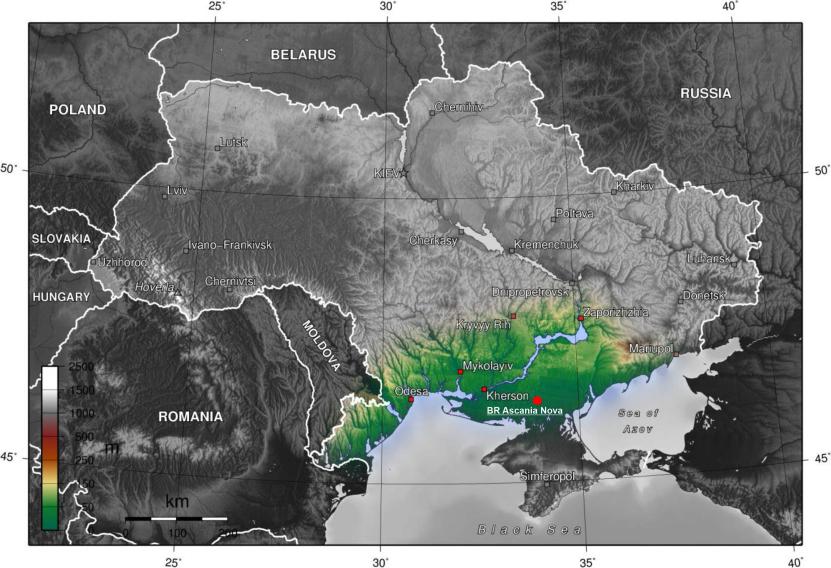 Рисунок 1. Місце розташування БЗ у причорноморському регіоні УкраїниРисунок 2. Місце розташування БЗ у межах ОТГ Асканія-Нова Каховського району Херсонської області 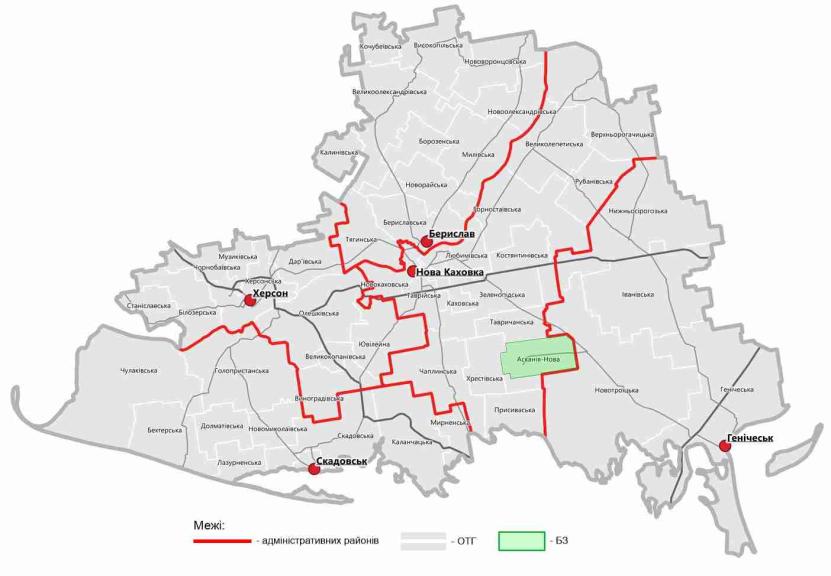 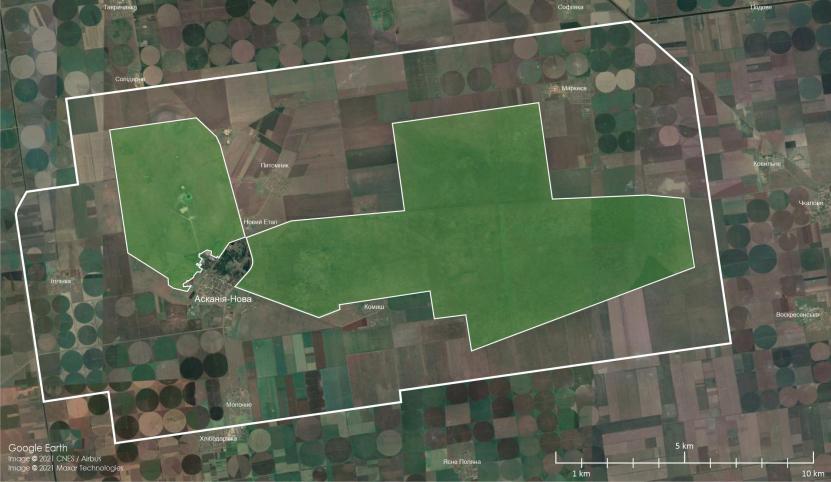 Рисунок 3 – Зовнішні межі БЗ, територія заповідної зони (виділена зеленим фоном) та прилеглі населені пункти 1.1.1.2. Загальна площа та ділянки, що надаються БЗ у постійне користування і ввійшли до його складу без вилучення у землекористувачів та землевласниківЗагальна площа БЗ становить 33307,0 га, у т.ч. заповідна зона 11054 га, буферна зона 6909 га, зона антропогенних ландшафтів 15344 га. Державним актом на право постійного користування землею II–XC № 002185, виданим 26 грудня 1999 року відповідно до рішення Чаплинської районної ради народних депутатів від 29 вересня 1999 року № 85, БЗ надано у постійне користування 11298,8 га земельних ділянок (додаток Д: рис. Д.1). Землі інших землекористувачів та землевласників, що ввійшли до складу загальної території біосферного заповідника без вилучення, – 22008,2 га (зони буферна та антропогенних ландшафтів), на яких здійснюється господарська діяльність згідно з Законом України «Про природно-заповідний фонд України» та Проєктом організації території БЗ.БЗ надано право постійного користування трьома земельними ділянками. Відповідно до Витягу з Державного реєстру речових прав на нерухоме майно про реєстрацію іншого речового права з індексним номером 131334267 часом формування 
19 липя 2018 року 08:47:56 відділу Держгеокадастру у Чаплинському районі, Херсонської області земельна ділянка з реєстраційним номером 1601555765254 площею 2094,7362 га кадастровий номер 6525455300:06:001:0321 надана на підставі наявності державного акта на право постійного користування землею, серія та номер II–XC № 002185, виданого від 26 грудня 1999 року Чаплинською райрадою Херсонської області (додаток Д: 
рис. Д.2). Відповідно до Витягу з Державного реєстру речових прав на нерухоме майно про реєстрацію іншого речового права з індексним номером 131362369 часом формування 19.07.2018 08:47:56 відділу Держгеокадастру у Чаплинському районі, Херсонської області земельна ділянка з реєстраційним номером 160173365254 площею 6591,573 га кадастровий номер 6525455300:06:001:0322 надана БЗ на підставі наявності державного акта на право постійного користування землею, серія та номер II–XC № 002185, виданого від 26.12.1999 Чаплинською райрадою Херсонської області (додаток Д: рис. Д.3).Відповідно до Витягу з Державного реєстру речових прав на нерухоме майно про реєстрацію іншого речового права з індексним номером 131360197 часом формування 19.07.2018 08:29:50 відділу Держгеокадастру у Чаплинському районі, Херсонської області земельна ділянка з реєстраційним номером 1601715065254 площею 2612,4908 га кадастровий номер 6525455300:06:001:0323 надана БЗ на підставі наявності державного акта на право постійного користування землею, серія та номер II–XC № 002185, виданого від 26 грудня 1999 року. Чаплинською райрадою Херсонської області (додаток Д: рис. Д.4)Акти про встановлення та погодження зовнішніх меж указаних земельних ділянок БЗ подано на рисунках Д.5–Д.7 додатку Д.За топографо-геодезичним планом, представленим у попередньому проєкті організації території, площа земель двох громад «Асканія-Нова» та «Маркеєве», що входили до БЗ, складала фактично 33464,1 га. Різниця між площею, визначеною в Указі Президента «Про біосферні заповідники» та цим планом, зумовлена неврахуванням земельних ділянок Держводгоспу, які не повинні входити до загальної площі БЗ, але межують із його західними та південними зовнішніми рубежами. Указані земельні ділянки первинно входили в землі Дослідних господарств ІТСР «Асканія-Нова», на основі яких формувалась загальна площа БЗ з 1985 року.На стадії оформлення є вилучення і передача до ОТГ Асканія-Нова двох земельних ділянок площею 0,69 та 0,37 га на території зоопарку БЗ, на яких розміщені станція другого підйому питної води та центральна каналізаційна станція смт Асканія-Нова (Постанова Президії Національної академії аграрних наук України протокол № 10 
від 16.08.2012).Станом на 01.10.2022 у межах території БЗ розташована одна адміністративно-територіальна одиниця: ОТГ Асканія-Нова селищна рада Каховського району Херсонської області (табл. 1). Таблиця 1. Адміністративно-господарський поділ території БЗУ таблиці 2 зведено кадастрову інформацію з розподілу земель у межах БЗ за власниками та землекористувачами станом на 01.01.2020. Картосхему землекористування території БЗ станом на 26.10.2020 подано у додатку Е (рис. Е.3). У таблиці 3 узагальнено склад земель БЗ у межах Асканія-Нова селищної ради станом на 29.10.2021, що демонструє значні зміни та перерозподіл у частині земель запасу та наданих у власність і оренду.Таблиця 2. Розподіл земель за формою власності у межах території БЗ станом на 01.01.2020Таблиця 3. Загальний склад земель у межах Асканія-Нова селищної ради (33464,1000 га) за даними землевпорядкування станом на 29.10.2021Кінець таблиці 3У межах зони антропогенних ландшафтів БЗ до 1989 року існувало два основні землекористувачі – ДПДГ ІТСР «Асканія-Нова» (нині: Державне підприємство «Дослідне господарство Інституту тваринництва степових районів імені М.Ф. Іванова «Асканія-Нова» – Національного наукового селекційно-генетичного центру з вівчарства) (27053,0 га) та Дослідне господарство «Маркеєво» ДПДГ ІТСР «Маркеєво» (нині: Державне підприємство «Дослідне господарство «Маркеєво» Інституту тваринництва степових районів 
ім. М.Ф. Іванова «Асканія-Нова» – Національного наукового селекційно-генетичного центру з вівчарства) (6264,2 га). Інші землекористувачі мали площу 153,9 га. Проєктом міжгосподарського землеустрою «Дослідного господарства «Асканія-Нова» ІТСР 1989 року на виконання Постанови Ради Міністрів УРСР від 29 червня 1989 року № 176  «Про вдосконалення діяльності державного заповідника «Асканія-Нова» територія дослідного господарства «Асканія-Нова» була розукрупнена: землі площею 11312,2 га було виділено БЗ, землі площею 7219,1 га – Дослідному господарству «Молочне». У подальшому (1992 рік) із території заповідника до смт Асканія-Нова була включена територія вул. Фрунзе (нині: вул. Паркова), землі під будинком культури та ІТСР «Асканія-Нова» загальною площею 13,4 га. За роки земельної реформи в межах БЗ змінилися кількість і назва землекористувачів, відбувся перерозподіл земель. Виділені окремо землі населених пунктів площею 602,24 га і ДПДГ ІЗЗ «Асканійське» Асканійської дослідної станції НААН передано після роздержавлення 2549,9 га земель до Дослідно-експериментальної агрофірми «Асканія-Нова». Згідно з постановами Президії УААН № 4 від 28.03.2002 та № 9 від 27.06.2002 ІТСР «Асканія-Нова» виділено 4567,0 га. У користуванні збанкрутілої агрофірми ІТСР «Асканія-Нова» залишалося 8033,0 га. На цих землях створені фермерські господарства (138,45 га) та садівничі товариства (78,5 га), а решта віднесено до земель запасу. На території колишньої Маркеєвської сільської ради із земель Дослідного господарства «Маркеєво» виділені землі села Маркеєв (64,14 га) та землі запасу (площею 126 га).1.1.1.3. Дендрологічний парк загальнодержавного значення «Асканія-Нова» Дендрологічний парк загальнодержавного значення «Асканія-Нова» (надалі – Дендропарк) є складовою частиною БЗ (додаток Г). Він заснований наприкінці ХІХ сторіччя (1887 рік) при маєтку Ф.Е. Фальц-Фейна в посушливому степу з жорсткими кліматичними умовами та мінливими метеорологічними факторами. Це найбільший в південному степу України зрошуваний дендропарк. Дендропарк складається з трьох різновікових масивів, органічно поєднаних один з одним: старого ботанічного парку, рідколісся з дібровами і нового дендропарку. Старий ботанічний парк закладений в 1887–1893 роках українським паркобудівником 
І.В. Владиславським-Падалкою за проєктом архітектора Дю Френа. Дендропарк створено в ландшафтному стилі з незначними елементами регулярного планування. У 1908–1913 роках художник-пейзажист В.Д. Орловський оформив галявини хвойними екзотами. Рідколісся з дібровами  частина Дендропарку, яка безпосередньо межує зі старим ботанічним парком і охоплює його з північно-східної та південно-східної сторін. Новий дендропарк створений за проєктом Інституту «Діпромісто» (науковий керівник професор Л.І. Рубцов). Перші посадки проведено в 1966 році, основні  в 1968–1972 роках. 1.1.1.4. Зоологічний парк «Асканія-Нова»Зоологічний парк «Асканія-Нова» (надалі – Зоопарк) є одним з найбільших в Україні центрів з розведення (розплідників) копитних і птахів. Він одночасно служить базою для науково-дослідних робіт з біології диких тварин, а також екологічної освітньо-виховної роботи. Заснований Ф.Е. Фальц-Фейном на початку 70-х років XIX століття (1874 або 1877 роки) як приватний зоопарк. Особливість діяльності Зоопарку полягає в тому, що тварини утримуються численними групами напіввільно у великих загонах з природною степовою рослинністю та вільно в орнітопарку.Діяльність Зоопарку відповідає наступним цілям: збереження та відтворення у спеціально створених умовах рідкісних, зникаючих аборигенних та інтродукованих видів тварин, повернення їх у природу; розвиток наукових знань щодо охорони навколишнього природного середовища та взаємодій між людиною і тваринним світом; сприяння зростанню суспільної інформованості про необхідність збереження природних ресурсів. Велика та різноманітна колекція аборигенних та екзотичних тварин з різних континентів привертає увагу вчених вітчизняних та зарубіжних наукових та природохоронних установ, дозволяє виконувати сумісні проєкти, обмінюватися досвідом.У Зоопарку утримують напіввільні локальні популяції коня Пржевальського, кулана туркменського та сайгака. Оскільки у природі чисельність сайгака за останні роки продовжує зазнавати значних коливань, час-від-часу зменшуючись до критичного рівня, роль БЗ у збереженні цього рідкісного виду важко переоцінити. Зоопарк є науковим полігоном для проведення фундаментальних та прикладних досліджень з морфології, біології розмноження, екології, етології, генетики, паразитології, міграції птахів, які не можуть виконуватися у звичайних зоопарках. Завдяки напіввільним умовам утримання, наближеним до природних, тварини зазнають мінімального впливу людської діяльності. Зоопарк є найбільшим в державі джерелом поповнення вітчизняних зооколекцій копитними, водоплавними та безкільовими птахами. Існування Зоопарку забезпечує можливість підтримки біорізноманіття екосистем, порушених внаслідок людської діяльності, шляхом репатріації тварин в місця їх колишнього мешкання. Зоопарк відіграє значну роль у розвитку регіонального екотуризму. Є центром поширення екологічних знань, місцем навчання школярів та студентів, де вони можуть наочно ознайомитися з природоохоронною діяльністю. У науковому музеї, створеному на базі Зоопарку, зберігається остеологічна колекція, яка щорічно поповнюється. Низка експонатів пов′язані з історією ввезення з Монголії до Європи перших диких коней, що викликає постійний інтерес з боку вітчизняних та закордонних вчених. Науковці Зоопарку мають багаторічні творчі зв′язки з міжнародною науковою спільнотою.Значимість колекції Зоопарку полягає у поєднанні в одному місці розплідника рідкісних, цінних та зникаючих видів тварин, бази з виконання наукових досліджень та центру екологічної освітньо-виховної роботи. 1.1.2. Заінтересовані сторониЗаінтересованими сторонами у впровадженні Проєкту організації території є спеціальна адміністрація БЗ, органи державної влади (Херсонська облдержадміністрація, Каховська райдержадміністрація), органи місцевого самоврядування (ОТГ Асканія-Нова селищна рада, Маркеєвська сільська рада), НААН, ІТСР «Асканія-Нова» та його дослідні господарства (ДПДГ ІТСР «Асканія-Нова», ДПДГ ІТСР «Маркеєво»), ДПДГ ІЗЗ «Асканійське», землевласники та землекористувачі, суб′єкти господарювання з інфраструктури екотуризму тощо.1.1.3. Форма власностіБЗ засновано на державній власності на основні засоби. Майно, закріплене за ним НААН та придбане за рахунок коштів загального або спеціального фондів державного бюджету, є економічною основою його діяльності. За БЗ також закріплені земельні ділянки, які надані йому на правах постійного користування землею, що посвідчується державним актом.З метою залучення додаткових коштів для поліпшення фінансування наукових досліджень, природоохоронних та екологічних освітньо-виховних заходів, які відповідають напрямам діяльності БЗ, зміцнення експериментальної бази Статутом та Положенням про БЗ допускається створення, шляхом об′єднання майна різних форм власності за участю БЗ, господарських структур змішаної форми власності, основним напрямом діяльності яких є природоохоронна та екологічна освітньо-виховна робота. Статути створюваних на базі БЗ господарських структур погоджує Президія НААН. За її згодою до статутних фондів цих підприємств можуть бути передані кошти спецфонду, а також майно, придбане за рахунок зазначених фондів.1.1.4. Спеціальна адміністраціяУправління БЗ здійснюється на основі поєднання прав НААН щодо господарського використання державного майна, переданого в користування БЗ, і принципів самоврядування трудового колективу.Управління БЗ здійснює спеціальна адміністрація. Її структура встановлюється з врахуванням особливостей структури і діяльності установи, яка забезпечує дотримання вимог заповідного режиму і утримання трьох заповідних об′єктів: заповідного степу, дендрологічного парку та зоологічного парку. Спеціальну адміністрацію очолює директор БЗ, який одночасно очолює Службу державної охорони природно-заповідного фонду БЗ.1.1.5. Обсяги та характер виконаних проєктних та вишукувальних робітОсновні пошукові роботи здійснені на основі аналізу результатів виконання Проєкту організації території Біосферного заповідника «Асканія-Нова» та охорони його природних комплексів, розробленого Державним підприємством «Головний науково-дослідний та проектний інститут землеустрою» на період з 2004 до 2014 року, програми наукових досліджень «Моніторинг взаємовпливу природних та штучних екосистем біосферного заповідника «Асканія-Нова» – 2006–2010 роки», ПНД НААН 06 «Особливості динамічних процесів природних та штучних екосистем Біосферного заповідника «Асканія-Нова» та довгострокова перспектива збереження його біорізноманіття – 2011–2015 роки», ПНД НААН 11 «Науково-методологічні засади збереження біотичного різноманіття екосистем Біосферного заповідника «Асканія-Нова» на 2016–2020 рр., Літопису природи за 2006–2019 роки, звітів виконання заходів з охорони навколишнього природного середовища та раціонального використання природних ресурсів на території біосферного заповідника «Асканія-Нова» (заповідна зона, Дендрологічний парк загальнодержавного значення «Асканія-Нова» та зоологічний парк «Асканія-Нова») за 2004–2019 роки, тендерної документації, планово-економічних показників діяльності установи з природоохоронних, наукових питань, щорічних звітів про підсумки науково-дослідної, екологічної освітньо-виховної та міжнародної діяльності з 2004 до 2019 року та за технічним завданням на виконання науково-дослідної роботи «Розроблення Проєкту організації території та охорони природних комплексів Біосферного заповідника «Асканія-Нова» імені Ф.Е. Фальц-Фейна НААН на 2021–2030 роки». Під час розробки проєту вивчалися та використовувалися установчі документи БЗ, його Літописи природи, звіти про виконання НДР, землевпорядна документація, матеріали ґрунтових, геоботанічних, геологічних, гідрологічних, зоологічних, кліматичних досліджень та обстежень.За період розробки проєкту виконано комплекс проєктно-вишукувальних робіт, а саме:дослідження сучасного стану природних комплексів БЗ; ландшафтне вивчення території БЗ та функціональне зонування території;аналіз стану та перспектив розвитку промисловості, сільського та лісового господарства, існуючого антропогенного навантаження на природне середовище;обстеження існуючої транспортної мережі БЗ та визначення її придатності для організації екскурсійних та туристичних маршрутів;соціально-економічна характеристика регіону, складу населення;оцінка туристичних ресурсів та рекреаційного благоустрою території;аналіз діючої системи закладів освіти, культури та побутового обслуговування населення;дослідження стану об′єктів природно-заповідного фонду та перспективи їх використання в екскурсійних і туристичних цілях;вивчення стану об′єктів історико-культурної спадщини та перспектив їх використання в туристичних цілях;аналіз пожежонебезпечності у природних і штучних екосистемах та розробка заходів протипожежної безпеки.1.2. Інформація про довкілля1.2.1. Відомості про геологію/літологіюУ геоструктурному відношенні територія БЗ знаходиться у межах південної частини Причорноморської западини. Досліджувана територія займає приосьову частину Причорноморської западини, яка складена потужною товщею палеозойських, мезозойських і кайнозойських відкладів. Причорноморська западина сформувалася у мезо-кайнозої на південному схилі Українського щита і на північному схилі Скіфської платформи в результаті просідання ділянок кристалічного фундаменту зонами розломів північно-західного, північно-східного і субширотного напрямків. У відповідності до цього можна виділити два структурні поверхи, які розділяються великим кутовим і стратиграфічним неузгодженням.Нижній структурний поверх сформований багатокілометровою товщею ефузивних, ефузивно-осадових та інтрузивних порід архей-протерозойського віку. Кристалічний фундамент залягає на глибині близько 3 км, його нахил збільшується з північного-сходу на південний-захід від 15 до 80 м на один км. Так, наприклад, докембрійські породи, які представлені мігматизованими біотитовими гранітами, виявлені свердловиною на південно-західній околиці смт Чаплинки на глибині 2045 м.Верхній структурний поверх складений теригенними породами крейдової, палеогенової, неогенової та четвертинної систем. У процесі геологічного розвитку він змінювався в залежності від рухів блоків кристалічного фундаменту регіональними розломами різних напрямків: породи від нижньої крейди до верхнього еоцена включно мають північно-західне простягання, породи олігоцена-нижнього сармата – північно-східне, а відклади четвертинної системи плащеподібним чохлом покривають всі породи, наслідуючи структурний план середньо-верхньопліоценових осадків.Із мезозойських відкладів широко представлені крейдові (крейда, мергель з прошарками піску та інші). Загальна потужність крейдових відкладів близько 400 м.Виключно велика роль у формуванні Причорноморської западини як геологічної структури належить кайнозойським відкладам, що утворилися в результаті неодноразових трансгресій моря. Потужність кайнозойських відкладів досягає 1450 м.Палеогенові відклади поблизу смт Асканія-Нова виявлені свердловинами на значній глибині. Біля села Новоолексіївки палеогенові відклади залягають на глибині 275 м. Вони представлені канівськими, бучацькими, київськими і харківськими ярусами. В основному, це сірувато-білі тонкошаруваті дрібно- і крупнозернисті пісковики, зелені вапнякові пісковики, кварцеві піски, в яких зустрічаються залишки обвугленої деревини, білий мергель та зелено-сірі піщано-глинисті породи. У багатьох породах, особливо в зелених і сірувато-зелених глинах, зустрічаються прошарки глауконітових пісків. Загальна потужність палеогенових відкладів досягає 150–200 м.Вся товща палеогену перекрита відкладами неогену. Моря неогену – нижньо- і середньо міоценові – сарматське, меотичне, понтичне та куяльницьке заливали південь України. Відклади цих морів значно поширені на території Причорноморської западини. Породи нижнього міоцену, які залягають на олігоценових зеленувато-сірих породах, складаються із вуглистих пісків і глин.Середній міоцен (ІІ середземноморський ярус) представлений трьома горизонтами: чокракським, караганським та кінським. На території БЗ, в основному, поширені відклади двох останніх горизонтів. Їх складають зеленувато-сірий глинистий пісок, черепашковий пісок, нещільні вапнякові пісковики. Породи ІІ середземноморського ярусу залягають на глибині 120–134 м. Потужність середнього міоцену досягає 20 м.Відклади сарматського моря, яке трансгресувало у другій половині міоцену, перекрили середземноморські породи шаром у декілька десятків метрів. У річкових долинах на північ від смт Асканія-Нова сарматські відклади значно розмиті. На всій іншій території БЗ ці відклади представлені комплексом порід, серед яких найбільш поширені чорні і зелені глини потужністю 20–25 м. Глини у більшості випадків перешаровуються пісками або вапняками. Значне розповсюдження мають оолітові щільні та черепашкові вапняки, головним чином сірого і білого кольорів, піски дрібно- і середньозернисті сірих і зеленуватих кольорів, мергелі тощо. Глибина, на якій зустрічаються сарматські відклади, дорівнює 60-ти м, а загальна потужність їх досягає 75 м.Вище залягають меотичні відклади, що представлені черепашковими, оолітовими і мергелізованими вапняками переважно сірувато-жовтого кольору. Потужність цих відкладів складає 20–30 м, а глибина залягання – 40–50 м. Під кінець міоцену море остаточно зміліло, опрісніло і розпалось на окремі незначні басейни.На початку палеоцену відбулася трансгресія понтичного моря, яке розповсюдилось на значну територію і започаткувало новий етап осадкоутворення. Найбільш характерними відкладами понту є різноманітні вапняки жовтого чи червонуватого кольорів. Потужність понтичних відкладів в районі смт Асканія-Нова складає 8–10 м, глибина, на яких вони зустрічаються – близько 40 м.Породи останніх із третинних морів – середньо- і верхньопліоценового завершають складний комплекс третинних відкладів. Вони представлені червоними і зеленими глинами та потужною товщею світлих пісків, перешарованих сіро-зеленими глинами. Потужність цих відкладів збільшується на південь і в районі смт Асканія-Нова складає 8,2 м.Глини середньопліоценового віку в деяких випадках слугують місцевим водотривким горизонтом у зоні активного водообміну і є шаром, який розділяє неогеновий водоносний горизонт і водоносний горизонт у пісках пліоцену.Кімерійсько-куяльницькі відклади перекриваються нерозчленованими верхньопліоценовими глинистими утвореннями. Ці відклади представлені червоно-бурими і зеленувато-сірими глинами, характерною рисою яких є наявність великих вапнякових зтяжінь. Механічний склад порід не витриманий, часто вони переходять в алеврити і глинисті піски. Потужність глин мінлива – від одного до десяти і більше метрів.Четвертинний період характеризується багаторазовими змінами кліматичних умов, пов′язаними з епохами похолодань і наступних потеплінь та накопиченням товщі континентальних відкладів різного генезису. Під час похолодання були утворені потужні товщі лесовидних суглинків, під час потепління відбувалися процеси ґрунтоутворення та акумуляції алювіальних осадів.Лесово-суглинкова товща антропогену складена малопотужним горизонтом лесів і двома горизонтами лесовидних суглинків. Леси, які складають верхню частину розрізу до глибини 2,7 м, світло-палеві, макропористі, до низу більш щільні, темно-палеві з включеннями карбонатів, з пунктуацією і бобовинами окислів залізомарганцю, поступово переходять у викопний ґрунт.Викопний ґрунт залягає на глибині 2,7–3,7 м і представлений лесовидним, жовтувато-сірим середнім суглинком, макропористим з ходами тварин-землериїв. Нижче, до глибини 12 м, простежується товща з переважанням середніх лесовидних суглинків, ущільнених, мікропористих, карбонатних, з кристалами гіпсу і пунктуацією окислів залізомарганцю. На глибині 5,2–6,0 м суглинки вміщують горизонт білозірки. З глибини 12,0–13,5 м залягає другий шар викопного ґрунту, який складений сірувато-коричневим, гумусованим важким суглинком, з окремими зернами кварцу, макропористим щільним.Викопний ґрунт другого горизонту без чітко вираженої за кольором і літологією межі переходить у нижчезалягаючий горизонт важких лесовидних (від бурувато-коричневих до бурих) суглинків, щільних за будовою, з окремими конкреціями карбонатів, до низу слабопіщаних.У підошві горизонту на глибині 18 м залягає малопотужний (1,5 м) шар зеленувато-сірих опіщанених глин пліоцену, нижче яких лежать різнозернисті пліоценові піски, які вміщують слабо-напірний (0,6–0,7 м) водоносний горизонт.1.2.2. Відомості про геоморфологію/орографіюВідповідно до схеми геоморфологічного районування України, територія дослідження знаходиться у межах Причорноморської низовини, в районі Асканійсько-Мелітопольської терасової (верхньопліоценової) рівнини.Геоморфологічно область представляє собою морську акумулятивну терасову рівнину, що сформувалася в умовах невеликих амплітуд тектонічних коливань при загальній тенденції території до опускання.Північна межа геоморфологічної області в основному визначається відслоненнями Українського щита, за винятком центральної частини – басейну Інгульця, де ця межа співпадає з північною межею понтичних відкладів. У південній частині до Причорноморської низовини відноситься і рівнина Північного (Степового) Криму, з яким низовина з′єднується Перекопським перешийком.Абсолютні відмітки давньої верхньопліоценової тераси знижуються з півночі на південь від 50 до 38 м, а молодої – від 38 до 14 м. Ясно вираженого терасового уступу не відмічається, що пов′язано з плинним відступанням верхньопліоценового моря та низовинно-акумулятивним характером його берегів. У молоду верхньопліоценову терасу вкладена давньоевксинська тераса, яка виявлена тільки в пониженій центральній частині Присивашшя.Ділянка Причорноморської рівнини між Дніпром і Молочною позбавлена долинних форм рельєфу. У цілому, рельєф району майже зовсім плоский. Яружно-балкові форми приурочені лише до схилів долини Дніпра. Висота рівнини не перевищує 30 м над рівнем моря. Найбільш характерними елементами в рельєфі є крупні і дрібні западини – поди, до яких впадають сліпі балки. Поди особливо характерні для Присиваського безстічного району (додаток Ж: рис. Ж.3). У межах Асканійсько-Мелітопольської терасової рівнини виділяються два підрайони: а) пласка безстічна рівнина з абсолютними відмітками 27,2–32,7 м з розвитком еолових (лесових) і просадово-суфозійних форм рельєфу (це східна частина заповідної і прилеглої до неї території);б) полого-нахилена з північного сходу на південний захід рівнина з неглибоким ерозійним розчленуванням, дренована подами, з розвитком, окрім еолових, просадково-суфозійних форм і флювіально-денудаційних форм рельєфу. Літологічний склад четвертинних відкладів, що формують сучасний рельєф (алювіальний, еолово-делювіальний, алювіально-делювіальний, подовий), представлений супісками та суглинками подовими.Особливістю Асканійсько-Мелітопольської терасової рівнини є суцільне розповсюдження різноманітних за площею і глибиною западин єдиного генезису (просадково-суфозійного). Серед них виділяють поди, подоподібні зниження і степові блюдця. Ознакою їх виділення є наявність або відсутність ерозійної сітки. Поди, що дренують територію, мають ерозійну сітку, представлену балками і улоговинами довжиною до десяти кілометрів. Ерозійна сітка подоподібних знижень морфологічно виражена слабо. У степових блюдець, що поширені переважно у східній частині досліджуваної території, вона відсутня. На території БЗ розташований Великий Чапельський під. Він займає досить значну площу і є однією з основних форм рельєфу БЗ (додаток Ж: рис. Ж.2). Його форма овальна, він витягнутий у напрямку з північного-північного-заходу на південний-південний-схід, розміром 4,5 на 6 км. Абсолютні відмітки ВЧП складають 19,8–25,0 м. За відносно великої площі він має незначну глибину (від 6-ти до 10-ти м). Схили ВЧП дуже пологі. На заході і півдні перехід від рівнинного степу до поду непомітний (крутість схилів не перевищує 1,5–2°). Деякі схили настільки слабо виражені в рельєфі, що їх важко зразу встановити серед одноманітної степової рівнини. На її фоні особливо чітко виділяються північний і північно-східний схили, крутість яких збільшується до 3–4°. На схилах ВЧП фіксуються численні форми мікрорельєфу. Це є спадаючі з усіх сторін неглибокі з дуже пологими схилами улоговини, якими стікають до поду дощові та талі води. Ці улоговини найкраще виражені на північному і північно-східному, більш крутих, схилах ВЧП. Ширина деяких з них сягає 0,5–1,0 км, а довжина 7–9 км. Схили і днище улоговини частково розорані. Улоговини значно збільшують загальну водозбірну площу ВЧП. У місцях впадіння улоговин до ВЧП спостерігаються своєрідні конуси виносу, що утворені змитими ґрунтами. Ці своєрідні дельти, хоча і слабо виражені, але добре ідентифікуються за переважно степовим, а не подовим характером рослинності.Поряд з територією БЗ знаходиться значно більший за площею Агайманський під. Схили поду пологі (до 1°), на них відсутні будь-які форми мікрорельєфу. Значні площі цього поду розорані.На південний захід від смт Асканія-Нова (околиці сіл Хрестівка, Долинське) знаходиться Малий Чапельський під. Його овальна форма у північній частині порушується деяким розширенням. Загальна площа поду становить 950 га при глибині 1,5–2,0 м.У північно-східній частині заповідної зони розташований невеликий під, що має форму близьку до прямокутної з довжиною 400–500 м, шириною 250–300 м, глибиною близько 1,5 м. Особливо виділяються північний і північно-східний схили. Вони більш короткі і значно крутіші. Пологий південний схил переходить у рівний степ. У західний і східний схили поду врізаються дві невеликі улоговини, з яких східна дещо більша.Поряд з великими подами розповсюджена велика кількість малих подів з площею до 7–8 га. Особливо велика їх кількість у східній частині заповідної зони. Ці поди слабо виражені морфологічно і фіксуються за ґрунтовим покривом і характером рослинності. Вони переважно заболочені, але зустрічаються й сухі. У цілому поди займають до 15% всієї території БЗ.На поверхні рівнинного степу, а також у днищі ВЧП у великій кількості зустрічаються невеликі западини (степові блюдця) неправильної форми з діаметром 2–4 м, іноді до 8 м і глибиною всього декілька сантиметрів. Про існування таких западин свідчить плямистість рослинного покриву степу і подів, яка обумовлена тим, що на загальному фоні степу чітко виділяються ділянки знижень з рослинністю більш яскравих, насичених, переважно зелених кольорів. Для асканійських степів характерні дрібні нерівності рельєфу у вигляді невеликих горбочків, які виділяються безпосередньо у рельєфі або ж за характером рослинності. Це старі ховраховини та сучасні байбачини, що утворені невеликими землериями (ховрашками та бабаками). Такі горбочки зустрічаються на території заповідного степу, схилах ВЧП та в інших місцях. Горбочки мають розміри від 2-х до 4-х м у діаметрі та 0,2–0,4 м висоти. Нині: ховраховини та байбачини частково знівельовані розмивом і діяльністю інших дрібних землериїв.На території розповсюджені і антропогенні форми рельєфу, оскільки за декілька тисячоліть люди значно змінили поверхню степу. У процесі будівництва смт Асканія-Нова було виконано значний обсяг земляних робіт. Для виробництва цегли і черепиці було вибрано значну кількість лесовидних суглинків з кар′єру на південному заході Асканії-Нова. Також одержали розвиток форми рельєфу, що пов′язані з гідромеліоративними роботами (канали, водосховища, заливні поля тощо).1.2.3. Відомості про гідрологію1.2.3.1. Гідрогеологічні умовиЗгідно з гідрогеологічним районуванням України територія БЗ знаходиться у межах північного крила Присиваського артезіанського басейну першого порядку (додаток Ж: рис. Ж.1). Падіння товщі осадових порід, які складають північне крило басейну, на південь і південний-захід створює сприятливі умови для руху потоків підземних вод у цих напрямках, від загальної площі живлення до області субмаринного розвантаження.Підземні води території представлені системою водоносних горизонтів, що змінюються з глибиною. Виділено такі водоносні горизонти і комплекси (знизу вверх):1) у тріщинуватій зоні кристалічних і метаморфічних порід фундаменту та продуктів їх руйнування;2) у породах крейдового віку;3) у піщаних відкладах палеогенового віку;4) у тортонських відкладах;5) об′єднаний комплекс водоносних горизонтів в утвореннях середньо- верхньосарматського, меотичного та понтичного віку (основний неогеновий водоносний горизонт);6) у відкладах кімерійсько-куяльницького віку (піски пліоцену);7) у четвертинних відкладах.Вище регіонального водоупору (нижче сарматських глин) виділяється зона інтенсивного водообміну, що включає основний неогеновий водоносний горизонт, водоносний горизонт у пісках пліоцену та ґрунтові води у четвертинних відкладах. Саме ця зона і представляє значний інтерес під час вивчення гідрогеологічних умов БЗ.Обводненими породами основного водоносного горизонту є верхньосарматські, меотичні та понтичні відклади (величина напору досягає 6,6–18,6 м). Водовмісні породи представлені закарстованими вапняками сармату-понту, які у верхній частині характеризуються значною водопровідністю, що обумовлює сприятливі умови для експлуатації підземних вод. Цей водоносний горизонт – основне джерело питного водопостачання та місцевого зрошування. Мінералізація вод основного водоносного горизонту складає 0,4–2,0 г/л. За хімічним складом вони переважно хлоридно-сульфатні магнієво-натрієві, рідше хлоридно-гідрокарбонатні натрієво-кальцієві. Більш прісні води зустрічаються в районі ВЧП, що обумовлюється акумуляцією тут атмосферних опадів.Другим водоносним горизонтом є піски та глинисті піски кімерійсько-куяльницького віку. Води, в основному, напірні (0,3–4,0 м). У місцях розмитого місцевого водоупору кімерійських глин дані води мають прямий гідравлічний зв′язок з основним неогеновим водоносним горизонтом, що залягає нижче. Це обумовлює практично єдину рівневу поверхню обох водоносних горизонтів з однаковими п′єзометричними відмітками.У покрівлі водоносного горизонту у пісках пліоцену залягає місцевий водоупор верхньопліоценових глин, який відсутній тільки в районі ВЧП. Мінералізація вод цього горизонту складає 0,5–1,2 г/л. За хімічним складом вони сульфатно-хлоридні магнієво-натрієві. Вище залягає водоносний горизонт у четвертинних відкладах, який має спорадичне поширення у вигляді окремих лінз та горбів іригаційно-ґрунтових вод. Водовмісними породами є суглинки і супіски нижньочетвертинного віку. Мінералізація ґрунтових вод знаходиться у межах від 0,4 до 9,0 г/л, хімічний склад змінюється від магнієво-натрієвого до сульфатно-хлоридно-натрієвого.Для питного та господарського водопостачання БЗ у 1953–1972 роках пробурені дев′ять гідрогеологічних свердловин глибиною 55–80 м. У 1994 році проведений капітальний ремонт деяких з них.Водоносний горизонт приурочений до верхньосарматських меотичних та понтичних вапняків-ракушняків, щільних, тріщинуватих (основний неогеновий водоносний горизонт). Статичний рівень знаходиться на глибині 18–27,4 м. Дебіт свердловин складає 12–38 л/с, вони обладнані водопідйомними насосами. За хімічним складом води хлоридно-гідрокарбонатно-магнієві, слабо лужні, з мінералізацією до 2 г/л. Навколо свердловин дотримується зона санітарного режиму, зокрема зона суворого режиму (1-й пояс санітарної охорони) розміром 30 х 30 м з зеленим огородженням. 1.2.3.2. Гідрогеологічна ситуація до створення зрошувальних системГідрогеологічна ситуація в районі БЗ до запровадження зрошувальних меліорацій обумовлювалася кліматичними і гідродинамічними умовами основного неогенового водоносного горизонту. Територія БЗ знаходиться у зоні транзиту підземних вод основного неогенового водоносного горизонту. У природних умовах зоною збагачення цього потоку був Український щит, контуром розвантаження є береги Азовського моря та озеро Сиваш. Субмеридіональний потік з периферійної частини Українського щита характеризувався дуже повільним зниженням напірної поверхні підземних вод у напрямку з півночі на південь. При цьому абсолютні відмітки дзеркала підземних вод у межах БЗ знаходилися на рівні 2,5–3,0 м, величина напору складала від 2-ох до 14-ти м в залежності від рельєфу покрівлі водовмістних вапняків та їх кори вивітрювання. Мінералізація підземних вод основного неогенового водоносного горизонту складала 0,3–0,7 г/л, хімічний склад відповідав сульфатному типу сульфатно-натрієвому підтипу.Водоносний горизонт у пісках пліоцену мав прямий гідравлічний зв′язок з нижчезалягаючим основним водоносним горизонтом. Спільна рівнева поверхня цих горизонтів встановлювалася у верхній частині шару водовмістних кімерійсько-куяльницьких пісків. Цей водоносний горизонт безнапірний, абсолютні відмітки рівня 2,5–3,0 м, потужність його у межах 2–14 м. Джерелами живлення і збагачення горизонту були атмосферні опади та основний неогеновий водоносний горизонт, завдяки його напірним властивостям. Дані щодо мінералізації та хімічного складу підземних вод у пісках пліоцену на території БЗ відсутні. Проте можна важати, що ці показники мало відрізнялись від таких для основного неогенового водоносного горизонту.Водоносний горизонт у четвертинних відкладах у природних умовах на території БЗ був відсутній. Тобто, уся товща четвертинних відкладів представляла собою зону аерації.1.2.3.3. Сучасна гідрогеологічна ситуація у заповідній зоніПриродно межиріччя Дніпра і Молочної безводне. Густота річкової мережі наближається до нуля і спостерігається тільки періодичний стік у поди. Але нині: межиріччя розрізають чисельні зрошувальні канали. Найбільшим є Головний Каховський магістральний канал (далі – ГКМК), розташований у східній периферійній частині БЗ. У західній та південній частині знаходиться розподільний канал Р-2. Географічне положення БЗ у центрі Каховської зрошувальної системи обумовлює наявність на прилеглих до нього землях іригаційних каналів та зрошувальних ділянок з розташованою на них різнорідною поливною технікою. На мінімальній відстані (9,5 км) північніше межі заповідного степу проходить траса ділянки ГКМК протяжністю до 28-ми км з шириною дзеркала води близько 70 м та глибиною близько 9,0 м. На мінімальній відстані від західної та південної межі заповідного степу (відповідно 4,0 і 5,5 км), проходить траса ділянки іригаційного каналу другого порядку Р-2 протяжністю до 52 км з шириною дзеркала води до 32 м та глибиною до 7,5 м. Периметрами обох каналів у зоні впливу хвильових діянь прокладено протифільтраційний захист з монолітного залізобетону та ґрунтово-плівкового екрану. На пікеті 195 від русла іригаційного каналу Р-2 відходить зрошувальний канал більш низького порядку К-17 протяжністю близько 7,5 км. В його руслі також прокладено протифільтраційний захист зі збірного залізобетону.З допомогою 19 насосних станцій вода з іригаційних каналів подається на зрошувальні поля площею близько 23 тис. га. Для поливу використовуються дощувальні машини (переважно «Фрегат») низьконапірних модифікацій, що забезпечують водозберігаючу технологію поливу вирощуваних культур. Зрошувані землі розташовані з урахуванням охоронної зони заповідного степу.Окрім цього, на прилеглих до заповідного степу ділянках до 1995 року було розташовано 556 га земель місцевого зрошення і щорічно додатково – 670–900 га земель, так званих супутників зрошення. Іригаційна мережа місцевого зрошення та їхніх супутників складалася з відкритих зрошувачів, а технологія їх поливу знаходилася на примітивному рівні. Для функціонування ділянок місцевого зрошення було побудовано вісім ставків-водонакопичувачів, створених без протифільтраційного захисту. П′ять з восьми ставків розташовані у межах двокілометрової зони заповідного степу (чотири в смт Асканія-Нова та один у селі Молочне). На цей час всі басейни водонакопичувачів водою не заповнюють і місцеве зрошення не функціонує.Гідрогеологічну ситуацію заповідного степу визначає перший від поверхні водоносний горизонт, який приурочений до пісків пліоцену. Його рівнева поверхня безпосередньо під заповідним степом у днищі ВЧП залягає на глибинах від 14,4 до 19,9 м, (у периферійних частинах до 13,2 м). На іншій території заповідного степу рівень підземних вод залягає на глибині 22,0–25,3 м. Дзеркало підземних вод пліоценового водоносного горизонту у межах заповідного степу має ухил з заходу-північного-заходу на південь-південний-схід від абсолютних відміток 6,7–6,8 м до 6,1–6,2 м. Поза контуром заповідного степу рівнева поверхня пліоценового водоносного горизонту, у місцях наявності в основі пліоценових пісків водоупорного шару (кімерійських глин) ускладнена локальними «горбами» підземних вод. Один з таких «горбів» відмічається в районі сіл Молочне та Ясна Поляна. Північне крило «горба» віддалене від межі заповідного степу на 700 м. Перевищення його рівня над дзеркалом водоносного горизонту досягає 3,8–3,9 м. Зафіксовані спостережними свердловинами рівні підземних вод пліоцену встановлюються на глибині 17,5–18,9 м (на абсолютних відмітках 10,1–10,4 м).Пліоценовий водоносний горизонт у північній та східній частинах заповідної зони БЗ степу має напір, що залежить від рельєфу покрівлі пісків та варіює у досить широких межах (від десятків сантиметрів до 4 м). У центральній частині заповідного степу (район смт Асканія-Нова та села Комиш) водоносний горизонт має вільну рівневу поверхню. У межах заповідного степу дзеркало підземних вод пліоцену встановлюється у верхньопліоценових глинах і четвертинні відклади при цьому не обводнені, у межах ВЧП п′єзометричний рівень вод пліоцену встановлюється в четвертинних відкладах подового генезису. Аналогічне обводнення четвертинних відкладів «знизу» відбувається також за 3,5 км на південь від заповідного степу уздовж умовної лінії субширотного простягання через село Молочне.Окрім обводнення знизу четвертинних відкладів напірними водами пліоцену відмічається також їх обводнення водами, що інфільтруються з денної поверхні, у місцях розташування зрошувальних ділянок місцевого зрошення та їх супутників, іригаційних каналів та інших гідротехнічних споруд. При цьому відбувається обводнення нижньої частини четвертинної товщі у місцях наявності водоупорного шару – верхньопліоценових глин значної потужності (більше 4,0 м) з утворенням своєрідних «горбів» іригаційно-ґрунтових вод різних за розмірами та потужністю. Особливістю «горбів» є відсутність будь-якого зв′язку їх вод з нижчезалягаючим водоносним горизонтом у пісках пліоцену. Найбільш суттєві «горби» іригаційно-ґрунтових вод у 1964–1965 роках сформувались на ділянці на південний-схід від села Комиш та південніше села Маркеєв. Глибина залягання їх рівня змінювалася в залежності від величини водонадходження зверху від 0,7 до 20,1 м. Якщо «горб» іригаційно-ґрунтових вод в районі селі Маркеєв практично не заходив на територію заповідного степу, то аналогічний «горб» в районі села Комиш своїм північним крилом заходив на територію заповідного степу на відстань близько 500 м. Глибина залягання його рівневої поверхні була тут досить значна і складала 16,3–20,1 м.У зв′язку з припиненням водопостачання у басейни-накопичувачі «горби» ґрунтових вод зникли. Наразі регулярний контроль у свердловинах не проводиться, але останні заміри з діючих свердловин, що досягають першого водоносного горизонту, вказують на стабілізацію цього підземного водного дзеркала.Відкритими джерелами води на території БЗ залишилися ставки у зоологічному і дендрологічному парках, що були створені в кінці XIX – на початку ХХ століть, а також під час розбудови нового дендропарку у 1970–1972 роках. Вони мають досить великі котловани глибиною від 2 до 7 м. Вириту землю використовували для насипання великих і малих горбів та валів на території БЗ, а також островів ставків зоопарку.У центральній частині ВЧП підтримується водойма, споруджена ще за часів засновника Ф.Е. Фальц-Фейна, з підвідним каналом (ариком), яким подається вода з артезіанських свердловин з боку зоопарку.1.2.4. Відомості про клімат1.2.4.1. Усереднені багаторічні показникиСумарна радіація складає 115 ккал/см2, з них 95 ккал/см2 припадає на вегетаційний період. Амплітуда річних температур досягає 71,7°С (від –30,9°С взимку до +40,8°С влітку). За даними 2004–2019 років середньорічна температура повітря становить +11,3°С, а за останнє десятиліття +11,5°С. Слід зазначити, що, починаючи з 2012 року, середньорічна температура повітря не опускалась нижче +11,1°С, досягаючи максимуму в 2015 році (+12,7°С). У період 2004–2019 років січень у середньому (–1,7°С) виявився теплішим, середньомісячна мінімальна температура складала –16,0°С (табл. 4). Середня температура липня за 1986–2004 роки (+22,4°С) була нижчою, ніж за 2004–2019 роки (середньомісячна максимальна +36,8°С). Таблиця 4. Показники температурного режиму повітря та середньомісячної кількості опадів по метеостанції Асканія-Нова за 2004–2019 рокиАбсолютний мінімум температури повітря за 94 роки спостережень (з 1925 по 2019 роки) склав –30,9°С. Середньорічна сума опадів за 2004–2019 роки (398 мм) була близькою до усередненої за попередні роки (400 мм). Найбільш значимі відхилення від цієї величини відмічені в 1929 році – 197,4 мм та у 1997 – 688,4 мм. Клімадіаграму 
смт Асканія-Нова подано на рисунку 4.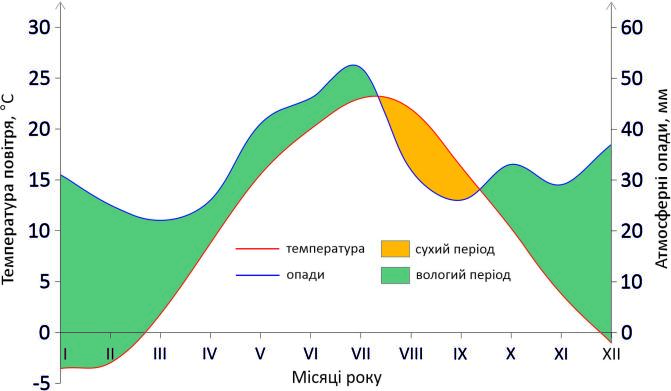 Рисунок 4. Кліматична діаграма смт Асканія-Нова (за середніми багаторічними даними)Попередній проектний період 2004–2019 рр. відзначався як вологими роками (2004 – 628,1 мм, 2005 – 529,9 мм, 2009 – 594,8 мм, 2016 – 526 мм), так і посушливими (2007 – 269,9 мм, 2011 – 254,8 мм, 2012 – 297,3 мм). Сума атмосферних опадів за інші роки була більшою за 300 мм, але не досягала «норми» – 400 мм.Найбільше опадів (37% від річної суми) випадає влітку у вигляді злив та короткочасних дощів. У період накопичення вологи (листопад–березень) кількість опадів не перевищує 100 мм. Випаровуваність складає 900–1000 мм, а в літні місяці перевищує опади у 5–7 разів. У зимовий період проявляється помітний вплив Чорного і Азовського морів, який виражається у зменшенні негативних температур, у нестійкому та відносно неглибокому сніговому покриві. Безморозний період триває 180–200 днів. Вегетаційний період продовжується 220–230 днів. Сума активних температур становить 3300–3400°С на рік. Найбільш ранній приморозок відмічений 15 вересня, а найбільш пізній – 22 травня. Середньорічна відносна вологість повітря складає 75%. Найнижчі її значення відмічаються у липні–серпні, що підтверджується у останньому десятилітті (табл. 5). 
В окремі літні дні вона падає до 11 і навіть 7%. Відносна вологість під пологом насаджень старого ботанічного саду в середньому на 26% вища, ніж у степу.Таблиця 5. Середньомісячна відносна вологість повітря (%) у смт Асканії-Нова за період 2004–2019 рр.Характерною особливістю клімату є часті зміни погоди. Теплі і порівняно вологі роки чергуються з роками, коли сильні посухи повторюються в середньому кожні 
2–3 роки і охоплюють весь період вегетації рослин. Середнє число днів з суховіями на території БЗ у період з квітня по жовтень перевищує 20. У липні та серпні бувають 1–2 дні з суховіями. Переважаючими є вітри північного та північно-східного напрямку (рис. 5), середньорічна швидкість вітру становить 4,6 м/сек. Майже півроку (в осінньо-зимовий період і до середини весни) дмуть сильні північно-східні і східні вітри. Рисунок 5. Роза вітрів смт Асканія-Нова за 2004–2019 роки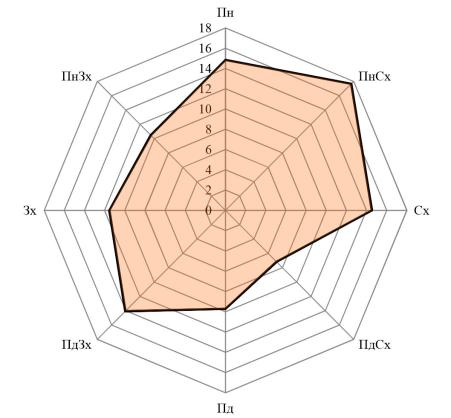 1.2.4.2. Кліматична характеристика сезонів рокуПерехід середньодобової температури через певні межі, а також аналізування багатьох інших кліматичних величин дають підстави вважати сезонами року в смт Асканія-Нова такі періоди: зима – з кінця першої декади грудня до кінця першої декади березня (всього 91 день), весна – з кінця першої декади березня до кінця першої декади травня (62 дні), літо – з початку другої декади травня до кінця другої декади вересня (135 днів), осінь – з початку третьої декади вересня до кінця першої декади грудня (77 днів).Зима. Початок зими в районі характеризується різким зменшенням притоку тепла від сонця, в результаті чого радіаційний баланс вже в листопаді стає від′ємним. Посилюється вплив Азійського антициклону, завдяки якому частішає вторгнення на південний схід України холодних мас повітря з Арктики і Північної Антарктики. У той же час все частіше на південь України прориваються середземноморські циклони, з якими приходить тепле антарктичне повітря. Складна взаємодія відмічених факторів створює недовготривалу, порівняно м′яку і дуже нестійку зиму.Однак бувають і дуже холодні зими. Вторгнення взимку арктичних мас повітря може супроводжуватися значним зниженням температури, яка в січні іноді доходить до –30°С. Проходження циклонів супроводжується різким підвищенням середньої добової температури повітря (до +17°С). Морозний період є своєрідним, повністю відображає усі взаємодіючі фактори, перш за все циркуляційні процеси. Періоди більш-менш тривалих морозів відсутні. У в середньому нараховується 43 дні, коли не спостерігалися відлиги. У грудні, січні, лютому їх може бути відповідно від 1 до 21, від 0 до 31 і від 2 до 27. Значно коливається також кількість морозних днів. В окремі роки їх коливання може складати: у жовтні – від 0 до 20, у листопаді – від 3 до 28, у грудні – від 10 до 31, у січні – від 13 до 31, у лютому – від 17 до 28, у березні – від 9 до 29, у квітні – від 0 до 19.Пізні заморозки навесні і ранні восени обумовлюють тривалість морозного періоду в середньому 192 дні, за максимальної тривалості – 223 і мінімальної – 142 дні.Дані про температуру на поверхні ґрунту показують збільшення тривалості морозного (і скорочення безморозного) періодів за рахунок заморозків на поверхні ґрунту (табл. 6).Заморозки на поверхні ґрунту з′являються в середньому на 10–11 днів раніше, а закінчуються на 3–5 днів пізніше, ніж у повітрі, скорочуючи середню тривалість безморозного періоду на поверхні ґрунту в середньому до 159 днів і збільшуючи морозний період до 206 днів.Таблиця 6. Дати першого і останнього морозу в повітрі і на поверхні ґрунту Зниження температури повітря восени і взимку, а також прихід теплих і вологих мас повітря з південного заходу спричиняють збільшення середньої відносної вологості повітря до 86%. Під час вторгнення арктичних мас вона знижується до 53–56%.Погода взимку переважно сира, хмарна. На зиму, початок весни і кінець осені приходиться близько 75% річної кількості похмурих днів. У ці періоди похмурі дні складають близько половини всіх днів місяця.Опади взимку випадають у вигляді мокрого, рідше сухого снігу, а іноді мряки. Сніговий покрив нестійкий. Сніг з′являється в середньому близько середини грудня і зникає на початку березня. Середня багаторічна потужність снігового покриву становить 2–4 см. Максимальна потужність снігового покриву, яка спостерігалася в грудні, складала 15 см, січні – 46 см, лютому – 36 см і в березні – 14 см.Сніг розподіляється вкрай нерівномірно: у парках і лісосмугах іноді його накопичується достатньо багато, зате в степу його зовсім нема. Сніг у даному районі не є головним джерелом накопичення весняної вологи в ґрунті. Велику роль відіграють зимові дощі, які особливо ефективні при талому ґрунті. Несталість температурного режиму території обумовлює часте відтаювання ґрунту серед зими і повторне його замерзання. Виявленням зимових циркуляційних процесів є повторюваність вітру і збільшення його швидкості. В цей період переважають північно-східні і східні вітри, дещо рідше повторюються південно-східні і північні вітри. Найбільша середньомісячна швидкість вітру відмічається взимку (більше 5 м/с), з максимумом у лютому (5,3 м/с). Для зимових місяців характерні досить сильні вітри (15–20 м/с), які спостерігаються в середньому 
2–3 (максимум 10–14) рази в кожному місяці. Якщо такі вітри поєднуються з низькими температурами повітря і високою відносною вологістю, то створюється відчуття дуже холодної погоди. З температурним і вітровим режимами зими і характером снігового покриву пов′язане промерзання ґрунту, глибина якого в середньому становить 39 см. Найбільша глибина промерзання ґрунту спостерігається в лютому–березні (44–49 см).Весна. Збільшення радіаційного балансу, що розпочинається наприкінці лютого, особливо швидко відбувається в березні. В цей час місячне збільшення радіаційного балансу в 3–4 рази більше.Підвищення середньої добової температури повітря обумовлює розмерзання ґрунту. Звичайно, вже в березні цей процес повністю охоплює весь промерзлий шар. Разом з швидким зростанням температури повітря, швидко підвищується і температура верхнього шару ґрунту. Вже в середині березня температура повітря і ґрунту на глибині закладання насіння близькі між собою, що свідчить про накопичення тепла у верхньому шарі ґрунту в період весняно-польових робіт.Часті прориви холодних арктичних мас повітря, значна низька хмарність, тумани і великі затрати тепла на випаровування зменшують радіаційний баланс і роблять першу половину березня сирою і прохолодною. Число днів з морозом у березні складає від 9 до 29, а у квітні в середньому 8. У кінці квітня – на початку травня морози припиняються, встановлюється тепла і суха погода. Проте ймовірність весняних заморозків у повітрі значна. У зв′язку з тим, що рослинний покрив інтенсивно розвивається вже в середині квітня, особливо небезпечні пізні заморозки другої половини весни.Посилення весною випаровування вологи і підвищення температури повітря спричиняє збільшення абсолютної вологості повітря. Разом з тим, вже з другої половини березня відносна вологість зменшується до 28–35% і різко підвищується дефіцит вологи, що є найважливішою ознакою раннього розвитку посушливості. Весною панують вітри східних і західних румбів. За швидкістю вони не поступаються зимовим вітрам. Нерідко вітри носять характер суховіїв, а за великої швидкості – пилових, або чорних бур. Найбільшу шкоду чорні бурі приносять ранньою весною, коли поля ще не вкриті рослинністю, а оголений ґрунт вже досить висушений. Весною істотно змінюється хмарність, збільшується число ясних днів, переважає купчаста хмарність. Весна є найменш дощовою порою року. У березні відмічається річний мінімум середніх місячних сум опадів. Це обумовлено зменшенням кількості опадів, що випадають із теплих морських мас повітря, завдяки їх прогріванню при ще слабкій ролі конвективних опадів. У зв′язку з ранньою посушливістю за умови випадання невеликої кількості опадів, весною одним із вирішальних факторів, який забезпечує нормальний розвиток рослинного покриву в початковий період вегетації, є волога, накопичена ґрунтом від попередніх осінніх і зимових опадів. Основне вологонакопичення в ґрунтах відбувається з листопада по березень. Своєрідний характер розмерзання ґрунту весною (одночасно зверху і знизу) не дозволяє проникати талій воді в глибину, в орний шар ґрунту. Накопичена волога у верхньому орному шарі за умови відсутності джерела її поновлення (мінімум опадів) швидко витрачається рослинністю, що активно розвивається. Посушливість весняного періоду і часті суховії різко посилюють випаровування вологи із ґрунту. У результаті весняні запаси вологи швидко вичерпуються і в окремі роки нею не забезпечується нормальний ріст сільськогосподарських культур. Такі явища, як посухи, суховії, відсутність опадів тощо можуть звести до нуля сприятливі умови, створені значним запасом вологи в ґрунті на початок вегетації. Літо. Переважання в літні місяці антициклональних умов циркуляції атмосфери та значна кількість тепла, що йде на нагрівання повітря (турбулентний теплообмін), обумовлюють високі середні місячні температури повітря. Звичайно в цей період вдень стоїть суха малохмарна дуже жарка погода. У липні встановлено абсолютний максимум температури повітря (+40,8°С). Значне зниження нічних температур обумовлює утворення роси і туману.З підвищенням середньої місячної температури повітря відбувається ріст температури ґрунту. Середня температура ґрунту на глибині 10 см досягає максимуму +25,9°С у третій декаді липня, що співпадає з максимумом температури повітря. Середні декадні температури ґрунту на глибині орного шару на протязі всього року звичайно вищі, ніж повітря.Абсолютна вологість продовжує підвищуватися і в липні досягає максимуму. Літом відбувається подальше зниження відносної вологості, річний мінімум якої припадає також на липень, що у поєднанні із значним збільшенням дефіциту вологості свідчить про різке збільшення посушливості в літні місяці і, особливо, в другій половині літа.В усі літні місяці переважають північні, північно-східні і східні вітри. Часто вони носять характер суховіїв. Дещо рідше повторюються вітри західних румбів. Швидкість вітру влітку складає в середньому 3,2–3,8 м/с.Кількість опадів влітку збільшується у 2–2,5 рази порівняно з зимою і весною. У річному ході на липень припадає максимум (57 мм) середньомісячних опадів. Літні опади випадають у вигляді короткочасних злив.В умовах ясної малохмарної погоди, завдяки високій температурі повітря і ґрунту, малій відносній вологості і великому її дефіциту випаровування вологи із ґрунту збільшується і досягає максимуму в липні (63 мм). Місячні величини випаровування в літні місяці звичайно в 3–4 рази більші середніх місячних сум опадів, а коефіцієнт зволоження в ці місяці не перевищує 0,30.Таким чином, найхарактернішими негативними рисами літа в районі є яскраво виражена посушливість і часті суховії.Осінь. Настання осені характеризується швидким зниженням температури повітря і радіаційного балансу, який вже в листопаді стає від′ємним.Абсолютна вологість повітря в листопаді в два рази менша ніж у серпні. Відносна вологість підвищується і на кінець осені її значення майже рівняються зимовим. Помітно зменшується випаровування вологи із ґрунту. Воно обумовлюється зменшенням температури, збільшенням вологості повітря, скороченням кількості опадів і, особливо, помітним зменшенням вологи в самому ґрунті. За загального зменшення кількості опадів восени, випадають вони частіше. Характер опадів змінюється: конвективні опади набувають другорядного значення.Восени переважають вітри східних румбів. Помітно зростає їх середньомісячна швидкість і в окремі роки досягає 20 м/с. 1.2.5. Відомості про ґрунтиБЗ розташований у межах верхньопліоценової тераси – безстічної центральної частини області, одноманітної степової рівнини з сильно розвиненим мезо- та мікрорельєфом. Згідно з агроґрунтовим районуванням територія БЗ відноситься до зони сухого Причорноморського степу Асканійського агроґрунтового підрайону.Посушливий клімат, значне перевищення випаровування над опадами, безстічний характер місцевості, потужні лесові відклади та степова рослинність у минулому сформували найпоширеніші в БЗ темно-каштанові залишково солонцюваті легкоглинисті ґрунти. Наявність подів обумовила утворення лучно-каштанових залишково середньосолонцюватих, слабо- і середньоосолоділих глеюватих та дерново-глейових ґрунтів.Основною ґрунтоутворюючою породою в межах БЗ є леси буро-палевого забарвлення, щільного зложення, легкоглинистого механічного складу. Леси містять від 7,2 до 11,6% карбонатів кальцію і характеризуються значним просіданням. Потужність 3–4-х ярусної товщі лесів сягає 17,0–20,5 м. З механічних елементів в лесах переважають фракції крупного пилу в кількості 37,22–39,51% та мулу 30,24–38,58%. За механічним складом вони легкоглинисті з переважаючими фракціями мулу (30,24–38,58%) і значною кількістю крупного пилу 34,07–39,51% (табл. 7). Таблиця 7. Механічний склад ґрунтоутворюючих порідЛеси до глибини 2 м не засолені легкорозчинними солями. Сухий залишок водної витяжки складає 0,077–0,122%. Сольові горизонти в лесах відмічаються з глибини 2 м з вмістом солей 0,59%, засолення сульфатне (табл. 8).Таблиця 8. Склад водної витяжки ґрунтоутворюючих порідУ подах ґрунтоутворюючою породою є оглеєні леси, в яких внаслідок надмірного зволоження окисні сполуки заліза, марганцю і алюмінію виділяються у вигляді чорних круглих конкрецій – «бобовин» або ж переведені в закисні форми, що надають породі зеленуватого або сизуватого відтінку.Оглеєні леси – це щільні, злиті, слабоводопроникні, з високою вологоємністю та низькою водовіддачею породи. Карбонати в них вимиті в глибші шари і зустрічаються у формі промитої брудно-білої, розсіяної «білозірки» або щільних конкрецій «журавчиків» на глибині 82–147 см у кількості 4,11–9,03%. Механічний склад оглеєних лесів легкоглинистий з переважанням фракції мулу (52,90%) і крупного пилу (29,00%), піщаних часток – 2,85%. Породи не засолені легкорозчинними солями. Сухий залишок водної витяжки коливається у межах 0,063–0,085%.Перші згадки про ґрунтовий покрив БЗ знаходимо у працях Н. Прохорова (1906) та М.М. Клепініна (1909). Тоді ж за редакцією останнього автора складена перша оглядова карта ґрунтового покриву Мелітопольського повіту Таврійської губернії, яка не збереглася. За передвоєнний період, особливо з 1922 по 1930 роки, найбільш суттєві розробки в сфері вивчення ґрунтового покриву заповідника здійснені М.І. Савіновим і В.А. Францессоном (1928, 1929) та Н.Б. Вернандер (1930, 1957). У результаті досліджень визначена структура ґрунтового покриву на таксономічному рівні типу ґрунту, встановлена значна роль зоогенного фактору в ґрунтоутворенні, визначені основні риси генезису ґрунтів автоморфного та гідроморфного рядів, складено дві ґрунтові карти (не збереглися).Наступне картування ґрунтового покриву заповідника було проведено у 1957 році сумісними зусиллями НДІ соціалістичного землеробства (Київ) та Інституту «Укргіпроводгосп» Міністерства сільського господарства УРСР. За результатами картування основою ґрунтового покриву є два типи ґрунту: чорноземи південні залишково слабо солонцюваті, що займають східну частину території, і темно-каштанові залишково солонцюваті у комплексі з солонцями степовими до 10–30%. Останні приурочені до водозбірної площі ВЧП. Карта характеризується фрагментарністю, особливо помітно недостатнє опрацювання ґрунтового покриву дрібних подів, деякі з них на карті не відмічені, не визначено ґрунтовий покрив улоговин водозбору.Наступні коригування ґрунтового покриву території проведені фахівцями Херсонської філії Інституту «Укрземпроект» (1963, 1980). Карта 1963 року несе у своїй основі контури карти 1957 року, але вже не виділяються чорноземи південні як тип ґрунту. Зона, що була означена як чорноземи південні, виділена як темно-каштанові, перехідні від південних чорноземів, залишково слабкосолонцюваті ґрунти. Суттєво деталізовані варіанти подових ґрунтів. Замість одно-двочленного ґрунтового покриву середніх та дрібних подів на цій карті виділені поєднання глеєсолодей, лучно-каштанових та темно-каштанових вилугуваних ґрунтів. Деталізовано ґрунтовий покрив ВЧП, вперше виділено ґрунтовий покрив улоговин. Генералізовану картосхему ґрунтів заповідного степу БЗ (за матеріалами землевпорядкування 1967 рік; масштаб 1:10000) та загальну ґрунтову карту території БЗ (масштаб 1:20000) подано у додатку Ж (рис. Ж.4, Ж.5).У 1979–1980 роках у зв′язку з виділенням в окреме господарство ДПДГ ІТСР «Маркеєво», було проведено коригування ґрунтової карти землекористування дослідних господарств. Це дозволило виділити в натурі слабко- та середньодефльовані відмінності темно-каштанових ґрунтів.У 1986 році було підготовлено зведений варіант карти БЗ, в якому об′єднано матеріали ґрунтової зйомки 1963 року та коригування ґрунтового покриву орних земель, виконане у 1980 році. На відміну від попередніх карт, на цій карті зона темно-каштанових залишково солонцюватих ґрунтів поєднує в єдиний контур темно-каштанові ґрунти перехідні від південних чорноземів, що були виділені раніше, та власне темно-каштанові ґрунти. Під час складання карти використані матеріали досліджень С.С. Звегінцова за 1971–1975 роки. Номенклатура ґрунтів представлена у таблиці 9. Площі ґрунтів на землях сільськогосподарських підприємств відображені у наступній таблиці 10.Близькі за своїми агровиробничими, морфологічними, фізико-хімічними властивостями, умовами залягання ґрунти БЗ з метою їх раціонального використання і впровадження відповідної системи агротехнічних заходів об′єднані згідно з номенклатурним списком у відповідні агровиробничі групи ґрунтів з індексом механічного складу (табл. 11).Таблиця 9. Номенклатура ґрунтів території БЗТаблиця 10. Перелік та площі ґрунтів у межах сільськогосподарських підприємствТаблиця 11 – Номенклатурний список агровиробничих груп ґрунтівТемно-каштанові слабосолонцюваті легкоглинисті ґрунти (шифр агрогрупи 107л) є найбільш поширеною на території БЗ агровиробничою групою ґрунтів (84,5% загальної площі). Розміщена на рівнинній території зі слабо вираженим мікрорельєфом. Ґрунтоутворюючими породами є леси. Ґрунтові води залягають на глибині 19–28 м. Ґрунти нормального атмосферного зволоження зі сприятливим водним режимом. Ґрунтовий покрив агрогрупи представлений темно-каштановими ґрунтами, серед яких плямами залягають слабодефльовані різновидності, що займають до 10% загальної площі. Ці ґрунти характеризуються гумусованим профілем глибиною до 41–55 см із вмістом гумусу 2,77–3,63%, легкоглинистим механічним складом, реакцією середовища близькою до нейтральної, сприятливими водно-фізичними властивостями. Забезпеченість рухомими формами фосфору і калію підвищена і висока.Темно-каштанові солонцюваті легкоглинисті ґрунти в комплексі з солонцями (10–30%) (шифр агрогрупи 108л) – це ґрунти старозрошуваних ділянок. Ґрунтоутворюючі породи – леси. Ґрунтові води залягають глибше 8 м. Ґрунти цієї агрогрупи вторинно середньосолонцюваті внаслідок зрошення мінералізованими артезіанськими водами. Основний ґрунтовий фон цієї агрогрупи складають темно-каштанові ґрунти, що залягають на рівнинних ділянках. У комплексі з ними плямами залягають солонці степові глибокі (10–30% від загальної площі цієї агровиробничої групи ґрунтів). Темно-каштанові солонцюваті ґрунти характеризуються добре розвинутим гумусованим профілем з глибиною 40–51 см, вміст гумусу у верхньому шарі 2,13–3,37%, реакція середовища нейтральна, механічний склад – легкоглинистий.У солонцях на глибині 25–30 см від поверхні залягає ущільнений ілювійований горизонт, збагачений колоїдами. Цей горизонт характеризується несприятливими водно-фізичними властивостями. Забезпеченість рухомими формами поживних речовин – середня. Засолення в темно-каштанових ґрунтах спостерігається з глибини 2,0 м, під плямами солонців легкорозчинні солі залягають з глибини 0,6 м.Темно-каштанові середньодефльовані важкосуглинкові ґрунти (агрогрупа 113е). Ґрунти цієї агрогрупи мають обмежене поширення і залягають на слабо пологих схилах, прилеглих до поду. Ґрунти характеризуються укороченим гумусованим профілем, глибина якого сягає до 35 см, карбонати вскипають з поверхні. Ґумусу у верхньому горизонті 1,2–1,3%, механічний склад – важкосуглинковий, реакція ґрунтового розчину лужна.Лучно-каштанові глеюваті та глейові середньосуглинкові та важкосуглинкові подові ґрунти (шифр агрогрупи 167д, 167е) поширені на всій території в подах і знаходяться в умовах періодичного перезволоження водами атмосферних опадів. Ґрунтоутворюючими породами являються оглеєні леси. Ґрунти характеризуються середньосуглинковим і важкосуглинковим механічним складом, добре розвинутим гумусованим профілем глибиною до 70-ти см з вмістом гумусу 2,49–2,38%, оглеєнням перехідного горизонту і ґрунтоутворюючої породи, вилугованістю від карбонатів кальцію і легкорозчинних солей. Вскипання від соляної кислоти з глибини 72–99 см. Глеєсолоді подів середньосуглинкові та важкосуглинкові (шифр агрогруп 171д, 171е) залягають у центральній частині в найбільш глибоких місцях дна подів, де тривалий період затримуються води атмосферних опадів. Ґрунтові води залягають на глибині 10–22 м, ґрунтоутворюючими породами є оглеєні леси. Ці ґрунти характеризуються дуже несприятливими для розвитку рослин водно-фізичними властивостями і в зв′язку з цим низькою родючістю, особливо в посушливі роки. Для поліпшення їх необхідна глибока оранка (30–40 см) без вигортання на поверхню глейового безплідного горизонту. Щоб усунути несприятливі фізично-хімічні та водно-фізичні властивості ґрунтів степових подів, УкрНДІЗЗ рекомендує їх вапнувати.Ґрунти подів раціонально використовувати як кормові угіддя (пасовища) з періодичним залуженням багаторічними травами. Важливо, щоб сівба люцерни на подових землях проводилась у стислі строки, з настанням стиглості ґрунту.За візуальною оцінкою морфологічних ознак ґрунтового профілю в умовах богарного землеробства встановлено, що антропогенному впливу підлягає верхній півметровий шар ґрунту. В умовах зрошення цей вплив простежується на всьому ґрунтовому профілі (на 1 м і далі), що виявляється у міграції часток мулу під орний та карбонатний горизонти, частковим вимиванням карбонатів і розсоленні гіпсового горизонту. Порівняння даних з вмісту гумусу в темно-каштанових залишково солонцюватих ґрунтах в ряду цілина – богарна рілля – зрошення показує значне зниження його кількості у залежності від тривалості освоєння та інтенсивності їх використання. Звертає на себе увагу суттєва відмінність потужності гумусового горизонту в залежності від системи природокористування (табл. 12, 13).Таблиця 12. Потужність гумусового горизонту (см) в умовах богарного та зрошуваного землеробства у порівнянні з показниками цілинних ґрунтів (n=200)Таблиця 13. Вміст гумусу в темно-каштанових залишково солонцюватих ґрунтах у залежності від давнини освоєння та інтенсивності використання (n=30)За 60 років використання ґрунтів в умовах богарної ріллі у порівнянні з даними, отриманими в умовах цілини, кількість гумусу в орному шарі ґрунту зменшилась на 45,3–47,4%, а середньорічне падіння запасів гумусу склало 1,89 т/га. В умовах, зрошення на фоні недостатньої кількості органічних добрив, що вносяться, відбувається подальше падіння вмісту гумусу до 0,82–0,90% в орному шарі. Значні зміни простежуються і при аналізі структурно-агрегатного складу ґрунту (табл. 14). Цілинні темно-каштанові ґрунти відзначаються високим рівнем структурованості. Кількість агрономічно цінних агрегатів розміром 1–5 мм в орному шарі ґрунту складає 55,87% від загальної суми агрегатів повного спектру структури (<0,25–>10 мм). Тривале використання ґрунтів у богарних умовах землеробства спричинює різке погіршення їх агрофізичного стану. За рахунок падіння частки агрономічно цінної структури до 31,80–34,90% значно зростає вага пилуватої частки структурного спектру. Так сума пилуватих часток <0,25–1,00 мм, що в цілинних ґрунтах складає у середньому 12,20%, в умовах 60-річної ріллі досягає 26,80%, в умовах 100-річної ріллі цей показник зростає на 57,50% і складає 42,20%. Такий процес обумовлює зростання ерозійної нестійкості ґрунтів, що призводить до значних втрат дрібнозему під час чорних бур. Утримання темно-каштанових ґрунтів в умовах зрошення сприяє подальшій деградації їх структури, але на відміну від богарної ріллі, де відбувається процес розпилення ґрунту, на зрошенні спостерігається огрубіння структури. Вага часток 5,0–10 мм і більшого розміру (до 3 см) у порівнянні з цілинними варіантами збільшується майже у 4,3 рази і складає 52,54%.Процес деградації структури тісно пов′язаний зі зменшенням запасів гумусу, а також ущільненням орного шару ґрунту (0–20 см). За нашими даними його щільність, яка в умовах цілини складає 1,04–1,08 г/см3, на богарі зростає до 1,26 г/см3 і досягає своїх максимальних в умовах зрошення – 1,41 г/см3.Таблиця 14. Структурно-агрегатний склад темно-каштанових залишково солонюватих ґрунтів в залежності від давнини оранки та інтенсивності використання (n=30)1.2.6. Біогеографічний контекстРегіон БЗ репрезентує Південносхідно-Дніпровську ділянку Лівобережного рівнинного району Дунайсько-Донської біогеографічної провінції Палеарктики. Лівобережний рівнинний район охоплює басейн Дніпра на схід від його русла, басейн Сіверського Донця, Придніпровську і Причорноморську низовини, Середньоросійську, Приазовську та Донецьку височини. Більшість груп флори і фауни району збіднені, помітно поступаючись біорізноманіттю Правобережжя. Південносхідно-Дніпровська ділянка локалізується у межах Причорноморської низовини на схід від Дніпра. У складі флори зустрічаються неоендеміки, що зростають у подах. Здебільшого, це таксономічно критичні види, що синонімізуються або розглядаються у ранзі окремих еколого-географічних рас.У форматі флористичного історико-географічного районування степової зони України (Дубовик и др., 1975) ця територія окреслена межами Нижньодніпровського історико-географічного флористичного району, що займає древню дельту річок Дніпра та Південного Бугу до річки Молочної і межує з Одеським, Чорноморсько-Азовським, Приазовським та Донецько-Донським районами. За фітохоріономічним поділом України (Заверуха, 1985), Нижньодніпровський район входить до складу Західнопричорноморсько-Рівниннокримського округу Західнопричорноморської підпровінції Причорноморсько-Донської провінції Панонсько-Причорноморсько-Прикаспійської області.За фізико-географічним районуванням України (Природа…, 1985; Фізико-географічне районування…, 2007) територія БЗ належить до Асканійсько-Подівського району Присивасько-Приазовської низовинної області Причорноморсько-Приазовського краю Південностепової (сухостепової) підзони Степової зони. Присивасько-Приазовський низовинний степ займає північно-східну частину Причорноморсько-Приазовських степів; адміністративно обмежений південно-східною частиною Херсонської та південно-західною Запорізької областей. Лінія тектонічних границь неогенової основи (м. Нова Каховка – гирло р. Каланчак) межує з Нижньодніпровською терасово-дельтовою сухостеповою областю, по північному та північно-східному підзональному рубежу – з Дніпровсько-Молочанським низовинним степом та південно-західними схилами Приазовської височини, по Перекопській затоці та Сивашу – з сухостеповою Кримсько-Присиваською низовинною областю Кримської степової провінції, з південного сходу омивається Азовським, з південного заходу – Чорним морем.Згідно з ботаніко-географічним районуванням асканійський степ є частиною Лівобережного Злакового Степу підзони Злакового Степу Степової зони України (Лавренко, 1927, 1935) та Приазовсько-Чорноморської підпровінції Причорноморської (Понтичної) провінції Понтично-Казахстанської підобласті степової області Євразії (Лавренко, 1970). За геоботанічним поділом України (Геоботанічне…, 1977; Дідух, Шеляг-Сосонко, 2003) територію БЗ репрезентує Асканійський геоботанічний район Чаплинсько-Якимівсько-Приазовського геоботанічного округу смуги типчаково-ковилових степів. Асканійський геоботанічний район типчаково-ковилових степів смугою надзаплавних терас межує з Краснознам′янсько-Скадовським та Голопристанським (Олешківським) районами Цюрупинсько-Скадовського терасового округу, субширотною границею поширення південних чорноземів – з Веселівським районом Каховсько-Молочансько-Бердянського геоботанічного округу, східний та південний контури збігаються з Утлюксько-Молочанським районом Чаплинсько-Якимівсько-Приазовського округу та Північносиваським районом Присиваського округу смуги полиново-злакових степів.За агроґрунтовим районуванням України асканійський степ приурочений до Причорноморської ґрунтово-географічної провінції Сухостепової зони темно-каштанових та каштанових ґрунтів, за агрокліматичним поділом – до посушливої спекотної агрокліматичної зони. Згідно з кліматичною класифікацією (Алисов, 1956) цю територію долучено до Чорноморської підобласті Атлантико-континентальної степової області. 1.2.7. Флора та рослинність1.2.7.1. Видове і ценотичне різноманіття та його збереженняУзагальнені дані щодо різноманіття та загальної чисельності окремих груп вищих і нижчих рослин, а також мікобіоти та ліхенобіоти асканійського степу (заповідної зони) БЗ подано у таблиці 15. Окремі таксономічні списки зведено у додатках (Ш.1–Ш.3).Таблиця 15. Кількісні показники різноманіття фіто-, міко- та ліхенобіоти заповідної зониПримітка:* − загальна інформація по території БЗ (включає дані по заповідній зоні та суміжних біотопах)Матеріали щодо водоростей та грибів потребують переоцінювання та сучасного номенклатурно-таксономічного редагування. Найбільш дослідженою групою є судинні рослини. За результатами аналізу попередніх флористичних зведень, реінвентаризаційних обстежень 2003–2010 років та критичної ревізії гербарних колекцій, останній конспект судинної флори природного ядра БЗ (Шаповал, 2012) налічує 521 вид. Згодом цей список було уточнено (Шаповал, 2016, 2017). Зокрема додано Kohlrauschia prolifera (L.) Kunth., Papaver rhoeas L., Cotoneaster cfr. rаcemiflorus (Desf.) К. Koch., Ulmus pumila L., Potentilla neglecta Baumg., Malva neglecta Wallr., Scorzonera laciniata L. та Vicia angustifolia Reichard; вилучено Dianthus pseudoarmeria M. Bieb. та Vicia olbiensis Reut. ex Timb.-Lagr.; перевизначено Spirаea hypericifolia L. на S. × multiflora Zabel. Таким чином, наразі обсяг’ флори судиних рослин асканійського степу складає 527 видів (додаток Ш.1).Загалом, судинна флора асканійського степу, що локалізується у підзоні біднорізнотравних типчаково-ковилових степів України, є прогностично бідною, а надто – при виокремленні її депресійної фракції (рослини, що зростають лише у подах та мікрозападинах) та синантропного елементу. Проте, відносна флористична бідність плакорного асканійського степу у жодному разі не є дефектом чи недоліком. Це природний стандарт і реальний критерій фіторізноманіття біднорізнотравного варіанту типчаково-ковилових степів, не викривлений флористично насиченими ерозійними схилами різної експозиції з почасти змитими ґрунтами та виходами гірських порід, що сукупно забезпечують диверсифікацію мікроклімату та екологічних ніш з похідними кількісними змінами флористичного складу. Генеральні параметри систематичної структури флори судинних рослин природного ядра та позиції спектру 10-ти очільних родин є наступними: Asteraceae – 83 види (15,7%), Poaceae – 62 види (11,8%), Fabaceae – 39 видів (7,4%), Brassicaceae – 32 види (6,1%), Lamiaceae – 26 видів (4,9%), Caryophyllaceae та Chenopodiaceae – по 24 види (4,6%), Rosaceae – 21 вид (4,0%), Cyperaceae – 16 видів (3,1%), Apiaceae, Boraginaceae та Veronicaceae – по 15 видів (2,8%), Polygonaceae – 13 видів (2,5%), Ranunculaceae – 10 видів (1,9%), Liliaceae та Juncaceae – по 8 видів (1,5%). Перелічені перші 16 родин об′єднують 78,0% загального складу флори. Загальна їх кількість – 66 з 276 родами. Таким чином, систематична пропорція сучасного складу флори природного ядра реалізується як 1 : 4,2 : 8,0.Обсяг ендемічного елементу флори асканійського степу (у широкому розумінні: еундеміки, конфінітні та екстензивні геміендеміки) складає понад 70 видів. Сумарний рівень ендемізму флори – 13,2%. Частка еуендеміків мізерна (1,3%). Еуендемічне ядро флори асканійського степу репрезентують деревій подовий (Achillea micranthoides Klokov), цибуля скіфська (Allium scythicum Zoz), астрагал зігнутий (Astragalus reduncus Pall.), зірочки новоасканійські (Gagea novoascanica Klokov), залізнячок скіфський (Phlomoides scythica (Klokov & Des.-Shost.) Czerep.), спориш скіфський (Polygonum scythicum Klokov) і тюльпан скіфський (Tulipa scythica Klokov & Zoz). Домінування неоендеміків та прогресивність ендемізму флори асканійського степу є функцією геологічної молодості території Лівобережжя нижнього Дніпра, автогенезу Понтичного флористичного центру та його рецентного нижньодніпровського осередку.Різноманіття ценобіоти асканійського степу відображає класифікаційна схема, розміщена у додатку Ш.4. Останні цілісні крупномасштабні зйомки території асканійського степу здійснені Є.П. Ведєньковим та О.Г. Ведєньковою у 1977‒1980 та 1995‒1996 рр. (М 1:10000, 1:5000). Однак, дотепер ці картографічні дані не були узагальнені та зведені у єдиний формат, а «чинна» геоботанічна карта природного ядра Біосферного заповідника «Асканія-Нова», фактично, містила прогалини. При розробці сучасної синтетичної карти рослинності природного ядра на базі попередніх картографічних даних використано архівні матеріали лабораторії біомоніторингу і заповідного степу Біосферного заповідника «Асканія-Нова», а саме результати зйомки цілинного степу у 1977–1980 рр. (листи карти у оригінальному знімальному масштабі 1:10000, генералізовані картосхеми 1:25000) та геоботанічні карти 1995‒1996 рр. Новоетапського, Тишківського, Товарчійського, Комишанського і Східного перелогів природного ядра (планшети зйомки та картосхеми у масштабах 1:5000, 1:10000, 1:20000). Також залучено «План землеустройства заповедной степи НИИЖ «Аскания-Нова», Чаплынского района, Херсонской области (составлен по материалам корректировки съемки прошлых лет, проведенной в 1966 г.); масштаб 1:25000. Институт «Укрземпроект», г. Киев, 1967 г.» (з нанесеною квартальною мережею та указаними перелогами). Синтетична електронна геоботанічна карта у масштабі 1:25000, розроблена методом ручної векторизації растрової графіки (сканованих зображень планшетів зйомок та генералізованих картосхем з розподілом 600 dpi) у пакеті програм CorelDRAW Graphics Suite X7 (додаток Ж: рис. Ж.6). Легенда до геоботанічної карти зберігає вихідний домінантний принцип класифікації та окремі оригінальні збірні виділи. Усі контури рослинності (усього 30) з різних карт зведені у єдину кольорову гаму з єдиною нумерацією. Окремі виділи при генералізації та зведенні карт об′єднані або незначно змінені. За результатами геоботанічної зйомки 1980 року степи займають 9617,0 га, або 87% площі природного ядра. Це корінні формації Festuceta valesiacae, Stipeta ucrainicae, Stipeta capillatae, Koelerieta cristatae та інші, загальною площею 8461,0 га, а також вторинні рослинні угруповання на перелогах 1965–1968 років, сумарною площею 1156,0 га. Луки складають 1326,5 га або 12% загальної площі: корінні формації Cariceta praecocis, Cariceta melanostachyae, Poeta angustifoliae, Alopecureta pratensis, Elytrigieta pseudocaesiae та інші (разом 1280,2 га) та похідні фітоценози Bromopsideta inermis тощо (усього 46,3 га). Болотну, водну та прибережно-водну рослинність репрезентують формації Schenoplecteta lacustris, Butometa umbellati, Lemneta minoris, Phragmiteta australis та інші, приурочені до періодично затоплених та постійно обводнених місцезростань ВЧП. Їх сумарна площа істотно варіює (від 1 до 1000 га). Чагарники займають усього 4,0 га площі асканійського степу, це формації Amygdaleta nanae та Caraganeta scythicae. Фітоценотичне різноманіття асканійського степу, насамперед, визначає гетерогенність рельєфу – присутність сухих плакорних місць та понижень і западин з кращим вологозабезпеченням. На території природного ядра БЗ поширена плакорно-зональна рослинність та інтразональні фітоценози, що локалізуються, здебільшого, у подах. Зональну рослинність репрезентують справжні степи, де найбільшу значущість мають формації Festuceta valesiacae (31%), Stipeta ucrainicae (32%) і Stipeta capillatae (10%). Решту території займають лучні степи – 14%, луки (справжні – 8%, остепнені – понад 3%, болотисті – до 1%) та чагарникові степи, де едифікаторами позиціонують себе карагана скіфська (Caragana scythica (Kom.) Pojark.) та мигдаль степовий, бобчук (Amygdalus nana L.). Ковилові формації разом складають 4223 га (42,6% цілини), типчакові − 3107 га (31,4% цілини), різнотравники − 167 га (1,7% цілини), осочники − 279 га (2,8% цілини), кореневищнозлаковники – 930 га (9,4% цілини). Кількісний та якісний склад едифікаторів і домінантів рослинного покриву узагальнені у таблиці 16.Таблиця 16. Кількісний та якісний склад едифікаторів і домінантів рослинного покриву асканійського степуУ попередньому Проєкті організації території БЗ (2003) було визначено, що для геоботанічного картографування полігоном є ділянка «Стара», рослинний покрив якої охороняється з 1898 року, а її рослинність картографувалася найчастіше і в різних масштабах. Останню геоботанічну зйомку ділянки виконано у 2011 році у масштабі 1:10000 (додаток Ж: рис. Ж.7). Сучасний спектр (за домінантним принципом класифікації) та розподіл площ асоціацій рослинності ділянки «Стара» відображено у таблиці 17.Таблиця 17. Cпектр та розподіл площ асоціацій рослинності ділянки «Стара» заповідної зони станом на липень 2011 рокуОтже, сучасну ценоструктурну різноманітність ділянки «Стара» репрезентують зональні та інтразональні фітоценози у складі трьох степових асоціацій, серед яких фоновою є лише Stipa ucrainica (+ S. capillata, S. lessingiana) + Festuca valesiaca, 5-ти лучно-степових з найбільш поширеними асоціаціями Stipa capillata (+ S. ucrainica) + Poa angustifolia (+ Festuca valesiaca, Artemisia austriaca), Stipa ucrainica (+ S. capillata) + Carex praecox + Leymus ramosus та Poa angustifolia + Stipa capillata (+ S. ucrainica), 10-ти лучних угруповань, з максимальними площами асоціацій Poetum angustifoliae purum, Elytrigia repens + Poa angustifolia (+ Elytrigia pseudocaesia) та Bromopsidetum inermis purum, двох корінних чагарниково-степових та однєї антропогенно-похідної чагарникової формацій.За матеріалами геоботанічного моніторингу (Ткаченко, Шаповал, 2010, 2011; Шаповал, 2013), фітоценози зонального типу у асканійському степу частково втратили ценотичну різноманітність внаслідок мезоморфного нівелювання і значної коедифікаторної участі тонконогу вузьколистого (Poa аngustifolia L.). У багатьох випадках це фонові плакорні фітоценози, оточені формацією Poeta angustifoliae по схилах та контурах понижень. В їх структурі значною є роль шару підстилки потужністю до 5–10-ти см, місцями висячої – до 20-ти см. Середні значення загального проективного покриття складають близько 70%. Видове багатство ковилових угруповань доходить до 100 видів, а видова насиченість – близько 30 видів/100 м2. Серед видів різнотрав′я з високими показниками зустрічності варто зазначити підмаренник руський (Galium ruthenicum Willd.), дивину фіолетову (Verbascum phoeniceum L.), кермек сарептський (Limonium sareptanum (A. Becker) Gams), кермечник татарський (Goniolimon tataricum (L.) Boiss.), жабрицю звивисту (Seseli tortuosum L.), гвоздику Андржійовського (Dianthus andrzejowskianus (Zapal.) Kulcz.), перстач розсічений (Potentilla laciniosa Kit. ex Nestl.), очитник степовий (Hylotelephium stepposum (Boriss.) Tzvelev), залізнячок гібридний (Phlomoides hybrida (Zelen.) R. Kam. & Machmedov) та залізняк колючий (Phlomis pungens Willd.), різак звичайний (Falcaria vulgaris Bernh.), люцерну румунську (Medicago romanica Prodan), молочай Сег′є (Euphorbia seguierana Neck.) та інші. У пануючій плакорно-зональній формації Stipeta ucrainicae постійно беруть участь Stipa capillata L. та S. lessingiana Trin. & Rupr., але роль S. capillata значно зростає на схилах асканійського степу. Тут тирса часто перехоплює домінуючі позиції S. ucrainica P. Smirn. Тенденція приуроченості волосистоковилових угруповань до похилих і знижених ділянок степу простежується у межах усього її локального ареалу. Ці фітоценози раніше обіймали значні площі і зберігалися краще через помітну стійкість тирси як едифікатора до випасу. S. lessingiana реалізується у асканійському степу як другорядний домінант. Чисельність її дещо збільшується на збагачених карбонатами зоогенних викидах (колонії бабаків тощо).Серед формацій зонального типу на степу трапляються у комплексах дигресивні типчатники (Festuceta valesiacae), що раніше були пануючими ценокомпонентами асквільної природи та приуроченими до солонцевих відмін темно-каштанового ґрунту. Нині: їх площа істотно скоротилася і абсолютна більшість типчатників пов′язана з солонцюватими ґрунтами приплакорних смуг і пологих схилів депресій та водозбірних улоговин. Це низькі, зріджені, насичені ефемерами травостої з невиразною підстилкою. Їх видове багатство варіює у діапазоні 60–90 видів, а видове насичення складає близько 25 видів/100 м2) за сумарного проективного покриття близько 60%. Група видів з високими показниками трапляння (понад 80%) об′єднує полин австрійський (Artemisia austriaca Jasq.), молочай Сег′є (Euphorbia seguierana), миколайчики польові (Eryngium campestre L.), залізняк колючий (Phlomis pungens), досить часто – підмаренник руський (Galium ruthenicum), льонок Біберштейна (Linaria biebersteinii Besser), перстач розсічений (Potentilla laciniosa), пижмо тисячолисте (Tanacetum millefolium (L.) Tzvelev) та солонечник волохатий (Galatella villosa (L.) Rchb. f.) тощо.Перелік означених зональних формацій природного ядра БЗ істотно урізноманітнюють інтразональні депресійні фітоценози, зокрема описані у рамках союзу Lythro virgati-Elytrigion pseudocaesiae Shapoval 2006. Рослинність понижень на території ВЧП, ділянок «Північної» та «Південної» природного ядра є цілком самобутньою. Хоча у посушливі роки фітоценози депресій фізіономічно споріднені з плакорними, під час затоплення понижень степу кардинально і багатократно змінюються у ході гідрогенних флуктуацій. Оскільки від бровки поду (верхньої частини його схилу) до центру днища поступово зростає ступінь зволоження та спостерігаються переходи типу і відмін ґрунту, подовій рослинності притаманна мікропоясність, тобто концентричне розташування формацій, що змінюють одна одну. Іноді у межах ВЧП одночасно спостерігаються різні типи рослинності: степовий, лучний, болотний та водний. Верхів′я схилів у подах зайняті фоновими для плакорного степу ковиловими і типчаковими угрупованнями, часто з домішкою костриці несправжньодалматської (Festuca pseudodalmatica Krajina ex Domin). При пониженні у рослинному покриві зростає участь мезофітного різнотрав′я, лучних злаків і осок (тонконогу вузьколистого (Poa angustifolia), китника лучного (Alopecurus pratensis L.), осоки ранньої (Carex praecox Schreb.) тощо) та починають зустрічатися суто депресійні фітокомпоненти: ферула східна (Ferula orienthalis L.), залізнячок скіфський (Phlomoides scythica), цибуля Регеля (Allium regelianum A. Becker ex Iljin), лисонасінник омановидний (Phalacrachena inuloides (Fisch. ex Schmalh.) Iljin) та інші. У пониззі схилів та контурами днищ характер рослинного покриву має виразну лучну природу. Днища депресій є постійними осередками лучних та лучно-болотних видів, що під час затоплення відзначаються різким збільшенням чисельності, формуючи значні за площею формації, а у сухі періоди перебувають у пригніченому стані або цілком зникають. Таким чином, рослинність у подах комплексна та гетерогенна: на одній території існують різні, часом протилежні за екологічним оптимумом та флористичним складом рослинні угруповання, які реалізуються почергово, залежно від кліматичних умов, що склалися у конкретний період.Наявність таких екотопів як днища обумовлює зростання рівня флористичного різноманіття асканійського степу. У подах природного ядра зростає ціла група гідрофітних рослин, що не зустрічаються у плакорному степу: зіркоплідник частуховий (Damasonium alisma Mill.), руслиця угорська (Elatine hungarica Moesz), ситник кулястоплодий (Juncus sphaerocarpus Nees), водяний хрін короткоплодий (Rorippa brachycarpa (C.A. Mey.) Hayek), ситняг болотний (Eleocharis palustris (L.) Roem. & Schult.), смикавець бурий (Cyperus fuscus L.), куга озерна (Schoenoplectus lacustris (L.) Palla) та інші. Причиною такого територіального розподілу перелічених рослин є те, що усі вони приурочені до лучно-болотних угруповань і поза межами подів не зустрічаються. Звичайно, за рівнем флористичного багатства вирізняється крупна западина – ВЧП. Значно менші за площею та глибиною пониження степу практично цілком захоплені заростями тонконогу (Poa angustifolia), стоколосу безостого (Bromopsis inermis (Leyss.) Holub), осоки ранньої (Carex praecox) з домішкою осоки чорноколосої (C. melanostachya M. Bieb. ex Willd.), пирію подового (Elytrigia pseudocaesia (Pacz.) Prokud.), пирію повзучого (E. repens (L.) Nevski), смовді руської (Peucedanum ruthenicum M. Bieb.), холодку багатолистого (Asparagus polyphyllus Steven) тощо.Серед подібних інтразональних формацій, поширених у депресійних елементах мезо- і мікрорельєфу, найбільшої значущості за площею набули фітоценози Рoeta angustifoliaе та багатьох асоціацій зі співдомінуванням Poa angustifolia (ass. Stipa capillata + Poa angustifolia; ass. Elytrigia repens + Poa angustifolia та ін.). За високої продуктивності травостоїв тут формується потужний шар мертвої підстилки – до 20–25 см. Показники видового насичення значно поступаються плакорним фітоценозам, складаючи у середньому до 20-ти видів/100 м2. Загальне проективне покриття істотно варіює через потужність підстилки та характер (стратегію) едифікатора. Видове багатство рідко перебільшує 100 видів/100 м².За сучасної просторової експансії повзучопирійних (Elytrigieta repentis) угруповань значно збільшилося, їх загальне проективне покриття у середньому до 60% та видове багатство формації до 100 видів. Натомість, видове насичення зменшилося до близько 15 видів/100 м2. Постійним елементом у травостоях повзучопирійників є лише тонконіг вузьколистий Pоа angustifolia, трапляння – 100%. Інші фітокомпоненти трапляються не частіше ніж у 60% пробних геоботанічних описів: миколайчики польові (Eryngium campestre), підмаренник руський (Galium ruthenicum), сухоребрик високий (Sisymbrium altissimum L.), козельці великі (Tragopogon major Jacq.) тощо (Ткаченко, Шаповал, 2010).В угрупованнях формації Cariceta praecoсis, що займає схили, мікрозападини та фрагменти днищ депресій, ценотична різноманітність та загальна репрезентативність формації різко зменшується. Прогресуючі фітоценози формації Bromopsideta inermis є звичайними на пласких днищах неглибоких подів, а також на схилах та бровках западин, у вигляді окремих плям округлої форми, що часто змикаються та генералізуються. Загальне проективне покриття тут складає близько 70%, видове багатство – 40–50 видів. Видова насиченість травостоїв тримається близько 11 видів/100 м2.Лучні та лучно-степові угруповання формації Elytrigieta pseudocaesiae займають днища подів, відносно глибоких западин, почасти схили подів та улоговин. Найбільші їх площі знаходяться у ВЧП, поширення на ділянках «Північна» та «Південна» асканійського степу незначне. Серед співедифікаторів у цих угрупованнях є наступні мезофітні фітокомпоненти: тонконіг вузьколистий (Poa аngustifolia), пирій повзучий (Elytrigia repens), осока рання (Carex рraecox), вика шорстка (Vicia hirsutа (L.) S.F. Gray.) та інші. Загальне проективне покриття травостоїв складає близько 50%, видове багатство – до 60-ти видів, видова насиченість травостоїв у середньому 20 видів/100 м2.Лігнозні біоморфи та їх формації у асканійському степу, за загальної екстремальності екологічних ніш, досі мають дуже обмежений набір видів. Серед них лише мигдаль степовий (Amygdalus nana) та карагана скіфська (Caragana scythica) формують корінні, автогенні угруповання. При цьому площа, зайнята чагарниковим степом з участю C. scythicа, не перебільшує 0,1 га (3 мікроосередки), а мигдаль зростає у вигляді вузького перехідного поясу чагарникового степу, що облямовує днища западин. Таким чином, природному ядру притаманна невисока ценотична різноманітність, проте добра збереженість та значна наукова цінність корінних рослинних формацій. Під час дослідження проблем збереження фіторізноманіття асканійського степу встановлено, що сучасні структурні тенденції та сукцесійні зміни рослинності координуються процесами ендогенного кондиціювання фітоніші та мезофітизації, що полягає у розростанні низки інтразональних фітокомпонент, а також пірогенним чинником. До заснування в 1898 році Ф.Е. Фальц-Фейном приватного заповідника рослинний покрив асканійської цілини інтенсивно використовували як сіножать та пасовище для сільськогосподарських тварин (переважно овець та коней). Така практика для більшої частини сучасної території заповідного степу існувала до грудня 1965 року. Час від часу виникали пожежі, а до 1917 року застосовували й спеціальні пали. Крупні депресії (поди) дотепер спорадично затоплюються талими водами, інколи дощовими, але режим затоплень порушено через тотальну розораність водозбірного басейну. У радянські роки після розорювання цілини мало місце відкладення дрібнозему під час пилових бур у місцях контакту заповідного степу з орними землями. Перше геоботанічне картографування у межах сучасної території природного ядра (1967–1968 роки) показало, що в рослинному покриві наявними були усі стадії пасовищної дигресії: від дуже слабкої до абсолютного збою (толоки). На цілині вторинна (антропогеннопохідна) рослинність складала 12,1% площі, де домінували полин австрійський (7,5%), колосняк гіллястий (2,4%) і бур′янисте різнотрав′я (0,5%).Різнобічними дослідженнями, виконаними, починаючи з 1970-их років, науковцями (ботаніками, зоологами, ґрунтознавцями) лабораторії біомоніторингу і заповідного степу було встановлено, що найсприятливішим режимом збереження різноманіття чисельної степової біоти є надання їй можливості спонтанного розвитку. При цьому постає нагальна потреба розділити у часі процеси демутації рослинності (відновлення її структурно-функціональної організації за жорсткої охорони) та наступної резерватогенної трансформації за абсолютизації заповідного режиму. Варто зазначити, що важко створити оптимальні умови для онтогенезу абсолютно всіх видів навіть представників квіткових, тому за орієнтири (індикатори) мають обиратися ті з них, що створюють обличчя біднорізнотравних щільнодернинних типчаково-ковилових степів або є едифікаторами корінних асоціацій рослинності. Присутність у складі природного ядра перелогів (1156 га) вимагала впровадження до 2014 року регуляторних біотехнічних викошувань з метою перенесення площею діаспор степових видів, протидії експансії бур′янистої флори, виносу мертвих рослинних решток, ущільнення і нівелювання технікою ґрунту. Викошування кожної ділянки здійснювалось контрольовано: косіння і відпочинок чергувались через один рік. На цей час перелоги знаходяться на щільнодерниннозлаковій стадії відновлювальної сукцесії і за станом та структурними характеристиками рослинності наближені до корінних формацій прилеглого цілинного степу. Сучасну карту рослинності Новоетапського перелогу (М 1:10000) станом на червень 2016 року подано у додатку Ж: рис. Ж.8.За багаторічну практику санітарних викошувань чисельність видів ковил української, Лессінга та волосистої (Stipa ucrainica, S. lessingiana, S. capillata) жодних негативних тенденцій не виявили. Поза тим, зазначені заходи сприяли збереженню балансу зональних та інтразональних фітосистем, утриманню притаманного степу біорізноманіття та перешкоджали поширенню у степу заносних рослин, зокрема і деревно-чагарникових життєвих форм. На цей час рясність корінних дернино-злакових рослин на перелогах часто перебільшує аналогічні показники абсолютно заповідних ділянок. Подекуди тут збереглися типчатники та окремі асоціації типчака, що різко скоротили площі у межах цілинного степу. 1.2.7.2. Рідкісні та зникаючі види рослинЗа результатами оригінальних флористичних обстежень 2001–2014 рр., супутніми даними геоботанічного моніторингу, матеріалами критичної обробки гербарних колекцій, узагальнень та номенклатурно-таксономічної редакції існуючих флористичних зведень асканійського степу 1845–2012 рр., аналізу офіційної документації, інтернет-ресурсу та спеціальних публікацій з актуальними охоронними переліками судинних рослин нами було складено список созофітів національного, регіонального та міжнародного рангу охорони у флорі природного ядра Біосферного заповідника «Асканія-Нова» у обсязі 122 види. При цьому, було зазначено, що абсолютну більшість судинних рослин з охоронним статусом забезпечують види з міжнародних списків, насичених видами без реальних загроз збереження та регресуючої динаміки популяцій у широкому географічному контексті (Шаповал, 2014). У 2021 р. виконано докорінну редакцію охоронного списку флори судинних рослин асканійського степу, насамперед, у частині вилучення видів судинних рослин з Червоного списку МСОП (IUCN Red List…, 2021) та Європейського Червоного списку (Bilz et al., 2011) з категоріями низького рангу: «LC – least concern» (низький рівень занепокоєння) та «DD – data deficient» (недостатньо даних), – оскільки останні реально не мають загрози збереження популяцій та є цілком благополучними, а подекуди чужинними, занесеними елементами з різним ступенем натуралізації. Загалом вилучено 
94 подібні види: Aegilops cylindrica Host, Agropyron desertorum (Fisch. ex Link) Schult. & Schult. f., Arrhenatherum elatius (L.) J. Presl & C. Presl, Alopecurus aequalis Sobol., A. pratensis L., Beckmannia eruciformis (L.) Host, Crypsis alopecuroides (Piller & Mitterp.) Schrad., C. schoenoides (L.) Lam., Echinochloa crusgalli (L.) P. Beauv., Hordeum murinum L., Phragmites australis (Cav.) Trin. ex Steud., Poa angustifolia L., Secale sylvestre Host, Ventenata dubia (Leers) Coss., Alisma gramineum Lej., A. plantago–aquatica L., Allium guttatum Steven, A. paniculatum L., Daucus carota L., Ferula orienthalis L., Bidens tripartita L., Cichorium intybus L., Lactuca saligna L., L. serriola L., L. tatarica (L.) C.A. Mey., Pulicaria vulgaris Gaertn., Armoracia rusticana P. Gaertner, B. Mey. & Scherb., Camelina microcarpa Andrz., C. rumelica Velen., Diplotaxis tenuifolia (L.) DC., Lepidium perfoliatum L., L. ruderale L., Rorippa austriaca (Crantz) Besser, R. brachycarpa (C.A. Mey.) Hayek, Sinapis arvensis L., Butomus umbellatus L., Bolboschoenus glaucus (Lam.) S.G. Sm., B. maritimus (L.) Palla, Carex otrubae Podp., C. stenophylla Wahlenb., Cyperus fuscus L., Eleocharis acicularis (L.) Roem. & Schult., E. palustris (L.) Roem. & Schult., E. uniglumis (Link) Schult., Pycreus flavescens (L.) P. Beauv. ex Rchb., Schoenoplectus lacustris (L.) Palla, E. hydropiper L., Lathyrus hirsutus L., Lathyrus tuberosus L., Lotus corniculatus L., Medicago lupulina L., M. minima (L.) Bartal., M. sativa L., Melilotus albus Medik., M. officinalis (L.) Pall., Onobrychis viciifolia Scop., Securigera varia (L.) Lassen, Trifolium ambiguum M. Bieb., T. arvense L., T. diffusum Ehrh., Vicia lathyroides L., V. pannonica Crantz, V. tenuifolia Roth, Centaurium erythraea Rafn, C. pulchellum (Sw.) Druce, Juncus bufonius L., J. compressus Jacq., Juncus tenageia Ehrh. ex L. f., Triglochin palustre L., Lycopus europаeus L., L. exaltatus L. f., Lemna gibba L., L. minor L., Lythrum hyssopifolia L., Lythrum tribracteatum Salzm. ex Spreng., L. virgatum L., Epilobium hirsutum L., E. parviflorum Schreb., Persicaria lapatifolia (L.) Delarbe, P. maculosa S.F. Gray, Potamogeton berchtoldii Fieber, P. nodosus Poir., P. pusillus L., Ranunculus sceleratus L., Malus sylvestris Mill., Potentilla supina L., Prunus spinosa L., Pyrus communis L., Typha angustifolia L., T. latifolia L., Gratiola officinalis L., Limosella aquatica L., V. anagalloides Guss., Veronica anagallis-aquatica L. Крім того вилучено 2 види зі старої редакції Червоного списку Херсонської області [4]: Cerastium ucrainicum Pacz. ex Klokov і Ranunculus scythicus Klokov, що наразі утратили офіційний охоронний статус.З іншого боку, список созологічного елементу флори судинних рослин природного ядра розширено на 17 видів з регіонального охоронного списку згідно з його останньою редакцією, дотепер не оприлюдненою у спеціальній публікації (Додаток 1 до рішення ХХVІ сесії обласної ради VІ скликання від 13.11.2013 № 893 «Червоний список Херсонської області. 1. Рослини, що охороняються на місцевому рівні в межах Херсонської області»): деревій подовий Achillea micranthoides Klokov, амманнія кільчаста Ammannia verticillata (Arduino) Lam., мигдаль карликовий Amygdalus nana L., беллевалія сарматська Bellevalia sarmatica (Goergi) Woronow, гвоздика Анджейовського Dianthus andrzejowskianus (Zapal.) Kulcz., пирій подовий Elytrigia pseudocaesia (Pacz.) Prokud., ферульниця довголиста Eriosynaphe longifolia (Fisch. ex Spreng.) DC., ферула каспійська Ferula caspica M.Bieb., зірочки новоасканійські Gagea novoascanica Klokov, льонок довгохвостий Linaria macroura (M.Bieb.) Chav., плакун дрібнолистий Lythrum microphyllum Kar. et Kir., плакунець дніпровський Middendorfia borysthenica (M.Bieb. ex Schrank) Trautv., громовик різнобарвний Onosma polychroma Klokov ex M.Pop., рястка Фішера Ornithogalum fischerianum Krasch., смовдь руська Peucedanum ruthenicum M.Bieb., лисонасінник оманоподібний Phalacrachena inuloides (Fisch. et Janka) Iljin, лускохвіст паннонський Pholiurus pannonicus (Host) Trin., рдесник сарматський Potamogeton sarmaticus Mäemets, зубний корінь протизубний Prangos odontalgica (Pall.) Herrnat. et Heyn, пролісник осінній Prospero autumnale (L.) Salisb., чередник чотириостюковий Rindera tetraspis Pall. та пухирник звичайний Utricularia vulgaris L. Усі перелічені види є новими для загального охоронного списку флори судинних рослин природного ядра Біосферного заповідника «Асканія-Нова», оскільки не значились в інших зведеннях або мали низький охоронний статус і тому не розглядались.Сучасний склад созологічного елементу флори судинних рослин природного ядра Біосферного заповідника «Асканія-Нова», його приналежність та розподіл по діючих охоронних списках національного, регіонального та міжнародного рангу, а також статус охорони (категорії за ступенем загрози зникнення) відображені у додатку Ш: табл. Ш.1. Поданий список созофітів налічує 42 види. Структура цього переліку наступна: до Червоної книги України занесено 19 видів (45,2% загального складу), до Червоного списку Херсонської області – 23 (54,8%), додаток І Бернської конвенції налічує 1 вид (2,4%), список МСОП – 10 видів (23,8%), при цьому тільки 2 із них зі статусом «вразливий» та «близький до загрожуваних категорій», по решті – статуси «недостатньо даних» або «низький рівень занепокоєння», Європейський Червоний список – 9 видів (21,4%), і лише 2 з них з придатним охоронним статусом (NT). Зазначимо, що усі міжнародні охоронні переліки, здебільшого, дублюють один одного, доповнюють охоронні статуси видів, занесених до національного та регіонального зведень і в підсумку додають лише 1 вид до загального списку – Elatine alsinastrum L.. З іншого боку, Європейський та Світовий Червоні списки (IUCN Red List…, 2021; Bilz et al., 2011) є документами рекомендаційного характеру, тому пріоритетними об′єктами охорони є види судинних рослин, занесені до Червоної книги України, Червоного списку Херсонської області (Додаток…., 2013) та додатку І Бернської конвенції (Конвенція…, 1998), наділені юридичним статусом охорони, закріпленим законами України («Про Червону книгу України» (2002), «Про рослинний світ» (1999), «Про приєднання України до Конвенції 1979 року про охорону дикої флори і фауни та природних середовищ існування в Європі» (1996)) та окремими підзаконними актами (рішення ХХVІ сесії обласної ради VІ скликання від 13.11.2013 № 893). У складі созологічного елементу виокремлено низку груп раритетних рослин за ступенем вразливості, що істотно різняться при оцінці загроз, поточного стану збереженості, необхідності підтримки і оптимізації стану популяцій, за екологічними і ценотичними параметрами, тенденціями динаміки популяцій. У цьому переліку означуються наступні категорії: 1) фонові види, у т.ч. домінанти та едифікатори (Stipa capillata, S. lessingiana, S. ucrainica, Elytrigia pseudocaesia, Achillea micranthoides); 
2) благополучні види зі значною чисельністю, розосереджені по значній площі (Phlomoides scythica, Bellevalia sarmatica, Peucedanum ruthenicum, Linaria macroura, Amygdalus nana, Allium regelianum, Pholiurus pannonicus, Ornithogalum fischerianum, Dianthus andrzejowskianus, Onosma polychromа, Prangos odontalgica); 2) благополучні види з помірною чисельністю / кількістю місцезростань (Rhaponticoides taliewii, Phalacrachena inuloides, Astragalus henningii, Ferula caspica, Lathyrus nissolia); 3) потенційно вразливі, за межею небезпеки зникнення види з різкими флуктуаціями чисельності та вузькою еколого-ценотичною нішею (Damasonium alisma, Elatine alsinastrum, E. hungarica, Juncus sphaerocarpus, Lythrum thymifolia, L. microphyllum, Middendorfia borysthenica, Tulipa gesneriana, T. scythica); 4) вразливі / під загрозою зникнення види з низькою чисельністю, єдиним чи обмеженою кількістю місцезростань (Astragalus reduncus, Caragana scythica, Prospero autumnale, Potamogeton sarmaticus, Rindera tetraspis, Psathyrostachys juncea); 
5) зникаючі / зниклі види, що не реєструються у ході сучасних обстежень (Utricularia vulgaris, Eriosynaphe longifolia, Fritillaria meleagroides); 6) малодосліджені таксономічно критичні види, неоцінені за станом збереженості (Allium scythicum, Gagea novoascanica, Stipa maeotica); 7) до беззаперечно зниклих з незрозумілим походженням належить Anacamptis laxiflora (Lam.) R.M. Bateman, Pridgeon et M.W. Chase [Orchis laxiflora subsp. ensifolia (Vill.) Asch. & Graebn., O. palustris auct. non Jacq.].Інформацію про сучасне розповсюдження у степу, чисельність і тенденції динаміки созологічної групи рослин національного та регіонального рангу охорони і занесених до додатку І Бернської конвенції подано у таблиці 18. Картосхеми поширення рідкісних та зникаючих видів флори судинних рослин з обмеженою кількістю місцезростань, у тому числі занесених до Червоної книги України, на території БЗ наведено у додатку И: 
рис. И.1–И.3. Через відсутність штатних фахівців (ліхенологів, альгологів, мікологів) постійне стеження за чисельністю і тенденціями динаміки представників зазначених систематичних груп у степу не здійснюється, тому подібної інформації бракує. Загалом на території БЗ охоронний статус мають 2 види мохоподібних:  Riccia sorocarpa Bish. і Tortula papillosa Wis., – 2 види лишайників: Cetraria aculeata (Schreb.) Fr. і Xanthoparmelia ryssolea (Ach.) O. Blanco et al., – та 4 види грибів: Agaricus tabularis Pk., Galeropsis desertorum Vel., Polyporus rhizophilus (Pat.) Sacc. et Dvor. та Xanthoparmelia convoluta (Krempelh.) Hale (див. табл. Ш.1 додатку Ш).Таблиця 18. Чисельність (площа зростання) популяцій рідкісних та зникаючих видів рослин, оцінка їх стану збереження на території природного ядра БЗПримітки: тенденція динаміки чисельності: задов. – задовільна і стабільна, збільш. – чисельність збільшується, спорад. – вид зустрічається спорадично; значущість збереження: надзв. – надзвичайно важливо зберігати, пошир. – вид широко поширений, неважл. – територія неважлива для збереження виду; актуальність збереження: контрол. – проводиться постійний моніторинг за поширенням і чисельністю виду, безконтр. – вид зустрічається спорадично і не входить до складу пріоритетних видів цієї території, передб. – здійснення природоохоронних заходів щодо збереження виду передбачається; оцінка збереження: добр. – добре збереження, задов. – задовільне збереження, незадов. – незадовільне збереження.1.2.7.3. Типові та рідкісні рослинні угруповання Зеленої книги УкраїниДо ІІ видання Зеленої книги України занесено 5 формацій рослинності асканійського степу: ковили української (Stipeta ucrainicae), ковили волосистої (Stipeta capillatae), ковили Лессінга (Stipeta lessingianae), мигдалю низького (Amygdaleta nanae) та карагани скіфської (Caraganeta scythicae), що об′єднують низку асоціацій (табл. 19). Інформацію про поширення у заповідній зоні БЗ рідкісних рослинних угруповань містить загальна карта рослинності та інші геоботанічні карти (додаток Ж: рис. Ж.6–Ж.8). Сучасний стан та фітоценотична структура раритетного фітоценофонду описані нижче.Таблиця 19. Поширення типових та рідкісних типів рослинних угруповань Зеленої книги України (2009) у заповідній зоні БЗФормація ковили української (Stipeta ucrainicae). Ця формація об′єднує 8 асоціацій: австрійськополиново-українськоковилова (Stipetum (ucrainicae) artemisiosum (austriacae)), валіськокострицево-українськоковилова (Stipetum (ucrainicae) festucosum (valesiacae)), волосистоковилово-українськоковилова (Stipetum (ucrainicae) stiposum (capillatae)), волохатокринітарієво-українськоковилова (Stipetum (ucrainicae) crinitariosum (villosae)), вузьколистотонконогово-українськоковилова (Stipetum (ucrainicae) poosum (angustifoliae)), лессінгоковилово-українськоковилова (Stipetum (ucrainicae) stiposum (lessingianae)), ранньоосоково-українськоковилова (Stipetum (ucrainicae) caricosum (praecocis)), сегієромолочаєво-українськоковилова (Stipetum (ucrainicae) euphorbiosum (sequieranae)). Найбільшого поширення у складі сучасної рослинності асканійського степу набули асоціації валіськокострицево-українськоковилова, волосистоковилово-українськоковилова та вузьколистотонконогово-українськоковилова. Австрійськополиново-українськоковилова та сегієромолочаєво-українськоковилова асоціації поширені локально у плакорно-зональних екотопах з ознаками колишніх порушень (збої, дороги тощо).У цілому формація ковили української (Stipeta ucrainicae) є досить гетерогенною, поєднуючи суто ксерофітні ценози (зі значною часткою типчака) та крайні мезоморфні ланки – з субдомінантною роллю тонконогу вузьколистого Poa angustifolia, осоки ранньої Carex praecox, колосняку гіллястого Leymus ramosus або синузією herba varia. Найбільшою видовою різноманітністю та насиченістю характеризуються типчаково-ковилові угруповання плакорних місцезростань (ас. Stipa ucrainica (+ S. capillata, S. lessingiana) + Festuca valesiaca), поширені на темно-каштанових залишково слабкосолонцюватих легкоглинистих ґрунтах у комплексі з солонцями степовими. Ярусна структура у фітоценозах формації загалом невиражена – одноярусні ценози, здебільшого, диференційовані на три під′яруси. Перший під′ярус формують тирса, будяк гачкуватий (Carduus uncinatus), сухоребрик мінливий Sisymbrium polymorphum, малабайла пахуча Malabaila graveolens тощо, другий – згадані ковила українська, тонконіг вузьколистий, кипець гребінчастий тощо, третій ‒ здебільшого, низькорослі однорічники: фіалка Китайбелева Viola kitaibeliana, роговик український Cerastium ucrainicum, вероніка трилиста Veronica triphyllos та ін. Ценопопуляції домінанта та едифікатора ‒ ковили української, а також кодомінантів за віковою структурою є, здебільшого, повночленними зрілими, з правосторонннім спектром. Переважають особини у середньому та старому генеративних вікових станах, з огляду на значну тривалість онтогенезу щільнодернинних злаків; сенільні та субсенільні стани невиражені (нечисленні особини), рослини ювенільного та іматурного вікового стану іноді відсутні внаслідок впливу того чи іншого фактора (сильна пожежа, накопичення потужної підстилки, надмірне пасовищне навантаження по схилах Великого Чапельського поду, протипожежні прокоси по периметру природного ядра). У такому разі ценопопуляції набувають неповночленного характеру. Усі ценопопуляції домінантів та співдомінантів є нормальними (самопідтримними), оскільки не залежать від заносу насіння з інших територій та здатні формувати локальний банк діаспор.Формація ковили волосистої (Stipeta capillatae). Формацію репрезентують 
5 асоціацій: валіськокострицево-волосистоковилова (Stipetum (capillatae) festucosum (valesiacae)), волосистоковилова чиста (Stipetum (capillatae) purum), гребінчастокипцево-волосистоковилова (Stipetum (capillatae) koeleriosum (cristatae)), лессінгоковилово-волосистоковилова (Stipetum (capillatae) stiposum (lessingianae)), українськоковилово-волосистоковилова (Stipetum (capillatae) stiposum (ucrainicae)). Фоновими асоціаціями у асканійському степу є волосистоковилова чиста та українськоковилово-волосистоковилова. Фітоценотична роль ковили волосистої Stipa capillata значно зростає по схилах та контурах западин, де тирса часто перехоплює домінуючі позиції ковили української S. ucrainica. Тенденція приуроченості волосистоковилових угруповань до похилих і знижених ділянок степу наразі простежується у межах усього її локального ареалу. Хоча раніше, при значному пасквальному навантаженні асканійського степу, ці фітоценози обіймали більші площі через помітну стійкість тирси до випасу. Фітоценози формації ковили волосистої (Stipeta capillatae) почасти втратили ценотичну різноманітність внаслідок мезоморфної трансформації за рахунок різкого посилення фітоценотичної ролі тонконогу вузьколистого Poa аngustifolia. Здебільшого, фітоценози тирси межують або оточені угрупованнями формації тонконогу вузьколистого (Poeta angustifoliae) по схилах водозбірних улоговин та окраїнах депресій.Одноярусні фітоценози з трьома під′ярусами. Перший, здебільшого, одноосібно формує домінант та едифікатор – тирса, другий – кодомінанти ковила українська, тонконіг вузьколистий, кипець гребінчастий тощо, третій ‒ низькорослі однорічники: Viola kitaibeliana, Cerastium ucrainicum, Veronica triphyllos та ін. Ценопопуляції домінанта та едифікатора ‒ ковили волосистої, а також кодомінантів (ковили української, костриці валіської, кипцю гребінчастого) є повночленними зрілими, з правостороннім віковим спектром. Переважають особини у середньому та старому генеративних вікових станах, унаслідок значної тривалості онтогенезу у щільнодернинних злаків; сенільні та субсенільні стани невиражені (нечисленні особини), рослини ювенільного та іматурного вікового стану іноді відсутні внаслідок впливу пожеж або при накопиченні потужного шару підстилки (при цьому ценопопуляції набувають неповночленного характеру). Усі ценопопуляції домінантів та співдомінантів є нормальними (самопідтримними), оскільки не залежать від заносу діаспор з інших територій.Формація ковили Лессінга (Stipeta lessingianae). Формацію репрезентують 
4 асоціації: валіськокострицево-лессінговоковилова (Stipetum (lessingianae) festucosum (valesiacae)), волосистоковилово-лессінговоковилова (Stipetum (lessingianae) stiposum (capillatae)), гребінчастожитняково-лессінговоковилова (Stipetum (lessingianae) agropyrosum (pectinatae)), українськоковилово-лессінговоковилова (Stipetum (lessingianae) stiposum (ucrainicae)). Здебільшого, ковила Лессінга (Stipa lessingiana) реалізується у асканійському степу як другорядний домінант; але її чисельність та рясність дещо збільшується на збагачених карбонатами зоогенних викидах ґрунту (колонії бабаків, бутани ховраховин, утолоки лисячих нір тощо) або старих прооранках та борознах по межах степу, де ковила Лессінга позиціонує себе домінантом першого порядку, а кодомінантами є типчак, кипець гребінчастий, тирса або, частіше, ковила українська. Саме тому асоціації ковили Лессінга мають мозаїчний характер і вкраплені у фонові плакорно-зональні фітоценози асканійського степу.Ковила Лессінга порівняно стійка до викошування, тому плями валіськокострицево-лессінговоковилових угруповань Stipetum (lessingianae) festucosum (valesiacae) досить часто трапляються на протипожежних прокосах степу, при цьому характеризуються високим флористичним різноманіттям, що загалом характерне прокосам та рослинності фенісекціальної сукцесійної серії, де надлишок мортмаси вилучається. Гребінчастожитняково-лессінговоковилові фітоценози Stipetum (lessingianae) agropyrosum (pectinatae) притаманні глинистим бутанам ховраховин. У плакорному степу локально поширені волосистоковилово-лессінговоковилова та українськоковилово-лессінговоковилова асоціації.Фітоценози формації одноярусні, з трьома під′ярусами. Перший формують тирса Stipa capillata, будяк гачкуватий Carduus uncinatus, сухоребрик мінливий Sisymbrium polymorphum, малабайла пахуча Malabaila graveolens тощо, другий – ковила Лессінга Stipa lessingiana та кодомінанти ковила українська, житняк гребінчастий, кипець гребінчастий тощо, третій ‒ осока вузьколиста Carex stenophylla та низькорослі однорічники.Формація мигдалю низького (Amygdaleta nanae). Формацію репрезентують 
5 асоціацій: безостоколосово-низькомигдалева (Amygdaletum (nanae) bromopsidosum (inermis)), валіськокострицево-низькомигдалева (Amygdaletum (nanae) festucosum (valesiacae)), волосистоковилово-низькомигдалева (Amygdaletum (nanae) stiposum (capillatae)), вузьколистотонконогово-низькомигдалева (Amygdaletum (nanae) poosum (angustifoliae)), низькомигдалева чиста (Amygdaletum nanae purum). Найбільш поширеною є низькомигдалева чиста асоціація. Загалом, мигдальники на території Біосферного заповідника «Асканія-Нова» поширені у вигляді вузького перехідного поясу чагарничкового степу, що облямовує днища западин. Куртини досить розкидані (відстань між сусідніми складає до 200‒250 м), мають різний розмір (від 1‒2 до 20‒25 м у діаметрі); їх сумарна площа ‒ до 4 га. Відомі локалітети: квартали 37‒39, 44, 45, 50, 54, 55, 60‒62 ділянки «Південна», ‒ що охоплюють поди, схили та водозбірні улоговини ділянки «Стара» (у режимі абсолютної заповідності з 1898 р.), прилеглий Комишанський переліг (розораний у 1963‒1968 рр.) та інші западини і улоговини у східній частині ділянки «Південна» (цілина та окремі перелоги). Характерною рисою куртин мигдалю є ускладнена синузіальна структура зі значним перекриттям надземних частин рослин, що зростають у складі формації, при цьому мигдаль безроздільно панує у другому під′ярусі – (25)30–45(50) см, – поступаючись висотою крупним злакам першого під′ярусу – 60–80(110) см (стоколос безостий (Bromopsis inermis), тонконіг вузьколистий Poa angustifolia, тирса Stipa capillata, пирій повзучий Elytrigia repens, іноді п. волосистий E. trichophora). Досить часто пагони мигдалю практично цілком перекриті фітомасою останніх та минулорічним сухостоєм. Спостерігається накопичення потужної підстилки (близько 10–15 см), місцями висячої, та принесених сухих решток перекотипільних біоморф. Мигдальникам притаманна погранична локалізація – на межі чи по лінії стику дрібних плям або крупних заростей лучних та олучнених асоціацій: Elytrigietum repentis, Poetum angustifoliae, Elytrigia repens + Poa angustifolia, Bromopsidetum inermis, Poa angustifolia + Stipa capillata (+ S. ucrainica), Leymus ramosus + Carex praecox, Poa angustifolia + Саrех рrаесох тощо. Цілком природно, що загальне фіторізноманіття по цих дотичних контурах зростає і носить гетерогенний характер. Ценопопуляції домінанта та едифікатора ‒ мигдалю низького ‒ за віковою структурою є неповночленними, з правостороннім спектром. Переважають особини у середньому та старому генеративних вікових станах. Рослини ювенільного та іматурного вікового стану у фітоценозах практично відсутні з огляду на несприятливі кліматичні фактори під час фенологічної фази цвітіння. Разом з тим, ценопопуляції є нормальними (самопідтримними), оскільки не залежать від заносу насіння з інших територій та здатні до активного вегетативного розростання та розмноження з формуванням куртин та клонів.Формація карагани скіфської (Caraganeta scythicae). Формацію репрезентує асоціація українськоковилово-скіфськокараганова (Caraganetum (scythicae) stiposum (ucrainicae)). Загальна площа, зайнята чагарничковим степом з участю карагани скіфської у природному ядрі Біосферного заповідника «Асканія-Нова» не перебільшує 0,1 га. Відомі три мікроосередки у межах ділянки «Південної»: кв. 38, 39 та 60. На ділянці «Стара» формація карагани скіфської займає близько 10 м2 (2 прилеглі куртини у згаданому 60 кв.). Загальне проективне покриття плакорно-зонального фітоценозу з участю кальцефільного ксероморфного чагарничка карагани скіфської Caragana scythica складає близько 75%. Проективне покриття домінанта складає 20‒40%. Кодомінантом є Stipa ucrainica з осібним проективним покриттям до 40%. Із рясністю понад 5% зустрічається Carex praecox; з показником 0,5‒2% ‒ тирса Stipa capillata, костриця валіська Festuca valesiaca, кипець гребінчастий Koeleria cristata, тонконіг вузьколистий Poa angustifolia, грудниця волохата Galatella villosa, полин австрійський Artemisia austriaca, кермек сарептський Limonium sareptanum, кермечник татарський Goniolimon tataricum, жабриця звивиста Seseli tortuosum, гвоздика ланцетна Dianthus lanceolatus, залізняк колючий Phlomis pungens, перстач розсічений Potentilla laciniosa, цибуля Пачоського Allium paczoskianum, белевалія сарматська Bellevalia sarmatica, скереда галузиста Crepis ramosissima, хрестолист п′ємонтський Cruciata pedemontana, роговик український Cerastium ucrainicum, підмаренник руський Galium ruthenicum, вероніка польова Veronica arvensis, сокирки волотисті Consolida paniculata, миколайчики польові Eryngium campestre, різак звичайний Falcaria vulgaris та ін. Фітоценози українськоковилово-скіфськокараганової асоціації одноярусні, поділені на 2‒3 під′яруси. Перший подекуди формує тирса Stipa capillata, у другому безроздільно панує ковила українська S. ucrainica з домішкою костриці валіської Festuca valesiaca, кипцю гребінчастого Koeleria cristata, грудниці волохатої Galatella villosa, полину австрійського Artemisia austriaca тощо, до третього приурочена карагана скіфська та інші низькорослі види. Ценопопуляції домінанта та едифікатора ‒ карагани скіфської, за віковою структурою є неповночленними, з правосторонннім спектром. Переважають особини у середньому та старому генеративних вікових станах. Рослини ювенільного та іматурного вікового стану у фітоценозах відсутні. Розмноження здійснюється виключно вегетативним способом. Карагана скіфська – геоксильний чагарничок зі спеціалізованою дезінтеграцією, опосередкованою формуванням видовжених анізотропних гіпогеогенних кореневищ. Ценопопуляції нормальні (самопідтримуючі).1.2.7.4. Видове різноманіття ДендропаркуВраховуючи, що природно з деревної рослинності в умовах степу зростає лише два види чагарникових рослин, вся інша деревна рослинність Дендропарку є інтродукованою. Протягом трьох століть на його територію відбувається також спонтанна або штучна інтродукція трав′янистих рослин. Кількість видів рослин у флорі Дендропарку узагальнена у таблиці 20.Таблиця 20. Кількість видів рослин у флорі Дендропарку*Примітки: * – видовий склад культивованої флори наведено за даними «Каталог …, 2012»; судинних рослин спонтанної флори – за Н.О. Гавриленко, І.І. Мойсієнком, В.В. Шаповалом (2008); мохоподібних – за М.Ф. Бойком (1998); лишайників – за Ю.А. Ходосовцевою, О.Є. Ходосовцевем (2014); грибів – за В.П. Гелютою зі співавторами (Гриби …, 2009).Види рослин, що занесені до Червоної книги України, Європейського Червоного списку видів тварин і рослин, що знаходяться під загрозою зникнення у світовому масштабі, додатків міжнародних конвенцій, регіональних (обласних) «червоних» списків подано у додатку Ш.2, характеристику чисельності популяцій рідкісних та зникаючих видів рослин, які культивуються у Дендропарку з оцінкою стану їх збереження – у таблиці 21. 1.2.7.5. Основні лісотаксаційні характеристики деревостанів Дендропарку Насадження Дендропарку не підпадають під класичну лісотаксаційну характеристику, оскільки вони створені штучно. Куртини не вписуються в лісотаксаційні формули, оскільки видове різноманіття насаджень куртин, як правило, значно перевищує показники європейських лісів, для яких розроблялися типові інструкції. Тому, при характеристиці насаджень Дендропарку використано результати покуртинного опису.1.2.7.6. Загальна характеристика колекційного фонду ДендропаркуДендропарк заснований наприкінці ХІХ сторіччя (1887 рік) при маєтку Ф.Е. Фальц-Фейна. Складається з трьох різновікових масивів, органічно поєднаних один з одним: старого ботанічного парку, рідколісся з дібровами і нового дендропарку. Для Старого ботанічного парку характерне чергування ландшафтів лісового та паркового типів, закритих і відкритих просторів, мальовничих галявин, деревних масивів, груп та поодиноких дерев і чагарників. Іригаційна мережа відкритого типу дуже природно виглядає на фоні паркової рослинності. Остання з системою галявин, ставком, доріжками та стежками розподілена на 60 куртин. Насадження представлені в основному штучними ясенево-кленово-акацієвими дібровами лісового та паркового типів з деревостанами три- та чотириярусної структури. Видовий склад паркових насаджень дуже різноманітний, налічує 134 види та форми. Основні деревостани створені із 20-ти видів та форм деревних порід: ясен звичайний, дуб звичайний, біла акація, софора японська, гледичія колюча, каркас західний, різні види клена, в′язи, глоди та інші. У підліску  бузина чорна, бузок звичайний, садовий жасмин, жимолость татарська.Таблиця 21. Чисельність та оцінка стану збереження популяцій рідкісних та зникаючих видів рослин, які культивуються у ДендропаркуПродовження таблиці 21Продовження таблиці 21Кінець таблиці 21Примітка: * – сучасний стан чисельності стабільний, але вид добре розмножується насінням чи вегетативними діаспорами.Деревостани старого ботанічного парку в природно-кліматичних умовах південного степу досягли свого критичного віку в 130 років. Деякі деревні рослини, а особливо рідкісні екзоти (ялини Енгельмана, сибірська, японська, кедр каліфорнійський, сосна гірська, липа європейська ф. розсіченолиста) зникли, інші (кипарисовик Лавсона, ялиця грецька, кладрастис жовтий) втратили або втрачають свій декоративний вигляд. Певні зміни сталися у віковій структурі насаджень, динаміці їх розвитку. У результаті зменшився естетичний ефект паркових ландшафтів, їх художня виразність. Цей процес в подальшому буде прогресувати, тому існує необхідність продовження реконструкції старих насаджень відповідно до Методичних рекомендацій «Збереження та відновлення насаджень дендрологічного парку «Асканія-Нова» (Рубцов, 2000), а також «Інструкції з ведення паркового господарства» (Рубцов, 2014). Рідколісся з дібровами  частина Дендропарку, яка безпосередньо межує зі старим ботанічним парком. Його композиційною основою є Велика степова галявина (близько 6 га), на якій зростають групи та поодинокі солітери досить посухостійких деревних рослин  сосни кримської (1902 року посадки) та ялівцю віргінського. Фоном для них є майстерно створені ажурні зарості тамариксу гіллястого та аморфи чагарникової, а також розріджені насадження гледичії колючої.У 1948–1962 роках на північно-східній межі старого парку були закладені експериментальні ділянки, на яких проводилися дослідження зі створення полезахисних лісових насаджень різних конструкцій за участю дуба звичайного як основної лісоутворюючої породи. Згодом ці лісові культури, площею близько 17 га, були реконструйовані і включені до системи паркових насаджень. У теперішній час на ділянках лісостепового рідколісся та в експериментальних дібровах зростає 65 видів і форм деревних рослин. Тут необхідно продовжити реконструктивні заходи, в основному групово-вибіркові рубки і рубки прочищення, що сприятимуть поліпшенню декоративно-естетичного вигляду насаджень.Новий дендропарк є логічним продовженням старого. Він створений в 1966–1972 роках. Тут є і чергування ландшафтів (лісового, лісостепового, степового, паркового і приозерного типів), і галявини (показова та горіхова), і насипні пагорби, і деревні масиви, діброви, переліски тощо. Сосновий бір, липняки, березові та горіхові гаї, мішані ясенові насадження оточують ділянки рідколісся та експериментальних дібров. З півдня на північ насадження нового дендропарку пронизуються протокою протяжністю 2 км, яка з′єднує три штучних озера. Комплекс озер, передбачених архітектором, останні 10 років, за винятком центрального озера, водою не заповнювався.Навколо озер сформовані приозерні і лісові ландшафти. Під час створення останніх використовувався екологічний принцип підбору основних лісоутворюючих порід. Серед листяних це, перш за все, дуб звичайний та його супутники  клен гостролистий, клен-явір, липа серцелиста, ясен звичайний та інші. Із хвойних  сосна кримська, ялівець віргінський, ялина колюча, туя західна, широкогілочник східний. Посадки цих рослин проведено за методом лісових культур садового типу з криволінійним розміщенням рядів. В основному це чисті і лише подекуди мішані культури. Під час створення масивних насаджень за участю дуба звичайного використовувався деревно-чагарниковий тип змішування (головна порода  20–50%, супутникова  20–40%, чагарники  30–50%). Як супутники були використані клени гостролистий та польовий, явір, а також липа серцелиста; з чагарників  ліщина звичайна, свидина, скумпія та інші (Рубцов, Гавриленко, 2001).Найбільш цінні породи висаджені невеликими масивами, групами та солітерно. Такими є масиви модрини європейської, бука лісового, ялини канадської, псевдотсуги Мензіса, дубів зубчастого та великоплодого, обліпихи крушиновидної. Значну цінність має колекційна ділянка  новий арборетум, площею 4,6 га. У ньому та на другій колекційній ділянці (старому арборетумі площею 2,4 га) зібрано основний генофонд деревних рослин Дендропарку. 1.2.7.7. Можливості використання природних ресурсів Дендропарку у наукових та науково-пізнавальних цілях, зеленому будівництві, як лікарської та іншої сировини Науково-дослідна робота парку проводиться штатними працівниками лабораторії дендрологічного парку наукового відділу БЗ, а також науковцями інших наукових установ на основі єдиних програм і планів науково-дослідних робіт та договорів про творчу співпрацю. Дендропарк може брати участь у міжнародному співробітництві в межах своєї компетенції відповідно до законодавства України та міжнародного права. Дендропарк також може входити до міжнародних природоохоронних державних та громадських об′єднань, організацій та брати участь в реалізації міжнародних наукових і науково-технічних угод, програм та забезпеченні обміном науковою інформацією.Колекції рослин Дендропарку є базою для проведення значної науково-пізнавальної та освітньої роботи (Мала Академія наук, волонтерський рух, станції та гуртки юних натуралістів, проведення тематичних уроків для учнів загальноосвітніх шкіл тощо).Дендропарк має проводити таку роботу із впровадження результатів наукових розробок в галузі інтродукції рослин в практику зеленого будівництва регіону:масове розмноження, вирощування та реалізація насіннєвого і посадкового матеріалу перспективних інтродукованих рослин (обсяги вирощування та реалізації посадкового матеріалу необхідно щорічно планувати і коригувати  відповідно до попиту);розроблення проєктів зеленого будівництва на основі укладання договорів, надання консультацій;опрацювання методичних рекомендацій з агротехніки вирощування зелених насаджень, догляду за ними тощо.Деяка кількість інтродукованих в Дендропарку видів є лікарськими, мають значну чисельність і щороку створюють значні запаси лікарської сировини. Окремі з них (чистотіл великий, конвалія звичайна, гравілат міський) займають великі площі, де зростають із суцільним проєктивним покриттям. Чистотіл великий, по суті, забур′янює паркові насадження і є небажаним компонентом травостою. Тому вилучення частини біологічної продукції названих видів (квітів, плодів, надземної частини трав′янистих рослин) не тільки позначиться на стані та продуктивності інтродуцентів, але варто розглядати як необхідний захід, оскільки ці рослини перехоплюють воду, спрямовану ариками із артезіанських свердловин, для створення умов зростання, перш за все, деревної рослинності. Зібрану лікарсько-рослинну продукцію можна реалізовувати фармацевтичним та іншим заготівельним організаціям. За оцінками минулих років, у Дендропарку мінімальні запаси лікарської сировини становили більше 3500 кг. У сприятливі роки в Дендропарку можна заготовити 5000 кг лікарської сировини (за рахунок плодів ялівцю віргінського, шипшини та ін.).У сприятливі роки в Дендропарку рясно плодоносять дуби, каштани, софора японська, липа та інші види, плоди яких користуються попитом як насіннєвий матеріал для розплідників. Можливі обсяги заготівлі плодів інтродукованих рослин для реалізації, в залежності від циклів плодоношення, можуть досягати 10000 кг.Дендропарк започатковано більше 130 років тому. Зважаючи на те, що деревні рослини зростають тут в жорстких кліматичних умовах, закономірними є певні зміни паркової рослинності. Для збереження та відновлення насаджень необхідно мати повну інформацію про їх сучасний стан. Наразі є нагальна необхідність визначення змін таксономічного складу та фітоценотичної структури, проведення моніторингу кількісного складу паркових насаджень.Насадження нового парку досягли середньовікового стану і, відповідно до цього, у подальшому буде природно змінюватися їх фітоценотична структура, яку потрібно коригувати в залежності від стану фонових порід. Таким чином, необхідно продовжити вивчення особливостей формування деревних насаджень нового парку.Подальший розвиток Дендропарку неможливий без постійного залучення та випробовування в нових умовах інорайонних видів. Аналізування результатів попередніх досліджень виявляє необхідність у подальшому розвивати наступні напрями інтродукції:  рідкісних рослин євразійської та світової флори;нових культиварів (сорти, високодекоративні форми) вже інтродукованих видів;малопоширених видів вітчизняної флори;нових видів, сортів та форм квітниково-декоративних рослин.Також необхідно формувати обмінний фонд для співпраці з парками регіону та ботанічними садами і дендропарками України.1.2.8. Фауна1.2.8.1. Видове різноманіттяУ системі зоогеографічного районування територія БЗ відноситься до Палеарктичної області, Аридної Середземно-Центральноазійської підобласті, Степової провінції, Понтійського округу, Азово-Чорноморського району, Азово-Чорноморської ділянки річкових долин і морського узбережжя (Картка …, 2006). Фауністичний комплекс асканійського заповідного степу (природного ядра БЗ) у межах Понтійської зоогеографічної провінції наразі є одним з найбільш репрезентативних (Биота …, 1996; Державний кадастр ..., 2006; Гавриленко и др., 2010). За межами заповідної зони – в зонах буферній і антропогенних ландшафтів БЗ – тваринне населення представлене типовими для сучасного антропогенного ландшафту південної частини України комплексами (Браунер, 1928; Лопатин, 1950; Формозов, 1981; Полищук, Реут, 1988; Семенов, Реут, 1989; Гавриленко, и др., 2010).Фауна безхребетних тварин БЗ налічує 1945 видів, серед яких за різноманіттям і біомасою домінують представники типу членистоногих (Arthropoda) – 1677 видів. Найпростіших (Protozoa) зареєстровано 73 види; молюсків (Mollusca) – 17 видів. У цілому, фауністичний комплекс безхребетних природного ядра має різко виражені ксерофільні риси, що детермінується екологічними умовами степу.За останні десятиліття комплекс безхребетних тварин зазнав певних якісних та кількісних змін, пов′язаних з господарською діяльністю. Зокрема, спостерігається тенденція втрати позицій низки типових представників корінної фауни типчаково-ковилового степу. Серед актуального фауністичного списку, созологічний статус наразі мають 30 видів безхребетних: 27 видів включено до Червоної книги України; 3 види – до охоронних списків міжнародного статусу.На території БЗ зафіксовано перебування 314 видів хребетних тварин.Представлений список риб, земноводних, плазунів та ссавців – комахоїдних (Erinaceiformes, Soriciformes), рукокрилих (Vespertilioniformes), зайцеподібних (Leporiformes) і гризунів (Muriformes) – включає види, зареєстровані у 1990–2019 роках; хижих (Carnivora) – у 1992–2019 рр. Разом з тим, накопичена за час існування заповідника інформація щодо видового представництва хребетних (первинна документація та літературні джерела) потребує критичного перегляду.Різноманіття іхтіофауни цілком залежало від господарської діяльності і мало у водоймах дендро- і зоопарків постійний характер, обмежуючись заселеними двома видами. Із введенням у дію державної зрошувальної системи разом з дніпровською водою розподільчими каналами углиб зони антропогенних ландшафтів проникла частина видового складу Каховського магістрального зрошувального каналу. Це різноманіття носило сезонний характер, та й воно було втрачене з ліквідацією внутрішніх водних каналів.Серед земноводних заповідника у 1920-х роках значилися джерелянки червоночереві Bombina bombina Linnaeus, 1761. Жаб їстівних Rana esculenta Linnaeus, 1758 = Pelophylaxes culentus Linnaeus, 1758 утримували у «мікрозоопарку» при зоотехнічній лабораторії. У літературних джерелах дані про існування перших суперечливі, а про других, після публікації М. І. Дергунова (1924), взагалі не згадували. Обидва види не траплялись, принаймні, останні 30 років.Видовий склад плазунів, з часу повідомлень про них М.І. Дергунова (1924), О.О. Браунера (1928) та І.Д. Іваненка (1938), залишився незмінним. Безпідставно до списку хребетних Є.П. Ведєньковим і Є.П. Карпачевською (1977) включений полоз жовточеревий Coluber jugularis Linnaeus, 1758, якого ніхто з дослідників не відмічав ні в минулому, ні в сучасний період.За весь час орнітологічних досліджень (понад 175 років) у БЗ було зафіксовано перебування 263 видів птахів. За результатами проведеної ревізії таксономічного складу встановлено, що 24 види підлягають виключенню зі списку фауни БЗ. Серед них найбільшу частку складають ті, що впродовж останніх 20-ти років на території БЗ не зустрічалися (15 видів), 9 видів внесені у попередні списки необґрунтовано. Таким чином, сучасна орнітофауна БЗ за останні два десятиліття представлена 232 видами з 131 роду, 
52 родин та 18 рядів.У БЗ 57 видів птахів з 10-ти рядів, занесені до Червоної книги України. Найбільша кількість рідкісних видів належить до Соколоподібних (16 видів), значну созологічну частку мають Сивкоподібні та Гусеподібні (12 та 8 видів відповідно). По відношенню до загального різноманіття птахів БЗ червонокнижні види складають понад 20% і майже 
59% від всіх видів птахів, занесених до останнього видання Червоної книги України. Таким чином, орнітофауна БЗ відіграє значну роль у збереженні рідкісних видів птахів у національному масштабі, особливо під час міграцій та зимівель.Оцінка збереженості фауни ссавців може змінюватися у залежності від періоду, за який проведено узагальнення, та меж заповідної території, яка у 1921, 1965 та 1984 роках набувала різних конфігурацій та режимів землекористування. Дикі копитні Saiga tatarica Linnaeus, 1766; Equus gmelini Antonius, 1912, які зникли у межиріччі Дніпро-Молочна, напіввільно утримуються у зоопарку. У 1960-х роках на території БЗ спонтанно з′явилися сарни європейські Capreolus capreolus (Linnaeus, 1758) та кабани дикі Sus scrofa Linnaeus, 1758, але без належного дотримання правил полювання з боку суміжних із БЗ мисливських господарств, перший вид останні 20 років не реєструється, другий спорадично і не кожного року відмічається в буферній зоні. Частина стада оленів благородних Cervus elaphus Linnaeus, 1758, яка свого часу залишила загони ВЧП і перебувала на вільному випасі, переміщуючись за межі заповідника, зазнала майже повного знищення браконьєрами. Частина тварин із цього стада повернута до ВЧП, де знаходиться стійка локальна популяція. Акліматизація вивірок звичайних Sciurus vulgaris Linnaeus, 1758 у паркових насадженнях не вплинула на видове різноманіття заповідної зони. Рукокрилі отримали різноманітні схованки завдяки старінню паркових насаджень та розбудові житлових масивів і тваринницьких ферм, тому їх видове різноманіття та чисельність збільшилися. Якщо за спостереженнями О.О. Браунера (1928) у 1923–1924 роках в Асканії-Нова значилися 3 види кажанів, то нині: в натурі зареєстровано 9, серед яких домінуюче положення займають нетопир білосмугий Pipistrellus kuhlii (Kuhl, 1817) та вечірниця дозірна Nyctalus noctula Schreber, 1774. З іншого боку, нині не реєструються масові міграції нетопира малого Pipistrellus pipistrellus Schreber, 1775 та вечірниці малої Nyctalus leisleri Kuhl, 1817.Зазнавала змін і корінна фауна ссавців. Так, сліди перебування сліпачка звичайного Ellobius talpinus Pallas, 1770 на території нинішнього БЗ губляться наприкінці ХІХ – початку ХХ століття. Залишається невідомим, на якому етапі зник хом′як звичайний Cricetus cricetus Linnaeus, 1758 і коли з′явилася строкатка степова Lagurus lagurus (Pallas, 1773). Кінець ХХ – початок ХХІ століть відзначився появою миші курганцевої Mus spicilegus Petenyi, 1882.Не підтвердилося існування нориці чагарникової Pytymus subterraneus Selys-Longchamps, 1836 та миші польової Apodemus agrarius Pallas, 1771, визначених І. Г. Підоплічком за кістковими рештками у погадках хижих птахів. Фантомним видом варто вважати мишака уральського Sylvaemus uralensis Pallas, 1811.Помилково зачислені до фауни БЗ ховрах крапчастий Spermophilus suslicus Guldenstaedt, 1770, мідиці звичайна Sorex araneus Linnaeus, 1758 та мала S. minutus Linnaeus, 1766.За весь проміжок часу, охоплений зоологічними дослідженнями, до списку фауни БЗ було включено 11 видів ряду хижих (Carnivora). З цього списку видалено горностая Mustela erminea Linnaeus, 1758, як вид, що включений у результаті помилкової ідентифікації.Критичний стан місцевої популяції тхора степового Mustela eversmannii Lesson, 1827, очевидно, вже є незворотним. Лише спорадичні знахідки слідів життєдіяльності тварин протягом останніх п′яти років дали підставу залишити цей вид у фауністичному списку БЗ. Несподівано почала зменшуватись чисельність ховрашків малих Spermophilus pygmaeus Pallas, 1778 в типових для них біотопах – з 2014 року на стаціонарах з обліку цього виду його не реєстрували, але на протпипожежних обкосах вид спорадично зустрічається. З 2001 до 2005 рр. відбулось стрімке скорочення населення бабаків Marmota bobac Mller, 1776, у подальшому чисельність зменшувалась поступово, стабілізувавшись у 2012–2015 рр. на рівні двох сімейних ділянок. У 2019 році популяція бабаків опинилась на межі зникнення. Загальні дані про відоме видове різноманіття фауни БЗ представлено у таблиці 22. Інформація про видовий склад хребетних подана в додатку Ш: табл. Ш.3. Таблиця 22. Кількість видів тварин у фауні БЗ1.2.8.2. Рідкісні та зникаючі види тварин, вплив представників фауни на рослинністьРідкісні та зникаючі види зообіоти, що мешкають на території БЗ, зведено у додатку Ш: табл. Ш.4. Характеристику чисельності рідкісних та зникаючих видів тварин з оцінкою стану їх збереження надано у таблиці 23. Картосхеми поширення окремих рідкісних та зникаючих видів, у тому числі занесених до Червоної книги України, подано у додатку К.Таблиця 23. Чисельність та оцінка стану збереження популяцій рідкісних та зникаючих видів тварин БЗПродовження таблиці 23Продовження таблиці 23Продовження таблиці 23Продовження таблиці 23Продовження таблиці 23Продовження таблиці 23Кінець таблиці 23Примітки: Чисельність видів тварин подається кількістю особин у межах всієї території БЗ та додатково і, якщо це доцільно, для окремих ділянок (розмір ділянки чи іншу одиницю виміру необхідно наводити обов′язково). За неможливості точного визначення чисельності виду, приведена приблизна її оцінка за схемою: 1–5, 6–10, 11–50, 51–100, 101–250, 251–500, 501–1000, 1001–10000, >10 тис. особин. Коли рівень чисельності популяції невідомий, то дається приблизна її оцінка, >…(понад …) або <…. (менше, ніж…). В певних випадках вказано кількість особин (при цифрі вказується мала латинська буква «i» – individuals; приклади: 50i, >1000i), а кількість пар особин (при цифрі вказується мала латинська буква «p» – pairs; приклади: 50p, >100p) або навіть кількість самок (приклад: 20f) і самців (приклад: 30m) окремо. Для ссавців, земноводних, плазунів та риб може робитися загальна оцінка як-то: «звичайний вид», маючи на увазі – категорії рідкісності «чисельний вид» (common, C), а також «рідкісний вид» (rare, R), «дуже рідкісний вид» (very rare, V) чи взагалі «вид присутній» (present, ставиться велика латинська буква «P»). Типи оцінки тенденцій зміни екологічного стану природного середовища певного типу: екологічний стан задовільний і стабільний (задов.), екологічний стан погіршується (погірш.), екологічний стан покращується (покращ.).Типи оцінки значущості збереження природного середовища певного типу на даній території: надзвичайно важливо зберігати, оскільки тип природного середовища є рідкісним для України і характерним для певного (вказати якого) регіону (надзв.); тип природного середовища знаходиться на межі свого поширення (на межі); тип природного середовища широко поширений (пошир.); територія не є важливою для збереження цього типу природного середовища (неважл.)Актуальність збереження природного середовища певного типу на цій території оцінюється як: проводиться постійний моніторинг за поширенням та екологічним станом типу природного середовища (контрол.), заплановані спеціальні заходи щодо збереження типу природного середовища (план.), здійснення природоохоронних заходів щодо збереження типу природного середовища передбачається згодом (передб.), збереження типу природного середовища на цій території проблематичне (проблем.).Відносно впливу окремих представників фауни на рослинність варто зазначити, що періодично відмічаються спалахи чисельності італійської сарани (пруса) та полівки гуртової. Помітного впливу можуть завдавати осінньо-зимові скупчення перелітних та зимуючих птахів: гуски білолобої, журавля сірого, огара (два останні види занесені до ЧКУ), а також інтродуковані та реінтродуковані копитні тварини в межах ВЧП.1.2.8.3. Кількісний та якісний склад тварин Зоопарку Зоопарк БЗ є одним з найбільших в Україні центрів (розплідників) з розведення копитних тварин і птахів; базою для проведення науково-дослідних робіт та екологічної освітньо-виховної роботи. Нині: Зоопарк «Асканія-Нова» є членом Євроазіатської регіональної асоціації зоопарків і акваріумів та асоційованим членом Всесвітньої асоціації зоопарків і акваріумів.Колекція тварин станом на 01 квітня 2020 року представлена 136 таксонами чисельністю 3538 особин. З них до Регіонального червоного списку занесено 511 особин 12 видів, Червоної книги України – 567 особин 12 видів, Європейського Червоного списку тварин– 20 особин 7 видів, Червоного списку МСОП – 3035 особин 73 видів, додатків міжнародних конвенцій, що знаходяться під загрозою зникнення у світовому масштабі − Вашингтонської конвенції (СІТЕS) – 840 особин 22 видів, Бернської конвенції про охорону дикої флори і фауни та природних середовищ – 1179 особин 36 видів і Боннської конвенції – 1287 особин 33 видів (додаток Ш: табл. Ш.6). Кількісний та якісний склад тварин Зоопарку БЗ станом на 01 квітня 2020 року та базове поголів′я, яке планується утримувати у 2030 році, зазначено у таблиці Ш.5 додатку Ш.У Зоопарку розводяться локальні популяції огара, сайгака, кулана туркменського, коня Пржевальського, бізона американського. Результати досліджень науковців широко використовуються при відновленні природних популяцій, розробці програм з інтродукції та реінтродукції рідкісних видів. Зоопарк у 1992–1993 рр. взяв участь у поверненні коня Пржевальського в Монголію, у 1998–2004 рр. у створенні вільної популяції диких коней у Київській області. Засновано центри напіввільного розведення сайгака та кулана туркменського в Херсонській, Харківській, Одеській, Київській, Запорізькій областях і АР Крим (Гавриленко, Ясинецька, 2018).1.2.9. Різноманіття природних середовищ (екосистем), у тому числі рідкісних типів (за Конвенцією про охорону дикої флори та фауни і природних середовищ існування в Європі від 19 вересня 1979 року)На території БЗ зберігаються унікальні ландшафти, що гармонійно поєднують природні та штучні екосистеми. При характеристиці різноманіття природних середовищ (оселищ) використано тлумачний посібник та Національний каталог біотопів (Тлумачний посібник…, 2017; Національний каталог…, 2018) з відповідними кодами і послідовністю розгляду. Сам термін «оселище» (англ. habitat) застосовується у розумінні Резолюції № 4 (1996; із змінами) Бернської конвенції та Додатку І Оселищної директиви ЄС, означаючи біотоп – суходільну або водну ділянку, природну або напівприродну, що визначається за географічними, абіотичними та біотичними особливостями. В. КОНТИНЕНТАЛЬНІ ВОДОЙМИ ТА ВОДОТОКИB1. Постійні водоймиB1.2. Постійні солоні та солонуваті непроточні водойми з макрофітною рослинністюРезолюція № 4 (1996) Бернської конвенції: C1.5 Permanent inland saline and brackish lakes, ponds and pools / Постійні внутрішньоконтинентальні солоні і солонуваті водойми.Біотоп включає угруповання водних видів, приурочених до евтрофних прісних, або слабосолонуватоводних непроточних, чи слабопроточних водойм (рН 7–8,5) зі слабозасоленими мулистими та мулисто-піщаними донними відкладами, значним коливанням рівня води протягом вегетації. Трапляється у ставках, меліоративних каналах. Наводний ярус складений переважно Lemna minor, надводний – поодинокими повітряно-водними рослинами. Характерні види переносять значне засолення субстратів.В1.3. Ділянки постійних непроточних водойм без вищої водної рослинностіФормується у водоймах різного типу на різних типах субстратів, зокрема мулистих,. Повна відсутність вищої водної рослинності може спостерігатись у штучних новостворених водоймах, водоймах, які були осушені і нещодавно заповнені водою, у водоймах з несприятливим для розвитку вищої водної рослинності хімізмом води чи субстрату. На таких ділянках вища водна рослинність може бути відсутня повністю, іноді фіксуються лише поодинокі рослини, які не утворюють справжніх фітоценозів, та водорості.В2. Тимчасові водоймиВ2.1. Тимчасові прісноводні водоймиВ2.1.1. Алювіальні ділянки та днища пересохлих водойм з однорічною земноводною рослинністю.Резолюція № 4 (1996) Бернської конвенції: частково C3.51 EuroSiberian dwarf annual amphibious swards (but excluding C3.5131 Toad-rush swards) / Євро-сибірські низькорослі однорічні земноводні угруповання (за винятком C3.5131 угруповань ситнику жаб′ячого).Низькорослі напівводні піонерні угруповання дрібних, переважно однорічних, видів-ефемерофітів з коротким вегетаційним циклом, що швидко розвиваються на мокрому субстраті вивільнених з-під води обмілин і адаптовані як до короткочасних пересихань, так і до повних затоплень. Формуються у природних або штучних водоймах (стариці, ставки, калюжі, ями, затоплені поля та польові дороги) зі стоячою або слабопроточною водою. B2.2. Тимчасові солоні та солонуваті водоймиВ2.2.1. Тимчасові засолені водоймиРезолюція № 4 (1996) Бернської конвенції: A2.5 Coastal saltmarshes and saline reedbeds / Прибережні солончаки (марші) і солончакові очеретяні зарості; С3.4 Species-poor beds of low-growing water-fringing or amphibious vegetation / Маловидові зарості низькорослої прибережноводної та земноводної рослинності.Біотопи формуються по узбережжях засолених озер та пересихаючих водойм. Займають також локальні зниження рельєфу природного та антропогенного походження на періодично затоплюваних засолених ділянках у долинах річок, днищах балок та подах. Складені угрупованнями піонерної ефемерної нітрофільної низькорослої трав′яної рослинності з домінуванням Crypsis spp., що з′являється зазвичай у другій половині літа, за умови різкого зниження рівня води. Займають невеликі площі.В2.2.2. Тимчасові солонуваті водойми у депресіях степової зони (поди)Резолюція № 4 (1996) Бернської конвенції: Х36 Depressions (pody) of the Steppe zone / Депресії (поди) степової зони.Ефемерні лучні, лучно-болотні та різною мірою остепнені фітоценози у затоплених та пересихаючих подах, що репрезентують замкнуті безстічні зниження у степовій зоні. Рослинність такого типу («ефемеретум») приурочена до короткочасного періоду паводкових підтоплень, що спостерігаються з різною періодичністю, формується на специфічних осолоділих ґрунтах та глеєсолодях. Характеризується досить широкою екологічною амплітудою, з широким спектром гідроконтрастофільних рослин, здатних витримати засуху та стрімко (вибухово) наростити чисельність при короткочасному затопленні.В3. ВодотокиВ3.2. Мезотрофні та евтрофні водотокиВ3.2.2. Мезотрофні та евтрофні водотоки з повільною течієюРезолюція № 4 (1996) Бернської конвенції: C2.33 Mesotrophic vegetation of slow-flowing streams / С2.33 Мезотрофна рослинність повільно текучих водотоків; C2.34 Eutrophic vegetation of slow-flowing streams / Евтрофна рослинність повільно текучих водотоківБіотоп об′єднує угруповання вкорінених рослин з вегетативними і генеративними органами, зануреними у товщу води або плаваючими на її поверхні. Ценози поширені в мезотрофних та евтрофних водотоках із повільною течією. Приурочені до мілководь з незначною глибиною води та мулистими донними відкладами.B3.3. Ділянки водотоків без вищої водної рослинностіОхоплює частини водотоків – струмків, потоків, каналів з повною відсутністю вищої водної рослинності. Характерний для усіх типів субстратів, найменше – для мулистих з великим вмістом органіки. Часто формування таких біотопів зумовлено проведенням днопоглиблювальних, берегоукріплюючих робіт, заходами, спрямованими на випрямлення русла водотоків. Для більшості таких ділянок характерне потенційне формування вищої водної рослинності у майбутньому.В4. Прибережні біотопиВ4.1. Прибережні біотопи непроточних водойм та водотоків рівнин та низькогір′яВ4.1.1. Прибережні та підтоплені ділянки з угрупованнями високих гелофітівРезолюція № 4 (1996) Бернської конвенції:C3.2 Water-fringing reedbeds and tall helophytes other than canes / Літоральні угруповання високих гелофітів (крім очерету)Біотоп приурочений до мілководних заплавних ділянок, непроточних та слабопроточних евтрофних та мезотрофних водойм (береги річок, прибережне мілководдя штучних ставків) з глинистими чи замуленими субстратами. Монодомінантні ценози, що грають значну роль у процесах заростання мілких непроточних водойм, уповільнюючи течію та сприяючи накопиченню мулу. Формують смуги повітряно-водної рослинності на мілководних ділянках ставків та по їх берегах. Вирізняються небагатим й одноманітним флористичним складом.В4.1.5. Угруповання нітрофільної однорічної рослинності на мулистих берегах річок та обмілинахФормуються на місці водних та прибережно-водних біотопів на час літньої межені. Це помірно нітрофільні угруповання літніх терофітів на порушених незадернованих ділянках з перемінним режимом зволоження. Трапляються спорадично, заселяючи невеликі ділянки замулених берегів евтрофних проточних або стоячих водойм, часто у місцях водопою і вигулу сільськогосподарських тварин. В4.3. Прибережні біотопи солоних та солонуватих водойм та водотоківРезолюція № 4 (1996) Бернської конвенції:C1.5 Permanent inland saline and brackish lakes, ponds and pools / Постійні внутрішньоконтинентальні солоні та солонуваті озера, ставки та водоймиБіотоп об′єднує угруповання повітряно-водних видів, приурочених до мілководь та узбереж слабосолонуватоводних непроточних чи слабопроточних водойм зі слабозасоленими мулистими та мулисто-піщаними донними відкладами з низьким вмістом органічних речовин, значним коливанням рівня води протягом вегетації, а також слабозасолених перезволожених ділянок з сезонним чи поверхневим підтопленням.Т. ТРАВ′ЯНІ БІОТОПИТ1. Сухі трав′яні біотопиТ1.4. Справжні різнотравно-типчаково-ковилові та типчаково-ковилові степиРезолюція № 4 (1996) Бернської конвенції: E1.2 Perennial calcareous grasslands and basic steppes / Багаторічні трав′яні кальцифітні угруповання та степиФоновий біотоп, поширений на плакорних просторах та схилах балок. Ґрунти – різні види чорноземів, каштанові та дерново-карбонатні, іноді з виходами на поверхню лесів.Т3. Вологі трав′яні біотопиТ3.2. Вологі луки пасовищного використанняРезолюція № 4 (1996) Бернської конвенції: E3.5 Moist or wet oligotrophic grassland / Мокрі або вологі оліготрофні лукиНа заплавних ділянках, по днищах балок. Приурочені до місцин з лучними, дерново-лучними, лучно-болотними та оглеєними ґрунтами із застійним зволоженням, часто злегка засоленими. Формуються за умов інтенсивного пасовищного використання.Т6. Галофітні трав′яні біотопиТ6.2. Мезофітні галофітні трав′яні біотопиРезолюція № 4 (1996) Бернської конвенції: A2.5 Coastal saltmarshes and saline reedbeds / Прибе-режні засолені болота (марші) і засолені очеретяні зарості, D6.1 Inland saltmarshes / Внутріш-ньоконтинентальні засолені болота (марші), E6.2 Continental inlandsalt steppes / Внутріш-ньоконтинентальні засолені степи (частково)Короткозаливні середньо-високотравні помірно засолені луки з недостатнім зволоженням, що формуються на лучних солонцевих та солонцюватих ґрунтах і зазнають значного впливу випасу та сінокосіння.Ч. ЧАГАРНИКОВІ ТА ЧАГАРНИЧКОВІ БІОТОПИЧ4. Листопадні чагарникиЧ4.1. Мезофільні і ксеромезофільні чагарникиРезолюція № 4 !996) Бернської конвенції: F3.241 Central European subcontinental thickets / Центральноєвропейські субконтинентальні чагар-никові зарості.Розлогі зарості та куртини терену, що формуються по схилах балок різної експозиції та виположених місцинах. Ґрунти багаті на поживні речовини, інколи змиті.Ч4.2. Степові чагарникиРезолюція № 4 !996) Бернської конвенції: F3.247 Ponto-Sarmatic deciduous thickets / Понтично-сарматські листопадні чагарникові зарості; Х18 Wooded steppe / Степи, що заростають лісомКуртини мигдалю, карагани і таволги серед степових угруповань по схилах, у неглибоких западинах. Ґрунти різного ступеню змитості, що підстилаються лесами.Ч4.3. Нітрофільні остепнені біотопи високих чагарниківФормуються у порушених, засмічених місцинах, за умов підвищеної зволоженості, що сприяє поселенню чагарників і поодиноких дерев.Д. ЛІСОВІ БІОТОПИД1. Листяні лісиД.1.8 Антропогенні широколистяні лісиСпонтанні зарості та насадження інвазійних широколистяних видів, лісові культури інтродуцентів, лісомуги, культури аборигенних видів дерев у невідповідних їм умовах.С. СИНАНТРОПНІ БІОТОПИС1. Рудеральні біотопиС1.1. Рудеральні біотопи однорічників та малорічниківС1.1.1. Біотопи однорічних ксерофітних злаків на узбіччях та покинутих землях Угруповання початкових стадій демутації, поширені по узбіччях доріг, у населених пунктах, на закинутих сільгоспугіддях, збоях, часто невеликими смугами чи плямами.С1.1.2. Біотопи рудеральних малорічників на бідних ґрунтахУгруповання одно- та дворічників (головним чином з родин Brassicaceae або Asteraceae) на нещодавно порушених відкритих ділянках з помірно поживними чи бідними ґрунтами, як початкові стадії вторинної сукцесії в межах населених пунктів, вздовж доріг, на будівництві тощо. Біотоп являє собою перші стадії демутаційного процесу після розорювання під впливом спасування. С1.1.3. Біотопи нітрофільних рудеральних малорічниківАнтропогенні угруповання з переважанням однорічників нещодавно порушених ділянок на багатих ґрунтах. Формуються поблизу людських поселень, покинутих полів, ферм, смітників, звалищ.С1.2. Рудеральні біотопи багаторічниківС1.2.1. Рудеральні біотопи багаторічних трав на бідних ґрунтахРудеральні і напіврудеральні одно-, двоярусні угруповання гемікриптофітів, пристосованих до посухи, з високим проективним покриттям, з численними заносними видами. Поширені вздовж доріг, на вигонах. Розглядаються як початкові етапи сукцесії на антропогенних субстратах при постійному антропогенному навантаженні. С1.2.2. Рудеральні біотопи багаторічних трав нітрофільного типуРудеральні угруповання, сформовані переважно високорослими видами, приурочені до населених пунктів, узбіч доріг, звалищ, порушених ділянок навколо водойм або уздовж стін і парканів при затіненні.С1.2.3. Біотопи багаторічних трав термофільного типуБіотопи переважно антропогенного генезису, сухих сонячних і теплих місць з ущільненим субстратом. Формуються по схилах, пустищах, окраїнах сільгоспугідь.С1.2.4. Витоптувані місцяУгруповання біотопу з широкою екологічною амплітудою, що формуються при інтенсивному впливі фактору витоптування в населених пунктах, по їх околицях, на дорогах тощо, на ущільнених ґрунтах і відрізняються за вмістом вологи та поживних речовин, кальцію, кількості розчинних солей. Характеризуються бідним флористичним складом з однорічних та багаторічних рослин з лежачими пагонами чи розетками, що добре витримують рекреаційне навантаження і формуються під безпосереднім його впливом.C2. Культивовані біотопиС2.1. Сільськогосподарські угіддяС2.1.1. Угіддя культур суцільного посівуПоля сільськогосподарських культур суцільного посіву на різних типах ґрунтів. Переважно зернові культури, а також деякі технічні, різною мірою забур′янені.С2.1.2. Просапні культури трав′янистих рослин Посіви просапних культур з досить широкими міжряддями та періодичним механічним обробітком ґрунту. С2.1.3. Просапні культури дерев, чагарників та чагарникових ліанПросапні агрофітоценози сегетальної рослинності, що формуються на виноградних плантаціях та у садах.С2.1.5. Чистий пар та свіжі перелогиПоля сівозмін, не зайняті посівами сільськогосподарських культур, що утримуються в пухкому і чистому від бур′янів стані. C2.2. Декоративні культивовані біотопиС2.2.1. Парки та сквери Декоративні насадження, парки, сквери та інші деревні біотопи, насаджені на безлісих територіях. Регулярно зазнають господарського впливу (механічна обробка землі, обробка отрутохімікатами, внесення добрив, видалення самосіву дерев та кущів). На стан біотопу впливає інтенсивність рекреаційного навантаження, наявність чи відсутність догляду. С2.2.2. Газони Залежно від едафічних умов та рівня інсоляції газони формують угруповання різних класів рослинності. Біотоп характерний для газонних покриттів в межах населих пунктів, відкритих ділянок ботанічних садів і дендропарків, міських скверів і парків, викошуваних узбіч доріг та площ, що періодично витоптуються (стадіони, спортивні майданчики).С2.2.3. Квітники (клумби, плантації квітів, садові центри) Біотоп об′єднує декоративні недеревні насадження різної площі та недавно занедбані декоративні і присадибні недеревні насадження. Здебільшого, окремі ділянки біотопу займають незначну площу – в межах присадибних ділянок, садових центрів. Іноді характеризуються значною площею – колекційні недеревні насадження ботанічних садів та дендропарків, садових центрів.С3. Селітебні біотопи і технотопиС3.1. БудівліПостійні наземні споруди, що піднімаються над рівнем землі на 1 і більше метрів, з внутрішнім простором для людей та інших об′єктів. Можуть мати житлове, громадське, виробниче та інше призначення. С3.2. Ділянки зі штучним твердим покриттямДороги, площі, автомобільні стоянки, тротуари та інші території, вкриті бетоном, асфальтом, каменем тощо.С3.5. Антропогенні відслонення та відвали без рослинності Кар′єри, відвали, терикони, круті схили вздовж автомобільних доріг і залізниць. Загальне проективне покриття рослин <10%.С3.6. Звалища сміття та твердих відходівПолігони для твердих побутових відходів, несанкціоновані звалища.С4. Виразно неприродні водойми та пов′язані з ними структуриСтавки з повністю техногенним субстратом або дуже забрудненою водою, рибні ставки, які інтенсивно використовуються, а також непроточні водні об′єкти добувної та енергетичної промисловості. Можуть бути прісноводними та засоленими.Попри значну кількість антропогенно-трансформованих біотопів та штучних оселищ, територія БЗ характеризується рядом рідкісних оселищ, що знаходяться під загрозою зникнення і потребують охорони (B1.2, В2.1.1, В2.2.1, В2.2.2, В3.2.2, В4.1.1, В4.3, Т1.4, Т3.2, Т6.2, Ч4.1, Ч4.2). При цьому, тип Т1.4 – Справжні різнотравно-типчаково-ковилові та типчаково-ковилові степи (категорія E1.2 – Perennial calcareous grasslands and basic steppes / Багаторічні трав′яні кальцифітні угруповання та степи з резолюції 4 Бернської конвенції) і тип В2.2.2. Тимчасові солонуваті водойми у подах (категорія Х36 Depressions (pody) of the Steppe zone / Депресії (поди) степової зони) є найбільшими за площею та фоновими у заповідній зоні (табл. 24. рис. 6).Таблиця 24. Найбільш значимі (корінні) рідкісні типи природних середовищ у відповідності до Резолюції № 4 (1996) Постійного комітету Бернської конвенції, що потребують запровадження спеціальних заходів зі збереження та оптимізації стану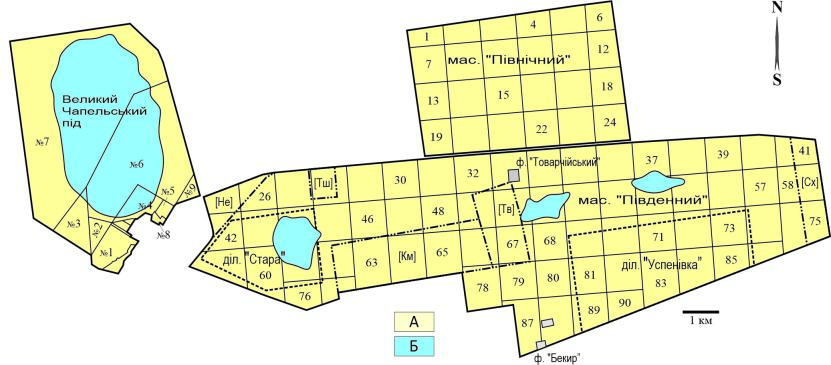 Рисунок 6. Картосхема поширення рідкісних типів природних середовищ у відповідності до Резолюції № 4 (1996) постійного комітету Бернської конвенції «Про зникаючі природні середовища, що потребують запровадження спеціальних заходів на їх збереження» (EUNIS habitat classification 2012 amended 2019) у межах заповідної зони БЗА – E1.2. Perennial calcareous grasslands and basic steppes / Багаторічні трав'яні кальцифітні угруповання та степи; (з участю Stipa capillata L., S. ucrainica P. Smirn. та S. lessingiana Trin. et Rupr.), Б – Х36. Depressions (pody) of the Steppe zone / Депресії (поди) степової зони. 1–90 – квартали масивів «Північний» та «Південний»; №1–9 – загони ВЧП; [Не] – Новоетапський переліг, [Тш] – Тишківський, [Км] – Комишанський, [Тв] – Товарчійський, [Сх] – Східний, ф. – колишні тваринницькі ферми.Заходи щодо збереження рідкісних типів природних середовищ відповідно до виявлених загроз існуванню відображають аналогічні загрози та шляхи їх усунення, розглянуті під час аналізу раритетної фітобіоти та передбачають:моніторинг стану збереження рідкісних типів природних середовищ (оселищ) та здійснення заходів для поліпшення їх стану; оптимізацію природокористування на території водозбірного басейну ВЧП та інших депресій у зонах буферній та антропогенних ландшафтів БЗ; протиерозійні заходи та відновлення природного стоку на цій території; низку природоохоронних обмежень у сільськогосподарській діяльності на водозбірних площах, зайнятих агроценозами; забезпечення різних типів режиму природокористування (періодичне викошування трав та регульований випас).1.2.10. Ландшафтне різноманіття1.2.10.1. Колишня та сучасна ландшафтна структураЛандшафтну структуру регіону складають місцевості межирічних западинно-подових плакорів, подово-роздолові, ерозійно-балкові, річкових терас, заплавні, приморських понижених плакорів, приморських берегових галогенних рівнин, а також приморські абразійні та приморські ерозійні галогенні (див. додаток Ж: рис. Ж.3).Місцевості межирічних западинно-подових плакорів поширені на слабко дренованих лесових рівнинах із темно-каштановими солонцюватими ґрунтами у комплексі з солонцями та поєднанні з лучними солончакуватими ґрунтами та глейосолодями западин та подів. Дані сухостепові геокомплекси та аналогічні перехідні від сухостепових до середньостепових займають близько 60% території області. Основними урочищами є майже плоскі плакори, невеликі поди і численні погано виражені западини зі слабкими змінами ґрунтових умов (темно-каштанових до олучнених, олучнених темно-каштанових та лучно-темно-каштанових). На території БЗ, що репрезентує цілинні рештки степу, в таких урочищах відбуваються відповідні зміни фонових рослинних асоціацій на більш мезофітні вологолюбні. Натомість, природний рослинний покрив аналогічних місцевостей за межами заповідника практично повсюди заміщений агрокультурою.Подово-роздолові місцевості розвинені на всій території області. У поєднанні з роздоловими (балковими) геокомплексами крупні поди формують системи складних урочищ. Такими є Великий та Малий Чапельські поди, Агайманський тощо. Спрощені варіанти подібних систем сформувались навколо деяких дрібних подів. Останні позиціонують себе утвореннями з ерозійною (роздоловою) мережею, відносно крутими здебільшого північними схилами, добре вираженими днищами, з чіткою гамою ґрунтово-рослинних переходів від зональних типових плакорних до лучних, глейових, осолоділих і солонцювато-солончакуватих модифікацій. Як складні ландшафтні системи дані місцевості відрізняються від місцевостей западинних плакорів направленим стоком, у тому числі зі зрошуваних полів. Вони охоплюють незначні площі (близько 15%), але разом з ерозійно-балковими місцевостями Присивашшя посідають провідне місце в області за активністю фізико-географічних процесів. Основні урочища даних систем геокомплексів – днища подів, еродовані схили подів, протяжні (до 60 км) роздоли, улоговини, лощини та плакори – слабко хвилясті рівнини, дреновані роздолами, улоговинами, лощинами. Глибина розчленування сягає 15 м. Рівень антропогенної трансформованості урочищ даних місцевостей високий. Практично усі вони, окрім роздолів, розорані та зайняті сільськогосподарськими культурами. Роздоли являються артеріями скиду та акумуляції поливних вод. Для подово-роздолових систем притаманний прихований, регіонально обумовлений направлений зв′язок більш північних з південними та південно-західними шляхом внутрішньоґрунтового стоку.Ерозійно-балкові сухостепові місцевості, на відміну від яружно-балкових місцевостей середньостепового Причорномор′я, представлені виключно делювіально-схиловими урочищами: неглибокими (5–10 м) пологосхиловими балками, слабко вираженими улоговинами та лощинами. Усі балки порівняно короткі (15–25 км), окрім верхів′я річки Каланчак. Ерозійно-балкові місцевості розвинені смугою на півдні області, яка відповідає південному краю пізньопліоценової тераси. Місцевості цього типу майже суцільно розорані. Лише донні частини низов′я балок, де розвинені лучні солонцюваті та солончакуваті різновиди зональних темно-каштанових ґрунтів, зберігають рослинний покрив лучних пасовищ типчаково-тонконогового, місцями полинового збою.Територія Присивасько-Приазовського низинного степу інтенсивно зрошується дніпровськими водами, практично суцільно розорана, розділена на прямокутні поля, оточені лісосмугами. БЗ розташований на півночі області, на границі середнього і сухого степу. Він ландшафтно представницький для межиріччя Дніпро-Молочна та Північного Присивашшя. Фоновими є урочища слабкодренованих плакорів з типчаково-ковиловою рослинністю на залишково-солонцюватих темно-каштанових ґрунтах. Місцями ці урочища переходять в урочища пологих делювіальних схилів, слабко розчленованих малопомітними лощинами з лучно-степовими асоціаціями, з тими ж фоновими ґрунтами у комплексі з їх лучними різновидами та солонцями. Днищами подів та западин розвинена лучно-степова, лучна та лучно-болотна рослинність на лучних осолоділих різновидах зональних ґрунтів, глейосолодях та солонцях.Ландшафтну структуру території БЗ на рівні місцевостей формують межирічні западинно-подові плакори та подово-роздолові комплекси; з півдня, з боку Сиваша, до них примикають ерозійно-балкові системи. Місцевості межирічних западинно-подових плакорів включають фонові (домінантні) урочища плакорів – переважно плоскі та слабкохвилясті з темно-каштановими ґрунтами на лесоподібних суглинках під сухостеповою типчаково-ковиловою рослинністю або з культурами зернових сівозмін; субдомінантними являються урочища невеликих западин з невиразними схилами та днищами з лучними та лучно-темнокаштановими ґрунтами на лесоподібних суглинках під рослинністю мезофітизованих степів або розорані у межах сільгоспугідь.Роздолові урочища – це складні парадинамічні геосистеми, що включають подоурочища схилів – делювіальних (пологих) та власних (середньокрутих) з різною мірою еродованими ґрунтами на лесоподібних суглинках, з ксерофітизованими типчаково-ковилово-полиновими степами пасовищ. Подоурочища днищ роздолів характеризуються наносними лучними ґрунтами, місцями оглеєними, з мезофітною злаково-різнотравною рослинністю. Подекуди днища роздолів є артеріями зливового стоку та скиду зрошувальних вод.Ключовою типологічною одиницею форм макро- та мезорельєфу території БЗ та його регіону є під – виразник геоморфологічної, гідрографічної, едафічної, геоботанічної тощо самобутності усього водозбору. Отож, поняття «поду» (депресії) означає комплексну геоморфоскульптуру, до складу якої входять наступні елементи: днище (ідеально плоска поверхня, що окреслюється найнижчою замкнутою горизонталлю), схили, що формують замкнуту чашу поду (її борти) і, нарешті, естуарії балок водозбірного басейну, врізані у генеральні схили (Шаповал, Звегінцов, 2009).Гідрографічну ситуацію території БЗ координують водозбірні басейни:Малого Чапельського поду (околиці сіл Долинське та Хрестівка Чаплинського (нині: Каховського) р-ну – 1637 га (4,9% загальної площі);ВЧП – 16016 га (48,1%); Барнашівського (околиці села Скворцівка Каховського р-ну) – 2974 га (8,9% загальної площі);Ішакли (околиці села Чкалове Генічеського р-ну) – 4817 га (14,5% загальної площі);водозбори балок Сиваша – 7863 га (23,6% загальної площі). Визначальна роль в організації поверхневого стоку цієї території належить саме водозбору ВЧП з підпорядкованими йому елементами нижчого таксономічного рангу, що відокремлює подово-вододільні простори від басейну присиваських балок (див. картосхему рельєфу, додаток Ж: рис. Ж.2). Функціональність цієї мережі порушена через тотальну розораність регіону та прогресуючу антропогенну трансформацію його корінної ландшафтної структури.Сучасний розвиток ландшафтів регіону БЗ відбувається в рамках існуючої морфологічної організації. Це обумовлено інерційністю функціонально-динамічних властивостей природно-територіальних комплексів, сформованих в голоцені, а також характером антропогенних змін.1.2.10.2. Специфіка антропогенної трансформованості ландшафтівАнтропогенні зміни сучасних ландшафтів середніх та сухих степів лівобережного Причорномор′я складались історично. Перші значні зміни спричинило рільниче освоєння земель (протягом низки тисячоліть локальне, а з початку ХХ століття практично суцільне), що супроводжувалося розбудовою сільських поселень, доріг тощо. У підсумку, природний рослинний покрив степів майже повсюдно знищено та заміщено культурами сільськогосподарських угідь. Сучасне сільськогосподарське природокористування пов′язане, у першу чергу, з меліоративними змінами та перетвореннями природи: обводнювальними та зрошувальними водними меліораціями, водоохоронними, вітрозахисними, протидефляційними (вітрова ерозія) та протиерозійними (водна ерозія) лісомеліораціями, мінеральними меліораціями ґрунтів та плантацією рельєфу (засипка западин). З′явились профільовані дороги з твердим покриттям, гідротехнічні споруди (зрошувальні канали) та крупні водонакопичувачі. Ці елементи гідромережі практично повністю обрамляють територію БЗ. Певні зміни у природно-територіальних комплексах викликані застосуванням потужної техніки, внаслідок чого відбувається ущільнення поверхневих товщ ґрунту, спостерігаються зміни їх структури, водно-фізичних характеристик та родючості.Про ступінь антропогенних змін ландшафтів свідчить глибока різниця у фізіономії та структурно-функціональній організації збережених у первинному вигляді або мало змінених природно-територіальних комплексів території БЗ з аналогічними урочищами його околиць та регіону загалом. Надійними джерелами інформації є історичні документи, карти, древні топоніми. Останні переконують, що у більш вологі середні віки більшість подів Причорномор′я представляли собою тимчасові або постійні озерні басейни з характерною рослинністю і тваринним населенням. Відповідно більшою обводненістю відзначались і роздоли. Значна обводненість подово-роздолових систем була передумовою їх регіональних зв′язків шляхом поверхневого (у періоди ілювіальних максимумів) та внутрішньоґрунтового стоку. Сліди таких зв′язків простежуються дотепер у ланцюговому розташуванні дрібних западин, а також у специфіці гіпсометрії сусідніх подово-роздолових систем. Це найбільш істотні принципові аспекти при реконструкції природно-територіальних комплексів на період до інтенсивних антропогенних змін останніх.Антропогенні зміни ландшафтів відбуваються не лише за прямого впливу господарської діяльності на природу, але й у результаті побічної дії. Таким є ефект знищення крупних копитних у регіоні БЗ, внаслідок чого екологічна піраміда степу виявилась усіченою та неповночленною, що детермінує глибокі зміни у структурі та динаміці рослинності з усіма супутніми наслідками.У цілому, при збереженні криволінійної, природної морфологічної структури ландшафтів, у сучасній горизонтальній структурі природно-територіальних комплексів чільне місце займають прямолінійні та ортогональні антропогенні елементи: дороги, лісосмуги, канали, границі орних та інших угідь, селітебні зони, промислові забудови. Подібне поєднання свідчить, з одного боку, про дієвість природного функціонування природно-територіальних комплексів у їх первинних криволінійних границях, а з іншого – про нові сторони функціонування та динаміки сучасних природно-територіальних комплексів, пов′язаних з антропогенними змінами та перетвореннями. У цій антропогенній новизні і полягають особливості сучасного розвитку природно-територіальних комплексів як складних природно-антропогенних об′єктів (Геоморфологическая и ландшафтная характеристика …, 1984). Територію БЗ за своїми розмірами, формою, розташуванням відносно активних факторів антропогенного впливу на ландшафти можна розглядати як природоохоронно самодостатню та ландшафтно репрезентативну. Разом з тим, площа БЗ, режими природокористування його функціональних зон та прилеглих угідь потребують оптимізації та планомірних заходів щодо відновлення первинної ландшафтної структури та екосистемних взаємозв′язків.1.2.10.3. Відновлення корінних ландшафтівУ контексті проблеми репрезентативності ландшафтних одиниць території БЗ у розрізі його функціональних зон (заповідна, буферна та антропогенних ландшафтів) варто зазначити, що водозбори форм макрорельєфу охоплені цілинним варіантом лише почасти, фрагментарно. Із загальної площі водозбору ВЧП, що складає понад 26 тис. га, у цілинному стані знаходиться до 6-ти тис. га, або близько 23% його водозбору. При цьому, саме поди займають чільну позицію у гідрології та гідрогеології причорноморського степу, функціонуючи як акумулятори стоку (базиси ерозії) та формуючи самобутній гідрорежим території з регіональною та локальною приуроченістю щодо інтенсивності та направленості інфільтрації (Молодых, 1982). З огляду на лімітуючий екологічний статус фактору водозабезпечення у Присивасько-Приазовському та Дніпровсько-Молочанському низинних степах, періодичні затоплення ВЧП, і депресій регіону загалом, постають невід′ємною функціональною компонентою, атрибутом буферної ємності та потужним регуляційним механізмом гомеостазу їх екосистем.Загалом, природне ядро БЗ репрезентує окремі флорокомплекси, корінні плакорно-зональні та інтразональні (депресійні) фітоценози присивасько-приазовського низинного степу і за площею є цілком придатним полігоном збереження біорізноманіття та підтримки оптимального стану популяцій ентомофауни, герпетофауни і дрібних ссавців означеного регіону. Проте, сучасна площа біосферного заповідника не забезпечує стійкий, «благополучний» стан популяцій крупних ссавців і орнітофауни. Незначна, у регіональному масштабі, площа БЗ та його оазний характер (ізоляція території агрикультурними бар′єрами та віддаленість від збережених осередь степу і територій природно-заповідного фонду) ускладнюють ефективний захист від антропогенного впливу мисливських видів ссавців. Таким чином, існує нагальна потреба відновлення корінних ландшафтів на суміжних територіях. Це запорука гармонізації взаємодії природних та штучних екосистем, збалансованої і невиснажливої регіональної моделі природокористування.Зону антропогенних ландшафтів БЗ та прилеглі території у сучасному стані репрезентують агроценози, але за межами БЗ ще збереглися осередки цілинного степу у подах. Ці площі є неугіддями (вилучені з переліку рільничих земель), бо оглеєні ґрунти депресій характеризуються мінімальними запасами гумусу та важким механічним складом зі значним вмістом мулистої фракції та фізичної глини. Саме через це поди стали осередками збереження унікальної флори і рослинності та багатого фауністичного комплексу за межами природного ядра БЗ. Це урочища з потужним ресурсом раритетних, локальноендемічних та геміендемічних рослин, що репрезентують самобутні зональні та інтразональні фітоценози.Отож, виходячи з актуального стану прилеглої до БЗ території, пріоритетними об′єктами для резервування з оптимізацією їх структури та режиму природокористування (фактично, набуттям природоохоронного статусу) є цілинні поди:Агайманський, що охоплює територію між смт Агаймани, селами Качкарівкою, Подовим, Червоною Долиною, Успенівкою та Новоукраїнкою у Новотроїцькому  та Іванівському р-нах (нині: Генічеському р-ні) Херсонської області; Барнашівський, що займає пд.-сх. околиці с Мар′янівка та с. Скворцівка, де межують Каховський, Новотроїцький (нині: Генічеський) та Чаплинський (нині: Каховський) р-ни;Малий Чапельський – сх. околиці с. Хрестівка та с. Долинське Чаплинського р-ну. У контексті системного екологічного підходу до резервування цілинних депресій регіону БЗ варто зазначити, що ці урочища формують субмеридіональний екокоридор, що проходить через територію зони антропогенних ландшафтів та природного ядра біосферного резервату, включаючи аналогічну форму рельєфу – ВЧП. Його конфігурація відповідає древньому долинному ланцюгу, що зв′язує ці поди з р. Каланчак. Поза тим, означений екокоридор проходить границею Присивасько-Приазовського низинного степу Причорноморсько-Приазовської сухостепової провінції Сухостепової підзони та Дніпровсько-Молочанського низинного степу Причорноморської середньостепової провінції Середньостепової підзони Степової зони, сполучаючи сухостепові та середньостепові ландшафти. Таким чином, ці пріоритетні території (фрагменти цілини) та сполучні зони відповідають інтегральній ідеї сучасної екології щодо збереження біотичного та ландшафтного різноманіття – концепції екомережі. Поди з осередками цілини днищами та схилами (у пониззі) позиціонують себе її природними ядрами, а сполучна територія є регіональним екокоридором.Поди та їх регіональна екомережа відповідають біоекологічним, ландшафтним і територіальним критеріям, що висуваються до природних ядер: созологічно-популяційному, будучи осередками високої концентрації раритетної флори та фауни, субендемічних та локальноендемічних рослин; ценотичному, бо репрезентують самобутні лучно-болотні фітоценози; репрезентативності та натуральності, оскільки ландшафт, рослинність та фауна збереглись у близькому до природного (мало зміненому) стані; критерію достатньої площі, що забезпечує реалізацію біологічного різноманіття у масштабі регіону та простір мінімальної життєздатної популяції (самопідтримної, прогресуючої); функціональної цілісності – це ареал, де окремі біоцентри пов′язані сполучними зонами (локальними коридорами) у цілісну структуру. Таким чином, суть проекту резервування цілинних та мало змінених подів у регіоні БЗ полягає в організації цілісної екомережі природних територій, а не автономному функціонуванні останніх серед антропогенно трансформованого ландшафту, що детермінує інсуляризацію регіонального генофонду. Базисними елементами проектованої екомережі є регіональні центри біорізноманіття (власне цілинні поди), екологічні коридори, інтерактивні території, зони потенційної ренатуралізації та буферні. Регіональна екомережа депресій з високою вірогідністю передбачає самопідтримну демографічну структуру та прогресуючу динаміку фітопопуляцій, оптимізацію фауністичного генофонду, є запорукою та визначальним механізмом екологічної стабільності регіону, збереження його унікального ландшафтного та біотичного різноманіття через поєднання локальних пріоритетних територій у цілісну систему регіонального масштабу та її сполучність з елементами національної екомережі (Гавриленко та ін., 2009).Іншим потенційним об′єктом для відновлення корінної ландшафтної структури, насамперед, корінної рослинності є багаторічні перелоги, що прилягають до заповідної зони БЗ. Принципи і схеми ренатуралізації цих земель методом автоценореставрації відображені у розробці Є.П. Ведєнькова (Веденьков, 1997). В основу метода покладено процес природної демутації, самозаростання м′якого (молодого) перелогу у результаті інспермації з прилеглої цілини. Намічений під ренатуралізацію переліг чи рілля залужується та проходить етап лучного задернування. Після зрідження агроценозу процес реставрації набуває спонтанного характеру. Для його прискорення необхідно регулярно скошувати травостій. Заготовлене сіно доцільно перевозити до місця складування або переміщювати іншим шляхом по території перелогу. Це слугуватиме додатковим джерелом інспермації ґрунту. Хід природної демутації можна прискорити шляхом підсіву та підсадки заготовлених на цілині зачатків степових трав, у першу чергу ендемічних, рідкісних, зникаючих, а також господарсько-цінних. Принципи реставрації цілини шляхом посіву насіння, методи репродукції насіння степових рослин та власне технологія реставрації степових фітоценозів (посів насіння, норми висіву, догляд за сходами, регулярне скошування надземної фітомаси) детально описані у згаданій розробці (Веденьков, 1997).Іншим поширеним методом реставрації степових фітоценозів є створення агростепів на базі генофонду степових рослин (Дзыбов, 2001). Цей метод доцільно використовувати в умовах буферної зони БЗ з урахуванням оро-едафічної характеристики основних домінантів рослинного покриву (Веденьков, Звегинцов, 1979). Таким чином, на домінуючих елементах рельєфу відновлюється характерна, корінна рослинність: плакорам відповідає генофонд щільнодернинно-злакової та ксерофітно-різнотравної рослинності, схилам та нижнім їх частинам – рихлодернинні злаки, супутнє мезофітне різнотрав′я та бобові, подам – кореневищна рослинність з мезофітними і гідрофітними фітокомпонентами.Нарешті, важливим елементом робіт з відновлення корінної ландшафтної структури степу є ліквідація прилеглих до природного ядра полезахисних лісосмуг. Останні, попри безперечно корисні сільськогосподарські та окремі екосистемні функції, несуть низку загроз збереженню природних екосистем. Це стосується пожежної небезпеки (накопичення перекотипільного сухостою), безпосереднього проникнення деревних та чагарникових біоморф, що формують лісосмугу (процес фанерофітизації), різноманітних інвазій та експансій чужинних і непритаманних степу рослин тощо.1.2.11. Моніторинг довкілля1.2.11.1. Стан та ефективність сучасної системи екологічного моніторингуСистема біосферних пікетів, стаціонарів, маршрутів, пробних площ, створених протягом останніх десятиліть, дозволяють послідовно вести моніторинг біотичних і абіотичних факторів середовища в межах БЗ. Для оцінювання стану навколишнього середовища співробітники БЗ використовують результати власних польових досліджень, напрацювання інших науково-дослідних установ та спеціалізовані інтернет-ресурси. Метеорологічні спостереження на території проводить агрометеорологічна станція «Асканія-Нова», яка надає дані (форма ТСГ-1) БЗ для поточного користування та узагальнення у Літописі природи. Гідрологічну розвідку (моніторинг контролю рівня ґрунтових вод, геологічна карта поширення пліоцен-четвертинних глин, хімічний склад водної витяжки іригаційно-ґрунтових вод тощо) продовж 1970–1990-их років здійснювала Каховська гідрогеолого-меліоративна експедиція.Останнє картування ґрунтів (1980 рік) проведено фахівцями Херсонського філіалу інституту «Укрземпроект» з використанням даних аерофотозйомки. У 1986 році було підготовлено зведений варіант карти БЗ, у якому об′єднано матеріали ґрунтової зйомки 1963 року та коригування ґрунтового покриву орних земель, що виконане у 1980 році. Ландшафтні картосхеми та схеми рельєфу відображені у ряді монографій (Молодых, 1982; Природа …, 1985), а із запровадженням мережі Інтернету стали доступні сучасні картографічні матеріали (супутникові знімки). Відповідно до Договору «Про наукове і технічне співробітництво по впровадженню в Україні сучасних інформаційних технологій з питань охорони і відновлення природних ресурсів» між БЗ, Міжнародною асоціацією «Український центр менеджменту землі і ресурсів» та Мічиганським інститутом досліджень навколишнього середовища, отримано знімки з космосу супутниками Landsat-4 (1988 р.) і Landsat-7 (2001 р.). Геоінформаційна комп′ютерна програма Google_Earth_Pro_7.0.2 та загальні ресурси лабораторії карт Google дозволяють відслідковувати поточні зміни ситуації на території БЗ і прилеглих земель [режим доступу: http://www.maps.google.com]. Досліджено джерела забруднення природного ядра БЗ кадмієм, свинцем і міддю, розглянуто процес їх надходження з атмосферними опадами. Визначено вплив флори та фауни на рівень накопичення та характер міграції важких металів у природних екосистемах. Показано роль водойм БЗ у накопиченні важких металів. Визначено особливості вмісту, сезонної та різнорічної динаміки свинцю, кадмію та міді у ґрунтах екологічного ряду БЗ, їх рівнів накопичення в акумулятивних зонах (Моргун, 2007). Для підвищення родючості ґрунтів та збільшення врожайності сільськогосподарських культур Херсонська проектно-вишукувальна станція хімізації сільського господарства періодично проводить обстеження і розробляє рекомендації щодо внесення органічних і мінеральних добрив на полях зон буферної та антропогенних ландшафтів.Накопичено значний за обсягом аналітичний матеріал з ботаніки: флористичні списки, описи рослинності, дані з фітопродукції і фенологічних спостережень тощо. Чільну позицію у цьому багаторічному дослідницькому доробку займає унікальна серія геоботанічних карт 1927–2018 рр., що сукупно характеризують динаміку рослинності, розтлумачують природу і тенденції змін..Співробітники лабораторії біомоніторингу і заповідного степу наукового віділу БЗ здійснюють ґрунтознавчий, ботанічний та зоологічний моніторинг. Детальну інформацію про результати цього моніторингу викладено у відповідних підрозділах. 1.2.11.2. Виявлення чинників, що ведуть до деградації довкілля та небережливого природокористуванняНайвпливовішим негативним фактором у заповідній зоні являється часте локальне вигоряння травостою, як від ударів блискавки, так і недбалого поводження з вогнем у буферній зоні або ж навмисного підпалу. Одним із суттєвих природно-антропогенних чинників також є пилові бурі, які наносять дрібнозем з орних земель. Для запобігання пожежам периметром заповідної зони сформована мінералізована смуга, котру підтримують у стані чорного пару. За нею, уздовж шосейних доріг Асканія-Нова – Чкалове та Асканія-Нова – Комиш, на цілині щорічно прокошують протипожежну смугу шириною до 80 м. Попередити наслідки пилових бур практично неможливо. Занос вітром у природне ядро пестицидів та мінеральних добрив регламентує положення про буферну зону, де вказано про заборону їх внесення повітряним шляхом (літаками). Ліквідовано аеродром сільгоспавіації, розташований поблизу ділянки «Стара» заповідної зони. Окрім цього, територія у радіусі 20-ти кілометрів навколо БЗ закрита для польотів.У зонах буферній і антропогенних ландшафтів, у першу чергу, потребують охоронних заходів ґрунти. Порушення установлених природоохоронних сівозмін, що пов′язано з попитом на ті чи інші види сільгосппродукції на ринках збуту, спричинює виснаження ґрунту. Крім того, винос дрібнозему з поверхні ґрунту в процесі вітрової ерозії призводить до скорочення гумусо-елювіального горизонту.Для підвищення родючості ґрунтів агрогрупи і захисту їх від дії вітрової ерозії необхідно застосовувати комплекс протидефляційних агротехнічних заходів, найбільш ефективним з яких є різноглибинна оранка. Щілювання посівів озимих культур і пару на глибину 35–40 см сприятиме накопиченню вологи і активізації мікробіологічних процесів. На зрошуваних землях обов′язковою умовою агротехнічних заходів повинно бути недопущення підняття рівня ґрунтових вод та дотримання режиму зрошування. Рекомендується періодично проводити гіпсування з нормою внесення гіпсу 6–8 т/га.Від несанкціонованих рубок значно постраждали полезахисні лісосмуги. За період реформування аграрної галузі у регіоні була зруйнована низка тваринницьких ферм, про що нагадують купи будівельного сміття, силосні ями та котловани, які, зрештою, перетворюються у сміттєзвалища. Ці землі потребують рекультивації. Засміченість населених пунктів вимагає налагодження утилізації твердих побутових відходів і ретельного облаштування сміттєзвалища, що унеможливить рознесення вітром сміття на довколишню ріллю, дачні ділянки та житловий масив. 1.2.11.3. Перспективи розвитку системи фонового екологічного моніторингу в умовах непорушності екосистем та різних рівнів антропогенного впливуВажливою умовою здійснення фонового екологічного моніторингу є розгортання і реєстрація станції фонового моніторингу, яка б включала в себе державну метеорологічну станцію «Асканія-Нова», а також додаткову низку біосферних пікетів, розміщених на території ділянок «Південна» та «Північна», з виходом у зони буферну та антропогенних ландшафтів. Для цього спеціальній адміністрації БЗ у перспективі необхідно запланувати, придбати і розгорнути автоматичну комплексну станцію з автоматичною обробкою і передачею інформації на сервер БЗ для зняття метеорологічних і ґрунтових параметрів у ряді точок екологічного профілю на території зон заповідної, буферної та антропогенних ландшафтів БЗ. Фоновий моніторинг навколишнього середовища передбачає спеціальні спостереження за всіма його складовими, а також за характером, складом, кругообігом полютантів, за реакцією організмів на природні процеси та антропічний вплив на рівні окремих популяцій, екосистем і біосфери у цілому. Розширення і поглиблення моніторингових досліджень у перспективі залежатиме від рівня забезпеченості фахівцями та сучасними засобами контролю за станом довкілля. На цьому етапі значної актуальності набули дослідження реакції степових угруповань на глобальні кліматичні тенденції, у т.ч. зміни кількості опадів. Подібні експерименти з оцінки впливу зволоженості на структурно-функціональний стан і динаміку трав’янистих екосистем поширені у США, Великій Британії, Китаї. Уперше в Україні експериментальні дослідження реакції степових угруповань південно-східного Криму на зміну кількості опадів проведені на базі Карадазького природного заповідника. Результати цих робіт дали змогу розробити моделі розвитку степових екосистем України під дією змін клімату, а також порівняти характер та інтенсивність процесів, що відбуваються в інших степових угрупованнях. Сучасні дослідження біологічної продуктивності степових екосистем отримали поштовх з розвитком новітніх технологій та залученням методів дистанційного моніторингу. Так, при дистанційних оцінках надземної зеленої фітомаси використовуються «вегетаційні індекси». Одним з найпоширеніших є індекс NDVI (Normalized Differences Vegetation Index) – безрозмірний показник, що відображає активність вегетації рослинності, корелючи з багатьма структурно-функціональними параметрами рослин, показниками продуктивності, вологості ґрунту, випаровуванням, сумою опадів тощо. Варто зазначити, що вегетаційні індекси безпосередньо не висвітлюють точні значення біомаси чи продуктивності в одиницях маси на одиницю площі, тому для їх верифікації необхідні експериментальні натурні дані з модельних площ. У цьому контексті БЗ є ідеальним модельним об′єктом з глибокою історією і значним фактичним багажем щодо комплексних оцінок фітомаси і продуктивності рослинності цілинного степу.Нормалізований диференційний вегетаційний індекс – простий показник кількості фотосинтетичної активної біомаси (що зазвичай називається вегетаційним індексом). Один з найпоширеніших і використовуваних індексів для вирішення завдань, які застосовують кількісні оцінки рослинного покриву. Обчислюється за наступною формулою: NDVI=(NIR−Red) (NIR+Red), де NIR – 760–900 нм, відбивальна інфрачервона область спектру, Red – 630–690 нм, видима червона область спектру.Згідно з указаною формулою, щільність (покриття) рослинності у певній точці зображення дорівнює різниці інтенсивностей відбитого світла у видимому та інфрачервоному діапазоні, поділеній на суму їх інтенсивностей. Розрахунок NDVI базується на двох найбільш стабільних (не залежних від інших чинників) ділянках спектральної кривої відображення проекції рослин. У видимій області спектру (0,4–0,7 мкм) лежить максимум поглинання сонячної радіації хлорофілом вищих судинних рослин, а в інфрачервоній області (0,7–1,0 мкм) знаходиться область максимального відображення клітинних структур листа. Тобто висока фотосинтетична активність (пов′язана, як правило, з густою рослинністю) веде до меншого відображення у видимій області спектру і більшого в інфрачервоній. Відношення цих показників один до одного дозволяє чітко розмежувати рослинні об′єкти з іншими природними. З часу розробки алгоритму для розрахунку NDVI у нього з′явилось багато модифікацій, призначених для зменшення впливу різних чинників. Знімки території БЗ з використанням NDVI продовж вегетаційного сезону 2019 року та приклад різнорічної динаміки індексу подані на рисунку 7.Рисунок 7. Знімки території БЗ з використанням вегетаційного індексу NDVI продовж вегетаційного сезону 2019 року та графік різнорічної динаміки індексу за 2017–2020 рр.Перспективним напрямком є дослідження впливу пожеж на рослинність заповідної зони БЗ за допомогою онлайн-системи дистанційного зондування EOS з використанням вегетаційних індексів та архівних знімків з супутника (рис. 8). Система дозволяє розрахувати величину площі рослинності з різними значеннями вегетаційних індексів та вказати на карті 10 точок із заданою величиною індексу з точністю до тисячного знаку . Рисунок 8. Знімки згарищ пожеж на території БЗ з використанням вегетаційного індексу NDVI Classic у системі EOS1.2.11.4. Забезпечення вільного доступу громадськості до інформації про стан довкілляВідповідно до ратифікованої Україною Орхуської Конвенції (Конвенції про доступ до інформації, участь громадськості у процесі прийняття рішень та доступ до правосуддя з питань, що стосуються довкілля), з метою сприяння захисту права кожної людини нинішнього і прийдешніх поколінь жити у навколишньому середовищі, сприятливому для її здоров′я та добробуту, кожна зі Сторін гарантує права на доступ до інформації, участь громадськості у процесі прийняття рішень і доступ громадськості до правосуддя з питань, що стосуються навколишнього середовища, відповідно до положень згаданої Конвенції. З цією метою спеціальною адміністрацією БЗ забезпечено доступ громадськості до інформації щодо своє діяльності (природоохоронної, наукової, еколого-просвітницької) на офіційному веб-сайті установи [http://askania-nova-zapovidnik.gov.ua/] та сторінках соцмереж. Також встановлено вимоги до посадових осіб БЗ щодо підтримки громадськості в отриманні доступу до інформації відповідно до вимог Орхуської Конвенції та визначено працівників БЗ, відповідальних за контакти з громадськістю.Забезпечується поетапне накопичення екологічної інформації в електронних базах даних БЗ, значні обсяги інформації доступні для широкого загалу громадськості через публічні мережі зв′язку та шляхом публікування у пресі, видання рекламних проспектів та плакатів, встановлення інформаційних стендів, організації фотовиставок, конференцій, лекцій і бесід, практичних занять тощо. Співробітники сектору екологічної освітньо-виховної роботи БЗ регулярно здійснюють заходи з метою розширення знань про природу рідного краю та екологічного виховання населення.Громадськість також інформується спеціальною адміністрацією БЗ про плани та звіти щодо надання окремих послуг населенню. Цей Проєкт організації території БЗ та охорони його природних комплексів оприлюднено, предметно розглянуто та узгоджено на розширених громадських слуханнях з залученням розробників (у дистанційному режимі) у залі засідань селищної ради Асканія-Нова 26 листопада 2020 року. 1.3. Соціально-економічна та культурна характеристика регіону1.3.1. Історія та археологіяТериторія, яка входить до БЗ, здавна служила міграційним коридором уздовж Північного Причорномор′я не тільки для фауни. Нею пересувалися кочові народи: скіфи, сармати, алани, печеніги, половці та інші (Бушаков, Дрогобич, 1998). Суворі кліматичні умови та відсутність відкритих джерел води століттями обумовлювали сезонний характер перебування людей в центрі безводних степів. Щорічно талі води наповнювали блюдцеподібні пониження, якими багате Дніпровсько-Молочнянське межиріччя, що дозволяло кочівникам випасати і напувати стада до середини літа. З настанням літньої спеки, кочівники переміщалися ближче до Азовського і Чорного морів, де зберігалися непересихаючі степові річки Малий і Великий Утлюг, Каланчак, або до річок Молочної і Дніпра. За дослідженнями Д.І. Яворницького (1990), основні маршрути військ запорізького козацтва під час походів на Крим, як і кримських татар від Перекопу до земель запорізького козацтва, проходили південніше смт Асканія-Нова, через Чорну долину, річкою Каланчак вздовж моря, оскільки швидко напоїти багатотисячне військо з одинокого колодязя неможливо. Безпосередньо сучасні землі смт Асканія-Нова аж до 1828 року, ймовірніше, використовувалися ногайцями Киргизької орди. Так, В.А. Бушаков доводить, що ця орда розташовувалася тут з 1856 до 1867 року, після продажу в 1856 році Асканії-Нова Фрідріху Фейну – південніше в сторону Сиваша. З картосхем, наведених у книзі В. Фальц-Фейна (Falz-Fein, 1930), видно, що після 1828 року смуга, приблизно в 30 кілометрів, уздовж Сиваша ще не була поділена, а розкидані степом подинокі колодязі вказували на місця стоянок. Перша достовірна закладка постійного поселення переселенцями з Кеттена (Саксонія) відбулася у 1828 році в результаті передачі вільної ділянки № 71 німецькому герцогу Фердинанду Ангальт-Кеттенському спеціальним указом російського імператора Миколи I. Завданнями новоствореної колонії було: ведення зразкового, благоустроєного сільського господарства, поліпшеного вівчарства, хліборобства, вирощування ефіроолійних культур, рогатої худоби, виробництво та переробка тваринницької продукції. Перша назва цього поселення – Новий Кеттен – проіснувала до 1832 року, коли воно було перейменоване у Асканію-Нова (Шванн, 2008). Ця колонія виділялася серед інших існуючих в той час поселень наявністю в ній фахівців: агронома, лісника, вчителя, кваліфікованого будівельника. Вони займалися не тільки виконанням своїх прямих обов′язків, але й вели спостереження, які можна використовувати для оцінювання змін у природно-територіальному комплексі. Завдяки їм були створені і збереглися перші рукописні і друковані відомості про клімат, ґрунти, рослинний та тваринний світ території. Відомості про асканійську рослинність (видове розмаїття та продуктивність) відображені в роботі Ф. Теецтмана 1842 року, перекладеній українською у 1924 році (Теецтман, 1924), описи птахів, здобутих в околицях колонії, – в рукописних записах 1835 року Ф. Науманна, відомого німецького орнітолога, який проводив їх визначення по тушкам, доставленим з Асканії-Нова. На перших картосхемах Асканії-Нова 30-х років XIX століття (до 1841 року – селище Чаплі) видно чітке планування забудови із зеленими насадженнями з плодових і лісових культур. Сюди були перенесені передові технології обробітку ґрунту та ведення тваринництва. Вже до кінця 30-х років ХIX століття колонія в Асканії-Нова була третьою за величиною серед центрів з вівчарства на півдні сучасної України: в 1837 році у Фрідріха Фейна було 100 тис. овець, у Р.О. Васала – близько 60 тис., у Балтазара Скадовського (Ангальт-Кеттенська колонія) – близько 10 тис. (Гребень, 1928). Перші поселенці побудували в Асканії-Нова водопідйомну машину, що мала значно більшу продуктивність, ніж черпалки у вигляді «журавля» або «воротка» на традиційних чумацьких колодязях. Відмінною особливістю поселень німецьких колоністів була наявність цегляного заводу, що дозволяло будувати міцніші будівлі, мостити цеглою вулиці, водовідводи, викладати стінки колодязів. Тому, оцінюючи цей період, не можна повною мірою погодитися з думкою В. Фальц-Фейна (Falz-Fein, 1930) про те, що перші колоністи були поганими господарями. На їх долю випав надзвичайно складний період освоєння безводного степу, де на кожен врожайний рік припадало 3–5 неврожайних. Тим не менш, вони зуміли закласти селище і суттєво наростити поголів′я худоби. Під час продажу Фрідріху Фейну сумарне асканійське стадо овець налічувало в 1856 році 49123 голів (Шванн, 2008). Хоча це стадо орендувалося Фрідріхом Фейном у Ангальт-Кеттенських з 1849 року, варто зазначити, що нагляд за ним здійснювали люди з герцогства, які після продажу колонії виїхали до Німеччини. За часів фальц-фейнівського володіння цією територією, особливо в 1874–1917 роках, в Асканії-Нова формується унікальна оаза, яка поєднує тваринництво, рільництво та інші види господарювання з заповіданням території. Тут вперше не тільки в Російській імперії, але і в світі була розроблена, апробована та застосована низка сільськогосподарських технологій: штучне осіменіння, досліди з акліматизації і гібридизації, породоутворення, напіввільне утримання та кероване випасання диких тварин, інтродукція деревних рослин в умовах степу. Уперше в таврійських степах для вирощування деревної рослинності була використана вода артезіанських свердловин. Кількість технічних засобів, що застосовуються на сінокосах, а також під час обробки вовни, була незрівнянною з сусідніми господарствами. В Асканії-Нова були телеграф, стаціонарна лікарня, школа, паровий млин, перша в степах електростанція. У господаря та інших членів сім′ї були легкові автомобілі фірм «Стандарт», «Кейс», «Металлуржик», «Діксі», «Бенц», «Пежо», «Рео», «Опель» (Задерийчук, 2010), що значно покращувало та прискорювало транспортно-пасажирський зв′язок між маєтками. Крім легкового автотраспорту в автопарку Фальц-Фейнів були і бортові машини фірм «Паккард» і «Делеге», які використовувались у сільському господарстві. У 1914 році почали прокладати залізницю. Від станції Федорівка до тупикового розгалуження поблизу Асканії-Нова була побудована вузькоколійка. Кінцевим пунктом колії мав бути порт Хорли, але будівництво довелось призупинити: почалась війна.Окремого дослідження заслуговує створення та формування зоопарку, ботсаду і заповідання степу. До 1898 року тут була сформована структура природокористування, відповідна сучасній БЗ. Унікальне поєднання природно-господарського комплексу в подальшому зумовлювало його долю в переломні періоди історії. Тому ім′я власника, який заклав основи заповідної справи в степовій зоні – Фрідріха Едуардовича Фальц-Фейна, логічно стоїть першим серед списку попередніх і наступних відомих імен. Більш повний нарис стосовно історії освоєння краю викладено в статтях (Гавриленко, 2008; Гавриленко, Дрогобич, 2013; Антологія …, 2019).1.3.2. Культура1.3.2.1. Система закладів культури та перспективи їх розвиткуЗаклади культури в смт Асканії-Нова представлені чотирма бібліотеками, музеєм, двома музейними кімнатами, Комунальним закладом «Дитяча музична школа «Асканія-Нова». Одним із напрямів еколого-просвітницького спрямування є робота музею Природа Таврії БЗ, який розміщується в будинках XIX століття колишньої економії Ф.Е. Фальц-Фейна. Тут послідовно здійснюється комплектування фондів, формування експозицій. З 2012 року функціонує виставкова зала «Світ тварин», в якій експонується фауністична колекція БЗ.В ІТСР «Асканія-Нова» є музейна кімната, яка презентує етапи розвитку тваринництва у степовій зоні півдня України. У Навчально-виховному комплексі НВК Асканія-Нова-гімназія відкрита музейна кімната бойової слави. Культурним осередком селища є Комунальний заклад «Дитяча музична школа «Асканія-Нова». Масові заходи проводять на майданчиках «Асканія-арена» та «Асканія-FEST». Бібліотеки працюють в БЗ, ІТСР «Асканія Нова», НВК Асканія-Нова-гімназія та функціонує КЗ «Центральна селищна бібліотека Асканія-Нова селищної ради».Приватизований будинок культури, розміщений в смт Асканія-Нова, знаходиться у непридатному для використання стані. Демонтовано кінотеатр на підставі висновків експертної комісії про неможливість його відновлення. Стан та діяльність місцевих клубів у селах Питомник, Комиш, Маркеєв, Іллінка задовільний. У найближчий час за рахунок місцевого бюджету планується поточний ремонт приміщень клубів у селах Маркеєв та Іллінка.1.3.2.2. Стан об′єктів історико-культурної спадщини та завдання щодо її відновленняОб′єкти історико-культурної спадщини є джерелом поглиблених досліджень і вироблення нових знань, наукових теорій і гіпотез, що впливають на свідомість суспільства, формують його культурний світогляд, почуття національної гідності. Усвідомлення значення культурного надбання є рушієм для зростання незмінного прагнення до пізнання та ідентичності, що має прояв у бажанні повторно відкрити власну історію, традиції, духовне коріння. У далекому минулому безмежними Таврійськими степами кочували численні племена і народи. Деякі з них залишили кургани, пам′ятки матеріальної культури, кам′яні статуї. Територія Асканії-Нова була заселена ще в давні часи. Тут знайдено мідні прикраси доби пізньої бронзи. Виявлено поховання кочівника з конем (История городов …, 1983). У ХІI–ХІІІ століттях на цій території кочували половці, як встановлювали кам′яні скульптури на вершинах курганів. З того часу збереглась незначна частка цих статуй, зокрема 17 скульптур були привезені до маєтку Ф.Е. Фальц-Фейна на початку ХХ століття і зберігаються на території БЗ. Інтенсивне освоєння причорноморських степів почалося лише наприкінці ХVІІІ століття. Через територію нинішнього БЗ пролягав старий Чумацький шлях, який з′єднував центральну частину України та Запоріжжя з Кримом. Ним чумаки валками від 100 до 200-х возів їздили до Криму торгувати. Свій крам обмінювали на сіль та інші товари, які вироблялися або привозилися в Крим. Ширина шляху сягала 2–3 верст і навіть наприкінці ХІХ століття шлях проявляв себе глибокими та широкими коліями від численних чумацьких возів, які віками перетинали безкраї степи. В пам′ять про Чумацький шлях в дендропарку була висаджена алея пірамідальних дубів, які нагадують про минулі роки. На місці чумацького колодязя встановлено символічний зруб. Старим Чумацьким шляхом проходили колони каторжан, засланих у південні степи та Крим освоювати відвойовані у татар землі. Про ці часи нагадує назва давніх стоянок, наприклад, Новий Етап.Німецькі колоністи, які скуповували в Південному Причорномор′ї землі, будували кам′яні будинки та споруди, бараки для найманих робітників. Дбаючи про освіту дітей робітників, господар селища наказав збудувати школу на 20–30 місць, яка була урочисто відкрита 5 січня 1831 року. Ця будівля, зведена в ангальтському стилі, з використанням квадратних конструкцій, збереглася й до нині. У майбутньому в ній планується заснувати Міжнародний молодіжний екологічний центр. Уже в 1940–1960-х роках територію заселяють організовані переселенці з центральних районів України. Забудова населених пунктів носила садибний характер: житловий будинок, господарські будівлі, будівлі для свійських тварин, присадибна земельна ділянка. Культура і побут мали типові для півдня радянські ознаки.Історико-культурна спадщина, в основному, збережена завдяки наявності тут зоопарку, дендрологічного парку та заповідного степу (табл. 25).Таблиця 25. Об′єкти історико-культурної спадщиниПродовження таблиці 25Кінець таблиці 25Розташування історико-культурних та соціально-економічних об′єктів рекреаційної діяльності на території Дендропарку, Зоопарку та смт Асканія-Нова показано у додатку М.1.3.3. Етнографічні особливості територіїЗа літературними джерелами одним із древніх народів, що мешкав на півдні України, були іраномовні скіфи. Скіфів замінили сармати. Їхні нащадки алани мешкали в українських степах до приходу половців у ХІІ столітті. У 375 році прийшли перші тюрки – гуни. Кілька століть в степах спільно з мадярами і аланами мешкали нащадки гунів – оногури і булгари. Мадяр вигнали в Паннонію печеніги, потім печенігів витіснили кипчаки-половці. Всі названі народи, починаючи зі скіфів, були прибульцями з Азії. Нащадками половців є ногайці, останні кочівники українського степу. У Північному Причорномор′ї мешкали чотири орди ногайців, що знаходилися в номінальній залежності від Кримського ханства. Дві з них, Джамбойлуцька та Єдичкульська, кочували в межиріччі Дніпра і Молочних Вод. У результаті колонізаторської політики Російської імперії ногайці залишили територію України, переселившись на Північний Кавказ і в Туреччину. Довше інших в Північному Присивашші протрималася Киргизька орда ногайців – мешкала тут до 1861 року. Ногайці залишили глибокий слід в топонімії степової України, де багато річок, озера, долини, балки, височини і кургани зберігають тюркські (ногайські) назви. Багато тюркських топонімів після відходу ногайців зникли безслідно, частина їх відома за історичними документами або старими картами, деякі збереглися у вигляді напівкальок або були перекладені на українську та російську мови.Великий Чапельський під, або долина Великі Чаплі, згаданий в скарзі татар на запорізьких козаків у 1743 році як долина Чюплі. На карті Новоросійської губернії, складеній капітаном-геодезистом і мандрівником І.І. Іслєньєвим у 1779 році, показані озера Чорна Долина (тюрк. Кара-дере), Зелена Долина і Юлкан-Чупли. Останній топонім є спотвореною тюркською назвою Великого Чапельського поду – Улькьон чьоплю, що значить «Велике заросле травою [озеро]». У процесі заселення південних районів України, відвойованих в Османської імперії, з кінця ХVІІІ сторіччя царський уряд роздавав землі ще необжитого краю російським та українським поміщикам. Отримували їх і іноземці. Так в степах з′явилась економія Асканія-Нова, господарем якої був німецький герцог Фердинанд Ангальт-Кеттенський. Етнографічні особливості території БЗ за радянських часів значною мірою були сформовані під тиском необхідності розбудови соціалістичного господарства, а також безпосередньо пов′язані із створенням дендрологічного та зоологічного парків. У післяреволюційний період розбудовується селище Асканія-Нова, значно розширюється інфраструктура, збільшуються показники кількості населення і національностей серед місцевих жителів. Так, у 1940-х роках у селищі проживало 2 тисячі 960 осіб. Особливістю складу населення території БЗ є його багатонаціональність. Переважна більшість місцевих жителів за національністю українці. Також на території БЗ проживають росіяни, турки-месхетинці, татари, вірмени, молдавани, цигани, німці, євреї, поляки. Окрім турків-месхетинців всі інші етнічні групи населення асимілювалися. 1.3.4. Народні промислиУ зв′язку з пізнім заселенням цієї території постійними осілими мешканцями народні промисли мають обмежене поширення. Певного розвитку в останні роки набувають кустарне виготовлення виробів із деревини та продукції тваринного походження, художніх робіт. Розвиток народних промислів пропагується через позашкільний навчальний заклад, що входить до ОЗ НВК Асканія-Нова-гімназія, та сільські клуби (гуртки «Вишиванка», «Лялька-мотанка» та ін.). Придбати вироби можна на ринку сувенірів під час проведення фестивальних заходів на майданчику «Асканія-FEST».1.3.5. Організація та використання території в минуломуОрганізація території у ХІХ столітті. З 1828 до 1856 року територія знаходилася у володіннях Ангальт-Кеттенських. Після її продажу у 1856 році Фрідріху Фейну вона набула форму прямокутника (13х34 км). На цій території були розміщені два крупні на той час поселення – Асканія-Нова в західній частині та Дорнбург (Чкалове) – в східній. Існували також 24 хутори, кілька зимівок та стоянок. Ці поселення були пов′язані поміж собою мережею шляхів. Західну частину маєтку Асканія-Нова перетинав старий Чумацький шлях.Економічною основою господарювання було вівчарство і, меншою мірою, вирощування зерна. На території володіння випасалися десятки тисяч овець – максимум 96000 у 1867 році (Гребень, 1928). Водозабезпечення тварин здійснювалося через систему шахтних колодязів глибиною до 35-ти метрів, облаштованих різними водопідйомними пристроями.Отари овець випасалися системно. Надмірна чисельність овець призводила до збоїв рослинного покриву і голоду тварин, від якого відбувалась їх загибель. Тому, крім пасовищ в межах сучасного БЗ, Фальц-Фейни брали в оренду сусідні території. Уже в другій половині ХІХ століття землеволодіння було поділено на квартали. По його периметру квартали розорювалися і використовувалися для вирощування зерна. На внутрішніх кварталах були влаштовані сіножаті та пасовища. Після випасання травостою в окремих кварталах їх залишали для відновлення рослинного покриву з наступним сінокосінням. Після відновлення травостою ці квартали знову використовували для випасання овець. Організація та облаштування зоопарку. Економія (садиба) маєтку знаходилася в Асканії-Нова, де були розміщені житлові та господарські будівлі – склади, конюшні, майстерні, зерносховища. Тут, починаючи з 1874 року, для юного Фрідріха Фальц-Фейна побудували перші вольєри для птахів, а згодом і для копитних. Колекція тварин стала основою приватного зоопарку. Для напіввільного утримання тварин у 1892 році відводиться та огороджується 70 десятин степу у ВЧП.Створення ботанічного саду. В той же час в економії було створено зрошуваний ботанічний сад. Генеральний проєкт розробили спеціаліст з будівництва садів і парків, власник фірми «Регель и Кессельринг» А.Е. Регель та спеціаліст із влаштування витончених кам′янистих ландшафтів, гротів, фонтанів, одеський архітектор Дю Френ (Ямщиков, 2009). В 1887 році розпочалася закладка перших насаджень. Здійснював проєкт спеціаліст паркового будівництва і ландшафтний архітектор В.І. Владиславський-Падалка. Парк створювався вперше на зрошенні з відкритою ариковою мережею. Вода подавалася ручними помпами з восьми шахтних 25-метрових колодязів. У 1887 році були пробурені дві глибокі артезіанські свердловини. З них вода подавалася на водонапірну вежу, збудовану в 1892 році. До 1902 року парк був повністю впорядкований.Парк створений на 28-ми гектарах і дістав назву Старого ботанічного парку, в якому куртинами розміщені 12,7 тис. дерев та 36,1 тис. кущів різного видового складу.Поруч зі старим парком у 1902–1913 роках художник-пейзажист В.Д. Орловський створив другу частину експозицій парку – Степове рідколісся з дібровами. Пізніше, у 1947–1960 роках, ця частина парку була збільшена до 42 га. Розширення ботанічного парку відбулося у 1965–1972 роках за проєктом Інституту «Укрдіпромісто» (м. Київ). На площі 100 га закладено зрошуваний дендропарк – з назвою Новий парк.1.3.6. Історія створення БЗУ 1898 році власник Асканії-Нова Ф.Е. Фальц-Фейн виділив два фрагменти цілинного степу сумарною площею 620 десятин і оголосив їх «захисними ділянками». Цей історичний крок описаний у науковій праці Й.К. Пачоського «Причерноморские степи» (Пачоский, 1908): «Большой любитель природы Ф.Э. Фальц-Фейн давно задался целью сохранить участок целинной ковыльной степи в ее первобытной неприкосновенности. С этой целью им был изъят из какого бы то ни было хозяйственного пользования участок около 1000 десятин никогда не паханой степи близ экономии Аскания-Нова, называемый «Кролики» вследствие того, что в одно время там были пущены дикие кролики, которые впоследствии в один неблагоприятный год пропали. Участок этот, как оказалось впоследствии, был выбран крайне неудачно. Дело в том, что раньше там пролегал солевозный тракт шириною, если не ошибаюсь, в две версты, или около этого… Не смотря на свыше как 10-и летнее пребывание в защите без всякой эксплуатации, участок этот в типичную степь не превратился, почему был, в конце концов, приобщен к пастбищам (следы старых дорог заметны и сейчас), а для защитного участка было отведено около 500 десятин у самой экономии. Новый участок оказался очень для этого подходящим и теперь представляет типичную ковыльную степь, покрытую столь роскошною растительностью, что подобной нигде на юге России (по равнине) мне не приходилось до сих пор видеть».В опублікованій К. Залесським у 1915 році науковій праці «Заповедная степь Ф.Э. Фальц-Фейна в Аскании-Нова» (Залесский, 1915), детально описано схему природокористування, де виділено дві ділянки заповідного степу, навколо яких розміщувалися сінокісні території, далі пасовища і лише за ними орні землі. Власне, на 1898 рік в Асканії-Нова Ф.Е. Фальц-Фейном була створена схема природокористування, притаманна сучасному БЗ (Гавриленко, Дрогобич, 2013). 01 квітня 1919 року рішенням Ради Народних Комісарів Української Радянської Соціялістичної Республіки маєток Фальц-Фейна «Асканія-Нова» оголошено Народним Заповідним парком. Декретом «Про Асканію-Нова» Ради Народних Комісарів УРСР від 08 лютого 1921 року Народний Заповідний парк оголошено Державним степовим заповідником Української Соціялістичної Радянської Республіки. Тоді площа заповідної території складала близько 1 000 десятин (1092,5 га), що 25 років не зазнавали антропогенного впливу. Й.К. Пачоський у 1922 році писав так: «...асканійський заповідний степ являє собою досить велику ділянку, на якій уже близько 25 років знаходиться не менше тисячі десятин і яка, при бажанні, може бути збільшена до 5–6 тис. десятин» (Пачоський, 1922). Згідно з постановою Раднаркому УСРР від 19 травня 1927 року заповіднику відведено усю територію колишнього землеволодіння Ф.Е. Фальц-Фейна в околицях Асканії-Нова. Загальна площа заповідника становила 42 744 га, з них 29 748 га – колишній маєток Асканія-Нова та 21 996 га – Дорнбург (нині: село Чкалове). З 1933 до 1989 року заповідник функціонував як наукові підрозділи та заповідні ділянки степу в складі Науково-дослідного інституту гібридизації та акліматизації тварин «Асканія-Нова», який набув у 1940 році статусу всесоюзного. Постановою Ради Міністрів УРСР від 10 травня 1956 року Всесоюзний науково-дослідний інститут гібридизації та акліматизації «Асканія-Нова» ім. М.Ф. Іванова був реорганізований в Український науково-дослідний інститут тваринництва степових районів імені М.Ф. Іванова «Асканія-Нова». У 1998 році, згідно з Постановою Кабінету Міністрів України, Інституту тваринництва степових районів імені М.Ф. Іванова «Асканія-Нова» надано статус Національного наукового селекційно-генетичного центру з вівчарства.У роки Великої Вітчизняної війни окупаційна влада приділяла увагу в основному тільки зоопарку, який не був евакуйований. Заповідний режим на степу практично не дотримувався, але, внаслідок значного зменшення кількості сільськогосподарських тварин, саме цього часу на нього суттєвого впливу не було. Дендропарк суттєво постраждав через відсутність зрошення.У повоєнні роки цілинні степи займали всю центральну і східну частину нинішнього БЗ, за виключенням невеликих територій поблизу населених пунктів, ферм та кошар; заповідні об′єкти продовжували існувати в структурі вищеназваного інституту.Згідно з постановою пленуму ЦК КПРС (лютий–березень 1954 року) «Про подальше збільшення виробництва зерна в країні та про освоєння цілинних і перелогових земель» розпочався наступ на заповідні цілинні землі в Асканії-Нова. Постійно існувало протиріччя між масштабним аграрним освоєнням регіону та земель інституту і завданнями заповідних об′єктів щодо збереження зональної та інтродукованої біоти (Гавриленко, Корінець, Ясинецька, 2018). У результаті подібного освоєння до 1963 року заповідний режим зберігся тільки на окремих ділянках загальною площею 1560 га. Частину території заповідної цілини було розорано, а на решті випасалася худоба (вівці та велика рогата худоба). У зв′язку з інтенсивним використанням цілинних територій для випасання худоби 80% території цілини перебувало на різних стадіях пасовищної дигресії.Позитивні зміни відбулися після публікацій у засобах масової інформації та рекції всесвітньо відомих вчених-природоохоронців після відвідання Асканії-Нова. Підсумком критики наукової громадськості та висновків комісії Міністерства сільського господарства СРСР стало визначення площі цілинного степу під заповідник. Постановою Ради Міністрів Української РСР від 08 травня 1964 року № 451 «Про поліпшення охорони природи, раціональне використання і відтворення природних багатств Української РСР» площу Державного заповідника «Асканія-Нова» затверджено у розмірі 10 000 га. Пізніше, постановою ЦК КПУ і Ради Міністрів УРСР від 28 грудня 1965 року 
№ 1293 до складу заповідника були повернуті 1115 га раніше розораних територій. У сучасному вигляді межі території заповідної зони розміром 11054 га сформувалися у 1966 році, з деяким коригуванням у 1989 році після виходу Постанови Ради Міністрів УРСР від 29 червня 1989 року № 176 «Про вдосконалення діяльності Державного заповідника «Асканія-Нова». Остаточно встановлені межі і площа природного ядра заповідного степу залишаються без змін, а Дендропарк, що раніше називався ботанічним садом, у 1966–1972 роках був розширений на 110 га. На підставі постанови Ради Міністрів УРСР від 29 листопада 1972 року № 544 «Про встановлення охоронних зон навколо державних заповідників» навколо території ділянок «Південна» та «Північна» заповідної зони виділено охоронну зону (смугу) шириною від 1,0 до 1,5 км. Режим використання території охоронної зони затверджено Головою Державного комітету з охорони природи при Раді Міністрів УРСР 03 липня 1978 року та Головою Президії Південного відділення ВАСГНІЛ 28 липня 1978 року. Навколо ВЧП встановлена охоронна зона шириною 1,0–1,2 км. Розміри охоронної зони та режим використання земель у її межах погоджено Державним комітетом УРСР з екології і раціонального природокористування 16 квітня 1991 року № 12-16-195.Наявність найбільших у Європі, компактно розміщених, ділянок цілини сприяла розумінню необхідності включення заповідного степу у систему біосферних резерватів планети. Постановою Президії Південного відділення ВАСГНІЛ від 13 жовтня 1983 року (протокол № 11) Державний степовий заповідник «Асканія-Нова» був реорганізований в Український державний степовий біосферний заповідник «Асканія-Нова». В грудні 1984 року VIII сесією координаційної ради ЮНЕСКО за програмою «Людина і біосфера» Askania-Nova State Reserve (Ukrainian Soviet Socialist Republic) було включено до Всесвітньої мережі біосферних резерватів (Сертифікат ЮНЕСКО від 15 лютого 1985 року). Надання заповіднику статусу юридичної особи здійснено Постановою Ради Міністрів УРСР від 29 червня 1989 року № 176 «Про вдосконалення діяльності державного заповідника «Асканія-Нова». В цей час БЗ залишався у складі Українського науково-дослідного інституту тваринництва степових районів імені М.Ф. Іванова «Асканія-Нова». На поточне утримання заповідника було визначено державне фінансування в 1 мільйон карбованців (за тодішнім курсом 1,3 мільйон доларів США). Статус БЗ було підтверджено Указом Президента України «Про біосферні заповідники України» від 26 листопада 1993 року № 563. Після виходу цього Указу вищезазначені території охоронних зон, а також території зоологічного та дендрологічного парків у 1994 році включені до буферної зони, що закріплено Положенням про біосферний заповідник «Асканія-Нова», затверджене наказом Мінприроди України № 17 від 25 лютого 1994 року.Відповідно до постанови Кабінету Міністрів України «Про присвоєння імені Ф.Е. Фальц-Фейна Біосферному заповіднику «Асканія-Нова» від 02 квітня 1994 року № 213 БЗ отримав нову назву Біосферний заповідник «Асканія-Нова» імені Ф.Е. Фальц-Фейна.  Постановою Президії Української академії аграрних наук від 06 березня 1995 року 
№ 8 «Про діяльність біосферного заповідника «Асканія-Нова» імені Ф.Е. Фальц-Фейна» БЗ виведено із складу Інституту тваринництва степових районів «Асканія-Нова» та підпорядковано безпосередньо Президії УААН зі статусом наукової природоохоронної установи міжнародного значення з назвою «Біосферний заповідник «Асканія-Нова» імені Ф.Е. Фальц-Фейна Української академії аграрних наук». У складі наукового відділу було створено лабораторії: біомоніторингу і заповідного степу; дендрологічного парку; збереження різноманіття диких тварин. У зв′язку з перейменуванням академії у 2010 році сучасна назва установи – Біосферний заповідник «Асканія-Нова» імені Ф.Е. Фальц-Фейна Національної академії аграрних наук України.1.3.7. Місцеві громади та населення1.3.7.1. Відомості про населені пунктиУ межах БЗ розміщується Об′єднана територіальна громада Асканія-Нова селищної ради. Інформація щодо населених пунктів регіону БЗ наведена у таблиці 26. Смт Асканія-Нова має 19 вулиць. Це адміністративний центр ОТГ, де розміщується адміністрація БЗ, Інститут тваринництва степових районів імені М.Ф. Іванова «Асканія-Нова» – Національний науковий селекційно-генетичний центр з вівчарства, ОЗ НВК Асканія-Нова-гімназія, Державний навчальний заклад «Центр підвищення кваліфікації спеціалістів з виробництва продуктів вівчарства», Асканійський дитячий ясла-садок загального розвитку, КЗ «Дитяча музична школа», КЗ «Центральна селищна бібліотека» Асканія-Нова селищної ради, Комунальне некомерційне підприємство «Амбулаторія загальної практики сімейної медицини» Асканія-Нова селищної ради, Асканія-Нова селищна рада, 23 приватні торгові точки, 3 аптеки, 1 ветеринарна аптека, 4 кафе, мотель, кемпінг, відділення зв′язку «Асканія-Нова» Укрпошти, відділення № 1 «Нової пошти», Аскания-Нова автостанція ТОВ «Херсонавтотранс», КП «Асканія-Нова» селищної ради, релігійна община УПЦ Свято-Димитріївського храму. Спортивні заклади та споруди: стадіон Арена-Асканія-Нова, спортивний майданчик зі штучним покриттям, тренажерні зали.Таблиця 26. Інформація щодо населених пунктів, розташованих на території ОТГ Асканія-Нова селищної ради станом на 01.01.2020Село Питомник знаходиться на відстані 7 км від Асканії-Нова. Площа населеного пункту складає 33,7 га, площа господарської території – 85,55 га. Проживає 560 жителів. Основна структурно-планувальна одиниця населеного пункту – вулиці з одно- та двосторонньою забудовою. Одна двоповерхова будівля, де функціонує централізоване водопостачання та водовідведення. Тут розміщена Питомницька філія школа-садок І ступеня ОЗ НВК Асканія-Нова-гімназія. Школу-садок відвідує 29 учнів та 20 вихованців, працює 6 вчителів та вихователів. Село електрифіковане, газифіковане. У селі є фельдшерский пункт, магазин, сільський клуб. Частина вулиць з твердим покриттям. Дорога з твердим покриттям з′єднує село з смт Асканія-Нова. Стан дороги незадовільний. Транспортне сполучення з обласним центром м. Херсон здійснюється приватним перевізником – 1 рейс за день. Шкільний автобус доправляє дітей до ОЗ НВК Асканія-Нова-гімназія.Село Іллінка знаходиться на відстані 15,3 км від Асканії-Нова. На території села проживає 448 жителів. Площа населеного пункту становить 49,5 га, площа господарської території – 89,38 га. Село забудовано одноповерховими будинками. Значна частина вулиць з твердим покриттям, яке потребує ремонту. Зелених насаджень загального користування 3,4 га. У селі розміщені Іллінська філія ОЗ НВК Асканія-Нова-гімназія, діяльність якої тимчасово призупинена. Є сільський клуб, магазини. Село газифіковане, електрифіковане, має телефонний зв′язок, централізоване водопостачання. Село Молочне знаходиться на відстані 4 км від Асканії-Нова, займає площу 28,6 га. Проживає 526 жителів. Площа господарської території 65,14 га. Основна структурно-планувальна одиниця населеного пункту – вулиці з одно- та двосторонньою забудовою. Будинки одноповерхові, садибного типу. Село електрифіковане, на 90% газифіковане, є телефонний зв′язок. Функціонує Молочнянська філія школа-садок І ступеня. ЇЇ відвідує 30 учнів та 16 вихованців, працює 7 вчителів і вихователів. Культурно-побутові заклади в селі відсутні. Село Комиш знаходиться на відстані 4 км від Асканії-Нова. Проживає 78 жителів. Площа населеного пункту 56,9 га, площа господарської території 48,01 га. Село електрифіковане. Є сільський клуб. Основна структурно-планувальна одиниця населеного пункту – вулиці з одно- та двосторонньою забудовою. Під зеленими насадженнями 3,78 га. Будинки одноповерхові. Дорога з твердим покриттям з′єднує село з смт Асканія-Нова. Стан дороги незадовільний. Село Новий Етап знаходиться на відстані 2 км від Асканії-Нова. Проживає 24 жителі. Площа населеного пункту 53,8 га. Площа господарської території 29,0 га.Село Маркеєв розміщене за 22 кілометри від Асканії-Нова. Село підпорядковане ОТГ Асканія-Нова селищної ради. Проживає 526 жителів. На території села 167 дворів з будинками сільського типу. Село електрифіковане, частково телефонізоване. Функціонує Маркеєвська філія садок-школа ІІ ступеня ОЗ НВК Асканія-Нова-гімназія, яку відвідують 18 учнів, 10 вихованців; працює 7 вчителів та вихователів. Є фельдшерський пункт, сільський Будинок культури, торгівельні точки. В липні 2016 року Маркеєвська сільська рада була об′єднана з Асканія-Нова селищною радою і утворено ОТГ «Асканія-Нова». 1.3.7.2. Склад населення та дані щодо його зайнятостіСклад та структуру постійного населення території БЗ узагальнено нижче (табл. 27, 28). Останні 10 років чисельність населення громади скорочувалася. Це викликано суттєвими реформуваннями в організації сільськогосподарського виробництва, зменшенням обсягів виробництва тваринницької продукції. У зв′язку з розпадом ДПДГ «Асканія-Нова» безробіття в смт Асканія-Нова досягло майже 40%, а в таких селах як Питомник і Комиш – майже 60–70%. Неможливість влаштуватись за місцем реєстрації в Асканії-Нова селищній раді спонукає до пошуків роботи за її межами, в містах Херсон, Київ, а також за кордоном. Так трудова міграція по смт складає 35%, по підвідомчих селищній раді селах – від 10 до 40% від громадян працездатного віку.Таблиця 27. Склад та структура постійного населення ОТГ Асканія-Нова селищної ради, розташованої у регіоні БЗ станом на 01.01.2020Примітка: * – інші працюють за межами громадиТаблиця 28. Національний склад жителів ОТГ Асканія-Нова селищної радиІз загальної кількості жителів 2420 осіб є працездатними. Найбільшими роботодавцями є БЗ, у якому працює 268 осіб, ДПДГ ІТСР «Асканія-Нова» – 150 осіб та Інститут – 86 осіб. Близько 400 осіб працюють в установах, організаціях та підприємствах інших форм власності і господарювання (крім БЗ і Інституту). Значна кількість людей працює сезонно на полях, де вирощують городні культури на краплинному зрошенні. Збільшилася кількість працюючих за межами громади. 1.3.7.3. Пропозиції щодо підвищення рівня зайнятості населення, створення робочих місць, розв′язання інших соціальних проблем Проблема зайнятості населення є однією з пріоритетних, оскільки прямо та опосередковано впливає на соціально-економічний стан регіону, добробут і економічну активність людей. Підвищення зайнятості населення на території БЗ почасти може бути вирішене відновленням у регіоні тваринницької галузі, розвитком готельного бізнесу, зеленого туризму та загалом сфери послуг. Рівень зайнятості населення може бути збільшений за рахунок забезпечення якісного транспортного зв′язку з районним та обласним центрами, шляхом розбудови нових підприємств (сонячні електростанції, заклади торгівлі тощо) і відродження колишніх. Істотне значення має підтримка малого фермерства, налагодження виробництва та переробки готової продукції на місцях, розвиток зеленого туризму (відпочинку у приватних господарствах та селянських будинках), відродження народних промислів: лозоплетіння, поробки з дерева, соломи, очерету, продукції тваринного походження.1.3.8. Відомості про землюСучасну структуру земель території БЗ узагальнено у таблиці 3, їх просторовий розподіл – у додатку Е: рис. Е.3. Більшість території репрезентують землі установ та підприємств державної форми власності – 72,3%. Землі приватної та орендної форм власності репрезентують сільськогосподарські угіддя, складаючи 7,0 та 8,8% відповідно. Нерозподілені землі займають лише 1,9%, більшу їх частину репрезентують громадські пасовища (601,77 га). На цей час, пасовища і сіножаті почали заростати берестом дрібнолистим, частини лісосмуг не існує в натурі. Водонакопичувачі незаповнені. Таким чином, існує нагальна потреба детальної інвентаризації усього господарського комплексу. У структурі землекористування БЗ (зони буферна і антропогенних ландшафтів) практично щороку фіксуються зміни. Останні, найбільш істотні, стосуються КП «Колос». Так, за рішенням ХХV сесії Асканія-Нова селищної ради VII скликання № 474 від 04 квітня 2019 року «Про припинення права постійного користування земельними ділянками», керуючись статтею 26 Закону України «Про місцеве самоврядування в Україні», пунктом «б» частини першої статті 80, пунктом «д» статті 141 Земельного Кодексу України, враховуючи протоколи зборів трудових колективів підприємств та громад населених пунктів Асканія-Нова, Іллінка, Молочне, Питомник, Комиш, Маркеєв, рекомендації комісії з питань агропромислового комплексу, земельних ресурсів, екології, охорони навколишнього середовища та раціонального використання природних ресурсів, у зв′язку із систематичною несплатою земельного податку Комунальним підприємством «Колос» Чаплинської районної ради Херсонської області (код ЄДРПОУ: 36350491):1) припинено право постійного користування земельними ділянками КП «Колос» Чаплинської районної ради Херсонської області загальною площею 2403,8372 га;2) визнано такими, що втратили чинність, 30 державних актів на право постійного користування земельними ділянками;3) зазначені земельні ділянки, після державної реєстрації припинення права постійного користування земельними ділянками КП «Колос» Чаплинської районної ради Херсонської області надані для ведення ОСГ мешканцям громади.Однак, у 2020 році, відповідно до судового рішення, територія загальною площею 2403,8300 га була повернута у постійне користування КП «Колос». 1.3.9. Інфраструктура та зв′язокАдміністративний центр Асканія-Нова має автобусне сполучення з містами Херсон, Генічеськ, Скадовськ, Нова Каховка та смт Чаплинка. Автобусне сполучення забезпечується приватними автотранспортними підприємствами ТОВ Каховське АТП-16506, ТОВ Херсонське АТП-16527, ТОВ ІКСОРА.Найближчі залізничні станції – Новоолексіївка за 70 км від Асканії-Нова та Каланчак (село Мирне) – за 45 км. Варто зазначити, що інтенсивне будівництво шляхів сполучення у 1970–1980-ті роки зовсім не враховувало наявності заповідних територій. У результаті заповідна зона розділена автомобільною дорогою з інтенсивним рухом. Тварини, які використовують ці шляхи, потрапляють під колеса і гинуть. Зокрема, у липні  2010 року відбулася масова загибель метаморфізованих зелених жаб під час їх міграцій з ВЧП. На дорозі гинуть також комахи, зайці, лисиці, їжаки, сови, сорокопуди та інші види. У зв′язку з вищевикладеним, у подальших планах реконструкції дороги Асканія-Нова – Чкалове необхідно передбачити будівництво спеціальних проходів для тварин, особливо в районі, який є екологічним коридором при їх розселенні із ВЧП. При реконструкції доріг необхідно врахувати збільшення навантаження від потоку ваговозів, під впливом яких дорога до БЗ стала майже непридатною для пересування легкового транспорту та пасажирських автобусів.До недавнього часу основним засобом зв′язку між населеними пунктами була мережа Укртелекому. Протягом останніх років кількість абонентів стаціонарної телефонії значно скоротилася через більше поширення інтернет-зв′язку. У смт Асканія-Нова розміщені станції трьох операторів мобільного зв′язку: Київстар, Лайфселл, Водафон Україна, які забезпечують постійний зв′язок на території БЗ. 1.3.10. Промисловість1.3.10.1. Розвиток промисловості у минулому, на сучасному етапі та в перспективіЗ часів перших поселенців на нинішній території зоопарку була розміщена цегельня, яка проіснувала до початку 1970-х років. Тут виробляли палену цеглу та черепицю. За часів Ф.Е. Фальц-Фейна вироби цього приватного підприємства маркувалися трьома буквами SFF (Софія Фальц-Фейн) та ЧЕ (Чапельська економія). За радянських часів маркування було зняте. Практично всі старі споруди в Асканії-Нова збудовані з використанням продукції цієї цегельні. Цегельня працювала в надзвичайно економічному режимі: лесовидні суглинки добували поряд з печами в кар′єрі відкритим способом, пісок з пліоценового горизонту (глибина 16–18 метрів), для чого було споруджено декілька неглибоких шахт з мережею штреків. Воду добували із артезіанської свердловини, розміщеної також поблизу цегельні. Основним джерелом енергії були перекотипольні форми рослин, що збиралися на спеціально виставлених для цього серед степу пристроях. У післявоєнний період у Дослідному господарстві «Асканія-Нова» був збудований цех молочної продукції, а в 1970-х роках – комбікормовий завод потужністю 10 тис. тонн зернових. До початку 2000-х років в Дослідному господарстві «Асканія-Нова» існував ковбасний цех. Зазначені підприємства припинили свою діяльність у другій половині 1990-х років, а потім, у 2000–2008 роках були повністю зруйновані. Із діючих підприємств залишилося Комунальне підприємство «Асканія-Нова» Асканія-Нова селищної ради, яке здійснює надання ритуальних послуг, добування і постачання артезіанської води у водопровідну мережу селища, вивезення твердих побутових відходів на полігон, перекачування нечистот до споруджених у 1970-х роках полів аерації очисних споруд. Варто зазначити, що встановлення лічильників води суттєво зменшило використання води населенням, тому площу полів аерації скорочено на третину. Окрім цього, для забезпечення водопостачання сіл ОТГ Асканія-Нова створено і діє Комунальне підприємство «Асканія».Розвиток промисловості регіону БЗ неодмінно має передбачати модернізацію підприємств та впровадження інноваційних технологій, впровадження у виробництво нових видів продукції, оптимізацію інвестиційного клімату та залучення інвестицій у модернізацію існуючих або започаткованих виробництв, забезпечення пріоритету розвитку переробної промисловості, перехід до енергозберігаючих технологій, налагодження міжрегіональних зв′язків, лобіювання продукції місцевого виробництва на внутрішньому ринку, у тому числі шляхом забезпечення підтримки через засоби масової інформації, активного залучення підприємств до виставково-ярмаркової діяльності та підвищення економічної ефективності від її проведення, поетапну розбудову інфраструктури та гармонізацію взаємодії виробничих потужностей з навколишнім середовищем і пріоритетними задачами охорони еталонних природних екосистем БЗ.1.3.10.2. Особливості негативного впливу промисловості на довкілляІз найближчих потужних промислових підприємств у регіоні є завод ЗАК «Кримський титан», розміщений південно-західніше на відстані 37 км від БЗ. За розою вітрів перенесення повітряних мас з його боку не є домінуючим, тому суттєвого впливу безпосередньо на екосистеми БЗ не простежується. Однак існує небезпека негативного впливу на довкілля у випадку аварій на цьому заводі чи на території накопичувачів відходів виробництва його продукції. Так у кінці серпня 2018 року на ЗАК «Кримський титан» стався викид в атмосферу шкідливої хімічної речовини, що випарувалась з кислотонакопичувача (Новий день, 2018). Як результат – зафіксовано перевищення у 7 разів токсичних речовин у повітрі, різке погіршення стану здоров′я людей у селах Херсонщини, що розташовані у безпосередній близькості до вказаного підприємства. Полігон твердих побутових відходів в смт Асканія-Нова, як і стихійні сміттєзвалища, які утворилися поблизу сіл Новий Етап, Питомник, є на цей час найбільшими забруднювачами території, оскільки з них вітром як до заповідної, так і до суміжних зон розноситься пакувальний матеріал. 1.3.10.3. Пропозиції з розвитку промисловості, зменшення її впливу на довкілля З огляду на природоохоронну специфіку території та пріоритетні задачі зі збереження природних ландшафтів і корінного біорізноманіття, найбільш доцільним вбачається розширення пропозицій туристичних послуг, зокрема, зеленого сільського туризму, екологічного туризму, стаціонарною і тимчасової рекреації у межаж БЗ та його регіону. При цьому, потребує нагального вирішення низка проблем, які стосуються розвитку промисловості, зокрема використання застарілих технологій виробництва та обладнання, висока енерго- та матеріаломісткість виробництва, відсутність належно функціонуючих очисних споруд та брак нормативно-правових механізмів стимулювання розвитку екологічно безпечних, природоощадних технологій та природоохоронних систем. Актуальною задачею у регіоні БЗ є екологічне вдосконалення технологій виробництва, націлене на економію первинної сільськогосподарської сировини за допомогою сучасних схем її комплексної переробки. При цьому вирішується завдання не лише економного витрачання сировини, але й зниження витрат виробництва з одночасним зменшенням забруднення довкілля технологічними відходами.1.3.11. Побутове обслуговування та громадське харчуванняУ смт Асканія-Нова функціонують 6 продуктових, 11 промислових та 6 інших магазинів, 4 кафе, 2 перукарні, Комунальне підприємство «Асканія-Нова» Асканія-Нова селищної ради, Комунальне підприємство «Асканія» (забезпечує водопостачання сіл ОТГ Асканія-Нова), Комунальне підприємство «Маркеєв».1.3.12. Сільське господарство1.3.12.1. Розвиток сільського господарства у минулому, на сучасному етапі та в перспективіРозподіл земель БЗ за угіддями згідно з формою 6-зем подано у таблиці 29. Більшість земель складають сільськогосподарські угіддя (60,7%), у тому числі рілля – 52,1%. Значна площа перелогів (10,8%) формується за рахунок таких у межах сучасної заповідної зони БЗ (1156,0 га), що були виведені зі стану ріллі продовж 1965–1967 років та в сучасний період являють собою реставровані агростепи з цілинною рослинністю, і необроблюваних угідь з нерозподілених земель запасу Асканія-Нова селищної ради. Площа останніх перелогів змінюється залежно від загальної кількості орендованих земель і резервного фонду збільшення площі ріллі. У межах земель, наданих БЗ у постійне користування, знаходяться площі цілинного степу (9898,0 га, 87,60%), у тому числі періодично заболочені землі подових знижень, що підтоплюються паводковими водами (602,0 га, 5,33%).Таблиця 29. Розподіл земель БЗ за угіддями1.3.12.2. РослинництвоФактичне розміщення сільськогосподарських культур і пару у зонах буферній та антропогенних ландшафтів БЗ у 2019 році показано на рисунку 9. Аналіз господарської діяльності землекористувачів різних форм власності у межах БЗ показує невідповідність існуючої структури посівних площ та системи добрив вимогам підтримки бездефіцитного балансу гумусу, що є запорукою ефективного захисту ґрунтів від ерозії. Дані свідчать про найрізноманітніше використання земель в умовах великих господарств державної форми власності, що мають у своєму розпорядженні значну кількість техніки, розвинену інфраструктуру та професійно підготовлених працівників. У структурі посівних площ цих господарств переважають технічні культури (39,2%): соняшник, соя та озимий ріпак. Загальна кількість цих культур значно перевищує нормативні показники, як в умовах богарного землеробства, так і на зрошенні, що визначається, насамперед, економічним зиском.Рисунок 9. Картосхема розміщення сільськогосподарських культур і пару у зонах буферній та антропогенних ланшафтів Біосферного заповідника «Асканія-Нова» НААН у 2020 році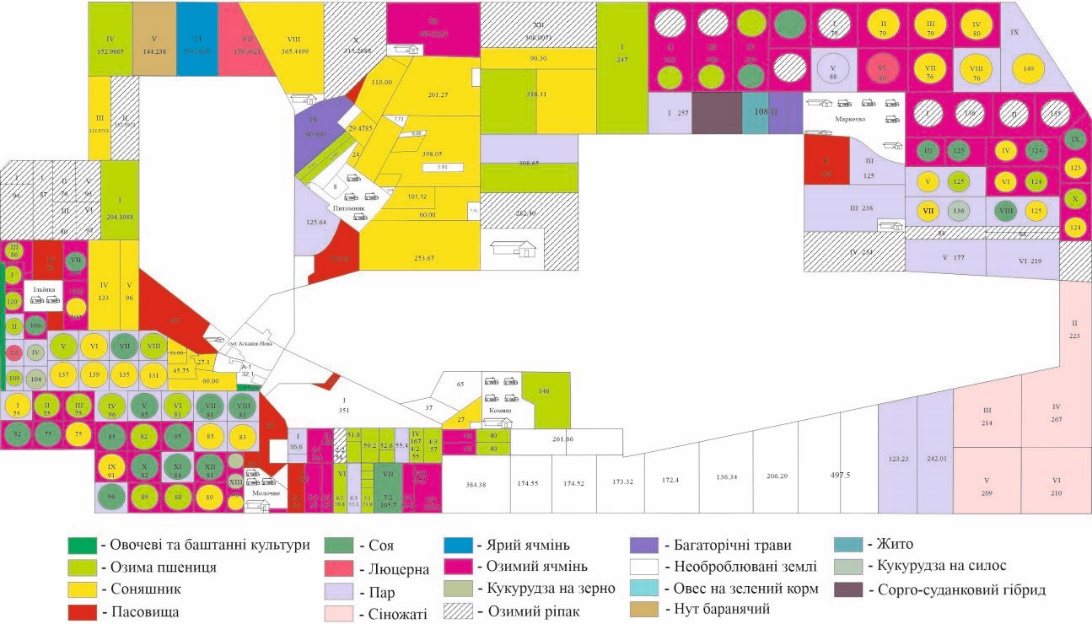 Слабка увага приділяється пожнивним культурам та повторним посівам, площі під якими, зазвичай, під зиму не розорюються, при цьому пожнивні рештки слугують надійним захистом ґрунтів від вітрової ерозії, а також, частково, кормовою базою для мігруючих та зимуючих птахів. Звіти щодо внесення мінеральних добрив (форма 9-б-сг) надаються виключно господарствами державної форми власності на землю. Від господарств приватної форми власності подібної інформації до ЦСУ райдержадміністрації не надходить. Органічні добрива не вносилися у жодному господарстві, не проводилася і хімічна меліорація ґрунтів (гіпсування). Рівень мінерального живлення рослин складає на всіх землях 34,4% від необхідного за регіональними рекомендаціями. Переважно вносилися азотні добрива (75,1% від загальної кількості). Співвідношення між внесеними азотними, фосфорними та калійними добривами склало 1 : 0,17 : 0,15, за рекомендованої пропорції на усіх землях 1 : 0,5 : 0,6. При цьому калійні добрива використовувалися виключно на зрошуваних землях.Засоби захисту рослин у господарствах державної форми власності на землю застосовувалися на площі 5924,0 га (47,9% від загальної площі ріллі).Оцінюючи загальний технологічний рівень вирощування сільськогосподарських культур у зонах буферній та антропогенних ландшафтів БЗ, необхідно відмітити, що використання орних земель відбувається за екстенсивним типом, що призводить до їх поступового виснаження. Основним негативним фактором розвитку цього процесу у часі є зниження рівня родючості ґрунтів і, як наслідок, втрата орним шаром ґрунту цінної структури, його поступове розпилення і зменшення рівня ерозійної стійкості.1.3.12.3. ТваринництвоСкотарство. Після банкрутства Дослідно-експериментальної фірми «Асканія-Нова» у 2003 році, галузі м′ясного та молочного скотарства в дослідних господарствах ІТСР «Асканія-Нова» ліквідовані. Залишки молочного племінного скота знаходяться у приватному секторі. На сьогоднішній день в селах Асканія–Нова селищної ради загальна кількість ВРХ складає 172. Цей показник зменшився втричі (555 корів трьох порід: червоної степової – 114, української червоної молочної – 181, української чорно-рябої – 260 голів) порівняно з даними попереднього проєкту. Сервісне обслуговування поголів′я забезпечують співробітники лабораторії молочного скотарства ІТСР «Асканія-Нова».Державне підприємство «Дослідне господарство ІТСР «Асканія-Нова» – Національного наукового селекційно-генетичного центру з вівчарства утримує 172 голови ВРХ (табл. 30). На період до 2030 року відновлення галузі скотарства у дослідних господарствах не планується.Свинарство. Поголів′я свиней в ІТСР «Асканія–Нова» представлено трьома породами. Таким чином, відповідно до плану збільшення поголів′я свиней на період до 2020 року їх чисельність зросла майже на 80% (з 838 до 1047 голів). За породним складом зростання поголів′я свиней відбувалося згідно з існуючим співвідношенням (українська біла – 51,3, українська ряба – 15,5, асканійський тип м′ясної породи – 33,2%).Вівчарство. Загальна кількість овець в дослідних господарствах ІТСР «Асканія-Нова» станом на 2014 рік складала 3655 голів і включала три породи (асканійська тонкорунна – 590, сіра та чорна каракульська – 869 та кросбредний тип м′ясо-вовнової породи – 2196 голів). На період до 2020 року значного збільшення поголів′я овець не планувалося. Треба відмітити зменшення загального поголів′я овець на 21% станом на 2019 рік.Таким чином, оцінюючи сучасний стан сільського господарства на землях основних землекористувачів в межах БЗ, варто відзначити наступне:у галузі рослинництва переважає ринковий підхід до підбору сільськогосподарських культур; переважна більшість орних земель використовується під зернові, зернобобові та технічні культури;площа кормових культур, насамперед багаторічних трав, складає мізерну частку, що не сприяє розвитку тваринництва, зокрема, в галузях скотарства та вівчарства;в тваринництві продовжується період стагнації, який спостерігається з кінця 1990-х років. На період до 2030 року подальше зростання поголів′я заплановано лише в галузі свинарства.Таблиця 30. Поголів′я сільськогосподарських тварин та їх породний склад у ДП «ДГ ІТСР «Асканія-Нова» у 2019 році1.3.12.4. Сприяння органічному землеробству та вирощуванню органічно чистих продуктів харчуванняОрганічне землеробство – метод ведення сільськогосподарського виробництва без застосування мінеральних добрив та хімічних засобів захисту рослин на фоні використання виключно органічних добрив. В умовах степу півдня України за більш ніж сторічну історію використання темно-каштанові ґрунти значною мірою втратили природну родючість, що призвело до різкого погіршення структурно-агрегатного стану орного шару ґрунтів і зменшення його ерозійної стійкості. Вирощування сільськогосподарських культур в умовах низького рівня родючості та ерозійно нестійкої структури орного шару без використання мінеральних добрив і засобів хімічного захисту рослин є малоперспективним. Ведення органічного землеробства можливе лише після відновлення родючості ґрунтів та структури ґрунту. Зважаючи на те, що орні землі півдня України використовуються як в богарних, так і зрошуваних умовах, потрібен диференційований підхід до вирішення проблеми відтворення їх родючості. Сучасний стан тваринництва не дає змоги накопичувати значні запаси гною, тому його використання варто обмежувати зрошуваними землями, що дають більший вихід сільськогосподарської продукції. В умовах богарного землеробства, насамперед в дослідних господарствах ІТСР «Асканія-Нова», є всі умови для поширення досвіду агростепів на основі насіннєвого матеріалу флори цілинного степу. Методика створення агростепів (Дзыбов, 1982, 1985, 1990, 1995, 1998) отримала широке розповсюдження в степах Центрального Передкавказзя, в тому числі на темно-каштанових ґрунтах Ставропольського та Краснодарського країв РФ. Використання цього методу на територіях, які межують з цілинним степом в межах буферної зони БЗ надасть можливість протягом двох років отримати повноцінні пасовища на основі цілинної рослинності на площі до 1000 га з отриманням у подальшому екологічно пріоритетної продукції вівчарства.В умовах зрошення процес відновлення родючості ґрунтів відбувається за рахунок використання багаторічних злаково-бобових травосумішей на фоні внесення органічних добрив. За даними відділу кормовиробництва ІТСР «Асканія-Нова» за 1980–1985 роки максимальний ефект з відновлення родючості ґрунтів та їх агрономічно цінної водостійкої структури було досягнуто після внесення 100 т/га гною під оранку в зиму перед весняним посівом багаторічних трав. За п′ять років використання травосуміші рівень її продуктивності склав у середньому 141 ц корм. од. з 1 га. При цьому вміст гумусу в 40-см шарі ґрунту зріс на 70,1, загального азоту – на 82,6%, кількість водостійких агрегатів фракції 1–5 мм зросла на 47,3% в порівнянні з контрольним варіантом без багаторічних трав та внесення гною (Голованев и др., 1988). Після п′ятирічного відновлення ґрунтів їх можна використовувати протягом 4–5 років для вирощування однорічних зернобобових та кормових культур за принципами, що відповідають вимогам органічного землеробства.1.3.12.5. Особливості негативного впливу сільського господарства на навколишнє середовище Негативний вплив сільського господарства в умовах БЗ треба розглядати диференційовано – в умовах зон заповідної, буферної і антропогенних ландшафтів.В умовах заповідної зони, яка представлена цілинним степом, сільськогосподарська діяльність слугує джерелом розповсюдження дрібнозему під час чорних бур та створення пожеженебезпечної ситуації в період збирання зернових колосових культур. Занос дрібнозему з прилеглих територій інколи набуває катастрофічного характеру, засипаючи цілину суцільним шаром потужністю 10–15 см, що призводить до довготривалих катастрофічних змін у рослинному покриві.Пожежі на степу трапляються досить часто і в переважній кількості випадків мають антропогенне походження. За останні 54 роки на степу відбулося 75 пожеж, які охопили загальну площу 22928 га цілинної території. В 2014 р. пожежа на ділянці «Північна» охопила 1310,4 га цілини, при цьому загальні втрати органічної речовини в перерахунку на абсолютно суху вагу склали 41,2 ц/га, втрати золи, яка була винесена за межі степу сильними вітрами східного напрямку – 7,6 ц/га. Загальні втрати накопиченої загальною фітомасою в процесі фотосинтезу енергії склали 82860 мДж/га.В умовах буферної зони, сільськогосподарське використання якої обмежується виключно богарним землеробством, в 1978 році Херсонською філією Інституту «Укрземпроект» було розроблено і впроваджено систему природоохоронних сівозмін, використання яких забезпечувало мінімалізацію впливу сільськогосподарського виробництва на ґрунтовий покрив, насамперед шляхом протиерозійної обробки ріллі та збереження рівня родючості ґрунтів.В умовах зрошення планувалось використання багаторічних трав на 50% території зрошуваних земель, а напрямок їх використання було орієнтовано на масове виробництво кормів для розвитку тваринництва. Для створення умов підтримання бездефіцитного балансу гумусу планувалось використання органічних та мінеральних добрив.Аналів розвитку сільського господарства на сучасному етапі свідчить про значне скорочення виробництва сільськогосподарської продукції. Це, перш за все, пов′язано з реорганізаціями, що відбувалися в межах землекористування ДПДГ «Асканія-Нова» ІТСР. Землі цього підприємства за останні 20 років неодноразово передавались іншим землекористувачам. Водночас значні площі богарних земель (7834 га) передані як землі запасу Асканія-Нова селищній раді. Дані землі передаються в оренду суб′єктам господарювання, які не опікуються збереженням ґрунтів.В умовах зрошення насамперед слід відзначити невідповідність існуючої структури посівних площ та системи добрив вимогам підтримання бездефіцитного балансу гумусу, що є основою ефективного захисту ґрунтів від вітрової ерозії. Сучасний період відзначається різким зростанням площ під технічні культури (соя, озимий ріпак, соняшник), загальна територія під якими складає біля 40% площі зрошуваних земель, що в три рази перевищує нормативні показники. Рівень мінерального живлення рослин складає 34,4% від необхідного за регіональними рекомендаціями, а співвідношення між внесеними азотними, фосфорними та калійними добривами складає 1:0,17:0,15, проти рекомендованих 1:0,5:0,6. Органічні добрива не вносяться як на богарних, так і на зрошуваних землях на протязі останніх 20 років, що пов′язано з різким зменшенням чисельності сільськогосподарських тварин. Таким чином, оцінюючи загальний технологічний рівень вирощування сільськогосподарських культур у зонах буферній та антропогенних ландшафтів БЗ, необхідно відмітити екстенсивний тип використання орних земель, що призводить до їх поступового виснаження. Основним негативним фактором розвитку цього процесу є зниження рівня родючості ґрунтів і, як наслідок, втрата орним шаром ґрунту агрономічно цінної структури, його поступове розпилення і зменшення рівня ерозійної стійкості.1.3.12.6. Пропозиції щодо подальшого розвитку сільського господарства, зменшення його негативного впливу на довкілляЗважаючи на те, що основні площі орних земель БЗ є землями державної форми власності, напрямок розвитку сільського господарства та режим використання земель повинні визначатися відповідними установами НААН. Головною задачею дослідних господарств ІТСР «Асканія-Нова» – ННГСЦВ є розвиток тваринництва в степовій зоні України, насамперед вівчарства. Останнім часом гострою проблемою для БЗ є відпрацювання режиму співіснування основних способів землекористування та збереження різноманіття флори та фауни БЗ. Основні параметри цього співіснування викладені в розділі 1.2.7 та згадано вище у цьому розділі. Це, перш за все, суцільне залуження буферної зони представниками цілинної флори і створення агростепів з екологічно пріоритетною продукцією, яка повинна стати основою подальшого розвитку вівчарства. По-друге, в умовах зрошення, проведення робіт з відтворення родючості ґрунтів шляхом вирощування багатокомпонентних злаково-бобових травосумішей з використанням органічних добрив. Відтворені на цій основі сіножаті та пасовища можуть сприяти розвитку м′ясного та молочного скотарства.1.3.13. Лісове господарствоПриродні умови регіону не відповідають основним вимогам для зростання лісових порід, але лісокультури на території сучасного БЗ стали висаджувати ще з часів перших поселенців – тобто з 1830-х років. До складу першої експедиції німецьких переселенців був включений лісівник на прізвище Мерц, який і заклав перші деревні насадження. Дерева висаджувалися для озеленення присадибних ділянок на території колонії. Надалі лісові культури набули поширення під час створення ботанічного саду Ф.Е.Фальц-Фейна. Наступний етап – створення вітроупорів (лісосмуг) з перервами з 1950-х до середини 1990-х років. Дослідження сучасного стану лісосмуг та їх повторна таксація як азональних рукотворних екосистем на території БЗ здійснені у 2008–2009 роках. Лісосмуги висаджувались та утримувались ДПДГ ІТСР «Асканія-Нова» з підпорядкованими йому відділеннями та ДПДГ ІТСР «Маркєєво». Час закладки даних насаджень, їх структура, сучасний стан та просторовий розподіл відображені у додатку Я: табл. Я.1, 2, рис. Я.1. Всього у БЗ нараховано 234,32 га лісосмуг, що має розбіжність із представленими раніше статистичними даними. З цієї площі на території буферної зони збереглося близько 62 га та зони антропогенних ландшафтів – 173 га. У розрізі колишніх та сучасних підрозділів дослідних господарств ІТСР «Асканія-Нова» – ННГСЦВ площа лісосмуг наступна: «Комиш» – 30,4; «Молочне» – 66,8; «Ільїнка» – 62,4, «Питомник» – 22,8, «Маркеєве» – 60,0 га. Сучасний стан лісосмуг є динамічним і має нелінійну динаміку у відношенні до провідних факторів навколишнього середовища. У зв′язку з цим, у межах БЗ бажаним є щорічний моніторинг їх стану та проведення повної інвентаризації один раз на п′ять років.1.3.14. Охорона здоров′я1.3.14.1. Стан системи охорони здоров′яОхорона здоров′я здійснюється згідно Статті 49 Конституції України. Це система заходів, спрямованих на забезпечення збереження і розвитку фізіологічних та психологічних функцій, оптимальної працездатності і соціальної активності людини при максимальній біологічно можливій індивідуальній тривалості життя.Ще за часів розбудови німецької колонії її землевласник герцог Ангальт-Кеттенський та його спадкоємець дбали про охорону здоров′я поселенців. До 1850 року в Асканії-Нова був один лікар. Вже в 1860-ті роки нові власники цієї території Фальц-Фейни збудували та облаштували маленьку лікарню. В кожному маєтку Фальц-Фейнів був фельдшер. За радянських часів була збудована дільнична лікарня селища Асканія-Нова.Сьогодні первинний рівень надання медичної допомоги забезпечують установи первинної медико-санітарної ланки, а саме: Комунальне некомерційне підприємство (КНП) «Амбулаторія загальної практичної сімейної медицини» Асканія-Нова селищної ради, фельдшерські пункти (ФП); станція екстреної медичної допомоги. Вторинна медична допомога надається КНП «Чаплинська лікарня», КНП «Каховська центральна районна лікарня» та Херсонською обласною лікарнею, пологовими будинками в містах Каховка та Херсон.Основними завданням КНП Амбулаторії є забезпечення висококваліфікованої амбулаторно-поліклінічної та стаціонарної допомоги, надання швидкої медичної допомоги особам, які звернулися або доставлені «екстреною допомогою», проведення профілактичної роботи з метою попередження захворювань та пропагування здорового способу життя, проведення медичних оглядів населення, забезпечення роботи в надзвичайних ситуаціях, видача листків непрацездатності.У КНП Амбулаторія працює 6 лікарів та 12 медсестер. Екстрена швидка допомога – 4 медичних працівники. Денний стаціонар на 20 ліжок. Дитяча консультація – 1 педіатр. Жіноча консультація – 1 акушер. Стоматологічний кабінет – 1 лікар. Процедурний кабінет – 1 медсестра. Рентген-кабінет – 1 лікар та 1 рентген-лаборант. Медичну допомогу надають 2 терапевти та 1 сімейний лікар. На території кожного прилеглого села (Питомник, Комиш, Іллінка, Молочне, Маркеєв) працює фельдшерський пункт з фельдшером. Всього працює 5 медичних працівників. Протягом 2019 року в КНП Амбулаторія смт Асканія-Нова було 14220 відвідувань, стоматологічний кабінет – 1190 відвідувань. На території селища розміщено 2 комунальні та 2 приватні аптеки.1.3.14.2. Перспективи розвитку системи охорони здоров′я У перспективі розвиток описаної вище мережі закладів охорони здоров′я у населених пунктах не потребує істотного розширення, оскільки ця система вже устаткована і апробована. Для ефективної роботи цих закладів необхідно покращення матеріально-технічної бази, залучення молодих спеціалістів, а також покращення умов для розвитку сімейної медицини в усіх населених пунктах.Важливим елементом в роботі цих закладів повинна стати можливість надання швидкої допомоги в цілому та індивідуально. 1.3.15. Рибне господарствоРибне господарство як таке на території БЗ не ведеться. Використання рибних ресурсів із водойм Зоопарку здійснюється виключно для потреб БЗ в основному для годівлі рибоїдних птахів. У разі очищення зовнішніх ставків Зоопарку від мулу можливе отримання рибної продукції у вигляді сазана і карася сріблястого, які спонтанно розмножилися з ікри, занесеної птахами. У зимовий період для збереження риби від загибелі службою державної охорони ПЗФ та працівниками Зоопарку вирубуються лунки для аерації води. У теплий період року здійснюють аерацію води за допомогою спеціальних пристроїв на водойми «Внутрішня». Інші спеціальні заходи не здійснюються.1.3.16. Рекреація і туризм1.3.16.1. Стан та перспективи використання рекреаційних ресурсів, розвитку готельного господарства, інших об′єктів довгострокової та короткострокової рекреаціїРекреація і туризм є складовою системи екологічної освітньої-виховної роботи, яка здійснюється БЗ. Екологічна освітньо-виховна діяльність в смт Асканія-Нова веде початок з першого десятиліття ХХ століття і започаткована Ф.Е. Фальц-Фейном. Сучасним центром екологічної освітньої роботи та екологічного туризму в регіоні є БЗ. У 1996 році було створено сектор екологічної пропаганди, який з 2019 року перейменовано у сектор екологічної освітньо-виховної роботи. У своїй діяльності сектор керується чинним законодавством, наказами та розпорядженнями директора БЗ.На цей час БЗ є одним із найпотужніших центрів екотуристичної роботи в південному степовому регіоні. За часів незалежної України його екотуристичний потенціал послідовно розкривався, досягнувши максимуму у 2009 році. У період 2009–2014 рр. відбувалось зниження туристичного потоку, а продовж 2015–2019 рр. – його збільшення, що характеризує загальний стан економіки в країні та можливості населення подорожувати (табл. 31). Таблиця 31. Використання території БЗ в екологічних освітніх та виховних цілях за науково-пізнавальними маршрутами у 2010–2019 рокахБЗ має 5 еколого-просвітницьких екскурсійних маршрутів та 2 екологічні стежки.Нині: у смт Асканія-Нова функціонують приватні готель «Канна» та кемпінг «Фортуна», загальною кількістю 110 місць, окрім цього розвинена мережа приватних господарств, що надають готельні послуги (до 50 місць) (рис. 10).Затишний та комфортабельний готель «Канна» розташований в безпосередній близькості від Дендропарку. У 2006 році готель був повністю реконструйований і зараз до послуг гостей – 18 двомісних номерів класу «напівлюкс» з наданням додаткових місць для дітей. Всі номери обладнані холодильником, телевізором, повним санвузлом з подачею гарячої та холодної води. Кемпінг «Фортуна» розміщений у двоповерховому будинку, має 60 спальних місць. У номерах розміщується від 2-х до 8-ми осіб. Душові кімнати та санітарні вузли розташовані на поверсі. Паркінг – на території кемпінгу. Кемпінг надає можливість для обладнання на своїй території наметових містечок.Рисунок 10. Заклади розміщення та сервісного обслуговування туристів у смт Асканія-Нова: а) готель «Канна», б) кемпінг «Фортуна»У разі необхідності можуть бути задіяні готелі суміжних смт Чаплинка, Новотроїцьк та міста Нова Каховка. Значна частина екотуристів не потребує розміщення в готелях, оскільки приїздить на екскурсії із пансіонатів, розміщених на узбережжі Азовського і Чорного морів, від яких БЗ віддалений на 100 км.1.3.16.2. Розвиток мережі туристичних маршрутів та екологічних стежокВикористання території в рекреаційних та екологічних освітніх цілях продовж 2010–2019 років здійснювалося відповідно до Статуту та Положення про БЗ, Положення про екологічну освітньо-виховну роботу, планів екологічної освітньо-виховної роботи.За указаний період було забезпечено екскурсійне обслуговування близько 800 тисяч відвідувачів. Екскурсії сприяють формуванню екологічної свідомості, підвищенню рівня інформованості населення про проблеми охорони природи. Відвідувачі екскурсійних маршрутів в Зоопарку та Дендропарку – це, в основному, школярі і студенти, сімейні групи з усіх регіонів України. У ході реалізації попереднього Проєкту організації території БЗ та охорони його природних комплексів розроблена система маршрутів, яка дозволяє прийняти до 200 тисяч екотуристів за сезон. Разом з тим, на території БЗ можуть бути започатковані нові маршрути, що мають значну привабливість та пізнавальне значення. Зокрема, «Асканійські зорі» (зустріч сходу та заходу сонця над степом), екологічна стежка водно-болотними угіддями, кільцевий маршрут обіч ВЧП (зі спостережними пунктами за птахами та дикими копитними), туристичний маршрут «Соляна дорога» тощо.1.3.16.3. Рекреаційний благоустрій Прийом екскурсантів здійснюється сектором екологічної освітньо-виховної роботи в історичному місці – колишній економії Ф.Е. Фальц-Фейна, де розміщені каса, місце відпочинку для відвідувачів, колонка з водопровідною водою, туалети, місце збору екскурсійних груп. Тут є інформація про послуги, техніку безпеки і правила відвідування екскурсійних маршрутів. Екологічні маршрути по Зоопарку і Дендропарку облаштовані інформаційними аншлагами, направляючими знаками. Більша частина доріжок посипана природним матеріалом із черепашкового вапняку, облямовані відбійниками, які обмежують доступ на галявини. У Зоопарку розміщені навіси від дощу, туалети та мережа куточків для відпочинку. Вольєри з дикими тваринами закриваються подвійними пристроями. Кількість елементів рекреаційного впорядкування відображена у таблиці 33.Таблиця 32. Елементи існуючого рекреаційного упорядкування БЗ1.3.16.4. Забезпечення безпеки відвідувачів Керівники екскурсійних груп, що привозять туристів, повинні забезпечити їх страховими полісами на випадок ураження отруйними тваринами, раптового захворювання тощо. Безпосередньо перед початком проведення екскурсії екскурсовод попереджає відвідувачів про дотримання правил техніки безпеки та поведінки. У межах екскурсійних маршрутів та екостежок можливі зустрічі із степовою гадюкою, полозом. Забороняється брати змій у руки, годувати, гладити, дратувати тварин у вольєрах і загонах, заходити за обмежувальні бар′єри та у вольєри, гуляти галявинами та парковими масивами тощо. Відвідувачі, що здійснюють екскурсії до тварин з напіввільним утриманням, переміщуються там тільки на гужовому чи автомобільному транспорті БЗ за встановленим маршрутом і виключно у супроводі штатного працівника БЗ. Забороняється самовільно виходити з транспортного засобу і вступати у будь-який контакт з тваринами.У БЗ працює черговий штатний медичний працівник для надання першої допомоги.1.3.16.5. Забезпечення відвідувачів інформацієюВідвідувачі можуть отримати інформацію на веб-сайті БЗ, безпосередньо зателефонувавши в сектор екологічної освітньо-виховної роботи чи адміністрацію, або ж прочитати її на аншлагах, розміщених біля входу у Зоопарк та Дендропарк. Зміст повідомлень на пояснювальних стендах є лаконічним, фотографії яскравими, що привертає увагу відвідувачів до найважливіших об′єктів, містить застороги та попередження. Практика показує, що така організація екскурсійної діяльності дисциплінує відвідувачів, забезпечує їх екологічне виховання, сприяє поповненню знань про БЗ, підвищує імідж природоохоронної установи.1.3.16.6. Залучення організацій та місцевого населення до рекреаційної діяльностіБЗ здійснює екологічну освітньо-виховну роботу, як правило, на основі укладених угод з освітніми установами та з туроператорами регіону. Місцеве населення активно залучається до рекреаційної діяльності шляхом участі в організації зеленого туризму та надання готельних послуг. Окрім цього, частина місцевих жителів, у вільний від основної роботи час, бере участь у проведенні екскурсій після проходження навчання на курсах на базі БЗ та складення іспитів.1.3.16.7. Кадрове та наукове забезпечення рекреаційної діяльностіУ секторі екологічної освітньо-виховної роботи на постійній основі працюють завідуюча, методист, фахівець з екологічної освіти, два штатних екскурсоводи, провідний програміст, художник, касир, перекладач та бібліотекар. На екскурсійний сезон приймається на договірних засадах до 40 екскурсоводів різної кваліфікації, які пройшли навчання на курсах підготовки та підвищення кваліфікації екскурсоводів за розробленою БЗ програмою.1.3.17. Кліматичні та бальнеологічні ресурсиКліматичні та бальнеологічні ресурси характеризуються як недостатньо сприятливі для розвитку рекреації. Територія БЗ – це область континентального клімату помірного поясу з жарким сухим літом та м′якою нестійкою зимою. Амплітуда річних температур повітря перевищує 70 ˚С. Зима найчастіше безсніжна або з малопотужним сніговим покривом до чотирьох сантиметрів. Ґрунт промерзає до 30–40 см, в окремі суворі зими – до 120 см. За останні кілька років клімат змінився у бік потепління. Весна наступає швидко. Супроводжується посухою або тривалим застоєм холодів. Літо довге, жарке, сухе. У другій його половині спостерігається затяжна повітряно-ґрунтова посуха, яка переходить в осінню. Восени сонячно, сухо й тепло.Дендропарк має свій особливий мікроклімат впродовж всього року. В жарку суху літню погоду температура в середині парку на 2–3 градуси нижча, ніж в смт Асканія-Нова; взимку навпаки. Тому це гарне місце для відпочинку. Поверхневих водних потоків немає. Лише навесні, після танення снігу, та під час сильних дощів у вибалках утворюються тимчасові струмки. Бальнеологічні ресурси у межах території БЗ не виявлені, лікувальні властивості вод підземних джерел не визначалися. Із свердловин добувається вода, споживати яку можна тільки за умови очищення.1.3.18. Відомості про інформування, екологічну просвітницьку діяльність1.3.18.1. Еколого-освітня діяльністьЕкологічна освітньо-виховна діяльність здійснюється співробітниками сектора екологічної освітньо-виховної роботи та наукового відділу у співпраці з іншими заінтересованими громадськими організаціями, обласною та районною державними адміністраціями, органами місцевого самоврядування.Донедавна основна частина екологічної освітньо-виховної роботи була розрахована на дітей середнього і старшого шкільного віку. В останні роки ситуація змінилась. Об′єктами уваги співробітників БЗ у співпраці з педагогами, що займаються проблемами екологічної освіти і виховання, стали також діти дошкільного і молодшого шкільного віку.На нинішньому етапі робота з дітьми дошкільного віку за програмою «Знайомтесь, заповідник!» проводиться за наступними напрямами:екологічні заняття безпосередньо в дитячому садку,екологічні заняття на базі БЗ,перегляд відеофільмів про природу в конференц-залі БЗ,прогулянки екологічними стежками,шефство над тваринами,участь у постановці дитячих екологічних спектаклів,участь у природоохоронних акціях, які проводяться БЗ.Однією з форм роботи з школярами є організація екологічних таборів та експедицій на базі БЗ. Зокрема, в останні роки БЗ активно співпрацює з Херсонським центром еколого-натуралістичної творчості учнівської молоді Херсонської обласної ради, який організує щорічні табори та експедиції. На сьогодні чітко визначені мета та завдання організації екологічних таборів на базі БЗ:формування у школярів позитивного ставлення до природи;ознайомлення школярів з системою охоронюваних природних територій України;формування в учнів навичок виконання наукових досліджень;надання учням поняття про правила поведінки на заповідній території;активізування у школярів мотивацію учбового процесу шляхом нестандартних методів подання матеріалу у поєднанні з проведенням екскурсій у природу;сприяння розвитку творчого потенціалу учнів, через вплив на емоційну сферу;полегшення процесу знайомства один з одним та входження в новий колектив, навчання учнів слухати і спілкуватися між собою шляхом проведення комунікативних ігор.Екологічна освітньо-виховна робота у БЗ здійснюється відповідно до «Положення про екологічну освітньо-виховну роботу установ природно-заповідного фонду», затвердженого наказом Міністерства екології та природних ресурсів України від 26 жовтня 2015 року № 399. Екскурсійні маршрути БЗ передбачають екологічну освітньо-виховну роботу у супроводі екскурсоводів. Наразі у БЗ передбачені 8 екскурсій (табл. 33). Картосхеми екостежок та екскурсйних маршрутів відображені у додатку Н: рис. Н.1–Н.6. Таблиця 33. Перелік та короткий опис екскурсій, що проходять через рекреаційні та екологічні освітньо-виховні об′єктиКінець таблиці 33Перед початком екскурсії екскурсовод знайомить відвідувачів з правилами поведінки у Дендропарку. Туристи не заходять на галявини, не збирають гербарій. В Зоопарку проводиться короткий інструктаж з техніки безпеки та ознайомлення з правилами поведінки. Маршрут у Дендропарку та Зоопарку обладнаний інформаційно-охоронними знаками, проходить по насипних доріжках, що дає змогу розташувати групу екскурсантів у кількості 20–25 осіб на безпечній відстані від об′єктів показу і так, щоб їх присутність не турбувала мешканців вольєрів. Передбачено відвідування як самостійно, так і у супроводі екскурсовода. На маршрут екскурсанти виходять у супроводі досвідчених екскурсоводів, дотримуючись вимог зберігати тишу під час гніздування птахів, не годувати звірів, не турбувати їх. Основний демонстраційний маршрут Дендропарку, прокладений експозиціями Старого парку, має протяжність 2,3 км. Враховуючи, що цей екскурсійний маршрут облаштовано відбійниками, великою кількістю попереджувальних і направляючих знаків та інформаційних аншлагів, та практику проведення більшості екскурсій у супроводі екскурсовода, пропускна здатність маршруту суттєво збільшена в порівнянні з попереднім плануванням. Екскурсанти під час відвідування не виходять за межі доріжок, а тому впливу на рослинність від їх переміщення немає. Пропускна здатність залежить від організованості ритму пропуску екскурсійних груп, здатності екскурсовода тримати групу біля себе, дотримання інтервалу руху з 8 до 17 години. Екскурсійний маршрут експозиціями Нового дендропарку при більшій протяжності має меншу пропускну здатність, як правило, до 200 відвідувань на день. Максимальне навантаження, яке мав Дендропарк у святкові дні за минулий період – до 3200 відвідувань Старого парку. Як правило, цей показник вдвічі менший у звичайні дні. Але, при інтервалі руху екскурсій у 100 м одна від одної, за півтори години Дендропарк здатний прийняти 625 організованих екскурсантів. Це максимальне навантаження, яке може бути на території Старого парку.Зрідка у Дендропарку проходять масові екологічні акції та свята, зокрема відкритя екскурсійного сезону, заходи з відзначення памятних дат, майстер-класи, семінари, наради. Негативного впливу на рослинність Дендропарку дані заходи не мають.Короткий опис діючих екскурсійних маршрутів БЗ подано нижче.1. Екологічна стежка «У лісову казку»2,5-годинна екскурсія екологічною стежкою Дендропарком (див. додаток Н: рис. Н.1). Оглядаються рукотворні пейзажі, кам′яні статуї, створені половцями. З кургану відкривається панорама заповідного степу у природному ядрі. Частина маршруту співпадає з Чумацьким шляхом, що проходив тут у давнину. На території Дендропарку він відмічений алеєю пірамідальних дубів. Тут же можна оглянути відновлений зруб колодязя, біля якого зупинялися на відпочинок чумаки після важкого переходу. Довжина маршруту складає 4,1 км. Він проходить через Дендропарк по діагоналі, поруч з курганом, з якого відкривається вид на цілинний степ заповідної зони – ділянку «Південна» БЗ. 2. «Ландшафти дендрологічного парку загальнодержавного значення «Асканія-Нова»1,5-годинна екскурсія у кінному екіпажі знайомить з пейзажами, що імітують фрагменти природного лісу, колекційними ділянками, мальовничими куточками Дендропарку. Перед екскурсантами відкриваються колекції хвойних та листяних дерев: розкішні сосни та ялини, клени та ясени, могутні дуби, стрункі берізки. Далі туристи оглядають експозиційну ділянку, створену для показу найбільш стійких порід дерев та чагарників. Довжина маршруту складає 4 км (див. рис. Н.1). Екскурсія проходить за встановленим маршрутом дорогами з твердим покриттям плиткою. Зупинки та висадка екскурсантів відбуваються тільки в передбачених для цього місцях з дотриманням техніки безпеки. Екскурсанти не збирають рослини, не залишають в парку сміття. 3. «Перлина в степу»2,5-годинна оглядова екскурсія Дендропарком та Зоопарком (див. рис. Н.1, Н.2). Передбачено відвідування як самостійно, так і у супроводі екскурсовода. Маршрут охоплює частину Дендропарку, яка була закладена ще в 1887–1892 роках. Екскурсанти знайомляться з історією створення парку, архітектурним комплексом, який імітує середньовічний замок, колекцією деревних рослин – представників різних географічних районів земної кулі. Довжина маршруту складає 1,8 км по території Дендропарку. Він проходить навколо рукотворної водойми та малої архітектурної форми «Грот». Далі маршрут пролягає Зоопарком: через орнітопарк, де в паркових масивах розміщені вольєри з птахами різних видів, секцію безкілевих птахів, яка представлена страусом африканським, ему та нанду. Потім туристи потрапляють в секцію копитних тварин, де утримуються коні Пржевальського, зебри, бики, антилопи, олені, козли та барани. Довжина маршруту на території Зоопарку складає 1,62 км. 4. «У світі тварин»2,5-годинна екскурсія Зоопарком (див. рис. Н.3) знайомить зі звірами і птахами з усіх куточків світу в чарівному царстві паркових насаджень і ставків. Зі спеціально облаштованого майданчика можна оглянути ділянку заповідної зони «ВЧП», де у напіввільних умовах протягом року утримуються бізони американські, сайгаки, коні Пржевальського, кулани туркменські, лані європейські, олені благородні і плямисті, муфлони європейські. Влітку в загонах із степовою рослинністю пасеться худоба ватусі, зебри, антилопи канна, гну, нільгау та гаяли. Восени тут збираються багатотисячні зграї перелітних качок, журавлів та сірих гусей, які летять старовинним Азово-Чорноморським міграційним коридором (стара назва Понтійський). Довжина маршруту складає 2 км. 5. «Історичними місцями зоопарку» 3-годинна екскурсія проходить вольєрним комплексом Зоопарку і знайомить з історичними місцями та роботою науковців лабораторії збереження різноманіття диких тварин. Протяжність маршруту 3,4 км, ширина стежки 2 м. Оглядаються історичні пам′ятки заповідника: водойми, герцогський вал, споруди перших поселенців. Зі штучного пагорба відкривається панорама Великого Чапельського поду, де напіввільно утримуються дикі копитні тварини (див. рис. Н.4). 6. «Ретрофотосафарі»2-годинна екскурсія на на мікроавтобусі чи в кінному екіпажі у вольєрний комплекс Зоопарку та Дендропарк (див. рис. Н.5). Здійснюється за попереднім замовленням. Під час екскурсії у ВЧП можна побачити стада диких тварин, що мешкають у напіввільних умовах. Восени збираються багатотисячні зграї перелітних качок, журавлів та сірих гусей, які летять старовинним Азово-Чорноморським (Понтійським) міграційним коридором. Довжина маршруту варіюється (8,16–17,64) км. 7. Еколого-освітня стежка ковилово-типчаковим степом3-годинна екскурсія екологічною стежкою ковилово-типчаковим степом здійснюється за попереднім замовленням для працівників природно-заповідних установ, студентів та викладачів біологічних факультетів, юннатів, учнів МАН. Екскурсію проводять наукові співробітники БЗ. Екологічна стежка проходить територією ділянки «Стара» заповідної зони. Має два варіанти: короткий – 4,56 км та довгий – 5,65 км (див. рис. Н.6). Протягом року передбачено обслуговування до 1000 осіб. Екскурсію проводять наукові співробітники БЗ. Стежка обладнана інформаційно-охоронними знаками. Це найстаріша у світі за часом заповідання степова територія. На ділянці представлені майже всі характерні типи рослинності та ґрунтів асканійського степу. У виставковій залі музею природи Таврії БЗ розміщена експозиція «Світ тварин». Тут можна оглянути колекцію найкращих зразків черепів з рогами копитних, чучела тварин, які свого часу утримувалися в Зоопарку, зокрема експонати, виготовлені ще за часів заснування музею препаратором Г. Рібергером. Також можна ознайомитися з історією БЗ та роду засновника заповідника Ф.Е. Фальц-Фейна. 1.3.18.2. Розвиток наукового туризму Науковий туризм у БЗ становить відносно невелику частку в загальному екотуристичному потоці, проте роль його може бути досить вагомою. Зокрема, він може суттєво поповнити інформацію про біологічне різноманіття, що є корисним як для науки, так і для подальшого розвитку в регіоні екотуризму на сталій основі. Цей вид туризму може сприяти розширенню наукових і освітніх зв′язків між різними регіонами України, покласти початок важливим проєктам. У БЗ є всі умови для розвитку наукових екскурсій, які дають загальне уявлення про біогеоценотичні дослідження у степових і штучно створених екосистемах, охорону навколишнього середовища, збереження біорізноманіття та ін. Проведення такої роботи потребує певної кваліфікації екскурсоводів та відповідного досвіду співробітників наукового відділу БЗ. В останні роки в роботі змінено акцент. Окрім простого огляду природно-заповідних об′єктів співробітники наукового відділу та сектора екологічної освітньо-виховної роботи:приймають замовлення на проведення тематичних екскурсій для працівників природно-заповідних та науково-дослідних установ, біологічних факультетів вищих навчальних закладів, юннатів, слухачів та членів МАН у супроводі наукових співробітників в заповідний степ (ботанічні, зоологічні), Дендропарк та Зоопарк (спостереження за поведінкою тварин, міграцією птахів); надають консультації з технології утримання і розведення диких тварин, вирощування рослин та тварин;надають консультації з утримання льотних птахів у певній місцевості, способів формування штучних популяцій,  відновлення зникаючих популяцій птахів;проводять наукові конференції, наради, семінари, тренінги, круглі столи;надають науковий супровід під час фотографування та відеозйомки;проводять спільні науково-дослідні роботи, здійснюють керівництво практикою студентів та аспірантів;надають допомогу слухачам МАН під час виконання наукових робіт;За результатами спільних досліджень друкуються наукові праці, методичні рекомендації, буклети тощо.1.3.18.3. Масові еколого-освітні заходиВелике значення в роботі з різними віковими категоріями населення має організація спільної трудової діяльності. Малюки разом з школярами і дорослими беруть участь в акціях «День довкілля», «День Землі», «Допоможемо зимуючим птахам», «Збережемо першоцвіти», «День мігруючих птахів», «Каштан», «Жолудь» та ін.Сумісно з ОТГ Асканія-Нова селищної ради проводяться заходи до Всеукраїнського дня довкілля: трудові десанти по впорядкуванню території селища – висаджування декоративних кущів, троянд та однорічних квітів, формування і поновлення квітників. За підтримки громадської організації «Сила громади Асканії-Нова» проводиться місцева екологічна акція «Чисте селище починається з чистого двору».Сумісно з КЗ «Центр еколого-натуралістичної творчості учнівської молоді» Херсонської обласної ради реалізується Програма дослідно-експериментальної роботи «Екологізація позашкільної діяльності учнівської молоді у взаємодії позашкільного навчального закладу і об′єктів природно-заповідного фонду». Старт туристичному сезону дає заснований у 2019 році фестиваль «Турист-фест», що збирає до 10 тисяч учасників. Програма заходу має на меті дати можливість всім відвідувачам відчути свою відповідальність за стан довкілля. Кількість учасників екологічних акцій залишається постійною (3–4 тис. протягом року), але змінюється їх склад. Тому екологічні акції є ефективним методом залучення до природоохоронної роботи, формування екологічної культури населення.1.3.19. Наукові дослідження1.3.19.1. Огляд історії та основних результатів наукових дослідженьІсторична довідка про стан вивчення природних умов території БЗ та основні напрямки науково-дослідних робіт. Вивчення природного комплексу сучасного БЗ починається з першої половини ХІХ століття агрономом Францом Тецманном, що служив за контрактом управителем колонії герцога Фердинанда Ангальт-Кетенського продовж 1832–1843 років. У його працях подано перші відомості про клімат, ґрунти та рослинність маєтку. Ф. Тецманн зібрав гербарій з обох герцогських ділянок (Асканії-Нова і Дофіно) та склав перший флористичний список асканійського степу (та частини прилеглої території), зазначивши відносну кількість кожного виду (Teetzmann, 1845). На жаль, публікації Ф. Тецманна були практично загублені та забуті. У перекладі оригіналу його роботи «Про південно-російські степи та про маєтки герцога Фердинанда Ангальт-Кеттенського, що знаходяться у Таврії», виданої у 1845 році у Санкт-Петербурзі, за редакцією професора О.А. Янати, зазначено: «Навіть такому старанному дослідникові флори Асканії-Нова як Й. Пачоський ця праця була відома досі тільки своєю назвою, але не була ним знайдена та використана як первісне літературне джерело для флори Асканії-Нова, а разом, і причорноморських степів. Не зробили цього й інші дослідники Асканії. А тим часом... Ф. Теецманнова праця хоч і давнє, але солідне джерело...» (Теетцман, 1926, с. 121). Суть його пріоритету полягає у оригінальних кількісних методах досліджень рослинного покриву степу: зарисовка проекцій рослин, методи квадратів та профілів, зважування укосів.Відомості Ф. Тецманна про природні умови району Асканія-Нова доповнюють публікації П.І. Кеппена (Коерреn, 1845) та О.В. Совєтова (Советов, 1885). Загалом, роботи ХІХ століття окреслюють перший етап природничих досліджень асканійського степу і його регіону, до організації самого БЗ. Після остаточного закріплення в натурі захисної ділянки степу Ф.Е. Фальц-Фейном у 1898 році (заповідання ділянки «Стара») її флору почали активно обстежувати та гербаризувати С.А. Мокржецький (1898), Й.К. Пачоський (1902–1923), О.С. Дойч та О.А. Яната (1913–1929), С.А. Дзевановський (1923–1927), М.С. Шалит (1924–1930), Н.О. Десятова-Шостенко (1926–1930), Н.Т. Осадча (1929–1932), Н.Т. Нечаєва (1929–1933), З.Т. Ізвєкова (1937–1941) та інші. Перші гербарні зразки, зібрані у степу ентомологом С.О. Мокржецьким, згодом визначені О.С. Дойчем та О.А. Янатою (Дойч, Яната, 1913). Систематичне вивчення асканійського степу було розпочате Й.К. Пачоським з екскурсії виділеною захисною ділянкою у 1902 році (Пачоский, 1904). Результати відвідин Асканії-Нова В.В. Альохіним у липні 1911 року описані у двох його роботах (Алёхин, 1912 а, б). У 1915 році оприлюднені результати ознайомлення з Асканією К.М. Залеського (Залесский, 1915). З початку ХХ ст. з′являються перші зведення О.С. Дойча та О.А. Янати щодо флори Таврійської губернії «Флора степи Мелитопольского и юго-западной части Днепровского уездов Таврической губернии» та «Дополнительный список растений севера Таврической губернии» (Дойч, Яната, 1913). За результатами систематичних досліджень флори та рослинності степу виходить серія праць Й.К. Пачоського, зокрема багатотомне видання «Описание растительности Херсонской губернии» (Пачоский, 1917, 1923, 1926, 1928), що дотепер не втратило своєї актуальності і є класичною, фундаментальною базою даних про стан флори та рослинність причорноморського степу кінця ХІХ – початку ХХ століття. Названі класичні праці уособлюють досить короткий дореволюційний етап природничих досліджень асканійського степу.Ще до Жовтневої революції ставилось питання про перетворення Асканії-Нова на державний заповідник (Пачоский, 1910; Козлов, 1913), але воно так і не вирішилося. Витрати на поповнення та утримання зоопарку були значними (Дружинин, 1928). 
06 серпня 1918 року у Києві на першому з′їзді дослідників природи України з доповіддю про стан Асканії-Нова виступив ботанік К.М. Залеський – учень В.І. Талієва. Учасники з′їзду засвідчили, що Асканія-Нова є дорогоцінною пам′яткою природи України і варто прийняти заходи щодо нагального перетворення її у степовий заповідник. 26 жовтня 1918 року на засіданні фізико-математичного відділення Української академії наук у м. Києві була розглянута доповідна записка П.К. Козлова про стан Асканії-Нова. Секцією охорони природи при сільськогосподарському науковому комітеті України була підготовлена доповідна уряду держави і вже 01 квітня 1919 року затверджено Декрет про оголошення маєтку Асканія-Нова Народним заповідним парком. До його складу ввійшли акліматизаційний парк, асканійська та єлізаветинська ділянки цілинного степу. Однак, реальна робота щодо впровадження Декрету в життя була розпочата тільки після завершення громадянської війни на півдні України. У жовтні 1920 року сільськогосподарський науковий комітет відряджає до Асканії-Нова зоолога С.І. Снігіревського. У грудні 1920 року у Сімферополі проводиться спеціальна нарада у справі заповідника (Шарлемань, 1921; Яната, 1922; Протоколы …, 1926; Шарлемань, Снігіревський, 1928). Керівником Асканії-Нова Наркомземом України призначено Б.К. Фортунатова.На початку січня 1921 року було створено спеціальну комісію (Протоколы …, 1926), яка розробила проєкт Декрету про статус Асканії-Нова та проєкт Положення про її діяльність. Обидва проєкти із незначними змінами Колегія Наркомзему погодила 20 січня 1921 року, а уже 08 лютого Раднаркомом України затверджено Декрет про перетворення Асканії-Нова та Дорнбургу (сучасне селище Чкалове) у Державний степовий заповідник Української Соціялістичної Радянської Республіки. Ним передбачалося створення: науково-степової станції з відділами метеорологічним, гідрологічним, ґрунтознавства і геології, ботанічним та зоологічним; зоопарку; зоотехнічної станції; ботанічного саду; фітотехнічної станції.Почалась кропітка праця з відновлення заповідника та господарства. На роботу були запрошені відомі вчені: лісовод Г.М. Висоцький, ґрунтознавець М.М. Клепінін, ботанік та ентомолог Й.К. Пачоський, зоолог О.О. Браунер (Яната, 1928). Однак, станом на 1 квітня 1924 року повнокомплектної науково-степової станції ще не існувало, хоча, як відмічає директор заповідника М.М. Колодько, функціонували ботанічний, зоологічний та метеорологічний відділи (Справочник …, 1927; Колодько, 1928).Радянський період – це початок стаціонарних ботанічних досліджень у заповіднику під керівництвом першого завідувача ботанічним відділом Й.К. Пачоського (Пачоский, 1923, 1924, 1926, 1928). Першу спробу скласти карту рослинності заповідника було зроблено Ю.Д. Суховою у 1922 році. Проте, фактично, першу геоботанічну карту розроблено лише восени 1925 року за редакцією професора О.А. Янати (Десятова-Шостенко, 1928; Шалит, 1938). Влітку 1923 року на цілинній ділянці степу дослідження здійснював учень Й.К. Пачоського – С.О. Дзевановський (Дзевановский, 1928). Російське ботанічне товариство літом 1923 року відрядило до Асканії-Нова В.М. Сукачова зі співробітницями Г.І. Поплавською і Л.М. Тюліною (Поплавская, 1924). Вони, використавши більш сучасні методи фітоценологічного аналізу, описали рослинність заповідної ділянки, вивчили відновлення степових асоціацій на перелогах та вплив випасу на цілину, зібрали насіння диких рослин для аналізу їх елементарних рас. Г.І. Поплавська відмітила сильну комплексність степової рослинності та виділила чотири асоціації: густої, середньої та розрідженої ковили, а також піретрових плям. Вона дала фітосоціологічну класифікацію 80-ти видів рослин, виділивши дві основні групи – едифікатори та асектатори. Л.М. Тюліна (Тюлина, 1930) поклала початок дослідженню перелогів. Восени 1923 року Й.К. Пачоський залишає СРСР та наступого літа до роботи у ботанічному відділі Науково-степової станції приступили М.С. Шалит і А.М. Окснер. М.С. Шалитом закладено мережу стаціонарів у різних асоціаціях, вивчено демутацію рослинності на перелогах, степових збоях та пожежах, досліджено підземні органи окремих широко розповсюджених видів. Він приділив багато уваги спостереженням динаміки рослинного покриву в періоди затоплення ВЧП, описав бур′янисту рослинність в агроценозах, які межували із заповідником, постпірогенні зміни, вплив випасу тощо (Шалит, 1928, 1929, 1930; Шалыт, 1927, 1930а, б, 1935, 1950, 1952; Шалыт, Калмыкова, 1935). Харківські ботаніки під керівництвом О.А. Янати та Н.О. Десятової-Шостенко у 1925–1927 роках провели геоботанічне картографування всієї території цілини та обґрунтували необхідність виділення ще однієї абсолютно заповідної степової ділянки «Успенівка» площею 4800 га. Комплекс робіт з інвентаризації фітобіоти заповідного степу довершили ліхенологічні пошуки А.М. Окснера (1926) та флористичні і геоботанічні експедиції 
М.В. Клокова (1921, 1927), М.І. Котова (1927), Є.М. Лавренка (1927) та інших. Загалом, період функціонування науково-степової станції у 1922–1930 роках був найбільш плідним етапом досліджень природи заповідника, насамперед, щодо інвентаризації природних ресурсів. У науковому журналі «Вісті Державного Степового Заповідника «Чаплі» було опубліковано низку фундаментальних наукових робіт про клімат, гідрологію, ґрунти, рослинність та фауну регіону. За ініціативою ґрунтознавчого відділу станції відбулися дослідження гідрології та ґрунтового покриву цілинного степу, у якому взяли участь академіки Г.М. Висоцький та О.М. Соколовський, ґрунтознавці В.А. Францессон, М.І. Саввинов, Н.Б. Вернандер та інші (Высоцкий, 1923, 1929; Саввинов, Францессон, 1929).Згодом були розгорнуті фауністичні пошуки під керівництвом та за безпосередньої участі видатного природознавця професора О.О. Браунера (1928). Перші підсумкові роботи «Матеріали до орнітофауни Державного Степового Заповідника «Чаплі» та його району» і «Материалы к изучению орнитофауны Первого Государственного Степного Заповедника «Чапли», де узагальнені дані, зібрані Ф.Е. Фальц-Фейном, К.Є. Сіянком, С.І. Снігіревським та Г.І. Рібергером у 1886–1924 рр., належать М.В. Шарлеманю (1926) та В.Д. Соколову (1928). У 1920–1930-их роках виходить низка праць про безхребетних заповідника, серед яких центральне місце займають ентомологічні дослідження С.І. Медведєва «Энтомофауна асканийской целинной степи» (Медведев, 1928). Вивченню земноводних, плазунів та ссавців присвячені публікації М.І. Дергунова (1928) «Дикая фауна Аскании», О.О. Браунера (1928) «Список млекопитающих заповедника «Аскания-Нова», І.Д. Іваненка (Иваненко, 1938) та І.Г. Підоплічка (Підоплічко, 1932).19 травня 1927 року було затверджено Положення про заповідник, де визначено підпорядкування заповідника Народному Комісаріату земельних справ УСРР, указано його площі та завдання. Заповіднику надано загальну площу 42744 га (20748 га маєток Асканія-Нова, 21996 га Дорнбург), з них 32000 га цілини, 6600 га – абсолютний заповідник господарського використання. Передбачалося утримання заповідника за рахунок держбюджету та наявність госпрозрахункового дослідного господарства. У 1929 році на посаду заступника директора з наукової діяльності запрошується В.В. Станчінський − один із організаторів стаціонарного вивчення степових біоценозів. Робота наукової степової станції помітно пожвавилася: з′являється аспірантура, куди було прийнято 10 осіб. У 1930 році відбулася реорганізація Державного степового заповідника «Асканія-Нова» у Степовий дослідний інститут. Однак за короткий час було внесено декілька рішень (від 21, 27 грудня 1932 року, 11 січня 1933 року) про закриття Степового інституту та організацію Всесоюзного науково-дослідного інституту гібридизації та акліматизації тварин «Асканія-Нова» (далі – ВНДІГАТ) (Институт …, 1970). Після візиту влітку 1933 року в Асканію-Нова Т.Д. Лисенка та І.І. Презента були зупинені біоценологічні дослідження (Нечаева, Медведев, 1977). 21 співробітник закритого Степового інституту були визнані ворогами радянського народу, публічно засуджені в пресі, допитані органами ОДПУ і «визнали свої злодіяння», після чого їх було репресовано. Лише в 1956 році всім їм було повернуто чесне ім′я. Після подій осені 1933 року науково-дослідної роботи у заповідному степу ніхто не проводив. Лише у 1937 році у відділі кормодобування ВНДІГАТ, яким на той час керував С.П. Каплуновський, відновили ботанічне вивчення заповідного степу. У 1939 році З.Т. Ізвєковою була складена карта сінокосів та пасовищ в Асканії-Нова (Дмитриев, 1941).Непоправну шкоду науковій діяльності в Асканії-Нова завдав період другої світової війни. Асканія-Нова потрапила в окупацію 27 липня 1941 року і була звільнена тільки 14 вересня 1943 року. Загальні збитки склали 33 млн карбованців (Херсонская область ..., 1975). Було знищено науковий архів заповідника, гербарій, пограбовані зоопарк, музей, наукова бібліотека. Лише окремі гербарні збори (дублікати) Й.К. Пачоського, О.А. Янати, С.А. Мокржецького, С.О. Дзевановського, М.С. Шалита, Ф.Я. Левіної, які зберігалися у Природничо-історичному музеї Таврійського губернського земства, перейшли до фонду гербарію Таврійського національного університету ім. В.І. Вернадського. У іменній колекції Й.К. Пачоського «Флора Таврії» та «Херсонська флора», що належить Одеському національному університету імені І.І. Мечнікова, збори з Асканії-Нова представлені усього 62 гербарними аркушами (Мілютіна, 1995). 104 гербарні зразки Й.К. Пачоського з території заповідника зберігаються у Херсонському краєзнавчому музеї (Горлова, 1998). Післявоєнне відновлення наукових досліджень було ініційоване Ботанічним інститутом ім. В.Л. Комарова АН СРСР. У 1947 році В.М. Понятовською організовано стаціонарні геоботанічні та фенологічні спостереження, здійснено роботу з відновлення гербарію, у подальшому продовжену М.А. Рєщіковим (1949–1950), Є.І. Коротковою (1950–1953), І.О. Щипановою (1960–1964), В.Г. Водоп′яновою (1966–1970, 1975–1980), Є.П. Ведєньковим (1966–1970, 1986–1987), А.М. Красновою (1981), К.Є. Голованьовою (1981–1985), Л.Д. Єлоновою (1987–1990) та іншими. У 1948 році урядова постанова зобов′язує ВНДІГАТ посилити науково-дослідну роботу, в тому числі зі збереження і вивчення заповідного степу. До плану НДР на 1948 рік була включена тема «Изучение и сохранение заповедной степи и разработка мероприятий по правильному использованию степных массивов в Аскании-Нова». Планом передбачалося відновити втрачений гербарний фонд, провести спостереження динаміки рослинного покриву на існуючих стаціонарах, здійснити топографічну зйомку. Відповідальним виконавцем було призначено ботаніка М.О. Рещікова, який з 1946 року завідував музеєм. У червні 1950 року він виїхав до Сибіру і після перерви до роботи приступила геоботанік Є.І. Короткова, яка досліджувала динаміку розвитку степових травостоїв, біологію дикорослих кормових трав, проводила досліди з визначення впливу строків викошування на степову рослинність, здійснила інвентаризацію флори квіткових (Короткова, 1964). З 1954 року усі спостереження вела лаборантка Т.О. Якименко. Природоохоронна тематика виконувалася відділом кормодобування під керівництвом С.П. Каплуновського.У 1955–1960 роках дослідження проводить ботанік В.Г. Водоп′янова, яка продовжує вивчення динаміки рослинного покриву на семи стаціонарах цілинного степу, закладених ще в 1948 році, та на двох нових (на згорілому і скошеному в 1954 році). У 1946 році ставиться питання щодо необхідності створення нового відділу, співробітники якого займалися б питаннями степового лісорозведення та дендропарком; з 1950 року він функціонує під керівництвом Г.М. Карасьова. Орнітологічні дослідження 1948–1952 років узагальнені у кандидатській дисертації «Птицы района Аскании-Нова и методы их привлечения» В.Д. Треуса (1952) та окремих публікаціях (Успенский, Треус, 1959).У 1956 році всесоюзний інститут було реорганізовано в зональний − Український науково-дослідний інститут тваринництва степових районів ім. М.Ф. Іванова (Институт …, 1970). Наукові дослідження заповідного степу в 1958 році були передані до відділу ботанічного парку, яким керував Г.М. Карасьов. Протягом 1960–1964 років рослинність, ґрунти, перспективні кормові трави степу вивчала І.О. Щипанова (1964, 1965). Вона продовжувала розпочаті раніше спостереження за сезонною динамікою рослинного покриву, доповнивши їх даними про режим вологості ґрунтів, а також заклала розплідник дикорослих кормових трав. І.О. Щипанова енергійно виступала на захист заповідного степу, робила публічні заяви про порушення в ньому заповідного режиму (випасання, сінокосіння) та вимагала віддати заповідник у більш надійні руки, ніж ПВ ВАСГНІЛ. У 1964 році цілинний степ Асканія-Нова площею 10000 га оголошується Державним степовий заповідником, до складу якого в 1965 році було включено раніше розорані ділянки, тому загальна площа склала 11054 га. З цього часу площа заповідної зони (природного ядра) більше не змінюється. З серпня 1965 року у заповідному степу почав працювати Є.П. Ведєньков, який керував ботанічними дослідженнями. Повернулася до дослідження флори заповідного степу В.Г. Водоп′янова (Водоп′янова 1977; Водопьянова, 1978; Водопьянова, Веденьков, 1977). З цього часу ботанічні дослідження стали стабільними та довгостроковими: продовжується багаторічне вивчення рослинного покриву та його фенологічного розвитку по екологічному профілю, закладеному ще в 1948 році; з 1966 року розпочато спостереження за відновленням травостою після випасу, розорювання, пожеж; періодично здійснюється картографування рослинності цілини; проводиться реінвентаризація флори; вивчаються дикорослі види та можливість введення їх в культуру.З кінця 1960-х років значно розширилися зв′язки з іншими установами. Так, науковці Інституту ботаніки ім. М.Г. Холодного АН УРСР активно брали участь в інвентаризації рослинного покриву, мікобіоти та мохів заповідного степу (Білик, Осичнюк, 1967; Вассер, 1973, 1974; Білик, Ткаченко, 1975; Бачурина та інші, 1977); працівники Московського педінституту ім. В.І. Леніна вивчали ритм різнорічного розвитку степових рослин (Васильева, 1970, 1971а, б, 1973); спеціалісти Харківського та Пермського університетів − злаки та антекологію степових рослин (Дем′янова, Надольська, 1982); фахівці Інституту зоології ім. І.І. Шмальгаузена АН УРСР досліджували фауну та екологію ссавців (Сокур, 1965; Межжерин, Емельянов, Михалевич, 1991; Золотухина, 1988), комах (Хоменко, Петрусенко, Жежерин, 1988; Вакаренко, Хоменко, 1994; Хоменко, Вакаренко, 1993), співробітники Харківського національного університету ім. В.Н. Каразіна і Ботанічного саду Ростовського державного університету – павукоподібних (Полтавская, 1985; Полчанинова, 1990) та інші.Результати вивчення хребетних заповідного степу у 1965–1975 роках викладені в роботі Є.П. Ведєнькова та Є.П. Карпачевської (1977) «Сучасний стан фауни хребетних заповідного степу «Асканія-Нова». Палеонтологічні матеріали, добуті в Асканії-Нова, викладені у монографії Л.Г. Дінесмана «Биоценозы степей в голоцене» (Динесман, 1977). Розвиток рослинництва на півдні України поставив проблему боротьби зі шкідниками і, в першу чергу, з полівками гуртовими, масове розмноження яких у середині 1960-х років призвело до значних втрат врожаю. Вивченням екології цих гризунів та розробкою методів боротьби з ними займався відділ популяційної екології наземних хребетних Інституту зоології ім. І.І. Шмальгаузена АН УРСР під керівництвом І.Т. Сокура. У 1971–1973 роках співробітниками відділу інтродукції рослин та заповідного степу, яким керував М.Г. Курдюк, проводилося комплексне вивчення, відновлення та збереження природи заповідного степу та освоєння природних багатств Асканії-Нова (науковий керівник Є.П. Ведєньков). У 1976–1980 роках виконувалися дослідження з вивчення структури та динаміки біоценозів заповідного степу та розроблявся науково обґрунтований режим її збереження. У липні 1978 року після тривалої перерви був відновлений самостійний відділ цілинного степу, яким до жовтня 1986 року керував Є.П. Ведєньков. Головною темою відділу у 1981 році була розробка наукових основ збереження природного комплексу заповідного степу та його раціональне використання (Дрогобич, 1975, 1977а, б; Дрогобыч, 1979, 1980; Веденьков, Звегинцов, 1979; Ушачева, 1987).Згідно з договорами про творчу співпрацю між Науково-дослідним інститутом тваринництва ім. М.Ф. Іванова «Асканія-Нова» ПВ ВАСГНІЛ, у складі якого до 1995 року перебував заповідний комплекс, та Інститутом зоології ім. І.І. Шмальгаузена АН УРСР, у 1979–1990 роках проводяться комплексні дослідження зообіоти заповідного степу та прилеглої території. Про різноплановість робіт цього періоду свідчать численні публікації (Реут, 1984, 1986; Хоменко, Петрусенко, Жежерин, 1988; Золотухина, 1988; Харченко, Ткач, 1992).Постановою Президії Південного відділення ВАСГНIЛ вiд 13 жовтня 1983 року Державний степовий заповідник «Асканія-Нова» реорганізовано в Український біосферний заповідник. У грудні 1984 року VIII сесією координацiйної ради ЮНЕСКО за програмою «Людина i бiосфера» БЗ включено до мiжнародної мережi бiосферних резерватiв. Штат відділу було розширено до 12-ти наукових співробітників – фахівців з ботаніки, зоології та ґрунтознавства. У 1986–1990-х роках проведена чергова реінвентаризація флори вищих рослин заповідного степу, у 1997 році здійснено картографування рослинності ділянки «Стара» (Веденьков, Веденькова, 1998). Указом Президента України вiд 26 листопада 1993 року № 563 «Про бiосфернi заповiдники в Українi» заповіднику надано статус бiосферного. Постановою Кабінету Міністрів України від 2 квітня 1994 року № 213 Біосферному заповіднику «Асканія-Нова» присвоєно ім′я Ф.Е. Фальц-Фейна.25 лютого 1994 року затверджується нове Положення про заповідник. Його загальна площа охоплює 33307,6 га, з яких на заповідну зону припадає 11054 га. Наукові дослідження здійснюють три лабораторії наукового відділу: лабораторія біологічного моніторингу і заповідного степу, лабораторія ботанічного парку та лабораторія акліматизації та гібридизації тварин. У 1995 році наказом УААН від 24 травня 1995 року № 70/95 «Про приведення статусу Біосферного заповідника «Асканія-Нова» у відповідність з чинним законодавством України» БЗ було виведено зі складу Інституту тваринництва «Асканія-Нова» ім. М.Ф. Іванова. Директором БЗ було призначено 
В.С. Гавриленка. Чергова редакція Положення про БЗ була затверджена наказом Міністрества охорони навколишнього природного средовища України від 06 квітня 2009 року № 159. Наказом Міністерства захисту довкілля та природних ресурсів України «Положення про біосферний заповідник «Асканія-Нова» імені Ф.Е. Фальц-Фейна» від 04.01.2021 № 1 затверджена чинна редакція Положення. За Статутом, затвердженим Президентом УААН у червні 1995 році, зі змінами від 26 травня 2000 року, доповненнями 2003 року, БЗ − це природоохоронна науково-дослідна установа міжнародного значення. Чинна редакція Статуту БЗ затверджена наказом НААН від 21 січня 2019 року № 5 «Про затвердження нової редакції Статуту Біосферного заповідника «Асканія-Нова» імені Ф.Е. Фальц-Фейна Національної академії аграрних наук». До БЗ територіально, крім заповідної зони, віднесено землі дослідних господарств ІТСР «Асканія-Нова», фермерських господарств та населених пунктів, розташованих в зонах буферній та антропогенних ландшафтів. Результати наукових досліджень на території природного ядра, зон буферної та антропогенних ландшафтів у 1990-х роках оприлюднені у серії публікацій (Елонова, 1990; Дрогобыч, Веденьков, 1993; Канивец, 1993; Поліщук, 1995; 1998, 1999). Перелік оприлюднених праць наведено у бібліографічному покажчику праць науковців БЗ за 1995–2005 роки (Біосферний заповідник …, 2005). Наказом директора БЗ від 31.03.2003 № 64 було створено науковий відділ, до складу якого введено три лабораторії: біологічного моніторингу і заповідного степу; дендрологічного парку; збереження різноманіття диких тварин.Сучасний науковий штат лабораторії біологічного моніторингу і заповідного степу складають ботаніки (флористика, фітоценологія) та зоологи (герпетологія, орнітологія, теріологія). Програмою моніторингу передбачене комплексне дослідження стану заповідного степу та найважливіших механізмів його функціонування, а також процесів, що відбуваються за межами заповідної зони у агроценозах та перелогах різної давності. Серед завдань передбачається виявлення змін, що відбулися у степових екосистемах під дією факторів внутрішнього та зовнішнього характеру в часовому розрізі, аналіз результатів відновлення перелогів, оцінювання взаємовпливу заповідних і трансформованих екосистем, розроблення стратегії збереження угруповань та видів в умовах заповідного режиму, визначення швидкості сукцесійних процесів у характерних фіто- і зооценозах, розробка та впровадження рекомендацій щодо сучасних схем природокористування, оптимізації регіональної екомережі тощо.Таким чином, до завдань лабораторії входить проведення екологічних досліджень у на всій території БЗ, прогноз сукцесій, контроль та оцінка змін біорізноманіття екосистем заповідної території і регіону БЗ, дослідження речовинно-енергетичного обміну в екосистемах, вивчення екології окремих аборигенних видів, складання програм ренатуралізації земель, які виводяться з інтенсивної експлуатації, участь у їх реалізації, розробка проєктів мережі охоронних територій, що забезпечить екологічний оптимум на регіональному рівні, підтримку існуючої системи об′єктів ПЗФ та проєктованої екомережі у межах Азово-Чорноморського міграційного коридору. Напрямки наукових досліджень цієї лабораторії на сучасному етапі характеризують численні праці з питань флористики, геоботаніки, біоморфології, орнітології, теріології, ґрунтознавства, загальної екології, созології, заповідної справи, наведені у бібліографічних покажчиках праць науковців БЗ за 2006–2015 та 2015–2020 роки (Бібліографічний покажчик 2015, 2020). Історія наукових досліджень, проведених у Дендропарку. Ботанічний парк у садибі Фрідріха Едуардовича Фальц-Фейна закладено 1887 року (Falz-Fein, 1919; Falz-Fein, 1930; Липа, 1939, 1960; Лыпа, 1939; Карасев, 1962; Фальц-Фейн, 1997) на площі 28 га. Вважається, що проєкт розробив Дюфрен – «искусный садовник» (Фальц-Фейн, 1997) чи художник-пейзажист (Липа, 1960; Карасев, 1962). В деталях в проєкт парку згодом було внесено низку змін, зокрема, І.В. Владиславським-Падалкою (Липа, 1939, 1960; Лыпа, 1939; Карасев, 1962). З ними полемізує Г.М. Ямщиков (2009). Головними творцями він називає Іполита Васильовича Владиславського-Падалку та Арнольда Едуардовича Регеля – сина знаменитого ботаніка Едуарда Людвіговича Регеля, не менш видатного члена династії Регелів, яка мала визначальний вплив на розвиток прикладної ботаніки, теорії та практики садівництва, мистецтва паркобудування в Російській імперії; Дюфрен же, на його переконання, облаштовував славнозвісний асканійський грот. Парк не мав аналогів в паркобудівництві, тож до початку його розбудови було розроблено специфічну передпосадкову систему підготовки ґрунту та основи штучного зрошення насаджень. Для створення деревних масивів ґрунт готувався за системою чорного пару з глибокою перевалкою (50–100 см), площа майбутніх галявин не оброблювалася. Листяні породи висаджувалися дво- та трирічними саджанцями, хвойні  великими рослинами з грудкою землі. Садивний матеріал завозили з Криму, Причорномор′я, Бессарабії, Риги, Познані. Полив проводили до 8 разів за вегетацію. Воду діставали за допомогою ручних помп із восьми колодязів завглибшки 25 метрів, кожне дерево чи кущ поливали окремо. Наявні колодязі не забезпечували парк необхідною кількістю води, тож 1890 року, вперше в регіоні, було пробурено артезіанські свердловини (глибиною 50 м). З них вода газогенераторними насосами подавалася на водонапірну башту, а з неї по відкритій аричній системі розподілялася покуртинно. Ця проста та раціональна зрошувальна система була відзначена великою золотою медаллю Всесвітньої виставки, яка проходила з 06 травня по 31 жовтня 1899 року в Парижі, де демонструвалася діюча модель парку з іригаційною мережею. Вона функціонує донині, за таким же принципом здійснюється зрошення і нової частини парку.При закладці парку було використано 220 видів листяних дерев і кущів та багато їх садових форм. Вінцем його розбудови стало, починаючи з 1908 року, оформлення хвойними рослинами  сосни кримська Pinus pallasiana D.Don і австрійська P. nigra Arn., ялина європейська Picea abies (L.) Karst., ялівець віргінський Juniperus virginiana L. Його здійснив художник-пейзажист В.Д. Орловський. Він же в цей період створив одну із кращих експозицій парку  Велику степову галявину. Це фрагмент цілинного степу, на якому невеликими групами чи поодиноко зростають дерева сосни кримської та ялівцю віргінського. Особливою окрасою галявини є група з шести сосен, висаджених таким чином, що, обходячи галявину, з різних точок можна побачити від трьох до шести дерев. Фоном для хвойних є майстерно створені ажурні зарості тамариксу гіллястого Tamarix ramosissima та аморфи чагарникової Amorpha fruticosa Ledeb., а також розріджені насадження гледичії колючої Gleditsia triacanthos L. і скумпії Cotinus coggygria Scop. на дальньому узліссі.Асканійський парк став осередком первинної інтродукції в Україні низки деревних: Cladrastis lutea K. Koch, Libocedrus decurrens Torr., Picea polita Carr., Picea engelmannii Engelm., Chamaecyparis nutkaensis Spach, Thuja occidentalis L. f. Fastigiata Jacq., Staphylea colchica Stev. Вони, за свідченням О.Л. Липи (Липа, 1939), майже до кінця 1930-х років не зустрічалися навіть у найвідоміших та найвидатніших парках України.До вихідного складу дендрофлори парку входила і культивується тут дотепер низка видів, нині: включених до списків різного созологічного рівня: Червоного списку МСОП – Abies sibirica Ledeb., Chamaecyparis lawsoniana, Platycladus orientalis (L.) Franco; Європейського червоного списку – Pyrus communis L.Попри всі негативні об′єктивні (труднощі із водозабезпеченням, екстремальні погодні умови, соціальні потрясіння) та суб′єктивні – нераціональний підбір порід, відсутність обов′язкових для штучних насаджень лісотехнічних заходів, інтенсивний аж до надмірного полив (Липа, 1939) чинники, парк зберігся, на противагу іншим паркам родини Фальц-Фейнів: в Дорнбурзі (Колодько, 1929), Преображенці, Фальц-Фейново, Хорлах (Havrilenko, Rubtzov, 2000; Дяченко, 2009). Наслідки спонтанної інтродукції деревних рослин в Асканії-Нова 50 років потому проаналізував О.Л. Липа (Липа, 1939). З′ясувалося, що видовий склад скоротився до 150 видів, різновидів та садових форм. З іншого боку, з поміж них виявлено такі, що добре адаптувалися до місцевих кліматичних умов. Їх було запропоновано для практики садово-паркового будівництва і, частково, для лісомеліоративних заходів на півдні України; багато з них широко використовуються відтоді: Pinus pallasiana D. Don, Platycladus orientalis, Juniperus virginiana L., J. sabina L., Gleditschia triacanthos L., Celtis occidentalis L., Robinia pseudoacacia L., Caragana arborescens L., Morus alba L., Tilia cordata Mill., Fraxinus excelsior L., F. americana L., Juglans nigra L., Lonicera tatarica L., Syringa vulgaris L., S. persica L., Ligustrum vulgare L., Elaeagnus angustifolia L. та ін.Від 1946 року парк починає функціонувати як наукова установа; саме з цього часу тут проводяться перманентні стаціонарні дослідження. У 1946–1947 рр. тимчасово запрошені доцент, к.с-г.н. П.С. Кондратьєв, к.б.н. Г.В. Воїнов та учений секретар Інституту тваринництва «Асканія-Нова» К.Г. Бах-Каплуновська під керівництвом професора Тімірязєвської сільськогосподарської академії Григорія Романовича Ейтінгена провели першу повоєнну інвентаризацію парку і виявили понад 120 видів та садових різновидів деревних рослин (Бах-Каплуновская, 1948). Тоді ж П.С. Кондратьєв здійснив покуртинну таксацію паркових насаджень (Таксация насаждений 1950), чим заклав підвалини для моніторингу їх стану та створив передумови для збереження і відновлення деревостанів. Весь підготовлений дослідниками масив наукової інформації послужив початком систематичного вивчення рослинності парку, стаціонарних фенологічних спостережень і започаткування дослідів з інтродукції нових видів.Цілеспрямована інтродукція деревних розпочалася в 1947 році. Півтора року (1948–1950 рр.) її очолював Г.В. Воїнов – перший завідувач парку на постійній основі (Карасев, 1959), який залучив до випробувань більше 200 видів і форм; а з 1950 до 1969 року – кандидат, пізніше доктор біологічних наук Григорій Максимович Карасьов (Слепченко, Гавриленко, 1998). На початку 1950-х років вони склали порайонний асортимент для озеленення і лісонасадження південного степу України, який включав 136 видів (Карасев, Воинов, 1953). В подальшому Г.М. Карасьов провів інтродукційні випробування більше ніж 1000 таксонів, тож на 1968 рік колекційний фонд дендрофлори зріс на 548 нових видів, форм і різновидів та досяг 700 таксонів (Карасев, 1969); це було найзначніше збагачення видового складу до закладки нового парку.Фіксована історія розбудови парку іде до 1950 року. В «Отчете по теме № 18…» (Акклиматизация и натурализация древесных и кустарниковых пород …, 1950; піврічний звіт підписав зав. відділом степового лісорозведення к.б.н. Г.В. Воїнов, а річний – в.о. зав. відділом степового лісорозведення і ботпарку, к.с-г.н. Г.М. Карасьов), у розділі III «Сохранение, восстановление и расширение ботанического парка» (виконавець – Г.В. Воїнов, консультант – Г.Р. Ейтінген), одним із очікуваних результатів якого планувалося, що «…будет составлен план мероприятий по сохранению и восстановлению ботанического парка и эскизный проект по его расширению», вказано: «Ботанический парк в настоящем его виде является законченным парком ландшафтного стиля. Поэтому говорить о его расширении не приходится. По генплану предусмотрена закладка нового парка…  Разработка генплана несколько затянулась и эскизный проект парка не составлен. Однако, в целях защиты ботпарка от губительно действующих северо-восточных ветров, по согласованию с проф. Эйтинген Г.Р., заложена лесная дубрава на площади 3,2 га…».Створення нового парку відбувалося відповідно до Постанови Центрального Комітету КП України і Ради Міністрів Української РСР від 28 грудня 1965 року № 1293 «Про поліпшення наукової і господарської діяльності Українського науково-дослідного інституту тваринництва степових районів імені М.Ф. Іванова «Асканія-Нова» (далі – Інститут «Асканія-Нова») «з урахуванням значення Інституту як наукового закладу, та унікальної цінності зоологічного і дендрологічного парку та заповідного степу». Його проєкт розроблявся Державним науково-дослідним інститутом проєктування міст «Київдіпромісто» у творчій майстерні В.С. Ступаченка під науково-методичним керівництвом проф. Л.І. Рубцова, за участі інститутів КиївНДІмісто (малі форми), Укрдіпроводгосп (зрошення та будівництво ставків) та наукових співробітників відділу інтродукції та акліматизації рослин Інституту «Асканія-Нова». Зокрема, Г.М. Карасьов та С.Г. Воловодов надали рецензію на проєктне завдання Дендропарку (Материалы …, 1966). І вже з осені 1966 року почалося висаджування сосни кримської для формування захисних смуг (Воловодов, 1969). Із розбудовою нового парку пов′язаний новий, потужний етап інтродукції; на час завершення основних посадок (1972 р.) в Дендропарку зростали дерева і кущі 918 видів, форм та сортів (Карасьов, Панова, 1974). У 1970 році розпочалися роботи з інтродукції трав′янистих рослин (Слепченко, Гавриленко, 1998).Загальна площа Дендропарку разом із новою частиною склала 167,3 га. У 1984 році його було визнано державним дендрологічним, а Старому парку надано статус пам′ятки садово-паркового мистецтва кінця XIX ст. Від 2002 року він є дендрологічним парком загальнодержавного значення. Новітні наукові дослідження співробітники лабораторії дендрологічного парку виконували за такими темами: «Інтродукція нових та рідкісних видів декоративних рослин для збагачення культивованої флори і використання в паркобудівництві та озелененні на півдні степової зони України» (2001–2005 рр.) № ДР 0101U000782; «Дослідити особливості інтродукції і введення в культуру нових декоративних деревних, рідкісних та квітникових рослин в умовах південного степу України» (2006–2010 рр.) 
№ ДР 0101U002553; «Розробити наукові основи формування, вивчення та оптимального використання культивованої флори південно-степового регіону України» (2011–2015 рр.) № ДР 0111U001636; «Розробити наукові основи збереження, оптимізації та раціонального використання фітогенофонду дендропарку «Асканія-Нова» (2016–2020 рр.) № ДР 0116U003292. З метою збагачення культивованої флори, збереження біорізноманіття у 2001–2005 рр. було мобілізовано 183 таксони деревних екзотів, 218 таксонів квітниково-декоративних рослин, 20 видів рідкісних рослин, у т. ч. 10 з «Червоної книги України». Проведено довгострокові випробування 50 видів і форм деревних рослин, 10 таксонів квітниково-декоративних рослин, 45 видів рідкісних рослин, проаналізовано успішність їх інтродукції та надано рекомендації для впровадження в паркобудівництво і озеленення. Отримано багаторічні дані по параметрах водного режиму та жаростійкості листя 15 видів і форм рослин родових комплексів Syringa L., Euonymus L., Celtis L. Розроблено технологію прискореного розмноження 24 нових видів та форм деревних рослин. Визначено сучасний таксономічний склад та фітоценотичну структуру порушених деревостанів, прилеглих до основного екскурсійного маршруту Старого парку, розроблено та здійснено реконструктивні заходи. Вивчено вплив різного ступеня пошкоджень листогризучими та сисними комахами на розвиток інтродукованих рослин. Встановлено видовий склад, поширення та ступінь шкодочинності стовбурових шкідників. У 2006–2010 рр. колекційний фонд культивованої флори дендропарку поповнено 225 новими таксонами (55 видів, форм і сортів деревних рослин, 50 – ґрунтопокривних та тіньовитривалих трав′янистих, 100 – квітниково-декоративних та 20 видів рідкісних). За результатами довгострокових інтродукційних досліджень визнано перспективними для впровадження в зелене будівництво регіону 36 видів і форм деревних, 30 – тіньовитривалих та ґрунтопокривних, 15 видів рідкісних, 47 видів і сортів багаторічних квітниково-декоративних рослин (15 гібридних сортів тюльпанів, 3 дикорослі види та 14 гібридних сортів півника, 15 гібридних сортів лілійника). Розроблено «Асортимент деревних та трав′янистих квітниково-декоративних рослин для озеленення південного степу України» (2005), до якого включено 214 видів, форм та сортів. Для оптимального процесу впровадження нових малопоширених деревних екзотів та високодекоративних культиварів опрацьовано та вдосконалено агротехніку прискореного насіннєвого та вегетативного розмноження 40 таксонів. Для отримання базової інформації щодо таксономічного складу насаджень Нового парку проведено ботанічну інвентаризацію деревостанів з ідентифікацією та визначенням основних таксаційних параметрів 19160 особин деревних рослин, а також аналогічну інвентаризацію нового арборетуму; тут встановлено зростання деревних рослин 379 видів, 97 форм і сортів з 102 родів, 43 родин. Досліджено фауну скритоживучих комах і встановлено види дерев, які ними пошкоджуються. Виявлено найбільш шкодочинні види, з′ясовано ступінь їх шкодочинності, який, переважно, класифікується як «слабкий». Розроблена система заходів боротьби з дослідженими шкідниками включає створення умов, несприятливих для розмноження, та безпосереднє локальне знищення шкідливих організмів. Для запобігання росту чисельності шкідників запропоновано агротехнічні прийоми. Завершено та впроваджено наукові розробки «Каталог рідкісних рослин дендропарку «Асканія-Нова», «Методичні рекомендації з агротехніки прискореного розмноження нових малопоширених деревних екзотів і високодекоративних культиварів та їх використання в озелененні південного степу України», «Список насіння, яке пропонує для обміну дендропарк «Асканія-Нова» (2006, 2007, 2008, 2009, 2010), «Малопоширені види багаторічних трав′янистих рослин для озеленення на півдні України», «Першоцвіти дендропарку «Асканія-Нова». У 2011–2015 рр. генофонд паркової дендрофлори поповнено 10 новими таксонами з родин Taxodiaceae F. W. Neger, Cephalotaxaceae F. W. Neger, Cupressaceae Bartl., 10 новими таксонами родини Pinaceae Lindl. (родів Pinus, Abies, Larix, Picea, Cedrus) та проведено реконструкцію деревостанів Старого парку з їх використанням; досліджено біоекологічні особливості 50 видів і форм деревних рослин, запланованих для впровадження в практику регіонального озеленення. Проведено заходи з оптимізації насаджень Дендропарку, первинні інтродукційні випробування інтродуцентів родини Rosaceae Juss (роди Physocarpus (Cambess.) Maxim., Spiraea L.), проаналізовано їх представленість в колекціях Дендропарку та визначено потенційних кандидатів для подальшої мобілізації. Охарактеризовано видовий склад сосен, інтродукованих в Дендропарку, та надано оцінку життєвому стану, проаналізовано успішність їх адаптації до умов посушливого степу. Досліджено ритми сезонного розвитку 17 таксонів роду Pinus L. Визначено річний приріст пагонів, рясність «пиління» мікро- та мегастробілів кожного дослідного виду. При вивченні генеративної здатності видів роду досліджено життєздатність та аномалії пилку, коефіцієнт занасінення, морфологічну мінливість макростробілів, масу, лабораторну та ґрунтову схожість насіння. Поповнено колекцію роду Allium L. 8 видами; вивчено ритми розвитку, описано морфологічні ознаки та декоративні властивості 17 видів декоративних цибуль. Досліджено особливості їх сезонного розвитку, морфометричні показники рослин, насіннєву продуктивність, стійкість до біотичних і абіотичних факторів та встановлено найбільш адаптовані до умов Півдня України види. З′ясовано вплив штучного зрошення на водоутримуючу здатність листків цибуль. Визначено ступінь їх пошкодження фітопатогенами та фітофагами, виявлено спектр комах-запилювачів. Проведено порівняльний аналіз основних характеристик аборигенних видів цибуль в умовах культури і заповідного степу. Досліджено феноритміку (ритміка фенофаз, особливості перебігу фази цвітіння, терміни та способи дисемінації, терміни природного поновлення) 60 видів «Червоної книги України». Дослідні види диференційовано за фено- та дендроритмотипами, періодом та тривалістю цвітіння, реакцією на освітлення. Вивчено еколого-фізіологічну пластичність цих видів та їх морфологічну мінливість. Проведено оцінку стабільності розвитку листяних дерев та кущів. Визначено біохімічні параметри екологічної пластичності трав′янистих рослин феноритмотипу «весняно-літньо-осінньозелені». Визначено видовий склад короїдної ентомофауни 7 видів деревних інтродуцентів, які утворюють субформації ландшафтно-ценотичних виділів штучних дібров старої частини Дендропарку. Встановлено структурну організацію екологічної групи короїдів, їх поширення та вплив на насадження. З′ясовано систематичну структуру і кількісний розподіл по таксонах лубоїдів та деревиноїдів. Визначено масові види та їх шкодочинність, проаналізовано трофічний зв′язок шкідників цієї групи з деревними породами. За результатами зазначених досліджень видано «Каталог рослин дендрологічного парку «Асканія-Нова», «Методичні рекомендації з агротехніки прискореного розмноження нових малопоширених деревних екзотів і високодекоративних культиварів та їх використання в озелененні південного степу України» (Рубцов, 2012), «Атлас видів рослин «Червоної книги України», які культивуються в дендропарку «Асканія-Нова» (Гавриленко, 2015). Розроблено «Асортимент перспективних видів роду Allium L. для озеленення в умовах півдня України» (2015), «Методи культивування видів роду Allium L. в умовах посушливого степу півдня України», «Інструкцію з ведення паркового господарства при штучному зрошенні». Підготовлено аналітичний огляд стійкості представників роду Pinus до несприятливих факторів зовнішнього середовища та успішності їх адаптації до умов посушливого степу, аналітичний огляд кореневищних та цибулинних видів роду Allium, базу морфометричних даних «червонокнижних» видів, анотовані списки короїдів, лубоїдів, деревиноїдів, серцевиноїдів та ксилобіонтів інтродукованих деревних рослин Дендропарку. У 2016–2020 рр. проведено інвентаризацію таксономічного складу колекційних ділянок деревних інтродуцентів дендропарку з ботанічною ідентифікацією та визначенням таксаційних характеристик колекціянтів та розроблено проєкти реконструкції насаджень голонасінних і покритонасінних рослин старого і нового арборетумів. Досліджено біоекологічні особливості 34 видів і форм родини Pinaceae з родів Abies Mill., Larix Mill., Picea A. Dietr., Pseudotsuga Carr.: генеративну здатність та насіннєву продуктивність, вперше з′ясовано особливості формування мегастробілів цих видів при культивуванні в нетипових умовах зростання південно-степового регіону, пилковий режим; екологічну стійкість в умовах посушливого степу, охарактеризовано види пошкоджень хвої, стовбура, шишок, насіння, надано оцінку наслідків дії шкодочинних організмів на життєвий стан. Досліджено 23 види рослин із міжнародних созологічних списків: встановлено особливості малого життєвого циклу, основні показники сезонного розвитку, стійкість до впливу несприятливих факторів середовища та шкідливих організмів; особливості перебігу генеративних фаз, потенційну і реальну насіннєву продуктивність трав′янистих та рясність насіннєношення деревних рослин, морфометричні параметри генеративних діаспор видів; оптимальні способи насінного і вегетативного розмноження окремих видів; надано оцінку ступеня вегетативного відтворення та охарактеризовано способи природного вегетативного розмноження. Проведено інтродукцію та інтродукційні дослідження нових видів і сортів багаторічних квітниково-декоративних рослин (Eremurus Bieb. – 3 види, Hyacinthus L. – 15 сортів, Lilium L. – 8 сортів, Allium L. – 3 види), визначено оптимальні способи їх розмноження в умовах культури. Підготовлено та впроваджено наукові розробки «Оцінка стійкості до несприятливих факторів зовнішнього середовища та успішності адаптації до умов посушливого степу, життєвого стану та декоративності рослин з родів Abies Mill., Larix Mill., Picea A. Dietr., Pseudotsuga Carr.», «Способи генеративного та вегетативного розмноження раритетних видів світової флори», «Оцінка поновлення та відтворення раритетних видів світової флори», «Оцінка закономірностей формування цибулино-кореневищних структур в онтогенезі видів з родів Eremurus Bieb., Hyacinthus L., Lilium L., Allium L.», «Показники адаптивних особливостей видів з родів Eremurus Bieb., Hyacinthus L., Lilium L., Allium L.до умов посушливого степу». Складено інформаційні бази даних з насіннєвої продуктивності видів з родів Abies Mill., Larix Mill., Picea A. Dietr., Pseudotsuga Carr. та з родів Eremurus Bieb., Hyacinthus L., Lilium L., Allium L.; морфометричних показників генеративних діаспор раритетних видів світової флори; залежності пилкового режиму видів з родів Abies Mill., Larix Mill., Picea A. Dietr., Pseudotsuga Carr. від вікової структури та умов зростання рослин.У Дендропарку вирощується найбільше дендросозоекзотів (55,9% видів), зареєстрованих на територіях штучних заповідних парків Степу України, порівняно з іншими такими об′єктами; із 12 видів вікових екзотичних дерев ex situ, представлених в колекціях дендропарків степової зони, 11 є у Дендропарку (Власенко, Попович, 2016). Дендропарк утримує чільні позиції в інтродукції дерев та кущів на півдні України та є потужним осередком збагачення і збереження рослин в умовах культури. За дослідженнями Н.В. Дерев′янко (Деревянко, 2011), із сучасного різноманіття культивованої арборифлори Дендропарку рослини 565 таксонів – 454 видів та 111 декоративних форм – відсутні у всіх інших зелених насадженнях Північного Причорномор′я. Його сучасний колекційний фонд продовжує бути джерелом нових видів рослин для практичного впровадження (Асортимент …, 2005; Доповнення …, 2011; Асортимент …, 2015; Мобілізувати та дослідити біоекологічні особливості 10 нових таксонів …, 2015).Зоологічні дослідження аборигенної фауни і тварин Зоопарку. Перші наукові праці про створення акліматизаційного парку були опубліковані в Німеччині (Conraetz, 1889, 1890, 1893, 1894; Falz-Fein, 1900). Разом з тим, в університеті м. Галле зберігаються рукописи перших списків (1835 року) чучел птахів, привезених в Німеччину з Асканії-Нова, видову належність яких визначав один із засновників сучасної німецької орнітології Фрідріх Науманн. В архіві БЗ зберігаються дані з фенології птахів, ретельно занесені у журнали спостережень починаючи з 1894 року служителем зоопарку К.Є. Сіянком та зберігачем музею Г.І. Рібергером. В деяких працях про Зоопарк також були наведені списки птахів (Депп, 1893).До 1921 року на території Асканії-Нова теріологічні дослідження проводилися епізодично. В основному вони зводилися до опису окремих тварин цілинного степу. У 1921–1928 роках в зоологічному відділі найбільш повно розгортаються ентомологічні дослідження, які виконував С.І. Медвєдєв під керівництвом професора О.О. Браунера. В Асканії-Нова та її околицях ним зібрано понад 1000 видів комах, з яких три описано вперше. Орнітолог В.Д. Соколов під керівництвом Б.К. Фортунатова обробив накопичений матеріал спостережень (К.Є. Сіянка та Г.І. Рібергера) за пролітними птахами та підготував їх до опублікування у журналі «Вісті Першого державного степового заповідника «Чаплі». Складом дикої фауни займався також М.І. Дергунов. З 1921 року дослідження хребетних проводив професор О.О. Браунер, який склав список теріофауни, навів зустрічність видів та для деяких видів – розподіл у регіоні. Всього було внесено у список 20 видів теріофауни (Браунер, 1928). В 1929 році В.В. Станчінським було організовано вивчення динаміки степових біоценозів (Нечаєва, Медведєв, 1978). За результатами спостережень, проведених в 1921–1928 роках М.В. Шарлеманем (1921, 1938), В.Д. Соколовим (1928) та М.І. Дергуновим (1924, 1928), можна судити про видове різноманіття птахів, характер їх перебування і особливості міграцій. Низка інших праць (Пачоский, 1900; Гроте, 1915; Портенко, 1925; Шуммер, 1930) характеризує окремі види птахів та їх життєдіяльність. Загальний стан орнітофауни району Асканії-Нова до початку його освоєння описано в монографії С.В. Кірікова (1959).Про акліматизацію тварин в Зоопарку вперше згадує М.Ф. Іванов (Иванов, 1910), надалі узагальнення 30-річних досліджень з акліматизації диких тварин здійснює М.М. Завадський (Завадовский, 1924). Зокрема він відмічає, що заселення території фазаном було проведено в 1886 році, огарем – 1885, крижнем – 1886, сірою гускою – 1887 році. Певну інформацію стосовно фауни мають науково-популярні праці відомого мандрівника П.К. Козлова (1913, 1919). Підсумки роботи з акліматизації були оприлюднені В.В. Станчінським (Станчинский, 1933) та В.Д. Треусом (1968). Одним із методів збагачення орнітофауни парків було завезення яєць з наступною інкубацією та вихованням молодняку в гніздах місцевих видів птахів. Із 1890 року в Асканії-Нова практикували метод «осаджування» відловлених на прольоті та завезених птахів, яких випускали в парк з підрізаними крилами, а також перетримували в вольєрах до початку розмноження. Такі дослідження продовжувалися в 1953–1954 роках (Андриевский, Треус, 1963, 1965; Андриевский, 1969). У 1958–1960 роках в Зоопарку була організована серологічна лабораторія з вивчення фізичних та цитологічних властивостей крові акліматизантів. Дослідження проводилися В.Ф. Бабкіним та І.В. Андрієвським. У 1961–1966 роках разом із А.Д. Слонімом, А.Ф. Давидовим, Д.А. Раневською, науковцями лабораторії екологічної фізіології Інституту фізіології ім. І.П. Павлова, були виконані фізіологічні дослідження 60 тварин Зоопарку, пов′язані з віком тварин. У 1962–1964 роках співробітниками Всесоюзного інституту фізіології та біохімії сільськогосподарських тварин (м. Боровськ) були розпочаті дослідження з вивчення особливостей функціонування молочної залози у антилоп. Краніологічні дослідження представників родини бикових були розпочаті в 1935 році (Андреева, 1935, Боголюбський, 1935; Любимов, 1961). Пізніше в Зоопарку були досліджені міжвидові гібриди биків (Шилова и др., 2001), коні Пржевальського (Спасская и др., 2000) та кулани (Ясинецька, 2017). Функціональна морфологія антилоп та биків досліджувалася в 1983–1986 роках співробітниками Інституту зоології НАН України А.Г. Березкіним, М.Г. Біленькою, В.І. Бородинею, В.О. Кликовою, В.С. Котком, Л.П. Косинським, Р.І. Лихотопом, В.Г. Луценко, С.Ф. Манзієм, В.Ф. Морозом, О.Я. Пилипчуком. У результаті співпраці науковців лабораторії ветеринарної генетики Каліфорнійського університету (А. Боулінг), зоопарку Сан-Дієго США (О. Райдер) та БЗ (М.П. Крилов, В.В. Клімов, Н.І. Ясинецька) було проведено молекулярногенетичне та імуногенетичне тестування 134 коней Пржевальського та проведена генетична реставрація родоводу популяції, яка утримується в Зоопарку (Bowling et al., 2003).Історія проведення та результати робіт з віддаленої гібридизації детально висвітлені в монографіях В.Д. Треуса (1968) та Є.П. Стекленьова (2001, 2005). У монографії В.Д. Треуса (1968) також надана інформація про приручення та одомашнення тварин в Зоопарку. Починаючи з 1970 року подальші результати цієї роботи неодноразово публікувалися М.Ю. Треус. На початку 1950-х років дослідження проводилися за двома напрямками: 1) вивчення екологічних основ, розробка методів акліматизації і одомашнювання, господарського використання диких птахів та копитних тварин, 2) гібридизація, які в 1952 році були об′єднані в одну тему. У 1959 році виконувалася тема «Акліматизація та гібридизація тварин зоопарку». З 1960 до 1970 рік вивчали методи розведення та практичного використання диких копитних та птахів. У подальшому розроблялися наукові основи збереження та збагачення генофонду диких тварин у штучних екосистемах, введення їх в зоокультуру. В.М. Зубко, Т.Л. Жаркіх, Н.О. Корінець, А.О. Матвієнко, О.С. Мезіновим, В.В. Смаголь, Є.П. Стекленьовим, М.Ю. Треус, Н.І. Ясинецькою, накопичено та узагальнено значний матеріал з особливостей екстер′єру (будова тіла, шкіри, волосся, скелету, м′язів) та інтер′єру (вага, проміри внутрішніх органів і шлунково-кишкового тракту), екологічних особливостей диких копитних та птахів, які розводяться в Зоопарку в напіввільних умовах, їх екології, етології, фізіології (Вісті ..., 1998, 2000, 2001, 2002, Літопис ..., 1995–2019, Моніторинг ..., 2000; Стекленев, 2001;Christensen е t al., 2001 ;Yasinetskaya, Zharkikh, Zvegintsova, 2002; Треус, Матвиенко, Смаголь, 2003, 2017; Zharkikh, 2003; Корінець, 2010).Суттєвий доробок склали результати дослідження біоекологічних особливостей штучно створених популяцій, розведення, вирощування та реабілітації в природні умови водоплавних птахів (лебедів, гусей, казарок, качок), коня Пржевальського, кулана туркменського та сайгака (Зубко, Гавриленко, 2004; Зубко, Гавриленко, Мезінов, 2006; Зубко, Мезинов, 2008; Zharkikh,Yasinetskaya, Zvegintsova, 2002; Yasynetska, Klich, Slivinska, 2019).З 1980-х років сезонну та багаторічну динаміку фонових видів птахів насаджень Дендропарку і степу розпочинає вивчати М.М. Семенов. Роботу надалі продовжили В.С. Гавриленко, О.С. Мезінов, М.А. Листопадський, Т.В. Старовойтова. Фауну ссавців природних екосистем досліджували  В.П. Думенко та І.К. Поліщук. Результатом цих досліджень є колективна монографія «Конспект фауни хребетних тварин Біосферного заповідника «Асканія-Нова» (2011).Значний пласт наукових досліджень, виконаних на базі Зоопарку, пов′язаний із паразитофауною. Перші дослідження гельмінтологічних зборів від асканійських тварин були проведені К.І. Скрябіним (Скрябин, 1915, 1926; Скрябин, Ершов, 1933). У 1927 році в Асканії-Нова працювала друга українська (45-а союзна) гельмінтологічна експедиція під керівництвом С.В. Іваницького (Иваницкий, 1928). Гельмінтологічні дослідження в Асканії-Нова проводили Л.І. Гільберт (Гильберт, 1937), В.І. Пухов (1939). У 1968 році гельмінтологами Інституту зоології АН УРСР було проведено комплексне вивчення гельмінтофауни птахів − мешканців штучних водойм та орнітопарку, деяких гніздуючих тут видів синантропних птахів (Корнюшин, Смогоржевская, Искова, 1998), всього досліджено 19 видів птахів. Фахівцями цього ж інституту разом з науковцем заповідника 
М.В. Бевольскою були досліджені паразити нанду (Смогоржевская, Корнюшин, Бевольская, 1970) та життєвий цикл паразитів (Вакаренко, 1993, 1996; Вакаренко, Бевольская, 1996). Гельмінтофауна комахоїдних ссавців БЗ досліджена В.В. Ткачем (1998). В 1996–1998 роках проведено вивчення гельмінтоценозів водоплавних птахів (Бережний, 1999). За результатами повного гельмінтологічного розтину досліджено 16 видів птахів, виявлено 23 види гельмінтів. В 2016–2018 роках узагальнено результати дослідження видового складу збудників, поширення, патогенезу, діагностики та лікування цестодозів курей на території Одеської та Херсонської областей. Вивчено вікову й сезонну динаміку райєтинозу курей та встановлено залежність показників екстенсивності та інтенсивності інвазії від системи утримання птахів (Степанова, 2018).Вивчення гельмінтофауни представників родини конячих почалося в 1972 році співробітником Інституту зоології (м. Київ) Г.М. Двойносом (Двойнос, 1975; Ивашкин, Двойнос, 1984; Двойнос, Харченко, 1994). З 1984 року до штату наукового відділу зоопарку було введено ветлікаря-паразитолога Н.С. Звегінцову, яка розпочала комплексні паразитологічні дослідження ссавців та птахів Зоопарку. Результати досліджень висвітлені у низці наукових праць та методичних рекомендаціях (Звегінцова, 2015; Кузьміна та ін., 2019; Zvegintsova, et al., 2019; Kuzmina et al., 2020). За період з часу розробки Проєкту організації території та охорони природних комплексів БЗ підготовлено та зареєстровано в УкрІНТЕІ 16 томів Літопису природи за 2004–2019 роки.1.3.19.2. Наукові полігони та стаціонари: ґрунтознавчі, ботанічні, зоологічні Для виконання завдань з моніторингу природного середовища на території БЗ (зони заповідна, буферна та антропогенних ландшафтів) протягом останніх трьох десятиліть закладені ґрунтознавчі, геоботанічні, ботанічні, зоологічні маршрути, постійні пробні площі (табл. 34, додаток Р).Таблиця 34. Перелік діючих стаціонарів та маршрутів у зонах заповідній, буферній та антропогенних ландшафтів БЗПримітки: * ‒ курсивом виділені назви рослинних асоціацій, що були притаманні стаціонарам на час їх закладки, але змінені у ході резерватогенних сукцесій і натепер не відповідають сучасній структурі рослинності; ** ‒ зберігається первинна нумерація пікетів, закладених у 1986–1990 рр.Таким чином, станом на 2020 рік були задіяні 10 флористичних та зоологічних маршрутів, 14 стаціонарів, постійних пробних площ і пікетів (геоботанічні, ботанічні фенологічні, зоологічні та ґрунтознавчі). Попередньо закладені ботанічні насіннєві стаціонари (квартали 43, 44, 60, 68, 75, 80) і ґрунтознавчі пікети у Великому Чапельському поді та Дендропарку (куртина 57Б) збережені у натурі з метою наступного збору інформації та оцінки їх змін у подальшому.1.3.19.3. Стан та перспективи інвентаризації флори та фауни, рослинних угруповань Розглядаючи стан та результати інвентаризаційних досліджень фітобіоти (у широкому розумінні) заповідника, необхідно підкреслити, що найбільш вивченою групою є судинні рослини. Матеріали по мохоподібних, водоростях та грибах, почасти лишайниках (Дідусенко, Прошкіна, 1926; Приходькова, 1969, 1982, 1992; Вассер, 1973, 1974; Бачуріна та ін., 1977; Ветрова, 1980; Черевко, 1990; Вєтрова, 1992; Костиков, Солоненко, 1992; Вєтрова, Блейх, 1993; Солоненко, 1995; Солоненко, Костиков, 1995; Бойко, 1998; Ходосовцев, 1998; та ін.) базуються на епізодичних та експедиційних обстеженнях, у більшості є застарілими і потребують критичної переоцінки, узагальнення та сучасної номенклатурно-таксономічної редакції. Кількісні показники цих груп у складі біоти заповідника за літературними даними відображені у розділі 1.2.3. Флора та рослинність. Планомірним стаціонарним пошуком наразі охоплені лише судинні (покритонасінні) рослини флори природного ядра Біосферного заповідника «Асканія-Нова».Перший список флори судинних рослин цілинного степу (і, почасти, прилеглої території: маєтки Асканія-Нова і Дофіне) складено агрономом Ф. Тецманном (Тeetzmann, 1845). За небагатьма виключеннями, що вимагають значного допуску у синонімізації і таксономічної «екстраполяції» чи безапеляційного виключення, список Ф. Тецманна цілком розтлумачується з позицій сучасної номенклатури, при цьому території асканійського степу стосується близько 199 видів (похибка у інтерпретації допустима, але неістотна). Решта належить, здебільшого, до приморської флори ангальт-кетенського маєтку Дофіне (околиці сучасного с. Роздольного Каланчацького р-ну Херсонської обл.). Таким чином, до переліку судинних рослин асканійського степу, за Ф. Тецманном (Тeetzmann, 1845), належать різною мірою коректні вказівки, «зрозумілі» застарілі синоніми, близькі вікаріантні таксони («аналоги») та випадки хибної номенклатури – «misapplied names», – що з високою вірогідністю чи достеменно стосуються того чи іншого виду асканійської флори. У підсумку констатуємо, що список Ф. Тецманна (Тeetzmann, 1845) містить не 250 видів (згідно з наведеними порядковими номерами), а усього 248, бо є «паралельні» синоніми і технічний дубль, спричинений опискою. Поза тим, у списку побутують 3 невизначені види – рід sp.Унаступному списку Й.К. Пачоського (1923) із загальної його нумерації (365) вже не згадуються Camelina sativa (L.) Crantz, Cochlearia armoracia L., Iris pumila L., Allium paniculatum L. та Gagea bulbifera (Pall.) Salisb., а у заключному аналізі списку уперше згадуються Conringia orientalis (L.) Dumort. серед групи «сорных элементов (заносных) почв более или менее явно измененных и лишенных нормального растительного покрова» та Suaeda altissima (L.) Pall. – «случайно заносный элемент» Таким чином, формально (опускаючи проблеми синоніміки і таксономічного статусу) обcяг списку складає 372 види, що розподілені по 166 родах 43 родин (sensu И. Пачоский, 1923) та репрезентують за типологічною схемою Й.К. Пачоського (1923) елементи-компоненти степу, семікомпоненти та семіінгредієнти, типові та вторинні інгредієнти степу, псеудокомпоненти тощо.У наступній праці «Наблюдения над целинным покровом в Аскании-Нова в 1923 году» Й.К. Пачоський (1926) доповнює флористичний список ще 5 видами: Allium rotundum L., Arenaria graminifolia Fenzl, Echium vulgare L., Lavathera thuringiaca L. та Reseda lutea L. Загалом, Й.К. Пачоським (1923, 1926) розширено попередній флористичний список (Тeetzmann, 1845) 162 видами, при цьому не згадуються 84 види, зазначені Ф. Тецманном (із них 49 конкретно флори асканійського степу не стосуються).За період роботи Науково-степової станції Державного степового заповідника «Чаплі» («Асканія-Нова») у 1922–1931 рр. спеціальні інвентаризаційні роботи по флорі цілинного степу не виконувались, проте було зроблено чимало «побічних» флористичних знахідок, не оприлюднених у абсолютній більшості. На думку Є.П. Ведєнькова (1988), про знахідки цього періоду почасти можна судити зі звіту про ботанічну роботу у заповіднику «Чаплі» за 1924–1925 рр. (Шалит, 1928) та по записах М.С. Шалита, зроблених у його особистому примірнику «Известий государственного степного заповедника «Аскания-Нова», де подається список Й.К. Пачоського (1923).У 1964 року за результатами обстежень, аналізу літературних даних та обробки гербарної колекції (збори 1947–1960 рр.) Є.І. Коротковою складено новий список флори Magnoliophyta Асканії-Нова (степ, зоопарк, дендрологічний парк та прилеглі агроценози) обсягом 482 види з 246 родів та 56 родин, при цьому: «Из 482 видов 307 относятся к флоре естественной растительности степи; 175 видов являются большей частью заносными и тесно связаны с деятельностью человека – это обитатели парков, прудов, полей и огородов» (Короткова, 1964, с. 30). Таким чином, список Й.К. Пачоського (1923, 1926) розширено 112 видами, що спеціально підкреслено Є.І. Коротковою (1964, c. 33) і часто цитується у подальшому (Ведєньков, Водоп'янова, 1974; Веденьков, 1988 та ін.). З цього переліку, за підрахунками самої Є.І. Короткової (1964, с. 33), «около 20 видов относятся к естественной растительности степи», але реально їх значно більше – 44 (у номенклатурній редакції списку), означених спеціальною поміткою: Sagittaria sagittifolia L. з водойм Великого Чапельського поду, Agropyron imbricatum Roem. & Schult., A. tesquicolum Prokud., Calamagrostis epigeios (L.) Roth тощо.Наступну реінвентаризацію флори судинних рослин асканійського степу почато у 1971 року Є.П. Ведєньковим та В.Г. Водоп'яновою (1974, с. 11–12): «Наші дослідження… показали, що на території степового заповідника є ще чимало видів рослин, які залишились не врахованими у флористичних списках. У зв'язку з цим, з 1971 р. ведеться планомірна робота з інвентаризації флори степового заповідника. Ці дослідження, а також дані флористичних спостережень під час геоботанічного картографування цілинного степу у 1967–1968 рр., дозволили виявити 67 нових для флори заповідного степу видів квіткових рослин, з яких 33 вперше вказуються для Асканії-Нова. Крім цього, на степу знайдено 34 види, які раніш зустрічалися по антропогенних місцевиростаннях (у парках, на полях і т.д.)». Складений список квіткових рослин заповідного степу «Асканія-Нова» включає 417 видів, які відносяться до 232 родів та 57 родин. З них до аборигенних віднесено 253 види або 60,7% загального списку, що репрезентують 142 роди та 40 родин. 152 види (36,4%) приймаються «занесеними на степ» і 12 (2,9%) такими, що «мають нез'ясоване походження» (Ведєньков, Водоп'янова, 1974). У праці 1978 року «Краткий анализ нового списка цветковых растений заповедной степи «Аскания-Нова» В.Г. Водоп'янова, коментуючи результати та підсумки інвентаризації 1971–1975 рр., зазначає, що «В настоящее время флористический список заповедной степи насчитывает 451 вид высших цветковых растений… В новый флористический список введены 74 вида новых, впервые указанных нами не только для заповедной степи, но и для списков флоры Аскании-Нова. Из них 67 видов мы нашли непосредственно на степи, остальные 7 видов взяты из литературных источников, в которых имеются ссылки на Асканию-Нова» (Водопьянова, 1978, с. 63). Пізніше Є.П. Ведєньков (Веденьков, 1988, с. 82–83) згадує про «68 видов, найденных непосредственно на степи, и 6 видов, введенных в список по литературным источникам, где есть ссылки на Асканию-Нова. Это Eleocharis macrocarpa Zoz, E. scythica G. Zinserb., Juncus tеnageіa Ehrh., Astragalus henningii (Stev.) Boriss., Vicia olbiensis Reuter., Setaria verticillata (L.) Beauv.» і додає: «Со времени последней инвентаризации прошло девять лет. За эти годы список цветковых заповедной степи пополнился снова. На асканийской целине найдено 6 новых для нее видов. Это Dianthus pseudoarmeria M.B., Linosyris vulgaris Cass., Gagea novoascanica Klok., Ranunculus sceleratus L., Achillea pannonica Scheele и устойчивая гибридная форма Achillea leptophylla M.B. × A. nobilis L. Два первых вида обнаружены Е.П. Веденьковым и А.Г. Веденьковой в . на участке «Старый», остальные виды А.Н. Красновой в . на Большом Чапельском поду и залежах участка «Южный».Чергове флористичне зведення природного ядра Біосферного заповідника «Асканія-Нова» оприлюднене Є.П. Ведєньковим у окремій брошурі 1989 року (Веденьков, 1989), і практично пристайно за часом – у 1990 р. – склад флори уточнено Л.Д. Єлоновою у заключному звіті про НДР відділу біологічного моніторингу і заповідного степу УНДІТ степових районів ім. М.Ф. Іванова «Асканія-Нова» за темою «Реинвентаризация и анализ современного состояния флоры цветковых растений заповедной степи «Аскания-Нова» (Елонова, 1990). Список 1989 року складає 458 видів судинних рослин з 244 родів 60 родин. При аналізі змін видового складу флори покритонасінних рослин асканійського степу Є.П. Ведєньковим (1989, с. 45–49) виділено 3 генеральні категорії: 1) «виды, появившиеся в заповеднике за последние 5 лет», 2) «виды, появившиеся в заповеднике за последние 20 лет» та 3) «виды, исчезнувшие с территории заповедника за последние 60 лет». До першої групи належать Achillea pannonica, Dianthus pseudoarmeria, Gagea novoascanica, Ranunculus sceleratus, Linosyris vulgaris та Polygonum novoascanicum Klok. Наступна категорія найбільш численна – 118 видів, розподілених у 9 груп, зокрема: «автохтонные виды, которые ранее на степи не были отмечены или не выделялись из других более крупных видов» (Artemisia monogyna Waldst. et Kit., Gagea paczoskii (Zapał.) Grossh., Phlomis stepposa Klok., Lamium paczoskianum Worosch., Caragana scythica (Kom.) Pojark., Silene wolgensis (Hornem.) Bess. ex Spreng. тощо), «по всей вероятности автохтонные виды, статус, распространение и фитоценотическая роль которых на степи изучены недостаточно» (Eleocharis klingei (Meinsh.) B. Fedtsch., Astragalus henningii (Stev.) Klok., Vicia olbiensis Reut. ex Timb. та ін.), «занесены на заповедную степь в результате хозяйственной деятельности человека на целинной степи или на сопредельной территории» (Dactylis glomerata L., Lolium perenne L., Trifolium sativum (Schreb.) Crome, Onobrychis viciifolia Scop. та ін.), «занесены на целину с семенами костра безостого из Ворошиловградской области при залужении степных дорог весной .» (Berteroa incana (L.) DC., Cerinthe minor L., Dracocephalum thymiflorum L., Stachys recta L., Salvia verticillata L., Veronica austriaca L., Anthemis tinctoria L., Centaurea orientalis L. та C. trichocephala Bieb.), «занесены на степь из ботанического парка, где произрастают в древесно-кустарниковых насаждениях и на полянах» (Arctium lappa L., Anthriscus caucalis Bieb., Cichorium intybus L., Torilis arvensis (Huds.) Link., Daucus carota L. тощо), «занесены на степь из других местностей» (Taeniatherum asperum (Simonk.) Nevski, Melilotus albus Medik., Ajuga chia Schreb., Teucrium polium L., Sideritis montana L., Bidens tripartita L., Tanacetum vulgare L., Veronica polita Fries, Adonis flammea L. і т.д.) та ін. До категорії зниклих з території степу рослин за останні 60 р. Є.П. Ведєньков (1989, с. 49) зачисляє Avena persica Steud., Allium sphaerocephalon L., Orchis laxiflora Lam., Polygonum lapathifolium L., Petrosimonia triandra (Pall.) Simonk., Fumaria vaillantii Loisel., Utricularia vulgaris L. та Artemisia scoparia Waldst. et Kit. – «Виды названы в списке И.К. Пачоского (1923) как произрастающие на целинной степи. За последние 20 лет их присутствие на заповедной территории не подтверждено. Причины неизвестны». Проти попереднього флористичного зведення (Ведєньков, Водоп'янова, 1974) список 1989 року зріс на 50 видів і 7 виключені (принаймні, не згадуються): Rosa majalis Herrm., Verbascum phlomoides L., Secale sylvestre Host, Atriplex verrucifera M. Bieb., Bassia hyssopifolia (Pall.) O. Kuntze, Cirsium vulgare (Savi) Ten. та Juncus ranarius Songeon & Perrier ex Billot. За матеріалами Л.Д. Єлонової (1990) флора судинних рослин, «естественно произрастающих в заповедной степи», об'єднує 478 видів, 237 родів та 56 родин. Поза тим, до списку потрапили «35 интродуцированных и культивируемых видов деревьев и кустарников, 23 из которых произрастают непосредственно на целинной степи». Таким чином, загальний обсяг флори було «роздуто» до 513 видів, хоча підкреслено, що «интродукционная флора, занесенная в список инвентаризации, является чуждой естественной растительности, не отражает зонального характера типчаково-ковыльной степи, поэтому при дальнейшем анализе флоры степи эта адвентивная интродукционная флора из сравнительного исследования исключена» (Елонова, 1990, с. 59–60). Корисною частиною роботи Л.Д. Єлонової (1990) є табличний перелік 49 нових видів квіткових рослин, зареєстрованих на території асканійського степу у 1986–1990 рр., з рубриками «Кем указан для степи, колектор», «Год находки» та «Документ (гербарный образец, публикация, отчет)». Проте, до цього переліку є чимало питань, присутні колізії і прикрі недоречності. Зокрема, виявляється, що «В список новых видов включены условно новые виды, т.е. отмечавшиеся в 20-х и 30-х гг., а затем находки их в натуре до сего времени отсутствовали, а также виды, обнаруженные и загербаризированные в межинвентаризационный период после .» (Елонова, 1990, с. 57). У числі останніх – Bassia hyssopifolia (Pall.) O. Kuntze, що значиться у списку Є.П. Ведєнькова та В.Г. Водоп'янової (1974) [Echinopsilon hyssopifolium (Pall.) Moq.], Dianthus pseudoarmeria та Linosyris vulgaris, згадані у списку Є.П. Ведєнькова (1989), і т.д. У переліку побутують «паралельні» синоніми – під № 45 стоїть Festuca beckeri (Hack.) Trautv., № 46 репрезентує F. laeviuscula Klokov [= Festuca beckeri]. Низка знахідок безпосередньо цілинного степу не стосуються (Veronica peregrina L., Potentilla reptans L. тощо). Окремі гербарні зразки, що документують «нові види», визначені неточно (Rumex confertus Willd., R. palustris Smith., Persicaria hydropiper (L.) Delarbe). І ще чимало проблем, що коментуються далі у конспекті.Згодом, у аналітичній статті Є.П. Ведєнькова та Н.Ю. Дрогобич (Веденьков, Дрогобыч, 1998, с. 12) указується про 515 видів покритонасінних рослин флори асканійського степу: «В 1986–1990 гг. проведена очередная реинвентаризация флоры высших растений заповедной степи… Реинвентаризацией зарегистрировано 72 ранее не отмеченных вида, в том числе 18 автохтонных. 50 новых видов – травянистые растения, остальные – асканийские древесно-кустарниковые интродуценты. Теперь флора высших степи включает 515 видов, из них 478 произрастают естественно». Останню реінвентаризацію флори судинних рослин природного ядра Біосферного заповідника «Асканія-Нова» здійснено у 2003–2010 рр., починаючи з 2006 р. – у рамках НДР лабораторії біологічного моніторингу і заповідного степу за проектом «Вивчити спонтанні довголітні процеси формування клімаксових степових екосистем Біосферного заповідника «Асканія-Нова» – 2006–2010 рр. (ДР № 0106U002556). За результатами аналізу попередніх флористичних зведень, оригінальних реінвентаризаційних обстежень та критичної ревізії гербарних колекцій конспект флори судинних рослин природного ядра Біосферного заповідника «Асканія-Нова» складає 521 вид, при цьому 38 видів (7,3% загального обсягу флори) зазначені уперше: Alopecurus aequalis Sobol., Ambrosia artemisiifolia L., Amelan-chier ovalis Medik., Anisantha sterilis (L.) Nevski, Anthriscus cerefolium (L.) Hoffm., Arrhenatherum elatius (L.) J. Presl & C. Presl, Apera maritima Klo-kov, Blitum glaucum (L.) W.D.J. Koch, Bolboschoenus glaucus (Lam.) S.G. Sm., Cannabis ruderalis Janisch., Carex spicata Huds., Centaurea solstitialis L., Cerastium perfoliatum L., Cynodon dactylon (L.) Pers., Cyperus fuscus L., Echium biebersteinii Lacaita, Fumaria vaillantii Loisel., Hordeum murinum L., Lamium purpureum L., Lathyrus hirsutus L., Lemna gibba L., Lotus corniculatus L. aggr., Medicago × varia T. Martyn, Microthlaspi perfoliatum (L.) F.K. Meyer, Persicaria scabra (Moench) Moldenke, Pilosella officinarum F. Schult. & Sch. Bip., Polygonum arenastrum Boreau., P. neglectum Besser, Prunus divaricata Ledeb., Puccinellia distans (Jacj.) Parl., Setaria pumila (Poir.) Roem. & Schult., Sonchus arvensis L., Spiraea hypericifolia L., Suaeda altissima (L.) Pall., Taraxacum bessarabicum (Hornem.) Hand.-Mazz., Urtica urens L., Xan-thium albinum (Widder) H. Scholz та X. pensylvanicum Wallr. (Шаповал, 2012).Зі складеного списку флори вилучено 81 вид, згаданий попередниками, починаючи з Ф. Тецманна (Teetzmann, 1845). Частина їх не стосується території сучасного природного ядра, частина неточно визначені, зведені у синоніми або є сумнівними вказівками, не підтвердженими гербарними зборами (усі подібні зміни детально коментуються): Agropyron fragile (Roth) P. Candargy, A. lav-renkoanum Prokud., Agrostis alba auct. non L., Anacamptis laxiflora (Lam.) R.M. Bateman, Pridgeon et M.W. Chase, Anethum graveolens L., Argusia sibirica (L.) Dandy, Artemisia campestris L., A. scoparia Waldst. & Kit., A. vulgaris L., Asparagus verticillatus L., Atriplex hortensis L., Brachiaria mutica (Forssk.) Stapf, Cakile euxina Pobed., Calystegia sepium (L.) R. Br., Campanula rapunculus L., Caragana arborescens Lam., Cephalaria uralensis (Murray) Schrad. ex Roem. & Schult., Chaerophyllum bulbosum L., C. prescottii DC., Chrysocyathus wolgensis (Steven) Holub, Cleistogenes bulgarica (Bornm.) Keng, Convolvulus lineatus L., Corispermum hyssopi-folium L., Echinops ruthenicus M. Bieb., Elytrigia bessarabica (Savul.) Prokud., Festuca beckeri (Hack.) Trautv., Frankenia hirsuta L., Fumaria officinalis L., Gagea uniflora auct., Galium mollugo L., G. verum L., Geranium divaricatum Ehrh., Glaucium flavum Crantz, Glaux maritima L., Glycyrrhiza echinata L., Goniolimon graminifolium (Ait.) Boiss., Gypso-phila perfoliata L., Heracleum sibiricum L., Lappula consanquinea (Fisch. & C.A. Mey.) Guerke, Leonurus cardiaca L., Lepidium latifolium L., Lindernia procumbens (Krock.) Philcox, Malva sylvestris L., Marrubium vulgare L., Mycelis muralis (L.) Dumort., Ononis arvensis L., Persicaria hydropiper (L.) Delarbe, Phelipanche arenaria (Borkh.) Walp., Polygonum arenarium Waldst. & Kit., Prunus tomentosa Thunb., Pseudolysimachion incanum (L.) Holub, Pyrus ussuriensis Maxim., Ribes reclinatum L., Rorippa sylvestris (L.) Besser, Rosa majalis Herrm., R. pisiformis (Christ) Sosn., Rumex confertus Willd., R. palustris Smith., Sagittaria sagittifolia L., Salicor-nia prostrata L., Salsola soda L., Salvia cernua Besser, S. stepposa Des.-Shost., Sambucus nigra L., Saponaria officinalis L., Saussurea salsa (Pall.) Spreng., Scandix australis L., Schoenoplectus tabernaemontani (C.C. Gmel.) Palla, Senecio umbrosus Waldst. & Kit., Spiraea × vanhouttei (Briot) Zabel, Suaeda prostrata Pall., Tamarix ramosissima Ledeb., Thalictrum flavum L., Thymus marschallianus Willd., Tripolium vulgare Nees, Triticum aestivum L., Urtica dioica L., Verbascum phlomoides L., Veronica peregrina L., Vicia cracca L. та V. sativa L. Види-інтродуценти (фанерофіти), що не зареєстровані у 2012 р., але зазначені у попередніх списках флори асканійського степу чи спеціальних додатках (Веденьков, 1989; Елонова, 1990): Betula pendula Roth, Fraxinus americana L., F. excelsior L., Juglans regia L., Populus alba L., P. deltoides Marshall, P. nigra L., Quercus robur L., Robinia pseudoacacia L., Salix alba L., Ulmus glabra Huds., U. Laevis Pall. та U. pumila L. Частина їх не стосується території природного ядра безпосередньо: «Большой Чапельский под, р-н хоздвора (между новыми и старыми антилопниками)» (ASCN: Веденьков, Веденькова, 1986) тощо, решта не формують діаспор, зростають короткий час по межах під лісосмугами, є поростю, що репрезентує старі посадки, періодично скошується або гине з інших причин.Ще 25 видів наводяться з критичним таксономічним статусом або як проблемні фітокомпоненти флори асканійського степу – рослини з вірогідністю зростання і подальших знахідок, але не відмічені у ході останньої реінвентаризації: Achillea euxina Klokov, Allium scythicum Zoz, Atriplex verrucifera M. Bieb., Camelina rumelica Velen., Centaurium littorale (D. Turner) Gilmour, Cerinthe minor L., Diplotaxis tenuifolia (L.) DC., Elatine hydropiper L., Eleocharis klingei (Meinsh.) B. Fedtsch., Fritillaria meleagroides Patrin ex Schult. & Schult. f., Fumaria schleicheri Soy.-Willem., Juncus tenageia Ehrh. ex L. f., Petrosimonia triandra (Pall.) Simonk., Phacelia tanacetifolia Benth., Podospermum canum (C.A. Mey) Griseb., Potentilla reptans L., Psathyrostachys juncea (Fisch.) Nevski, Salvia austriaca Jacq., S. nutans L., Secale sylvestre Host, Stipa maeotica Klokov et Ossycznjuk, Utricularia vulgaris L., Vicia olbiensis Reut. ex Timb.-Lagr., Ulmus campestris L., Xanthium strumarium L.Таким чином, у останньому конспекті зібрано 443 синоніми з попередніх флористичних зведень флори асканійського степу та 165 неправильно вживаних номенклатурних назв – «misapplied names». Уперше зведено у єдиний номенклатурний чекліст з єдиною таксономічною інтерпретацією результати усіх інвентаризацій флори 1845–2010 рр. Цей чекліст, загалом, об'єднує 1584 таксономічні категорії: абсолютна більшість – 1128 – у ранзі «сучасного» виду, підвиду чи варіації, із них усього 521 або 46,2% репрезентують актуальний склад флори природного ядра (Шаповал, 2012). З урахуванням останніх доповнень (Шаповал, 2016, 2017) флора судинних рослин асканійського степу налічує 527 видів (див. додаток Ш.1).На сьогодні флору судинних рослин асканійського степу можна розглядати як ретельно досліджений об'єкт, що потребує лише періодичних реінвентаризацій у майбутньому, починаючи з 2020 року. Однак, постійний моніторинг змін у складі флори, пошук потенційних місцезростань рідкісних рослин, фіксація заносних рослин тощо лишається у програмі щорічних флористичних досліджень. Не менш ретельно досліджено стан та структуру цілинної рослинності асканійського степу. Торкаючись історичного нарису геоботанічних зйомок асканійського степу необхідно зазначити, що першу спробу розробити геоботанічну карту здійснено ще у 1922 році Ю.Д. Суховою. Дещо згодом, у 1925 році, М.С. Шалитом складено карту рослинності діл. «Стара» та серію карт діл. «Успенівка» (Шалыт, 1938). При цьому, до кількісного обліку було залучено домінанти рослинності, мало зміненої господарською діяльністю людини, та індикатори порушень (дигресійні елементи). Таким чином, згадані карти Ю.Д. Сухової 1922 році та М.С. Шалита 1925 році унаочнюють кількісні пропорції та локальний розподіл по території окремо узятого виду чи окремої фітоценотичної групи, притаманних рослинності степу. Подібний принцип кількісної градації конкретного виду у складі фітоценозу використано Г.І. Поплавською (Поплавская, 1924) при фітосоціологічному аналізі та розробці схеми розподілу рослинності плакорного цілинного степу.Цілком інший підхід та методу залучено при складанні наступної серії карт. Обстеження степу у 1925 році (О. Єльяшевич, С. Постригань, М. Шалит та Н. Шостенко, за редакцією проф. О. Янати) мали на меті скласти геоботанічну карту усієї території державного степового заповідника «Чаплі» – 42744 га, із них близько 32 тис. га цілини (Положення…, 1928). За результатами обстежень складено геоботанічну мапу у масштабі приблизно 1:22800, що показала загальну картину розподілу рослинності цілинного степу за ступенем її збереженості (І, ІІ і ІІІ стадії), сукупно з рельєфною приуроченістю та іншими факторами (Десятова-Шостенко, 1928; Шалыт, 1938).Обстеження, розпочаті у 1926 році (О. Єльяшевич, Ф. Левіна, Я. Лепченко, А. Порецький та В. Танфільєв під керівництвом Н. Десятової-Шостенко), через технічні причини не закінчені, тому карта рослинності відобразила лише частину території заповідника. Разом з тим, сама методика була осучаснена: при загальних геоботанічних описах та описах пробних площ розміром 1 м2 (у силу значної фітоценотичної комплексності) визначались флористичний склад, поширення за Друде, площа покриття, ярусність та фенофази, загальний аспект, потужність мортмаси тощо. Розроблена класифікаційна схема налічує 9 позицій, що формують окремі дигресійно-демутаційний та еколого-флористичний ряди (Десятова-Шостенко, 1928).Перелічені матеріали (усі 5 карт 1922–1926 рр.) не були оприлюднені, а зберігались разом з іншими рукописними документами у архіві заповідника та зникли під час окупації 1941–1943 рр.У 1927 році (Т. Вернандер, Є. Галкіна, К. Ковальов, Н. Куксін, І. Сапожнікова, Л. Соколова та М. Шалит, під загальним керівництвом Н. Десятової-Шостенко та М. Шалита) почато наступний етап картографічних робіт у руслі попередньої методики 1926 року, але з дещо більшою деталізацією (поперечні ходи намічені через кожні 500 м). За результатами досліджень (Десятова-Шостенко, 1928) виділено 10 груп рослинних асоціацій з окремими «типами». Точна загальна кількість асоціацій з цієї статті незрозуміла, натомість М.С. Шалит (Шалыт, 1938), коментуючи результати досліджень 1927 році, зазначає про надмірну роздробленість описаних груп асоціацій та налічує усього 47 асоціацій. За іншою оцінкою – 37 асоціацій (Веденьков, Водопьянова, 1969).Згодом, на базі накопиченого картографічного матеріалу та численних оригінальних спостережень М.С. Шалитом (Шалыт, 1938) самостійно складено класифікацію асоціацій рослинності асканійського степу та карту їх розподілу у 1930 р. (М 1:52000). У ході розробки останньої були об'єднані усі «вузькі» асоціації, що дало змогу усунути численні дрібні таксономічні фітоценологічні одиниці. Треба зазначити, що перелік асоціацій «розпорошений» по тексту роботи, а їх загальна кількість не акцентується. Тим не менш, матеріали М.С. Шалита, отримані на методологічних засадах близьких до сучасних, є фундаментом, з точки зору оцінки багатолітньої динаміки рослинності асканійського степу, пояснень природи і тенденцій сукцесійних змін. У 1939 році З.Т. Ізвєковою (цит. за: Дмитриев, 1941) здійснено геоботанічне картування за агровиробничим принципом та складено карту пасовищ і сінокосів асканійського степу (М 1:100000). У 1952 році геоботанічну карту розроблено Є.І. Коротковою (Короткова, 1964). Спільно зі студентами Херсонського педагогічного інституту обстежено територію площею 23,5 тис. га; паралельні робочі ходи прокладено через 500 м, масштаб зйомки 1:25000, оприлюднена карта М 1:100000. У складі рослинності асканійського степу виділено 2 типи, 16 формацій та 24 групи асоціацій.У 1967–1968 рр. геоботанічне картування цілини асканійського степу здійснено Є.П. Ведєньковим (Веденьков, 1977); масштаб оприлюдненої карти рослинності 1:25000. При цьому, залучені картографічні матеріали Г.І. Білика і В.С. Ткаченка 1967 року по діл. «Північна» (Білик Ткаченко, 1970), В.С. Ткаченка 1968 року по діл. «Успенівка» з прилеглою територією масиву «Південний» (Ткаченко, 1971) та ін. У рамках загальних картографічних робіт по території збереженої цілини виконано детальну геоботанічну зйомку діл. «Стара» (Веденьков, Водопьянова, 1969); масштаб 1:5000. За матеріалами обстежень складено класифікаційну схему рослинності степу, що охоплює корінні та вторинні (похідні) фітоценози. Загалом виділено 34 корінних та 10 похідних рослинних формацій, причому подано цілісний перелік формацій з указаною приналежністю до конкретного типу рослинності (Веденьков, 1977). У складі рослинності діл. «Стара» виділено 4 типи, розподілені за екологічним принципом на «типи комплексів» і 37 окремих контурів, що налічують 85 «узагальнених асоціацій» (Веденьков, Водопьянова, 1969, с. 90). Цей підхід достатньо критичний у контексті його теоретичних засад та практичності, зокрема щодо натурної ідентифікації та диференціації суміжних асоціацій (Шаповал, 2017).Наступний етап тотального геоботанічного картографування цілинного асканійського степу охоплює 1977–1980 рр. За матеріалами зйомки Є.П. Ведєньковим складено геоботанічну карту у масштабі 1:10000 та розроблено легенду з 46 позицій (Веденьков, 1985). У цілому, класифікаційний розподіл рослинності зберігає структуру попередньої схеми 1967–1968 рр. – 34 корінних та 10 вторинних формацій. На жаль, оприлюднено лише генералізовану (М 1:100000) картосхему рослинності 1980 року (Веденьков, Ющенко, 1987), хоча оригінальні картографічні матеріали передані до архіву Біосферного заповідника «Асканія-Нова».У подальшому складені спеціальні геоботанічні карти по діл. «Стара»: 1981 рік (М 1:10000), 1981–1985 рр. (М 1:1000), 1997 рік (М 1:5000) (Веденьков, Веденькова, 2000). Нарешті, у 1995‒1996 рр. Є.П. Ведєньковим та О.Г. Ведєньковою здійснено геоботанічну зйомку рослинності перелогів у масштабі 1:5000. Доречно наголосити, що це була перша зйомка колишньої цілини, розораної у 1953‒1965 рр. Останні картографічні дані оприлюднені у різною мірою зменшених масштабах (1:10000, 1:20000, 1:77000) на сторінках спеціальних рекомендацій з відновлення природної рослинності (Веденьков, 1997). У пристайній за часом публікації (Веденьков, 1998) розкрито сучасне різноманіття ценобіоти асканійського степу, подано класифікаційну схему, що охоплює, здебільшого, корінні ценози. Зокрема, виділено типи рослинності з окремими класами та групами формацій і конкретними корінними формаціями у кількості понад 30. На жаль, до сьогодні матеріали геоботанічної зйомки перелогів не були зведені до загальної карти рослинності природного ядра Біосферного заповідника «Асканія-Нова», і остання презентувалась з «білими плямами» на перелогах загальною площею 1098,2 га (окрім Тишківського, площею 51,1 га, суцільно зарослого монодомінантими фітоценозами Bromopsidetum inermis purum та вузької смуги «пришосейного» перелогу, площею 6,7 га).Наступні геоботанічні зйомки асканійського степу, розпочаті у 2009 році, здійснені на обмежених модельних площах з метою оцінки закономірностей резерватогенних змін та специфіки мезоморфної трансформації фітосистем. Зокрема було закартовано кв. 14, 15 та 23 діл. «Північна» (М 1:10000) (Ткаченко, Шаповал, 2010). Логічним поступом цього етапу робіт стало геоботанічне картування у 2011 р. найстарішої за часом заповідання, відтак найбільш цінної у аналітичній природоохоронній площині діл. «Стара»; 520,0 га (Шаповал, 2013: див. рис. Ж.7). Згодом, услід за масштабною пожежею 2012 року, були розпочаті періодичні зйомки рослинності закладеного постпірогенного профілю у межах діл. «Стара» (квартали 59‒62), площею 95,4 га. Наразі складені 3 карти постпірогенного стану рослинності 2013, 2015 та 2017 рр. (Шаповал, Ткаченко, 2015; Шаповал, Гофман, 2016). 2016 року здійснено геоботанічну зйомку Новоетапського перелогу (104,9 га) у знімальному масштабі 1:10000 (див. рис. Ж.8). У 2018 році виконано зйомку рослинності безіменного перелогу у межах масиву «Південний» (37‒38 кв.) на площі 25,5 га (М 1:5000). Прийнята робоча назва перелогу – «Старий», від назви найближчого колишнього «сараю» (кошари). Його вік налічує близько століття, оскільки на картах території державного степового заповідника «Чаплі» 1927 року ці землі уже значаться перелогом. З незрозумілих причин цей фрагмент не виокремлений з цілини на картах землекористування та генеральних планах території Біосферного заповідника «Асканія-Нова», хоча його межі добре простежуються на місцевості, а накладання серії карт 1927‒1952 рр. показує, що частина площі розораного урочища «Джамбек» заходить у сучасну заповідну зону (указані 25,5 га у межах кв. 37‒38).Таким чином, на сьогодні структура та динаміка рослинності асканійського степу досліджені досить детально, при цьому сучасні дані спираються на результати серії різномасштабних геоботанічних зйомок з початку ХХ ст. Разом з тим, до останнього часу актуальною задачею залишалась розробка узагальненої геоботанічної карти природного ядра на базі попередніх картографічних даних. Розроблену синтетичну карту рослинності Біосферного заповідника «Асканія-Нова» з легендою подано у додатку Ж: рис. Ж.6. Карта містить 30 фітоценотичних виділів та унаочнює загальну структуру і просторовий розподіл ксероморфних плакорно-зональних і мезоморфних інтразональних формацій рослинності степу у розрізі квартальної мережі, загонів Великого Чапельського поду, меж діл. «Стара» та діл. «Успенівка», Новоетапського, Тишківського, Східного, Комишанського і Товарчійського перелогів у складі масиву «Південний» (підписи і нумерація опущені через композиційні обмеження та загальнодоступність цієї інформації). При зведенні карт 1977‒1980 та 1995‒1996 рр. гребінчастотонконогова асоціація була об′єднана з гребінчастотонконогово-типчаковою, валіськокострицева (типчакова) – з різнотравно-ковилово-типчаковою, волосистоковилова (тирсова) – з ранньоосоково-українськоковилово-тирсовою, гіллястоколоснякова – з типчаково-гіллястоколосняковою, вузьколистотонконогова асоціація ‒ з ранньоосоково-вузьколистотонконоговою.Аналізуючи отримані картографічні матеріали з позицій актуального стану і структури рослинності степу, необхідно підкреслити істотні зміни. Зокрема на діл. «Стара» величезна пляма волохатогрудницевого угруповання (виділ № 1 синтетичної карти) зникла і наразі заміщена спорідненими ксероморфними формаціями. Практично усі типчатники по степу (виділи № 2, № 2а) змінились на типчаково-ковилові фітоценози 
(№ 4), за винятком окремих плям на солонцюватих відмінах ґрунту по окраїнах западин і протипожежних прокосах. У складі рослинності неухильно збільшується частка мезоморфних формацій з участю тонконогу Poa angustifolia L. Рослинність Великого Чапельського поду сама по собі надзвичайно динамічна і різко змінюється практично щороку, будучи залежною від затоплення та рівня пасовищного навантаження, опосередкованого чисельністю копитних та показниками надземної фітопродукції.З іншого боку, окремі виділи легенди геоботанічної карти ‒ «рослинність водозбірних улоговин» та «лучно-болотна і водно-болотна рослинність» ‒ досить критичні, оскільки є збірними, порушуючи загальну структуру класифікаційної схеми з виділеними конкретними асоціаціями. Лише з огляду на незначні площі указаних категорій у межах Великого Чапельського поду» ми були схильні зберегти останні у оригінальній редакції. Попри указані застереження щодо віддаленого часу зйомки та методологічні недоліки, розроблена синтетична карта дає конче необхідний загальний зріз та унаочнює цілісну геоботанічну картину степу без усталених «білих плям», із достатньою деталізацією, що зберігає її значимість та аналітичну спроможність.Таким чином, маючи понад столітні ряди спостережень та розлогу серію геоботанічних карт 1927, 1930, 1939, 1952, 1967‒1968, 1977‒1980, 1981, 1981‒1985, 1995‒1996, 1997, 2009, 2011, 2013, 2015‒2018 рр., асканійський степ позиціонує себе унікальним дослідницьким полігоном при розгляді питань автогенезу, інтерпретації поточного стану та глибинних змін екосистем, різнобічних оцінок екзо- і ендогенетичних сукцесій рослинності. Сучасний етап картографічного моніторингу рослинності асканійського степу може спиратись на означені результати тотального крупномасштабного картування, деталізуючи оцінки певних тенденцій у сукцесійних змінах рослинності на модельних моніторингових площах. 1.3.19.4. Екологічні особливості видів флори та фауниСеред еколого-ценотичних груп, що обіймають потужні позиції у складі флори, найчисельнішою групою є степофітон, степанти – 214 видів (41,1% загального обсягу флори). Ця група розглядається у широкому розумінні, об′єднуючи рослини ксероморфних плакорно-зональних асоціацій степу, а також олучнених формацій (лучні степи). Абсолютна більшість видів цієї групи мають фітоценотичний оптимум у складі класу Festuco-Brometea Br.-Bl. et R. Tx. in Br.-Bl. 1949, проте характеризуються високою хорологічною та біоморфологічною різноманітністю. Другою за чисельністю є еколого-ценотична група пратофітону, пратанти – 70 видів (13,4% загального складу флори). Луки, до яких приурочені пратанти, у заповідній зоні БЗ зосереджені у подах та окремих водозбірних улоговинах. Види цієї групи мають фітоценотичний оптимум у складі класу Molinio-Arrhenatheretea R. Tx. 1937 та належать, здебільшого, до широкоареальних помірноширотних рослин з голарктичним типом ареалу. Практично тотожною за чисельністю позиціонує себе еколого-ценотична група палюдантів, палюдофітон – 66 видів (12,7%). Це рослини, що зростають днищем ВЧП під час його природних затоплень, та берегами ариків, що слугують водопоєм диких копитних. Види палюдофітону характеризуються схожою з попередньою групою домінуючою географічною приналежністю до голарктичного типу ареалу. Палюданти мають фітоценотичний оптимум у складі класів Phragmitо-Magnocaricetea Klika in Klika et Novak 1941 та Isoeto-Nanojuncetea Br.-Bl. et R. Tx. ex Westhoff et al. 1946, чимало репрезентують фітоценози Molinio-Arrhenatheretea. Наступну нечисленну еколого-ценотичну групу у складі флори асканійського степу формують акванти – лише 7 видів (1,3%). До складу цієї групи належать лише справжні водні рослини – гідатофіти. Гідро- та гігрофіти – прибережно-водні рослини, що у масі зростають по перезволожених та підтоплених місцинах, репрезентують попередню групу – палюдофітон. Акванти, здебільшого, є широкоареальними рослинами голарктичного або космополітного типу ареалу, що мають фітоценотичний оптимум у складі класів Potametea Klika in Klika et Novak 1941 та Lemnetea O. de Bolos et Masclans 1955 (порядки Lemnetalia R. Tx. 1955 та Lemno-Utricularietalia Passarge 1978).Лише два види (0,4% складу флори) репрезентують групу псамофітону. Це заносні псамофанти Jacobaea borysthenica (DC.) B. Nord. & Greuter та Diplotaxis tenuifolia (L.) DC., що практично не реєструються у степу за браком оптимальної еколого-ценотичної ніші – піщаних арен. Аналогічною малочисельністю характеризуються і галофанти – 5 видів (0,9% флори). У складі цієї групи розглядаються лише облігатні галофіти, що діагностують та мають фітоценотичний оптимум у складі формацій Asterеtea tripolium Westhoff et Beeftnik in Beeftnik 1962, Thero-Salicornietea R. Tx. in R. Tx. et Oberd. 1958, Crypsietea aculeatae Vicherek 1973 тощо: Spergularia salina J. Presl & C. Presl, Petrosimonia triandra (Pall.) Simonk., Juncus gerardii Loisel., Puccinellia distans (Jacj.) Parl., Taraxacum bessarabicum (Hornem.) Hand.-Mazz. Усі ці галофанти приурочені до вузької прибережної смуги ариків у ВЧП, не мають значного поширення та чисельності, знаходячись на межі еколого-ценотичної амплітуди. Помітні позиції обіймають фрутанти – рослини, еколого-ценотичний оптимум яких припадає на чагарникові зарості. Поодинокі занесені чагарники, дерева (часто порость) та корінні чагарничкові формації у асканійському степу займають незначні площі. До цієї групи належать не лише фанерофіти та хамефіти, але й окремі терофіти, що зростають у чагарникових заростях. Значна кількість фрутантів мають фітоценотичний оптимум у складі класу Rhamno-Prunetea Rivas Goday et Garb. 1961. Останньою та досить потужною еколого-ценотичною групою є синантропанти – 137 видів (26,3%). Домінування цієї групи є цілком закономірним, з огляду на масштаби антропогенної (сільськогосподарської) трансформації регіону. До синантропофітону віднесено усі антропофіти та еуапофіти синантропної фракції флори, проте значна частина цього переліку охоплює рослини з синантропними рисами, але досить органічно поширеними у корінних природних фітоценозах, тому належність останніх до синантропофітону досить формальна та неоднозначна. Однак, їх вилучення зі складу синантропофітону та перерозподіл між іншими еколого-ценотичними групами не змінює ситуацію кардинально. Види синантропанти мають фітоценотичний оптимум у складі класів Polygono-Artemisietea austriacae Mirkin, Sakhapov et Solomeshch in Mirkin et al. 1986, Artemisietea vulgaris Lohm., Prsg. et Tx. in Tx. 1950, Agropyretea repentis Oberd., Th. Muller et Gors in Oberd. et al. 1967, Plantaginetea majoris R. Tx. et Prsg. in R. Tx. 1950. Проте на території асканійського степу останні у абсолютній більшості розосереджені серед степової Festuco-Brometea та лучно-болотної Moliniо-Arrhenatheretea рослинності.У спектрі екоморф флори судинних рослин асканійського степу превалюють ксеромезофіти (субмезофіти) – 220 видів (42,2%) та глікофіти – 323 види (62,0%). У складі флори добре означується фракція, придатна до типології за реакцією на варіабельність режиму зволоження чи «гідроконтрастність» екотопу: гіпер- та гемігідроконтрастофоби, гіпер- та гемігідроконтрастофіли. Гідроконтрастофоби-І (еу- та мезоксерофіти) репрезентують рослини з еколого-ценотичним оптимумом по сухих днищах і схилах западин (з переходом у плакори), широких водозбірних улоговинах: гіпер- (А) – рослини сухих депресій, що знищуються або пригнічуються паводком (Koeleria cristata, Festuca valesiaca, Stipa ucrainica, Galatella villosa); гемі- (В) – рослини, практично індиферентні до короткого затоплення, без істотного послаблення фітоценотичних позицій днищами – патієнти у період паводку (Ventenata dubia, Poa angustifolia, Carex stenophylla Wahlenb., Potentilla argentea, Ornithogalum fischerianum Krasch.). Гідроконтрастофоби-ІІ (гідро- та гіпергідрофіти) – рослини, що зростають по днищах у період затоплень («ефемеретум») або берегами гідротехнічних споруд (арики): гемі- (Е1) – вегетують під час затоплення та осушеними, пересихаючими днищами або (Еа1) у функціонуючих та пересохлих ариках (Damasonium alisma, Alisma gramineum, Juncus gerardii, Bolboschoenus maritimus); гіпер- (Е2) – вегетують до спаду води та осушення днища або (Еа2) у функціонуючих ариках: водних та прибережно-водних екотопах (Elatine hungarica, Lemna minor, Potamogeton pusillus, Typha angustifolia). Усі гідроконтрастофоби є стенотопами, незалежно від «полюсу» екологічної амплітуди (ксеро- чи гідрофітного). Гідроконтрастофіли (ксеромезофіти, мезофіти, гігромезофіти та гігрофіти) – це евритопи. Паводок є оптимізуючим фактором стану та чисельності їх ценопопуляцій, що локалізуються схилами (у пониззі) та днищами: гемі- (С1) – рослини, що ідеально адаптуються до ксеричного періоду та незначно посилюють фітоценотичні позиції пересихаючими днищами або (С2) рослини з піками чисельності під час паводків, що істотно пригнічуються посухами (багаторічні періоди), поодиноко зростають або взагалі не зустрічаються після затоплення остаточно пересохлими днищами (Achillea micranthoides, Allium regelianum, Beckmannia eruciformis, Butomus umbellatus); гіпер- (D1) – рослини з піками чисельності під час паводків, але добре витримують посухи (патієнтна стратегія щодо посух) та (D2) домінуючі або спорадичні компоненти сухих депресій, що істотно оптимізують фітоценотичні позиції та віталітет у лучно-болотних екотопах (Lythrum virgatum, Elytrigia pseudocaesia, Gratiola officinalis, Phalacrachena inuloides, Alopecurus pratensis, Phlomoides scythica (Klokov & Des.-Shost.) Czerep., Eleocharis palustris). Таким чином, диверсифікація флори судинних рослин асканійського степу за критерієм гідроконтрастофілії спричинена депресійними елементами рельєфу та є функцією флуктуаційного гідрорежиму останніх. Найбільше еколого-ценотична диференціація виражена у ВЧП (додаток Ж: рис. Ж.9).За результатами узагальненого оцінювання екобіоморфологічної структури флори судинних рослин асканійського степу очільною категорією екобіоморф є полікарпічні трави, що репрезентують 53,2% усього складу флори. Зазначену групу формують стрижнекореневі форми (77 видів; 14,8%), зокрема 22 види з «однорезидним» каудексом та 55 «багаторезидних» каудексових рослин, щільнодернинні (23 види; 4,4%) та рихлодернинні (12 видів; 2,3%) біоморфи, короткокореневищні морфотипи (63 види; 12,1%) (у т.ч. китицекореневі 3,1%), довгокореневищні (33 види, 6,3%), облігатно- та факультативно-коренепаросткові (30 видів, 5,8%), надземно- та підземностолонні форми (4 види, 0,8%), корене- та стеблебульбові (18 видів, 3,5%) і цибулинні (17 видів, 3,3%). Потужну частку (51,2%) складають малорічні біоморфи: однорічники ярі (139 видів, 26,7%) та озимі (94 види, 18,0%), а також дворічники (34 види, 6,5%). Напівдеревний тип біоморф репрезентують виключно напівчагарнички (18 видів, 3,5%). При цьому значна частина останніх характеризується поліморфізмом і паралельно реалізує морфотип багаторічної полікарпічної трави (каудексової стрижнекореневої або короткокореневищної тощо). Деревний тип біоморф уособлюють наступні групи: геоксильні чагарнички (2 види, 0,4%), аероксильні чагарники (3 види, 0,6 %), геоксильні чагарники (8 видів, 1,5%), одно- та багатостовбурні дерева (7 видів, 1,3%).Склад флори судинних рослин за локалізацією бруньок поновлення щодо субстрату (біоморфотипи Раункієра) розподіляється наступним чином: фанерофіти об′єнують 15 видів, хамефіти – 17 видів, гемікриптофіти 206 видів (39,5%), геофіти – 41 вид (7,9%), гелофіти – 18 видів, гідрофіти – 6 видів, терофіти – 218 видів (41,8%).У спектрі форм дезінтеграції побутують моноцентричні аклональні біоморфи (261 вид, 50,1%), за ними слідують поліцентричні з неспеціалізованою формою дезінтеграції (116 видів, 22,3%) та поліцентричні зі спеціалізованими органами розростання (81 видів, 15,5%), моноцентричні партикулюючі (61 видів, 11,7%) та ацентричні з неспеціалізованою формою дезінтеграції (2 види, 0,4%). Щодо морфогенетичного типу кореневої системи, 65,5% флори (341 вид) формують стрижнекореневі біоморфи, 173 види (33,2%) репрезентують китицекореневі (у т.ч. мичкуватокореневі) біоморфи; у Lemna gibba та L. minor коренева система редукована до єдиного кореня придаткового типу. У рослин Cuscutaceae та Orobanchaceae коренева система як така відсутня (трофіка забезпечується гаусторіальним апаратом).Екологічні особливості видів фауни розглядаються в щорічних Літописах природи, а також монографічній роботі «Конспект фауни хребетних Біосферного заповідника «Асканія-Нова» з елементами популяційного аналізу» (Гавриленко та ін., 2010). 1.3.19.5. Стан та перспективи досліджень геології, геоморфології, клімату та мікрокліматичної диференціації, ґрунтівРезультати досліджень з геології, геоморфології, клімату та ґрунтів БЗ, які викладені в попередньому Проєкті організації території БЗ, не зазнали суттєвих змін, оскільки масштабних досліджень у зазначених напрямах природничих наук за цей період не проводилося. Спроби здійснення неузгодженого дослідження на предмет виявлення покладів природного газу, вчиненого 2009 року з боку Кримгеології, були зупинені Службою державної охорони природно-заповідного фонду БЗ. Кліматичні параметри щорічно отримувалися з Державної метеостанції Асканія-Нова. Вони вказують на послідовне зростання температури повітря при значному коливанні опадів та послідовному зростанні середньорічної і максимальної температур. Разом з тим варто визнати, що отримувані дані з метеостанції, яка є по суті точкою на просторі БЗ, є недостатніми для виконання поглиблених біоценотичних та ґрунтознавчих досліджень. Тому для БЗ залишається актуальним придбання комплексної автоматизованої метеостанції, яка б визначала погодні параметри в конкретних місцях досліджень та передавала оперативну інформацію. Ґрунтові дослідження продовж минулого періоду обмежувались зняттям показників відносної вологості в ґрунтах на екологічному профілі, визначенням загального запасу вологи у метровому шарі ґрунту, вивченням окисно-відновлювальних процесів та забруднення ґрунтів важкими металами. Останні показники мають незначні значення, які далекі до граничнодопустимих концентрацій, але їх надходження, зокрема кадмію, в ґрунти БЗ доведено. Визначено два шляхи надходження: аеральний та змив із сільгоспугідь, де вони накопичуються в результаті застосування засобів захисту рослин, поверхневими водами під час танення снігу та дощів ливневого характеру.1.3.19.6. Стан та перспективи досліджень ландшафтів і типів природних середовищАналіз стану наукових досліджень ландшафтів та типів природних середовищ у БЗ показує, що на сьогодні досить детально досліджено колишню та сучасну ландшафтну структуру території, вивчено закономірності антропогенної трансформації та відновлення корінних ландшафтів, розглянуто диференціацію та просторовий розподіл окремих місцевостей та урочищ у регіоні та на території БЗ, описано загальну ландшафтну структуру та ключові типологічні одиниці форм макро- та мезорельєфу, інші природні компоненти.На часі актуальною задачею є реінвентаризація та корекція опису ландшафтів за сучасними національними класифікаціями і типами природних середовищ у відповідності до європейської класифікації природних середовищ (оселищ) EUNIS, зокрема зникаючих типів природних середовищ згідно з Резолюцією «Про зникаючі природні середовища, що потребують запровадження спеціальних заходів на їх збереження» № 4 від (1996; із змінами) Постійного комітету Бернської конвенції. Під час організації подальших наукових досліджень необхідно передбачити їх комплексний (ландшафтний) характер з перспективою розроблення заходів збереження окремих корінних видів ландшафтів та типів природних середовищ на базі поглибленої характеристики багаторічних змін рослинності, моніторингу стану фіто- і зообіоти, динаміки ендо- та екзогенних гідрологічних і геоморфологічних процесів. 1.3.19.7. Дослідження антропогенних чинників впливу на природні комплекси та об′єктиВідповідно до Переліку видів природних та антропогенних впливів та діяльності (згідно з Керівництвом до програми «Смарагдова мережа» Конвенції про охорону дикої флори і фауни та природних середовищ існування в Європі (1979) на території БЗ можна виділити наступні види впливів (табл. 35), що стосуються, здебільшого, зони антропогенних ландшафтів.Таблиця 35. Види природних і антропогенних впливів та діяльності на території БЗНайбільш важливим джерелом забруднення в сільському господарстві залишається застосування гербіцидів та інсектицидів в зонах буферній та антропогенних ландшафтів. З огляду на розбалансованість сівозмін та часті реорганізації дослідних господарств ІТСР «Асканія-Нова», обсяги застосування отрутохімікатів мали обмежений характер. У порушення вимог положення «Про Біосферний заповідник «Асканія-Нова» ДПДГ ІТСР «Асканія-Нова» у 2006 році було застосовано хімічну обробку полів отрутохімікатами проти ріпакової блішки за допомогою малої авіації. Служба державної охорони природно-заповідного фонду БЗ зафіксувала, що літак малої авіації здійснив декілька розворотів безпосередньо над заповідним степом ділянки «Південна», після чого подальше порушення режиму території було зупинено. На території зон буферної та антропогенних ландшафтів державними дослідними господарствами та господарствами різних форм власності в роки із високою чисельністю нориці гуртової та миші курганцевої застосовувалися отрутохімікати з обмеженим спектром дії. Регіональний спалах чисельності цих видів у 2012 році спричинив посилене використання отрутохімікатів, особливо за межами БЗ. При цьому спостерігалося використання речовин, заборонених до застосування в агроценозах, та порушення правил їх використання. Так, на землях Каховського району виявлено два поля, де застосовувалося протруєне фосфідом цинку зерно, що спричинило загибель Гусеподібних, які годувались на цих полях, а ночували за 15 кілометрів на водоймах Зоопарку. Серед загиблих птахів були представники рідкісних видів: гуска мала, казарка червоновола та огар.Має місце також забруднення середовища пакувальними матеріалами з узаконених полігонів твердих побутових відходів смт Асканія-Нова та села Тавричанка, стихійних сміттєзвалищ в районі сіл Питомник, Комиш, Молочне, Іллінка, Маркеєв. Пакети забруднюють не тільки зони буферну та антропогенних ландшафтів, але й заповідну. Питання може бути вирішене лише в разі побудови в регіоні БЗ сміттєпереробного заводу.Найбільшим промисловим підприємством в регіоні БЗ є завод «Кримський титан», розміщений за 37 кілометрів у південно-західному напрямку від заповідної зони. Дослідження, які проводилися на початку 2000 років лабораторією ІТСР «Асканія-Нова», не надали доказів суттєвого впливу цього підприємства на біоту БЗ, оскільки, за розою вітрів, вони переносять викиди цього заводу не в сторону БЗ.Підтоплення ґрунтовими водами, яке загрожувало БЗ за прогнозом Каховської геолого-меліоративної експедиції, не має місця у зв′язку з ліквідацією місцевого зрошення з артезіанських свердловин в буферній зоні (за винятком Зоопарку та Дендропарку), внаслідок чого подальший підйом рівня води в пліоценових пісках зупинився. Аборигенні копитні (тур, сайгак, тарпан, кулан) у межиріччі Дніпро-Молочна зникли ще до виділення Ф. Е. Фальц-Фейном захисних ділянок. У 1960-х роках з′явились сарни європейські та кабани дикі, які зникли на початку 1980-х років. Завдяки наявності Дендропарку та населених пунктів на території БЗ збільшилося представництво родини вивіркових та рукокрилих, які отримали різноманітні схованки завдяки старінню паркових насаджень та розбудови житлових масивів і тваринницьких ферм. Зокрема у 1923–1924 роках в Асканії-Нова було 3 види кажанів, нині: зареєстровано 9. Ще до усталення меж нинішнього БЗ з асканійського степу зникли сліпачок звичайний та хом′як звичайний. Не відомо в який період з′явилась строкатка степова Lagurus lagurus, яку реєстрували до 1998 року, а в подальшому вид не виявляв ознак присутності. Кінець ХХ–початок ХХІ ст. ознаменувався експансією миші курганцевої Mus spicilegus.За весь період зоологічних досліджень до списку фауни БЗ було включено 11 видів хижих. З нього видалено горностая, якого включено помилково. Популяція тхора степового знаходиться у критичному стані (Гавриленко та ін., 2010).Останні 10 років в регіоні БЗ масштабного впливу набуло випалювання пожнивних залишків і бур′янів на полях державних та приватних сільськогосподарських підприємств. Підпали за межами БЗ супроводжувалися переходом вогню в зону антропогенних ландшафтів і навіть буферну зону. В окремі роки, як наприклад, 2007 року, сталося 17 таких переходів і підпалів. Вони були погашені протипожежними силами БЗ та Пожежною частиною № 27 Чаплинського райвідділу Служби порятунку людей. Одночасно з випалюванням пожнивних залишків та впливу вогню на ґрунти полів, простежувалось вигорання лісосмуг, які зазнали за минулий період суттєвих втрат. Окремі з них, як наприклад, вздовж північної та північно-східної межі з Каховським районом, зовсім зникли. Роздержавлення земель і непередача лісового фонду власникам зробило лісосмуги безгоспними, що сприяло їх вирубуванню, особливо після пожеж. Разом з тим, окремі лісосмуги, де випалювання проводилось не щорічно, відновлюються. Питання може бути розв′язане шляхом посилення відповідальності власника за збереження родючості ґрунтів в межах конкретного землеволодіння, а також за невжиття заходів з погашення пожежі в межах землеволодіння. Окрім цього, необхідно закріпити зелені насадження за землекористувачами.За час з минулого проєктування зареєстровано 5 випадків підпалу степу: в результаті короткого замикання лінії електромереж, що спричинило загорання травостою в межах протипожежного обкосу (ділянка «Південна»). Після цього випадку було здійснено додатковий захист анкерної опори. Один випадок від необережного поводження з вогнем (за однією з версій від викинутого з автомашини, яка рухалась автодорогою Асканія-Нова – Чкалове, недопалка сигарети), в результаті чого сталася пожежа на ділянці «Північна». Мали місце ще три випадки навмисного підпалу степу: два на ділянці «Південна» і один – на ділянці «Північна». Степові пожежі, в умовах тривалого заповідного режиму, включають довготривалу пірогенну сукцесію, яку простежували до 11 років (Гавриленко, 2011). Визначення реальної шкоди від впливу пожежі  потребує спеціальних досліджень як до, так і після неї. Тому такі дослідження необхідно включати в перспективні плани виконання науково-дослідних робіт.Значну актуальність має моніторинг пожеж на території БЗ за допомогою супутникової системи «MODIS». Наведені космічні знімки (рис. 11) були отримані за архівними даними супутникової системи «MODIS» по детектованих нею площах пожеж. Інформація про пожежі NASA для системи управління ресурсами (FIRMS) поширює активні дані про пожежі в режимі реального часу (NRT) протягом 3 годин супутникового спостереження від спектрорадіометра NASER з помірною роздільною здатністю зображення (MODIS) та NASA Visible Infrared Imaging Radiometer Suite (VIIRS). Супутник робить «знімок» події, коли проходить над відповідною ділянкою. Кожна гаряча точка / активне виявлення вогню є центром пікселя розміром ~ 1 км, що містить одну або більше пожеж чи інші теплові аномалії. «Місце» – це центральна точка пікселя (не обов′язково координати фактичного вогню). Часто пожежа має розмір менше 1 км, іноді спостерігається кілька активних пожеж у рядку (вогневий фронт).Активний пожежний програмний продукт VIIRS 375 м (VNP14IMGTDL_NRT) надає дані з датчика радіометра вимірювальної інфрачервоної візуалізації (VIIRS) на спільному супутнику NASA / NOAA Suomi-Національне полярне орбітальне середовище (Suomi-NPP) та NOAA-20. Дані на 375 м доповнюють виявлення пожеж MODIS; їх покращена просторова роздільна здатність забезпечує більшу реакцію на пожежі порівняно невеликих районів, покращує відображення великих периметрів та у нічний час. Отже, ці дані цілком підходять для використання у підтримці управління пожежами (наприклад, поблизу систем сповіщення в режимі реального часу), а також в інших наукових програмах, які потребують покращеної якості відображення вогню. Пожежі на території БЗ практично не реєструвались зазначеними супутниками продовж 2002–2004, 2006, 2008–2013, 2015, 2018–2019 років. Найбільші пожежі відбулись у північній частині заповідної зони – в 2005 та 2014 роках, в центральній частині заповідної зони – у 2007 році; в 2001, 2016–2017 роках пожежі зачепили лише контури заповідної зони. Щодо періодів року, які мали найбільшу пожежну небезпеку, найвищий рівень зафіксовано у липні, серпні та вересні; найнижчий – у травні; пожежі не спостерігались у жовтні–квітні. Рисунок 11. Локалітети пожеж у регіоні БЗ продовж 2001–2017 рр. за даними супутникової системи «MODIS» (на картах кольорами позначені пожежі в різні місяці року: фіолетовий – червень; жовтий – липень; синій – серпень; червоний – вересень)На рисунку 12 представлено схему пожеж площею більше 5 гектарів, які сталися в межах заповідної зони протягом 1992–2007 рр., із зазначенням їх осередків та років виникнення. Пожежами пройдено більшу частину території. Зокрема, ділянка «Південна» зі сходу, від кварталів 41, 58, 75 на захід через квартали 63, 45, 27, 26 до Новоетапського перелогу зазнавала впливу вогню хоча б один раз за вказаний період. На іншій частині цієї ділянки, в напрямку селища Асканія-Нова, було 4 пожежі, з яких дві – площею більше 100 га. Але значні площі, особливо ділянки «Стара», не горіли жодного разу. На ділянці «Північна» двічі виникали пожежі, що перемістились із буферної зони, в результаті чого три чверті території цієї ділянки також знаходиться в пірогенній сукцесії. У ВЧП дві пожежі мали антропогенне походження, що добре видно з їх локалізації, і саме ними охоплено майже половину території. Таким чином, пірогенний фактор є дуже суттєвим в функціонуванні екосистем БЗ і йому слід постійно приділяти увагу не лише в плані вивчення наслідків, але й в питаннях зменшення частоти виникнення пожеж неприродного походження.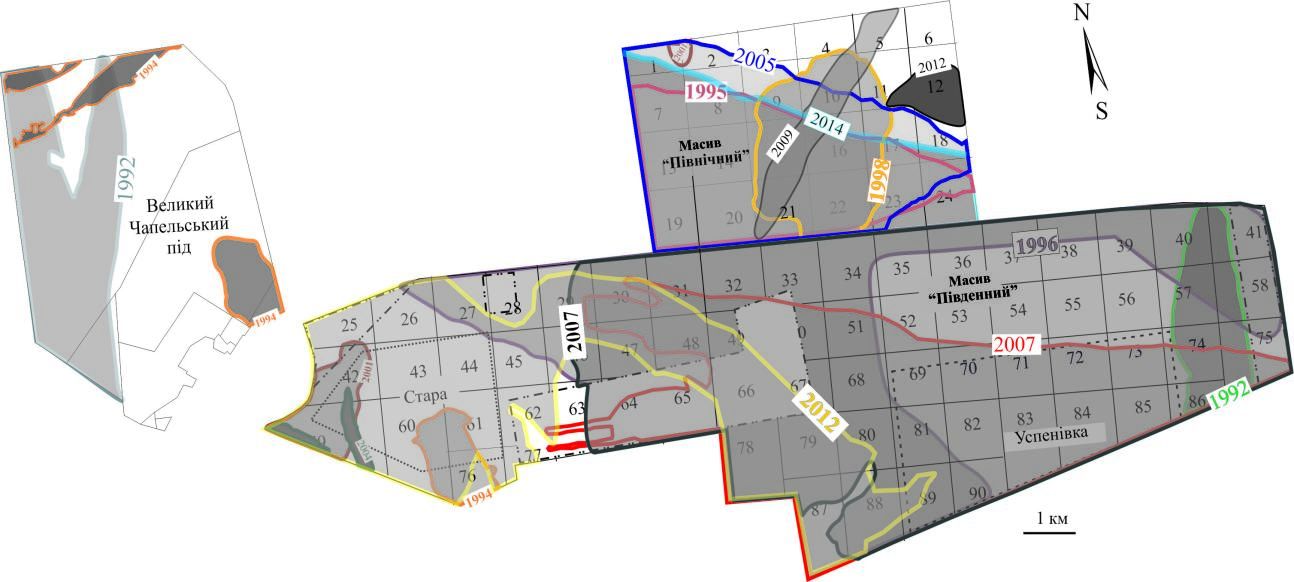 Рисунок 12. Узагальнена схема пожеж на території БЗ за 1992–2014 рр.2. ВИЗНАЧЕННЯ ПРІОРИТЕТІВ ДІЯЛЬНОСТІ ТА ПРОБЛЕМ ФУНКЦІОНУВАННЯ БІОСФЕРНОГО ЗАПОВІДНИКА «АСКАНІЯ-НОВА»2.1. Найважливіші цінності заповідника та пріоритети щодо їх збереженняБЗ є триєдиним комплексом який включає типчаково-ковиловий степ (заповідна зона), Дендропарк та Зоопарк з напіввільним утриманням диких тварин. Колекція тварин зоопарку внесена в реєстр наукових об′єктів, що мають статус Національного надбання України. Саме цілісність цього унікального природно-територіального комплексу забезпечує його більш ніж столітню неповторність. Ділянка «ВЧП» заповідної зони є водно-болотним угіддям міжнародного значення.Загалом, найбільшою проблемою є забезпечення природного плину процесів у БЗ за цілком антропогенного оточення (сільськогосподарські угіддя та населені пункти).2.1.1. Відомості про цінності біорізноманіття, ландшафтного різноманіття2.1.1.1. Степова фітобіота та рослинністьНайбільшу цінність серед фітобіоти БЗ мають неоендеміки, що зростають у подах (1,3% загального списку флори судинних рослин). Здебільшого, це таксономічно критичні види, що синонімізуються або розглядаються у ранзі окремих еколого-географічних рас: Achillea micranthoides, Allium scythicum, Astragalus reduncus, Gagea novoascanica, Phlomoides scythica, Polygonum scythicum і Tulipa scythica.Загальний обсяг флори судиних рослин асканійського степу складає 527 видів. Усього вищих і нижчих рослин, грибів та лишайників налічується 1262 види, що визначає досить високий рівень фіторізноманіття.Пануючим типом рослинності є плакорно-зональні степи, здебільшого корінні формації Festuceta valesiacae, Stipeta ucrainicae та Stipeta capillatae, що практично знищені на усьому просторі причорноморського степу. Сучасний обсяг созологічного елементу флори судинних рослин складає 42 види, занесені до Червоної книги України, Червоного списку Херсонської області, додатку І Бернської конвенції, списку МСОП та Європейського Червоного списку. До ІІ видання Зеленої книги України занесені 5 формацій рослинності: ковили української (Stipeta ucrainicae), ковили волосистої (Stipeta capillatae), ковили Лессінга (Stipeta lessingianae), мигдалю низького (Amygdaleta nanae) та карагани скіфської (Caraganeta scythicae), що об′єднують низку асоціацій. Територія БЗ репрезентує низку рідкісних оселищ, що знаходяться під загрозою зникнення і потребують охорони, при цьому, тип Т1.4 – Справжні різнотравно-типчаково-ковилові та типчаково-ковилові степи (категорія E1.2 – Perennial calcareous grasslands and basic steppes / Багаторічні трав′яні кальцифітні угруповання та степи з резолюції 4 Бернської конвенції) і тип В2.2.2 Тимчасові солонуваті водойми у подах (категорія Х36 Depressions (pody) of the Steppe zone / Депресії (поди) степової зони) є найбільшими за площею та фоновими у заповідній зоні.У складі подової рослинності описано нові для науки синтаксони – союзи Myosuro-Beckmannion eruciformis Shapoval 2006 та Lythro virgati-Elytrigion pseudocaesiae Shapoval 2006, поширені у межах згаданого рідкісного оселища Х36.2.1.1.2. Аборигенна фаунаУ структурі фауни безхребетних асканійського степу за видовим багатством переважають комахи (більше 1100 видів). 19 видів асканійської фауни, серед яких жужелиці угорська та бессарабська, махаон, сколія степова, джміль пахучий, аскалаф строкатий та низка інших, включені до Червоної книги України та Європейського Червоного списку. Герпетофауна заповідної зони представлена двома видами земноводних (ропуха зелена, часничниця) та п′ятьма видами плазунів (ящірка прудка, вуж звичайний, полоз сарматський, мідянка, гадюка степова). Три останні включені до Червоної книги України, всі разом значаться в охоронному переліку Бернської конвенції.За весь час орнітологічних досліджень у БЗ було зафіксовано перебування 263 видів птахів, які належать до 18 рядів. Птахи, занесені до останнього видання Червоної книги України (2009), представлені 57 видами, що належать до 10 рядів, серед яких найбільшу кількість репрезентують Гусеподібні (Anseriformes), Сивкоподібні (Charadriiformes) та Соколоподібні (Falconiiformes). Така созологічна структура обумовлена тривалим переслідуванням людиною цих видів за межами БЗ. Гуска білолоба Anser albifrons Scopoli, 1769 – один із наймасовіших видів птахів, які зимують у БЗ. Її чисельність коливається від 30 до 500 тисяч особин. Надмірний мисливський прес – головний фактор у просторовому розподілі гуски білолобої у регіоні БЗ. Унаслідок цього надзвичайно численні зграї зосереджуються в межах охоронної заповідної території. 2.1.1.3. Водно-болотне угіддя міжнародного значення, що охороняється за Рамсарською конвенцієюВЧП віднесено до списку водно-болотних угідь міжнародного значення, що охороняються за Рамсарською конвенцією. Його днище періодично затоплюється поверхневими водами. Картосхему останнього масштабного затоплення ВЧП (2010) подано у додатку Л. На прольоті тут зустрічаються рідкісні види птахів, які занесені до Червоної книги України: казарка червоновола, лебідь малий, огар, журавель степовий, дрохва, тисячні зграї сірого журавля, а з хижих птахів – лунь польовий, орлан-білохвіст, могильник, беркут та інші. У межах ВЧП більше ста років напіввільно випасаються стада оленів, ланей, бізонів, муфлонів, коней Пржевальського, куланів, у літній пасовищний період – антилоп, зебр, биків та буйволів.2.1.1.4. ЗоопаркЗоопарк є центром з розведення копитних тварин і птахів. Його колекція розпорядженням Кабінету Міністрів України № 472-р від 19 серпня 2002 року внесена до Переліку наукових об′єктів, що становлять Національне надбання України. Від інших зоологічних парків асканійський відрізняється способом утримання тварин, переважна більшість яких цілорічно перебуває на волі та у напіввільних умовах на значних за площею штучно створених водоймах і в загонах ВЧП із степовою рослинністю. Зоопарк має пріоритет в питаннях створення штучних популяцій птахів, збереження коня Пржевальського, кулана туркменського, сайгака, огара, журавля степового тощо.Науково-дослідна робота Зоопарку проводиться силами штатних працівників лабораторії збереження різноманіття диких тварин наукового відділу БЗ, а також науковцями інших наукових установ України, близького та далекого зарубіжжя на основі єдиних програм і планів науково-дослідних робіт чи спеціальних угод. Науковці лабораторії здійснюють впровадження результатів наукових розробок в галузі збереження біорізноманіття, удосконалення технології утримання і розведення, інтродукції та реінтродукції диких тварин. Також забезпечується масове розмноження, вирощування та реалізація тварин (обсяги вирощування та реалізації молодняку необхідно щорічно планувати і коригувати  відповідно до попиту); розроблення проєктів зоокуточків, центрів розведення тварин на основі укладання договорів; надання консалтингових послуг; розробка методичних рекомендацій з вирощування тварин.З кінця XIX століття в Зоопарку проводиться кільцювання птахів. За останні 70 років окільцьовано близько 30 тисяч птахів, яких випущено в природу.Проводяться наукові інвентаризації фондів музею Природа Таврії, де зберігається роги, черепи, скелети, шкури, чучела тварин Зоопарку. Щороку здійснюється  поповнення остеологічної колекції музею. Низка експонатів, пов'язаних з історією ввезення до Європи перших диких коней з Монголії, викликає постійний інтерес з боку вітчизняних та закордонних вчених.Зоопарк відіграє значну роль у розвитку регіонального екотуризму. Колекція тварин зоопарку включена до переліку наукових об′єктів, що мають статус Національного надбання України. Вона є базою для проведення науково-пізнавальної та освітньої роботи (Мала Академія наук, волонтерський рух, станції та гуртки юних натуралістів, проведення тематичних уроків для учнів загальноосвітніх шкіл, екологічних таборів, курсів підвищення кваліфікації тощо).Зоопарк бере участь у міжнародному співробітництві в межах своєї компетенції відповідно до законодавства України та міжнародного права. Зоопарк, як складова БЗ, входить до міжнародних природоохоронних державних та громадських об’єднань, організацій та бере участь в реалізації міжнародних наукових і науково-технічних угод, програм та забезпеченні обміном науковою інформацією. Науковці мають багаторічні творчі зв’язки з міжнародною науковою спільнотою. Зоопарк є учасником Європейської програми зі збереження рідкісних видів тварин (ЕЕР). Інформація про стан таких рідкісних видів тварин, як кінь Пржевальського, кулан туркменський, зебра Греві, надається кураторам ЕЕР та координаторам Міжнародних племінних книг.2.1.1.5. Дендропарк Це унікальний природоохоронний об′єкт, пам′ятка садово-паркового мистецтва кінця 19-го століття, найбільший зрошуваний парк на півдні України. Постановою Ради Міністрів УРСР № 105 від 21 січня 1960 року ботанічний парк «Асканія-Нова» віднесено до найбільш визначних парків – пам′яток садово-паркової архітектури Української РСР. Постановою ради Міністрів УРСР  № 311 від 22.07.1983 Дендропарк оголошено державним дендрологічним парком. Особливу цінність має колекційна ділянка – новий арборетум (площею 4,6 га). У ньому та старому арборетумі (площею 2,4 га) зібрано основний генофонд деревних рослин. Нині: колекція рослин нараховує 1814 таксонів, з них 766 видів, 348 форм і сортів деревних, 700 видів, форм і сортів – трав′янистих квітниково-декоративних. Созологічний статус мають більше 150 видів флори: 151 занесено до Червоного списку МСОП, 56 – Європейського Червоного списку, 7 – до Бернської конвенції, 3 – до списків CITES, 67 – до Червоної книги України. До останньої входять береза дніпровська, вишня Клокова, півонія тонколиста, тюльпан скіфський, цибулі ведмежа та Регеля. 2.1.1.6. Ландшафтні цінностіЛандшафтні цінності полягають у збереженості природного типчаково-ковилового степу, практично ліквідованого в результаті господарської діяльності у Дніпровсько-Молочнянському межиріччі. ВЧП заселений копитними тваринами різних континентів, відтворює ландшафти відкритих просторів Східної Африки, Середньої та Східної Азії, Північної Америки. Композиції штучно створених деревних насаджень Дендропарку демонструють зональні зміни рослинного покриву від степової зони до бореального поясу. Водночас, обрамлення території зони антропогенних ландшафтів магістральним і розподільчими каналами Каховської зрошувальної системи, а також облаштування полів у зоні антропогенних ландшафтів сучасними зрошувальними машинами демонструють типовий краєвид природокористування, притаманний регіону у теперішній час.2.1.2. Соціальні та економічні цінностіЗаповідний степ (заповідна зона), Дендропарк та Зоопарк без сумніву несуть суттєве соціальне навантаження як природно-господарський комплекс, який забезпечує значну кількість людей роботою як безпосередньо в БЗ, так і в інфраструктурі екотуризму.Наступним роботодавцем є ІТСР «Асканія-Нова» – ННСГЦВ, а також його дослідні господарства з племзаводами овець. У смт Асканія-Нова також функціонують НВК школа-гімназія, музична школа, центр дитячої та юнацької творчості. Варто зазначити, що з часу останнього планування, виробничі потужності дослідних господарств суттєво зменшилися, що зумовлено кон′юнктурою ринку вівчарської продукції. Це вплинуло на зайнятість населення і викликало виїзд з території БЗ.2.1.3. Цінності для науково-дослідної діяльностіЗаповідний степ (заповідна зона) є полігоном для комплексних моніторингових досліджень з фіто- та зооценології, ґрунтоутворюючих процесів, кліматологічних змін, міграції птахів, земноводних, ссавців, для проведення експериментів з ренатуралізації порушених екосистем та репатріації тварин в природні умови. Особливо це стосується моніторингу видів рослин і тварин та природних оселищ, що занесені до Резолюції № 4 (1996; із змінами) та Резолюції № 6 (1998; із змінами), що стало підставою для визначення БЗ як території Смарагдової мережі «Askaniia-Nova Biosphere Reserve», відповідно до Угоди про асоціацію між Україною та ЄС (додаток ХХХ).Значення Зоопарку полягає у розробці методології збереження та відтворення у спеціально створених умовах диких видів тварин, повернення їх у природу, наукових дослідженнях з етології, морфології, біології рідкісних видів.Інтродукційний потенціал Дендропарку є основою для подальших досліджень з адаптації деревної рослинності до посушливих умов півдня України, зокрема посухо- та морозостійкості деревних рослин, розробки принципів формування деревних насаджень в південному степовому регіоні України.Перелік пріоритетних напрямів досліджень на найближчі 5 років подано у таблиці 36.Таблиця 36. Перелік пріоритетних завдань програми наукових досліджень БЗ2.1.4. Екологічні освітньо-виховні, культурні, історичні, естетичні та інші цінності і пріоритети щодо їх збереження Столітній досвід екологічної освітньо-виховної роботи забезпечує умови для подальшого розвитку цього напряму діяльності. Мережа екскурсійних маршрутів, демонстраційних майданчиків і оглядових точок, працівники сектору екологічної освітньо-виховної роботи та науковці складають основу потенціалу для цього виду роботи. Сучасний стан збереженості об′єктів природно-заповідного фонду, половецьких скульптур, пам′ятників радянського періоду та часів розбудови незалежної України є задовільним і потребує лише систематичного догляду. Нагальним є продовження реконструкції садиби засновника БЗ під музей Природа Таврії та візит-центр. Реконструкція, розпочата в  2004 році, не була завершена.2.2. Визначення та оцінка проблем, що вимагають втручання, у тому числі тих, що викликані діяльністю людини на прилеглих територіях, їх ранжування 2.2.1. Житлове та промислове будівництвоРозміщення в зонах антропогенних ландшафтів і буферній населених пунктів, тваринницьких ферм та інфраструктури їх обслуговування вимагає певної оптимізації до змінених умов господарювання з врахуванням природоохоронного законодавства.Села Молочне, Питомник, Іллінка, Новий Етап, Маркеєв і Комиш суттєво постраждали в результаті виїзду людей за межі БЗ. Найбільше це стосується села Комиш, де залишилося тільки 39 будинків сільського типу (в яких проживає 78 осіб), перестали функціонувати школа, дитсадок та фельдшерсько-акушерський пункт. У перспективі цей населений пункт може зникнути.Менш виражено, але з чітко направленою тенденцією на зменшення сільської забудови, йде процес у селах Молочне, Питомник, Іллінка, Маркеєв. За останні 10 років тут не зведено жодного будинку, загальний житловий фонд значно зменшився. Перспектива спорудження і реконструкції житлового фонду залишається лише в смт Асканія-Нова, де відведені території під приватне будівництво на вулицях Іванова, Центральна та ін.Промислове будівництво на найближчу перспективу зупинено. Припинили діяльність Пересувна механізована колона – МПК 167 та окремі підрозділи ІТСР «Асканія-Нова». Існуючі виробничі потужності сільськогосподарських приватних підприємств завантажені не в повному обсязі, тому спорудження нових не передбачається. Проблема полягає в забезпеченні збереження існуючих. Нагальним питанням залишається спорудження міні-готелів та розширення мережі садиб зеленого туризму. У разі зростання туристичного потоку, потреба у поселенні екотуристів може зрости у рази. З нових споруд, які можуть бути використані в готельному варіанті, є гостьовий будинок православного храму в Асканії-Нова.2.2.2. Сільське господарство та аквакультураДокорінні зміни у використанні агроекосистем, що виникли в процесі зменшення використання території зони антропогенних ландшафтів та меншою мірою буферної зони, вимагають в подальшому усталеної системи господарювання. Використання інвесторами перспективних площ під зрошення в зоні антропогенних ландшафтів стримується цінами на розбудову зрошувальної мережі та електроенергію. У результаті, на час розроблення Проєкту, біля 8 тисяч гектарів земель є з невизначеною перспективою і знову перейшли у землі запасу Асканія-Нова селищної ради. Вони тимчасово використовуються місцевим населенням як пасовища та сінокоси. Разом з тим, при передачі цих земель ефективному власнику чи інвестору вони можуть бути використані під краплинне зрошення і дати суттєвий поштовх економічному зростанню.Нагальним питанням, в частині збереженості та покращення фізико-хімічних властивостей ґрунтів цих сільськогосподарських угідь є запровадження сівозмін із застосуванням сучасних технологій обробітку ґрунту, поєднання збалансованого застосування органічних і мінеральних добрив. Частина земель, зокрема між смт Асканія-Нова та селом Молочне, а також буферної зони навколо села Комиш, біля сіл Маркеєв і Питомник переведена в пасовища, що створює умови для освоєння цих територій окремими видами степової флори та фауни, для яких необхідні пасовищне навантаження, наявність продуктів життєдіяльності травоїдних тварин, відсутність оранки. Оскільки територія БЗ вилучена із мисливського використання, саме такі ділянки можуть бути місцем розмноження окремих видів мисливських тварин, які, в подальшому, можуть розповсюджуватися за межі БЗ.Нагальним є запровадження паспортизації земельних угідь для кожного землекористувача з визначенням якості земельних ділянок. Це може бути пілотний проєкт, результати якого було б варто проаналізувати і, за позитивного впливу на збереження ґрунтів, запровадити у регіоні.Існуюча мережа зрошувальних систем, шо розрахована на експлуатацію зрошувальних машин типу «Фрегат», повинна бути замінена на більш ощадливі щодо використання води та менш енергомісткі дощувальні агрегати.Перелік технічних сільськогосподарських культур, що використовуються сільгосппідприємствами в останні роки, має відповідати принципам збалансованого природокористування з урахуванням потреб місцевого населення. Оптимізація сільськогосподарського використання території потребує прийняття відповідних законодавчих актів, що визначають відповідальність за порушення використання земель з одночасними зобов′язаннями держави щодо компенсації за недобір врожаю при застосуванні ощадливих технологій, які є екологічно безпечними для території БЗ.Територія не є перспективною для розвитку аквакультури. Ставки місцевого зрошення у буферній зоні ліквідовані через негативний вплив – формування водяних куполів у пліоценових пісках.Ставки Зоопарку та Дендропарку несуть здебільшого естетичне навантаження з одночасним забезпеченням середовища існування водоплавних птахів. Інтенсивного штучного розведення риби не передбачається. Поновлення рибних запасів відбувається природним шляхом, а їх використання можливе для забезпечення внутрішніх потреб БЗ: годівлі та створення кормових добавок рибоїдним птахам. Зоопарку необхідно 1–2 тонни на рік, що залежить від кількості рибоїдних птахів та інших тварин.Відповідно до Переліку основних тисків та загроз, визначених на сайті Екологічного Агентства Ради Європи [https://www.eea.europa.eu/themes/biodiversity/state-of-nature-in-the-eu/article-17-national-summary-dashboards/main-pressures-and-threats] на території БЗ можна виділити наступні види впливів сільськогосподарської діяльності (табл. 37).Таблиця 37. Перелік тисків та загроз, у тому числі спричинених діяльністю людини на прилеглих територіях, згідно з класифікацією Екологічного Агентства Ради Європи2.2.3. Енергетика та видобувна промисловістьЧерез територію БЗ у буферній зоні та її межами проходять 5 ліній електромереж ЛЕП-10 Чаплинської РЕЗ і ЕМ Херсонобленерго та дві ЛЕП-35 Херсонобленерго. Одна з них, яка проходить між Дендропарком і ділянкою ВЧП заповідної зони, несе загрозу в разі короткого замикання, тому під цією електромережою потрібно постійно тримати мінералізовану смугу шириною 10 метрів. Така ж ситуація має місце стосовно лінії ЛЕП-10, що прокладена між автодорогою і ділянкою «Південна» заповідної зони та подає електроенергію у село Молочне і смт Асканія-Нова. Зона контакту із заповідною зоною  БЗ становить 2,5 кілометри.Лінія електромереж ЛЕП-35 від підстанції «Асканія-Нова» до села Тавричанка проходить вздовж ділянки ВЧП і має довжину 6 км. Лінія ЛЕП-35 вздовж північної сторони ділянки «Північна» також знаходиться у безпосередній близькості від заповідної зони. Території під зазначеними лініями електромереж підлягають щорічній культивації і утриманню у вигляді чорного пару шириною до 10 м.Поряд із с. Новий Етап в межах земель ОТГ Асканія-Нова збудовано дві сонячні електростанції потужністю 1,5 МВт кожна.На території БЗ у межах зони антропогенних ландшафтів існує непрацюючий кар′єр для добування лесових порід. Кар′єр розміщений між полігоном твердих побутових відходів Комбінату комунальних підприємства «Асканія-Нова» і смт Асканія-Нова та є місцем незаконного складування побутових відходів, а тому підлягає рекультивації.2.2.4. ТранспортТериторія БЗ має достатню мережу автодоріг місцевого і міжрайонного сполучення. Через БЗ проходить асфальтована автодорога від смт Чаплинка до села Чкалове Генічеського району з відгалуженнями з твердим покриттям до населених пунктів в межах БЗ. Практично всі автодороги потребують поточного і капітальних ремонтів, плани яких необхідно передбачати в програмах регіонального розвитку.Автобусне сполучення з обласним центром м. Херсон, райцентром м. Каховка, залізничними станціями Новоолексіївка та Каланчак пряме або з пересадкою у смт Чаплинка навіть за нинішньої чисельності населення є недостатнім.2.2.5. Використання біологічних ресурсів (вирубування лісу, полювання, збір ягід, грибів, лікарських трав, випасання тощо)Територіальна структура БЗ передбачає певні види господарського використання. У зоні антропогенних ландшафтів ведеться типове господарювання, притаманне регіону, за винятком полювання та прольотів літальних апаратів, які забороняються на всій території БЗ. Територія з 1985 року вилучена з мисливського використання. Внаслідок регіональних кліматичних особливостей природні ягідники відсутні. Для заготівлі лікарських рослин природного походження ресурси в зонах буферній та антропогенних ландшафтів відсутні. Грибні ресурси зон антропогенних ландшафтів (у лісосмугах) та буферної (на пасовищах) незначні – обмежені декількома видами печериць, лучних опеньків – і можуть бути використані місцевим населенням для задоволення власних потреб. Амплітуда цього ресурсу залежить від кількості опадів, з великою періодичністю, нерідко до 5 років, а тому ніякого промислового значення збір грибів не має.Лісові ресурси представлені Дендропарком і лісосмугами. Дендропарк має чітко визначений статус і підпорядкований адміністрації БЗ. Органам місцевого самоврядування необхідно здійснити заходи з визначення господаря лісосмуг, які знаходяться на роздержавлених землях в зонах буферній та антропогенних ландшафтів. Після визначення господаря в розладнаних насадженнях з високою часткою сухостою необхідно провести вибіркові санітарні рубки відповідно до Санітарних правил у лісах України, затверджених постановою Кабінету Міністрів України від 27 липня 1995 року № 555 та змін до них, внесених постановами КМУ від 6 жовтня 2016 року № 756 «Про внесення змін до постанов Кабінету Міністрів України від 27 липня 1995 р. № 555 і від 12 травня 2007 р. № 724».У буферній зоні на території Дендропарку проводяться планові санітарно-оздоровчі рубки, які являють собою вилучення засохлих поодиноких дерев. Здійснення заходів проводиться згідно щорічного плану санітарно-оздоровчих заходів, що складається на основі лісопатологічного обстеження деревних куртин насаджень Дендропарку, з врахуванням їх стану. Вилучена деревина оприбутковується у відповідності до встановлених правил оприбуткування власної продукції і використовується для задоволення потреб БЗ у діловій деревині, дровах. Також дрова реалізовують працівникам БЗ, які не мають газового опалення. Окрім цього, в Дендропарку здійснюється щорічне вилучення небажаних порід чагарників шляхом вирубування, випилювання та виполювання. Отриманий хмиз використовується як гілковий корм для копитних Зоопарку, виготовлення мітел, переробляється у деревну тріску з подальшим використанням для опалення приміщень та іншого застосування безпосередньо в БЗ.Жолуді, плоди ялівців, шипшини та інших деревних порід в урожайні роки можуть бути зібрані і направлені на корм тваринам, а насіння трав′янистих рослин використане для залуження окремих територій, або реалізовано як насіннєвий чи інший матеріал заінтересованим підприємствам та установам. БЗ має можливість збирати і реалізовувати чистотіл звичайний, який росте в куртинах деревних насаджень Дендропарку, перехоплюючи при цьому воду, призначену для поливу деревних рослин. 2.2.6. Рекреація та туризмРекреаційний потенціал БЗ має значні резерви, які описані у відповідному розділі. Він враховує пропускну здатність екскурсійних маршрутів (пішохідних, кінних, автомобільних), екологічних стежок та демонстраційних майданчиків. Як видно із графіка (рис. 13), екскурсійний потік до БЗ у 2014 році суттєво знизився, що негативно вплинуло на результати наповнення спеціального фонду установи, і, відповідно, можливості використання цих коштів на природоохоронні заходи. Тому, нагальним завданням постало відновлення екотуристичного потоку не тільки до середніх показників попередніх років, але й суттєве його збільшення. З 2015 року спостерігалося незначне збільшення кількості екскурсантів, що стало результатом роботи колективу БЗ з підвищення інтересу населення до заповідних територій, бажання подорожувати з метою поповнення знань про природу. Але загальна економічна ситуація в країні, зокрема незадовільний стан доріг, негативно впливають на кількість відвідувачів БЗ і стримують досягнення запланованих показників. Це вплинуло на завантаженість існуючих в Асканії-Нова об′єктів туристичної інфраструктури та розкрило перспективи її подальшого розвитку. Рисунок 13. Динаміка туристичного потоку у 2010–2019 рр.БЗ підтримує у постійній готовності 5 екскурсійних еколого-просвітницьких маршрутів та 2 екологічні стежки, які можуть використовуватися сезонно чи одноразово, як екскурсії екологічною стежкою в заповідну зону ділянок «Південна» та ВЧП (в перспективі), або постійно Зоопарком і Дендропарком. Розрахункова здатність прийому всіх екскурсійних маршрутів в межах БЗ до 200 тисяч відвідувачів на рік активізує завантаження об′єктів туристичної інфраструктури не тільки Асканії-Нова, але й ближніх райцентрів: Каховського (смт Чаплинка, м. Нова Каховка) і Генічеського. Заінтересовані туристичні фірми і органи місцевого самоврядування повинні працювати в тісній взаємодії з спеціальною адміністрацією БЗ, створюючи спільний екотуристичний сервіс. Найбільшого рекреаційного навантаження зазнають екологічні маршрути Дендропарку та Зоопарку. Особливу увагу варто зосередити на маршруті «Перлина в степу» через Старий парк (так званий ботанічний сад) Дендропарку, який відкритий цілодобово. При зростанні екскурсійного потоку більше 150 тисяч відвідувачів на рік (контроль здійснюється через касовий апарат сектору екологічної освітньо-виховної роботи), доцільно обмежити неконтрольований вхід до цієї частини Дендропарку. Тобто, передбачити платний вхід до Дендропарку з великим діапазоном системи оплати: абонентна плата для місцевих жителів, зменшення рівня оплати для туристичних фірм, які здійснюють не тільки постачання екскурсантів (оплата вхідних квитків) але й іншу діяльність (рекламно-видавнича, підтримка окремих програм) спільно з БЗ.Огородження території ВЧП, Зоопарку та Дендропарку, наявність цілодобового поста спостережень Служби державної охорони природно-заповідного фонду БЗ слугує гарантією збереженості тварин на території ВЧП і не допускає неконтрольоване відвідування ПЗО. Для посилення контролю найбільш цінних ПЗО доцільно розширити мережу існуючого відеоспостереження з виведенням інформації на центральний сервер.Еколого-просвітницькі екскурсії маршрутом «Ретрофотосафарі» в загони Зоопарку можуть бути призупинені в пожежонебезпечний період, при інтенсивному випаданні опадів, на час переміщення тварин у загонах, карантину тощо.2.2.7. Вплив діяльності людиниВплив діяльності людини на територію заповідної зони має різне походження, час і ступінь впливу від нейтрального до загрозливого. Види діяльності можуть бути цілеспрямовані в межах вимог зазначеного проєкту, тоді вони не можуть розглядатися як порушення заповідного режиму, але все одно впливати на екосистеми. До таких видів діяльності відноситься протипожежне викошування трав по периметру природного ядра та створення протипожежних розривів через масиви заповідного степу, регулювання чисельності копитних тварин у межах ділянки ВЧП, заходи, пов′язані з обслуговуванням копитних тварин Зоопарку, протипожежне викошування галявин Дендропарку, створення спеціальних умов для мешкання суто степових видів тварин шляхом періодичного викошування територій навколо рідкісних локалітетів, постачання води в водойму у центрі ВЧП для забезпечення водопою копитних тварин і мешкання навколоводних птахів. Негативним впливом, пов′язаним з порушенням заповідного режиму, є:випасання худоби в заповідній зоні, особливо овець та кіз;заїзд автотракторної техніки у дощову погоду і порушення трав′яного покриву; навмисний підпал сухої степової рослинності;обприскування полів із застосуванням авіації і занесення отрутохімікатів в заповідну зону;зрошування сільськогосподарських культур та пориви трубопроводів в зоні антропогенних ландшафтів, що можуть спричинити надходження потоків води балками до заповідної зони;браконьєрство (за минулий період таких випадків на території заповідної зони не зареєстровано, але можливість таких дій не варто виключати).Варто відзначити також чинники, що знаходяться за межами заповідної зони і впливають на її екосистеми : підпали пожнивних залишків і забруднення повітря; пилове забруднення в результаті збору врожаю збіжжя (чинник, вплив якого зовсім не досліджено);вирубування вітроупорів; розорювання залишків цілини та перелогів і посилення процесів дефляції;занесення пилу у заповідну зону, зокрема, на ділянки «Північна» та ВЧП.Розміщення людських осель в селітебній зоні Дендропарку є одним із негативних чинників, які впливають на організацію охорони і дотримання заповідного режиму. Будівлі на вул. Паркова, що ввійшли до складу Дендропарку ще при визначенні його включення до БЗ як юридичної особи і з яких було передбачено відселення жителів за Програмою перспективного розвитку заповідного комплексу «Асканія-Нова» (1989), так і залишились в структурі Дендропарку. Зазначена програма була зупинена при розпаді СРСР та в подальшому кошти на спорудження житла в смт Асканія-Нова не були виділені. Жителі, які проживають на цій території, мають вільний доступ до своїх осель, куди проведені комунікації (електроенергія, питна вода) із смт Асканія-Нова і вивозиться сміття. Деякі залишені жителями старі будинки, які перебувають у віданні ОТГ Асканія-Нова селищної ради, справляють негативне враження на відвідувачів БЗ. За минулий період деякі жителі порушували режим Дендропарку, за що притягувалися до адміністративної відповідальності. Це створює напруженість у відношеннях спеціальної адміністрації БЗ з місцевим населенням. Вирішення питання полягає у виділенні державних коштів для придбання житла в смт Асканія-Нова тим громадянам, які проживають на території Дендропарку. Перелік найбільш важливих негативних чинників та дій з їх упередження наведено у таблиці 38. Таблиця 38. Перелік найбільш важливих негативних чинників та дій з їх упередженняКінець таблиці 382.2.8. Інвазійні та інші проблемні видиЛітературні матеріали з інвентаризації флори судинних рослин асканійського степу демонструють прогресуючу динаміку синантропного елементу, попри «резерватну експозицію» території. Існуючі флористичні списки репрезентують розбіжні за площею та конфігурацією фрагменти степу, але синантропна фракція, зокрема заносні види, фактично, «пронизують» флористичні комплекси конкретного регіону через широку екологічну амплітуду, інвазійний потенціал та експлерентну фітоценотичну стратегію. При аналізі обсягу і динаміки синантропного елементу флори асканійського степу за існуючими флористичними чеклістами та матеріалами оригінальної реінвентаризації дотримано класифікаційну систему В.В. Протопопової (1991). Таким чином, було показано (Шаповал, 2007), що абсолютні параметри синантропної флори степу чітко прогресують: 1845 рік – 112, 2005 рік – 248 (1 : 2,2), але пропорція (баланс) «синантропна фракція / локальна флора» практично константна: 44,8 – 49,1 (1 : 1,1). До числа заносних належать 107 видів.Безперечно, обсяг синантропного елементу флори асканійського степу істотний (причому, з І пол. ХІХ ст.), але це природно задана норма, що координується малою площею, фрагментацією території та її флористичною «бідністю». У контексті пропорцій аборигенної (апофітної) та алохтонної фракцій синантропна флора практично позбавлена локальної самобутності, проте є регіонально-самобутньою, оберненою до синантропної флори України [1:1,3] та степової зони України [1:1,2] (Протопопова, 1991). Таким чином, у цьому регіоні домінують аборигенні синантропні елементи (апофіти) через традиційний господарчий устрій і транспортно-комунікаційну «ізоляцію» території.Зміни синантропної фракції флори асканійського степу безпосередньо корелюють з історією та специфікою інфраструктури заповідника. У 1966 році цілинний степ () з господарчого обороту УНДІТ «Асканія-Нова» переведено у режим «абсолютної заповідності», що за Є.П. Ведєньковим (1985, с. 38) «обусловило глубокие изменения в ботаническом составе, структуре и динамике растительного покрова… Резко упало обилие и фитоценотическая роль видов вторичного происхождения», але антропогенно-похідна рослинність у 1968 році ще обіймала 12,1% території, а генеральну демутацію степу почасти і дотепер «компенсує2 процес синантропізації флори ВЧП, що функціонує у регульованому пасторальному режимі. Зіграли роль і щойно приєднані перелоги. Через це до конспекту флори 1974 р. уперше потрапила ціла група «алохтон них» рослин (37): Amaranthus albus L., A. blitoides S. Watson, A. blitum L., A. retroflexus L., Acroptilon repens (L.) DC., Centaurea diffusa Lam., Conyza canadensis (L.) Cronq., Onopordum acanthium L., Chenopodium album L., C. hybridum L., C. vulvaria L., Atriplex micrantha C.A. Mey., A. sagittata Borkh., A. patula L., A. prostrata Boucher ex DC., A. sphaeromorpha Iljin, A. oblongifolia Waldst. & Kit., Chondrilla latifolia M. Bieb., Cirsium incanum (S. G. Gmel.) Fisch., C. vulgare (Savi) Ten., Cichorium intybus L., Echinochloa crusgalli (L.) P. Beauv., Setaria verticillata (L.) P. Beauv., S. viridis (L.) P. Beauv. тощо (Ведєньков, Водоп'янова, 1974). Більшість зазначених рослин були знайдені попередниками поруч зі степом (у маєтку «Асканія-Нова», дендропарку, агроценозах і т.д.), тому ці елементи щодо степу є локальними антропофітами (кенофітами). При цьому, Atriplex micrantha, A. prostrata, A. sagittata, A. patula, Cirsium incanum, C. vulgare та ін. спершу зареєстровано у загонах ВЧП. У останньому додатку до флори 2003–2010 рр. синантропний елемент домінує (24 види із 38), і практично усі рослини з цього переліку (~90%) зростають лише або зокрема у ВЧП: Chenopodium glaucum L. (геміапофіт), Sonchus arvensis L. (археофіт), Anisantha sterilis (L.) Nevski (археофіт), Xanthium albinum (Widder) H. Scholz (кенофіт), X. pensilvanicum Wallr. (кенофіт), Ambrosia artemisi-folia L. (кенофіт) тощо. Це обумовлено, по-перше, його екотопічною диверсифікацією, по-друге, пасквальною дигресією (фрагментами), по-третє, безпосереднім контактом з дендрологічним парком. Таким чином, засадничою методологічною проблемою інтродукції та акліматизації рослин у дендрологічному парку «Асканія-Нова», з огляду на його приналежність до біосферного резервату та безпосередній контакт зі степом, є контроль спонтанної фракції флори. Процес експансії лігнозних біоморф (фанерофітизації) гальмується зонально-географічними параметрами цієї території. Багато у чому фанерофітизації протидіє пірогенний фактор, що тригерує ініціальний етап резерватної сукцесії (процес мезофітизації), але попереджує її фінальну фанерофітну стадію, оскільки, поза прямим знищенням вогнем арборифлори, комбінаційний ефект підстилки (мортмаси) та пожежі грає роль динамічної буферної системи, що акумулює інвазійні банки діаспор та блокує їх реалізацію.До числа небезпечних інвазійних видів на території БЗ належать Acer negundo L., Acroptilon repens (L.) DC. (карантинний бур′ян), Ailanthus altissima (Mill.) Swingle, Ambrosia artemisiifolia L. (карантинний бур′ян, поширений у масі), Grindelia squarrosa (Pursh.) Dunal., Helianthus tuberosus L., Iva xanthiifolia Nut., Amaranthus albus L., A. blitoides S. Watson, A. retroflexus L., Anisantha tectorum (L.) Nevski, Artemisia annua L., Cannabis ruderalis Janisch., Cardaria draba (L.) Desv., Centaurea diffusa Lam., Conyza canadensis (L.) Cronq., EIaeagnus angustifoIia L., GaIinsoga parvifIora Cav., Xanthium spinosum L. Окремо зазначимо X. aIbinum (Widder) H. Scholz. та X. pensylvanicum Wallr. – однотипні елементи-трансформери з високою конкурентноздатністю та широкою еколого-ценотичною амплітудою, що успішно адаптуються до екопростору захопленого ареалу через мутації та гібридизацію зі спорідненими аборигенними та заносними видами флори.На території БЗ здійснюються спеціальні заходи з контролю та запобігання експансії чужорідних видів рослин у заповідну зону:1) Періодичні санітарні рубки куртин терену, порості колишніх лісосмуг та поодиноких особин занесених деревних біоморф на території природного ядра з метою збереження корінного ландшафту типчаково-ковилового степу (згідно з лімітами та дозволом на спеціальне використання природних ресурсів);2) Видалення заростей бересту на багаторічних перелогах у буферній зоні заповідника з метою попередження стійкого заліснення та формування деревостану на ділянках спонтанного відновлення степу;3) Моніторинг за потенційними осередками інвазій та площами поширення чужорідних видів; 4) Ведення переліків зареєстрованих інвазійних видів та їх місцезростань з GPS-фіксацією географічних координат;5) Ліквідація осередків виявлених інвазійних та карантинних видів рослин (відповідно до затвердженого плану заходів з охорони навколишнього природного середовища, згідно з лімітами та дозволом на спеціальне використання природних ресурсів);6) Інформаційне забезпечення та сприяння організації регульованого випасу громадської худоби у зонах буферній та антропогенних ландшафтів з метою птимізації стану рослинності пасовищ і зменшення їх засміченості бур′янами;7) Моніторинг пріоритетних цілинних угідь у регіоні БЗ у рамках проекту розширення зони антропогенних ландшафтів, детальна фітосанітарна оцінка господарських угідь на території заповідника, розробка та реалізація заходів щодо охорони та відновлення цінних залужених ділянок, прилеглих до заповідної зони;8) Інформування населення про обмеження природокористування у розрізі функціональних зон заповідника з метою профілактики та зменшення кількості порушень охоронного режиму територій, що мають потенційну небезпеку подальшого поширення інвазійних видів рослин;9) Утримання у належному (незабур′яненому) стані мінералізованих смуг по периметру природного ядра та інших режимних об′єктів з метою попередження та перешкоджання поширенню пожеж і наступного заростання вигорілих ділянок степу бур′янами з прилеглих сільгоспугідь;10) Протипожежні прокоси по периметру природного ядра з метою попередження та поширення пожеж, а також вилучення піонерних особин занесених рослин, що концентруються по периметру степу на ініціальній стадії інвазії;11) Регуляція пасовищного навантаження у ВЧП з метою зменшення поголів′я копитних та загального пасовищного навантаження у загонах поду, оптимізації стану корінної рослинності, зменшення площ дигресійних формацій, загальної чисельності, різноманітності та поширеності синантропного елементу флори.Питання щодо інвазійних видів стало надзвичайно складним, оскільки внаслідок активізації природокористування у південо-степовому регіоні сюди завезена велика кількість видів, не притаманних цій території. Їх поширення також пов′язане з глобальними процесами, що відбуваються в біосфері. Низка видів тварин дійсно знайшли екологічні ніші в екосистемах БЗ, в першу чергу, штучно створених людиною. До них можна віднести поширення і гніздування дроздів чорного та співочого, зяблика, дятла сирійського і канюка степового (ЧКУ). Останній вид у БЗ раніше на гніздуванні не відмічали. Зі створенням штучних водойм у ВЧП виникли умови існування для риб, жаб озерних і черепах болотяних, які перебували тут ще до усталення нинішніх меж БЗ, так само як і вивірки звичайні, заселені у Дендропарк.Із забудовою частини території, яка у подальшому отримала статус заповідної, створені умови для синантропного угруповання ссавців, серед яких найбільшим видовим різноманіттям виділяються кажани. Широко розповсюджені у селітебній зоні пацюки сірі Rattus norvegicus. У зрошувальному каналі Р-2, який прокладений близько до межі заповідника з південно-західного боку, живуть ондатри Ondatra zibethicus.Адвентивна фракція хижих ссавців в БЗ представлена п′ятьма видами. Куниця кам′яна, куна кам′яна Martes foina – синантроп, зустрічається виключно у штучних біотопах – селітебних зонах, парках, лісосмугах. Фретка Mustela putorius furo – свійська форма тхора звичайного, тхора чорного. Перша, підтверджена фактичним матеріалом реєстрація датована 2007 року, відтоді спостерігається регулярно. Синантроп, зустрічається виключно у штучних біотопах – селітебних зонах, парках. Щодо собаки єнотовидного, собаки єнотоподібного Nyctereutes procyonoides, який традиційно згадується як негативний приклад з інтродукції чужорідного виду, варто зазначити, що для території БЗ він не є актуальним, оскільки його чисельність обмежується одним виводком і то нерегулярно. Притримується, переважно, штучних біотопів – лісосмуг, перелогів.Надзвичайно актуальним є питання регулювання чисельності домашніх хижих тварин: собак свійських Canis familiaris та котів свійських Felis catus, чисельність яких суттєво перевищує чисельність диких тварин цієї ж екологічної групи в оточуючих населені пункти агроекосистемах. Законодавче врегулювання цього питання потребує вирішення. Обидва види є синантропами. Спонтанно існуючі популяції майже виключно притримуються селітебних зон та прилеглих до них територій. Зміни до природоохороного законодавства, внесені в останні роки суттєво погіршили можливості збалансованого регулювання чисельності або вилучення проблемних видів, особливо собак та котів, що спричиняє загрозу виникнення епідемії сказу та знищення фауни БЗ. ОТГ Асканія-Нова не має можливості відлову тварин в межах населених пунктів.2.2.9. Забруднення (викиди, скиди, відходи)Забруднення території заповідної зони, як було вказано вище, стається у результаті занесення пакувальних матеріалів з полігонів ТПВ смт Асканія-Нова та села Тавричанка, а також сміттєзвалищ. Шляхи розв′язання цієї проблеми вказані вище. Полігон ТПВ в смт Асканія-Нова у 2014 році приймав біля 3500 тонн ТПВ. На сьогодні кількість ТПВ дещо знизилась та склала 2168 тонн у 2018 році і 1815 тонн у 2019 році. Окрім цього, на очисні споруди і поля аерації протягом року перекачується приблизно 110 тисяч кубометрів рідких побутових відходів. Ліквідація комбікормового заводу і цеху молочної продукції, які діяли у 1990-х роках, а також зупинення перекачки нечистот із села Новий Етап та встановлення водолічильників майже вдвічі скоротили використання ресурсів артезіанських вод.2.2.10. Геологічні процеси Рівнинний рельєф території БЗ унеможливлює в найближчому майбутньому суттєві зміни, які можуть виникати в результаті сейсмічної активності на Кримському півострові. Підтоплення в результаті підйому ґрунтових вод в пліоценових пісках, які простежувалися після введення в дію Каховської зрошувальної системи і інтенсивного розвитку зрошення в регіоні БЗ, стабілізувалось на початок 2000 років. Рівень ґрунтових вод першого водоносного горизонту, за даними метеостанції Асканія-Нова, є стабільним, коливання в межах року становить 0,3–0,5 м.2.2.11. Зміна клімату і погодні умови, транскордонні впливи, інші загрози та їх ранжуванняНа відміну від попереднього періоду, який можна характеризувати як гумідний, з 2004 до 2013 року відмічалося зменшення середньорічної кількості опадів на фоні рекордних температур (до +40,8°С). Абсолютних температурних мінімумів за цей час не спостерігалося. Разом з тим, у 2011 році зареєстровано мінімальну кількість опадів за рік – 234 мм. Транскордонні впливи, внаслідок віддаленості від сусідніх держав, за цей період не спостерігалися. Разом з тим, після тимчасової окупації Російською Федерацією території АР Крим та встановлення прикордонної смуги вздовж Північного Присивашшя, в ній  заборонили мисливство. Це зменшило потоки мисливців із центральних регіонів України і, певним чином, вплинуло на розподіл Гусеподібних, які в осінньо-зимовий період 2014–2015 років були більш розосереджені, ніж протягом попередніх дев′яти років.2.3. Комплексний аналіз виконання попереднього Проєкту організації територіїВиконання плану попереднього Проєкту організації території БЗ та охорони його природних комплексів значною мірою залежало від рівня фінансового забезпечення діяльності БЗ, яке здійснювалося із загального і спеціального фондів держави. При цьому, видатки загального фонду ще в 2014 році зменшилися до рівня забезпечення тільки таких захищених статей, як заробітна плата штатного персоналу, нарахування на неї та видатки на енергоносії. Всі інші видатки здійснювалися з спеціального фонду, який наповнювався за рахунок екологічної освітньо-виховної діяльності шляхом проведення платних екскурсій; реалізації тварин Зоопарку та посадкового матеріалу Дендропарку та інших джерел, включаючи благодійну допомогу. Видатки за державною програмою «Збереження природно-заповідного фонду в біосферному заповіднику «Асканія-Нова», що виділялись за КПКВ 6591100 на утримання біорізноманіття БЗ з різних джерел фінансування, відображені нижче – таблиця 39, рисунок 14. Таблиця 39. Видатки за державною програмою на утримання біорізноманіття БЗ з різних джерел фінансування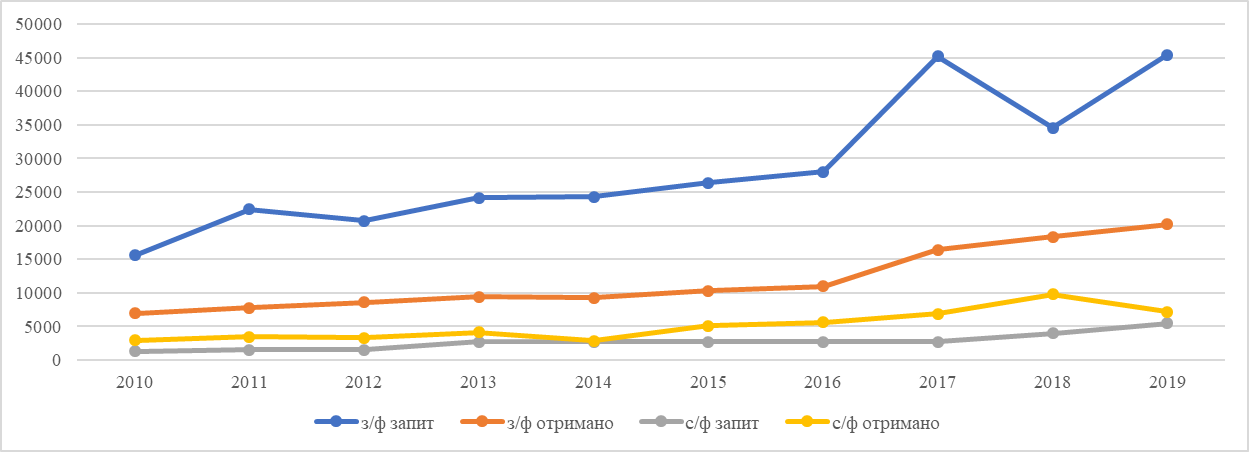 Рисунок 14. Фінансове забезпечення збереження біорізноманіття БЗ у 2010–2019 роках за КПКВ 6591100Видатки на проведення наукової та науково-технічної діяльності наведено у таблиці 40 та на рисунку 15. Таблиця 40. Видатки на проведення наукової та науково-технічної діяльності БЗ у 2010–2019 рокахРисунок 15. Видатки на проведення наукових досліджень штатними працівниками наукового відділу БЗ за КПКВ 6591060Щодо забезпечення дотримання режимів зон БЗ, то така робота здійснювалася послідовно. Територія виділена в натурі знаками державного зразка (78 штук): зони заповідна, буферна, антропогенних ландшафтів, задокументовані за участі землевпорядників органів місцевого самоврядування. Екосистеми перелогів, що знаходилися в стані автоценореставрації на площі 1156 га та викошувалися через рік згідно методичних рекомендацій Є.П. Вєдєнькова (Веденьков, 1997), досягли типчаково-ковилової стадії. Водночас виявляється посилення процесів мезофітизації на територіях, що знаходяться без будь-якого господарського впливу, а також впливу копитних (Ткаченко, Шаповал, 2011; Гавриленко, Шаповал, 2011). При цьому збільшилася частота і потужність пожеж, що виникають під дією природних чинників (Гавриленко, 2012).Забезпечення режиму заповідної зони не вплинуло на повернення на гніздування таких степових видів, як журавель степовий, дрохва. Хохітву зареєстрували лише тричі за 15 років спостережень (2012, 2017, 2019). Водночас на території БЗ регулярно зимували дрохви (до декількох сотень особин). Зграї цього виду частіше реєстрували на скошених територіях перелогів ділянки «Південна», вигорілих ділянках степу і в буферній зоні поблизу вищезазначеної ділянки. За складних погодних умов, зокрема ожеледиці, зграї дрохв відмічали лише в заповідній зоні БЗ. На фоні повсюдного скорочення чисельності дрохв, територія БЗ відіграє суттєву роль у збереженні цього зникаючого виду під час зимівлі.З інших видів, для яких розроблявся менеджмент-план, варто відмітити орла степового, пташенят якого отримували в умовах Зоопарку. У природі цей вид не відновився і умов для його відновлення наразі немає. Позитивним є поява і суттєве нарощування чисельності канюка степового, а також гніздування балабана.Результати впливу забезпечення заповідного режиму на рідкісні види комах не можуть бути кількісно виражені, оскільки спеціальні ентомологічні дослідження не проводилися: присутність того чи іншого виду фіксували під час зустрічі. Стосовно збереженості низки степових видів ссавців варто зазначити, що ситуація з тхором степовим залишається критичною. Популяція ховрашка малого перебуває у стані депресії. Виявлено лише дві житлові нори тушканів великих. Наявність копитних на території ВЧП створює умови для збереження в природному стані комплексу копрофагів та інших безхребетних, консортивно пов′язаних з ними. Доцільно зауважити, що саме присутність значної кількості копитних та наявність збитих угноєних територій створюють умови для зростання такого виду як печериця таблитчаста Agaricus tabularis Pk. (ЧКУ). Копитні, стравлюючи високий травостій і викликаючи його відростання, сприяють оптимізації умов проживання пролітних Гусеподібних під час зупинки великих зграй.Утримання в напіввільних умовах аборигенних рідкісних видів копитних (сайгак, кулан) сприяло подальшому зростанню їх чисельності, що дозволило створити кілька розплідників поза межами БЗ. Кількість більшості видів тварин Зоопарку, зокрема коня Пржевальського, оленів, бізонів, муфлонів та інших, регулюється. Незаперечним успіхом діяльності БЗ є розведення і випуск в природу огара, чисельність якого в останні роки під час міграцій і зимівлі досягла 10 тисяч особин. В цілому Зоопарком за десять років вирощено близько 19786 особин 72 таксонів тварин, з яких реалізовано 3147 особин 45 таксонів.Технологічні прийоми утримання рослинності Дендропарку дозволили не тільки зберегти основні колекції, але й примножити їх. 2.4. Оцінка системи управління2.4.1 Аудит та перевірка витрачання коштівБЗ підпорядковано безпосередньо Президії Національної академії аграрних наук України (НААН) – її Відділенню землеробства, меліорації та механізації. НААН передані в оперативне управління адміністрації БЗ природні ресурси, закріплені за ним в державному акті на право постійного користування, а також майновий комплекс. Ефективність збереженості, використання природних ресурсів, відповідність вимогам Положення про БЗ та попередньому Проєкту організації території БЗ та охорони його природних комплексів контролювались шляхом проведення комплексних і цільових перевірок. Протягом 2014–2019 років проведено 35 перевірок, у т. ч. Національною академією аграрних наук України (2 перевірки), Рахунковою палатою України (1), Управлінням Південного офісу Державної аудиторської служби в Херсонський області (1), Регіональним відділенням Фонду державного майна в Херсонській області, Автономній Республіці Крим та м. Севастополі (1), Скадовською міжрайонною державною фінансовою інспекцією (2), ГУЮ у Херсонській області та Чаплинським РУЮ Херсонської області (1), Прокуратурою Чаплинського району (1), Генічеською місцевою прокуратурою (1), Управлінням ветеринарної медицини у Чаплинському районі (2), Держпродспоживслужбою (5), Управлінням Пенсійного фонду України в Чаплинському районі Херсонської області (1), Виконавчою дирекцією Херсонського обласного відділення фонду соціального страхування з тимчасової втрати працездатності (1), ВД ХОВ ФСС з ТВП Новотроїцьке відділення ВД ФССУ (1), Головним управлінням Пенсійного фонду України Херсонської області (4), Каховською МРВД ХОВ ФСС з ТВП (1), Державною екологічною інспекцією у Херсонській області (3), Чаплинським районним військовим комісаріатом (2), Азово-Чорноморським міжрегіональним відділом департаменту державного геологічного контролю (1), Чаплинським РС ГУ ДСНС України у Херсонській області (2), Інспектором з контролю за обігом зброї у сфері дозвільної системи сектора превенції Чаплинського ВП Генічеського ВП ГУНП в Херсонській області (1) та ін. Під час перевірок не виявлено суттєвих порушень у виконанні планових завдань зі збереження біорізноманіття, забезпечення дотримання режимів природоохоронних зон, збереженості матеріальних ресурсів, використання фінансових ресурсів. Разом з тим, варто зазначити, що БЗ працював у режимі надзвичайної обмеженості фінансових надходжень для виконання запланованих заходів.Відзначається така важлива робота як підтримання у належному стані колекцій Дендропарку і Зоопарку, доріг і доріжок Дендропарку, огорож, винесення охоронних знаків в натуру, формування добровільної протипожежної дружини, налагодженої системи патрульно-постової СДО БЗ, послідовної роботи сектору екологічної освітньо-виховної роботи з екскурсійної діяльності і наукового відділу з проведення фундаментальних наукових досліджень на території БЗ і його регіону та впровадження наукових розробок.БЗ завдяки комплексу вірних управлінських рішень забезпечив усталене функціонування ПЗО, збільшилась чисельність рідкісних видів, що мешкають на його території, тоді як за межами БЗ їм загрожує знищення. БЗ став переможцем Всеукраїнського конкурсу «7 природних чудес України», виборовши перше місце, переможцем конкурсу «Кращий заповідник 2010 року». БЗ учасник щорічних міжнародних, всеукраїнських та регіональних виставок, де пропагує свій позитивний досвід. У БЗ постійно діють вчена та координаційна рада для взаємодії з органами місцевого самоврядування. Налагоджена співпраця з громадськими організаціями «Сила громади Асканії-Нова», «Агенція регіонального розвитку Таврійського обєднання територіальних громад», «Сила єднання» та приватними підприємцями, які здійснюють благодійну допомогу БЗ в природоохоронній діяльності. Таким чином, з огляду на обмежені ресурси, які були виділені в процесі реалізації попереднього Проєкту організації, управлінські рішення адміністрації БЗ дозволили виконати основні його вимоги в частині збереження природних екосистем, видового різноманіття, ренатуралізації екосистем в буферній зоні, реконструктивної діяльності в межах виділених коштів, організації екологічної освітньо-виховної діяльності, а тому заслуговують позитивної оцінки. 3. Стратегія розвитку Біосферного заповідника «Асканія-Нова» на десять років3.1. Стратегічні завдання з розвитку БЗ на десять років3.1.1. Опис стратегічних завдань Стратегічні завдання з розвитку БЗ на десять років враховують вимоги, передбачені чинним законодавством України. Зокрема, відповідно до статті 17 Закону України «Про природно-заповідний фонд України» біосферні заповідники, які є природоохоронними, науково-дослідними установами міжнародного значення, в установленому порядку включаються до Всесвітньої мережі біосферних резерватів у рамках програми ЮНЕСКО «Людина і біосфера». Біосферні заповідники повинні забезпечувати збереження у природному стані найбільш типових природних комплексів біосфери, здійснювати фоновий екологічний моніторинг, вивчення навколишнього природного середовища, його змін під дією антропогенних факторів.Стратегічні завдання – це дії, направлені на визначення, вирішення та усунення проблемних питань, досягнення природоохоронних показників. Стратегічні завдання за місцем реалізації охоплюють усю територію БЗ, за часом – десятирічний період з 2022 до 2031 року і здійснюються у рамках означених нижче тематичних програм. ПРОГРАМА 1. Збереження та відтворення корінних природних комплексів та об′єктів. Передбачає коригування та впровадження системи природоохоронних заходів і технологічних прийомів. Виходячи із заповідної практики і результатів вивчення динаміки степових заповідних екосистем, визначено низку резерватогенних сукцесійних процесів, що супроводжуються деградацією зонального видового та ценотичного різноманіття з наступним заміщенням корінних структур інтразональними елементами і біоценозами. Найглибші зміни викликають процеси мезофітизації (мезоморфної трансформації) рослинності, пірогенний фактор, поглиблений накопиченням потужної підстилки, а також фанерофітизація (сильватизація).Стратегічне завдання 1.1. Збереження корінних екосистем, раритетної фіто- і зообіоти заповідної зони БЗ;Стратегічне завдання 1.2. Відновлення корінних природних комплексів та об′єктів, оптимізація режиму природокористування;Стратегічне завдання 1.3. Збереження та відновлення біорізноманіття у межах зон буферної, антропогенних ландшафтів та прилеглої території.ПРОГРАМА 2. Збереження, збагачення, відновлення та використання генофонду рослин Дендрологічного парку загальнодержавного значення «Асканія-Нова». Передбачає коригування та впровадження системи заходів зі зрошення, санітарних вибіркових рубок, протипожежного санітарного викошування, лісозахисних та агротехнічних робіт. Система збереження та відновлення насаджень Дендропарку охоплює комплекс біотехнічних відновлювальних заходів, спрямованих на тривале збереження насаджень. При цьому необхідно здійснити низку агротехнічних та лісозахисних заходів, що забезпечать найкращі еколого-біологічні умови для росту та розвитку деревних рослин, підвищать їх стійкість до дій негативних факторів середовища і шкідливих організмів. Сюди входить не лише правильний підбір ґрунту, кваліфікована посадка рослин, своєчасний полив, прополювання і підпушування, але й внесення добрив, систематичне проведення в насадженнях рубок догляду та формування, санітарних і ландшафтних, розроблення способів створення довговічних високодекоративних насаджень, стійких до шкідників і хвороб.Стратегічне завдання 2.1. Оптимізація стану насаджень, збереження та збагачення різноманіття культивованої флори Дендропарку;Стратегічне завдання 2.2. Збереження раритетних та цінних видів, оптимізація використання генофонду рослин Дендропарку.ПРОГРАМА 3. Збереження, збагачення, вивчення та використання генофонду тварин з колекції зоологічного парку «Асканія-Нова». Передбачає коригування та впровадження системи заходів, методик і технологічних прийомів зі збереження, збагачення, вивчення та використання генофонду тварин Зоопарку.Стратегічне завдання 3.1. Утримання та оптимізація діяльності Зоопарку;Стратегічне завдання 3.2. Удосконалення технологій утримання та розведення диких видів тварин, свійських тварин різних порід та окремих гібридних форм;Стратегічне завдання 3.3. Контроль епізоотичної ситуації та розробка превентивних заходів щодо їх запобігання;Стратегічне завдання 3.4. Оптимізація використання генофонду колекції тварин Зоопарку. ПРОГРАМА 4. Охорона та захист природних комплексів та об′єктів. Передбачає забезпечення режиму охорони території, коригування та впровадження системи заходів щодо запобігання та гасіння степових пожежСтратегічне завдання 4.1. Забезпечення режиму охорони території;Стратегічне завдання 4.2. Організація протипожежної безпеки.ПРОГРАМА 5. Проведення наукових досліджень і спостережень за станом природного середовища. Охоплює стратегічні завдання щодо реалізації наукових досліджень і спостережень за станом природного середовища, видавничої діяльності та утримання наукових фондів і колекцій, у тому числі здійснення фонового екологічного моніторингу, утримання діючих та закладку нових постійних пробних площ, трансект та маршрутів, щорічну розробку робочих програм і технічних завдань, організацію робіт з ведення Літопису природи та спеціалізованих наукових досліджень за проєктами НДР: «Науково-методичні засади збереження та оптимізації стану популяцій раритетних видів в природних екосистемах та агроландшафті Біосферного заповідника «Асканія-Нова», «Збереження, збагачення та раціональне використання культивованої флори дендропарку «Асканія-Нова», «Розробити теоретико-методичне обґрунтування збалансованого управління збереженням різноманіття колекції тварин зоологічного парку «Асканія-Нова», створення осередків штучного розведення і репатріації рідкісних та цінних видів».Стратегічне завдання 5.1. Виконання науково-дослідних робіт за програмами наукових досліджень НААН;Стратегічне завдання 5.2. Видавнича діяльність, утримання наукових фондів.ПРОГРАМА 6. Екологічна освітньо-виховна робота. Регламентує організацію та проведення тематичних і масових еколого-освітніх заходів, утримання і розбудову екологічної освітньо-виховної інфраструктури, зокрема візит-центру, облаштування експозицій, екскурсійних маршрутів та екологічних стежок, придбання фондів і спеціальних технічних засобів.Стратегічне завдання 6.1. Організація та проведення тематичних і масових еколого-освітніх заходів;Стратегічне завдання 6.2. Утримання і розбудова інфраструктури для екологічної освітньо-виховної роботи.ПРОГРАМА 7. Рекреаційна діяльність. Охоплює комплекс задач з утримання місць короткострокового відпочинку та оздоровлення населення, автостоянок, туалетів, забезпечення відвідувачів питною водою, встановлення та догляд за інформаційними знаками щодо правил поведінки та можливих факторів небезпеки у місцях короткострокового відпочинку.Стратегічне завдання 7.1. Організація рекреаційно-туристичної діяльності та підвищення рівня знань та навичок працівників БЗ;Стратегічне завдання 7.2. Облаштування екологічних стежок та екскурсійних маршрутів;Стратегічне завдання 7.3. Облаштування рекреаційної інфраструктури та зменшення негативного впливу відвідувачів на природні комплекси і об′єкти БЗ.ПРОГРАМА 8. Адміністративно-організаційна діяльність. Передбачає оптимізацію організаційної структури та економічно-фінансової роботи, зміцнення матеріально-технічної бази БЗ, аналіз існуючих напрямів діяльності та перспектив їх подальшого розвитку; проведення стратегічного планування розвитку установи, підготовку бюджетних запитів, розробку та затвердження фінансового плану, плану природоохоронних заходів за рахунок державного фонду та місцевого фонду охорони навколишнього природного середовища, встановлення плати за екскурсійні та рекреаційні послуги, цін на реалізацію тварин Зоопарку та їх дериватів, посадкового матеріалу Дендропарку, видань БЗ, сіна, послуги автотранспорту, контроль обсягів використання, своєчасності оплати обов′язкових платежів за природокористування згідно з законодавством, дотримання обсягів викидів забруднюючих речовин в атмосферу, юридичний супровід виконання Проєкту організації території БЗ та охорони його природних комплексів, впровадження п′ятирічного плану заходів, оптимізацію штату БЗ до європейських норм, атестацію підрозділів наукового відділу, робочих місць та співробітників БЗ відповідно до вимог чинного законодавства, контроль за виконанням щорічних планів науково-дослідної та екологічної освітньо-виховної роботи.Стратегічне завдання 8.1. Забезпечення організаційної та економічно-фінансової діяльності БЗ;Стратегічне завдання 8.2. Зміцнення матеріально-технічної бази природоохоронного, наукового, еколого-освітнього та рекреаційного призначення (будівництво, реконструкція та ремонт споруд та доріг, придбання предметів довгострокового користування).3.1.2. Напрями, методи і технологічні прийоми стратегії розвитку БЗ3.1.2.1. Протидія процесам мезофітизації степових екосистемПроблема охорони степу є частиною комплексної задачі його збереження з позицій зональності та біотичного субклімаксу. Саме через це при розробці менеджмент-плану чи проєкту організації території, постає нагальна потреба розділити у часі процеси демутації рослинності степу (відновлення її структурно-функціональної організації за жорсткої охорони) та наступної резерватогенної трансформації при абсолютизації заповідного режиму. Останні зміни фітосистем спонукають до регуляторних дій у заповідних об′єктах та впровадження поліваріантної системи природокористування. Першими і найбільш помітними резерватогенними процесами у степах є накопичення підстилки (степового войлоку) та зміна гідротермічного режиму (ендогенне кондиціювання фітоніші), що сукупно забезпечують сприятливі умови для зростання чисельності та збільшення площ угруповань окремих мезоморфних видів, в першу чергу кореневищних злаків. Це веде до виразного перерозподілу фітоценотичної структури території та мезофітизації умов зростання з одночасними втратами зональних формацій рослинності. Для розв′язання цього питання необхідно включити природний механізм пасквального навантаження (випас диких копитних чи їх свійських родичів), а в разі його неможливості – застосування санітарного та протипожежного викошування трав і, навіть, керованих зимових палів (при внесенні відповідних змін до природоохоронного і протипожежного законодавств). З урахуванням глибоких змін у структурно-функціональній організації степових екосистем, які тривалий час знаходяться в умовах заповідної зони, та за відсутності повночленних біоценозів, в проєктах організації територій степових заповідників слід обмежити площі цих зон – не більше третини степової території.3.1.2.2. Керований випас копитнихСтепи України здавна населялись копитними тваринами середніх і крупних розмірів: туром, тарпаном, степовим зубром, куланом, сайгаком, оленем благородним, – що зникли з природи України або на сьогодні відсутні на заповідних територіях. Ренатуралізація вцілілих видів можлива і бажана при реалізації національних і міжнародних інвестиційних природоохоронних проєктів. При цьому, пріоритет повинен бути відданий степовим і навівпустельним видам – сайгаку та кулану, а замість таких видів, як тарпан – коню Пржевальського, тур – бізону. Ці види є в розплідниках та зоопарках України і можуть бути використані для забезпечення необхідного пасовищного навантаження. Норма пасовищного навантаження для південних степових екосистем повинна бути в межах 45–60 кг живої маси на 1 га площі, для лучних степів з вищою продуктивністю допустиме збільшення цього показника до 100 кг/га. За таких умов степова екосистема не буде зазнавати негативного впливу перевипасу навіть у найбільш несприятливі посушливі роки. За наявності штучного водопою або виходу степової екосистеми до природного водотоку (відділення «Кам′яні могили» і «Хомутовський степ» Українського степового заповідника, Природний заповідник «Єланецький степ», Стрільцівський степ Луганського природного заповідника, ВЧП у складі БЗ) територія може бути обгородженою або для цього повинен бути організований керований випас диких тварин. За відсутності крупних та середніх за розмірами хижих ссавців регуляція чисельності диких копитних здійснюється шляхом їх вилучення з подальшою реалізацією природоохоронним установам, мисливським та іншим господарствам, що мають дозвіл на утримання диких тварин. При досягненні максимальних рівнів пасовищного навантаження обсяг реалізації, елімінації та забою копитних за життєвими показниками повинен відповідати річному приплоду. Сайгак не піддається керованому випасу, а тому його утримання можливе лише в крупних вольєрах площею в 100 га і більше з наступним регулюванням чисельності. Утримання стад копитних тварин для пасовищного навантаження передбачає комбінацію парно- і непарнокопитних тварин, які забезпечать більш пропорційне ярусне і видове стравлювання травостою: кулан + сайгак, сайгак + кінь Пржевальського, бізон + кінь Пржевальського, олень благородний + кулан чи кінь Пржевальського. Водночас, внаслідок обмеженості територій, в разі випасання диких копитних вершниками, загін для нічного утримання тварин слід створити в буферній чи охоронній зонах. Це повинна бути ділянка в декілька гектарів, з міцною 2–3-м огорожею із сітки рабиці з товщиною дроту 4–6 мм, вкопаною на 20 см у землю. Загін слід обладнати місцем для підгодівлі тварин, захистом від вітру та дощу (спорудою у вигляді дерев′яної стінки з навісом) та водопоєм. Можна застосовувати сучасні огорожі з поєднанням системи електроогорожі. Для регулювання чисельності тварин доцільно обладнати загін сортувальним комплексом, де їх сортують, розподіляючи в групи для подальшого розмноження, переміщення чи вибраковування. Комплекс складається з невеликих видовжених вольєр площею 40–50 м2 та висотою до 3 м, з′єднаних між собою системою коридорів та завантажувальною естакадою. Конструкція естакади повинна відповідати вимогам для відловлювання і переміщення диких тварин. Застосування сучасних знерушуючих засобів спрощує процес переміщення тварин і зменшує їх стрес і травмування. Транспортування може бути здійснене сучасними спеціальними автомашинами для перевезення сільськогосподарських тварин, а також звичайними автомобілями в індивідуальних клітках. Конструкція клітки розробляється у відповідності до розмірів тварин і міжнародних вимог щодо транспортування копитних.3.1.2.3. Періодичні санітарні та протипожежні викошуванняСпираючись на багаторічні напрацювання з пізнання сутності динаміки природних екосистем, що знаходяться в умовах заповідного режиму, та з метою усунення розвитку резерватогенних сукцесій, що ведуть до збіднення біологічного різноманіття, у заповідниках традиційно здійснюються регуляторні біотехнічні заходи, зокрема санітарні викошування. Останні прискорюють демутацію трансформованої рослинності та сприяють оптимізації її загального стану. Таким чином, фактор викошування трав у заповідниках та інших природоохоронних об′єктах є частиною і похідною загальної проблеми резерватогенних змін. Накопичення степової підстилки (войлоку) викликає мезоморфну трансформацію рослинного покриву, у якому, через певний час, замість зональної степової рослинності панівне становище займе інтразональна лучна кореневищно-злаково-осокова. При цьому часто з травостою випадають рідкісні та зникаючі види рослин. Багато видів тварин степової фауни не витримують високого травостою і теж зникають. В умовах, коли в режимі заповідної зони неможливо забезпечити повночленне функціонування степової екосистеми, з метою збереження зонального біорізноманіття, яке не витримує резерватогенних змін, рекомендується здійснення періодичного викошування трав, чим забезпечується вилучення надземної біомаси. Слід пам′ятати, що проведення викошування є одним із варіантів заходів зі збереження степового зонального біорізноманіття, який позитивно впливатиме лише на певну частину видів. З іншого боку, треба розуміти і сприймати ці заходи як локальні, обмежені у часі та просторі, як такі, що зачіпають обмежені площі загальної території заповідної зони чи охоронних зон. Практичний досвід викошування в природних і біосферних заповідниках України показує, що необхідно враховувати розміщення заповідної зони (природних ядер): південне, центрально-степове чи північне, – і для кожного такого об′єкту природно-заповідного фонду розробляти окрему схему заходів, які повинні знайти своє відображення в проєкті організації території та охорони природних комплексів. При цьому, необхідно враховувати продуктивність екосистем, гідротермічний режим території, циклічність гумідних і посушливих періодів, площу території, наявність природних деструкторів травостою, експозиції схилів, періодичність та ступінь загрози пожеж, поточний фітосанітарний стан (забур′яненість) і тенденції динаміки рослинності тощо. Тому ця методика має рекомендаційний характер.Вилучення надземної фітомаси сприяє висушуванню верхнього шару ґрунту і послаблює інтенсивність зростання рослин (які мають менші розміри), але прискорює дозрівання та оптимізує насіннєве відтворення, протидіє поширенню мезофітної рослинності і, навпаки, сприяє стабілізації ксерофітної зональної, детермінує вищі показники флористичної насиченості (видового багатства) фітоценозу, забезпечує зростання чисельності особин корінних дернино-злакових рослин, причому часто перебільшуючи аналогічні показники на абсолютно заповідних ділянках, створює середовище, де зберігаються окремі формації та асоціації, що практично зникають з решти території степу, а разом із цими фітоценозами – і ціла група аборигенних раритетних рослин з низькою конкурентоздатністю (принаймні, різко скорочують чисельність). Санітарні викошування стримують та перешкоджають поширенню у степу заносних рослин, зокрема експансійних та деревно-чагарникових біоморф тощо. Загалом, ці вимушені заходи покликані забезпечити баланс зональних та інтразональних фітосистем і утримати притаманне степу біорізноманіття. В залежності від інтенсивності накопичення підстилки, періодичне викошування запроваджується з інтервалом в 1, 2 або 3 роки з варіантами пролонгації до 5-річного циклу у фітоценозах, наближених за станом, структурою та динамікою до самопідтримних, з ознаками автоценорегуляції.Викошування з встановленими інтервалами дозволить здійснювати відновлення однорічних рослин та ефемероїдів і заселення території безхребетними, які можуть бути знищені під час викошування травостою. Відновлення чисельності видів, що постраждали від викошування, проходить за рахунок природного розселення із суміжної території. Встановлено, що низка видів Червоної книги України, які не витримують умов суворої заповідності в неповночленній екосистемі, в умовах обкосів і прокосів, за рахунок зменшення конкуренції, мають більшу чисельність ніж фонові. При цьому, для багатьох раритетних видів ефемероїдів та ефемерів, що встигають обнасінитись або й завершити вегетацію до викошування, цей фактор жодної ролі не грає. Навпаки, пригнічує їх довговегетуючих конкурентів. Більше того, окремі рідкісні партикулюючі види або з активною формою дезінтеграції та вегетативного розмноження, мають альтернативні механізми для збільшення чисельності, тому не зазнають виразного негативного впливу викошування, а, враховуючи періодичність та обмеженість площ останніх, мають можливість для поновлення банку діаспор при насіннєвому розмноженні.Протипожежні прокоси повинні мати ширину 100 м, і з врахування чергування прокосу через рік в центрі завжди буде викошена смуга шириною в 200 метрів (одночасне забезпечення можливості зустрічі вогню – із прокосу або на прокосі). Для північних лучних степів такий захід доцільно здійснювати через рік, а для більш південних подібна ротація може бути продовжена, в залежності від накопичення степової підстилки до 3-х та більше років. Прокоси повинні проводитись прямолінійно через весь екологічний профіль степового заповідника, розтинаючи основні екосистеми. При цьому, на відведеній для здійснення прокосу території, доцільно провести ботанічне і зоологічне обстеження з визначенням локалітетів видів, які є нестійкими при викошуванні, та проведення аналізу їх поширення територією заповідника. В разі наявності локалітету тільки в межах прокосу, місце його знаходження повинно бути обкошене або слід змістити місце косіння. Така ж ситуація може бути для окремих суто степових видів, збереження яких залежить від низького травостою і більшого ущільнення ґрунту, як, наприклад, проліска осіння. Виявлені такі локалітети, також повинні викошуватись локально. Це можна здійснювати ручними або мотокосами. В разі, коли територія заповідної ділянки значна (декілька тисяч гектарів): Біосферний заповідник «Асканія-Нова», Природний заповідник «Єланецький степ», – або коли степові екосистеми мають велику протяжність вузькою смугою: Національний природний парк «Великий луг», Приазовський національний природний парк, – протипожежні розриви і санітарне прокошування слід робити не рідше ніж через 3 км, чим можна запобігти повному вигоранню степу.Слід взяти до уваги, що високий травостій сприяє кращій збереженості дрібних риючих ссавців (перш за все гризунів), які розпушують верхній шар ґрунту, зменшуючи його щільність, в порівнянні з територіями, на яких здійснюється випас копитних. Це є сприятливим чинником саме для мезофітної, а не степової рослинності. При низькому ж травостої такі види стають легшою здобиччю денних та нічних хижих птахів. Тому на прокосах і обкосах чисельність дрібних гризунів буде меншою. У той же час, різноманіття ссавців на більш відкритих ділянках завжди більше, ніж в екосистемі з високим травостоєм.В місцях помешкання бабака лінійне викошування травостою через екологічний профіль доцільно замінити на іншу конфігурацію, яка б найбільше сприяла життєдіяльності цього виду. Можливим варіантом є усталена прив′язка до квартальної мережі території і проведення викошування кварталами, яке розглянуте нижче.3.1.2.4. Обґрунтування часу проведення і технології санітарного та протипожежного викошуванняПри викошуванні степових трав потрібно враховувати, що його необхідно проводити у відповідності до фенодат дозрівання насіння фонових степових видів рослин, які треба брати за основу, оскільки захід передбачає створення більш сприятливих умов саме для них. При цьому свідомо допускається, що окремі види тварин і рослин, навіть зональні, на викошуваній території можуть постраждати, але вони будуть збережені на суміжній заповідній ділянці.Проведення заходу у пізні строки (липень–серпень), коли пройде повне дозрівання всіх видів вищих рослин та завершаться цикли розмноження хребетних і частини безхребетних тварин, недоцільно, оскільки настане пожежонебезпечний період, і, в разі загорання степу, втрати від масштабного впливу вогню в екосистемі будуть незрівняними з втратами від проведення локального викошування трав. Для південних степів час початку проведення заходу повинен збігатися з часом дозрівання зернят костриці валіської (типчака борознистого). Він може коливатись від 15 травня до 05 червня. Для більш північних степів час початку здійснення заходу повинен бути зміщений. Види, на фенодати яких повинні орієнтуватись виконавці заходу з проведення санітарного викошування, мають визначатись науковцями установи чи наукового закладу, який є куратором заповідного об′єкту, і включені як індикатори до Проєкту організації території та охорони природних комплексів. Час початку проведення викошування трав встановлюється щорічно після комісійного обстеження науково-технічною (вченою) радою установи.Слід враховувати, що застосування самохідної техніки створює певну пожежну небезпеку як від роботи двигуна трав′яної косарки, так і від її робочих частин. Особливо така небезпека зростає у суху погоду при підвищенні температури повітря та зростанні сили вітру. Тому роботи рекомендується припиняти при досягненні температури +30 °С. Враховуючи, що вся сільськогосподарська техніка (міні і середнього класу) має приблизно однаковий тиск на ґрунт, немає принципової різниці в застосуванні, як енергозасобу, трактора ДТ-25, МТЗ-80 чи самохідної сінокосарки типу Claas ORBIS 600, Krone EasyCollect, Е-304 та ін. Більше того, сучасні широкозахватні технічні засоби мають пристрої для регулювання тиску в шинах і відповідно зменшення навантаження на ґрунтовий покрив. Із самохідних косарок, призначених для викошування кормових трав, слід знімати плющильні пристрої, оскільки вони розчавлюють комах, що потрапляють на вальці. Пересохлий травостій погано викошується навіть самохідними косарками. Викошування степової рослинності вручну на великих площах не застосовується з початку ХХ століття. Кінні косарки суху траву також не скошують, а їх результативність дозволяє проводити обкоси і прокоси на площах у 10–20 га.Технічні засоби повинні бути підготовлені до проведення робіт з викошування трав у відповідності до вимог для зернозбиральної та сінозбиральної техніки: перевірка на викид іскри, що повинно проводитись інспектором служби державної охорони природно-заповідного об′єкту і зафіксовано у журналі контролю, виданому адміністрацією установи, обладнання сертифікованими вогнегасниками, кошмами. Така процедура повинна здійснюватися кожного дня до початку робіт. На території з проведення викошування трав повинна чергувати пожежна машина або автоцистерна чи трактор з наповненою водою бочкою, оснащеною автономною мотопомпою. Обслуговуючий персонал повинен пройти підготовку з питань пожежогасіння, мати право на участь у гасінні пожеж (тобто бути членами добровільної пожежної дружини, які застраховані від нещасних випадків). Допоміжна техніка: прес підборщик і транспортувальні засоби – також проходить обов′язковий протипожежний огляд. Скошування трав механізованим способом в південних степах проводиться через 1–2 год. після сходу сонця – коли спаде роса, оскільки, при механізованому косінні, вона не сприяє якісному зрізанню стебел. При ручному скошуванні цей захід, навпаки, краще проводити з мокрими травами. Вказівки на необхідність встановлення на технічних засобах при механізованому косінні відлякуючих систем не дають бажаних результатів. Шуму від техніки для тих видів, які повинні відлетіти, відповзти чи відбігти достатньо, щоб вони зреагували. Враховуючи, що протипожежні смуги і протипожежні розриви не мають суттєвої ширини, конфігурація косіння та з якого краю починається обкошування (від межі заповідної зони чи від межі обкосу) не грає суттєвої ролі. Протипожежний розрив через центральну частину екосистеми здійснюється від краю до краю з виходом до протипожежної мінералізованої смуги, що повинна обрамлювати ділянку степу. При цьому, з позицій протипожежної безпеки, цей захід слід проводити зранку до посилення вітру. Прокіс бажано вести з підвітряної сторони таким чином, щоб вихлопи з енергозасобу відносилися в бік скошеної території, а не навпаки. Ширина протипожежного і, одночасно, санітарного розриву повинна бути в межах 200 м, що, з одного боку, дозволить зустріти пожежу на викошеній території, з іншого – в меншій мірі виникатиме питання як з обсіменінням території травами із суміжних ділянок, так і з її заселенням комахами та іншими тваринами.Висушена трава (сіно) не повинна знаходитись на території більше трьох діб (за винятком випадіння дощів, коли необхідно здійснювати заходи із просушування трави). Її слід зібрати, в залежності від площі території сінокосу, вручну чи із застосуванням спеціальної сінозбиральної техніки. При значних обсягах в десятки і сотні гектарів застосування ручної праці повинно бути мінімізоване, оскільки це продовжить термін перебування людей в екосистемі і є додатковим фактором турбування для тварин, що знаходяться поряд із відведеною для викошування територією. Разом з тим, слід зазначити, що в разі відсутності переслідування, як копитні, так і хижі, досить швидко адаптуються до проведення заходу. Вовки, лисиці, борсуки, хижі птахи використовують території обкосів і прокосів у нічний та ранковий час як для переміщення, так і для полювання, оскільки мишоподібні стають більш легкою здобиччю, чим власне зменшується їх трофічна і риюча діяльність. Протипожежні розриви і прокоси використовують в подальшому для зупинок і годування такі рідкісні види як журавлі степовий та сірий, дрохва, луні степовий, польовий та лучний, канюк степовий, орлан білохвіст, беркут, різні види жайворонків тощо. А для таких видів як ховрахи, байбак, тушкан великий обкошена територія є сприятливою для постійного помешкання. Викошування кварталами, яке застосовувалось здавна у БЗ, Луганському природному заповіднику та інших, має певні переваги і недоліки. Але для забезпечення існування такого виду як бабак степовий це найбільш прийнятний захід. Враховуючи досвід, послідовність викошування повинна бути такою: спочатку здійснюється обкіс кварталу чи ділянки для створення протипожежної смуги навколо викошуваної площі. Після цього, через середину обкошеної території проводиться суцільний прокіс і, далі, в залежності від напрямку вітру, проводиться викошування у підвітряну сторону. У такому ж порядку проводиться і збирання висушеної трави.Викошування або обкошування вручну чи мотокосою є цілком прийнятним методом на малих ділянках – до 5 га. Подібного масштабу заходи доцільно застосовувати з метою покращення умов для окремих рідкісних видів, при виявленні їх поодиноких локалітетів, наприклад, проліски осінньої, тюльпана Шренка, а також за необхідності обкошування фрагментів травостою (з волошкою Талієва), та ділянок, де виявлені гнізда сови болотяної, луня лучного, вівсянки чорноголової та інших видів. Слід зазначити, що до вказаного початку проведення санітарного викошування трав більшість ефемерів та ефемероїдів, серед яких є велика кількість рідкісних видів, вже закінчать вегетацію, а тому захід не впливатиме на їх насіннєву продуктивність. Обсіменіння викошеної ділянки кострицею стається під час проведення заходу, оскільки сінозбиральна техніка, певним чином, сприяє розсіванню насіння. Що ж до видів ковил, які також потрапляють під зріз косарками, то у своїй більшості знищення їм зовсім не загрожує, оскільки після скошування куртини добре відновлюються, а обсіменіння насінням, що має пристосування до переносу вітром, із суміжних територій є цілком ймовірним. Тим більше, що наступного року частина території вже не буде викошуватись, а тому створяться умови для насіннєвої продукції рослин, що зростають на ній. Практичний досвід спонтанного залуження суміжних територій в буферній зоні БЗ показує, що саме завдяки вітровому переносу і зоохорії через 10–15 років ковила і типчак створюють стійкі фітоценози на площах шириною до 4 кілометрів від заповідної зони. Така ж ситуація і з комахами, що легко розповсюджуються з нескошених територій. Для змій і ящірок сам процес викошування трав не є надто згубним, оскільки в своїй більшості вони ховаються у нори та тріщини ґрунту. Відкритий простір і переміщення комах на надземний ярус сприяє їх добуванню, покращуючи живлення плазунів. Зворотній процес – більша доступність цих плазунів для хижих птахів. 3.1.2.5. Протидія процесам сільватизації (фанерофітизації)Інтенсивне заростання чагарниковою і деревною рослинністю є одним із проявів резерватогенної сукцесії, яка простежується практично на всіх цілинних ділянках природних і біосферних заповідників та національних природних парків. Джерелом розповсюдження деревної та чагарникової рослинності можуть бути як осередки з аборигенними видами – окремі представники родів Карагана, Шипшина, Глід, Спірея, Жостір, Терен, Яблуня, Груша, так і види-інтродуценти, що були використані при закладці суміжних із заповідною зоною вітроупорів: берест дрібнолистий, айлант, акація біла, ясен високий, клени ясенелистий, польовий і татарський, маслина вузьколиста та інші. За достатньої наявності копитних питання заліснення знімається постійним згризанням ними молодих пагонів, що призводить до передчасного старіння рослин та їх загибелі. За відсутності копитних, степ, на якому зростають деревні чи чагарникові рослини, в залежності від підзони і видової представленості фанерофітів, вже в перше десятиліття з часу заповідання вкривається куртинами чагарників, в які, за допомогою птахів, будуть перенесені деревні види. Тому, для попередження сільватизації, з перших років заповідання в проєкті організації території доцільно планувати заходи із вилучення деревних та чагарникових порід. Як правило, такі заходи здійснюються в осінньо-зимовий період шляхом вирубування особин дерев та чагарників врівень із поверхнею ґрунту. Оскільки від такого вирубування рослина в перший рік не гине, а відросте, таку процедуру повторюють кожного року, поки вона не загине. Якщо територія потрапляє в ділянку з періодичним викошуванням (обкіс периметром чи протипожежний прокіс), вирубування порості на другий рік може бути замінено саме цим заходом. Роторна причіпна косарка легко перебиває тонкі гілки чагарника та стовбури деревця. Пожежі, які можуть виникнути на ділянці спонтанно, чи в результаті незапланованого випалювання, також знищують надземну частину нездерев′янілих пагонів, але не знищують 3–4-річні гілки та стовбури, на яких потім із сплячих бруньок знову відростуть пагони. Тому розраховувати на те, що пожежа може повністю знищити чагарники, не слід.Нерідко, після ранньовесняних пожеж, спостерігається активне розростання чагарникової рослинності із сплячих бруньок на кореневій системі: так зване розмноження кореневими живцями. У кожному випадку після застосування заходу, слід проводити спостереження за ділянкою, на якій проводиться знищення небажаного заносного виду.Особливу увагу слід звернути на наявність деревної рослинності в безпосередній близькості від заповідної зони у вигляді вітроупорів, яка складається з видів, непритаманних навіть азональним екосистемам регіону заповідного об′єкту. В проєктах організації території доцільно запланувати їх знищення в межах кілометрової смуги від заповідної зони. При цьому слід врахувати необхідність погодження заходу і прийняття відповідних рішень про ліквідацію насаджень органами місцевого самоврядування та державного лісового агентства. Таку територію бажано залужити з використанням методик прискореного відтворення агростепу Д.С. Дзибова (Дзыбов, 1979, 2001), Є.П. Ведєнькова (Веденьков, 1997) або ж на ній слід висіяти багаторічні трави, які можуть бути використані власником земель у господарських потребах. В разі проходження через заповідну зону доріг загального користування, вздовж яких висаджені зелені насадження, останні також доцільно ліквідувати, оскільки поряд з ними в зимовий період стається накопичення снігу і, відповідно, створюються умови для зростання не тільки деревної, але й мезофітної рудеральної рослинності, серед якої часто зустрічаються карантинні види.3.1.2.6. Заходи з реабілітації та реакліматизації зникаючих видівРослинність усіх збережених цілинних ділянок степу у пристайний дозаповідний період витримувала потужне пасовищне навантаження сільськогосподарських тварин, що призводило до пасовищної дигресії травостою. Такі умови були сприятливими для ховрашків малих, котрі своєю риючою діяльністю утворювали позитивні форми мікрорельєфу – ховраховини. Риюча діяльність полівки гуртової, домінуючого виду мишоподібних гризунів, навпаки, сприяла утворенню мікрозападин внаслідок вивітрювання та просідання ґрунту на її колоніях. У цілому, життєдіяльність цих двох видів була і залишається одним з суттєвих факторів формування мозаїчності рослинного покриву цілини. Разом з сільськогосподарськими тваринами ховрашки та полівки, особливо у роки їх масового розмноження, були основними споживачами надземної біомаси рослин. З ліквідацією багатьох вівцеферм та усуненням фактору випасу у межах охоронних зон та природних ядер головна роль у деструкції рослинної біомаси, зважаючи на відносно короткочасну активність травоїдних комах, перейшла до полівки гуртової, а ховрашок малий втратив своє колишнє ценотичне значення на цілині і тільки завдяки щорічному сінокосінню протипожежних смуг та випасанню на прилеглих територіях подекуди заходить і тримається у межах заповідних зон. У ще скрутнішому стані опинились тушкани великі. Обидва види уникають високого та густого травостою, тому основними осередками їх існування залишаються толоки навколо нині: діючих вівцеферм, вигони громадської худоби у буферних зонах тощо. Тому навіть запровадження у природних ядрах періодичного сінокосіння або помірного випасання диких копитних у цілому не вирішує проблему збереження названих видів. Однак поява в останні роки перелогів навколо природних ядер, як наслідок нерентабельності рослинництва на богарних землях, може послужити передумовою для зміни форми землекористування – перетворення ріллі у пасовища для худоби. Таким чином, вирішується принаймні два питання: пом′якшення впливу господарської діяльності на природну екосистему та розширення площ, придатних для заселення ховрашками і тушканами.Що ж стосується зниклих видів, спонтанне повернення яких мало вірогідно з огляду на розірвані ареали та антропогенні зміни ландшафту, необхідні активні дії з їх реставрації. До таких видів належать сліпушок степовий та хом′як звичайний, тому слід визначитись з сучасним розповсюдженням цих тварин та станом популяцій у місцях їх локалізації, використовуючи публікації, безпосереднє спілкування з фахівцями і експедиційно обстежуючи довколишню місцевість. Вилучення і переселення необхідно здійснювати тільки упевнившись, що залишкова чисельність популяції достатня для самовідтворення. Для вирішення такого питання необхідно створювати програми збереження видів, які б передбачали поглиблене вивчення їх біології, репродукцію у штучно створених умовах і репатріацію у природу, затверджувати її окремо у встановленому порядку з відповідним фінансуванням.3.1.2.7. ЗрошенняВ умовах посушливого степового півдня України зрошення є обов′язковим і необхідним агротехнічним заходом, який забезпечує нормальну життєдіяльність паркових насаджень. На території Дендропарку функціонує дві основні системи зрошення: 1887 та 1966–1972 років побудови. Зрошення проводиться відкритим способом іригаційною мережею з 6-ти артезіанських свердловин, яка охоплює практично всю територію. Основний принцип зрошення  це сильний полив до граничної польової вологоємності, з промочуванням ґрунту на глибину розміщення коріння деревних рослин, тобто на 30–35 см. Норма поливу залежить від виду та віку деревних рослин. Вона коливається у межах 3000–3800 м3/га, з яких 1000–1200 м3/га припадає на вологозарядковий полив, а 2000–2700 м3/га розподіляються на 3–4 вегетаційних поливи. Хвойні поодинокі рослини поливають 5–6 разів за літо.Необхідність поливу визначається за такими ознаками:польова ґрунтова вологоємність (ПГВ) у метровому шарі ґрунту становить менше 80%;ґрунт у зоні розміщення мичкуватих коренів (35–50 см) стає сухим;прирости мичкуватих коренів починають буріти, що вказує на недостатню зволоженість ґрунту;з′являються перші ознаки в′янення листя рослин (втрата тургору).Кількість води для поливу в конкретних умовах визначають через 10–12 годин від початку поливу, коли, проткнувши чи скопавши ґрунт, можна встановити глибину промочування. У жарку сонячну погоду краще поливати ввечері чи зранку. Висаджені дерева і чагарники з ушкодженою кореневою системою (з відрізаними кінцями), яка не забезпечує рослину необхідною вологою із глибших прошарків ґрунту, поливають перші три роки часто і багато (норма 5000 м3/га, частота 10 разів за літо). Після поливу пристовбурні круги мульчують тирсою або сухим ґрунтом, через 2–3 дні ґрунт підпушують. 3.1.2.8. Порядок і обсяги ландшафтних та санітарно-оздоровчих рубокНезважаючи на те, що Дендропарк створений більше як 130 років тому, процес формування його насаджень продовжується безперервно. Це обумовлено тим, що головний з компонентів садово-паркових ландшафтів (рослинність) динамічно розвивається. Деревні рослини змінюють розміри, форму, зовнішній вигляд, а також змінюються пропорції між поодинокими деревами і групами рослин. Тому існує необхідність послідовного вдосконалення протягом десятків років рослинних композицій, які створені в перший період будівництва Дендропарку. Концепція про безперервність формування паркового ландшафту є відправною в садово-парковому будівництві і повинна бути основною під час відновлювання паркових насаджень. Етапи формування деревостанів парку і особливості їх змін детально описані у Проєкті організації території та охорони природних комплексів Біосферного заповідника «Асканія-Нова» ім. Ф.Е. Фальц-Фейна на 2004–2013 роки. Обстеження куртин деревостанів проводиться комісійно науковцями лабораторії дендропарку наукового відділу БЗ та відповідальним за виконання технологічних процесів працівником Дендропарку і представником лісогосподарського підприємства регіону. Під час обстеження виявляються дерева, які втратили декоративність, вражені невиліковними хворобами, заселені шкідниками, повністю засохлі, а також ті, що потрапили у куртину в результаті спонтанного розселення і підлягають вилученню. Здійснюється подеревний опис рослин, які підлягають вилученню, із занесенням в інвентаризаційний журнал. Після закінчення обстеження матеріал подається на розгляд вченої ради БЗ. На підставі інвентаризаційних відомостей плануються заходи з поліпшення санітарного стану насаджень та оформлюється необхідна документація. Вилучення дерев проводиться в строки, коли дерева знаходяться в стані спокою (з листопада до березня наступного року). Вилучена деревина та гілки використовуються у господарських цілях, а в разі надлишків: для додаткових надходжень до спеціального фонду. Усі рослинні угруповання старого ботанічного парку є штучними насадженнями і класифікуються А.Ф. Рубцовим (1998) як культурфітоценози лісового та паркового типів. За фітоценотичним складом, віком, ступенем розладнання, екотопами диференційовано 13 ландшафтних виділів. Це дало змогу провести порівняльне оцінювання кожного виділу з точки зору реконструкції та дати рекомендації для розробки специфічних комплексів лісівничих заходів, спрямованих на відновлення видового складу та фітоценотичної структури розладнаних паркових насаджень. Заходи з реконструкції паркових насаджень були розроблені на період 2015–2020 років.3.1.2.9. Агротехнічні заходиОдним з найважливіших факторів, який впливає на стан насаджень, є ґрунтові умови. Дендропарк створено на темно-каштанових залишково солонцюватих і частково на осолоділих лучно-каштанових ґрунтах. Ґрунти південно-степового регіону та Дендропарку досліджені Г.М. Карасьовим (Карасев, 1962). Цими дослідами встановлено факт деякого поліпшення хімічного складу ґрунту під насадженнями в порівнянні з ґрунтом цілинного степу. З′ясовано, що під зрошуваними деревними насадженнями найбільше змінюється 0–10 см шар, в якому перегною та загального азоту міститься майже в 1,5 рази більше, ніж на цілині. В.Д. Федоровський (Федоровский, 1981) визначив, що в місцях зростання деревних насаджень спостерігається загальний дефіцит рухомого азоту за достатньої забезпеченості калієм. Разом з тим він встановив, що чим глибше, тим помітніше знижується вміст гумусу та загального азоту. У зв′язку з цим, для поліпшення фізичних властивостей і підвищення родючості ґрунту, створення більш сприятливих умов життєдіяльності старих дерев ясена звичайного, акації білої, софори японської, дуба звичайного необхідно внесення мінеральних добрив при одночасному гіпсуванні з розрахунку 100 кг діючої речовини азоту і фосфору, а також 50 кг калію і 5 т гіпсу на 1 гектар. Мінеральні добрива і гіпс слід вносити 1 раз в 5 років вручну в осінній період, після закінчення вегетації рослин, по опалому листю, після проведення вологозарядкового поливу.3.1.2.10. Протипожежне санітарне викошуванняЗа довгий час у паркових насадженнях склалися умови, сприятливі для розвитку лісової. рослинності. Нині: створено своєрідні фітоценози з угруповань трав′янистої рослинності лісового типу в масивних насадженнях і степового на галявинах. У пізньовесняний період (травень–червень) в насадженнях Дендропарку і на галявинах необхідно проводити санітарне протипожежне викошування із збиранням та вивезенням сіна3.1.2.11. Лісозахисні заходиУ Дендропарку виявлено 340 видів шкідників: комах – 306, кліщів – 33, слизняків – 1 вид. Серед них 28 видів багатоїдних (поліфагів), 149 монофагів, решта олігофаги. На деревах поселяються 266, на чагарниках – 74 види шкідників. Найбільшу у видовому відношенні групу комах утворюють лускокрилі –109 видів (32%), рівнокрилі представлені 82 видами (24,1%), твердокрилі – 53 видами (15,6%). Решта рядів включає 1–4 види. Із лускокрилих слід відмітити 23 види листовійок, з яких найбільш поширені і в окремі роки можуть бути досить шкодочинними 3 види: зелена дубова, свинцево-смугаста та строкато-золотиста. У роки масового розмноження для боротьби з ними варто організовувати локальні обприскування відповідними інсектицидами. Інші види лускокрилих (молі-пістрянки, совки, п′ядуни та інші) з′являються в Дендропарку періодично і суттєвого значення для росту і розвитку насаджень не мають.Серед твердокрилих частіше всього зустрічаються листоїди (берестовий, калиновий), довгоносики (візерунковий листовий, вербовий скелетуючий, березовий листовий), а також жолудевий і ясеневий довгоносики-насіннєїди. В окремі роки в деяких масивах ясенам шкодить ясенева шпанка.Із 82 видів комах ряду рівнокрилих найбільша кількість видів припадає на родину попелицевих – 55 видів, серед яких більшість живляться на рослинах відкрито, а окремі види утворюють на листках гали (в′язово-злакова попелиця, тополевий черешковий пемфіг та інші).Захворювання насаджень Дендропарку представлені 144 видами хвороб, з них на деревах – 78, на кущах – 66. Більшість хвороб паркових рослин відноситься до грибкових захворювань (134 види), вірусних– 8, бактеріальних – 2 види. Частіше всього реєструються борошниста роса дуба звичайного, чорна плямистість клена гостролистого, засихання гілок на горіхові грецькому, софорі японській, жимолості татарській, ліщині звичайній, широкогілочнику східному. Переважна більшість шкідників і захворювань не впливають на ріст і розвиток рослин в паркових насадженнях.У 1984–1985 pоках у чистих 17-річних насадженнях сосни кримської, висадженої за моноценотичним типом створення деревостанів, сталася епіфітотія (масовий спалах) грибкового захворювання ценангіозу, яке викликало всихання рослин. Появу цієї небезпечної хвороби спричинило несвоєчасне проведення рубок догляду (проріджування та освітлення), дострокове припинення обробки ґрунту в міжряддях, нерегулярний полив, зимівля великої кількості граків на деревах, підвищена мінералізація води, якою поливають Дендропарк, а також несприятливі умови зимового періоду 1984–1985 pоків. У результаті спеціально розроблених і проведених у 1986 році біотехнічних заходів захворювання локалізоване і нових спалахів хвороби не спостерігалося. Однак більше як 300 хворих дерев було вилучено і знешкоджено. Тому для підтримки паркових рослин в гарному фітосанітарному стані необхідно планомірно проводити профілактичні і захисні заходи, а саме:здійснювати постійний нагляд та огляд, складати прогноз фітосанітарного стану насаджень, періодично обстежуючи їх від моменту розпускання бруньок на деревах;своєчасно і якісно проводити профілактичні та активно-знищувальні заходи боротьби з шкідливими комахами і хворобами, використовуючи біологічний метод;навесні (III декада квітня – І декада травня), від моменту масового розвитку молодшого віку листогризучих шкідників і листовійок проводити обробку насаджень біопрепаратами з розрахунку 3 кг/га;використовувати птахів для біологічного захисту насаджень.В осінній період недопустиме згрібання листя і особливо порушення лісової підстилки в масивах. Як виняток, на видних місцях, галявинах прибирання листя слід проводити дерев′яними граблями і відразу вивозити, використовуючи його як компост. 3.1.2.12. Досвід утримання колекції тварин ЗоопаркуТрадиційно, з часів засновника Зоопарку Ф.Е. Фальц-Фейна, застосовувалося декілька основних способів утримання тварин, що включали в себе класичне вольєрне та напіввільне утримання. Для ссавців – це вольєри екскурсійного маршруту розміром 25×30 м з перегінними станками для дотримання правил техніки безпеки і обслуговування ссавців. Основний спосіб – утримання тварин великими групами з наданням їм максимальної волі. Пріоритетним способом утримання копитних і безкілевих птахів є розміщення їх (окрім вольєр Зоопарку) у вольєрному комплексі ВЧП. Саме тут зосереджені основні стада і групи копитних та трьох видів безкілевих птахів (нанду, ему, страус африканський). Вольєрний комплекс складається із 12-ти основних загонів, площею від декількох га до 12 км2. Теплолюбні ссавці: зебри, бики та антилопи перебувають в загонах, як правило, з 15 квітня до 15 жовтня. На зимовий період їх переміщують з загонів спеціальними коридорами до зимових приміщень – антилопників, в яких створена система станків. Станки з′єднані між собою дверима, які дозволяють переміщувати тварин у межах секцій, що відбувається щоденно під час їх обслуговування. Всього для копитних тварин у наявності 5 антилопників загальною місткістю до 250 тварин середніх та крупних розмірів. Безкілеві птахи в холодний період року утримуються у 2 двох приміщеннях (страусятниках). Холодостійких копитних утримують у відкритих загонах та вольєрах протягом всього року. Кілегрудих птахів утримують частково у закритих вольєрах, а більшу частину – у відкритих вольєрах та на водоймах Зоопарку. Напіввільне утримання птахів допускає виліт птахів в заповідну зону, як у центр ВЧП, так і за його межі. Взимку теплолюбні птахи знаходяться в опалюваному приміщенні.Схеми літнього та зимового розміщення ссавців і птахів, як у вольєрах Зоопарку, так і загонах ВЧП, щорічно розглядаються і затверджуються вченою радою БЗ. У Зоопарку варто дотримуватися технологічних процесів, які напрацьовані науковцями, враховуючи значний досвід з утримання та розведення тварин, апробовані, затверджені у встановленому порядку і рекомендовані для впровадження. Основні питання щодо практичних підходів і методів утримання та розведення безкілевих птахів викладено у методичних рекомендаціях «Разведение страусов в неволе» (Бевольская, 2000). Особливості організації утримання окремих представників кілегрудих птахів в неволі та напіввільних умовах, технології годівлі, вирощування пташенят, формування штучних груп і популяцій, відомості про найбільш розповсюджені хвороби, ветеринарно-санітарні та карантинні заходи представлено у методичних рекомендаціях «Разведение диких птиц. Лебеди» (Зубко, Гавриленко, 2005), «Разведение диких птиц. Гуси и казарки» (Зубко, Гавриленко, Мезинов, 2006), «Разведение диких птиц. Утки» (Зубко, Мезинов, 2008).При утриманні копитних варто керуватись наступними методичними рекомендаціями: «Досвід утримання та рекомендації з розведення кафрського буйвола у неволі в Асканії-Нова» (Корінець, 2010); «Досвід утримання та рекомендації з розведення гарни у неволі» (Корінець, Смаголь, 2010); «Досвід утримання та рекомендації з розведення ситатунги у неволі в Асканії-Нова» (Корінець, Смаголь, 2010); «Досвід утримання худоби ватусі в зоопарку «Асканія-Нова» і рекомендації з її розведення» (Корінець, 2010); «Досвід утримання канни в зоопарку «Асканія-Нова» та рекомендації з її розведення» (Корінець, 2010); «Досвід утримання гну голубого в зоопарку «Асканія-Нова» та рекомендації з його розведення» (Корінець, Смаголь, 2010); «Досвід утримання гаяла в зоопарку «Асканія-Нова» та рекомендації з його розведення» (Корінець, Смаголь, 2010); «Досвід утримання антилопи нільгау в зоопарку «Асканія-Нова» та рекомендації з її розведення» (Корінець, Смаголь, 2010); «Досвід утримання бізона американського в зоопарку «Асканія-Нова» та рекомендації з його розведення» (Корінець, 2010).Годівля тварин та забезпеченість їх кормами проводиться відповідно до «Основних норм годування тварин зоопарку «Асканія-Нова», розроблених співробітниками лабораторії збереження різноманіття диких тварин (Мезінов, Ясинецька, Корінець, 2012).Разом з тим, окрім визначених у рекомендаціях технологічних процесів, необхідно здійснювати заходи з утримання вольєрного комплексу загонів ВЧП:щоденний огляд і поточний ремонт огорож із сітки-рабиці, протяжність яких складає 38 км; контроль подачі води для напування тварин та створення середовища існування навколоводних птахів в центрі ВЧП, в залежності від гідрологічної ситуації, яка складається на днищі поду. Вода подається спеціально облаштованими для цього земляними ариками, які живляться артезіанською водою від свердловин, розміщених на території Зоопарку та антилопників. Необхідно з інтервалом через рік проводити очищення днища ариків від мулу спеціальною технікою, щоб запобігти розливанню води із арика та затоплювання суміжних територій. Розливи можуть виникати у морозну зиму та в другій половині літа. Протяжність арика, що проходить від Зоопарку через  ВЧП (загони № 4 та № 6), складає 2160 метрів, а з боку антилопників через загони № 1, № 2 та № 6 – 1862 метри. В загоні № 2 відходить відгалуження протяжністю 151 метр для напування тварин у загоні № 3, де здавна існує водопій. Таким чином, загальна протяжність арикової системи на території ВЧП, яка потребує періодичного очищення технічними засобами, складає 4173 метри.У центрі ВЧП існує природний (тимчасовий) та штучно створений з часів Ф.Е. Фальц-Фейна водопій у вигляді ставка площею 4 га і приставкової території, які наповнюються з ариків, а також за рахунок талих та дощових вод. Для зменшення водопостачання із ариків, що прокладені із Зоопарку, можлива подача чистої артезіанської води для напування тварин у критичних ситуаціях взимку та серед літа з свердловини, розміщеної на бармі ставка у центрі ВЧП. Для зменшення впливу транспортних засобів на ґрунтовий та рослинний покрив під час обслуговування огорож, а також проведення еколого-просвітницької роботи установленими маршрутами закладена мережа ґрунтових доріг для обслуговування: вздовж огорож (38 км) та для екскурсійного проїзду (сумарно 28 км в залежності від погодних умов). Дороги також використовують для підвезення кормів за складних погодних умов. Дороги частково зарослі трав′яним покривом (в залежності від інтенсивності використання) і особливого нагляду не потребують. Необхідно підтримувати і здійснювати поточний ремонт 3-х містків через арики, які являють собою прості споруди із залізобетону, покладені на бетонні блоки та азбестоцементні труби. Обмеженням є проїзд дорогами для ведення еколого-просвітницької діяльності у дощову погоду. Для забезпечення тварин овочами у весняно-осінній період та здешевлення їх годівлі доцільно продовжити утримувати город на крапельному зрошенні на площі 3,5 гектари. Город розміщується на місці рекультивованої цегельні в буферній зоні поряд із антилопниками і входить у загальну площу Зоопарку. Для зрошення використовують воду із артезіанської свердловини в межах загального ліміту використання. Враховуючи, що копитні у загонах ВЧП знаходяться на огородженій території і не мають можливості мігрувати, для покращення умов їх утримання у 1970-х роках на території загонів № 1, № 2 та № 9 із залізобетону споруджені спеціальні укриття від вітру, які потребують ремонту. У зимовий період (особливо під час ожеледиці та завірюхи) умови перебування ссавців стають надзвичайно жорсткими, а тому для здійснення підгодівлі доцільно передбачити запас грубих кормів у вигляді польового чи цілинного сіна. Підгодівля здійснюється біля спеціальних стаціонарних укриттів у загонах № 1, № 2, а також біля тимчасових вітрозахисних споруд, якими можуть бути очеретяні та гілкові мати, навішені на огорожі, або дерев′яні щити, які ставлять серед ВЧП на час негоди. Після закінчення складних погодних умов тимчасові споруди підлягають демонтажу і поверненню у місця постійного зберігання на території господарської зони Зоопарку.Важливою умовою належного утримання тварин Зоопарку є достатня кормова база, яка формується шляхом закупівлі у приватних осіб та сільгосппідприємств регіону. Для штучного випоювання молодняку ссавців, а також отримання сиру для підгодівлі пташенят Зоопарку є поголів′я великої рогатої худоби, яке влітку утримується біля антилопників в загоні № 11.Обслуговування загонів ВЧП та ведення екскурсійної діяльності із застосуванням гужового транспорту вимагає утримання коней на конюшні госпдвору Зоопарку. Для посилення охорони БЗ в Зоопарку на балансі перебувають безпородні собаки. 3.1.2.13. Оптимізація кількісного, видового складу, статево-вікової структури груп окремих видів тварин та розширення колекції ЗоопаркуДля запобігання негативного впливу випасання тварин на рослинність ВЧП визначається кількість тварин у кожному загоні та їх видовий склад, враховуються кліматичні умови та стан травостою. Оптимізація чисельності популяцій копитних Зоопарку проводиться у відповідності до розрахунків чисельності (додаток) з щорічним коригуванням. Плани повинні враховувати рівень навантаження тварин в залежності від попередньої і прогнозної продуктивності травостою. Плани розміщення тварин в загонах ВЧП двічі на рік розглядаються і затверджуються вченою радою БЗ. Річні плани розведення окремих рідкісних видів тварин Зоопарку, занесених до Червоного списку МСОП, коригуються відповідно до рекомендацій, наданих кураторами МПК та координаторами ЕЕР.Збільшення видового складу колекції тварин Зоопарку доцільно здійснювати після проведення реконструкції вольєрного комплексу згідно з документацією, розробленою та затвердженою у встановленому порядку ВАТ «ХерсонДіпроМісто» (2005).3.1.2.14. Програми розведення аборигенних видів та їх ренатуралізаціїБЗ протягом останніх восьми років самостійно здійснював програму відновлення популяції огара в Україні. Завдяки цій роботі наразі на зимівлю та під час осінніх міграцій на водоймах Зоопарку та у ВЧП зупиняється до 10,9 тисяч птахів цього виду. Сучасні потужності Зоопарку дозволяють щорічно вирощувати до 500–550 пташенят. З отриманого приплоду огара передбачається щорічно випускати із Зоопарку в природу не менше 300 особин. Крім того, доцільна реалізація 200 молодих птахів. Вони можуть бути використані для поліпшення структури існуючих груп та створення нових репродуктивних груп в інших установах. Запропоновані обсяги реалізації та інтродукції не завдадуть шкоди поголів′ю огара зоопарку БЗ.У Зоопарку утримуються 2 особини журавля степового Anthropoides virgo і 4 особини орла степового Aquila rapax. Дані види розмножуються в БЗ: журавлі з 1992, орли – з 1899 року. У разі збільшення кількості птахів зазначених видів у розпліднику для реалізації та інтродукції щороку можна буде мати від 2-х до 6-ти особин. Передбачається розпочати розведення нерозня, черні червонодзьобої та інших рідкісних видів.План реалізації, репатріації та обміну тварин Зоопарку, які занесені до Червоної книги України, включає три види (табл. 41).Таблиця 41. Прогнозний план реалізації, репатріації та обміну рідкісних видів птахівСтосовно аборигенних видів копитних та тих, які є вікаруючими в степових умовах, варто зазначити, що надзвичайно перспективним для розведення в національних природних парках степової зони є сайгак, якого БЗ може щорічно вирощувати біля 100 особин способом штучного вигодовування. Доцільно розробити і впровадити на державному рівні програму репатріації сайгака в Україні, де БЗ буде головним постачальником цього рідкісного виду. Доцільно забезпечити продовження моніторингу науковцями установи популяцій коня Пржевальського та кулана туркменського за межами території БЗ – в Чорнобильському еколого-радіаційному біосферному заповіднику, Азово-Сиваському національному природному парку та ін.3.1.2.15. Розбудова вольєрного комплексу ЗоопаркуПід час розбудови Зоопарку доцільно дотримуватися принципової схеми розбудови вольєрного комплексу, згідно з проєктно-кошторисною документацією, розробленою ВАТ «ХерсонДіпроМісто» (2005). Принципова схема реконструкції Зоопарку надана в статті В.С. Гавриленка зі співавторами (2010).3.1.2.16. Контроль епізоотичної ситуації та превентивні заходиМоніторинг паразитологічної ситуації у БЗ необхідно здійснювати з урахуванням науково-методичних рекомендацій: «Діагностика та заходи боротьби з гельмінтозами нільгау» (Звегінцова, 2008), «Заходи з оздоровлення ситатунги в напіввільних умовах на півдні України» (Звегінцова, 2008), «Діагностика та засоби боротьби з гельмінтозами гарни» (Звегінцова, 2010), «Рекомендації з оздоровлення сайгака при штучному вирощуванні» (Звегінцова, 2010), «Діагностика і заходи боротьби з гельмінтозами гвинторогого козла» (Звегінцова, 2011), «Опис паразитологічної ситуації та схеми таксономічної структури гельмінтофауни барана гривастого Ammotragus lervia в зоопарку «Асканія-Нова» (Звегінцова, 2012), «Опис паразитологічної ситуації та схеми таксономічної структури гельмінтофауни муфлона європейського Ovis ammon musimon в зоопарку «Асканія-Нова» (Звегінцова, 2013), «Паразитози жуйних тварин зоопарку «Асканія-Нова» (Звегінцова, 2015), «Заходи з оздоровлення Camelidae зоопарку «Асканія-Нова» (Звегінцова, 2015), «Діагностика та заходи боротьби з гельмінтозами зебр» (Звегінцова, 2019).Загальну відповідальність за контроль епізоотичної ситуації несе провідний ветеринарний лікар, який щорічно розробляє і затверджує план санітарно-ветеринарних заходів щодо запобігання епізоотичних захворювань відповідно до вимог Закону України «Про ветеринарну медицину» та інших нормативно-правових актів. 3.1.2.17. Оптимізація використання генофонду колекції тварин ЗоопаркуОдним із основних напрямів збереження диких тварин є їх послідовне розмноження і розселення за межі центру розведення у нові зоопарки, зоокуточки, у природні умови. Перспективними для розселення у південному степовому регіоні є сайгак, кінь Пржевальського, кулан туркменський. Саме ці види можуть бути використані для створення природного навантаження в заповідних степових екосистемах, які втратили крупних травоїдних тварин і наразі охоплені процесами мезофітизації. Це можуть бути природний заповідник «Єланецький степ», Приазовський НПП, НПП «Джарилгацький» та інші.Така ж ситуація складається з іншим видом, занесеним до Червоної книги України – огарем, який успішно розводиться та розповсюджується за межі БЗ. У Зоопарку можливо розводити нерозня і чернь червонодзьобу, чисельність яких у регіоні скорочується. Окреме значення мають роботи з відновлення чисельності аборигенних мисливських видів птахів: гуска сіра, крижень, чирянки велика та мала, попелюх, широконоска та їх подальшої репатріації. У контексті використання продукції Зоопарку в медичних цілях, варто зазначити, що саме БЗ є розробником технології роздоювання антилопи канна, яка успішно апробована і застосовувалась у лікувальних цілях протягом двадцяти років в Асканійському відділенні Херсонської обласної клініки гастроентерології. У 1990-ті роки відділення було закрито.Перспективним є вирощування сайгака, роги якого використовуються в традиційній китайській медицині. У БЗ відсутня таксидермічна майстерня, доцільність якої очевидна, оскільки завжди є природний відхід тварин, деривати яких могли б бути реалізовані для наповнення спецфонду БЗ.Внаслідок незначних обсягів продукції, яку можна отримати від тварин Зоопарку, її використання в харчовій промисловості не має перспективи.3.1.2.18. Напрями і можливості взаємодії з мисливським господарствомМисливського господарства БЗ не веде. Разом з тим, у зоопарку і на території ВЧП утримується низка видів, які використовують не лише в зоопарківській практиці, але й для збагачення регіональної та національної фауни. БЗ з часу заснування був і залишається постачальником тварин для спеціалізованих мисливських господарств.Такі види як гуска сіра, крижень, які гніздяться на території Зоопарку, мають вільний доступ до природних екосистем і розселяються за межі БЗ. Зоопарк може щороку реалізовувати 200–600 особин крижня та до 50 гуски сірої.З копитних перспективними для постачання в спеціалізовані господарства різних форм власності є олень благородний з щорічним обсягом реалізації в межах 20–50 особин; олень плямистий – 20–50 особин, лань європейська – 20–60 особин; муфлон європейський – 20–60 особин, бізон американський – до 20 особин.Окрім цього, БЗ може здійснювати впровадження наукових розробок та надавати науковий супровід господарствам різних форм власності при створенні розплідників та утриманні рідкісних та мисливських видів тварин.3.1.2.19. Рибні ресурси установи і можливості їх використанняПостійні природні водойми на території БЗ відсутні. У штучно створені водойми, до яких належать водойми Зоопарку, Дендропарку та ВЧП, усталена площа яких складає близько 13 га, птахами були занесені ікринки коропа та карася сріблястого. Дані види складають нині: рибні ресурси БЗ. Спеціальних риборозводних заходів БЗ не здійснював і вони не плануються. Під час очищення водойми «Внутрішня» Зоопарку у 2006 році риба була виловлена і переміщена у водойму «Зовнішня». Такі ж заходи можливі у зворотному напрямку. У зимовий період для збереження риби від загибелі працівниками служби державної охорони ПЗФ та Зоопарку на водоймах вирубуються лунки для аерації води. У теплий період року аерацію здійснюють за допомогою спеціальних пристроїв на водоймі «Внутрішня». Рибні ресурси штучних водойм використовують в суто господарських потребах для годівлі рибоїдних птахів (пеліканів, фламінго, чапель, пташенят огара на вирощуванні) та деяких інших видів (єнотоподібних собак та ракунів). Мінімальна річна потреба риби для годування тварин сягає 1000–1200 кг. Вилов риби доцільно здійснювати стаціонарними засобами лову в місцях найменшого переміщення птахів Зоопарку.3.1.2.20. Заходи з регулювання чисельності хижих тварин, що впливають на ефективність діяльності ЗоопаркуЗоопарк є штучно створеною екосистемою. Підвищена концентрація тварин з самого початку створення Зоопарку приваблювала різних хижаків, які виловлювали молодняк та порівняно повільні види ссавців і птахів. З часів Ф.Е. Фальц-Фейна відомі приклади полювання хижих птахів та ссавців на тварин Зоопарку. Тому завжди розроблялися та здійснювалися заходи з регулювання чисельності хижих тварин. На цей час тваринам Зоопарку загрожують наступні види. Лисиця, яка мешкає вільно на території ВЧП та Дендропарку, проникає через огорожі та під ними, виловлює дорослих і молодих птахів, молодняк сайгаків, куланів та інших видів. Працівники служби державної охорони ПЗФ регулярно здійснюють обхід і огляд огорож та ліквідовують місця проникнення лисиць. Оптимальним методом вилучення лисиці є виловлювання спеціальними живоловками, які необхідно розміщувати у вірогідних місцях проникнення тварин. У разі потрапляння в Зоопарк можливий відстріл тварин у встановленому порядку.Куна кам′яна мешкає постійно в старих будівлях Зоопарку, музею Природа Таврії та на території орнітопарку в дуплах дерев. Може завдавати суттєвої шкоди, знищуючи пташенят фазанів, павичів, качок та гусей. Доцільно застосовувати спеціальні живоловки для виловлювання тварин цього виду. Собака свійський може проникати в Зоопарк шляхом підкопування огорож з боку смт Асканія-Нова або під воротами, перелізати через сітчасті огорожі. Ці хижаки лякають копитних, які можуть травмуватися або розбитися об огорожі вольєр, та знищують молодняк муфлонів, оленячих тощо. Необхідно облаштувати всі ворота таким чином, щоб собаки не могли пролізти під ними. Окрім цього, необхідно мати живоловки. Кіт свійський легко проникає в Зоопарк через огорожі із смт Асканія-Нова і може вбивати молодняк птахів. Для боротьби з цією твариною варто застосовувати живоловки на живу чи хімічну принаду. Відловлених котів та собак варто передавати мешканцям села за об′явою. У разі створення в регіоні центру з утримання котів і собак їх варто передавати туди. За відсутності такої можливості працівникам ветеринарної служби БЗ необхідно здійснювати ветеринарну евтаназію тварин. Ворона сіра в гніздовий період може суттєво зашкодити знищенням кладок практично усіх відкритогніздуючих видів птахів. Навесні доцільно проводити обстеження деревостанів орнітопарку, виявляти і руйнувати гнізда ворон. У зимовий період необхідно відганяти птахів цього виду з орнітопарку потужними ліхтарями. Мартин жовтоногий може знищувати пташенят різних видів качок та гусей. Необхідно не допускати гніздування цього виду на островах штучних водойм Зоопарку. Є необхідність розроблення технології відлову цього виду на території Зоопарку.3.1.2.21. Режим охорони територіїСпостереження за заповідною зоною здійснюється відділом Служби державної охорони ПЗФ, яка несе цілодобове чергування патрульно-постовим методом з чотирьох точок навколо заповідної зони. Центральний пост Служби державної охорони ПЗФ розміщений в корпусі лабораторії збереження різноманіття диких тварин біля входу в Зоопарк. Місця постів спостережень за протипожежною безпекою БЗ показано у додатку Р: рис. Р.4. Із 37-м вежі (пост № 1) в смт Асканія-Нова можна оглянути всю територію заповідної зони БЗ. З 12-м спостережної вежі (пост № 2) проводяться спостереження за ВЧП. З 12-м спостережної вежі в с. Комиш (пост № 3) ведуться спостереження за ділянкою «Південна». Пост № 4 в с. Маркеєв виконує спостереження за ділянкою «Північна».3.1.2.22. Моніторинг та аналіз причин виникнення пожежЗагорання сухого травостою та підстилки стається від низки чинників: необережного поводження з вогнем – викидання не загашеного сірника або недопалка з автомобіля чи іншого транспортного засобу на узбіччя доріг загального користування, які межують зі степом; навмисного підпалу; загорання від викидів розпеченої сажі з вихлопними газами з несправної тракторної техніки – тієї, що рухається дорогами загального користування (Асканія-Нова – Чкалове та Асканія-Нова – Комиш) і ґрунтовими дорогами по периметру заповідної зони; загорання від технічних засобів, які виконують регламентні роботи при оборюванні полів вздовж степу, створення протипожежних смуг тощо. Прямих доказів загорання від битого скла немає, але у висновках низки комісій (особливо у 1980-ті роки), які не могли пояснити причину загорання, бите скло фігурує як можливий чинник. Підстави для такого висновку, безумовно, є, оскільки через недбале ставлення до цілини в минулому на її територію потрапило чимало цього чужорідного матеріалу. З літературних джерел відомо, що загорання легкозаймистої речовини може статися навіть від фокусування сонячних променів через краплину роси. Однак, з природних чинників найбільш поширеним є загорання від грозового розряду. Проходження грозових фронтів через Асканію-Нова має певні особливості, які варто пояснити. Із розбудовою навколо БЗ Каховського магістрального каналу та його відгалуження Р-2 він тепер оточений ними П-подібно. Канали знаходяться за 4–10 км від заповідної зони. При проходженні невеликих грозових фронтів відбувається розрив фронту і основні хмари проходять саме над каналами та прилеглими до них територіями, де і випадають опади. Заповідний степ досить часто залишається менш зволоженим, але саме над ним проходять краї грозового фронту і стаються інтенсивні розряди, в основному між землею та хмарами. Удар блискавки спричиняє запалювання травостою, який має суцільний покрив, тож подальший розвиток пожежі залежить вже від того, чи зволожена територія до виникнення блискавки, чи дощ слідує за грозовим розрядом. Якщо дощ не випадає, пожежа розвивається дуже швидко. На місці потрапляння блискавки різко вгору (бо повітря має дуже високу температуру) піднімається чорний стовп і утворюється факел вогню. Факел починає рухатися за вітром, набирає силу. Дим змінює колір в залежності від того, якою асоціацією проходить вогонь, що є однією із специфічних ознак горіння степу, оскільки поля зернових, стерня і навіть лісосмуги горять здебільшого одноманітно, утворюючи дим сіро-чорного кольору. Знання цієї ознаки важливе для інспекторів-спостерігачів, бо в умовах степу в жарку погоду видимість до горизонту знижується, формується марево, що утруднює своєчасне виявлення і визначення осередку пожежі.Наслідки пожежі залежать від багатьох чинників. Дуже важливим для перебігу пожежі є час її виникнення – сезон та доба, температурний режим і тривалість сухого періоду до настання пожежі, температура повітря і сила вітру в момент виникнення, місце загорання та, оскільки різні рослинні угруповання мають різну продуктивність, – проміжок часу, впродовж якого екосистема не зазнавала дії вогню. Спостерігалися випадки підпалу степу взимку (лютий 2007), навесні (квітень 1994), восени (1999), але найчастіше його загорання трапляється з кінця червня до кінця серпня. У добовому розрізі абсолютна більшість займань припадає на період з 11 години дня до 18 години вечора. Від блискавки мали місце загорання і після 20 години. А навмисне степ підпалювався навіть о 3 годині ночі. Звичайно, не всі підпали мали розвиток, більша частина загорань гасилася або протипожежними силами БЗ, або спільними зусиллями установи, підрозділів МНС та навколишніх господарств. Займання від блискавки гасилося також дощем, що слідував за грозовими розрядами. 3.1.2.23. Оцінка практичного досвіду щодо реалізації протипожежних заходівПрактика показує, що лісосмуги вздовж заповідної зони є недоречними. Передусім, вони є місцем зосередження великої кількості перекотипільних форм, що посилює рівень пожежонебезпечності території. Через їхню близькість до степу неможливо підтримувати протипожежну смугу достатньої ширини. Із лісосмуг переноситься насіння деревних порід в степову екосистему, чим порушується її природний стан. Тому в перспективі необхідно запланувати і провести роботи з ліквідації лісосмуг, що підходять до заповідного степу щонайменше за 200 метрів, в тому числі тих, що розташовані перпендикулярно до нього. Підпал такої лісосмуги в ДП ДГ «Маркеєве» у 2005 році обернувся великою пожежею на ділянці «Північна» (Літопис природи 2005). Для запобігання занесення пилу на цілинну територію краще тримати смугу буферної зони в один кілометр в ренатуралізованому стані та використовувати її для випасання свійських тварин. Для унеможливлення неконтрольованого заїзду на заповідну зону і підпалу із газовідвідних пристроїв техніки порушника заповідного режиму степ обнесено глибоким ровом, прокладеним потужним трактором з начіпним обладнанням для створення ариків поверхневого зрошення. З часом така канава задерновується і слугує декілька десятків років. Разом з тим, в разі виникнення пожежі необхідно забезпечити проїзд технічних засобів в степ. Тому в такій канаві передбачено проїзди, які відомі Службі державної охорони ПЗФ, а також стаціонарні проїзди біля постів. Окрім цього, технічні протипожежні засоби облаштовуються спеціальними триметровими містками з товстих дубових чи ясеневих дощок, з допомогою яких можна проїхати в будь-якому місці. В критичних ситуаціях канаву можна засипати лопатами, які обов′язково повинні входити до комплекту протипожежного реманенту, про який мова буде йти нижче. Крім оборювання, важливо здійснювати такий протипожежний захід, як обкошування периметру. Незважаючи на те, що викошування тягне за собою винесення біогенного матеріалу із заповідної екосистеми та спричиняє певний вплив на біоту смуги, нехтувати цим заходом не слід. Завдяки наявності протипожежної смуги за останні 20 років вдалося зупинити і локалізувати більше 10 пожеж, які виникали від короткого замикання на високовольтній лінії електромереж, навмисного підпалу або технічних засобів, що рухалися поряд із степом. Ширина протипожежної смуги варіює від 30 м вздовж Успенівського степу до 80 м. Її ширина залежить від вірогідності і небезпеки загорання, тому є більшою поблизу населених пунктів та вздовж автодороги Асканія-Нова – Чкалове (додаток П: рис. П.3). Вірогідність визначається аналізом частоти випадків загорань. Слід зазначити, що смуга необхідна лише для того, щоб виграти час, за який протипожежні сили можуть доїхати до місця загорання, поки вогонь не дійшов до нескошеного травостою.Враховуючи, що ділянки заповідного степу мають значні розміри (найменша – понад 2 тис. га), доцільно створювати внутрішні протипожежні прокоси шириною до 100–200 м. Постійна протипожежна смуга функціонує вздовж дороги обслуговування від інспекторського поста біля с. Комиш до колишньої вівцеферми Тишково. Останнім часом створено ще одну смугу на ділянці «Південна», яка проходить вздовж західної межі ділянки «Успенівський степ» і має продовження до автодороги Асканія-Нова – Чкалове. В окремі роки з розвитком високого травостою у Великому Чапельському поді створювався протипожежний розрив у загоні № 7 шириною до 100 м та прокос уздовж огорожі між загонами № 7 та № 6. В роки із середньою та низькою продуктивністю травостою потреби у такому заході у ВЧП немає. В Асканії-Нова виділяються такі варіанти пожеж: наземні – в умовах заповідної зони, та буферної на залуженні, буферній зоні та зоні антропогенних ландшафтів на забур′янених полях, пали пожнивних залишків у буферній зоні та зоні антропогенних ландшафтів, загорання узбіччя дороги Асканія-Нова – Чкалове; підземні пожежі в умовах заповідної зони; пожежі у лісосмугах. Пожежі у заповідній зоні здебільшого є наземними і виникають від вказаних вище чинників. Пожежа розвивається від місця виникнення, як правило, за вітром, набуваючи форму неправильного трикутника. В разі змін напряму вітру, що нерідко трапляється під час грози, форма пожежі може бути довільною. Але основними її елементами, як і в лісовій пожежі, є місце виникнення пожежі, п′ята, голова пожежі, правий і лівий фланги, «кишені» (Щетинский, 2003) чи мішки, виступи та пальці. Для степових пожеж типовий варіант ускладнюється, оскільки додається такий елемент, як голова пожежі. Нехтування знанням цих елементів і особливістю поведінки степової пожежі може коштувати життя екіпажу та збереженості протипожежної техніки. В залежності від локалізації осередку вогню, напрямку і сили вітру, часу проходження вогню керівник протипожежного підрозділу застосовує різні тактичні прийоми для його погашення.У 1996-му та 2007 роках спостерігалось явище розповсюдження вогню у заповідному степу під землею. Підземні пожежі характерні при горінні висохлих верхових боліт, а в степах не відмічалися. Причиною їх виникнення саме в заповідних степах є накопичення значної кількості степової підстилки (войлоку) в результаті збільшення продуктивності фітоценозу в порівнянні з дозаповідним періодом, мезофітизація умов зростання і пов′язане з нею поширення земляних мурашок роду Lasius, які будують надземні земляні куполи і великі підземні лабіринти, де зосереджується багато рослинних решток. В них представники цього роду також вирощують гриби. В посушливий період підземна частина мурашника пересихає на глибину до одного метра. Оскільки колонії земляних мурашок можуть займати територію в декілька гектарів (здебільшого це схил чи днище поду), під час потужної пожежі, особливо коли вона проходить при сильному вітрі та супроводжується виникненням вогняних смерчів, стається задування вогню не тільки в нори мишовидних гризунів, якими пронизаний степ і які також створюють умови для підземного тління, але й у мурашники. Після проходження вогню колонією мурашники продовжують диміти не менше 2 діб, доки більшість із них не вигорить повністю.В разі зупинки фронту вогню у місці такої колонії вірогідна небезпека повторного загорання з виходом полум′я на незгорілу територію. У 1996 році повторне загорання від пожежі спостерігалося декілька разів, а в одному місці – поді урочища Бакир, де вогонь було зупинено 10 липня, займання сталося ще й 15 липня. У 2007 році така ж ситуація повторилася через день. Варіанти таких пожеж можливі на ділянках «Південна» та «Північна». У ВЧП, завдяки великій кількості копитних, зараз відсутні умови для створення великих колоній мурах. Але, як тільки чисельність копитних зменшиться до 500–600 особин, колонії вірогідно з′являться і тоді при загоранні поду можуть бути і підземні пожежі. Підтвердженням такої думки є поява поселень мурах цього роду поблизу північних воріт Дендропарку, де навантаження копитних різко впало.Пожежі на перелогах у буферній зоні за характером виникнення і проходження процесів близькі до таких у заповідній зоні, але підземні пожежі тут не реєструвались.З кінця 1990-х років до 2008 року у зонах буферній та зні антропогенних ландшафтів БЗ сотні гектарів полів не оброблялися або оброблялися через рік, що спричинило їх забур′яненість, з якою аграрії боролись шляхом випалювання. Цей протиправний метод завдавав шкоди не тільки безпосередньо сільськогосподарським угіддям, але й постійно створював загрозу підпалу степу та задимлював територію. В окремі роки БЗ гасив на цих територіях до 17 пожеж. Очевидна небезпека від таких пожеж полягає у тому, що під час проходження вогню підгорають і відриваються перекотипільні форми, які піднімаються турбулентними потоками і можуть переноситися ними через мінералізовані смуги до заповідної зони, а також підпалювати лісосмуги.Штучні пали пожнивних залишків на полях набувають поширення із застосуванням при збиранні ранніх зернових широкозахватних імпортних комбайнів, які або мульчують солому, або складають її у валки. Останні заважають орендарям та землевласникам проводити підготовку ґрунту до наступної сівби і вони утилізують солому шляхом забороненого законодавством випалювання. Нерідко воно проводиться вночі, щоб уникнути відповідальності за протиправну дію. Такі підпали часто викликають пожежі в лісосмугах, які є особливо небезпечними, оскільки накопичена в них велика кількість перекотипільних форм сприяє формуванню вогняних смерчів, що рухаються з великою швидкістю вздовж насадження. Частина лісосмуг виходить до заповідної зони, а тому є пряма загроза перенесення вогню в степ, як це сталося у 2005 році.Загорання зрілих посівів ранніх зернових від блискавки – можливе, але рідкісне явище, оскільки на полях відсутня підстилка, яка загорається в першу чергу. Випадки загорання при збиранні збіжжя ранніх зернових культур від застарілих технічних засобів ще зустрічаються, але поступово їх вірогідність зменшується. Небезпечними залишаються варіанти обробки полів дрібними фермерами, які продовжують таку техніку використовувати.3.2. Функціональне зонування та режим території БЗ3.2.1. Обґрунтування системи функціонального зонуванняВідповідно до статті 18 Закону України «Про природно-заповідний фонд України» для біосферних заповідників установлюється диференційований режим охорони, відтворення та використання природних комплексів згідно з функціональним зонуванням:заповідна зона включає території, призначені для збереження і відновлення найбільш цінних природних та мінімально порушених антропогенними факторами природних комплексів, генофонду рослинного і тваринного світу; її режим визначається відповідно до вимог, встановлених для природних заповідників;буферна зона включає території, виділені з метою запобігання негативного впливу на заповідну зону господарської діяльності на прилеглих територіях; її режим визначається відповідно до вимог, встановлених для охоронних зон природних заповідників;зона антропогенних ландшафтів включає території традиційного землекористування, лісокористування, водокористування, місць поселення, рекреації та інших видів господарської діяльності; в ній забороняється мисливство.У межах території біосферних заповідників можуть виділятися зони регульованого заповідного режиму, до складу яких включаються регіональні ландшафтні парки, заказники, заповідні урочища з додержанням вимог щодо їх охорони, встановлених цим Законом.Режим території БЗ регулюється Положенням про Біосферний заповідник «Асканія-Нова» імені Ф.Е. Фальц-Фейна, затвердженого наказом Міністерства захисту довкілля та природних ресурсів України від 04 січня 2021 року № 1. 3.2.2. Визначення площ, режиму використання, охорони та відтворення природних ресурсів у межах функціональних зонДля Біосферного заповідника «Асканія-Нова» визначаються три функціональні зони з відповідним режимом територій:Заповідна зона площею 11054 га включає території, призначені для збереження і відновлення найбільш цінних природних та мінімально порушених антропогенними факторами природних комплексів, генофонду рослинного і тваринного світу. У заповідній зоні забороняється будь-яка господарська та інша діяльність, яка суперечить цільовому призначенню заповідної зони, порушує природний розвиток процесів та явищ або створює загрозу шкідливого впливу на її природні комплекси та об′єкти, а саме:будівництво споруд, шляхів, лінійних та інших об′єктів транспорту і зв′язку, не пов′язаних з діяльністю Біосферного заповідника, розведення вогнищ, влаштування місць відпочинку населення, стоянка транспорту, а також проїзд і прохід сторонніх осіб, прогін свійських тварин, пересування механічних транспортних засобів, за винятком шляхів загального користування, лісосплав, проліт літаків та вертольотів нижче 2000 метрів над землею, подолання літаками звукового бар′єру над територією заповідної зони та інші види штучного шумового впливу, що перевищують установлені нормативи;геологорозвідувальні роботи, розробка корисних копалин, порушення ґрунтового покриву та гідрологічного і гідрохімічного режимів, руйнування геологічних відслонень, застосування хімічних засобів, усі види лісокористування, а також заготівля кормових трав, лікарських та інших рослин, квітів, насіння, очерету, випасання худоби, вилов і знищення диких тварин, порушення умов їх оселення, гніздування, інші види користування рослинним і тваринним світом, що призводять до порушення природних комплексів;мисливство, селекційний відстріл тварин, рибальство, лісокультурні роботи, всі види екскурсій, крім пішохідних, біотехнічні заходи, сінокосіння механізованими засобами, туризм, інтродукція нових видів тварин і рослин, проведення заходів з метою збільшення чисельності окремих видів тварин понад допустиму науково обґрунтовану ємність угідь, збирання колекційних та інших матеріалів, крім матеріалів, необхідних для виконання наукових досліджень;проведення рубок головного користування та всіх видів поступових та суцільних рубок, вирубування дуплястих, сухостійних, фаутних дерев та ліквідація захаращеності дерев, а також добування піску та гравію в річках та інших водоймах.Для збереження і відтворення корінних природних комплексів, проведення науково-дослідних робіт та виконання інших завдань у заповідній зоні відповідно до Проєкту організації території допускається:виконання відновлювальних робіт на землях з порушеними корінними природними комплексами, а також здійснення заходів щодо запобігання змінам природних комплексів заповідної зони внаслідок антропогенного впливу – відновлення гідрологічного режиму, збереження та відновлення рослинних угруповань, що історично склалися, видів рослин і тварин, які зникають, тощо, зокрема:випас на території ділянки «ВЧП» аборигенних та інтродукованих диких тварин зоопарку БЗ у кількості, що не перевищує науково обґрунтовану ємність угідь; прогін ссавців та птахів зоопарку на літні випаси і повернення з них;здійснення протипожежних заходів та вибіркового діагностичного відстрілу диких тварин для ветеринарно-санітарної експертизи, що не порушують режиму заповідної зони;спорудження у встановленому порядку будівель та інших об′єктів, необхідних для виконання поставлених перед Біосферним заповідником завдань;збір колекційних та інших матеріалів, виконання робіт, передбачених планами довгострокових стаціонарних наукових досліджень, проведення екологічної освітньо-виховної роботи.У разі термінової необхідності за рішенням вченої ради БЗ у заповідній зоні можуть проводитися заходи, спрямовані на охорону природних комплексів, ліквідацію наслідків аварій, стихійного лиха, не передбачені Проєктом організації території.Для ліквідації наслідків аварій та стихійного лиха, в результаті яких виникає пряма загроза життю людей чи знищення заповідних природних комплексів, особливо термінові заходи здійснюються за рішенням адміністрації.Буферна зона площею 6909 га включає території, виділені з метою запобігання негативному впливу на заповідну зону господарської діяльності на прилеглих територіях, її режим визначається відповідно до вимог, встановлених для охоронних зон природних заповідників.Буферна зона навколо заповідної зони БЗ – ділянок «Південна» та «Північна», встановлена відповідно до Постанови Ради Міністрів УРСР від 29.12.1972 № 544 «Про становлення охоронних зон навколо державних заповідників». Режим використання охоронної зони конкретизовано при затвердженні Державного степового заповідника «Асканія-Нова» Головою Держкомітету Ради Міністрів УРСР та Головою Президії Південного відділення ВАСХНІЛ 28 грудня 1978 року. Положення про охоронну зону навколо ділянки «Великий Чапельський під» (площа 2109 га) погоджено з органами місцевого самоврядування, Президією Академії, Херсонським облвиконкомом, Державним комітетом Української РСР з екології і раціонального природокористування та включено у Проєкт організації території.Використання буферної зони поза межами землекористування БЗ передбачає організацію території і сівозміни, обробіток ґрунту, внесення добрив наземним способом на полях, проведення лісомеліоративних, протипожежних, рекреаційних крім тих, що пов′язані безпосередньо з виконанням завдань заповідника, передбачених цим Проєктом, та санітарно-оздоровчих заходів відповідно до законодавства.У буферній зоні забороняється:будівництво промислових та інших об′єктів; розвиток господарської діяльності, яка може призвести до негативного впливу;прокладання доріг і трубопроводів, розміщення нових населених пунктів, промислових підприємств і господарських об′єктів;штучне зрошення полів; застосування мінеральних добрив та хімічних засобів захисту рослин літальними апаратами;мисливство та полювання, відстрілювання і відловлювання тварин;влаштування місць для масового відпочинку населення; випалювання стерні, бур′янів, інших видів господарської діяльності, які можуть спричинити негативний вплив на заповідну зону.У буферній зоні розміщені Дендрологічний парк загальнодержавного значення «Асканія-Нова» площею 167,3 га, зоологічний парк «Асканія-Нова» площею 75,58 га і територія частини лісосмуги площею 1,92 га вздовж західної сторони заповідної ділянки «Великий Чапельський під».Проєктом організації території може бути передбачено виділення земельних ділянок для задоволення господарських потреб Біосферного заповідника та його працівників у сінокосах, випасах та паливі відповідно до встановлених нормативів.Зона антропогенних ландшафтів площею 15344 га включає території традиційного землекористування, лісокористування, водокористування, місця поселення людей, рекреації та інші види господарської діяльності. Зона антропогенних ландшафтів служить полігоном для запровадження екологічно безпечних технологій в сільському господарстві, здійснення моніторингу за антропогенним впливом на степові екосистеми.В зоні антропогенних ландшафтів забороняється мисливство, випалювання стерні, бур′янів тощо.Землекористувачі, території яких входять до зон буферної та антропогенних ландшафтів, здійснюють господарську діяльність з дотриманням вимог законодавства про охорону навколишнього природного середовища та вказаних вище обмежень. На території зон буферної і та антропогенних ландшафтів забороняється використання родентицидів у спосіб відкритого розкидання отруєних принад (протравленого насіння). До початку проведення хімічної обробки господарства, розташовані у зонах буферній та антропогенних ландшафтів, мають сповістити спеціальну адміністрацію БЗ про місце, строки та методи застосування пестицидів. При застосуванні препаратів, що можуть нести загрозу для орнітофауни, у зоні хімічної обробки на період дії внесеного препарату мають бути встановлені відлякувальні пристрої.Використання природних ресурсів на території БЗ здійснюється у загальному та спеціальному порядках. Загальне використання природних ресурсів здійснюється відповідно до Положення про БЗ, Проєкту організації території з урахуванням вимог режиму території. Забезпечення додержання режиму території БЗ під час використання природних ресурсів у загальному порядку покладається на його адміністрацію.Спеціальне використання природних ресурсів у межах території БЗ здійснюється на підставі дозволів, виданих Херсонською обласною державною адміністрацією у межах лімітів, встановлених Міндовкілля.У функціональне зонування, визначене даним Проєктом організації території БЗ та охорони його природних комплексів, вносяться наступні зміни. У зв′язку з екскурсійною діяльністю на території ВЧП, існуючі ґрунтові дороги, необхідні для догляду за колекцією диких копитних тварин (підгодівля, чистка водопоїв, племінна робота, ветеринарно-санітарні заходи, регулярні спостереження, утримання та ремонт загорож, переміщення тварин по загонах тощо) загальною протяжністю 21250 м, шириною 2,5 м та сумарною площею 5,31 га виводяться зі складу заповідної зони та отримують статус території буферної зони, у складі експозиційної частини зоологічного парку «Асканія-Нова». Натомість, зі складу зоопарку, приналежного до буферної зони БЗ, виводиться еквівалентна площа – 5,31 га (у вигляді цілісного масиву) та приєднується до заповідної зони ділянки «ВЧП» (рис. 16).Указаний масив безпосередньо прилеглий до ВЧП та репрезентує корінну рослинність у добре збереженому стані, притаманну олучненим схилам поду. Таким чином, площі заповідної зони, буферної зони та зоопарку у складі останньої лишаються незмінними. Зазначені дороги будуть використовуватись як екскурсійні маршрути для демонстрації різноманіття диких копитних тварин, що утримуються у зоопарку «Асканія-Нова» (екскурсійний маршрут «ретрофосафарі»).Уточнені схеми функціонального зонування території БЗ з індикацією зон заповідної, буферної та антропогенних ландшафтів подано у додатку Е: рис. Е.1, Е.2. Заповідна зона БЗ включає три ділянки: «Південна», «Північна» та «ВЧП»; до складу буферної зони входять дендропарк та зоопарк. Площа ВЧП розрахована як різниця загальної площі земельної ділянки з кадастровим номером 6525455300:06:001:0323 (2612,4908 га) та площ дендропарку і зоопарку, що входять до її складу (167,3 та 75,58 га відповідно). 3.2.3. Функціональне зонування Дендропарку у межах буферної зони БЗРежим території Дендропарку регулюється Положенням про дендрологічний парк загальнодержавного значення «Асканія-Нова», затвердженого наказом Міністерства захисту довкілля та природних ресурсів України від 18 грудня 2020 року № 378. Для забезпечення необхідного режиму охорони та ефективного використання у межах Дендропарку виділяються такі зони:експозиційна – її відвідування дозволяється в порядку, що встановлюється спеціальною адміністрацією Біосферного заповідника;наукова – до складу зони входять рослинні колекції, експериментальні ділянки, інтродукційний та науково-виробничий розсадники; на відвідування її мають право лише співробітники Дендропарку в зв′язку з виконанням ними службових обов′язків, а також спеціалісти інших установ – з дозволу спеціальної адміністрації Біосферного заповідника;адміністративно-господарська – зона, територія якої використовується виключно для забезпечення функціонування об′єкту; вхід стороннім особам та в′їзд стороннього транспорту дозволяється за перепустками, які видаються адміністрацією БЗ.У науково-виробничому розсаднику розмножують інтродуковані в Дендропарку рослини, що є найбільш перспективними для впровадження. Звідти проводиться реалізація вирощеного посадкового матеріалу. Вхід стороннім особам та в′їзд стороннього транспорту дозволяється за перепустками, виданими спеціальною адміністрацією БЗ.В експозиційній зоні виділено територію для масового відвідування, відкриту для населення, якою проходить основний екскурсійний маршрут Дендропарку. Існує також додатковий екскурсійний маршрут, відвідування якого дозволяється лише з супроводжуючим екскурсоводом.Селітебна зона включає три ділянки, які знаходяться на південній та північно-західній околицях Дендропарку, із забудівлями фальц-фейнівських часів. В будинках прописані 26 сімей. Вхід вільний як для мешканців, так і для їх відвідувачів. Старе кладовище в Дендропарку на сьогодні не функціонує. Вхід вільний тільки за встановленими адміністрацією БЗ маршрутами, які виділені в натурі знаками.В межах території Дендропарку проводиться діяльність відповідно до Проєкту організації території та Положення про Дендропарк.Рисунок 16 – Зміни у функціональному зонуванні території БЗ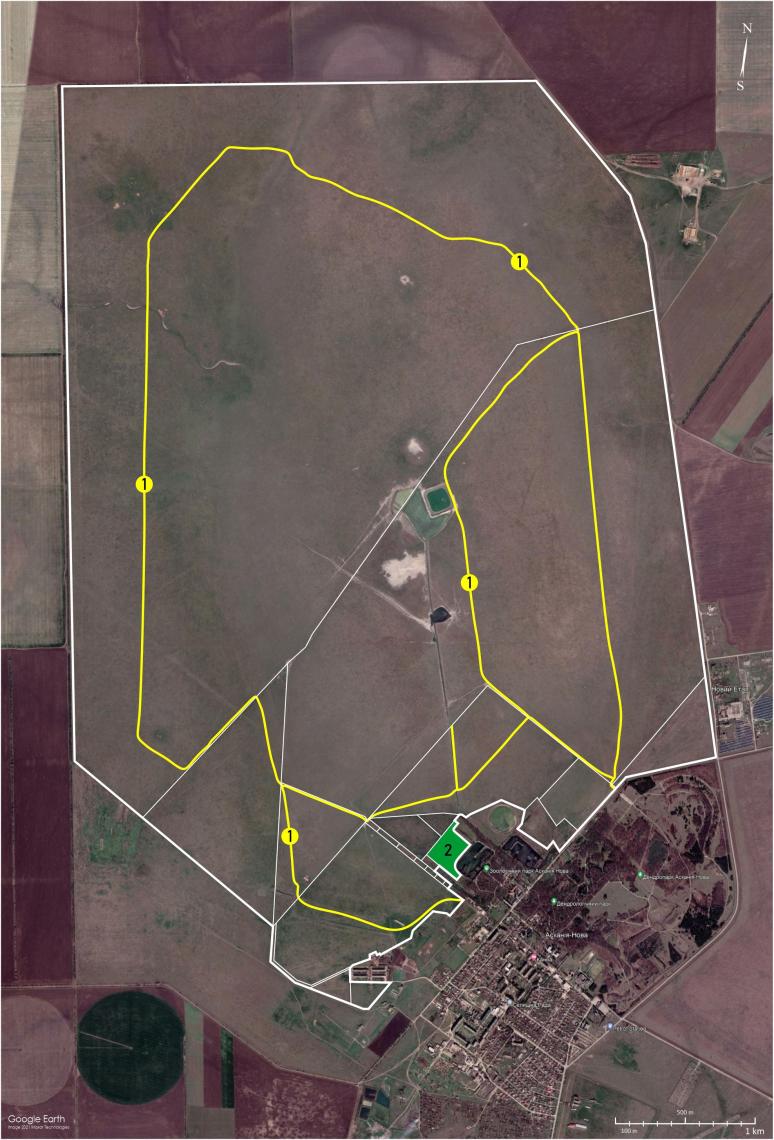 1 – ґрунтові дороги у межах заповідної ділянки «ВЧП», що вводяться до складу буферної зони – експозиційної частини зоопарку (загальна протяжність доріг – 21250 м, сумарна площа – 5,31 га); 2 – прилегла територія зоопарку, що включається до заповідної зони (цілісний масив площею 5,31 га)3.2.4. Функціональне зонування Зоопарку у межах буферної зони БЗПоложенням про Біосферний заповідник «Асканія-Нова» імені Ф.Е. Фальц-Фейна, затвердженого наказом Міндовкілля України від 04 січня 2021 № 1, в межах території Зоопарку виділяються такі зони:експозиційна, площею 12,71 га, призначена для утримання тварин у вольєрах з метою використання їх у культурно-пізнавальних цілях, з прилеглими до них водоймами, деревними та чагарниковими насадженнями, в її межах розташований об′єкт реконструкції – садиба Ф.Е. Фальц-Фейна; її відвідування здійснюється у порядку, встановленому адміністрацією;наукова, площею 54,21 га, де проводиться науково-дослідна робота та розміщені колекція тварин, розплідники тварин, експериментальні ділянки; її відвідування дозволяється в порядку, встановленому адміністрацією;господарська, площею 8,66 га, де розміщуються допоміжні господарські об′єкти (приміщення для утримання тварин в зимовий період, адміністративні будинки, господарське подвір′я, складські приміщення, ділянки городу, насосна станція другого підйому, станція очисних споруд смт Асканія-Нова).На території Зоопарку забороняється діяльність, яка не пов′язана з виконанням основних завдань і загрожує збереженню зоологічних колекцій, а саме:будівництво об′єктів, не пов′язаних з діяльністю Зоопарку;порушення гідрологічного та гідрохімічного режиму місцевості, поливної мережі Зоопарку;самовільний збір гербарію, плодів та насіння;прохід сторонніх осіб в наукову зону без дозволу адміністрації;порушення правил відвідування експозиційної зони; в′їзд стороннього транспорту без дозволу адміністрації;всі форми відпочинку населення (крім організованих екскурсій) в місцях, не призначених для цього, розведення вогнищ, створення шумових ефектів, застосування безпілотних літальних об′єктів та інших літальних апаратів (за виключенням проведення планових науково-дослідних робіт), що негативно впливають на життєдіяльність тварин Зоопарку;застосування отрутохімікатів, мінеральних добрив та інших хімічних речовин, крім проведення наукових експериментів;полювання, вилов і знищення тварин, порушення умов їх оселення, гніздування;самовільний вилов риби у водоймах, інші види користування рослинним і тваринним світом, які призводять до порушення режиму Зоопарку;купання у водоймах.Діяльність на території Зоопарку проводиться відповідно до Проєкту організації території, затвердженого згідно з законодавством.В межах території Зоопарку в установленому порядку дозволяється:реконструкція та відновлення, санітарні і формувальні рубки деревних та чагарникових рослин;проведення ветеринарних, протипожежних та санітарних заходів;відлов бродячих собак, котів та шкідливих диких тварин;селекційне вибраковування з проведенням елімінації хворих, травмованих та не придатних до відтворення тварин Зоопарку;проїзд автотранспорту та кінного транспорту, вершників для огляду, обліку, годування, сортування, переміщення тварин;використання території в рекреаційних цілях за встановленими адміністрацією маршрутами;використання території в наукових та екологічних освітньо-виховних цілях; проведення реалізації, обміну, а також репатріації та реінтродукції тварин;вилов риби в водоймах для регуляції її чисельності з подальшим використанням для годівлі диких тварин Зоопарку.Колекцію тварин Зоопарку БЗ внесено до Державного реєстру наукових об′єктів, що становлять національне наукове надбання України розпорядженням Кабінету Міністрів України від 19 серпня 2002 року № 472 «Про віднесення наукових об′єктів до таких, що становлять національне надбання». 4. П′ятирічний план заходів4.1. Опис запланованих заходівПРОГРАМА 1. Збереження та відтворення корінних природних комплексів та об′єктів.Стратегічне завдання 1.1. Збереження корінних екосистем, раритетної фіто- і зообіоти заповідної зони БЗ. Передбачає коригування та впровадження менеджмент-плану зі збереження та оптимізації стану корінних екосистем, збір даних про сучасні місцезнаходження рідкісних рослин та рослинних асоціацій у розрізі квартальної мережі заповідної зони з фіксацією географічних координат, установлення сучасного розповсюдження у регіоні та стану популяцій тварин, зниклих з території БЗ, відлов тварин та переселення їх у заповідну зону БЗ, стеження за станом популяцій заселених тварин, моніторинг екологічного стану, впровадження комплексу заходів щодо забезпечення збереження та збалансованого використання водно-болотного угіддя міжнародного значення «Великий Чапельський під» (Рамсарська конвенція), розроблення та впровадження  планів заходів щодо збереження окремих рідкісних видів рослин і тварин та природних оселищ, занесених до Резолюції № 4 (1996; із змінами) та Резолюції № 6 (1998; із змінами)  Постійного комітету Бернської конвенції, у межах БЗ як території Смарагдової мережі Європи за №UA0000016 (https://natura2000.eea.europa.eu/Emerald/SDF.aspx?site=UA0000016&release=4&form=Clean).Стратегічне завдання 1.2. Відновлення корінних природних комплексів та об′єктів, оптимізація режиму природокористування. Передбачає здійснення періодичних санітарних рубок куртин терену, порості колишніх лісосмуг та поодиноких особин занесених деревних біоморф на території заповідної зони БЗ, видалення спонтанних заростей бересту на багаторічних перелогах у буферній зоні БЗ з метою збереження корінного ландшафту степу на ділянках спонтанного відновлення, моніторинг за потенційними осередками інвазій та площами поширення чужорідних видів, ліквідацію осередків виявлених інвазійних та карантинних видів рослин, організацію ділянки посадкового матеріалу вразливих та зникаючих раритетних видів флори асканійського степу з метою отримання діаспор рідкісних та зникаючих рослин (насіння або вегетативні органи, придатні до розмноження та посадки), реінтродукцію у заповідну зону та прилеглі урочища рідкісних рослин з розсадника з метою збільшення кількості та розосередження у просторі місцезростань рідкісних та зникаючих рослин, здійснення періодичного санітарного викошування у місцях поширення окремих рідкісних видів цибулинних рослин (ефемероїди з низькою конкурентоздатністю) з метою зменшення загальної мортмаси та усунення «висячої» підстилки, що детермінують зміни гідротермічного режиму екотопу, оновлення квартальної мережі ділянок «Південна» та «Північна» заповідної зони (становка порушених реперних точок).Стратегічне завдання 1.3. Збереження та відновлення біорізноманіття у межах зон буферної, антропогенних ландшафтів та прилеглої території. Передбачає інформаційне забезпечення та сприяння організації регульованого випасу громадської худоби у зонах буферній та антропогенних ландшафтів з метою оптимізації стану рослинності пасовищ та збільшення їх продуктивності, моніторинг пріоритетних цілинних угідь у регіоні БЗ у рамках проєкту розширення зони антропогенних ландшафтів, детальну оцінку господарських угідь на території заповідника, розробку та реалізацію заходів щодо охорони та відновлення цінних природних ділянок, заходи щодо збереження тварин, які вільно мешкають у Дендропарку – фазан колхідський, куріпка звичайна, заєць (підгодовування у сніжний період), оптимізацію функціонального зонування та режиму природокористування території заповідника (наукові обґрунтування, кадастрова документація, картографічні роботи, виділення в натурі меж буферної зони та ін.)ПРОГРАМА 2. Збереження, збагачення, відновлення та використання генофонду рослин Дендрологічного парку загальнодержавного значення «Асканія-Нова».Стратегічне завдання 2.1. Оптимізація стану насаджень, збереження та збагачення різноманіття культивованої флори Дендропарку. Передбачає залучення нових видів рослин для інтродукції з метою збагачення та раціонального використання культивованої флори Дендропарку, проведення первинних і довгострокових інтродукційних випробувань видів і форм дуба, рідкісних видів, квітниково-декоративних рослин, опрацювання спеціальних способів культивування інтродукованих рослин, коригування асортиментів посухо-стійких рослин, рекомендованих для паркобудівництва, озеленення і ландшафтного дизайну,З′ясування сучасної таксономічно-вікової структури і стану насаджень Старого парку, розробку реконструкційних заходів з відновлення деревостанів Старого парку, підтримання існуючих і виготовлення нових перемичок на зрошувальних каналах Дендропарку з метою забезпечення безперебійного та якісного зрошення паркових масивів, облицювання стінки зрошувального арика всередині центральних куртин Старого парку з метою запобігання оголенню коріння крупних вікових дерев, біотехнічне та протипожежне викошування галявин, прогалин та земляних зрошувальних каналів у Дендропарку, посів насіння однорічних і дворічних квітниково-декоративних рослин, пересадку багаторічних квітниково-декоративних рослин з метою збереження колекційного фонду культивованої флори, вилучення самосіву дерев і кущів вздовж і всередині зрошувальних каналів з метою підтримання у функціональному стані зрошувальних каналів, вилучення трав′янистої рослинності в колекційних насадженнях деревних рослин, пристовбурових колах поодиноких дерев, в колекціях квітниково-декоративних рослин, утримання доріжково-алейної системи Дендропарку, прибирання опалого листя з галявин, обтрушування снігу з молодих дерев хвойних і декоративних кущів з метою запобі гання «сніголаму», проведення дублюючих посадок сосни кримської та ялиць в солітерних композиціях з метою збереження вихідного стану ландшафтних композицій Дендропарку, сприяння природному поновленню гледичії триколючкової та софори японської в насадженнях Старого парку з метою оптимізації фітоценотичної структури насаджень Старого парку за рахунок поновлення основних паркоутворюючих порід, регулювання щільності чагарникового ярусу деревних насаджень Дендропарку з метою збереження структури деревостанів, створення сприятливих умов для зростання деревних рослин, регулювання чисельності підросту ясеня звичайного в дубово-ясеневих деревостанах, стримування спонтанного поширення інвазійного виду айланту найвищого, вилучення надлишкової кількості самосіву дерев – не домінантів паркових деревостанів (акація біла, клен польовий), повне вилучення самосіву каркаса західного та клена ясенелистого в паркових деревостанах, вилучення масової інвазії дівочого винограду п′ятилисточкового в окремих масивах Старого і Нового парків з метою оптимізації умов зростання деревних інтродуцентів, забезпечення повноцінного функціонування зрошувальної системи всередині масивів, вилучення самосіву деревних рослин з узлісь паркових масивів і галявин, вилучення інвазійних рослин із ландшафтних композицій, періодичне обстеження деревних насаджень парку для з′ясування фітосанітарного стану, санітарне вилучення сухостійних та фаутних дерев у Дендропарку, санітарну обрізку сухих гілок на деревах, видалення старих та сухих пагонів чагарникових рослин з метою їх оздоровлення та сприяння подовженню тривалості життя, лікування та пломбування ушкоджених стовбурів дерев, ліквідацію осередків карантинних видів рослин (амброзії полинолистої, повитиці звичайної), заходи локального хімічного захисту рослин, що культивуються у Дендропарку.Стратегічне завдання 2.2. Збереження раритетних та цінних видів, оптимізація використання генофонду рослин Дендропарку. Передбачає збір, очищення та зберігання насіння деревних і квітниково-декоративних рослин, заготівлю вихідного матеріалу для обміну з інтродукційними закладами, вирощування садивного матеріалу деревних та квітниково-декоративних рослин для підтримання колекцій, проведення робіт з відновлення розладнаних деревостанів та реалізації, вегетативне розмноження деревних рослин з використанням живців, адаптованих до регіональних умов видів, підживлення органічними добривами (коров′яком) окремих пригнічених рослин рідкісних і цінних видів, вирощування садивного матеріалу з насіння місцевого збору та збереження самосіву ялини європейської шляхом перенесення його з куртини на дорощування в інтродукційному розсаднику, контроль зволоженості ґрунту та, за потреби, додатковий полив; підживлення органічними речовинами (гуматом) особини ялиці сибірської, розмноження виду насінням місцевого збору, вирощування нових саджанців та висадження їх у більш захищених від сонячних променів та вітру місцях, контроль зволоженості ґрунту та, за потреби, додатковий полив, підживлення в розпал вегетації органічними речовинами (гуматом) дерев модрини польської; вирощування саджанців з насіння місцевого збору, проведення комплексу заходів (обробка препаратами проти шкідника з одночасним поливом та підживленням органічними речовинами) дерев ялини колючої, контроль зволоженості ґрунту та, за потреби, додатковий полив, підживлення в розпал вегетації органічними речовинами (гуматом) дерев сосни кедрової європейської, висадження саджанців берези дніпровської у більш закритому місцезростанні з вологішими умовами середовища, укриття на зиму рослин рускусу під′язикового з метою збереження від вимерзання, укриття пагонів зіноваті Блоцького восени від поїдання зайцями надземної частини кущів, культивування рослин клокички перистої у складі рослинного угруповання, формування інтродукційних популяцій півонії тонколистої, таволги польської, шипшини польової, мигдалю Ледебура, вишні Клокова з метою збільшення чисельності рідкісних і зникаючих видів рослин вітчизняної та світової флори.ПРОГРАМА 3. Збереження, збагачення, вивчення та використання генофонду тварин з колекції зоологічного парку «Асканія-Нова».Стратегічне завдання 3.1. Утримання та оптимізація діяльності Зоопарку. Передбачає розробку та реалізацію планів роботи з тваринами. Зоопарку з метою збереження та раціонального використання видового різноманіття (формування репродуктивних та одностатевих груп птахів та ссавців, випуск тварин із приміщень весною та розміщення тварин в приміщення восени; перерозподіл тварин різних видів в загонах степової ділянки ВЧП), дотримання технологій вольєрного, напіввільного та вільного утримання тварин в Зоопарку та загонах ВЧП, відлов ссавців у загонах ВЧП з метою здійснення ветеринарних заходів, штучного вигодовування, сортування, ідентифікації та реалізації, поточний ремонт огорож загонів ВЧП, вольєрного комплексу Зоопарку, приміщень, укриттів для тварин з метою запобігання проникненню хижих ссавців та забезпечення фізіологічних потреб тварин, впорядкування (протипожежне обкошування, вирівнювання) службових доріг та проїздів на території загонів ВЧП, вольєрного комплексу Зоопарку, вирощування у теплиці розсади овочевих культур у зимово-весняний період, вирощування овочевих культур в господарській зоні Зоопарку для годівлі тварин у весняно-літній період, проєктування та облаштування вітрозахисних споруд у загонах ВЧП у зимовий період, проведення протипожежних заходів на території Зоопарку, у загонах ВЧП, біотехнічних заходів, спрямованих на покращення умов мешкання та розмноження рідкісних видів тварин, реконструкцію та облаштування гніздової території, штучних гніздівель для кілегрудих птахів на території Зоопарку та загонів ВЧП, облаштування території для утримання ему, нанду, страуса африканського у весняно-осінній період у вольєрах ВЧП, реконструкцію та облаштування годівниць для тварин, ізоляцію птахів зоопарку від диких птахів шляхом облаштування критих вольєрів (капроновою сіткою та ін.) з метою уникнення заражень інфекційними захворюваннями, проведення біотехнічних заходів з регулювання чисельності видів, які спричиняють негативний вплив на біотопи та рідкісні види фауни (за необхідності), оновлення технічного устаткування інкубаторію з метою покращення показників виводимості пташенят рідкісних видів, проведення періодичних оглядів території Зоопарку на наявність карантинних бур′янів (повитиця, амброзія) та шкідників (американський білий метелик) та виконання заходів боротьби з ними, проведення впорядкування зелених насаджень Зоопарку (санітарно-оздоровчі рубки, вилучення сухостою) згідно з чинним законодавством, періодичну інвентаризацію та контроль чисельності поголів′я тварин Зоопарку, реконструкцію комплексу вольєрів для вирощування молодняку кілегрудих птахів, з метою їх кращої збереженості на ранніх стадіях вирощування, будівництво та облаштування господарських приміщень, експозиційних вольєрів, укриттів для тварин Зоопарку, денників та охоронних зон для сторожових собак Зоопарку, розробку, оновлення, виготовлення та встановлення інформаційних знаків, банерів, етикеток про об′єкти Зоопарку з метою поінформованості екскурсантів.Стратегічне завдання 3.2. Удосконалення технологій утримання та розведення диких видів тварин, свійських тварин різних порід та окремих гібридних форм. Передбачає формування виводків птахів на території Зоопарку шляхом підсадки, проведення ампутації частини кисті крила у кілегрудих птахів окремих видів з метою формування та підтримки оптимального стану осередків штучно створених популяцій, штучне вигодовування молодняку копитних тварин з метою підготовки стійких до стресу особин для переміщення у господарства різних форм власності, розчищення копит, спилювання рогів тваринам окремих видів, контроль розвитку тварин шляхом зважування та вимірювання показників екстер′єру, огляд поголів′я копитних в загонах ВЧП (верхи, в кінних екіпажах та автомобільним транспортом), облаштування водопою і контроль за його станом в загонах ВЧП, організацію безперервного постачання води у водойми, ідентифікацію копитних та мозоленогих тварин холодним тавром і вушними вищипами, чіпами, за допомогою опису ознак, фотографій з метою моніторингу статево-вікового складу груп тварин, ідентифікацію (кільцювання, встановлення бирок) кілегрудих птахів Зоопарку, придбання та обмін тварин з інших зоопарків, зоорозплідників, зоокуточків та ін. з метою оновлення генофонду та розширення видового складу колекції, проведення селекційного та вимушеного вибракування тварин Зоопарку з наступною елімінацією, використання тварин у наукових цілях та для господарських потреб (годування хижих тварин), оптимізацію кількісного, статево-вікового складу колекції з дотриманням норм закону «Про жорстоке поводження з тваринами», оптимізацію чисельності окремих видів копитних та кілегрудих птахів шляхом реалізації, а також недопущення тварин до розмноження (кастрація, утворення одностатевих груп), забезпечення технологічних прийомів зі штучного вигодовування тварин за розробленими у Зоопарку методичними рекомендаціями, випуск птахів на водойми Зоопарку та у природу з метою формування та підтримання штучно створених популяцій.Стратегічне завдання 3.3. Контроль епізоотичної ситуації та розробка превентивних заходів щодо їх запобігання. Передбачає ветеринарно-санітарне обслуговування тварин Зоопарку, у т.ч. придбання ветеринарних препаратів та обладнання, розробку та забезпечення виконання заходів з уникнення розповсюдження інфекційних захворювань у Зоопарку, профілактичні вакцинації проти гепатиту каченят маточного поголів′я та добового молодняку водоплавних птахів, проти сибірки свійських конячих, великої рогатої худоби, проти сказу хижих ссавців, діагностичні копрологічні дослідження тварин зоопарку, профілактичну і терапевтичну дегельмінтизацію ссавців і птахів, діагностичні дослідження копитних на туберкульоз (свійські види ВРХ), офтальмопроби (канна), сап (свійські види коней), бруцельоз, лейкоз, лептоспіроз (свійські види ВРХ), бруцельоз, ІНАН (свійські види коней) та ін., патологоанатомічні дослідження загиблих тварин, лікувально-профілактичні та карантинні заходи (обробка папуг проти кнемідокоптозу, хіміопрофілактика пастерельозу та хвороби Ньюкасла водоплавних птахів Зоопарку в періоди міграцій, обробка тварин проти ектопаразитів, лікування хворих тварин за життєвими показниками), дезінфекцію та дератизацію об′єктів Зоопарку, дотримання режиму складування та утилізації відходів від тварин (гною, підстилки), режиму утилізації трупів диких тварин.Стратегічне завдання 3.4. Оптимізація використання генофонду колекції тварин Зоопарку. Передбачає поповнення існуючих зооколекцій та постачання тварин до нових об′єктів з вольєрним і напіввільним утриманням тварин з метою створення резервних груп окремих видів, здійснення інтродукції та репатріації тварин Зоопарку з відповідним науковим супроводом, поповнення фондів музею Природи Таврії (скелети, шкури, роги та ін.), надання рекомендацій щодо строків початку полювання на диких тварин у регіоні БЗ за результатами оцінки чисельності окремих видів, збагачення різноманіття дичини за рахунок випуску отриманого молодняку водоплавних птахів на водойми Зоопарку та їх розльоту за межі БЗ.ПРОГРАМА 4. Охорона та захист природних комплексів та об′єктів.Стратегічне завдання 4..1 Забезпечення режиму охорони території. Передбачає охорону і патрулювання території, попередження та фіксацію порушень природоохоронного законодавства, догляд та контроль за інформаційними щитами про розташування на місцевості та діючі режими охорони функціональних зон БЗ, інформування населення про обмеження природокористування у розрізі функціональних зон БЗ з метою профілактики та зменшення кількості порушень охоронного режиму території.Стратегічне завдання 4.2. Організація протипожежної безпеки. Передбачає комплекс заходів з метою попередження, зниження ризику та масштабів пожеж: встановлення та догляд за протипожежними аншлагами, патрулювання території в пожежонебезпечний період, утримання у належному (незабур′яненому) стані мінералізованих смуг по периметру заповідної зони та інших режимних об′єктів, протипожежні прокоси по периметру заповідної зони, винесення в натуру меж та поперечні протипожежні прокоси на території заповідної зони, догляд за обслуговуючими дорогами та переїздами на степ протипожежного призначення (доступність проїзду протипожежної техніки до місць гасіння пожеж), утримання та поточний ремонт спостережних веж, протипожежного інвентаря і техніки.ПРОГРАМА 5. Проведення наукових досліджень і спостережень за станом природного середовища. Стратегічне завдання 5.1. Виконання науково-дослідних робіт за програмами наукових досліджень НААН. Передбачає щорічну розробку робочих програм і технічних завдань з Літопису природи, моніторинг стану збереження рідкісних видів флори і фауни та природних середовищ (оселищ) з метою здійснення контролю за їх станом, у разі необхідності розроблення і здійснення заходів для поліпшення збереження окремих видів і природних середовищ, підтримки гідрологічного режиму, фенологічних спостережень тощо, щорічне видання Літопису природи, виконання науково-дослідних робіт відповідно до затверджених планів та програм, проведення НДР за угодами з іншими науковими установами та ВНЗ, надання консалтингових послуг, проведення наукових та науково-практичних конференцій, семінарів, нарад, підвищення кваліфікації, стажування науковців, обмін досвідом з метою оволодіння новими методами досліджень і способами отримання наукової інформації (курси, відрядження), участь науковців у міжнародних семінарах, конференціях, наукових грантових проектах, укладання та реалізацію договорів про навчальні практики студентів ВНЗ, слухачів та членів МАН.Стратегічне завдання 5.2. Видавнича діяльність, утримання наукових фондів. Передбачає видання наукового журналу «Вісті Біосферного заповідника «Асканія-Нова», іншої наукової та науково-популярної літератури (монографії, збірки праць, каталоги, науково-методичні рекомендації, брошури), ремонт гербарних шаф та гербарної кімнати, поповнення ботанічних та зоологічних наукових колекцій, розробку інформаційних баз (каталоги, кадастри, фітоценотеки, продромуси тощо), надходження до науково-методичних, бібліографічних фондів та проведення обмінів літературою.ПРОГРАМА 6. Екологічна освітньо-виховна робота.Стратегічне завдання 6.1. Організація та проведення тематичних і масових еколого-освітніх заходів. Передбачає інформування населення місцевої громади про цілі і завдання БЗ, особливості природоохоронного режиму та природокористування, підвищення екологічної інформованості населення, формування у мешканців регіону бережливого ставлення до навколишнього середовища, участь у місцевих, всеукраїнських, міжнародних еколого-освітніх акціях, організацію і проведення міжнародного зимового обліку птахів, заходів до Міжнародного дня водно-болотних угідь, природоохоронних акцій «Збережемо першоцвіти» та «День довкілля»,відзначення Міжнародного дня Землі, Міжнародного дня біорізноманіття, Всесвітнього дня захисту навколишнього середовища, професійного свята Дня працівника природно-заповідної справи, організацію та проведення акцій «Очистимо планету від сміття», «Збережи ялинку», Всесвітнього дня туризму, Всесвітнього дня захисту тварин, розробку та проведення тематичних лекцій, бесід, зустрічей, круглих столів, розрахованих на різні категорії учасників, участь у тренінгах, робочих нарадах, виставках, семінарах, диспутах, вікторинах на базі БЗ та навчальних закладів, налагодження і розвиток співпраці з районними відділами культури та освіти, ОТГ Асканія-Нова, еколого-натуралістичними центрами, громадськими організаціями, установами та навчальними закладами, формування позитивного іміджу установи, проведення уроків на екологічну тематику, диспутів, екскурсій, вікторин, бесід з природоохоронної тематики для школярів, юннатів, природоохоронну пропаганду серед учнів і студентів з активним залученням до елементів природоохоронної та науково-дослідницької робіт, рганізацію і проведення екологічних таборів / науково-дослідницьких експедицій учнівської молоді, навчальної та виробничої практики студентів, роботу з екологічними гуртками в школах та розширення їхньої мережі, проведення семінарів, робочих нарад для вчителів та методистів природничих дисциплін, організацію вузькоспеціалізованих екскурсій для груп певного наукового спрямування (орнітологів, ботаніків, ентомологів, екологів, теріологів, ґрунтознавців тощо), започаткування нових видів екотуризму (бьордвочінг, фотополювання, інтерпретація природи) з метою наближення до кращих світових практик невиснажливого використання природних ресурсів, ведення та наповнення веб-сайту БЗ і сторінок у соціальних мережах природоохоронною інформацією, забезпечення інформаційним матеріалом про БЗ суб′єктів туристичної галузі (турфірми та агенції, власники приватних готелів, кемпінгів, пансіонатів тощо), створення туристично-інформаційних куточків в ОТГ, бібліотеках, школах, співпрацю зі ЗМІ, участь у міжнародних, національних та регіональних виставках і форумах туристичного спрямування (розробка та виготовлення стендів, буклетів, фотоілюстрацій, ролл-апів тощо), публікації у місцевих і центральних засобах масової інформації про природоохоронну і наукову діяльність, туристичний потенціал БЗ, підготування відеосюжетів, що висвітлюють події або цінності БЗ.Стратегічне завдання 6.2. Утримання і розбудова інфраструктури для екологічної освітньо-виховної роботи. Передбачає забезпечення функціонування еколого-освітнього центру, розбудову візит-центру на базі БЗ, облаштування та утримання місць короткострокового відпочинку та оздоровлення населення (встановлення навісів, лав, столів, сміттєзбірників, інформаційних знаків), автостоянок, туалетів, забезпечення відвідувачів питною водою.ПРОГРАМА 7. Рекреаційна діяльність.Стратегічне завдання 7.1. Організація рекреаційно-туристичної діяльності та підвищення рівня знань та навичок працівників БЗ. Передбачає вивчення, узагальнення та впровадження вітчизняного і зарубіжного досвіду щодо організації рекреаційної діяльності в межах природно-заповідних територій, розширення сфери рекреаційних послуг, участь у вітчизняних і міжнародних науково-практичних конференціях, з′їздах, семінарах, присвячених розвитку рекреації та туризму, впровадження досвіду у формування туристичного продукту, визначення оптимального кількісного та якісного складу рекреаційних об′єктів, у тому числі мережі туристичних стежок у регіоні БЗ, налагодження партнерської взаємодії з представниками зеленого туризму, провайдерами туристичних послуг, підготовку та підвищення кваліфікації екскурсоводів на базі БЗ, підготовку наукової інформації та науково-методичних матеріалів для занять на курсах підвищення кваліфікації екскурсоводів , проведення семінарів, робочих нарад з суб′єктами туристичної галузі, туристичних фестивалів і тренінгів з надання послуг відвідувачам, реалізації сувенірної продукції, участь працівників БЗ в засіданнях місцевих громад щодо вирішення питань зайнятості населення, зокрема у сфері зеленого туризму, організацію та проведення виставок товарів народних умільців: вишивки, картини, сувеніри з природного матеріалу тощо.Стратегічне завдання 7.2. Облаштування екологічних стежок та екскурсійних маршрутів. Передбачає облаштування екскурсійних маршрутів (встановлення інформаційних стендів, очищення місць зимової годівлі птахів біля водойм, копитних тварин у загонах ВЧП, ремонт та засипання піском доріжок екскурсійних маршрутів, очищення насаджень Зоопарку і Дендропарку від листя та хмизу), місця збору екскурсійних груп перед виходом на маршрут та доріжки пересування екскурсантів до відправної точки екскурсії, облаштування автостоянки, автомобілів для роботи на екскурсійному маршруті (засоби протипожежної безпеки), підготовку кінних екіпажів для роботи на екскурсійному маршруті, утримання та розвиток мережі екологічних стежок (виготовлення та ремонт інформаційних аншлагів, щитів, етикеток, табличок, попереджувальних знаків), виготовлення зовнішніх (придорожніх) рекламно-інформаційних щитів, благоустрій джерел питної води, туалетів загального користування, створення та функціонування оглядових майданчиків, місць тимчасового відпочинку,організацію рекреаційних заходів щодо відпочинку дітей шляхом проведення загально-оздоровчих, культурно-освітніх, спортивних програм та занять, забезпечення доступності рекреаційних маршрутів для дітей, людей похилого віку та інвалідів, будівництво, ремонт та утримання доріг, пішохідних містків, матеріально-технічне забезпечення рекреаційного благоустрою. Стратегічне завдання 7.3. Облаштування рекреаційної інфраструктури та зменшення негативного впливу відвідувачів на природні комплекси і об′єкти БЗ. Передбачає маркування місць для рекреації (розведення багаття та встановлення палаток у буферній зоні БЗ) з метою розширення сфери рекреаційних послуг, прокладання та маркування прогулянкових рекреаційних маршрутів, облаштування рекреаційних зон (спорудження та ремонт місць короткострокового відпочинку, будівництво навісів) з метою убезпечення відвідувачів, підвищення якості та комфортності послуг, виготовлення внутрішніх рекламно-інформаційних щитів, стендів, банерів, моніторинг туристичного і рекреаційного навантаження на природні та штучно створені екосистеми, встановлення рекреаційної ємності території, розробку заходів щодо зменшення рекреаційного навантаження, контроль за станом екскурсійних маршрутів та екологічних стежок, планування, розробку та встановлення інформаційних знаків, аншлагів, переходів для збереження рослинного покриву, здійснення благоустрою території БЗ та ліквідацію джерел антропогенного забруднення, здійснення інших попереджувальних заходів з недопущення та зменшення негативного впливу відвідувачів на природні комплекси та об′єкти БЗ.ПРОГРАМА 8. Адміністративно-організаційна діяльність.Стратегічне завдання 8.1. Забезпечення організаційної та економічно-фінансової діяльності БЗ. Передбачає аналіз існуючих напрямів діяльності та перспектив їх подальшого розвитку, стратегічне планування на період 5–10 років, організацію заходів щодо переоснащення полігонів твердих відходів у регіоні БЗ, підготовку бюджетних запитів, на здійснення природоохоронних заходів за рахунок державного фонду та місцевого фонду охорони навколишнього природного середовища, розробку річного плану заходів та забезпечення реалізації заходів з функціонування БЗ, встановлення плати за екскурсійні та рекреаційні послуги, ведення обліку відвідувачів, оплату послуг і продукції по касовому апарату на рахунок БЗ, встановлення цін на реалізацію тварин Зоопарку та їх дериватів, посадкового матеріалу Дендропарку, видань БЗ, сіна, послуги автотранспорту, контроль обсягів використання, своєчасності оплати обов′язкових платежів за природокористування згідно з чинним законодавством, дотримання обсягів викидів забруднюючих речовин в атмосферу, оплату за електроенергію та паливо, викиди забруднюючих речовин в атмосферу, утилізацію сміття, люмінесцентних та ртутних ламп та ін., юридичний супровід виконання Проєкту організації території БЗ та охорони його природних комплексів, впровадження п′ятирічного плану заходів, вирішення спірних юридичних питань, розробку і контроль за дотриманням правил поведінки на території БЗ та його об′єктів, нормативно-правове регулювання діяльності у межах БЗ, оптимізацію штату БЗ до європейських норм, забезпечення належної охорони території БЗ, атестацію підрозділів наукового відділу, робочих місць та співробітників БЗ відповідно до вимог чинного законодавства, підвищення ефективності функціонування БЗ, контроль за виконанням щорічного плану діяльності науковців та забезпечення підвищення кваліфікації співробітників БЗ. Стратегічне завдання 8.2. Зміцнення матеріально-технічної бази природоохоронного, наукового, еколого-освітнього та рекреаційного призначення. Передбачає будівництво, реконструкцію та ремонт споруд і доріг, реконструкцію садиби засновника БЗ Ф.Е. Фальц-Фейна під музей Природи Таврії та візит-центр,реконструкцію огорожі ВЧП, коригування та доопрацювання Проєктно-кошторисної документації з реконструкції Зоопарку, реконструкцію його вольєр, організацію робіт з утримання та капітального ремонту приміщень та споруд БЗ, створення об′єктів туристичної та рекреаційної інфраструктури, встановлення шлагбаумів, благоустрій території, придбання витратних матеріалів для комп′ютерів, канцелярських товарів, виготовлення і придбання бланків, електроматеріалів, малоцінних і господарських предметів, насіння для посіву на городі БЗ, шпагату, делі, ниток, інших матеріалів (вхідні білети, карти каталожні, наукові та періодичні видання), запчастин (авто- та сільгосптехніки, шин для автомобілів і сільськогосподарської техніки, запчастин для мотокос та бензопил), запчастин для велосипедів, меблів, будматеріалів, дроту, електродів, кисню, піску, щебеню, відсіву, металу, матеріалів для водомережі, миючих засобів, форменого одягу працівникам служби державної охорони ПЗФ, спецодягу та спецвзуття працівникам БЗ, отрутохімікатів та хімдобрив, ветеринарних препаратів та обладнання, кормів для тварин Зоопарку, засобів зв′язку, їх утримання та інші послуги (крім комунальних), оприбуткування у натуральній формі, забезпечення підрозділів водопостачанням та водовідведенням, видатки на відрядження, утримання автотранспортного парку та його ротацію (придбання автотранспортних засобів для здійснення охорони БЗ, природоохоронної, наукової та екскурсійної діяльності), забезпечення БЗ електроенергією, артезіанською водою, паливно-мастильними матеріалами, оливою, газом для заправки авто, твердим паливом (вугілля, дрова), оплату послуг сторонніх організацій (поточні ремонти обладнання, техніки, аналізи, експертизи тощо), переселення населення, що проживає на території Дендропарку.4.2. П′ятирічний план заходів БЗ на 2022–2026 роки у табличній форміП′ятирічний план заходів БЗ на проєктований період 2022-2026 рр. у розрізі описаних програм та стратегічних завдань подано у таблиці 42.Таблиця 42. П′ятирічний план заходів БЗ на 2022–2026 рокиПродовження таблиці 42Продовження таблиці 42Продовження таблиці 42Продовження таблиці 42Продовження таблиці 42Продовження таблиці 42Продовження таблиці 42Продовження таблиці 42Продовження таблиці 42Продовження таблиці 42Продовження таблиці 42Продовження таблиці 42Продовження таблиці 42Продовження таблиці 42Продовження таблиці 42Продовження таблиці 42Продовження таблиці 42Продовження таблиці 42Продовження таблиці 42Продовження таблиці 42Продовження таблиці 42Продовження таблиці 42Продовження таблиці 42Продовження таблиці 42Продовження таблиці 42Продовження таблиці 42Продовження таблиці 42Продовження таблиці 42Кінець таблиці 425. ЗАСОБИ ТА РЕСУРСИ5.1. Система управлінняСпеціальна адміністрація здійснює управління БЗ відповідно до Положення про Біосферний заповідник «Асканія-Нова» імені Ф.Е. Фальц-Фейна (див. додаток В), Статуту БЗ, Проєкту організації території БЗ та охорони його природних комплексів.Спеціальна адміністрація БЗ розробляє структуру, штатний розпис, кошторис доходів і видатків, а також плани природоохоронних заходів зі збереження та використання території БЗ, які затверджуються в установленому порядку НААН. Для забезпечення виконання основних завдань та проведення природоохоронних заходів, науково-дослідних, господарських та інших робіт БЗ має право в установленому порядку:визначати стратегію свого розвитку відповідно до державних програм, науково-технічних прогнозів і пріоритетів;за рахунок коштів спецфонду купувати цінні папери, випускати та реалізовувати цінні папери в порядку, встановленому законодавством України;визначати структуру управління, розробляти штатний розпис, затверджуючи його в установленому порядку;створювати відособлені підрозділи без права юридичної особи і затверджувати Положення про них, а також ліквідовувати ці підрозділи;реалізовувати свою продукцію, роботи і послуги, залишки продукції Зоопарку та Дендропарку за цінами, що формуються відповідно до умов економічної діяльності, а у випадках, передбачених законодавством України, – за встановленими державними цінами;в установленому порядку видавати і розповсюджувати наукові праці, матеріали з′їздів, конференцій, семінарів, рекомендації, методичні вказівки, пропагандистські та інші матеріали;здійснювати екологічну освітньо-виховну, екскурсійну, видавничу діяльність;здійснювати інші види діяльності, не заборонені законодавством.Послуги з наукового забезпечення установам, організаціям, підприємствам БЗ надає на договірних засадах у відповідності до норм чинного законодавства:надання наукових консультацій щодо законодавства України та зарубіжних країн, яке регулює окремі сфери правовідносин в питаннях збереження біорізноманіття та природоохорони;розробка за кошти замовників проєктів програм стратегій, концепцій, екологічних проєктів з питань природоохорони та збереження біорізноманіття підприємств та організацій, громад, окремих регіонів; організація стажування спеціалістів, консультація та підвищення кваліфікації на замовлення юридичних та фізичних осіб;надання поліграфічних та рекламних послуг, реалізація власної друкованої продукції, у тому числі інформаційної, рекламної та бланкової (крім видання та реалізації друкованих засобів масової інформації), видання та розміщення на веб-сайті банерів, рекламної продукції в електронній формі, розроблення поліграфічного дизайну;надання послуг з виготовлення рекламної та поліграфічної продукції іншим суб′єктам господарювання шляхом використання фондів бібліотек із дотриманням вимог законодавства про авторське право;надання дистанційних інформаційних послуг відповідно до законодавства, крім випадків, коли отримувачами послуг є наукові та науково-педагогічні працівники відповідних установ;виготовлення повнотекстових електронних копій видань (документів) на замовлення установ та фізичних осіб із дотриманням вимог законодавства про авторське право, крім випадків, коли отримувачами послуг є наукові та науково-педагогічні працівники відповідних установ;друкування, копіювання, сканування, ламінування, запис інформації на носії, виконання палітурних, брошурувальних робіт, крім випадків, коли отримувачами послуг є наукові та науково-педагогічні працівники відповідних установ;здійснення заходів, пов′язаних з провадженням виставково-ярмаркової діяльності, згідно із законодавством;надання у короткострокове користування фізичним, юридичним особам площі та/або окремих працівників, що тимчасово не використовуються у науковій діяльності для проведення освітніх, наукових, культурних та інших заходів, а також іншого рухомого та нерухомого майна або обладнання у разі, коли це не погіршує соціально-побутових умов осіб, які працюють у відповідному підрозділі установи;надання в оренду будівель, споруд, окремих тимчасово вільних приміщень і площ, іншого рухомого та нерухомого майна або обладнання, що тимчасово не використовуються у науковій діяльності, коли це не погіршує соціально-побутових умов осіб, які працюють у відповідному підрозділі установи.Фінансування державних і відомчих науково-технічних програм БЗ та матеріально-технічного забезпечення здійснюється за рахунок бюджетних асигнувань загального та спеціального фондів. БЗ може мати фінансові надходження за науково-дослідні роботи, виконані за договорами з міністерствами, відомствами, підприємствами та організаціями, а також від реалізації продукції та сировини, отриманої в результаті проведення науково-дослідних робіт та діяльності, пов′язаної з впровадженням науково-технічної продукції, тварин Зоопарку, рослин Дендропарку, туристично-екскурсійної діяльності, та послуг, зазначених вище. Кошти, отримані від реалізації наукоємної продукції, вирощеної у Зоопарку, Дендропарку та в результаті еколого-просвітницької роботи, розподіляються між спецфондами на наукову діяльність і збереження біорізноманіття БЗ.БЗ здійснює зовнішньоекономічну діяльність згідно з чинним законодавством. БЗ самостійно визначає свої науково-виробничі зв′язки з іншими установами, організаціями, підприємствами та зарубіжними партнерами, виходячи з положень Статуту БЗ. Забезпечення БЗ матеріально-технічними ресурсами здійснюється у порядку, визначеному законодавством.У галузі капітального будівництва на БЗ поширюється дія законодавчих актів України, постанов і наказів НААН з питань будівництва сільськогосподарських підприємств і організацій, а також будівельні нормативи і правила.Питання соціального розвитку, включаючи поліпшення умов праці, життя та здоров′я членів трудового колективу регулюються законодавством та колективним договором.Біосферний заповідник зобов′язаний:забезпечувати збереження природно-заповідного фонду зональних степових екосистем, інтродукованих рідкісних, зникаючих, екзотичних і господарсько цінних видів;забезпечувати високу якість досліджень, відповідно до свого профілю, екосистем на території БЗ і в його регіоні, систематично узагальнювати їх результати; координувати і проводити наукові дослідження на територіях обєктів ПЗФ регіону, систематично узагальнювати їх результати, створювати умови для реалізації творчих можливостей членів колективу та здійснювати їх соціальний захист;організовувати і проводити підготовку та перепідготовку наукових кадрів через аспірантуру, докторантуру і стажування, курси підвищення кваліфікації, в тому числі за кордоном, а також через спільні з вищими навчальними закладами кафедри та інші форми;забезпечувати цільове використання закріпленого за ним майна та виділених державних коштів;враховувати при визначенні стратегії науково-дослідної, природоохоронної і екологічної освітньо-виховної діяльності державні контракти, замовлення та інші договірні зобов′язання;проводити виробничу перевірку, вдосконалення, освоєння та адаптацію до місцевих умов прогресивних технологій в галузі охорони природи;забезпечувати своєчасну сплату податків і зборів (обов′язкових платежів) до бюджету та інших відрахувань згідно з законодавством;здійснювати будівництво, реконструкцію та капітальний ремонт основних фондів, своєчасне освоєння нових виробничих засобів та введення в дію придбаного устаткування;забезпечувати себе матеріально-технічними засобами, необхідними для здійснення своєї діяльності;вести первинну документацію досліджень за відповідними формами;поліпшувати матеріальне становище працівників відповідно до законодавства та рішень Президії Академії, своєчасно розраховуватися з працівниками наукової установи за виконані роботи;виконувати норми і вимоги, що стосуються охорони праці, пожежної безпеки, охорони довкілля, раціонального використання і відтворення природних ресурсів та екологічної безпеки;вести навчально-виховну роботу з метою поширення екологічних і природоохоронних знань;здійснювати заходи з удосконалення організації своєї діяльності;виконувати інші зобов′язання, що випливають з його статутної діяльності.Спеціальну адміністрацію БЗ очолює директор, який, на контрактній основі, призначається на посаду та звільняється з посади НААН. Директор несе персональну відповідальність за діяльність БЗ, в тому числі за організацію науково-дослідних робіт, складання і виконання кошторисів, збереження закріпленого за БЗ державного майна і забезпечення пожежної безпеки його об′єктів, створення належних соціально-економічних умов членам трудового колективу. Директор, діючи в межах законодавства, в інтересах БЗ, згідно з контрактом та Статутом БЗ, самостійно вирішує питання діяльності БЗ, за винятком питань, віднесених до компетенції НААН, зокрема:вирішує питання діяльності БЗ відповідно до статутних завдань;представляє БЗ в органах державної влади та органах місцевого самоврядування, підприємствах, установах, організаціях усіх форм власності;відповідає за результати діяльності БЗ перед НААН; діє без окремої довіреності від імені БЗ, представляє його в установах, організаціях та підприємствах;розпоряджається майном і коштами згідно із законодавством, Статутом НААН та Статутом БЗ;укладає договори, в тому числі міжнародні, необхідні для виконання покладених на БЗ завдань, видає довіреності;в межах своєї компетенції видає накази і розпорядження, обов′язкові для всіх підрозділів та працівників БЗ;затверджує положення про структурні підрозділи і визначає функціональні обов′язки працівників;призначає частину складу вченої ради БЗ;забезпечує дотримання працівниками правил внутрішнього трудового розпорядку;самостійно визначає організаційну структуру і розробляє штатний розпис БЗ з урахуванням умов та фонду зарплати і подає керівництву НААН для затвердження;вирішує питання діяльності БЗ відповідно до статутних завдань;здійснює інші повноваження, передбачені Статутом БЗ та його контрактом з НААН.Директор БЗ щорічно до 01 березня наступного року звітує перед колективом наукових працівників про свою діяльність.Заступник директора з наукової роботи БЗ призначається на посаду та звільняється з посади рішенням Президії НААН за поданням відповідного відділення. Заступники директора здійснюють свої функції і повноваження відповідно до обов′язків, визначених у посадових інструкціях, затверджених наказом директора БЗ, і несуть відповідальність за стан справ у дорученій сфері їхньої діяльності перед директором, а заступник директора з наукової роботи – і перед Президією НААН.Головний бухгалтер БЗ призначається на посаду і звільняється з неї директором БЗ за погодженням з президентом НААН.Заміщення вакантних посад наукових працівників проводиться на конкурсній основі у встановленому порядку. Результати конкурсів затверджуються директором БЗ.Інші працівники БЗ приймаються на роботу і звільняються з неї в загальному порядку, передбаченому законодавством.Один раз у п′ять років проводиться атестація керівників підрозділів, інженерно-технічних та інших фахівців.Організація наукового, матеріально-технічного та іншого забезпечення діяльності в БЗ покладається на його апарат управління.У разі відсутності директора з поважних причин (відрядження, відпустка, хвороба тощо) його обов′язки виконує заступник директора з наукової роботи.Функції і завдання кожного структурного підрозділу зазначаються в Положенні про нього, що затверджується директором БЗ.Основна функція наукового відділу полягає в організації та проведенні науково-дослідних робіт та спостережень, забезпеченні довгострокового моніторингу геосистемного, регіонального і біоценотичного рівнів; розробці наукових основ охорони, відтворення та збереження природних степових екосистем, інтродукції деревної рослинності у південний степовий регіон, напіввільного утримання ссавців і птахів; проведенні періодичних інвентаризацій природних ресурсів; дослідженні поточних явищ природи та процесів з метою їх реєстрації у Літопису природи БЗ; вивченні біології, розведення та вирощування рідкісних, зникаючих, ендемічних та екзотичних видів; розробці принципів використання природного генофонду для господарських потреб, впровадженні результатів досліджень в зелене будівництво, створення зоопарків, дендропарків і ботанічних садів, зоокуточків, ландшафтних експозицій тощо. Науковий відділ забезпечує підвищення професійного рівня наукових кадрів, постійний розвиток і вдосконалення інформаційної, методичної, організаційної та матеріально-технічної бази для проведення ефективної науково-дослідної діяльності на сучасному рівні, здійснення екологічної освіти. Науковий відділ сприяє підготовці наукових кадрів і спеціалістів у галузі охорони навколишнього природного середовища та заповідної справи.Наукову роботу БЗ виконує, як правило, за державною програмою, контрактами з НААН, договорами з органами центральної виконавчої влади тощо.Науково-організаційне і методичне керівництво БЗ здійснюється НААН, НАН України та Міндовкілля.Сектор екологічної освітньо-виховної роботи забезпечує організацію екологічної освітньо-виховної та екскурсійної діяльності на території Заповідника, облік відвідувачів, визначення навантажень на природні комплекси, укладання договорів з суб′єктами туристичної діяльності, благоустрій та обслуговування екскурсійних маршрутів. Також організовує заходи з екологічної освіти та зв′язки з громадськістю, здійснює розроблення, опис спеціально обладнаних еколого-освітніх стежок та маршрутів, проведення екскурсій, впровадження в роботі відповідного вітчизняного і зарубіжного досвіду, розробку методичних матеріалів та навчальних програм, підготовку екскурсоводів, матеріалів для буклетів, брошур, листівок, календарів з інформацією про БЗ, надає супровід при створенні відеопродукції, підготовку експозицій для відвідувачів тощо. Також сектор здійснює поширення екологічних знань, в першу чергу серед населення регіону БЗ, рекламує екскурсійні можливості установи у ЗМІ шляхом участі у конференціях, форумах, виставках, днях туризму тощо.До проведення екологічної освітньо-виховної роботи залучаються також працівники наукового відділу, служби державної охорони ПЗФ, органів місцевого самоврядування та навчальних закладів регіону.На підрозділ БЗ, що виконує природоохоронні функції – службу державної охорони ПЗФ – покладаються завдання забезпечення додержання режиму охорони території БЗ, здійснення заходів щодо запобігання виникненню, поширенню пожеж, інших надзвичайних ситуацій та їх ліквідації, попередження та припинення порушень природоохоронного законодавства, забезпечення порядку використання природних ресурсів, підтримання в належному стані межових та охоронних знаків, проведення роз′яснювальної роботи щодо необхідності збереження природи та дотримання правил поведінки в БЗ тощо. Організацію природоохоронних заходів, лісокультурних та інших лісогосподарських робіт забезпечує спеціальна адміністрація БЗ, їх проведення здійснюють відповідні підрозділи БЗ (бригади дендрологічного і зоологічного парків, механізована бригада, бригада поточного ремонту, ветеринарний сектор). До функцій відділу бухгалтерського обліку та звітності і планово-економічного сектору належать здійснення оперативного та бухгалтерського обліку, підготовка бюджетних запитів та планів асигнувань на утримання і розвиток установи, складання на основі даних бухгалтерського обліку фінансової звітності установи, проведення комплексного економічного аналізу діяльності установи і розроблення заходів щодо ефективного використання бюджетних коштів тощо. Вчена рада БЗ створена відповідно до статті 42 Закону України «Про природно-заповідний фонд України», статті 10 Закону України «Про науку і науково-технічну діяльність». Вчена рада БЗ є колегіальним органом управління його науковою, природоохоронною та екологічною освітньо-виховною діяльністю і виконує консультативно-дорадчі функції, і затверджується за поданням установи наказом НААН терміном не більше як на три роки.Положення про вчену раду БЗ, її склад, завдання та порядок діяльності визначаються НААН. Директор БЗ, його заступник з наукової роботи та учений секретар є членами вченої ради. Голова, його заступник та учений секретар вченої ради обираються таємним голосуванням з числа її членів. До складу вченої ради Заповідника також входять голова ради молодих вчених та керівник ради трудового колективу (профспілковий представник). Вчена рада складається із 17 провідних вчених і спеціалістів заповідної справи БЗ, наукових установ регіону та країни. Не менш як три чверті складу вченої ради обираються таємним голосуванням зборів наукових працівників, а решта членів призначаються наказом директора БЗ. Обраними членами вченої ради вважаються особи, які набрали не менше 50% голосів учасників зборів, які взяли участь у голосуванні. До складу вченої ради можуть бути обрані або призначені вчені з інших установ аналогічного профілю.До виключної компетенції вченої ради БЗ належать питання щодо:визначення перспективних напрямків наукової і науково-технічної, а також природоохоронної, екологічної освітньо-виховної, туристично-екскурсійної діяльності;здійснення наукової і науково-технічної оцінки тематики та результатів науково-дослідних робіт;розгляду перспективних і поточних планів наукових досліджень, проєктів організації території та охорони природних комплексів, результатів лісовпорядкувальних та землевпорядкувальних робіт і внесення пропозицій для затвердження керівництвом НААН;удосконалення та розвитку структури БЗ;затвердження результатів атестації наукових працівників;висування наукових колективів, окремих науковців, що досягли визначних успіхів у науці, для нагородження та подання на присудження державних та інших премій;затвердження річних звітів про діяльність БЗ та фінансових планів БЗ;погодження переліку професій і посад БЗ, до яких може застосовуватися гнучкий режим робочого часу та дистанційний режим праці;ухвалення рішення про розміщення власних надходжень у територіальних органах центрального органу виконавчої влади, що реалізує державну політику у сфері казначейського обслуговування бюджетних коштів, або в банківських установах державного сектору;розглядає питання співробітництва БЗ з іншими науковими установами, розвитку міжнародного наукового співробітництва;обговорює найважливіші наукові проблеми, питання вдосконалення структури управління;розглядає звіти окремих керівників структурних підрозділів та окремих співробітників про свою роботу;щорічно формує пропозиції щодо кандидатур до кадрового резерву на посади керівників науково-дослідної установи;обирає за конкурсом на вакантні посади завідувачів відділів, лабораторій, секторів, головних, провідних, старших наукових, наукових і молодших наукових співробітників;в межах своєї компетенції розглядає питання про присвоєння вчених звань;розглядає питання ефективності методів охорони природно-заповідних територій;вирішує питання проведення симпозіумів, конференцій і нарад;заслуховує звіти землевласників щодо природоохоронних заходів в межах БЗ;розглядає дозволи на проведення заходів по природокористуванню в межах БЗ;розглядає пропозиції до компетентних органів стосовно соціально-економічного розвитку інфраструктури на території БЗ;вирішує інші питання діяльності БЗ, визначені його Статутом.Вчена рада БЗ створює методичну комісію та постійно діючі або тимчасові комісії з проблемних питань природничих наук та заповідної справи для попереднього розгляду питань, що виносяться на обговорення ради. Головою комісії призначається один із членів ради. Вчена рада правомочна приймати рішення, якщо у засіданні бере участь не менше 2/3 її складу. Рішення вченої ради вважається прийнятим, якщо за нього проголосувало більше 50% членів вченої ради, які брали участь у засіданні. Рішення приймаються відкритим голосуванням, якщо вчена рада не прийняла рішення про таємне голосування. Рішення вченої ради оформлюється протоколом, який підписується головою і секретарем вченої ради. Вчена рада планує свою роботу і здійснює своє діловодство. Документи вченої ради зберігаються 10 років. Організаційно-технічне забезпечення діяльності ради здійснюється дирекцією БЗ.Вчена рада в разі нагальної потреби приймає рішення щодо проведення на території БЗ заходів, спрямованих на охорону природних комплексів, ліквідацію наслідків аварій, стихійного лиха, що не передбачені проєктом організації його території.Координаційна рада БЗ є дорадчим органом і створена з метою виконання Севільської стратегії біосферних резерватів для погодженого вирішення питань, що належать до її компетенції, та для колективного і вільного обговорення найважливіших напрямів діяльності БЗ, особливо функції сталого розвитку його території.У своїй роботі координаційна рада керується Конституцією та законами України, актами Президента України, Кабінету Міністрів України, Положенням та Статутом БЗ, нормативно-правовими актами Міндовкілля.Координаційна рада:обговорює і приймає рішення щодо перспектив і найважливіших напрямів науково-технічної, природоохоронної, еколого-освітньої, еколого-виховної, екскурсійної та туристичної діяльності установ на території БЗ, особливо функції сталого розвитку його території;розглядає пропозиції щодо удосконалення законодавчо-нормативної бази, формування та реалізації державної політики у визначеній сфері діяльності, забезпечення співпраці з центральними органами виконавчої влади, Кабінетом Міністрів України, місцевими державними адміністраціями, органами місцевого самоврядування під час виконання покладених на раду завдань, розширення міжнародного співробітництва у визначеній сфері діяльності;обговорює прогнози і програми соціально-економічного розвитку зон буферної та антропогенних ландшафтів БЗ, інші програми та визначає шляхи їх реалізації;розглядає питання про стан дотримання природоохоронного законодавства, збереження та використання природно-заповідного фонду, здійснення діяльності в буферній зоні та зоні антропогенних ландшафтів установ на території БЗ, контролю та усунення виявлених недоліків та порушень;заслуховує звіти землевласників щодо природоохоронних заходів в межах БЗ;розглядає пропозиції до компетентних органів стосовно соціально-економічного розвитку інфраструктури на території БЗ;розробляє пропозиції щодо вдосконалення діяльності БЗ, урядових органів державного управління, територіальних органів, підприємств, установ та організацій, які належать до території БЗ;аналізує стан роботи суб′єктів господарювання, розміщених на території БЗ, в питаннях забезпечення прав і свобод людини і громадянина;розглядає інші питання, пов′язані з реалізацією завдань, покладених на заповідник.До складу координаційної ради входять директор БЗ (голова), співголова – керівник ОТГ (за посадою). До складу координаційної ради у разі потреби також можуть входити керівники інших органів виконавчої влади, підприємств, установ та організацій, що знаходяться на території БЗ, а також депутати селищної та районних рад, представники інших органів державної влади (за згодою). Кількісний склад координаційної ради визначається директором БЗ. Члени координаційної ради затверджуються та звільняються від обов′язків рішенням директора БЗ. Виробничі, трудові та соціально-економічні відносини БЗ з працівниками регулюються чинним законодавством.Трудовий колектив БЗ становлять особи, які знаходяться з ним у трудових відносинах та своєю працею беруть участь у його діяльності.З метою врегулювання виробничих, соціально-економічних відносин та узгодження інтересів працівників і керівництва БЗ між ними відповідно до законодавства укладається колективний договір, який підписується уповноваженими представниками сторін.Повноваження трудового колективу реалізуються загальними зборами та їх виборним органом. Інтереси трудового колективу представляє рада трудового колективу або виборний орган профспілкової організації, які обираються і діють згідно з законодавством.Заповідник створює умови для підвищення професійного рівня і кваліфікації найманих працівників.5.2. Організаційна структура та штатДіючий на цей час штатний розпис БЗ дозволяє забезпечити виконання ним основних функцій, а саме: природоохоронну, науково-дослідну та екологічну освітньо-виховну. Крім того, до функцій управління діяльністю установи відноситься: загальне керівництво діяльністю установи;кадрове забезпечення;планово-економічна і фінансова діяльність;правове забезпечення;бухгалтерський облік;охорона праці;техніко-інформаційне забезпечення;господарське та технічне обслуговування; транспортне обслуговування.Штатний розпис БЗ на 2020 рік складається з 268 штатних одиниць і потребує збільшення кількості працівників, особливо наукового відділу та підрозділів Дендропарку і Зоопарку (табл. 43).Таблиця 43. Структура штатного розпису БЗ у 2020 роціПродовження таблиці 43Кінець таблиці 43Наукову діяльність БЗ, крім співробітників наукового відділу, виконують директор, заступник директора з наукової роботи та учений секретар, які є кандидатами наук. Для більш комплексного моніторингу природних та штучно створених об′єктів БЗ потребує значного збільшення штату кваліфікованих кадрів наукового відділу (табл. 44). Таблиця 44. Потреба БЗ у наукових кадрахДля забезпечення збереження колекцій Дендропарку та Зоопарку БЗ необхідне значне збільшення кількості робітників зеленого будівництва та робітників по догляду за тваринами. Штати відповідних закордонних установ перевищують такий БЗ у 1,5–3 рази.5.3. Обладнання та інфраструктура 5.3.1. Матеріально-технічне забезпечення5.3.1.1. Стан автотракторного парку та його ротаціяАвтомобільний парк БЗ представлений технічними засобами вітчизняного і закордонного виробництва, які надійшли в 1984–2005 роках. У таблиці 45 показано наявність і дату випуску автомобілів на час проєктування та їх ротацію. Таблиця 45. Наявність та ротація автомобільного транспортуКінець таблиці 45На сьогодні є необхідність терміново придбати низку технічних засобів, зокрема, автомобілі підвищеної прохідності, такі вантажні автомобілі як самоскиди середньої вантажності, які представлені в БЗ автомобілем САЗ 1991 року випуску та МАЗ 2005 року. Автомобілі підвищеної прохідності повинні забезпечувати роботу служби державної охорони ПЗФ та наукового відділу. Доцільно передбачити придбання установою мікроавтобусу на заміну наявного 1994 року випуску. В БЗ вкрай необхідна автовишка для виконання електромонтажних робіт, формування крон та збору насіння дерев. Враховуючи потребу в транспортуванні тварин Зоопарку необхідно придбати спеціалізований автомобіль (автобус), який може бути виготовлений під замовлення (на львівському або іншому автобусному заводі).Відомості про ротацію техніки сільськогосподарського призначення, що утримується у БЗ подано у таблиці 46.Таблиця 46. Ротація техніки сільськогосподарського призначенняКінець таблиці 465.3.1.2. Оснащення наукових лабораторій Враховуючи, що обладнання лабораторій БЗ було придбане, здебільшого, продовж 1980-х років, воно у більшості технічно застаріле, підлягає модернізації та поетапній заміні. Одночасно необхідно планувати витрати на придбання поточних реактивів та польового реманенту. Усереднені щорічні витрати на технічне оснащення лабораторій, хімреактиви та реманент подано у таблицях 47 та 48. Слід передбачити, що в разі недофінансування БЗ та не придбання основних засобів (техніки, лабораторного обладнання, інших предметів довгострокового користування) виконання заходу повинно автоматично переноситись на наступний рік із відповідним збільшенням фінансування.Таблиця 47 – Усереднені щорічні витрати на хімічні реактиви, реманент, оргтехніку, послуги, відряджувальні та науково-дослідницьке обладнання лабораторій БЗ згідно з річним планом НДРТаблиця 48. Усереднені щорічні витрати за напрямом видатків «Предмети, матеріали, обладнання та інвентар»Продовженя таблиці 48Кінець таблиці 485.3.2. Капітальне будівництво та ремонтІнформацію про заходи зі сфери капітального будівництва (нове будівництво, розширення та здійснення за новими проектами будівництва наступних черг і додаткових виробничих комплексів, реконструкція існуючих споруд, технічне переоснащення та оптимізація технічного рівня окремих дільниць, капітальний ремонт будівель та споруд) з визначеними строками, головними виконавцями, джерелами та обсягами фінансування подано у плані заходів БЗ на 2022–2026 роки (див. табл. 42) та узагальнено у додатку С: «Проектний план» території БЗ. Зокрема передбачено: реконструкцію садиби засновника БЗ Ф.Е. Фальц-Фейна під музей Природи Таврії та сучасний візит-центр;доопрацювання проєктно-кошторисної документації з реконструкції Зоопарку;будівництво господарських приміщень та експозиційних вольєрів Зоопарку;оновлення технічного устаткування інкубаторію;ремонт огорож загонів ВЧП;проєктування та облаштування вітрозахисних споруд у загонах ВЧП;оновлення квартальної мережі ділянок «Південна» та «Північна» заповідної зони;капітальний ремонт гербарної кімнати; облаштування та утримання місць короткострокового відпочинку населення, автостоянок, туалетів тощо;розбудова оглядових майданчиків та прогулянкових рекреаційних маршрутів. 5.3.3. Інженерне та протипожежне впорядкування території5.3.3.1. Впровадження системи заходів попередження степових пожеж у БЗ Для запобігання загорання степу розроблено комплекс щорічних заходів. Спостереження за степом здійснюється відділом Служби державної охорони природно-заповідного фонду, яка несе цілодобове чергування патрульно-постовим методом з трьох точок: пост «Маркеєв», пост «Комиш» та пост «ВЧП». Два останні обладнані 12-м спостережними вежами. У розпорядженні постових інспекторів є мобільний зв′язок. Для стеження за територією використовуються польові біноклі з 8–12-кратним збільшенням. Потужніші оптичні прилади в умовах степу, особливо влітку, є неефективними, оскільки через велику турбулентність розігрітого повітря неможливо простежити місце локалізації осередку вогню. В спекотну погоду спостереження за степом повинно вестись безперервно. Залишення території без нагляду навіть на 10–15 хвилин, в разі загорання степу, додасть десятки, якщо не сотню гектарів вигорілої території. При виявленні осередку займання черговий інспектор зобов′язаний негайно передати інформацію на центральний пост начальнику відділу Служби державної охорони природно-заповідного фонду. У спекотну вітряну погоду, яка може утримуватися тижнями, доцільно розгортати пересувний протипожежний пост з автоцистерною і розміщувати його біля дороги між ділянками «Північна» та «Південна». Обов′язковий час роботи такого поста з 1100 до 1900 – доки не вщухне вітер і знизиться температура повітря.Більшість пожеж виникли зовні від неприродних чинників, а тому для запобігання переходу вогню на заповідну зону також передбачено низку заходів. Щорічно навколо заповідної зони, шляхом переорювання та глибокої культивації, створюється протипожежна мінералізована смуга (рис. 17, додаток П: рис. П.1). 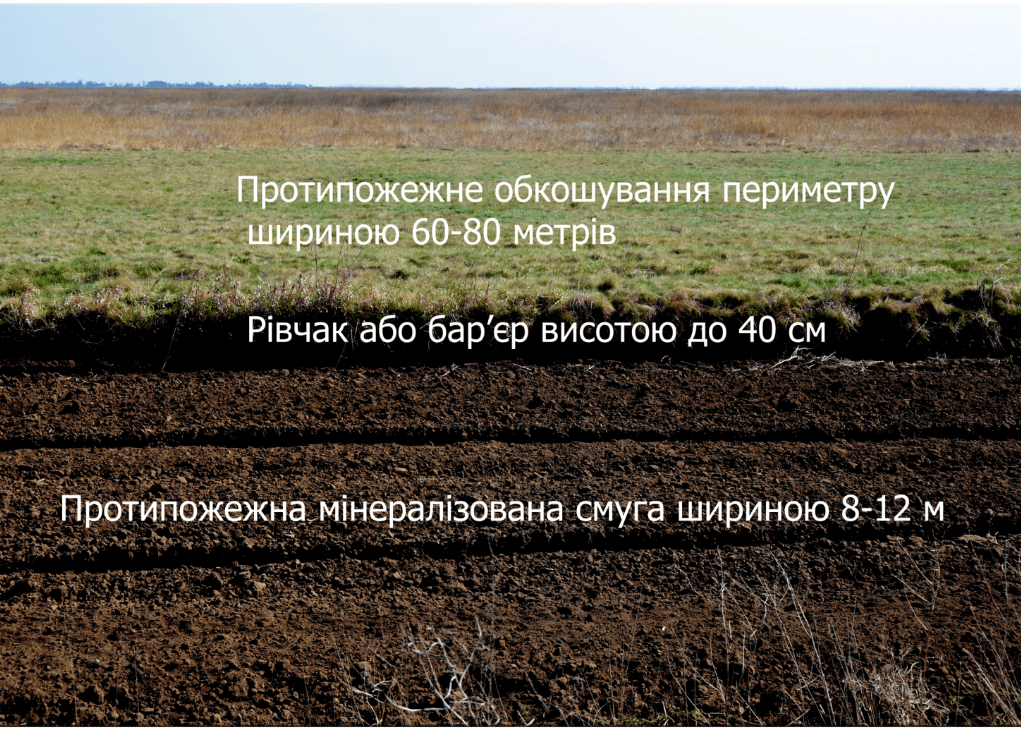 Рисунок 17 – Система протипожежного захисту в БЗОсобливо важливим є дотримання її суцільності, в жодному випадку не слід допускати прогалин, на яких може вирости висока трава і слугувати містком для переходу вогню в степ. Вони можуть виникати на поворотах країв ділянок, коли виникає необхідність піднімати плуг чи культиватор. Протягом року смугу слід культивувати не менше чотирьох разів, інакше її протипожежна функція буде втрачена. Ширина мінералізованої смуги варіює від 6 м вздовж лісосмуг з північної сторони ВЧП та біля урочища Бакир до 22 м вздовж південно-західної сторони ВЧП.5.3.3.2. Протипожежні технічні засоби та реманентПрактика гасіння степових пожеж, у тому числі заповідних, показала, що більшість технічних засобів, які випускаються вітчизняною промисловістю, розраховані на стаціонарні пожежі, які горять в одній точці. Технічні засоби для гасіння лісових пожеж у степову зону здебільшого не направляються і самі пожежні автомашини суттєво не відрізняються, хіба що більшою прохідністю. Разом із тим, степова пожежа має специфічну динаміку зі швидкістю розповсюдження, здебільшого, 2,5–3 км за годину, а при сильному вітрі – до 20 км/год. Робота пожежних автомобілів на базі УРАЛ та ЗІЛ-131 в таких умовах є малоефективною, бо помпа в них працює від валу відбору потужності двигуна автомобіля і потребує його роботи на підвищених обертах, що при малій швидкості неможливо; треба робити зупинки та збільшувати оберти двигуна. Вкорочені пожежні рукави при заламуванні та дуже високому тиску, що створюють помпи цих технічних засобів, рвуться. При високій температурі і задимленості та роботі на перших передачах двигуни швидко перегріваються, що призводить до їх зупинок і небезпеки потрапити в полум′я пожежної команди разом з автомобілем. Окрім цього, баки для води цих автомобілів мають місткість лише 2,4 м3 та 3,4 м3, чого вистачає на 15–20 хвилин роботи. В останні роки на оснащення підрозділів МНС стали надходити автомашини на шасі автомобілів КРАЗ та КАМАЗ з цистернами об′ємом більше 6 м3, але привід помпи від валу відбору потужності залишився. В умовах степу дозаправка водою неможлива, бо відсутні відкриті джерела води, а водозабірні пункти розміщені далеко за його межами (додаток П: рис. П.2). Ділянки «Південна» і «Північна» не мають природних відкритих джерел води, а тому для наповнення баків пожежної техніки необхідно виїжджати до найближчих водозабірних споруд. При виникненні пожежі в східній частині БЗ, зокрема, на ділянках «Південна» та «Північна», найближчими пунктами заправки водою є гідрант на башті вівцеферми Тишково, гідрант на башті с. Маркеєв, а з південної сторони ділянки «Південна» – на башті с. Комиш. При пожежах в західній частині ділянки «Південна» можуть бути використані гідранти на башті с. Комиш та біля башти нового антилопника Зоопарку БЗ, з пожежної водойми біля нового антилопника і центральної водойми Дендропарку. При пожежі у Великому Чапельському поді воду можна набрати безпосередньо з водойми у центрі ВЧП, з гідрантів біля башти нового антилопника і орнітологічної секції Зоопарку, з пожежної водойми біля нового антилопника, з гідранта госпдвору Дендропарку.Цілком передбачувано, що для успішного гасіння степових пожеж необхідна техніка з великими баками та помпами, що могли б працювати довго у незалежному від основного агрегату режимі. Тому після серії пожеж, що мали великі масштаби та не могли бути погашені саме через тривалі перерви при дозаправці автомобілів водою, у БЗ проведено переобладнання автотракторних засобів для гасіння пожеж. На автоцистерні – поливальна автомашина на базі ЗІЛ-130, водовозці – на базі ГАЗ-53 та бочках з великим об′ємом (6–7 м3) на тракторній тязі (рис. 18) встановлено автономні мотопомпи закордонного виробництва, які потребують малу кількість пального і мають великий діапазон регулювання подачі води. Для роботи пожежників на бочках облаштовано спеціальні платформи, де можуть стояти 2 бійця. Таке переобладнання значно розширило можливості протипожежного засобу. Вдалося суттєво зекономити витрати води і підвищити безпечність роботи екіпажу. В разі зупинки двигуна трактора чи автомобіля є можливість залити територію навколо і, таким чином, зберегти його і екіпаж, а при виході з ладу помпи – вивести пожежну техніку із небезпечної зони горіння степу. У комплект екіпіровки пожежного автомобіля неодмінно має входити ручне протипожежне обладнання. 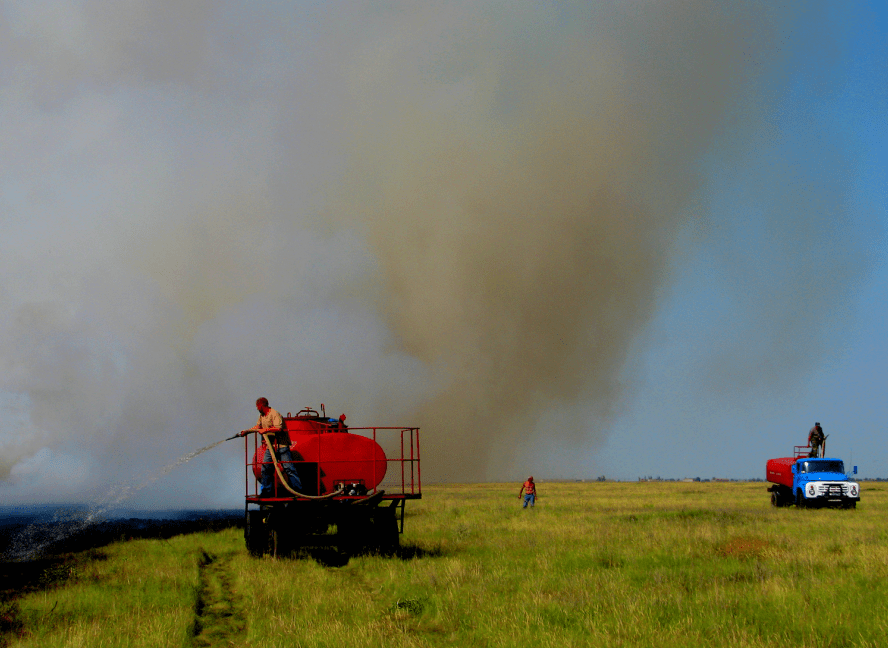 Рисунок 18 – Гасіння пожежі протипожежним формуванням заповідникаОкрім стандартного вогнегасника, лопати, багра, кошми необхідно мати також хлопавки за зразком, розробленим у БЗ, місток для переїзду через канави, яких залишилося чимало на території БЗ після колишньої господарської діяльності, а також запас питної води для екіпажу з розрахунку не менше 2 літрів на пожежника. Місток слід кріпити збоку бочки в спеціальних пазах, з яких, за необхідності, він виймається зусиллям двох осіб.Ручний реманент пожежника може включати також ранцевий обприскувач, ефективність якого є незначною і може застосовуватись при гасінні пожеж за відсутності хлопавки, вітру і там, де немає підстилки. Стосовно цього протипожежного пристрою слід вказати, що хлопавка для гасіння лісових пожеж, захищена патентом від 22 жовтня 2001 року № 23776, не може бути застосована в умовах заповідного степу, оскільки її неможливо міцно притиснути до ґрунту, бо на краю пожежі досить щільно розміщуються напівзгорілі куртини ковил та інших злаків, які не дозволяють цього зробити. Окрім цього, пожежник для застосування цього пристрою повинен стати над факелом, хай і низьким, тож полум′я та гази від горіння трави будуть підніматися поряд із хлопавкою та впливати на людину. Найбільш вивченим і масово застосованим в БЗ ручним пристроєм є хлопавка місцевого виробництва, яка являє собою прямокутник брезентової тканини 50х60 см, прикріпленої хомутом до дерев′яної ручки довжиною до 2 метрів. Ручку краще виготовляти не з пиляної дошки, а з рівної гілки. Щоб робоча частина хлопавки не складалася, на відстані 10 см за місцем її кріплення до ручки на неї нашивається поперечна смужка міцної тканини, через яку пропускається відрізок використаного паска з вентилятора. Перед застосуванням хлопавку змочують. Вона стає важчою і добре пристає під час удару до ґрунту та трави. При цьому вогонь гаситься вибуховою хвилею і тими парами, що вириваються із тканини. Удар необхідно наносити під кутом близько 60 градусів в бік полум′я у напрямку на вигорілу територію. Оскільки основне призначення хлопавки – гасіння пропущених пожежною технікою тліючих куртин злаків, пожежник слідує поблизу від пожежної автомашини, тому є можливість змочити хлопавку в разі її висихання. Слід зазначити, що в критичних ситуаціях такими хлопавками групи із 3–5 пожежників гасили полум′я висотою 40–60 см на відрізках у сотні м.Також необхідно мати напоготові трактор з плугом, але його доцільно застосовувати при гасінні пожеж в зонах буферній та антропогенних ландшафтів. В заповідній зоні він може бути застосований у крайніх випадках при створенні умов для зустрічного підпалу лише в місцях, де проходить дорога обслуговування, яку можна переорати без завдання шкоди екосистемі. В жодному випадку в умовах степу не слід застосовувати дискову борону. Цей агрегат здебільшого не перевертає ґрунтовий пласт і при виході вогняного фронту до перекультивованої смуги цілини вона починає тліти, а її гасіння вимагає великої кількості води.Факел для формування зустрічного вогняного фронту виготовляється кустарним способом із промасленого ганчір′я, намотаного на палицю довжиною 1,5–1,7 м і закріпленого дротом та цвяхами. Кріплення цвяхами є обов′язковим, оскільки в процесі обгорання ганчір′я може спасти з палиці. Факел зберігають у щільно зав′язаному поліетиленовому пакеті, щоб уникнути протікання рідини і висихання. Враховуючи необхідність оперативного реагування під час пожежної тривоги та з метою збереженості інвентаря його слід складувати в легкодоступних, але охоронюваних місцях. В БЗ інвентар розміщується в спеціально обладнаному приміщенні на території госпдвору Зоопарку разом із мінімальним резервом пального – одна заправка бензином і дизпальним на 4 одиниці пожежної техніки. Ключ від складу з інвентарем знаходиться у відповідального чергового госпдвору і передається під звіт змінному черговому. Інше місце зберігання пожінвентарю – у бригадира Дендропарку на госпдворі Дендропарку, іще одне – на центральному посту Служби державної охорони ПЗФ. Відповідальність за наявність інвентарю і його придатність до використання покладається на керівників підрозділів.З огляду на вимоги чинного пожежного законодавства пожежі в заповідній зоні та інших зонах БЗ можуть гасити лише члени добровільних пожежних дружин (ДПД) та підрозділи МНС. До членів ДПД зараховуються фізично здорові чоловіки з числа працівників Служби державної охорони ПЗФ, апарату управління, наукових працівників, механізаторів та робочих, які пройшли спеціальний курс підготовки і практичне навчання. Працівники установи, які не є членами ДПД, можуть виконувати допоміжні операції: підвозити воду, реманент; вони не беруть безпосередньої участі в пожежогасінні. 5.3.3.3. Методи гасіння пожеж у БЗГоріння заповідного степу суттєво відрізняється від пожеж в лісовій екосистемі, на забур′янених полях, стерні чи незбираному пшеничному полі. Пожежа має надзвичайно сильну динаміку, клиноподібний фронт, попереду якого часто слідує вогняний вихор – голова. Із фронту і навіть з флангів пожежі нерідко утворюються невеликі смерчі, які можуть рухатися впоперек від основного напрямку пожежі і навіть зиґзаґами. Керувати гасінням пожежі повинен директор, а за його відсутності – заступник директора з загальних питань, начальник механізованої бригади чи начальник відділу Служби державної охорони ПЗФ, які мають знати особливості рельєфу ділянки, всі можливі в′їзди на її територію, варіанти відступу технічних засобів і людей з неї. Підрозділи МНС слід включати в загальну схему гасіння пожежі, але не навпаки. Це пов′язано з особливостями оснащення і напрацьованими навиками гасіння таких пожеж. В своїй більшості підрозділи МНС працюють із статичними пожежами, а їх технічні засоби мають баки з водою малих об′ємів і розраховані на підключення до стаціонарних джерел водопостачання. Відзначимо, що у 2011 році загальна потужність переобладнаних протипожежних засобів БЗ перевищувала можливості підрозділів МНС двох районів. За 20 років при гасінні десятків пожеж в різних зонах БЗ проблеми виникали саме з технічними засобами і діями окремих екіпажів формувань МНС. Залежно від місця виникнення – скраю чи в центрі ділянки – та напряму вітру технічні засоби і вогнеборці під′їжджають з боку п′яти пожежі. Одночасно вводяться 4 одиниці протипожежної техніки. Розгортання протипожежних сил здійснюється за 150–200 м від краю п′яти пожежі і вже з бійцями на платформах із заведеними помпами та промоченими хлопавками здійснюється під′їзд технічних засобів до краю пожежі і проводиться її гасіння. Після гасіння п′яти пожежі технічні засоби розподіляються по дві одиниці на фланг і починають доганяти її фронт та голову. Передній агрегат струменем води, який пожежник повинен направляти на край пожежі, збиває полум′я. Дальність струменя води хоча б на 3 м повинна перевищувати довжину пожежно-технічного засобу. Слід очікувати, що можуть бути пориви вітру, закручені потоки полум′я і диму в бік пожежної техніки. Тому керівник екіпажу повинен орієнтуватися в обстановці і слідкувати за перебігом подій; за необхідності, особливо при сильній задимленості, зупиняти просування агрегату вперед і проводити заливання території перед ним, доки не зміняться сила вітру та задимленість. Наступний агрегат рухається слідом на відстані 30–40 м, його помпа працює в ощадливому режимі і гасить пропущені тліючі осередки. Закінчують процес двоє вогнеборців з хлопавками, які рухаються вздовж згорілої смуги, розшукуючи тліючі куртини злаків в межах 2–3 м від краю пожежі. Решта території димітиме ще щонайменше годину. Пішим вогнеборцям слід звертати особливу увагу на місця з мурашниками та колоніями мишовидних гризунів, де тління може продовжуватися в норах та мурашниках.Колонії гуртової полівки після пожежі стають дуже помітними. В разі виявлення підземного тління вогнеборці з хлопавками повертають задній технічний засіб для повторної обробки території. Екіпажі на кожному фланзі пожежі повинні підтримувати між собою мобільний зв′язок, а керівник гасіння пожежі – координувати дії екіпажів. Таким чином, слід рухатись, доганяючи фронт і голову пожежі. При цьому весь час необхідно слідкувати за вітром, оскільки при його зміні будь-який із флангів може стати фронтом, а в ньому – виникнути вогняні смерчі, утворюючи мішки і пальці фронту, що дуже небезпечно для працюючих екіпажів. У такому випадку необхідно продовжувати гасити ослаблений фланг пожежі, доганяючи місце голови, змінюючи за новим фронтом напрям руху технічних засобів. Одночасно необхідно підсилювати протипожежними силами фланг, який став фронтом, не заходячи в мішки спереду фронту. Фронт бажано вирівняти. Голову доганяють і загашують двома екіпажами з двох флангів. Якщо не вдалося її наздогнати, пожежу слід притискувати до одного з найближчих країв ділянки, звідки навпроти голови організувати зустрічний пал. Зустрічний пал можна також застосувати, скориставшись однією із нечисленних службових доріг на найбільшій ділянці «Південна», або з протипожежного прокосу.Організація зустрічного палу від мінералізованої смуги проводиться наступним чином: підпалюється факел, що знаходиться в одній із автомашин, наприклад тій, що привезла бійців з хлопавками. Боєць з факелом рухається вздовж мінералізованої смуги і підпалює сухий травостій. Якщо підпал здійснюється з протипожежного прокосу, операцію потрібно здійснювати за підтримки протипожежного засобу з помпою. Його треба розпочинати не далі як за 10 м від некошеної території, через одну–дві хвилини після підпалу заливається водою один із флангів штучної пожежі на викошеній території і фронт направляється назустріч основній пожежі. Забивання вогню хлопавками вимагає наступної обробки краю водою. Дійшовши до нескошеної території, вогонь набере силу і піде проти вітру, створюючи надійну мінералізовану смугу. В умовах степу до приходу фронту пожежі територія зустрічного палу повинна мати ширину не менше 50 м, а краще 100 м, але для її створення потрібен певний час. В крайньому випадку, при неможливості зупинити вогонь і загрозі проходження вогню до населених пунктів, як це було у 2007 році, можна скористатись дорогою, що проходить від с. Комиш до вівцеферми Тишково. Її слід переорати таким чином, щоб відвал ґрунту був від вогню, що насувається. Вслід за трактором з плугом здійснюється підпал вздовж переораної смуги, що можна зробити факелом, прямо з автомобіля на ходу. Така ситуація виникала і може виникнути, коли треба діяти надзвичайно швидко. В жодному випадку не слід орати таким чином, щоб скиби ґрунту були повернуті до фронту вогню. Він обов′язково проникне під пласти ґрунту, а приорана суха трава довго тлітиме, просуваючись між ними, доки не знайде виходу на незгорілу територію.При пожежах у ВЧП для влаштування зустрічного палу можна скористатись низкою вузьких перешкод для вогню: кільцева туристична дорога допоможе відсікти проникнення полум′я на днище поду з будь-якого напрямку; зустрічний пал від огорож, вздовж яких є витоптані копитними стежки; радіальні стежки до водопою; арик подачі води в центр ВЧП від водойм зоопарку; коридори для перегонки тварин, які не заростають травою. При цьому слід пам′ятати, що в кожному загоні будуть охоплені панікою тварини, а тому треба забезпечити їм можливість перебігти у сусідній вольєр, відкривши ворота або ж знявши сітку з огорожі. Після гасіння пожежі у заповідній зоні необхідно встановити цілодобове чергування, причому, в першу добу – двома екіпажами, які кожні дві години повинні поливати контактну зону згорілої і не згорілої території. Через добу, після комісійного обстеження краю пожежі, для контролю території можна залишити один екіпаж.Гасіння пожеж на перелогах в буферній зоні мало чим відрізняється від такого в заповідній зоні. Проте, тут можна скористатись трактором з плугом, створити проорану (мінералізовану) смугу, яку слід прокладати таким чином, щоб відвал пласта ґрунту був від вогню. При цьому необхідно запобігти підходу вогню до лісосмуг, які мають велику кількість горючого матеріалу у вигляді перекотипільних форм. Тому трактор з плугом і зустрічний пал доцільно застосовувати саме вздовж лісосмуг. Гасіння пожежі на забур′янених полях проводиться аналогічно гасінню пожеж на перелогах. Через відсутність підстилки відпадає необхідність організації чергування через дві години після гасіння пожежі.Гасіння палів пожнивних залишків до під′їзду пожежної техніки можна здійснювати вручну, маючи лопату, хлопавку і факел. Враховуючи, що найбільш інтенсивно горять саме обмолочені валки, вогонь можна зупиняти методом зустрічного палу. Для цього метрів за 30 від краю фронту вогню у валку роблять розрив шириною в 3–4 м, перекидаючи солому в бік фронту вогню. На звільненій території лопатою перекопують стерню в межах валка, викидаючи викопану землю вбік фронту, і підпалюють факелом чи іншим способом відкинуту назустріч фронту вогню солому. Далі спостерігають за розповсюдженням вогню. Вогонь, що рухається до канавки, забивають хлопавкою. Ту ж саму роботу проводять і при горінні стерні за межами валка. Підпал треба робити між поривами вітру. Після приходу технічних засобів необхідно, передусім, утримати вогонь в межах поля чи лісосмуги.За останні десятиліття лісосмуги в межах БЗ і його регіону постраждали дуже суттєво. В районах, де для опалення не використовується природний газ, лісосмуги підпалювали навмисно, щоб взимку вирубувати засохлі дерева на дрова. Значна кількість лісосмуг знищена в результаті випалювання бур′янів та пожнивних залишків на полях. Накопичення в лісосмугах перекотипільних форм створює надзвичайно сприятливі умови для горіння. Разом з тим, частина вітроупорів виходять прямо до заповідної зони, посилюючи пожежну небезпеку. Тому гасіння лісосмуг повинно проводитись оперативно. Найбільш швидким способом є зустрічний пал, місце для якого вибирають в розриві між насадженнями лісосмуги. При цьому слід протоптати травостій, прибрати перекотипільні форми і, маючи хлопавку чи вогнегасник, ще до приходу технічних засобів спробувати зустрічним палом зупинити вогонь. Підпалювати треба з протоптаної території, забиваючи вогонь, що рухається у протилежному від пожежі напрямку. З приходом технічних засобів потрібно не тільки загасити вогонь, але й погасити тліючі пеньки, особливо ті, від яких проросли нові паростки дерев. Вони можуть знову розгорітися, знищать кореневу систему рослини, після чого її відростання стане неможливим. За відсутності хлопавки можна скористатись вирізаною у цій же лісосмузі гілкою з листям.5.3.4. Основні техніко-економічні показники та розрахунок витрат на утримання БЗ5.3.4.1. Електроенергія та водопостачанняБЗ заповідник функціонує у складних кліматичних умовах. Історичний досвід показав, що без забезпечення Зоопарку та Дендропарку необхідною кількістю води вони швидко перестануть існувати. Оскільки вода знаходиться на значній глибині, її необхідно добувати за допомогою глибинних насосів, що вимагає значних коштів на оплату електроенергії. Інші варіанти добування підземної води в Асканії-Нова не можуть бути реалізовані, оскільки встановлення необхідної кількості вітряних електродвигунів може негативно вплинути на перелітних птахів, що збираються на території ВЧП заповідної зони, і порушить природоохоронну функцію БЗ. Встановлення сонячних батарей на території господарської зони Зоопарку потребує значних коштів, які на цей час відсутні. Досвід використання води БЗ в 1990-ті роки – на початку XXI століття показує, що установа використовувала воду і електроенергію для поливу насаджень не згідно з потребою, а в обмежених обсягах коштів, виділених з державного бюджету. Недостатній обсяг водопостачання негативно впливає на мікроклімат нової частини Дендропарку, оскільки водойми в ньому не заповнені, зменшено норми поливу, що в посушливі роки стримує ріст рослин. Необхідно провести узгодження коштів, що виділяються на електричну енергію, з витратами за спеціальне водокористування. Оскільки Водним кодексом України передбачено плату за спеціальне використання, а БЗ використовує воду із загальнодержавних запасів, необхідно внести зміни в цей кодекс, звільнивши об′єкти ПЗФ від оподаткування за спеціальне водокористування, адже вода використовується для збереження біорізноманіття державного об′єкту. До внесення змін у Водний кодекс України кошти повинні виділятись відповідно до розрахунків необхідного водозабору як на електроенергію, так і на спеціальне водокористування. Електроенергія в установу подається з ліній електромереж з двох фідерів Чаплинської РЕЗ і ЕМ ВАТ «Херсонобленерго» на основі договору між БЗ і енергопостачальником. Договір безстроковий, але щорічно він має пролонгуватися, а обсяги забору електроенергії – коригуватися. У таблиці 49 показані витрати на електроенергію (2748200 грн) на 2021 рік.Таблиця 49. Розрахунок потреби в електроенергії по БЗ на 2021 рікФактично в плані фінансування поставлено 2748,15 тисяч гривень, але водозабір повинен здійснюватися в узгодженні із витратами за спеціальне водокористування, які в необхідному обсязі не виділено. Тому БЗ не може використати навіть занижені кошти на електроенергію. Розрахунки показують, що для нормального водозабезпечення Дендропарку з врахуванням наповнення водойм між Старим та Новим парками, створення умов існування для водоплавних птахів Зоопарку і напування ссавців, що мешкають на території загонів ВЧП, необхідно використовувати 1661,584 тисяч кубометрів артезіанської води. Дебіт свердловин, що знаходяться на балансі установи, цілком здатний забезпечити роботу насосів. На викачування води електронасосами необхідно витрачати 1596,0 тисяч гривень на рік (табл. 50). Плата за спеціальне водокористування за загальною потребою за існуючою ставкою рентної плати складає 1449,1 тисяч гривень (табл. 51).Власне, обсяги цього водозабору існували до 1991 року, але через економічну кризу були зменшені у декілька разів. Якщо перейматися питанням подальшого збереження і поновлення насаджень Дендропарку, однозначно, що обсяги водокористування необхідно відновити. Стосовно суттєвих витрат електроенергії в БЗ особливу увагу слід звертати на забезпечення роботи транспортерів для видалення гною, встановлених на антилопниках, коренерізок та зернових млинів, калориферів, освітлення об′єктів Зоопарку та складів, забезпечення верстатів механізованої бригади і бригади поточного ремонту. Загальна потреба БЗ в електроенергії відображена у таблиці 52.Таблиця 50. Розрахунок потреби електричної енергії для безперебійної роботи глибинних насосів БЗ на 2021 рікТаблиця 51. Розрахунок потреби артезіанської води для повноцінного забезпечення Зоопарку та Дендропарку та вартість спеціального водокористуванняТаблиця 52. Потреба в електричній енергії по БЗ на проєктний періодКінець таблиці 525.3.4.2. Паливно-мастильні матеріали, газоподібні і тверді енергоносіїБЗ має досить значну площу та велику протяжність меж, вздовж яких регулярно здійснюється патрулювання автомобілями, утримуються протипожежні прокоси та прооранки (мінералізовані смуги), а також володіє автотракторним парком для виконання поточних робіт із заготовки та доставки кормів. У таблиці 53 подано узагальнений розрахунок пального і кошти, необхідні на його придбання за цінами 2020 року.Таблиця 53. Потреба у паливно-мастильних матеріалахРозрахунок здійснено до 2025 року з урахуванням змін кількості транспортних одиниць. Однак, показники необхідно буде коригувати у зв′язку з можливою заміною технічних засобів та переходом на більш економічні механізми. Оскільки в БЗ традиційно застосовується пічне опалення, для нормальної роботи здійснено розрахунки витрат по кожному окремому об′єкту. Норми витрат на рік практично повторюються, тому немає необхідності у їх порічному відображенні. Витрати твердого палива показані у таблиці 54. Таблиця 54. Потреба у твердому паливі (вугіллі, дровах) на рікКінець таблиці 54Наразі газоподібне паливо використовується виключно скраплене у балонах. Потреба на рік складає 28 балонів газу загальною вагою 588 кг. При введенні в дію музею Природи Таврії потреба у природному газі різко зросте, але розрахунок його використання можна буде показати тільки після здійснення перепроєктування системи теплозабезпечення цієї споруди.5.3.4.3. Розрахунки витрат на корми тваринам Зоопарку Розрахунки витрат на угодівлю тварин здійснено по наявному та перспективному поголів′ю станом на 2021–2025 роки за усередненими раціонами годування (табл. 55). Таблиця 55. Наявна та перспективна кількість тварин зоопарку (особина / вид)Загальну кількість кормів, необхідних для утримання тварин, та їх потребу на проєктувальний період відображено у таблиці 56.Таблиця 56. Розрахунок витрат на придбання кормів для тварин зоопарку5.3.4.4. Інші господарчі витратиУзагальнену інформацію про щорічні потреби БЗ в електроматеріалах, дрібному інвентарю, миючих засобах, спецодязі, спецвзутті та захисних пристроях для працівників відповідно до діючих норм подано нижче (табл. 57–62).Таблиця 57. Щорічна потреба в електроматеріалахТаблиця 58. Щорічна потреба у дрібному інвентарю по виробничих підрозділахПродовження таблиці 58Продовження таблиці 58Продовження таблиці 58Продовження таблиці 58Кінець таблиці 58Таблиця 59 – Щорічна потреба у миючих засобах по БЗТаблиця 60. Розрахунок потреби у спецодязі та спецвзутті відділу служби державної охорони природно-заповідного фондуТаблиця 61. Розрахунок потреби у спецодязі, спецвзутті та захисних пристроях для робітників, службовців, науковців БЗ відповідно до діючих нормКінець таблиці 61Таблиця 62. Потреба у забезпеченні спецодягом та спецвзуттям співробітників виробничих підрозділів БЗКінець таблиці 625.4. Моніторинг, оцінка і звітність5.4.1. План моніторингу виконання Проєкту організації території БЗ та охорони його природних комплексів Моніторинг виконання Проєкту організації території БЗ здійснюється як з метою оцінки результатів його реалізації, так і з метою розвитку Проєкту. Пропозиції щодо змін та доповнень до Проєкту організації території БЗ вносяться та погоджуються з урахуванням компетенції тих чи інших заінтересованих сторін та достатності рівня прийняття рішень.Головними індикаторами успішного виконання Проєкту організації території БЗ є поліпшення стану збереження біологічного та ландшафтного різноманіття, особливо рідкісних та зникаючих видів рослин і тварин, рослинних угруповань та типів природних середовищ, довіра місцевого населення. Індикаторними показниками також можуть бути збільшення чисельності і видового складу рідкісних видів тварин і судинних рослин та стабільні показники чисельності звичайних для заповідника видів. В сучасних умовах діяльності БЗ слід передбачити щорічну оцінку виконання Проєкту організації території БЗ вченою радою установи.5.4.2. Звітування, оцінка ефективності впровадження Проєкту організації території БЗ та охорони його природних комплексів та його адаптаціяЗаплановані даним Проєктом заходи спрямовані на оптимізацію управління, господарського використання та збереження цінних природних та штучно створених екосистем БЗ. Протягом наступних 10 років планується покращити загальний стан БЗ шляхом посилення охорони та здійснення комплексу заходів, передбачених цим Проєктом. Важливим є продовження виконання фундаментальних НДР та їх впровадження, здійснення екологічної освітньо-виховної та екскурсійної діяльності, що сприятиме наповненню спецфонду БЗ.Цим Проєктом передбачений широкий комплекс заходів, спрямованих на збереження та відтворення природних цінностей БЗ, ефективне використання ресурсів його штучно створених об′єктів, розширення спектру екскурсійних послуг. Заплановане капітальне будівництво споруд інфраструктурного призначення сприятиме збереженню біорізноманіття БЗ та активізації екологічної освітньо-виховної та екскурсійної діяльності. Для поглиблення комплексних фундаментальних досліджень на території БЗ передбачена співпраця з іншими науково-дослідними організаціями, установами ПЗФ, вищими навчальними закладами. Фінансування видання наукової і науково-популярної літератури (наукового журналу, монографій, книг, брошур, буклетів, календарів тощо) активізує пропагування наукових здобутків та екскурсійних можливостей БЗ. Реалізація перелічених заходів підвищить рівень природоохоронної діяльності і наукових досліджень БЗ, розширить можливості проведення еколого-освітніх заходів та привабливість екскурсійних маршрутів і екостежок.Проєктом обґрунтовані заходи з протипожежного впорядкування території, що потребує подальшого збільшення технічних засобів для гасіння пожеж. Виконання цих заходів забезпечить збереження біорізноманіття БЗ, покращить екологічну безпеку регіону і повинно забезпечуватися державними програмами.Підсумовуючи, слід відмітити, що внаслідок виконання завдань Проєкту на період 2022–2031 рр., відбудуться наступні позитивні зміни у природних і штучно створених екосистемах БЗ та в системі його управління:покращиться рівень моніторингових науково-дослідних робіт;відбудуться позитивні зміни в структурі колекцій Дендропарку і Зоопарку;підвищиться рівень охорони території;покращаться умови праці співробітників;зросте привабливість екскурсійних маршрутів.ПЕРЕЛІК ДЖЕРЕЛ ПОСИЛАННЯАкклиматизация и натурализация древесных и кустарниковых пород на основе опыта Ботанического парка «Аскания-Нова» : отчет по теме № 18 / Всесоюз. НИИ «Аскания-Нова». 1950. 312 с.Алехин В. В. Аскания-Нова, замечательный оазис в степях Таврической губернии. Вест. воспитания. 1912а. № 1. С. 192–215.Алехин В. В. Некоторые новые сведения относительно растительности Аскания-Нова. Тр. Бот. сада Императорского Юрьев. ун-та. 1912б. Т. 13, вып. 3–4. С. 192–196.Андриевский И. В. Расселение гусей из Аскании-Нова по данным кольцевания. Орнитология в СССР. Кн. 2. Ашхабад, 1969. С. 18–20.Андриевский И. В., Треус В. Д. Охотничье-промысловые и декоративные птицы зоопарка «Аскания-Нова». Научн. труды УНИИЖ «Аскания-Нова». Киев : Госсельхозиздат УССР, 1963. С. 30–87.Андриевский И. В., Треус В. Д. Опыт создания резервата водоплавающей дичи на юге европейской части СССР (Аскания-Нова). Биологические основы реконструкции, рационального использования европейской части СССР : мат-лы Зоол. совещания. Кишинев : Штиинца, 1965. С. 19–22.Асканія-Нова. Антологія публікацій та друкованих видань (1845–1945). Том 1: 1845–1922 / упоряд. О. Василюк, Л. Ластікова, В. Пархоменко ; наук. ред. В. Гавриленко. Київ-Чернівці : Друк Арт, 2019. 560 с.Асортимент деревних та квітниково-декоративних рослин для озеленення в умовах півдня України / Н. О. Гавриленко, А. Ф. Рубцов, Л. О. Слепченко. Асканія-Нова, 2005. 38 с.Асортимент перспективних видів роду Allium L. для озеленення в умовах півдня України. Розробити наукові основи формування, вивчення та оптимального використання культивованої флори південно-степового регіону України : звіт про НДР (заключний). Номер держ. реєстр. 0111U01635. Асканія-Нова : Біосферний заповідник «Асканія-Нова». 2015. С. 66–78.Атлас почв Украинской ССР / под ред. Н. К. Крупского, Н. И. Полупана. Киев : Урожай, 1979. 160 с.Афанасьев Д. Я., Билык Г. И., Кистяковский А. Б., Котов М. И. Растительный и животный мир юга Украинской ССР и Северного Крыма. Киев : Изд-во АН УССР, 1956. 86 с. Бабич А. Д. Степной оазис Аскания-Нова (характеристика природных условий района). Харьков : Изд-во Харьковского гос. ун-та, 1960. 202 с.Бах-Каплуновская К. Г. Опыт акклиматизации растений в ботаническом парке Аскании-Нова. Бюл. Главн. бот. сада. 1948. Вып. 1. С. 50–54.Бах-Каплуновская К. Г. Деревья и кустарники для юга Украинской ССР. Труды Всесоюз. НИИ гибридизации и акклиматизации животных. Киев : Гос. изд-во с-х. лит-ры Укр ССР, 1953. Т. V. С. 366–377.Бачурина Г. Ф., Бойко М. Ф., Партика Л.Я. Мохоподібні заповідника «Асканія-Нова». Укр. ботан. журн. 1977. Т. 34, № 3. С. 276–280.Бережний Д. В. Гельмінтофауна та гельмінтоценози диких водоплаваючих птахів Біосферного заповідника «Асканія-Нова» ім. Ф.Е. Фальц-Фейна, розробка заходів боротьби та профілактики : автореф. дис. … канд. вет. наук: 03.00.18 / Ін-т експерим. і клінічної вет. медицини УААН. Харків, 1999. 16 с.Білик Г. І., Осичнюк В. В. Сучасний стан рослинності Асканійського цілинного степу. Укр. бот. Журн. 1967. Т. 24, № 1. С.44–49.Білик Г. І., Ткаченко В. С. Післяпасовищне поновлення рослинності ділянки Північної Новоасканійського степу за даними геоботанічного картування. Укр. ботан. журн. 1975. Т. 32, № 5. С.624–629.Бойко М. Ф. Біорізноманіття Біосферного заповідника «Асканія-Нова»: Мохоподібні. Актуальні питання збереження і відновлення степових екосистем : мат-ли міжнар. наук. конф., присв. 100-річчю заповідання асканійського степу. Біосферний заповідник «Асканія-Нова» : Асканія-Нова, 1998. С. 7–9.Бойко М. Ф., Подгайний М. М. Червоний список Херсонської області. Рідкісні та зникаючі види рослин, грибів та тварин [вид. 2-ге, переробл. та доповн.]. Херсон, 2002. 32 с.Браунер А. А. Список млекопитающих заповедника Аскания-Нова. Вісті Держ. степового заповідника «Чаплі». Харків, 1928. Т. IV. С. 10–23.Бушаков В. А., Дрогобич Н. Е. Топонимия биосферного заповедника «Аскания-Нова». Вісті Біосферного заповідника «Асканія-Нова» ім. Ф.Е. Фальц-Фейна: Проблеми екомоніторингу та збереження біорізноманіття. Асканія-Нова : Біосферний заповідник «Асканія-Нова», 1998. С. 12–19.Быкова В. С. Типы лессовых пород юга Украины и их инженерно-геологическая характеристика. Тр. лаборатории гидрогеологических проблем им. Ф.П. Саваринского. М. : Из-во АН СССР, 1962. Т.XVI. С. 116.Вакаренко Е. Г. К биологии нематоды Dicheilonema rheae – паразита страусов. Труды ХІ конф. Укр. об-ва паразитологов. Киев, 1993. С. 21–22.Вакаренко Е. Г. Циркуляция нематоды Dicheilonema rheae в условиях целинной степи «Аскания-Нова». Паразитологія в Україні. Вчора, сьогодні, завтра : мат-ли. ювіл. конф. УНТП. Київ, 1996. С. 24–28.Вакаренко Е. Г., Бевольская М.В. Дихейлонематоз нанду в условиях зоопарков. Праці Укр. орнітол. тов-ва. Київ, 1996. Т. I. С. 202–207.Вакаренко Е. Г., Хоменко В. Н. Карабидофауна (COLEOPTERA, CARABIDAE) агроценозов буферной зоны заповедника Аскания-Нова и пути ее формирования. Вестник зоологии. 1994. № 3. С. 19–24.Васильева Л. П. Жизненные формы растений Причерноморских степей. Материалы по растительному покрову и методике преподавания биологии. Смоленск, 1971а. С. 17–21.Васильева Л. П. Ритм годичного развития, побегообразование и жизненные формы растений Причерноморских степей : автореф. дисс. … канд. биол. наук : 03.00.05. Московский гос. пед. ин-т. М., 1971б. 30 с.Васильева Л. П. О связи ритма годичного развития растений причерноморских степей с их распространением и происхождением. Бюллетень МОИП. Отделение биологии. 1973. Т. LXXVIII, вып. 2. С. 100–110.Вассер С. П. Флора Agaricales цілинних степів Української РСР. Укр. ботан. журн. 1973. Т. 30, № 4. С. 437–458.Вассер С. П. До вивчення Basidiomycetes Української РСР. Нові для науки, мікофлори СРСР та УРСР види із степової зони України. Укр. ботан. журн. 1974. Т. 31, № 1. С. 78–82.Веденьков Е. П. Флора заповедника «Аскания-Нова» (аннотированный список цветковых растений заповедной степи). М., 1989. 51 с.Веденьков Е. П. О восстановлении естественной растительности на юге степной Украины. Аскания–Нова, 1997. 39 с.Веденьков Е. П., Веденькова А. Г. Современное состояние и динамика растительности старейшего заповедного участка асканийской степи. Актуальні питання збереження і відновлення степових екосистем : мат-ли міжнар. наук. конф. присв. 100-річчю заповідання асканійського степу. Асканія-Нова, 21–23 травня 1998 р. Асканія-Нова, 1998. С. 20–25Веденьков Е. П., Водопьянова В. Г. Результаты изучения растительности заповедной степи «Аскания-Нова». Тр. УНИИЖ «Аскания-Нова». 1969. Т. 14, ч. 2. Веденьков Є. П., Водопьянова В. Г. Динаміка корінних фітоценозів заповідного степу «Асканія-Нова». Рослинні багатства заповідного степу і ботанічного парку «Асканія-Нова». Киев, 1974а.Веденьков Е.П., Водопьянова В.Г. Флора заповідного степу «Асканія-Нова». Рослинні багатства заповідного степу і ботанічного парку «Асканія-Нова». Киев, 1974б.Веденьков Е. П., Водопьянова В. Г. Дифференцированные списки редких и исчезающих растений заповедной степи «Аскания-Нова». Науч.-техн. бюл. УНИИЖ «Аскания-Нова». Херсон, 1979. Ч. 2. Веденьков Е. П., Дрогобыч Н. Е. О восстановительной сукцессии залежной растительности в Аскании-Нова. Заповідна справа в Україні. Канів, 1998. Т.3, вип. 2. С.81–85.Веденьков Е. П., Звегинцов С. С. Оро-эдафическая характеристика основных доминантов растительного покрова заповедной степи Аскания-Нова. Актуальн. вопр. современ. ботаники. Киев, 1979. С. 35–40.Ведєньков Є. П., Карпачевська Є. П. Сучасний стан фауни хребетних заповідного степу «Асканія-Нова». Охорона природи на півдні України. Київ : Наукова думка, 1977. С 85–91.Вернардер Н. Б. Деякі дані про ґрунти Першого державного заповідника «Чаплі» (кол. «Асканія-Нова»). Тр. наук.-досл. кафедри ґрунтознавства. 1930. Т.1.Вернардер Н. Б. Почвы подов юга Украины. Почвоведение. 1957. № 4.Вініченко Т. С. Рослини України під охороною Бернської конвенції. Київ : Хімджест, 2006. 176 с. Вірченко В. М. Список бокоплідних мохів України. Київ : Знання, 2000. 32 с.Вірченко В. М. Список верхоплідних мохів України. Київ : Знання, 2001. 56 с.Вірченко В. М., Ваня Іржі. Список печіночників, антоцеротів та сфагнових мохів України. Київ : Знання, 2000. 29 с.Вісті Біосферного заповідника «Асканія-Нова» ім. Ф.Е. Фальц-Фейна: Проблеми екомоніторингу та збереження біорізноманіття. Асканія-Нова, 1998. 148 с.Вісті Біосферного заповідника «Асканія-Нова» ім. Ф.Е.Фальц-Фейна: Охорона та збереження рідкісних видів. Асканія-Нова, 2000. 190 с.Вісті Біосферного заповідника «Асканія-Нова». 2001. Т. 3. 104 с.Вісті Біосферного заповідника «Асканія-Нова». 2002. Т. 4. 208 с.Власенко А. С., Попович С. Ю. Заповідні дендросозоекзоти Степу України : монографія. Київ : ЦП «Компринт», 2016. 129 с.Водопьянова В. Г. Краткий анализ нового списка цветковых растений заповедной степи «Аскания-Нова». Науч.-тех. бюл. УНИИЖ «Аскания-Нова». 1978, Херсон. Ч. 2. С. 62–65.Водопьянова В. Г. Рідкісні, зникаючі та ендемічні види заповідного степу Асканія-Нова. Охорона природи на півдні України. Киев, 1977. С. 55–59.Водопьянова В. Г., Веденьков Е. П. Новые виды флоры заповедной степи «Аскания-Нова». Науч.-тех. бюл. УНИИЖ «Аскания-Нова». Херсон,1977. Ч. 2. С. 50–56.Воловодов С. Г. Проектирование и закладка нового дендропарка в Аскании-Нова. Научные труды УкрНИИ животноводства им. М.Ф. Иванова «Аскания-Нова». Аскания-Нова, 1969. Т.ХIV. С. 64–75.Высоцкий Г. Н. Пробные глубокопочвенные раскопки в Аскании-Нова. Изв. Гос. Степ. Запов. Аскания-Нова. Херсон, 1923. Вып. 2. С. 154–164.Высоцкий Г. Н. О глубокопочвенных раскопках в Аскании-Нова. Вісті держав. заповідника «Чаплі». 1928. Т. IV. С. 13–27.Гавриленко В. С, Шаповал В. В, Полищук І. К., Думенко В. П., Листопадський М. А. Матеріали до резервування та оптимізації режиму цілинних територій регіону Біосферного заповідника «Асканія-Нова"» імені Ф.Е. Фальц-Фейна УААН у контексті розбудови регіональної екомережі. Вісті Біосферного заповідника «Асканія-Нова». 2009. Т. 11. C. 20–34.Гавриленко В. С. О задачах по восстановлению истории Аскании-Нова. Вісті Біосферного заповідника «Асканія-Нова». 2008. Т.10. С.180–187.Гавриленко В. С., Дрогобич Н. Ю. У поєднанні з природою справа людини живе вічно : до 150-річчя від дня народження Ф.Е. Фальц-Фейна. Вісник НАН України. 2013. № 4. С. 76–85.Гавриленко В. С., Корінець Н. О., Ясинецька Н. І. 100 років державної заповідності в Асканії-Новій: витоки, розвиток, результати. Вісті Біосферного заповідника «Асканія-Нова». 2018. Т. 20. С. 89–95.Гавриленко Н. О. Атлас видів рослин «Червоної книги України», які культивуються в дендропарку «Асканія-Нова». Асканія-Нова, 2015. 70 с.Гавриленко Н. О., Мойсієнко І. І., Шаповал В. В. Спонтанна флора дендрологічного парку «Асканія-Нова». Вісті Біосферного заповідника «Асканія-Нова». 2008. Т. 10. С. 49–73.Гелюта В. П., Гайова В. П., Андріанова Т. В., Придюк М. П. Гриби Біосферного заповідника «Асканія-Нова» ім. Ф.Е. Фальц-Фейна. Гриби заповідників та національних природних парків Лівобережжя України. Т. 1. [І.О. Дудка, В. П. Гелюта, Т.В. Андріанова та ін.]. Київ : Арістей, 2009. С. 104–115.Гербарії України. Київ : Ін-т ботаніки ім. М. Г. Холодного НАН України, 1995. 126 с. Гильберт Л. И. Новый вид паразитической нематоды африканского страуса Libyostrongylus magnus nov. sp. Работы по гельминтологии. М. : Изд-во ВАСХНИЛ. 1937. С. 180–182.Горлова Н. І. Колекція судинних рослин заповідника «Асканія-Нова» в гербарії Й.К. Пачоського Херсонського музею. Актуальні питання збереження і відновлення степових екосистем (Асканія-Нова, 21–23 травня 1998 р.) : мат-ли Міжнар. наук. конф., присв. 100-річчю заповідання асканійського степу. Асканія-Нова, 1998. С. 103–106.Гребень Л. Овцеводство в Аскании-Нова. Степной заповедник Чапли–Аскания-Нова. М.–Л., 1928. С. 235–261.Гринченко В. М., Дин-Жуй-син. Влияние сельскохозяйственной культуры на плодородие темно-каштановых почв юга Украины. Тр. ХСХН им. Докучаева. 1960. Т. XXII, X. С. 205–231.Гроте Г. Краткий обзор перелетных птиц весною 1914 года в имении Фальц-Фейна – Аскания-Нова Днепровского уезда. Птицеводство. 1915. Вып. 3–4.Ґрунти України та їх агровиробнича характеристика. Київ : Урожай, 1964.Двойнос Г. М. Гельминтофауна лошади Пржевальского заповедника Аскания-Нова. Паразиты и паразитозы животных и человека. Киев : Наук. думка, 1975. С. 109–114.Двойнос Г. М., Харченко В. А. Стронгилиды домашних и диких лошадей. Киев : Наук. думка, 1994. 234 с.Декрет Ради Народніх Комісарів УСРР «Про Асканію-Нова». Вісті держ. степового заповідника «Чаплі» ім. Х. Раковського (колишня Асканія-Нова). 1924. Т. ІІІ. С. 176.Демьянова Е. И., Надольская Е. И. К изучению полового полиморфизма растений целинной степи заповедника Аскания-Нова. Экология опыления растений. Пермь, 1982. С. 70–79.Депп Н. Несколько слов о зоологическом саде Фальц-Фейна. Естествознание и География. 1893. март.Дергунов Н. И. Дикая фауна Аскании-Нова. Степной заповедник» Чапли» – «Аскания-Нова» : сб. М.-Л., 1928. С. 146–182.Деревянко Н. В. Декоративные древесные растения в Северном Причерноморье (интродукция, биоэкологические особенности, использование) : дисс. … канд. биол. наук : спец. 03.00.05 «Ботаника» / Никитский ботанический сад – Национальный научный центр НААН. Киев, 2011. 304 с.Десятова-Шостенко Н. А. Растительность госзаповедника «Чапли» (б. Аскания-Нова). Степной заповедник «Чапли» (Аскания-Нова). М., 1928.Десятова-Шостенко Н., Шалит М. Бібліографія Державного Степового Заповідника "Чаплі" (кол. Асканія-Нова). Вісті Держ. степов. запов. «Чаплі». Асканія-Нова, 1930. Т. 7. С. 201–211.Дзевановський С. Матеріали до вивчення розповсюдженості деяких рослин на території Державного заповідника Чаплі. Вісті Держ. степ. запов. «Чаплі». 1928. Т. 4. С. 1–9.Динесман Л. Г. Биоценозы степей в голоцене. М. : Наука, 1977. 160 с.Дмитриев А. М. Луговодство с основами луговедения. М. : Сельхозгиз, 1941. 408 с.Дмитриев А. М. Луговодство с основами луговедения. М. : Сельхозгиз, 1941. 408 с.Додаток 1 до рішення ХХVІ сесії обласної ради VІ скликання від 13.11.2013 № 893 «Червоний список Херсонської області. 1. Рослини, що охороняються на місцевому рівні в межах Херсонської області» / Заступник керівника виконавчого апарату, керуючий справами В.Л. Григоренко. 8 с.Дойч А., Яната А. Дополнительный список растений севера Таврической губернии. Тр. Естеств.-истор. музея Таврич. губ. земства. Симферополь,1913. Т. 2. С. 291–316.Дрогобич Н. Ю. Насіннева продуктивність пануючих злаків заповідного степу «Асканія-Нова». Інтродукція рослин і паркобудівництво. Киев, 1975. С. 141–148.Дрогобич Н. Ю. Вплив пожежі на насіннєву продуктивність степових злаків. Охорона природи на півдні України. Київ : Наукова думка, 1977а. С. 67–68.Дрогобич Н. Ю. Післяпасовищне відновлення степової рослинності заповідника «Асканія-Нова». Охорона природи на півдні України. Киев, 1977б. С. 59–67.Дрогобыч Н. Е. Сезонная динамика накопления зеленой фитомассы некоторых сообществ асканийской степи. Научно-техн. бюл. УНИИЖ «Аскания-Нова». 1979. С. 34–35.Дрогобыч Н. Е. О разложении ветоши на асканийской степи. Науч.-тех. бюл. УНИИЖ «Аскания-Нова». Херсон, 1980. Ч. І. С. 70–71.Дрогобыч Н. Е. Формация караганы скифской (Caraganeta scythicae) в заповедной степи «Аскания-Нова». Роль природно-заповідних територій у підтриманні різноманіття : мат-ли конф., присв. 80-річчю Канівського природного заповідника. 2003. С. 99.Дрогобыч Н. Е., Веденьков Е. П. Опыт постэксарационной регенерации степной растительности Аскании-Нова. Екологічні основи оптимізації режиму охорони і використання природно-заповідного фонду : тези доп. Рахів, 1993. С. 90–92.Дружинин И. Доклад Народному Комиссариату Земледелия о желательной реорганизации заповедника. Вісті Держ. степ. запов. «Чаплі». 1928. Т. 5.Дяченко С. Маєтки родини Фальц-Фейн на Херсонщині. Пам′ятки України. 2009. № 1. С. 54–69.Европейский красный список животных и растений, находящихся под угрозой исчезновения во всемирном масштабе. Организация Объединенных Наций, Нью-Йорк, 1992 (Выдано отделением ООН в Женеве). 167 с.Завадовский М. М. Общий очерк и история развития Аскании-Нова. Аскания-Нова − степной заповедник Украины. М., 1924.Задерийчук А. А. Фальц-Фейны в Таврии. Симферополь : ДОЛЯ, 2010. С. 83.Закон України «Про охорону навколишнього природного середовища». 1991.Закон України «Про природно-заповідний фонд України» (постанова ВР №2457-XII від 16 червня 1992 р.).Закон України «Про тваринний світ» (постанова ВР від 13.12.2003, № 2894-ІІІ).Закон України «Про Червону книгу» (постанова ВР від 07.02.2002, № 3055-ІІІ). Залесский К. Заповедная степь Фальц-Фейна в Аскании-Нова. Бюл. Харьков. о-ва любит. природы. 1915. № 1. С. 1–32.Заморий П. К. Четвертичные отложения Украинской ССР. Киев : Из-во АН СССР, 1954. Звегінцова Н.С. Паразитози жуйних тварин зоопарку «Асканія-Нова» : метод. рекомендації. Київ : Аграрна наука, 2015. 48 с.Зеленая книга Украинской ССР: Редкие, исчезающие и типичные, нуждающиеся в охране растительные сообщества / под общ. ред. Ю.Р. Шеляг-Сосонко. Киев : Наук. думка, 1987. 216 с.Золотухина С. И. Характер пространственного размещения общественных полевок в биосферном заповеднике «Аскания-Нова». Вестник зоологии. 1988. № 3. С. 32–35.Зубко В. М., Гавриленко В. С. Разведение диких птиц. Лебеди : метод. рекомендации. Биосферный заповедник «Аскания-Нова», 2005. 43 с.Зубко В.М., Гавриленко В.С., Мезинов А.С. Разведение диких птиц. Гуси и казарки : метод. рекомендации. Аскания-Нова : Биосферный заповедник «Аскания-Нова», 2006. 90 с.Зубко В.М., Мезинов А.С. Разведение диких птиц. Утки : метод. рекомендации.. Аскания-Нова : Биосферный заповедник «Аскания-Нова», 2008. 112 с.Зубко В.Н., Мезинов А.С. Возрастные особенности развития огаря (Tadorna ferruginea Pall., 1764) в условиях заповедника «Аскания-Нова». Вісті Біосферного заповідника «Асканія-Нова». 2002. №4. С. 165–172.Иваненко И. Д. К вопросу об изменениях в животном населении степи под воздействием агрокультуры. Зоол. журн. 1938. Т. 17, вып. 5. С. 815–832. Иваницкий С. В. Вторая Украинская (45-я Союзная) гельминтологическая экспедиция в Государственный степной заповедник "Чапли" (быв. Аскания-Нова). Ветеринарне діло. 1928. Т. 54, № 5. С. 2540.Иванов М. Ф. Акклиматизационный зоологический сад Ф.Э. Фальц-Фейна в Аскании-Нова Таврической губернии. Естествознание и география. 1911. Т. 3.Иванов М. Ф. Акклиматизация и вырождение сельскохозяйственных животных. Народная энциклопедия. 1910. Т. 2. Животноводство.Ивашкин В. М., Двойнос Г. М. Определитель гельминтов лошадей. Киев : Наук. думка, 1984. 164 с.Институт «Аскания-Нова». Основные итоги научной деятельности и перспективы развития. УНИИЖ степных районов им. М.Ф. Иванова «Аскания-Нова» / сост. Ф. И. Крутыпорох, В. К. Иванов, И. Д. Козлов. Одесса : Одесская типоофсетная фабрика, 1970. 22 с.История городов и сел Украинской ССР. Херсонская область. Киев : Главная редакция Украинской советской энциклопедии, 1983. Т. 26. С. 597.Канивец Е. В. Некоторые особенности вертикальной структуры растительности Большого Чапельского пода. Актуальные вопросы обеспечения АПК : тез. докл. ХХ конф. молод. учен. Херсон, 1993. С. 82.Карасев Г. М. Ботанический парк «Аскания-Нова» (Итоги работ). Киев : Гос. изд-во сельскохоз. лит-ры Украинской ССР, 1962. 201 с.Карасев Г. М. Деревья и кустарники дендропарка Аскании-Нова. Труды Укр. ордена Трудового Красного Знамени НИИ животноводства степных районов им. М.Ф. Иванова «Аскания-Нова». 1969. Т. XIV (часть вторая). С.101–146.Карасев Г. М. Древесные насаждения Ботанического парка «Аскания-Нова». Труды Всесоюзного НИИ гибридизации и акклиматизации животных «Аскания-Нова». 1956. Киев, 1959. Т. VII. С. 191–222.Карасев Г. М. Опыт полезащитного лесоразведения в Аскании-Нова и его использование в зоне южной степи Украины. Научные тр. УкрНИИ животноводства им. М.Ф. Иванова «Аскания-Нова». 1969. Т. ХIV. С. 48–64.Карасев Г. М., Воинов Г. В. Деревья и кустарники, рекомендуемые к использованию в южной Степи Украины (По материалам ботанического парка Аскания-Нова). Труды Всесоюзного НИИ гибридизации и акклиматизации животных «Аскания-Нова». 1953. Т. V. С. 299–359.Карасев Г.М. Ботанический парк «Аскания-Нова». Киев : Гос. изд-во с.-х. лит-ры Украинской ССР, 1962. 202 с.Карасьов Г. М., Панова Л. М. Дерева й чагарники ботанічного парку. Рослинні багатства заповідного степу і ботанічного парку «Асканія-Нова». Київ : Наукова думка, 1974. С. 58 –166.Карта ґрунтів УРСР. Київ, 1948.Картка первинного обліку територій та об′єктів природно-заповідного фонду країни. Херсонська область. Біосферний заповідник “Асканія-Нова” імені Ф.Е. Фальц-Фейна. Державний кадастр територій та об′єктів природно-заповідного фонду станом на 01.01.06 р. / Укладач І.К. Поліщук. Київ: ЛОГОС, 2006. С. 201–243.Каталог рослин дендрологічного парку «Асканія-Нова» : довідковий посібник / Н. О. Гавриленко, А. Ф. Рубцов, Л. О. Слепченко. Асканія-Нова, 2003. 116 с.Каталог рослин дендрологічного парку «Асканія-Нова» : довідковий посібник / А. Ф. Рубцов, Н. О. Гавриленко, Л. О. Слепченко, З. А. Петренко, Ю. С. Литвиненко. Асканія-Нова, 2012. 132 с.Кисель В. А., Кривоносов Г. М. Формы фосфатов в некоторых почвах подов юга Украины. Агрохимия и почвоведение. Киев : Урожай, 1970. С. 154–161.Клепинин Н. Н. Почвы Днепровского уезда. Краткий обзор оснований для вычисления норм доходности земель Днепровского уезда (приложение к докладу статистического бюро Таврич. Губ. Земства Губ. Земск. Собр., 44 сессия). Симферополь, 1909–1910. С. 9–27.Клоков М. Заметки о Gipsophila stepposa sp. n. Журнал Русского ботанического общества. 1921. Т. VI. С. 138–139.Клоков М. Українські раси з циклу Polygonum M.B. sensu amplo. Труди с.-г. ботаніки. Харків, 1927. Т. 1, вип. 3. С. 166–171.Козлов П. К. Аскания-Нова − ее современное положение. Мозаика. Уфа, 1913. № 3. Козлов П. К. Современное положение зоопарка «Аскания-Нова». Природа. 1919. № 10–12. С. 407–482.Колодько М. Доповідь директора Державного степового заповідника (Нинішній стан заповідника та перспективний план його дальшого розвитку). Вісті Держ. степ. запов. «Чаплі». 1928. Т. 5. С. 55.Колодько М. До сторіччя і сучасного стану «Асканії-Нова», нині: Першого Степового Державного Заповідника «Чаплі» (1828–1928). Вісті Державного Степового Заповідника «Чаплі» (кол. Асканія-Нова). Рік 1928. Видання Державного Степового Заповідника «Чаплі» (колишня Асканія-Нова), Асканія-Нова, Мелітопольська округа, 1929. Т. VI. С. 5–11.Конвенція про охорону дикої флори і фауни та природних середовищ існування в Європі (Берн, 1979 рік). Київ : Мінекобезпеки України, 1998. 74 с.Конспект фауни хребетних Біосферного заповідника «Асканія-Нова» (з елементами популяційного аналізу) / В. С. Гавриленко, М. А. Листопадський, І. К. Поліщук, В. П. Думенко. Асканія-Нова : ПП Андрєєва М.М., 2010. 120 с. Корнюшин В. В., Смогоржевская Л. А., Искова Н. И. Гельминтофауна птиц зоопарка и дендропарка заповедника «Аскания-Нова». Актуальні питання збереження і відновлення степових екосистем : мат. міжнар. наук. конф., присв. 100-річчю заповідання асканійського степу. Асканія-Нова. 1998. С. 49–52.Короткова Е. И. Динамика растительного покрова южно-украинской степи по наблюдениям в Аскании-Нова : дис. … канд. биол. наук : 03.00.05 / Ботанический институт им. В.Л. Комарова АН СССР. Л., 1964. 243 с.Котов М. И. Ботанико-географическое исследование в причерноморских степях. Наукові записки по біології. 1927. С. 19–49.Крокос В. І. Наслідки геологічних обслідувань Нижньодніпрянського району 1925 р. Матеріали досліджень ґрунтів України. 1926. Т. I, вип. III. Кузьміна Т. А., Слівінська К. А., Звегінцова Н. С., Смаголь В. М., Харченко В. О. Гельмінти копитних, занесених до Червоної книги України. Вісті Біосферного заповідника «Асканія-Нова». 2019. Т. 21. Спецвипуск «100 років державної заповідності в Україні: результати і перспективи». Міжнар. наук. конф. 23–25 квітня 2019 р. Асканія-Нова. С. 213–217.Лавренко Є. Рослинність України. Вісник природознавства. 1927. Т. VII, № 1. С. 24–45; Т. VIII, № 2. С. 77–94.Липа О. Л. Ботанічний парк в Асканія-Нова. Журнал Інституту ботаніки АН УРСР. 1939. № 20 (28). С. 155–171.Липа О. Л. Визначні сади і парки України та їх охорона. Київ : Вид-во Київського університету, 1960. 176 с.Листопадский М. А. Фауна заповідного степу Біосферного заповідника «Асканія-Нова» та його регіону. Степова аборигенна фауна птахів заповідного степу. Біосферний заповідник «Асканія-Нова» – природоохоронна науково-дослідна установа міжнародного значення (минуле, сьогодення, майбутнє) : навчально-методичний посібник для екскурсоводів. Асканія-Нова : Біосферний заповідник «Асканія-Нова», 2010. С. 49–52.Літопис природи Біосферного заповідника «Асканія-Нова» / Біосферний заповідник «Асканія-Нова». Асканія-Нова, 1994. Т. 12. 192 с.Літопис природи Біосферного заповідника «Асканія-Нова» за 1997 р. Том 15: Звіт про НДР (заключний) / Біосферний заповідник «Асканія-Нова» імені Ф.Е. Фальц-Фейна УААН; № держ. реєстр. 0197U003052; Інв. № 0298U001385. Асканія-Нова, 1998. 106 с. Літопис природи Біосферного заповідника «Асканія-Нова» за 2005 р. Том 23: Звіт про НДР (заключний) / Біосферний заповідник «Асканія-Нова» імені Ф.Е. Фальц-Фейна УААН; № держ. реєстр. 0206U0002876; ДО 0206U002876. Асканія-Нова, 2006. 322 с. Літопис природи Біосферного заповідника «Асканія-Нова» за 2006 р. Том 24 : частина 1 : звіт про НДР (заключний) / Біосферний заповідник «Асканія-Нова» імені Ф.Е. Фальц-Фейна УААН ; керівник Ясинецька Н. І.; вик.: Гавриленко В. С. [та ін.]. Асканія-Нова, 2007. 368 с. № ДР 0106U0002552. ДО № 0106U0002552; Том 25 : частина 2. Асканія-Нова, 2008. 319 с. № ДР 0106U0002552. ДО 0106U0002552; Том 26 : частина 3. Асканія-Нова, 2009. 312 с. № ДР 0106U0002552; ДО 0106U0002552; Том 27 : частина 4. Асканія-Нова, 2010. 312 с. № ДР 0106U0002552. ДО 0106U0002552; Том 28 : частина 5. Асканія-Нова, 2011. 379 с. № ДР 0106U0002552. ДО 0106U0002552; Літопис природи Біосферного заповідника «Асканія-Нова» за 2006 р. Том 24 : частина 1 : звіт про НДР (заключний) / Біосферний заповідник «Асканія-Нова»; керівник Ясинецька Н. І.; вик.: Гавриленко В. С. [та ін.]. Том 29. Асканія-Нова, 2012. 304 с. № ДР 0111U001637. ДО № 0212U006349; Том 30. Асканія-Нова, 2013. 351 с. № ДР 0111U001637. ДО № 0213U000856; Том 31. Асканія-Нова, 2014. 373 с. № ДР 0111U001637. ДО № 0214U001669; Tом 32. Асканія-Нова, 2015. 349 с. № ДР 0111U001637. ДО № 0215U004441; Літопис природи Біосферного заповідника «Асканія-Нова» імені Ф.Е. Фальц-Фейна / Біосферний заповідник «Асканія-Нова» імені Ф.Е. Фальц-Фейна УААН. Звіт про НДР (проміжний). Асканія-Нова, 1995. Т. 13. 371 с.Літопис природи Біосферного заповідника «Асканія-Нова» імені Ф.Е. Фальц-Фейна за 1998 р. Том 16: Звіт про НДР (заключний) / Біосферний заповідник «Асканія-Нова» імені Ф.Е. Фальц-Фейна УААН; № держ. реєстр. 0199U001107; Інв. № 0290U001781. Асканія-Нова, 1999. 214 с.Літопис природи Біосферного заповідника «Асканія-Нова» імені Ф.Е. Фальц-Фейна за 2000 р. Том 18: Звіт про НДР (проміжний) / Біосферний заповідник «Асканія-Нова» імені Ф.Е. Фальц-Фейна УААН; № держ. реєстр. 0101U000783; Інв. № 0201U004970. Асканія-Нова, 2001. 192 с. Літопис природи Біосферного заповідника «Асканія-Нова» імені Ф.Е. Фальц-Фейна за 2001 р. Том 19: Звіт про НДР (проміжний) / Біосферний заповідник «Асканія-Нова» імені Ф.Е. Фальц-Фейна УААН; № держ. реєстр. 0101U000783; Інв. № 0202U006133. Асканія-Нова, 2001. 257 с.Літопис природи Біосферного заповідника «Асканія-Нова». Том 33–37. звіт про НДР Літопис природи Біосферного заповідника «Асканія-Нова» за 2016–2020 роки, том 35 – том 38 (проміжний) ; керівник Ясинецька Н. І.; вик.: Гавриленко В. С. [та ін.]. Том 33. Асканія-Нова, 2016. 307 с. № ДР 0111U001637. ДО № 0216U005710; Том 34. Асканія-Нова, 2017. 309 с. № ДР 0116U003200. ДО № 0217U001564; Том 35. Асканія-Нова, 2018. 268 с. № ДР 0116U003200. ДО № 0219U001919; Том 36. Асканія-Нова, 2019. 271 с. № ДР 0116U003200. ДО № 0207U102653.Лыпа А. Л. Парки и дендропарки Украины. Природа. 1939. № 10. С. 45–55.Материалы по закладке нового дендропарка и реконструкція насаждений старого парка Укр. НИИ «Аскания-Нова». Отдел нтродукции и акклиматизации древесных и травянистых растений. Аскания-Нова, 1966. 133 с.Медведев С. И. Ентомофауна Асканийской целинной степию Степной заповедник «Чапли» –Аскания-Нова. М.-Л. : Гос. изд-во, 1928. С. 195–209.Медведев С. И. О распространении насекомых в Южном Заднепровье. Вісті державного степового заповідника «Чаплі». Мелітополь. 1930. 1928. Т. 7.Межжерин В. А., Емельянов И. Г., Михалевич О. А. Комплексные подходы в изучении популяций мелких млекопитающих. Київ : Наукова думка, 1991. 204 с. Мілютіна С. М. Гербарій Одеського державного університету ім. І. Г. Мечникова. Київ : Наукова думка, 1995. С. 79–80. Мобілізувати та дослідити біоекологічні особливості 10 нових таксонів з родин Caprifoliaceae Juss., Viburnaceae Dumort., Sambucaceae Link. з метою оптимізації паркової дендрофлори та впровадження в озеленення регіону. Розробити наукові основи формування, вивчення та оптимального використання культивованої флори південно-степового регіону України : Звіт про НДР (заключний). № держ. реєстр. 0111U01635. Асканія-Нова : Біосферний заповідник «Асканія-Нова». 2015. С. 20–29.Моніторинг, збереження та збагачення біорізноманіття екосистем Біосферного заповідника «Асканія-Нова» і його регіону. Літопис природи Біосферного заповідника «Асканія-Нова» за 1996 р. Том 14: Звіт про НДР (заключний) / Біосферний заповідник «Асканія-Нова» імені Ф.Е. Фальц-Фейна УААН; № держ. реєстр. 0197U003050; 
Інв. № 0299U01745. Асканія-Нова, 1996. 171 с.Моніторинг, збереження та збагачення біорізноманіття екосистем Біосферного заповідника «Асканія-Нова» і його регіону. Літопис природи Біосферного заповідника «Асканія-Нова» імені Ф.Е. Фальц-Фейна за 1999 р. Том 17 : звіт про НДР (проміжний) / Біосферний заповідник «Асканія-Нова» імені Ф.Е. Фальц-Фейна УААН; № держ. реєстр. 0197U003052; Інв. № 0200U004375. Асканія-Нова, 1999. Ч. 1. 161 с., Ч. 2. Додатки. 162–331 с.Моніторинг, збереження та збагачення біорізноманіття екосистем Біосферного заповідника «Асканія-Нова№ і його регіону: звіт про НДР за 1996–2000 рр. (заключний). Біосферний заповідник «Асканія-Нова». Асканія-Нова, 2000. 265 с.Нечаева Н. Т., Медведев С. И. Памяти Владимира Владимировича Станчинского (к истории биогеоценологии в СССР). Бюл. МОИП. 1977. Отд. биол. Т. 82, вып. 6. С. 109–113.Окснер А. М. Новинки з ліхенофлори України. Вісник Київського ботанічного саду – 1925. Київ, 1926. Вип. 3. С. 8–21. Оптимізація еколого-освітньої мережі в регіоні Біосферного заповідника «Асканія-Нова» та облаштування сектору екологічної пропаганди : звіт про НДР за 1998 р. (заключний). Біосферний заповідник «Асканія-Нова». Номер держ. реєстр. 0198U008032, Інв номер 0298U001725. Асканія-Нова, 1999. 72 с.Офіційні переліки регіонально рідкісних рослин адміністративних територій України (довідкове видання) / укладачі : д.б.н., проф. Т. Л. Андрієнко, к.б.н. М. М. Перегрим. Київ : Альтерпрес, 2012. 148 с. Пачоский И. К. Очерк растительности Днепровского уезда Таврической губернии. Записки Новороссийского общества естествоиспытателей. Одесса : Типо-литография А. Шульце, 1904. С. 1–152.Пачоский И. К. Современные задачи изучения растительного покрова. Одесса, 1910. С. 24–50.Пачоский И. К. Причерноморские степи: ботан.-геогр. Очерк. Из Зап. Имп. О-ва сел. хоз-ва юж. России за 1908 г. Одесса : «Славян.» тип. Е. Хрисогелос, 1908 : 42 с.Пачоский И. К. Описание растительности Херсонской губернии. Херсон : Паровая типо-литография С. И. Ольховикова и С. А. Ходушина, 1917. Т. II: Степи. 366 с.Пачоский И. К. Список растений, обитающих на территории Государственного заповедника Аскания-Нова. Изв. Гос. степ. запов. Аскания-Нова. Херсон, 1923. Вып. 2. Пачоский И. К. Целинная заповедная степь Аскания-Нова. Аскания-Нова − степной заповедник Украины. М., 1924.Пачоский И. К. Наблюдения над целинным покровом в Аскании-Нова в 1923 г. Вісті Державного степового заповідника «Чаплі». 1926. Т. 3. С. 17–47.Пачоский И. К. Наблюдения над растительным покровом степей Аскания-Нова в 1922 г. Изв. Гос. степ. запов. Аскания-Нова. Херсон, 1928. Вып. 2. Петрусенко А. А., Хоменко В. Н. Соотношение трофических группировок компонентов мезофауні асканийской целинной степи. III съезд Украинского энтомологического об-ва : тез. докл. Киев, 1987. С. 151–152.Підоплічка І. Г. Аналізи погадок за 1925–1929 рр. матеріали до порадонового вивчення дрібних звірів та птахів, що ними живляться. Київ : Видання Комісії природно-географічного краєзнавства, 1932. Вип. 1. 75 с. Поліщук І. К. Риби (Pisces) та земноводні (Amphibia) в Біосферному заповіднику «Асканія-Нова». Фальцфейнівські читання – 99 : мат-ли Міжнар. конф. Херсон : Айлант, 1999. C. 131–134.Полищук И. К. Влияние общественной полевки на почву и растительный покров целинной степи «Аскания-Нова». Заповідна справа в Україні. 1995. Т. 1. С. 29–30.Полищук И. К. Влияние степных пожаров на мелких млекопитающих. Актуальні питання збереження і відновлення степових екосистем: мат-ли Міжнар. наук. конф. присв. 100-річчю заповідання асканійського степу (Асканія-Нова, 21–23 травня 1998 р.). Асканія-Нова. 1998. С. 64–66.Полищук И. К., Реут Ю. А. Состояние большого тушканчика в Аскании-Нова. Тез. докл. II Всесоюз. совещ. по тушканчикам. Нукус, 7–9 сентября 1988 г. Ташкент, 1988. С. 86–87.Полтавская М. П. Панцирные клещи заповедника «Аскания-Нова». V Всесоюзное акарологическое совещание. Фрунзе, 1985. С. 232.Полупан М. І. Ґрунти подів півдня України, їх сольова та фізіологічна характеристика. Наукові праці ХСГІ. Київ, 1964. Т. XLI.Полупан М. І. Кількісні і якісні зміни вмісту гумусу в ґрунтах Півдня України в умовах інтенсивного землеробства. Вісник с.-г. науки. 1980. №11. С. 9–15.Полупан Н. И. Почвы подов юга УССР и их солевая характеристика. Тез. докл. на V всесоюзном делегатском съезде почвоведов. Харьков, 1962.Полупан Н. И. Содержание фосфора в почвах подов юга Украины. Тр. ХСХи. 1970. Т. 87 (124). С. 91–98.Полчанинова Н. Ю. Сравнительная характеристика фауны пауков Левоберержной Украины. Новости фаунистики и систематики. Киев : Институт зоологии АН УССР, 1990. С. 163–167.Поплавская Г. И. Опыт фитосоциологического анализа растительности целинной заповедной степи. Журн. Рус. бот. о-ва. 1924. Т. 9. С. 27–36. Портенко Л. А. Материалы по организации птичих заповедников на Сиваше и Черном море. Укр. охотник и рыболов. 1925. № 2. С. 20–22.Почвенная карта Европейской части СССР (Масштаб 1:250000). М. : Из-во АН СССР, 1947.Почвы СССР Европейская часть / под. ред. Прасолова Л. И. М.-Л., 1939.Почвы УССР : сб. Укр. НИИ соц. земледелия. Киев-Харьков : Гос. изд-во с.-х. лит-ры., 1951. Провести інвентаризацію таксономічного складу насаджень старого та нового арборетумів дендропарку «Асканія-Нова» з ботанічною ідентифікацією колекціянтів. Розробити наукові основи збереження, оптимізації та раціонального використання фітогенофонду дендропарку «Асканія-Нова» : звіт про НДР (проміжний). № держ. реєстр. 0116U003202. Асканія-Нова : Біосферний заповідника «Асканія-Нова». 2016. С. 11–22.Протокол совещания об Аскании-Нова при Наркомземе Украины 13.1.1921. Вісті Держ. степ. запов. «Чаплі». 1926. Т. 3.Протоколы Совещания по вопросу об Аскании-Нова, созванного Сельско-Хозяйственным Научным Комитетом Украины в гор. Симферополе 20–24 декабря 1920 г. Вісті держав. заповідника «Чаплі» (к. Асканія-Нова), рік 1924. Харків, 1926. Т. IІІ. С. 170–171.Прохоров Н. Девственная степь Аскания-Нова. Мат-лы по изуч. рус. почв. 1906. Вып. 17. Спб.Пухов В. И. К фауне паразитических червей водной лысухи (Fulica atra). Труды Ростовской обл. вет. станции. Ростов, 1939. Вып. 6. С. 120–128.Резниченко В. Нарис гідрогеологічних умов Державного степового заповідника «Чаплі» ім. Хр. Раковського. Вісті держав. заповідника «Чаплі». 1924. Т. III, Х. С. 9–16.Реут Ю. А. Некоторые особенности питания степного сурка в заповедной степи «Аскания-Нова». IV съезд Всесоюзного териологического общества (г. М., 27–31 января 1986 г.): тезисы докладов рабочих заседаний. М., 1986. С. 209.Реут Ю. А. Особенности расселения степного сурка в различных условиях обитания в Аскании-Нова. Проблемы охраны генофонда и управления экосистемами в заповедниках степной и пустынной зон : тезисы докл. Всесоюзного совещания (21–25 мая 1984 г., пгт Аскания-Нова). М., 1984. С. 174–176. Ромадановская А. П. Лессовые породы Причерноморья. Лессовые породы Украины.  Киев : Из-во АН УССР, 1957. С.23–29Рослинні багатства заповідного степу і ботанічного парку «Асканія-Нова». Київ : Наук. думка, 1974. 252 с.Рубцов А. Ф. Відновити порушені культурфітоценози дендропарку «Асканія-Нова» з використанням інтродуцентів, розробкою агротехніки прискореного розмноження та вивчення біологічних особливостей екзотів. Інтродукція нових та рідкісних видів декоративних рослин для збагачення культивованої флори і використання в паркобудівництві та озелененні на півдні степової зони України : звіт про НДР (заключний). Номер держ. реєстр. 0101U000782, держ. обліковий номер 0206U002812. Асканія-Нова : Біосферний заповідник «Асканія-Нова». 2005. С. 10–50.Рубцов А. Ф. Збереження та відновлення насаджень Державного дендрологічного парку «Асканія-Нова» : метод. рекомендації. Асканія-Нова : Біосферний заповідник «Асканія-Нова», 2000. 46 с.Рубцов А. Ф. Інструкція з ведення паркового господарства при штучному зрошенні. Асканія-Нова, 2014. 32 с.Рубцов А. Ф. Методичні рекомендації з агротехніки прискореного розмноження нових малопоширених деревних екзотів і високодекоративних культиварів та їх використання в озелененні південного степу України. Асканія-Нова, 2012. 88 с.Рубцов А. Ф., Гавриленко Н. О. Зелена перлина Таврії. Асканія-Нова, 2001. 90 с.Рубцов А. Ф., Гавриленко Н. О. Ретроспективний аналіз структурних змін деревостанів старої частини дендропарку «Асканія-Нова». Вісті Біосферного заповідника «Асканія-Нова». 2001. Т. 3. С. 29–37.Рубцов А. Ф., Гавриленко Н. О., Слепченко Л. О., Петренко З. А., Литвиненко Ю. С. Доповнення до асортименту деревних та квітниково-декоративних рослин для озеленення в південно-степовому регіоні України. Вісті Біосферного заповідника «Асканія-Нова». 2011. Т. 13. С. 155–166.Савинов Н. И., Францессон В. А. Материалы к Познанню почв и лесовой толщи степи Государственного Заповідника «Чапли» (6. Асканія-Нова). Вісті держав. заповідника «Чаплі». 1928. Т. IV. С. 29–114.Савченко М. Заручники кримського «Титана», або слідами хімічної атаки. Новий день, № 37. 12.09.2018. С. 8.Салганский А. А., Слесь И. С., Треус В. Д., Успенський Г. А. Зоопарк «Асканія-Нова». Киев : Госсельхозиздат УССР, 1963.Семенов Н. Н., Реут Ю. А. Фауна птиц и млекопитающих Биосферного заповедника «Аскания-Нова». Научн.-техн. бюлл. УНИИЖ «Аскания-Нова». Херсон, 1989. Вып. 1. С 43–47.Скрябин К. И. Contortospiculum nov. gen. – новый род птичьих филярий. Архив вет. наук. 1915. Кн. 9. C. 898–908.Скрябин К. И. К познанию круглых червей (Nematodes) из птиц Палеарктической области. Ежегодник Зоол. музея АН СССР. 1926. № 27. С. 88–102.Скрябин К. И., Ершов В. С. Гельминтозы лошади. М.-Л. : Сельхозгиз, 1933. 408 с.Слепченко Л. О., Гавриленко Н. О. Григорій Максимович Карасьов. Актуальні питання збереження і відновлення степових екосистем : мат-ли міжнар. наук. конф., присв. 100-річчю заповідання асканійського степу (Асканія-Нова, 21–23 травня 1998 р.). Асканія-Нова, 1998. С. 123–129.Слепченко Л. О., Гавриленко Н. О. Наукова діяльність дендропарку «Асканія-Нова». Актуальні питання збереження і відновлення степових екосистем : мат-ли міжнар. наук. конф., присв. 100-річчю заповідання асканійського степу (Асканія-Нова, 21–23 травня 1998 р.). Асканія-Нова, 1998. С. 110–113.Сліпченко Л. О. Квітково-декоративні рослини. Рослинні багатства заповідного степу і ботанічного парку «Асканія-Нова». Київ : Наук. думка, 1974. С. 166–189.Смаголь В. О. Штучне вирощування молодняка сайгака за вольєрного та напіввільного утримання в зоопарку «Асканія-Нова» : метод. Рекомендації. Київ : Аграр. наука, 2017. 36 с. Смогоржевская Л. А., Корнюшин В. В., Бевольская М. В. О гельминтофауне страуса нанду (Rhea americana L.) в заповеднике Аскания-Нова. Вестн. зоол. 1970. № 6. С. 74–76. Советов В. В. О влиянии скота на растительность степи. Труды СПб общ-ва естествоисп. Санкт-Петербург, 1885. Т. 16, ч. 2. С. 50–52.Соколов В. Д. Материалы к изучению орнитофауны Первого государственного заповедника «Чапли». Вестник Гос. степного заповедника «Чапли». 1928. Т. 4. С. 25–68.Сокур И. Т. Масові розмноження мишовидних гризунів на території України та їх прогноз. Наземні хребетні України. Київ : Наукова думка, 1965. С. 3–9.Спасская Н. Н., Жарких Т. Л., Ясинецкая Н. И. Некоторые особенности морфологии лошадей Пржевальского асканийской популяции. Актуальні питання збереження і відновлення степових екосистем : мат-ли. Міжнар. наук. конф., присв. 100-річчю заповідання асканійського степу. Асканія-Нова : Біосферний заповідник «Асканія-Нова». 1998. С. 91–92.Справочник по госзаповеднику «Чапли» (бывш. Аскания-Нова) / ред. М.Н. Колодько. Геническ, 1927. 320 с.Станчинский В. В. Теоретические основы акакклиматизации животных (задачи, пути и методы акклиматизации животных). Тр. ИНГАЖ. 1933. Т. 1.Стекленев Е. П. Морфогенетическая характреистика гамет млекопитающих в связи с гибридизацией. Киев : Аграрная наука, 2005.172 с.Стекленев Е. П. Отдаленная гибридизация животных. Киев : Аграрная наука, 2001. 232 с.Степанова Н.О. Цестодози курей Півдня України (поширення, патогенез, діагностика та лікування) : автореф. дис. на здобуття наук. ступеня канд. вет. наук: 16.00.11 – паразитологія : Львів, 2018. 24 с.Таксация насаждений ботанического парка в Аскании-Нова Херсонской области (составлена в 1949 году) : рукопись / Руководитель: проф., д.с-х.н. Г.Р. Эйтинген; исполнитель: доц., к.с-х.н. П.С. Кондратьев. М., 1950. 32 с.Тахтаджян А. Л. Экологическая эволюция покрытосеменных и проблема происхождения умеренной флоры Евразии. В кн.: Тезисы докл. делегат. съезда ВБО 9–15 мая 1957 г. 1958. Вып. III. Секция флоры и растительности. Тецманн Ф. Про південно-російські степи та про маєтки герцога Ангальт-Кеттенського, що знаходяться в Таврії (переклад з німецької Д. Зерова). Вісті Держ. Степов. Запов. «Чаплі». 1924. Т. III. С. 121–146.Ткач В. В. К гельминтофауне насекомоядных заповедника «Аскания-Нова». Актуальні питання збереження і відновлення степових екосистем : мат-ли Міжнар. наук. конф., присв. 100-річчю заповідання асканійського степу. Асканія-Нова, 1998. С. 46–49.Ткаченко В. С., Шаповал В. В. Синфітоіндикаційна характеристика ділянки «Північна» новоасканійського степу та основні тенденції її екотопічних змін у ХХ та на початку ХХІ ст. Вісті Біосферного заповідника «Асканія-Нова». 2011. Т. 13. С. 22–40. Треус В. Д. Птицы района Аскания-Нова и методы их привлечения : дис. … канд. биол. Наук : 0300.08 / Всесоюзный НИИ  гибридизации и акклиматизации животных «Аскания-Нова» им. М.Ф. Иванова. Аскания-Нова, 1952. 250 с.Треус В. Д. Акклиматизация и гибридизация животных в Аскании-Нова. 80-летний опыт культурного освоения диких копытных и птиц. Киев : Урожай, 1968. 316 с.Треус М. Ю., Матвиенко А. О., Смаголь В. А. Некоторые морфометрические показатели популяции сайгака в Аскании-Нова. Степи Северной Евразии : мат-лы третьего междунар. симпоз. Оренбург, 2003. С. 524–527.Тюлина Л. Н. Материалы по изучению перелогов Госзаповедника «Чапли» (б. Аскания-Нова). Вісті Держ. Степ. Запов. «Чаплі». 1930. Т. VII. С. 89–137.Успенский Г. А., Треус В. Д. Разработка способов привлечения и переселения полезных птиц. Тр. УНИИЖ им. М.Ф. Иванова «Аскания-Нова». 1959. Т. VII. С. 131–164.Ушачева Т. И. Изменение гумусного состояния темно-каштановых почв Украинского государственного степного заповедника «Аскании-Нова» в зависимости от давности и  интенсивности их использования. Научн.-техн. бюл. УНИИЖ «Аскания-Нова». 1987. Вып. 1. С. 42–46.Ушачова Т. И. Теоретические аспекты мониторинга гумусного состояния почв. Вісті Біосферного заповідника «Асканія-Нова». 2002. № 4. С. 121–124.Ушачева Т. И., Звягинцев С. С. Динамика некоторых параметров плодородия темно-каштановых почв заповедника «Аскания-Нова» в зависимости от сельскохозяйственного использования. Особо охраняемые территории в ХХІ веке: цели и задачи : мат-ли науч.-практич. конф. Смоленск, 2002. С. 166–170.Фальц-Фейн В. Аскания-Нова / В. Фальц-Фейн. Киев : Аграрна наука, 1997. 347 с.Федоровский В. Д. Изучение биологических основ создания, формирование, реконструкция и восстановление парковых насаждений. Изучение эколого-биологических свойств интродуцируемых растений, разработка научных основ паркостроительства и озеленения населенных мест Украины : Заключит. отчет 1976–1980 гг. УНИИЖ «Аскания-Нова», 1981. С. 37–61.Физико-географическое районирование Украинской ССР / Под ред. В. П. Попова, А. М. Маринича, А. И. Ланько. Киев : Изд-во Киев. ун-та, 1968. 683 с.Формозов А. Н. Проблемы экологии и географии животных. М. : Наука, 1981. 352 с. Фортунатов Б. К. Доклад о положении зоопарка заповедника. Вісті Держ. степов. запов. «Чаплі». Асканія-Нова, 1928. Т. 5. С. 100–111.Францессон В.А., Савинов Н.И. Основные черты почвенного покрова Госзаповедника «Аскания-Нова». Степной заповедник «Чапли» – «Аскания-Нова» : сб. М., 1928. С. 109–124.Херсонская область в годы Великой Отечественной войны (1941–1945) : сб. документов и материаловю / отв. ред. А. Е. Касьяненко. Симферополь : Таврия, 1975. 320 с.Ходосовцев О. Є. Біорізноманіття Біосферного заповідника “Асканія-Нова”: Лишайники та ліхенофільні гриби. Актуальні питання зебереження і відновлення степових екосистем : мат-ли міжнар. наук. конф., присв.ї 100-річчю заповідання асканійського степу. Асканія-Нова, 1998. С. 9–12.Ходосовцев О. Є. Лишайники Причорноморських степів України. Київ : Фітосоціоцентр, 1999. 236 с.Ходосовцев О. Є., Ходосовцева Ю. А. Лишайники та ліхенофільні гриби дендропарку біосферного заповідника «Асканія-Нова» ім. Ф.Е. Фальц-Фейна. Чорноморський ботан. журн. 2014. Т. 10, № 4. С. 515–526.Хоменко В. Н., Вакаренко Е.Г. Карабидофауна (Coleoptera, Carabidae) заповедника Аскания-Нова: структура и тенденции изменения. Вестник зоологии. 1993. № 5. С. 26–35.Хоменко В. Н., Вакаренко Е. Г. Карабидофауна, как индикатор состояния почвенно-подстилочной фауны заповедника «Аскания-Нова» Роль охоронюваних природних територій у збереженні біорізноманіття : мат-ли конф., присв. 75-річчю Канівського природного заповідника. м. Канів, 8–10 вересня 1998 р. Канів : Фітосоціоцентр, 1998. С. 251–252.Хоменко В. Н., Петрусенко А. А., Жежерин И. В. Состав почвенно-подстилочной  мезофауны асканийской целинной степи. Киев, 1988. 56 с. (Препр. / АН УССР. Ин–т зоологии; 88.3).Наказ Міндовкілля від 19.01.2021 № 29 «Про затвердження переліків видів тварин, що заносяться до Червоної книги України (тваринний світ), та видів тварин, що виключені з Червоної книги України (тваринний світ)»,  зареєстрований в Мін’юсті 01.03.2021 за 
№ 260/35882, № 261/35883.Наказ Міндовкілля від 15.02.2021 № 11 «Про затвердження переліків видів рослин та грибів, що заносяться до Червоної книги України (рослинний світ), та видів рослин та грибів, що виключені з Червоної книги України (рослинний світ)», зареєстрований в Мін’юсті 23.03.2021 за № 370/35992, № 371/35993.Шалит М. С. Звіт про ботанічну роботу в Державному степовому заповіднику «Чаплі». Вісті Держ. степ. запов. «Чаплі». 1928. Т. 5. Шалит М. С. Великий Чапельський під в Асканії-Нова та його рослинність. Вісті Держ. степ. запов. «Чаплі». 1930а. Т. 5. Шалит М. С. Деякі відомості за процес відновлення  степового заповідника «Чаплі». Вісті Держ. степ. запов. «Чаплі». 1930б. Т. 5. Шалыт М. С. Влияние пастьбы овец на состояние растительности на степи Госзаповедника б. Аскания-Нова. Бюллетень Зоотехнической Опытной Племенной станции в Госзаповеднике им. Х.Г. Раковского (б. Аскания-Нова).1927. № 2. С. 128–156. Шалыт М. С. Геоботанический почерк Государственного степного заповідника Чапли (б. Аскания-Нова). Бюл. фітотех. станції запов. «Чаплі». Мелітополь. 1930.Шалыт М. С. Почерк сорной растительности полей Госзаповедника «Чапли» (б. Аскания-Нова). Бюл. фітотех. станції запов. «Чаплі». Мелітополь, 1930. Шалыт М. С. Растительность степей Аскании-Нова. Изв. Кримск. пед. ин-та. 1938. Т. 8.Шалыт М. С. Подземная часть некоторых луговых, степных и пустынных растений и фитоценозов. Труды Ботанического института АН СССР. М. : Изд-во Ан СССР, 1950. Серия 3, вып. 6. С. 205–442.Шалыт М. С. Подземная часть некоторых луговых, степных и пустынных растений и фитоценозов. Труды Ботанического института АН СССР. М. : Изд-во  Ан СССР, 1952. Серия 3, вып. 8. С. 71–139.Шалыт М. С., Калмыкова А. А. Степные пожары и их влияние на растительность. Бот. журн. 1935. Т. 20. № 1.Шаповал В. В. Флора судинних рослин асканійського степу. Асканія-Нова : ФОП Андрєєв О.В., 2012. 195 с.Шаповал В. В. сучасний стан та структура рослинності найстарішої ділянки асканійського степу – «Старої» (охороняється з 1898 р.). Вісті Біосферного заповідника «Асканія-Нова». 2013. Т. 15. С. 22–39.Шаповал В. В., Гофман О. П. Про сучасний постпірогенний стан рослинності ділянки «Стара» асканійського степу. VI Ботанічні читання пам′яті Й.К. Пачоського : збірка тез доп. міжнар. наук. конф. Херсон, 19– 22.05.2014 / відповід. ред. М. Ф. Бойко. Херсон : Айлант, 2014. С. 78–80.Шаповал В. В. Нотатки до конспекту флори судинних рослин асканійського степу: останні знахідки, редакційні зміни та критичні коментарі. Вісті Біосферного заповідника «Асканія-Нова». 2016. Т. 18. С. 57‒66.Шаповал В. В. Нотатки до конспекту флори судинних рослин асканійського степу – 2017. Вісті Біосферного заповідника «Асканія-Нова». 2017. Т. 19. С. 25–28.Шарлемань М. Перший Державний Степовий Заповідник України Асканія-Нова. Київ, 1921.Шарлемань М. В. Птахи УРСР. Київ, 1938. 176 с.Шарлемань М. Снігиревський С. Матеріали до бібліографії про Державний Степовий Заповідник «Чаплі» (кол. Асканія-Нова). Вісті Держ. степового заповідника «Чаплі» ім. Х. Раковського (к. Асканія-Нова). Харків 1928. Т. ІV. С. 105–108.Шван Х. Аскания-Нова в исторических планах и рисунках 1828–1856 гг. Санкт-Петербург – Магдебург-Кетен (Ангальт), 2008. 51 с.Шилова А. В., Стекленев Е. П., Пилипенко В. И., Елистратова Т. Н. Особенности строения черепа межродовых гибридов бизона (Bison bison) с домашней коровой [Bos (Bos)] taurus primigenius. Известия ТСХА. 2001. Вып. 3. С. 166182.Шуммер А. Облік гнізд степового орла (Aquila nipalensis orientalis Cab.) на терені Першого Степового Заповідника «Чаплі» (кол. Асканія-Нова). Вісті Державного Степового Заповідника «Чаплі» (кол. Асканія-Нова). Асканія-Нова: Видання Державного Степового Заповідника «Чаплі» (кол. Асканія-Нова), 1930. Т. VII. С. 47– 67.Щипанова І. О. До динаміки рослинності і вологості ґрунту заповідного степу Асканія-Нова. Мат-ли 3-го з′їзду Укр. бот. тов-ва. Киев, 1965.Щипанова И. А. Уникальный памятник природы под угрозой уничтожения. Географическое общество СССР. Комиссия охраны и преобразования природы. Доклады об охране природы СССР. Л. 1964. Вып. 1. С. 37–39. Яворницький Д. І. Історія запорозьких козаків : у 3-х томах. Київ : Наукова думка. Т. 1. 1990. 578 с.Яната О. Асканія-Нова. Перший степовий заповідник України. Наука на Украине. 1922. № 2.Яната О. Науково-степова станція Державного степового заповідника «Чаплі» (кол. Асканія-Нова). Вісті Держ. степ. запов. «Чаплі». 1928. Т. 5. Ярошко Алдр. В гостях у Ф.Э. Фальц-Фейна. М., 1893.Ясинецька Н. І. Характеристика посткраніального скелета кулана туркменського Equus hemionus kulan, що утримується напіввільно в Асканії-Нова. Вісті Біосферного заповідника «Асканія-Нова». 2017. Т. 19. С. 67–85.Bilz M., Kell S. P., Maxted N., Lansdown R. V. European Red List of Vascular Plants. Luxembourg : Publications Office of the European Union, 2011. 132 p.BirdLife International (2015) European Red List of Birds. Luxemburg : Office of Official Publication of the European Communities, 2015. 69 p.Bowling A.T., Zimmermann W., Ryder O., Penado C., Peto S., Chemoick L., Yasinetskaya N., Zharkikh T. Genetic variation in Przewalski′s horses, with special focus on the last wild caught mare, 231 Orlitza III. Cytogenetic and Genome Research. 2003. Vol. 101. P. 226–234.Christensen J. W., Zharkikh T., Ladewig J., Yasinetskaya N. Social behaviour in stallion group (Equus przewalskii and Equus caballus) kept under natural and domestic condition. Applied Animal Behaviour Science. 2001. Vol. 76. P. 11–20.Conraetz W. Aus Herrn Falz-Fein Tierpark. Ibid. Jahrg. 27. Magdeburg, 1889. S. 30.Conraetz W. Ornitologisch Mitteilungen aus Sud-Russland. Diegebilderte Welt Berlin. 1890. № 2, 3, 6, 8, 11, 30, 35, 41, 42.Conraetz W. Sielderung aus dem Park und den vogelstuben des Herrn Falz-Fein. Diegebilderte Welt Berlin. 1893. № 38, 41, 46, 48.Conraetz W. Die janger der Herrn Falz-Fein in Askania-Nova. Diegebilderte Welt Berlin. 1894.Falz-Fein F. E. Mitteilungen aus meinem Tiepark. Nat. und Haus, jahg. 1900. Vol. IX. № 11.Falz-Fein F. Einiges über den Tierpark von Askania Nova und seine Entstehung. Sitzungsberichte der Gesellschaft Naturforschender Freunde zu Berlin. Berlin, 1919. S. 296–302.Falz-Fein W. Askania Nova. Verlag J. Neumann-Neudamm, 1930. 324 S.Havrilenko V. S., Havrilenko N. O., Rubtsov A. F. Falz-Fein Family′s Parks, their Fortunes and Contribution to Green Areas Development on the Northern Steppe by the Black Sea. Ogrody. 2000. Vol. 10 (16). S. 119–123.Köeppen P. V. Uber einige Landes. Verhältnisse der Gegend zwischen dem Untern Dnjeper und dem Asowschen Meere. Beitrage zur Kenntniss des Russisch. Reiches, 1845. Bd. XII.Kuzmina T. A., Zvegintsova N. S., Yasynetska N. I., Kharchenko V. O. Anthelmintic resistance in strongylids (Nematoda: Strongylidae) parasitizing wild and domestic equids in the Askania Nova Biosphere Reserve, Ukraine. Annales of Parasitology. 2020. Vol. 66 (1). P. 49–60.Teetzmann F. Ueber den Steppenbrand in den Taurishen Steppen. Beiträge zur Kenntniss des Russischen Reiches und der angränzenden Länder Asiens. Elftes Bändchen. St. Petersburg. 1845.The IUCN Red List of Threatened Species. Version 2021-2 [Електронний ресурс]. Режим доступу : http://www.iucnredlist.org.Yasynetska N., Klich D., Slivinska K. Group size, group composition and level of intestinal parasites of Przewalski′s horses in the Chernobyl Exclusion Zone. 2nd International wild equid conference (September 1st to 5th, 2019, Prague, Czech Republic) : book of abstracts. Prague, 2019. P. 166.Zharkikh T. L. Play ethogram and the onset of play behavior in Przewalski horses at Askania Nova Reserve. Proc. of the 37th International Congress of the ISAE. Abano Terme: Fondazione Iniziative Zooprofilattiche e Zootecniche – Brescia. June 24–28. 2003. Vol. 54. P. 179.Zharkikh T., Yasinetskay N., Zvegintsova N. Przewakski horse in the Zone of Chernobyl nuclear power plant. Gazella. 2002. N 29. P. 93–111.Zvegintsova N. S., Zharkikh T. L., Kuzmina T. A. Parasites of Przewalski′s horses (Equus ferus Przewalskii) in Askania Nova Biosphere Reserve (Ukraine) and Orenburg State Nature Reserve (Russia). Nature Conservation Researсh. Заповедная наука. Special issue: Conservation of equid taxa / guest editor: T. L. Zharkikh. Supp. 2. 2019. P. 83–88. ISSN 2500–008X.Директор Біосферного заповідника «Асканія-Нова» імені Ф.Е. Фальц-Фейна НААН, к.б.н., с.н.с._____________________  В.В. Шаповал«___» _____________ 2022 р.Ректор Державної екологічної академії післядипломної освіти та управління, д.б.н., проф., чл.- кор. НААН України_____________________  О.І. Бондар«___» _____________ 2022 р.Керівник НДР Ректор Державної екологічної академії післядипломної освіти та управління, д.б.н., проф., чл.-кор. НААН УкраїниО.І. БондарВідповідальний виконавець Проректор з інноваційногота технологічного розвитку Державної екологічної академії післядипломної освіти та управління, к.х.н.І.Б. Іваненко(розд. 2.1.1, 2.2.7, 2.2.11, додатки П, Т, Ц)Директор Біосферного заповідника «Асканія-Нова» НААН, к.б.н., с.н.с.В.В. Шаповал (розд. 1.1, 1.2.1–1.2.7, 1.2.9–1.2.11, 1.3.7.3, 1.3.8, 1.3.10.1, 1.3.10.3, 1.3.19, 2–5, укладач розд. 1–5, додатки Е, Ж, И, Л, М, Н, П, Р, С, Т, У, Ф, Ш)Заступник директора з наукової роботи,зав. науковим відділом, к.б.н., с.н.с.Н.І. Ясинецька(розд. 1.2, 1.3.19, 2–5, укладач розд. 1–5, перелік джерел посилань, додаток Ш) Учений секретар, к.с.-г.н.Н.О. Корінець (розд. 1.3.19, 2–5, перелік джерел посилань, додаток Ш)Зав. планово-економічним секторомА.М. Письменна(розд. 2.3–2.4, 3–5)В.о. зав. лабораторії біомоніторингу і заповідного степу, к.б.н., с.н.с.В.С. Гавриленко(розд. 1.1, 1.2.1–1.2.6, 1.3.13, 2, додатки К, П, Ш, Я)Зав. лабораторії дендрологічного парку,к.б.н., с.н.с.Н.О. Гавриленко (розд. 1.2, 1.3.13, 1.3.19, 2–5, додатки Н, Ш) Зав. лабораторії збереження різноманіття диких тваринО.С. Мезінов (розд. 1.2, 1.3.15, 1.3.19, 2–5, додатки Н, Ш)Провідний науковий співробітник лабораторії дендрологічного парку,к.с.-г.н., с.н.с.А.Ф. Рубцов (розд. 1.2, 1.3.13, 1.3.19, 2–4, додаток Ш)Старший науковий співробітник лабораторії біомоніторингу і заповідного степуІ.К. Поліщук(розд. 1.2, 1.3.19, 2–4, 6, додаток Ш)Старший науковий співробітник лабораторії збереження різноманіття диких тваринН.С. Звегінцова (розд. 1.3.19)Фахівець лабораторії біомоніторингу і заповідного степуІ.Г. Науменко(розд. 1.1, 1.3.8, 1.3.12, додаток Ф)Молодший науковий співробітник лабораторії біомоніторингу і заповідного степуТ.В. Старовойтова(розд. 1.2, 2.1.1, додатки К, Ш)Методист сектору екологічної освітньо-виховної роботиЛ.Л. Татаренко (розд. 1.3.1–1.3.11, 1.3.16–1.3.18, 2.1.4, 2.2.6, 3.1, додаток Н)Директор БО «Інтерекоцентр»О.В. Кохан (розд. 1.2.11.3, 1.3.18, 1.3.19.7, додатки Ф, Ц) СПИСОК АВТОРІВ …………………………………………………………………………...2РЕФЕРАТ ……………………………………………………………………………………...4ЗМІСТ ……………….………………………………………………………………...……….5СПИСОК ВИКОРИСТАНИХ СКОРОЧЕНЬ ………………………………………………..13ВСТУП ………………….…………………………………...……………...………………....141 ХАРАКТЕРИСТИКА БІОСФЕРНОГО ЗАПОВІДНИКА «АСКАНІЯ-НОВА» ...…161.1 Загальна інформація про БЗ ………………………………..…………………………..161.1.1 Місце розташування, межі, загальна площа та ділянки, що надаються БЗ у постійне користування і ввійшли до його складу без вилучення у землекористувачів та землевласників …………………………………………………………………..……....161.1.1.1 Місце розташування та межі …………………………………………………...161.1.1.2 Загальна площа та ділянки, що надаються БЗ у постійне користування і ввійшли до його складу без вилучення у землекористувачів та землевласників .…..181.1.1.3 Дендрологічний парк загальнодержавного значення «Асканія-Нова» …........211.1.1.4 Зоологічний парк «Асканія-Нова» ………………………………….………….211.1.2 Заінтересовані сторони ………………………………….....……………………….221.1.3 Форма власності ……………………………………………………………………...221.1.4 Спеціальна адміністрація ……………………………………………………………231.1.5 Обсяги та характер виконаних проєктних та вишукувальних робіт ……………...231.2 Інформація про довкілля ……………………………….……………………………….241.2.1 Відомості про геологію/літологію……………...……………………………………241.2.2 Відомості про геоморфологію/орографію……………………………..……………261.2.3 Відомості про гідрологію ……………………………………………………………281.2.3.1 Гідрогеологічні умови …………………………………………………………..281.2.3.2 Гідрогеологічна ситуація до створення зрошувальних систем ………………291.2.3.3 Сучасна гідрогеологічна ситуація у заповідній зоні ………………………….291.2.4 Відомості про клімат …………………………………………………………………311.2.4.1 Усереднені багаторічні показники ……………………………………………..311.2.4.2 Кліматична характеристика сезонів року ……………………………………...331.2.5 Відомості про ґрунти ………………………………………………………………...361.2.6 Біогеографічний контекст …………………………………………………………...431.2.7 Флора та рослинність ………………………………………………………………...441.2.7.1 Видове і ценотичне різноманіття та його збереження ………………………..441.2.7.2 Рідкісні та зникаючі види рослин ……………………………………………...511.2.7.3 Типові та рідкісні рослинні угруповання Зеленої книги України ……………591.2.7.4 Видове різноманіття Дендропарку …………………………………………….621.2.7.5 Основні лісотаксаційні характеристики деревостанів Дендропарку ………...631.2.7.6 Загальна характеристика колекційного фонду Дендропарку ………………...631.2.7.7 Можливості використання природних ресурсів Дендропарку у наукових та науково-пізнавальних цілях, зеленому будівництві, як лікарської та іншої сировини …………………………………………………………....……………………701.2.8 Фауна ………………………………………………………………………………….711.2.8.1 Видове різноманіття …………………………………………………………….711.2.8.2 Рідкісні та зникаючі види тварин, вплив представників фауни на рослинність ……………………………………………………………………………...741.2.8.3 Кількісний та якісний склад тварин Зоопарку ………………………………...821.2.9 Різноманіття природних середовищ (екосистем), у тому числі рідкісних типів (за Конвенцією про охорону дикої флори та фауни і природних середовищ існування в Європі від 19 вересня 1979 року) ………………………………………………………..831.2.10 Ландшафтне різноманіття ………………………………………………………….891.2.10.1 Колишня та сучасна ландшафтна структура …………………………………891.2.10.2 Специфіка антропогенної трансформованості ландшафтів …………………911.2.10.3 Відновлення корінних ландшафтів …………………………………………...911.2.11 Моніторинг довкілля ……………………………………………………………….941.2.11.1 Стан та ефективність сучасної системи екологічного моніторингу ………..941.2.11.2 Виявлення чинників, що ведуть до деградації довкілля та небережливого природокористування …………………………………………………………………..951.2.11.3 Перспективи розвитку системи фонового екологічного моніторингу в умовах непорушності екосистем та різних рівнів антропогенного впливу …………961.2.11.4 Забезпечення вільного доступу громадськості до інформації про стан довкілля ………………………………………………………………………………….991.3 Соціально-економічна та культурна характеристика регіону ……………………..991.3.1 Історія та археологія …………………………………………………………………991.3.2 Культура ………………………………………………………………………………1011.3.2.1 Система закладів культури та перспективи їх розвитку ……………………...1011.3.2.2 Стан об′єктів історико-культурної спадщини та завдання щодо її відновлення ……………………………………………………………………………...1021.3.3 Етнографічні особливості території ………………………………………………...1041.3.4 Народні промисли ……………………………………………………………………1051.3.5 Організація та використання території в минулому ……………………………….1051.3.6 Історія створення БЗ …………………………………………………………………1061.3.7 Місцеві громади та населення ……………………………………………………….1091.3.7.1 Відомості про населені пункти ………………………………………………....1091.3.7.2 Склад населення та дані щодо його зайнятості ……………………………….1101.3.7.3 Пропозиції щодо підвищення рівня зайнятості населення, створення робочих місць, розв′язання інших соціальних проблем ……………………………...1111.3.8 Відомості про землю …………………………………………………………………1111.3.9 Інфраструктура та зв′язок ……………………………………………………………1121.3.10 Промисловість ………………………………………………………………………1121.3.10.1 Розвиток промисловості у минулому, на сучасному етапі та в перспективі ……………………………………………………………………………1121.3.10.2 Особливості негативного впливу промисловості на довкілля ………………1131.3.10.3 Пропозиції з розвитку промисловості, зменшення її впливу на довкілля ….1131.3.11 Побутове обслуговування та громадське харчування ……………………………1141.3.12 Сільське господарство ……………………………………………………………...1141.3.12.1 Розвиток сільського господарства у минулому, на сучасному етапі та в перспективі ……………………………………………………………………………...1141.3.12.2 Рослинництво …………………………………………………………………..1151.3.12.3 Тваринництво ………………………………………………………………….1171.3.12.4 Сприяння органічному землеробству та вирощуванню органічно чистих продуктів харчування …………………………………………………………………..1181.3.12.5 Особливості негативного впливу сільського господарства на навколишнє середовище ……………………………………………………………………………....1191.3.12.6 Пропозиції щодо подальшого розвитку сільського господарства, зменшення його негативного впливу на довкілля …………………………………….1201.3.13 Лісове господарство ………………………………………………………………...1201.3.14 Охорона здоров′я ……………………………………………………………………1211.3.14.1 Стан системи охорони здоров′я ……………………………………………….1211.3.14.2 Перспективи розвитку системи охорони здоров′я …………………………...1211.3.15 Рибне господарство …………………………………………………………………1211.3.16 Рекреація і туризм …………………………………………………………………..1221.3.16.1 Стан та перспективи використання рекреаційних ресурсів, розвитку готельного господарства, інших об′єктів довгострокової та короткострокової рекреації …………………………………………………………………………………1221.3.16.2 Розвиток мережі туристичних маршрутів та екологічних стежок ………….1231.3.16.3 Рекреаційний благоустрій ……………………………………………………..1231.3.16.4 Забезпечення безпеки відвідувачів …………………………………………...1241.3.16.5 Забезпечення відвідувачів інформацією ……………………………………...1241.3.16.6 Залучення організацій та місцевого населення до рекреаційної діяльності ……………………………………………………………………………….1251.3.16.7 Кадрове та наукове забезпечення рекреаційної діяльності …………………1251.3.17 Кліматичні та бальнеологічні ресурси …………………………………………….1251.3.18 Відомості про інформування, екологічну просвітницьку діяльність ……………1251.3.18.1 Еколого-освітня діяльність ……………………………………………………1251.3.18.2 Розвиток наукового туризму ………………………………………………….1291.3.18.3 Масові еколого-освітні заходи ………………………………………………..1301.3.19 Наукові дослідження ………………………………………………………………..1301.3.19.1 Огляд історії та основних результатів наукових досліджень ……………….1301.3.19.2 Наукові полігони та стаціонари: ґрунтознавчі, ботанічні, зоологічні …..…..1441.3.19.3 Стан та перспективи інвентаризації флори та фауни, рослинних угруповань ………………………………………………………………………………1481.3.19.4 Екологічні особливості видів флори та фауни ……………………………….1561.3.19.5 Стан та перспективи досліджень геології, геоморфології, клімату та мікрокліматичної диференціації, ґрунтів ……………………………………………...1591.3.19.6 Стан та перспективи досліджень ландшафтів і типів природних середовищ ……………………………………………………………………………..1591.3.19.7 Дослідження антропогенних чинників впливу на природні комплекси та об′єкти …………………………………………………………………………………...1602 ВИЗНАЧЕННЯ ПРІОРИТЕТІВ ДІЯЛЬНОСТІ ТА ПРОБЛЕМ ФУНКЦІОНУВАННЯ БІОСФЕРНОГО ЗАПОВІДНИКА «АСКАНІЯ-НОВА» ….…1662.1 Найважливіші цінності БЗ та пріоритети щодо їх збереження …………….………1662.1.1 Відомості про цінності біорізноманіття, ландшафтного різноманіття ……………1662.1.1.1 Степова фітобіота та рослинність ……………………………………………...1662.1.1.2 Аборигенна фауна ………………………………………………………………1662.1.1.3 Водно-болотне угіддя міжнародного значення, що охороняється за Рамсарською конвенцією ………………………………………………………………1672.1.1.4 Зоопарк …………………………………………………………………………..1672.1.1.5 Дендропарк ……………………………………………………………………...1682.1.1.6 Ландшафтні цінності ……………………………………………………………1682.1.2 Соціальні та економічні цінності ……………………………………………………1682.1.3 Цінності для науково-дослідної діяльності ………………………………………....1692.1.4 Екологічні освітньо-виховні, культурні, історичні, естетичні та інші цінності і пріоритети щодо їх збереження …………………………………………………………...1702.2 Визначення та оцінка проблем, що вимагають втручання, у тому числі тих, що викликані діяльністю людини на прилеглих територіях, їх ранжування ……...1712.2.1 Житлове та промислове будівництво ……………………………………………...1712.2.2. Сільське господарство та аквакультура …………………………………………..1712.2.3 Енергетика та видобувна промисловість …………………………………………...1752.2.4 Транспорт ……………………………………………………………………………1752.2.5 Використання біологічних ресурсів (вирубування лісу, полювання, збір ягід, грибів, лікарських трав, випасання тощо) ……………………………………………….1752.2.6 Рекреація та туризм …………………………………………………………………..1762.2.7 Вплив діяльності людини ……………………………………………………………1772.2.8 Інвазійні та інші проблемні види ……………………………………………………1792.2.9 Забруднення (викиди, скиди, відходи) ……………………………………………...1822.2.10 Геологічні процеси ………………………………………………………………….1822.2.11 Зміна клімату і погодні умови, транскордонні впливи, інші загрози та їх ранжування ……………………………………………………………………………1822.3 Комплексний аналіз виконання попереднього Проєкту організації території ......1832.4 Оцінка системи управління …………………………………………………………….1862.4.1 Аудит та перевірка витрачання коштів ……………………………………………..1863 СТРАТЕГІЯ РОЗВИТКУ БІОСФЕРНОГО ЗАПОВІДНИКА «АСКАНІЯ-НОВА» НА ДЕСЯТЬ РОКІВ ……………………………...………………………………………….1883.1 Стратегічні завдання з розвитку БЗ на десять років …………………………….….1883.1.1 Опис стратегічних завдань …………………………………………………………..1883.1.2 Напрями, методи і технологічні прийоми розвитку БЗ …………………………..1903.1.2.1 Протидія процесам мезофітизації степових екосистем ……………...……….1903.1.2.2 Керований випас копитних …………………………………………………….1903.1.2.3 Періодичні санітарні та протипожежні викошування ………………………..1913.1.2.4 Обґрунтування часу проведення і технології санітарного та протипожежного викошування ………………………………………………………...1933.1.2.5 Протидія процесам сільватизації (фанерофітизації) ………………………….1953.1.2.6 Заходи з реабілітації та реакліматизації зникаючих видів …………………....1963.1.2.7 Зрошення ………………………………………………………………………...1973.1.2.8 Порядок і обсяги ландшафтних та санітарно-оздоровчих рубок …….………1983.1.2.9 Агротехнічні заходи …………………………………………………………….1983.1.2.10 Протипожежне санітарне викошування ……………………………………...1993.1.2.11 Лісозахисні заходи …………………………………………………………….1993.1.2.12 Досвід утримання колекції тварин Зоопарку ………………………………...2003.1.2.13 Оптимізація кількісного, видового складу, статево-вікової структури груп окремих видів тварин та розширення колекції Зоопарку …………………………….2023.1.2.14 Програми розведення аборигенних видів та їх ренатуралізації …………….2023.1.2.15 Розбудова вольєрного комплексу Зоопарку …………………………………2033.1.2.16 Контроль епізоотичної ситуації та превентивні заходи ……………………..2033.1.2.17 Оптимізація використання генофонду колекції тварин Зоопарку ………….2043.1.2.18 Напрями і можливості взаємодії з мисливським господарством …………...2043.1.2.19 Рибні ресурси установи і можливості їх використання ……………………..2043.1.2.20 Заходи з регулювання чисельності хижих тварин, що впливають на ефективність діяльності Зоопарку ……………………………………………………..2053.1.2.21 Режим охорони території ……………………………………………………...2053.1.2.22 Моніторинг та аналіз причин виникнення пожеж ………………….………..2063.1.2.23 Оцінка практичного досвіду щодо реалізації протипожежних заходів …….2073.2 Функціональне зонування та режим території БЗ ……………………..…………….2093.2.1 Обґрунтування системи функціонального зонування ……………………………..2093.2.2 Визначення площ, режиму використання, охорони та відтворення природних ресурсів у межах функціональних зон ……………………………………………………2053.2.3 Функціональне зонування Дендропарку у межах буферної зони БЗ ……………...2123.2.4 Функціональне зонування Зоопарку у межах буферної зони БЗ ………………….2144 П′ЯТИРІЧНИЙ ПЛАН ЗАХОДІВ ……………………………………………………….2164.1 Опис запланованих заходів ……………………………………………….…………….2164.2 П′ятирічний план заходів БЗ на 2022–2026 роки у табличній формі ……….……..2235 ЗАСОБИ ТА РЕСУРСИ ………………………………..………………………………….2545.1 Система управління …………………………….……………………………………….2545.2 Організаційна структура та штат ……………………………………...………………2605.3 Обладнання та інфраструктура ………………………...……………………………...2645.3.1 Матеріально-технічне забезпечення ………………………………………………...2645.3.1.1 Стан автотракторного парку та його ротація ………………………………….2645.3.1.2 Оснащення наукових лабораторій ……………………………………………....2665.3.2 Капітальне будівництво та ремонт ………………………………………………….2695.3.3 Інженерне та протипожежне впорядкування території ……………………………2705.3.3.1 Впровадження системи заходів попередження степових пожеж у БЗ ……….2705.3.3.2 Протипожежні технічні засоби та реманент …………………………………..2715.3.3.3 Методи гасіння пожеж у БЗ …………………………………………………….2735.3.4 Основні техніко-економічні показники та розрахунок витрат на утримання БЗ …..2755.3.4.1 Електроенергія та водопостачання …………………………………………….2755.3.4.2 Паливно-мастильні матеріали, газоподібні і тверді енергоносії ……………..2785.3.4.3 Розрахунки витрат на корми тваринам Зоопарку ……………………………..2795.3.4.4 Інші господарчі витрати ………………………………………………………...2805.4 Моніторинг, оцінка і звітність ………………………………….………………………2915.4.1 План моніторингу виконання Проєкту організації території БЗ та охорони його природних комплексів ……………………………………………………………………..2915.4.2 Звітування, оцінка ефективності впровадження Проєкту організації території БЗ та охорони його природних комплексів та його адаптація ……………………...………291ПЕРЕЛІК ДЖЕРЕЛ ПОСИЛАННЯ ………………………………………………………….293Додатки …………………...………………………………………………………………..308Додаток А Копія указу Президента України про біосферні заповідники в Україні ………308Додаток Б Копія указу Президента України про перелік біосферних заповідників в Україні, що включені Бюро Міжнародної координаційної ради з програми ЮНЕСКО «Людина та біосфера» до міжнародної мережі біосферних заповідників ……………...….309Додаток В Копії наказу про затвердження та положення про Біосферний заповідник «Асканія-Нова» ………………………………………………………………………………..310Додаток Г Копії наказу про затвердження та положення про дендрологічний парк загальнодержавного значення «Асканія-Нова» ……………………………………………..320Додаток Д Копії документів, що посвідчують право на постійне користування земельними ділянками БЗ, витяги з державного реєстру речових прав на нерухоме майно, акти про встановлення та погодження зовнішніх меж……………………………... 325Рисунок Д.1 – Державний акт на право постійного користування землею …………….325Рисунок Д.2 – Витяг з державного реєстру речових прав на нерухоме майно: земельна ділянка з кадастровим номером 6525455300:06:001:0321, площею 2094,7362 га (ділянка «Північна») …………………………………………………………………….326Рисунок Д.3 – Витяг з державного реєстру речових прав на нерухоме майно: земельна ділянка з кадастровим номером 6525455300:06:001:0322, площею 6591,573 га (ділянка «Південна») ……………………………………………………………………327Рисунок Д.4 – Витяг з державного реєстру речових прав на нерухоме майно: земельна ділянка з кадастровим номером 6525455300:06:001:0323, площею 2612,4908 га (ВЧП, дендрологічний парк загальнодержавного значення «Асканія-Нова» та зоопарк «Асканія-Нова») …………………………………………………………………..328Рисунок Д.5 – Акт про встановлення та погодження зовнішніх меж земельної ділянки з кадастровим номером 6525455300:06:001:0321 ………………………………………...329Рисунок Д.6 – Акт про встановлення та погодження зовнішніх меж земельної ділянки з кадастровим номером 6525455300:06:001:0322 ………………………………………...330Рисунок Д.7 – Акт про встановлення та погодження зовнішніх меж земельної ділянки з кадастровим номером 6525455300:06:001:0323 ………………………………………...331Додаток Е Картосхеми меж, функціонального зонування, земельних ділянок, що надаються БЗ у постійне користування та ввійшли до його складу без вилучення у землекористувачів та землевласників ………………………………………………………..332Рисунок Е.1 – Картосхема меж, ділянок та функціонального зонування території БЗ на основі супутникового знімка …………………………………………………………...332Рисунок Е.2 – Картосхема функціонального зонування території БЗ на топографічній основі ………………………………………………………………………………………..333Рисунок Е.3 – Картосхема землекористування території БЗ станом на 26.10.2020 р. …334Додаток Ж Карти та картосхеми гідрогеологічної ситуації, рельєфу та природних ландшафтів, ґрунтового і рослинного покриву, виконані у масштабах (1:5000 – 1:200000) ……………………………………………………………………………………….335Рисунок Ж.1 – Гідрогеологічна карта регіону БЗ, складена за матеріалами Південно-Української ГГЕ та Каховської гідромеліоративної експедиції, станом на початок травня 2004 р. (масштаб 1:200000) ………………………………………………………..335Рисунок Ж.2 – Картосхема рельєфу території БЗ (упорядковано С.С. Звегінцовим та В.В. Шаповалом). Масштаб 1:20000 ……………………………………………………...336Рисунок Ж.3 – Ландшафтна картосхема регіону БЗ (за Геоморфологічна характеристика…, 1984; упорядковано В.В. Шаповалом) ………………………………337Рисунок Ж.4 – Генералізована картосхема ґрунтів заповідного степу БЗ (за матеріалами землевпорядкування 1967 р.; масштаб 1:10000) …………………………...339Рисунок Ж.5 – Ґрунтова карта території БЗ (за матеріалами С.С. Звегінцова; упорядковано В.В. Шаповалом. Масштаб 1:20000) ……………………………………...340Рисунок Ж.6 – Карта рослинності асканійського степу (М 1:25000). За матеріалами зйомок Є.П. Ведєнькова та О.Г. Ведєнькової 1977–1980 та 1995–1996 рр. (упорядковано В.В. Шаповалом) ………………………………………………………….341Рисунок Ж.7 – Карта рослинності ділянки "Стара" (М 1:10000) станом на липень 2011 р. (складено В.В. Шаповалом) ………………………………………………………342Рисунок Ж.8 – Карта рослинності Новоетапського перелогу (М 1:10000) станом на червень 2016 р. (складено В.В. Шаповалом) ……………………………………………..345Рисунок Ж.9 – Еколого-ценотичний профіль ВЧП ………………………………………346Додаток И Картосхеми поширення рідкісних та зникаючих видів флори судинних рослин з обмеженою кількістю місцезростань, у тому числі занесених до Червоної книги України, на території БЗ ……………………………………………………….347Рисунок И.1 – Зареєстровані місцезростання Tulipa gesneriana (1), T. scythica (2), Fritillaria meleagroides (3), Lythrum thymifolia (4), Psathyrostachys juncea (5), Caragana scythica (6), Stipa maeotica (7) ……………………………………………………………...347Рисунок И.2 – Зареєстровані місцезростання Allium scythicum (8), Elatine hungarica (9), Allium regelianum (10), Rhaponticoides taliewii (11), Prospero autumnale (12) ………348Рисунок И.3 – Зареєстровані місцезростання Damasonium alisma (13), Astragalus henningii (14), Juncus sphaerocarpus (15), Utricularia vulgaris (16), Ferula orientalis (17), Astragalus reduncus (18) ………………………………………………………………349Додаток К Картосхеми поширення рідкісних та зникаючих видів фауни, у тому числі занесених до Червоної книги України, на території БЗ ……………………………..350Рисунок К.1 – Зареєстровані місця перебування полоза сарматського Elaphe sauromates (1), мідянки звичайної Coronella austriaca (2), гадюки степової Vipera renardi (3), тушкана великого Allactaga major (4) та рукокрилих Chiroptera (5) за межами заповідної зони …………………………………………………………………....350Рисунок К.2 – Зареєстровані місця перебування Grus grus (1), Rufibrenta ruficollis (2), Ciconia nigra (3), Recurvirostra avosetta (4), Himantopus himantopus (4), осередки гніздування Buteo rufinus (5) та місця співу самців Emberiza melanocephala (6) ……….351Додаток Л Картосхема останнього масштабного затоплення ВЧП (водно-болотного угіддя, що охороняється за Рамсарською конвенцією) у 2010 р. та динаміки площі водного басейну ……………………………………………………………………………….352Додаток М Картосхема історико-культурних та соціально-економічних об′єктів рекреаційної діяльності ……………………………………………………………………….354Додаток Н Картосхеми екскурсійних маршрутів та екологічних стежок на території БЗ ….356Рисунок Н.1 – Картосхеми екскурсійних маршрутів територією дендрологічного парку «Асканія-Нова» ……………………………………………………………………..356Рисунок Н.2 – Схеми екскурсійного маршруту «Перлина в степу» територією зоопарку «Асканія-Нова» ………………………………………………………………….357Рисунок Н.3 – Схеми екскурсійного маршруту «У світі тварин» територією зоопарку «Асканія-Нова» …………………………………………………………………………….357Рисунок Н.4 – Схема екскурсійного маршруту «Історичними місцями зоопарку» ……358Рисунок Н.5 – Схема екскурсійного маршруту «Ретрофотосафарі» територією ВЧП з виїздом у дендрологічний парк «Асканія-Нова» ………………………………………...360Рисунок Н.6 – Картосхема екскурсійної стежки типчаково-ковиловим степом (ділянка «Стара») …………………………………………………………………………..361Додаток П Картосхеми протипожежного впорядкування території БЗ та інженерно-технічних заходів із захисту його природних комплексів та об′єктів ……………………...362Рисунок П.1 – Картосхема розташування протипожежних мінералізованих смуг по периметру степу та дендрологічного парку ………………………………………………362Рисунок П.2 – Основні місця забору води пожежними машинами на території БЗ та класи пожежонебезпечності ділянок ……………………………………………………...362Рисунок П.3 – Асфальтовані дороги Асканія-Нова – Чкалове та Асканія-Нова – Комиш, що становлять значну пожежну небезпеку і перебувають під особливим наглядом ………………………………………………………………………………….363Рисунок П.4 – Місця постів спостережень (червоні трикутники) за протипожежною безпекою на території БЗ …………………………………………………………………..363Додаток Р Картосхема облікових маршрутів та дослідних стаціонарів на території БЗ ….364Додаток С «Проектний план» території БЗ ……………………………………………...…..365Додаток Т Супутниковий знімок території БЗ (CNES / Airbus, Maxar Technologies) з окресленим контуром меж ……………………………………………………………………366Додаток У План охорони території БЗ ……………………………………………………….367Додаток Ф Картографічні матеріали, виконані на ортофотоплані кадастрової карти …….368Рисунок Ф.1 – Викопіювання з «Публічної кадастрової карти України» земельної ділянки з кадастровим номером 6525455300:06:001:0321, площею 2094,7362 га. Тип власності: державна; цільове призначення: 04.01 для збереження та використання біосферних заповідників [https://map.land.gov.ua] (ділянка «Північна») ……………….368Рисунок Ф.2 – Викопіювання з «Публічної кадастрової карти України» земельної ділянки з кадастровим номером 6525455300:06:001:0322, площею 6591,573 га. Тип власності: державна; цільове призначення: 04.01 для збереження та використання біосферних заповідників [https://map.land.gov.ua] (ділянка «Південна») ……………….369Рисунок Ф.3 – Викопіювання з «Публічної кадастрової карти України» земельної ділянки з кадастровим номером 6525455300:06:001:0323, площею 2612,4908 га. Тип власності: державна; цільове призначення: 04.01 для збереження та використання біосферних заповідників [https://map.land.gov.ua] (ВЧП, дендрологічний парк «Асканія-Нова» загальнодержавного значення та зоопарк «Асканія-Нова») ………….370Рисунок Ф.4 – Електронна схема площ земельних ділянок у межах території БЗ, виконана на ортофотоплані кадастрової карти …………………………………………..371Додаток Х Каталог координат меж БЗ у державній геодезичній системі УСК-2000, схеми GNSS-спостережень та прив′язки меж до місцевості ………………………………..372Рисунок Х.1 – Координати меж земельної ділянки з кадастровим номером 6525455300:06:001:0321 …………………………………………………………………...372Рисунок Х.2 – Схема GNSS-спостережень земельної ділянки з кадастровим номером 6525455300:06:001:0321 …………………………………………………………………...373Рисунок Х.3 – Схема прив′язки межових знаків земельної ділянки з кадастровим номером 6525455300:06:001:0321 до об′єктів і контурів місцевості ……………………374Рисунок Х.4 – Координати меж земельної ділянки з кадастровим номером 6525455300:06:001:0322 (точки 1–58) …………………………………………………….375Рисунок Х.5 – Координати меж земельної ділянки з кадастровим номером 6525455300:06:001:0322 (точки 59–119) ………………………………………………….376Рисунок Х.6 – Схема GNSS-спостережень земельної ділянки з кадастровим номером 6525455300:06:001:0322 …………………………………………………………………...378Рисунок Х.7 – Схема прив′язки межових знаків земельної ділянки з кадастровим номером 6525455300:06:001:0322 до об′єктів і контурів місцевості ……………………379Рисунок Х.8 – Координати меж земельної ділянки з кадастровим номером 6525455300:06:001:0323 (точки 1–52) …………………………………………………….380Рисунок Х.9 – Координати меж земельної ділянки з кадастровим номером 6525455300:06:001:0323 (точки 53–114) ………………………………………………….381Рисунок Х.10 – Координати меж земельної ділянки з кадастровим номером 6525455300:06:001:0323 (точки 115–176) ………………………………………………...382Рисунок Х.11 – Координати меж земельної ділянки з кадастровим номером 6525455300:06:001:0323 (точки 177–238) ………………………………………………...383Рисунок Х.12 – Координати меж земельної ділянки з кадастровим номером 6525455300:06:001:0323 (точки 239–300) ………………………………………………...385Рисунок Х.13 – Координати меж земельної ділянки з кадастровим номером 6525455300:06:001:0323 (точки 301–356) ………………………………………………...387Рисунок Х.14 – Схема GNSS-спостережень земельної ділянки з кадастровим номером 6525455300:06:001:0323 …………………………………………………………………...388Рисунок Х.15 – Схема прив′язки межових знаків земельної ділянки з кадастровим номером 6525455300:06:001:0323 до об′єктів і контурів місцевості ……………………389Додаток Ц Обґрунтування природокористування у межах БЗ, допустимого еколого-освітнього, наукового та рекреаційного навантаження на його природні та штучно створені екосистеми …………………………………………………………………………..390Додаток Ш Списки видів рослин і тварин, рослинних угруповань ………………………..395Ш.1 Список флори судинних рослин заповідної зони БЗ (Шаповал, 2012, 2016, 2017) ....395Ш.2 Видовий склад бріофлори асканійського степу, за М.Ф. Бойком (1998) ………….407Ш.3 Видовий склад лишайників та ліхенофільних грибів заповідної зони БЗ за О.Є Ходосовцевим (1998, 2014) …………………………………………………………...408Ш.4 Перелік рослинних угруповань та класифікаційна схема рослинності асканійського степу (тип рослинності → клас формацій → група формацій → формації), що охоплює корінні та вторинні ценози, за Є.П. Веденьковим (Веденьков, 1977, 1998) зі змінами ……………………………………………………………………...409Таблиця Ш.1 – Список рідкісних та зникаючих видів рослин, мохоподібних, лишайників та грибів заповідної зони БЗ (занесені до Червоної книги України, регіонального охоронного списку, додатку І Бернської конвенції, Європейського Червоного списку судинних рослин та Червоного списку МСОП) …………………….411Таблиця Ш.2 – Види рослин дендропарку, занесені до Червоної книги України, регіонального охоронного списку, додатків міжнародних конвенцій, списку МСОП та Європейського Червоного списку видів рослин, що знаходяться під загрозою зникнення у світовому масштабі ………………………………………………………….414Таблиця Ш.3 – Видовий склад хребетних БЗ …………………………………………….424Таблиця Ш.4 – Список вразливих видів тварин БЗ ………………………………………432Таблиця Ш.5 – Кількісний і таксономічний склад тварин зоопарку та поголів′я, яке планується утримувати у 2030 році ……………………………………………………….443Таблиця Ш.6 – Приналежність видів тварин зоопарку до офіційних охоронних переліків …………………………………………………………………………………….447Додаток Щ Дозвіл на спеціальне водокористування зі свердловин на території БЗ ……...451Додаток Ю Паспорти артезіанських свердловин, розташованих на території БЗ ………...454Додаток Я Характеристика лісосмуг на території БЗ ……………………………………….457Таблиця Я.1 – Час закладки та розподіл лісосмуг на території БЗ ……………………...457Таблиця Я.2 – Характеристика сучасного стану лісосмуг БЗ …………………………...459Рисунок Я.1 – Розміщення лісосмуг на території БЗ та їх нумерація …………………...469Найменування зон і відділень БЗ, землекористувачів і землевласниківМісцезнаходження їх адміністратив-них будівельПлоща в адміністративному районі (га)у % від загальної площі БЗВіддаленість від центральної будівлі (км)Землі, які безпосередньо підпорядковані адміністрації БЗЗемлі, які безпосередньо підпорядковані адміністрації БЗЗемлі, які безпосередньо підпорядковані адміністрації БЗЗемлі, які безпосередньо підпорядковані адміністрації БЗЗемлі, які безпосередньо підпорядковані адміністрації БЗЗаповідна зонасмт Асканія-Нова11054,033,190,5Буферна зонасмт Асканія-Нова244,80,730,0Разом11298,833,92Землі, які входять до складу БЗ без вилучення їх у землекористувачів і землевласниківЗемлі, які входять до складу БЗ без вилучення їх у землекористувачів і землевласниківЗемлі, які входять до складу БЗ без вилучення їх у землекористувачів і землевласниківЗемлі, які входять до складу БЗ без вилучення їх у землекористувачів і землевласниківЗемлі, які входять до складу БЗ без вилучення їх у землекористувачів і землевласниківАсканія-Нова селищна радасмт Асканія-Нова22008,266,080,34Всього у БЗ 33307,0100,00№ рядка за формою 6-земВласники землі, землекористувачі та землі державної власності, надані у власність або користуванняПлощаПлоща№ рядка за формою 6-земВласники землі, землекористувачі та землі державної власності, надані у власність або користуванняга%1Сільськогосподарські підприємства (всього земель у власності та користуванні)12752,1138,32Громадяни, яким надані землі у власність і користування4414,2713,33+4+5+6Заклади, установи, організації; промислові та інші підприємства; підприємства та організації транспорту, зв′язку; частини, підприємства, організації, установи, навчальні заклади оборони751,942,37.1Природоохоронна установа (об′єкт ПЗФ), землі надані в постійне користування11298,8033,98Лісогосподарські підприємства542,261,69Водогосподарські підприємства116,300,310+11Підприємства іноземних інвесторів та спільні 26,000,112Землі запасу та землі, не надані у власність або постійне користування в межах населеного пункту3405,3210,2Разом33307,0100Землі та землекористувачіПлощі земель, га12Землі установ та підприємств державної форми власності 24067,8723Біосферний заповідник «Асканія-Нова»11298,8000Інститут тваринництва степових районів ім. М.Ф.Іванова16,9598ДПДГ «Асканія-Нова», у т.ч.:10202,3000Рілля8695,46Пасовища361,67Господарські будівлі89,250412Шляхи та прогони78,8702Лісові землі124,539Інші землі852,5104ДПДГ «Асканійське», у т.ч.:2549,8125Рілля2422,5000Пасовища68,5000Лісосмуги21,9000Виробничі будівлі16,7700Шляхи та прогони18,8500Інші землі1,2925Землі комунальної форми власності, надані у постійне користування 2142,0691КП «Колос»2012,3300КП «Маркеєво»125,9993СГТ «Асканія-Нова»3,7398Землі приватної форми власності2335,2659ФГ «Вікторія-Асканія»54,2455ФГ «Питомник-Асканія»141,4800ФГ «Іллінка-Асканія» 25,0000ФГ «Зима-Літо» 25,0000ФГ «Наталі-2016»105,0004Гр. Буквіч М.А.31,0000Гр. Мустафаєв Р.Е.14,3700Особисте селянське господарство1937,6700Для садівництва1,5000Землі, надані в оренду2926,5912ФГ «Вікторія-Асканія»45,1500Гр. Хвостов В.В.515,0000Гр. Комарницький В.І.78,4417Гр. Мустафаєв Р.Е.2,9760Гр. Буюклу О.М.1,1658Гр. Тяпко Н.Д.101,1228ТОВ «Славута-Юг»617,5700ТОВ «Агротекс-Миколаїв»1467,5686ТОВ «Смарт Саксесс Інтернешнл Лімітед»97,5963Землі, не надані у власність та користування630,7521Громадські пасовища601,7661Для садівництва26,8602Нерозподілені землі2,1258Землі населених пунктів610,0981Інші землі 751,4513Полезахисні смуги392,1000Води114,0000Забудовані землі101,0700Господарські шляхи та прогони144,2813Територія Біосферного заповідника «Асканія-Нова»33307,0000Усього земель сільськогосподарського призначення20805,2506У тому числі ріллі18523,3862Частка ріллі у загальній площі заповідника, %55,61ПоказникиМісяціМісяціМісяціМісяціМісяціМісяціМісяціМісяціМісяціМісяціМісяціМісяціПоказникиІІІІІІIVVVIVIIVIIIІХХХІХІІСередньомісячна температура, °С–1,7–0,64,310,517,021,924,024,118,010,55,22,2Середньомісячна мінімальна температура, °С–16,8–15,0–7,9–3,02,98,912,511,44,8–2,3–7,6–10,9Середньомісячна макси-мальна температура, °С10,713,518,624,530,734,936,837,932,324,518,312,9Середньомісячна кількість опадів, мм35,026,524,927,938,844,241,631,331,631,332,532,4МісяцьМісяцьМісяцьМісяцьМісяцьМісяцьМісяцьМісяцьМісяцьМісяцьМісяцьМісяцьІІІІІІIVVVIVIIVIIIІХХХІХІІ878373666862585463768487Місце зняття показниківДати останнього морозуДати останнього морозуДати останнього морозуДати першого морозуДати першого морозуДати першого морозуМісце зняття показниківнайранішасереднянайпізнішанайранішасереднянайпізнішаУ повітрі 30.0325.0506.0525.0915.1008.11На поверхні ґрунту 24.0328.0519.0515.0904.1008.11№ розрізуГлибина горизонту, смРозмір фракцій в мм, кількість у %Розмір фракцій в мм, кількість у %Розмір фракцій в мм, кількість у %Розмір фракцій в мм, кількість у %Розмір фракцій в мм, кількість у %Розмір фракцій в мм, кількість у %Розмір фракцій в мм, кількість у %Розмір фракцій в мм, кількість у %№ розрізуГлибина горизонту, см1,0–0,250,25–0,050,05–0,010,01–0,0050,005–0,001<0,001<0,001<0,01ЛесиЛесиЛесиЛесиЛесиЛесиЛесиЛесиЛесиЛесиЗемлі ДПДГ ІТСР «Асканія-Нова»Землі ДПДГ ІТСР «Асканія-Нова»Землі ДПДГ ІТСР «Асканія-Нова»Землі ДПДГ ІТСР «Асканія-Нова»Землі ДПДГ ІТСР «Асканія-Нова»Землі ДПДГ ІТСР «Асканія-Нова»Землі ДПДГ ІТСР «Асканія-Нова»Землі ДПДГ ІТСР «Асканія-Нова»Землі ДПДГ ІТСР «Асканія-Нова»Землі ДПДГ ІТСР «Асканія-Нова»1190–2000,091,8837,228,7015,6315,6336,4860,8111180–1900,177,6436,517,0110,9110,9137,7655,68Землі ДПДГ ІТСР «Маркеєво»Землі ДПДГ ІТСР «Маркеєво»Землі ДПДГ ІТСР «Маркеєво»Землі ДПДГ ІТСР «Маркеєво»Землі ДПДГ ІТСР «Маркеєво»Землі ДПДГ ІТСР «Маркеєво»Землі ДПДГ ІТСР «Маркеєво»Землі ДПДГ ІТСР «Маркеєво»Землі ДПДГ ІТСР «Маркеєво»Землі ДПДГ ІТСР «Маркеєво»1190–2000,422,4034,078,7015,8315,8338,5863,1110200–2103,641,8739,517,7516,9916,9930,2454,98119170–1800,142,0938,1510,7711,6111,6137,2459,62Оглеєні лесиОглеєні лесиОглеєні лесиОглеєні лесиОглеєні лесиОглеєні лесиОглеєні лесиОглеєні лесиОглеєні лесиОглеєні лесиЗемлі ДПДГ ІТСР «Асканія-Нова»Землі ДПДГ ІТСР «Асканія-Нова»Землі ДПДГ ІТСР «Асканія-Нова»Землі ДПДГ ІТСР «Асканія-Нова»Землі ДПДГ ІТСР «Асканія-Нова»Землі ДПДГ ІТСР «Асканія-Нова»Землі ДПДГ ІТСР «Асканія-Нова»Землі ДПДГ ІТСР «Асканія-Нова»Землі ДПДГ ІТСР «Асканія-Нова»Землі ДПДГ ІТСР «Асканія-Нова»15190–2000,142,7129,006,338,988,9852,9068,22Землі ДПДГ ІТСР «Маркеєво»Землі ДПДГ ІТСР «Маркеєво»Землі ДПДГ ІТСР «Маркеєво»Землі ДПДГ ІТСР «Маркеєво»Землі ДПДГ ІТСР «Маркеєво»Землі ДПДГ ІТСР «Маркеєво»Землі ДПДГ ІТСР «Маркеєво»Землі ДПДГ ІТСР «Маркеєво»Землі ДПДГ ІТСР «Маркеєво»Землі ДПДГ ІТСР «Маркеєво»76190–2000,323,6431,326,4414,7614,7643,5264,7289160–1700,472,0334,147,319,189,1846,8763,36№ розрізуГлибина відбору зразка, смСО3НСО3ClSO4CaMgNaСухий залишок, %№ розрізуГлибина відбору зразка, см%%%%%%%Сухий залишок, %ЛесиЛесиЛесиЛесиЛесиЛесиЛесиЛесиЛесиЛесиЗемлі ДПДГ ІТСР «Асканія-Нова»Землі ДПДГ ІТСР «Асканія-Нова»Землі ДПДГ ІТСР «Асканія-Нова»Землі ДПДГ ІТСР «Асканія-Нова»Землі ДПДГ ІТСР «Асканія-Нова»Землі ДПДГ ІТСР «Асканія-Нова»Землі ДПДГ ІТСР «Асканія-Нова»Землі ДПДГ ІТСР «Асканія-Нова»Землі ДПДГ ІТСР «Асканія-Нова»Землі ДПДГ ІТСР «Асканія-Нова»1190–200сліди0,0710,0110,0150,0060,0010,0320,11011125–135нема0,0280,0500,4190,0520,0320,1220,65524690–100нема0,0350,0280,3250,0370,0200,1060,549Землі ДПДГ ІТСР «Маркеєво»Землі ДПДГ ІТСР «Маркеєво»Землі ДПДГ ІТСР «Маркеєво»Землі ДПДГ ІТСР «Маркеєво»Землі ДПДГ ІТСР «Маркеєво»Землі ДПДГ ІТСР «Маркеєво»Землі ДПДГ ІТСР «Маркеєво»Землі ДПДГ ІТСР «Маркеєво»Землі ДПДГ ІТСР «Маркеєво»Землі ДПДГ ІТСР «Маркеєво»5190–2000,0010,0420,0290,0230,0110,0040,0270,12210200–210нема0,0250,0070,4000,1230,0260,0150,593119170–180нема0,0510,0080,0130,0080,0050,0120,077Оглеєні лесиОглеєні лесиОглеєні лесиОглеєні лесиОглеєні лесиОглеєні лесиОглеєні лесиОглеєні лесиОглеєні лесиОглеєні лесиЗемлі ДПДГ ІТСР «Асканія-Нова»Землі ДПДГ ІТСР «Асканія-Нова»Землі ДПДГ ІТСР «Асканія-Нова»Землі ДПДГ ІТСР «Асканія-Нова»Землі ДПДГ ІТСР «Асканія-Нова»Землі ДПДГ ІТСР «Асканія-Нова»Землі ДПДГ ІТСР «Асканія-Нова»Землі ДПДГ ІТСР «Асканія-Нова»Землі ДПДГ ІТСР «Асканія-Нова»Землі ДПДГ ІТСР «Асканія-Нова»15190–200нема0,0570,0040,0200,0040,0010,0270,084Землі ДПДГ ІТСР «Маркеєво»Землі ДПДГ ІТСР «Маркеєво»Землі ДПДГ ІТСР «Маркеєво»Землі ДПДГ ІТСР «Маркеєво»Землі ДПДГ ІТСР «Маркеєво»Землі ДПДГ ІТСР «Маркеєво»Землі ДПДГ ІТСР «Маркеєво»Землі ДПДГ ІТСР «Маркеєво»Землі ДПДГ ІТСР «Маркеєво»Землі ДПДГ ІТСР «Маркеєво»89160–170нема0,0360,0080,0250,0100,0010,0170,085212130–140нема0,0390,0070,0130,0060,0040,0110,063Ґрунтові відміниПлоща, га% від загальної площіТемно-каштанові залишково слабкосолонцюваті легко глинисті24626,273,93Ті ж самі, плантажовані, легкоглинисті75,30,23Ті ж самі, вилуговані, легкоглинисті1059,73,18Ті ж самі, з плямами їх слабодефльованих відмін (10–30%)989,02,97Ті ж самі, середньодефльовані, важкосуглинкові10,00,03Каштанові намиті, важкосуглинкові159,20,42Темно-каштанові рекультивовані, легкоглинисті8,80,03Лучно-каштанові залишково слабкосолонцюваті слабкоосолоділі глеюваті, важкосуглинкові1303,23,91Ті ж самі, залишково середньосолонцюваті, середньоосолоділі глеюваті, важкосуглинкові342,01,03Ті ж самі, залишково середньосолонцюваті середньоосолоділі глеєві, важкосуглинкові739,32,22Глеєсолоді, середньосуглинкові470,31,41Комплекси ґрунтівТемно-каштанові залишково слабкосолонцюваті легкоглинисті в комплексі з солонцями степовими глибокими солончакуватими до 10%1968,35,91Ті ж самі, з плямами їх слабодефльованих відмін (10–30%) в комплексі з солонцями степовими глибокими солончакуватими (10–30%)512,41,54Обстежено разом32264,1100Назва ґрунтових відмінПлоща, га% від загальної площіТемно-каштанові ґрунти18096,093,7Темно-каштанові залишково слабосолонцюваті легкоглинисті ґрунти з плямами слабодефльованих їх відмін до 10%17931,092,8Темно-каштанові вторинно середньосолонцюваті легкоглинисті ґрунти117,80,6Каштанові намиті крупнопилувато-важкосуглинкові ґрунти36,70,2Темно-каштанові рекультивовані легкосуглинкові ґрунти10,50,1Ґрунти подів1228,16,3Лучно-каштанові залишково слабосолонцюваті слабоосолоділі глеюваті крупнопилувато-важкосуглинкові ґрунти1185,46,1Глеєосолоді крупнопилувато-важкосуглинкові, середньосуглинкові та дерново-глеєві ґрунти42,70,2Шифри агрогрупНазва агровиробничих груп ґрунтуПлощаПлощаШифри агрогрупНазва агровиробничих груп ґрунтугау %107лТемно-каштанові слабосолонцюваті легкоглинисті 18715,584,5108лТемно-каштанові солонцюваті легкоглинисті в комплексі з солонцями (10–30%)463,92,1113еТемно-каштанові середньодефльовані важкосуглинкові7,50,1167дЛучно-каштанові глеюваті та глеєві середньосуглинкові ґрунти подів99,60,4167еЛучно-каштанові глеюваті та глеєві важкосуглинкові подові 2657,412,0171дГлеєсолоді подів середньосуглинкові194,20,9171еГлеєсолоді подів важкосуглинкові3,50,0ВеличиниЦілина,квартал 68Богарна рілля, давність освоєння Богарна рілля, давність освоєння Зрошення± до цілини± до цілини± до цілиниВеличиниЦілина,квартал 6860 р.100 р.ЗрошеннябогарабогаразрошенняВеличиниЦілина,квартал 6860 р.100 р.Зрошення60 р.100 р.зрошенняПотужність гумусового горизонту52,1±0,450,6±0,649,5±0,646,1±0,4–1,5–2,5–6,0Значення t-критерію Стьюдента2,03,64,6Рівень достеменності0,9500,9990,999Глибина відбору зразків, смЦілинаЦілинаЦілинаЦілинаБогарна рілля, давність освоєнняБогарна рілля, давність освоєнняБогарна рілля, давність освоєнняБогарна рілля, давність освоєнняЗрошенняЗрошенняГлибина відбору зразків, смквартал 68квартал 68квартал 43квартал 43>60 років>60 років>100 років>100 років37 років37 роківГлибина відбору зразків, смM±mM±mM±mM±mM±m0–104,640,164,180,032,440,082,300,070,900,0510–203,840,212,370,062,110,092,060,070,820,0920–302,890,101,430,151,400,121,300,171,150,1130–402,250,091,560,101,570,021,300,071,260,0740–501,810,071,390,171,360,021,090,071,110,0750–601,320,080,950,190,920,060,980,030,890,0660–701,000,070,610,090,520,090,570,050,840,0670–800,760,050,530,020,520,020,540,090,670,0780–900,680,080,590,120,540,120,460,050,570,0990–1000,570,050,290,060,560,040,290,060,500,06СтаціонариГлибина відбору, смВміст фракцій (%), розмір (мм)Вміст фракцій (%), розмір (мм)Вміст фракцій (%), розмір (мм)Вміст фракцій (%), розмір (мм)Вміст фракцій (%), розмір (мм)Вміст фракцій (%), розмір (мм)Вміст фракцій (%), розмір (мм)Вміст фракцій (%), розмір (мм)Вміст фракцій (%), розмір (мм)Вміст фракцій (%), розмір (мм)Вміст фракцій (%), розмір (мм)Вміст фракцій (%), розмір (мм)Вміст фракцій (%), розмір (мм)Вміст фракцій (%), розмір (мм)Вміст фракцій (%), розмір (мм)Вміст фракцій (%), розмір (мм)СтаціонариГлибина відбору, см< 0,25< 0,250,25–0,50,25–0,50,5–10,5–11–21–22–32–33–53–55–105–10>10>10СтаціонариГлибина відбору, смM±mM±mM±mM±mM±mM±mM±mM±mЦілина, квартал 680–104,90,66,70,55,90,427,00,814,00,813,60,514,60,513,51,1Цілина, квартал 6810–202,00,23,50,34,00,423,10,517,00,317,10,513,70,520,11,4Цілина, квартал 6820–301,70,33,50,43,70,423,80,814,00,67,00,518,80,627,52,5Цілина, квартал 6830–402,90,314,410,23,10,321,71,010,20,412,70,615,10,630,32,3Цілина, квартал 430–102,90,55,90,92,80,324,61,411,81,010,60,98,50,532,91,9Цілина, квартал 4310–202,30,35,30,52,70,320,51,213,30,712,40,511,90,431,21,7Цілина, квартал 4320–301,10,22,60,21,30,213,40,612,10,715,40,516,70,537,61,6Цілина, квартал 4330–401,20,22,40,31,40,411,50,710,40,515,80,720,30,737,22,2Богарна рілля,60 років освоєння0–108,20,413,20,512,10,517,20,88,60,38,30,312,80,418,01,0Богарна рілля,60 років освоєння10–205,10,48,30,66,70,613,40,68,50,59,70,415,8,0,529,31,7Богарна рілля,60 років освоєння20–304,60,47,20,55,20,513,30,79,20,511,10,517,70,630,41,6Богарна рілля,60 років освоєння30–403,30,35,20,44,10,412,40,511,30,512,40,516,60,433,02,1Богарна рілля,100 років освоєння0–109,30,311,60,313,30,324,10,87,60,27,40,211,50,315,10,9Богарна рілля,100 років освоєння10–206,50,410,10,77,90,713,70,47,60,29,40,315,90,628,81,7Богарна рілля,100 років освоєння20–305,70,38,10,46,10,413,10,68,00,410,40,516,70,631,91,8Богарна рілля,100 років освоєння30–403,90,35,20,43,70,412,10,411,00,415,90,621,00,627,31,2Зрошення з 1977 року0–102,90,44,80,55,51,316,30,910,80,710,00,614,20,532,52,5Зрошення з 1977 року10–202,10,33,80,53,30,712,90,89,40,710,20,417,00,541,32,4Зрошення з 1977 року20–302,10,23,50,32,40,313,20,811,40,613,50,718,60,535,32,1Зрошення з 1977 року30–402,20,32,80,32,10,312,70,713,00,617,20,919,10,730,72,1Систематична група Кількість видіввищі рослинивищі рослиниСудинні рослиниСудинні рослиниПокритонасінні 527Голонасінні0Папоротеподібні0Хвощеподібні та плауноподібні0Разом судинних527Несудинні рослиниНесудинні рослиниМохоподібні23Разом вищих рослин550нижчі рослининижчі рослиниВодорості285*ГрибиГрибиМікроміцети325*Макроміцети63*ЛИШАЙНИКИЛИШАЙНИКИЛишайники39Разом нижчих рослин, грибів та лишайників712Усього вищих і нижчих рослин, грибів та лишайників1262Латинська назваУкраїнська назваКорінні формації степової рослинностіна вододілах та схилах (87% цілини)Корінні формації степової рослинностіна вододілах та схилах (87% цілини)Stipeta lessingianae та Stipeta ucrainicaeлессінговоковилова разом з українськоковиловою (32%)Festuceta valesiacaeваліськокострицева (31%)Festuceta pseuddodalmaticaeнесправжньодалматськокострицеваStipeta capillataeволосистоковилова (10%)Koelerieta cristataeгребінчастокелерійнаAgropyroneta pectinatiгребінчастожитняковаCrinitarieta villosaeволохатокринітарієваTanaceta millefoliaeтисячолистопижмоваFestuceta pseudoovinaeнесправжньоовечаFestuceta rupicolaeборознистокострицеваVarioherboso subpratensiaподоводеревійна, британськооманова та ін.Bromopsideta ripariaeприбережностоколосоваКорінні формації чагарникової та лучної рослинностіу нижній частині схилів та подах (12% цілини) Корінні формації чагарникової та лучної рослинностіу нижній частині схилів та подах (12% цілини) Amygdaleta nanae та Caraganeta scythicaeстеповомигдалева разом зі скіфськокарагановою (4 га)Cariceta praecocisранньоосокова (3%)Poeta angustifoliaeвузьколистотонконогова (0,5%)Alopecureta pratensisлучнокитниковаElytrigieta pseudocaesiaeподовопирійнаElytrigieta intermediaeсередньопирійнаElytrigieta repentisповзучопирійнаElytrigieta trichophoraeволосистопирійнаBromopsideta inermisбезостокострицеваCariceta melanostachyaeчорноколосоосоковаTrifolieta ambiguiaeмінливоконюшиноваGratioleta officinalisлікарськоаврановаBromopsideta ripariaeприбережностоколосоваBeckmannieta eruciformisзвичайнобекманієваФормації болотної та водної рослинності у подах, по берегах штучних водойм (~ 1%)Формації болотної та водної рослинності у подах, по берегах штучних водойм (~ 1%)Phragmiteta australisпівденноочеретянаSchоenoplecteta lacustrisозернокуговаTypheta latifoliaeшироколисторогозоваTypheta angustifoliaeвузьколисторогозоваButometa umbellatiзонтичносусаковаLemneta minorisмалоряскова№з/зНайменування рослинного угрупованняПлоща,га№з/зНайменування рослинного угрупованняПлоща,га1.Agropyreta pectinati0,052.Festuca valesiaca + Galatella villosa (+ Artemisia austriaca)1,253.Stipa ucrainica (+ S. capillata, S. lessingiana) + Festuca valesiaca, F. valesiaca + Stipa ucrainica (+ S. capillata)149,494.Stipa capillata (+ S. ucrainica, S. lessingiana) + Festuca valesiaca + Poa angustifolia9,305.Stipa capillata (+ S. ucrainica) + Poa angustifolia (+ Festuca valesiaca, Artemisia austriaca)67,366.Stipa capillata + herba varia2,107.Stipa ucrainica (+ S. capillata) + Carex praecox + Leymus ramosus55,258.Poa angustifolia + Stipa capillata (+ S. ucrainica)35,689.Poetum angustifoliae purum35,9910.Poa angustifolia + Elytrigia repens7,9011.Elytrigia repens + Poa angustifolia (+ Elytrigia pseudocaesia)30,3512.Elytrigietum repentis purum, Elytrigieta pseudocaesiaе, Elytrigieta trichophorae19,3413.Bromopsidetum inermis purum52,2214.Bromopsis inermis + Poa angustifolia22,8215.Саriceta рrаесоcis1,4016.Poa angustifolia + Саrех рrаесох7,2917.Leymus ramosus + Carex praecox, Elytrigia repens + Carex praecox17,5418.Vicieta tenuifoliae3,6719.Caraganeta scythicаe<0,0120.Amygdaleta nanae0,9021.Pruneta spinosiae0,09Назва родини і виду латинською мовоюЧисельність, екз. / площа зростання, гаТенденція динамікиЗначущість збереженняАктуальність збереженняОцінка збереженняAlismataceaeAlismataceaeAlismataceaeAlismataceaeAlismataceaeAlismataceaeDamasonium alisma Mill./ до 1300 (здебільшого, популяція у латентному стані)задов. (з різкими флуктуаціями)надзв. (диз′юнктивно-ареальний таксон, елемент подового «ефемеретуму») контрол. (моніторинг стану популяцій, дослідження онтоморфогенезу)задов. (необхідні заходи з оптимізації гідрорежиму ВЧП)AlliaceaeAlliaceaeAlliaceaeAlliaceaeAlliaceaeAlliaceaeAllium regelianum A. Becker ex Iljin1001–10000 (макс. аспект у ВЧП)задов.(щорічно фіксується у ВЧП та малих подах) пошир. (східнопричорноморсько-прикаспійський геміендемік з диз′юнкціями ареалу)план. (нормований випас, викошування, пожежі, що протидіють накопиченню мортмаси)добр.A. scythicum Zoz? (критичний таксон)спорад.надзв. (локальний дніпровсько-молочанський неоендемік, locus сlassicus)передб. (реінвентаризаційні обстеження флори)незадов. (неоцінений)HyacinthaceaeHyacinthaceaeHyacinthaceaeHyacinthaceaeHyacinthaceaeHyacinthaceaeBellevalia sarmatica (Georgi) Woronowпонад 10000задов. (стабільна)пошир. (причорноморсько-прикаспійський геміендемік)контрол.добр.Ornithogalum fischerianum Krasch.100–1000задов. (стабільна)пошир.контрол. добр.Prospero autumnale (L.) Salisb.0–1000спорад.надзв. (вид на межі ареалу)контрол.незадов.JuncaceaeJuncaceaeJuncaceaeJuncaceaeJuncaceaeJuncaceaeJuncus sphaerocarpus Nees.0–1000 (здебільшого ценопопуляція у латентному стані)задов. (флуктуює)пошир. (погранично-ареальний елемент)контрол.задов.LiliaceaeLiliaceaeLiliaceaeLiliaceaeLiliaceaeLiliaceaeFritillaria meleagroides Patrin? (не реєструється)спорад. (єдина знахідка 1968 р.)надзв. (рідкісний вид на межі ареалу)передб. (репатріація, моніторинг у прилеглих незадов. (зниклий)ex Schult. & Schult. f.цілинних урочищах)Gagea novoascanica Klokov? (таксономічно критичний вид, чисельність невідома)спорад.надзв. (локальний дніпровсько-молочанський неоендемік)контрол. (здійснюються пошуки при інвентаризації флори)незадов. (неоцінений)Tulipa schrenkii Regelпонад 10000задов.пошир.передб.задов.T. scythica Klokov & Zoz1001–10000задов.надзв. (локальний дніпровсько-молочанський неоендемік)передб. (репатріація у прилеглі цілинні поди)задов.PoaceaePoaceaePoaceaePoaceaePoaceaePoaceaeElytrigia pseudocaesia (Pacz.) Prokud./ до 1000задов. (флуктуює)надзв. (бузько-молочанський геміендемік)контрол.добр. (фоновий вид)Pholiurus pannonicus (Host) Trin.1001–10000задов. (флуктуює)пошир.контрол.добр.Psathyrostachys juncea (Fisch.) Nevski10–100 (заносний елемент)спорад., (реєструється у буферній зоні)надзв. (диз′юнктивно-ареальний вид)передб.( репатріація)незадов.Stipa capillata L./ понад 1000збільш.пошир.контрол.добр. (фоновий вид)S. lessingiana Trin. & Rupr./ понад 500 задов.пошир.контрол.добр. (фоновий вид)S. maeotica Klokov & Ossycznjuk? (екіофіт)спорад. (зареєстровано у 1974 і 1990 рр.) неважл. (причорноморсько-приазовський геміендемік)безконтр.незадов. (неоцінений)S. ucrainica P. Smirn./ понад 3000задов.пошир. (причорноморсько-прикаспійський геміендемік)контрол.добр. (фоновий вид)PotamogetonaceaePotamogetonaceaePotamogetonaceaePotamogetonaceaePotamogetonaceaePotamogetonaceaePotamogeton sarmaticus Maemets10–100 (заносний, у штучних екотопах)спорад. (по обводненихариках ВЧП)пошир.безконтр.незадов. (мала кількістьмісцезростань)ApiaceaeApiaceaeApiaceaeApiaceaeApiaceaeApiaceaeEriosynaphe longifolia (Fisch. ex Spreng.) DC.? (до 100)спорад. (поодинокі застарілі знахідки)надзв. (регіонально рідкісний вид)контрол.незадов. (зникаючий)Ferula caspica M. Bieb.100–1000задов. (стабільна)надзв. (геміендемік)контрол.задов..Peucedanum ruthenicum M.Bieb.понад 100задов. (стабільна)пошир.контрол. (моніторинг на території БЗ та у регіоні)добр.Prangos odontalgica (Pall.) Herrnst. & Heyn.1001–10000задов. (стабільна)пошир.контрол.добр.AsteraceaeAsteraceaeAsteraceaeAsteraceaeAsteraceaeAsteraceaeAchillea micranthoides Klokov1001–10000задов. надзв. (локальний дніпровсько-молочанський неоендемік)контрол. (геоботанічний моніторинг)добр. (фоновий вид у подах)Phalacrachena inuloides (Fisch. et Janka) Iljin100–1000задов. пошир. (геміендемік)контрол.задов.Rhaponticoides taliewii (Kleopow) M.V. Agab. & Greuter100–10000задов.надзв. (південнопричор-номорський геміендемік, погранично-ареальний таксон – західна межа ареалу)контрол.задов.BoraginaceaeBoraginaceaeBoraginaceaeBoraginaceaeBoraginaceaeBoraginaceaeOnosma polychroma Klokov ex M. Pop.100–1000задов. (стабільна)пошир. (геміендемік)контрол.добр.Rindera tetraspis Pall.до 100спорад. (поодинокі знахідки)надзв.(регіонально-рідкісний вид)контрол.незадов.CaryophyllaceaeCaryophyllaceaeCaryophyllaceaeCaryophyllaceaeCaryophyllaceaeCaryophyllaceaeDianthus andrzejowskianus (Zapal.) Kulcz.1000–10000задов. (стабільна)пошир.контрол.добр.ElatinaceaeElatinaceaeElatinaceaeElatinaceaeElatinaceaeElatinaceaeElatine alsinastrum L.0 – понад 10000 (здебільшого ценопопуляція у латентному стані)задов. (з різкими гідрогенними флуктуаціями)пошир.контрол. (оптимізація режиму гідрографічного басейну поду)задов.E. hungarica Moesz0 – понад 10000 (здебільшого ценопопуляція у латентному стані)задов. (з різкими гідрогенними флуктуаціями)пошир. (паннонсько-причорноморсько-прикаспійський геміендемік)контрол. (оптимізація режиму гідрографічного басейну поду)задов.FabaceaeFabaceaeFabaceaeFabaceaeFabaceaeFabaceaeAstragalus henningii (Steven) Klokov1001–10000задов.пошир. (причорноморсько-прикаспійський геміендемік)контрол.задов.A. reduncus Pall.51–100задов.надзв. (локальний дніпровсько-молочанський неоендемік)контрол.незадов.Caragana scythica (Kom.) Pojark./ 0,1збільш.надзв. (південно-причорноморський ендемік)контрол.незадов.Lathyrus nissolia L.100–1000задов.пошир. (регіонально рідкісний вид)контрол. (моніторинг на території БЗ та у прилеглих цілинних подах)задов.LamiaceaeLamiaceaeLamiaceaeLamiaceaeLamiaceaeLamiaceaePhlomoides scythica (Klokov & Des.–Shost.) Czerep./ ~ 10 (при затопленні ВЧП стрімке збільшення)задов. (флуктуює)надзв. (локальний дніпровсько-молочанський неоендемік)передб. (репатріація у прилеглі цілинні поди, дослідження онтогенезу)добр. LentibulariaceaeLentibulariaceaeLentibulariaceaeLentibulariaceaeLentibulariaceaeLentibulariaceaeUtricularia vulgaris L.? (екіофіт)спорад. (не реєструється з 1923 р.) надзв. (ВЧП – унікальне оселище виду)безконтр.незадов. (зникаючий)LythraceaeLythraceaeLythraceaeLythraceaeLythraceaeLythraceaeLythrum microphyllum Kar. et Kir.до 100задов. (флуктуює)пошир. (елемент подового «ефемеретуму», регіонально рідкісний вид)контрол.задов.L. thymifolia L.до 100задов.пошир. контрол.задов.Middendorfia borysthenica (M. Bieb. ex Schrank) Trautv.до 100задов. (флуктуює)пошир. (елемент подового «ефемеретуму», регіонально рідкісний вид)контрол.задов.RosaceaeRosaceaeRosaceaeRosaceaeRosaceaeRosaceaeAmygdalus nana L./ 4збільш.пошир.контрол. (геоботанічний та фенологічний моніторинг)добр.VeronicaceaeVeronicaceaeVeronicaceaeVeronicaceaeVeronicaceaeVeronicaceaeLinaria macroura (M. Bieb.) Chav.1000–10000задов.пошир.контрол.добр.Тип рослинності, рослинне угрупованняСинтаксонТипове чи рідкіснеПлощаПлощаТип рослинності, рослинне угрупованняСинтаксонТипове чи рідкіснега%Степовий типСтеповий типСтеповий типСтеповий типСтеповий типУкраїнськоковиловеStipeta ucrainiсaeтипове300027,14ВолосиcтоковиловеStipeta lessingianaeтипове5004,52ЛессінговоковиловеStipeta capillataeтипове10009,05Чагарниково-степовий типЧагарниково-степовий типЧагарниково-степовий типЧагарниково-степовий типЧагарниково-степовий типСтеповомигдалевеAmygdaleta nanaeрідкісне40,04СкіфськокарагановеCaraganeta scythicaeрідкісне0,10,01Систематична група рослинКількість видівКультивована флораКультивована флораВИЩІ РОСЛИНИВИЩІ РОСЛИНИСудинні рослиниСудинні рослиниПокритонасінні (квіткові)1091 вид, 567 форм та сортівГолонасінні72 види, 84 формиРазом судинних1163 види, 651 форма та сортРазом вищих рослин1163 види, 651 форма та сортСпонтанна флораСпонтанна флораВИЩІ РОСЛИНИВИЩІ РОСЛИНИСудинні рослиниСудинні рослиниПокритонасінні (квіткові)484Разом судинних484Несудинні рослиниНесудинні рослиниМохоподібні46Разом вищих рослин530НИЖЧІ РОСЛИНИНИЖЧІ РОСЛИНИЛишайники та ліхенофільні гриби32ГРИБИГРИБИБорошнисторосяні гриби23Мікроміцети94Базидіальні макроміцети87Разом нижчих рослин та грибів236Усього вищих і нижчих рослин та грибів766Назва видуЧисельність, екз.Тенденція динамікиЗначущість збереженняАктуальністьзбереженняОцінказбереження123456ГОЛОНАСІННІГОЛОНАСІННІГОЛОНАСІННІГОЛОНАСІННІГОЛОНАСІННІГОЛОНАСІННІРодина Pinaceae Lindl. – СосновіРодина Pinaceae Lindl. – СосновіРодина Pinaceae Lindl. – СосновіРодина Pinaceae Lindl. – СосновіРодина Pinaceae Lindl. – СосновіРодина Pinaceae Lindl. – СосновіLarix polonica Racib.9задов.контрол.задов.Pinus cembra L.6задов.передб.незадов. (пригніч.)Pinus cretacea Kalenicz.15задов.контрол.задов.Pinus stankewiczii (Sukacz.) Fomin1задов.передб.задов.Родина Taxaceae S.F. Gray – ТисовіРодина Taxaceae S.F. Gray – ТисовіРодина Taxaceae S.F. Gray – ТисовіРодина Taxaceae S.F. Gray – ТисовіРодина Taxaceae S.F. Gray – ТисовіРодина Taxaceae S.F. Gray – ТисовіTaxus baccata L.≈100збільш.контрол.добреПОКРИТОНАСІННІПОКРИТОНАСІННІПОКРИТОНАСІННІПОКРИТОНАСІННІПОКРИТОНАСІННІПОКРИТОНАСІННІРодина Alliaceae J. Agardh – ЦибулевіРодина Alliaceae J. Agardh – ЦибулевіРодина Alliaceae J. Agardh – ЦибулевіРодина Alliaceae J. Agardh – ЦибулевіРодина Alliaceae J. Agardh – ЦибулевіРодина Alliaceae J. Agardh – ЦибулевіAllium obliguum L.15задов. контрол.добреAllium regelianum A. Beck. ex Iljin20задов.контрол.добре*Allium ursinum L.600–700збільш.контрол.добреРодина Amaryllidaceae Jaume – АмарилісовіРодина Amaryllidaceae Jaume – АмарилісовіРодина Amaryllidaceae Jaume – АмарилісовіРодина Amaryllidaceae Jaume – АмарилісовіРодина Amaryllidaceae Jaume – АмарилісовіРодина Amaryllidaceae Jaume – АмарилісовіGalanthus nivalis L.100збільш.контрол.добреGalanthus plicatus Bieb.100збільш.контрол.добреSternbergia colchiciflora Waldst. et Kit.51–100задов.передб.задов.Родина Anacardiaceae Lindl. – Фісташкові, або СумаховіРодина Anacardiaceae Lindl. – Фісташкові, або СумаховіРодина Anacardiaceae Lindl. – Фісташкові, або СумаховіРодина Anacardiaceae Lindl. – Фісташкові, або СумаховіРодина Anacardiaceae Lindl. – Фісташкові, або СумаховіРодина Anacardiaceae Lindl. – Фісташкові, або СумаховіPistacia mutica Fisch. et Mey.2задов.контрол.задов.Родина Asphodelaceae Juss. – АсфоделовіРодина Asphodelaceae Juss. – АсфоделовіРодина Asphodelaceae Juss. – АсфоделовіРодина Asphodelaceae Juss. – АсфоделовіРодина Asphodelaceae Juss. – АсфоделовіРодина Asphodelaceae Juss. – АсфоделовіAsphodeline lutea (L.) Reichenb.51–100задов.контрол.добре*Eremurus tauricus Stev.10задов.контрол.добре*Eremurus spectabilis M. Bieb.5задов. контрол. задов. Родина Asteraceae Dumort. – АйстровіРодина Asteraceae Dumort. – АйстровіРодина Asteraceae Dumort. – АйстровіРодина Asteraceae Dumort. – АйстровіРодина Asteraceae Dumort. – АйстровіРодина Asteraceae Dumort. – АйстровіCarlina cirsioides Klokov6задов.передб.задов.Carlina onopordifolia Bess. ex Szaf., Kulcz. et Pawł.5задов.передб.задов.123456Centaurea taliewii Kleopow51–100задов.контрол.добре*Родина Betulaceae S.F. Gray – БерезовіРодина Betulaceae S.F. Gray – БерезовіРодина Betulaceae S.F. Gray – БерезовіРодина Betulaceae S.F. Gray – БерезовіРодина Betulaceae S.F. Gray – БерезовіРодина Betulaceae S.F. Gray – БерезовіBetula borysthenica Klokov5задов.контрол.незадов. (пригніч.)Betula humilis Schrank2задов.контрол.задов.Betula obscura A. Kotula1задов.контрол.задов.Родина Brassicaceae Burnett – ХрестоцвітіРодина Brassicaceae Burnett – ХрестоцвітіРодина Brassicaceae Burnett – ХрестоцвітіРодина Brassicaceae Burnett – ХрестоцвітіРодина Brassicaceae Burnett – ХрестоцвітіРодина Brassicaceae Burnett – ХрестоцвітіLunaria rediviva L.35задов.контрол.задов.Родина Caprifoliaceae Juss. – ЖимолостевіРодина Caprifoliaceae Juss. – ЖимолостевіРодина Caprifoliaceae Juss. – ЖимолостевіРодина Caprifoliaceae Juss. – ЖимолостевіРодина Caprifoliaceae Juss. – ЖимолостевіРодина Caprifoliaceae Juss. – ЖимолостевіLonicera caerulea L.5задов.передб.задов.Родина Caryophyllaceae Juss. – ГвоздичніРодина Caryophyllaceae Juss. – ГвоздичніРодина Caryophyllaceae Juss. – ГвоздичніРодина Caryophyllaceae Juss. – ГвоздичніРодина Caryophyllaceae Juss. – ГвоздичніРодина Caryophyllaceae Juss. – ГвоздичніCerastium biebersteinii DC.60задов. контрол.задов. Родина Celastraceae R. Br. – БруслиновіРодина Celastraceae R. Br. – БруслиновіРодина Celastraceae R. Br. – БруслиновіРодина Celastraceae R. Br. – БруслиновіРодина Celastraceae R. Br. – БруслиновіРодина Celastraceae R. Br. – БруслиновіEuonymus nana M. Bieb.16задов.контрол.задов.Родина Convallariaceae Horaninov – КонвалієвіРодина Convallariaceae Horaninov – КонвалієвіРодина Convallariaceae Horaninov – КонвалієвіРодина Convallariaceae Horaninov – КонвалієвіРодина Convallariaceae Horaninov – КонвалієвіРодина Convallariaceae Horaninov – КонвалієвіRuscus hypoglossum L.1незадов.контрол.незадов. (пригніч.)Родина Fabaceae Lindl. – БобовіРодина Fabaceae Lindl. – БобовіРодина Fabaceae Lindl. – БобовіРодина Fabaceae Lindl. – БобовіРодина Fabaceae Lindl. – БобовіРодина Fabaceae Lindl. – БобовіCaragana scythica (Kom.) Pojark.3задов. контрол. задов.Chamaecytisus albus (Hacq.) Rothm.1задов.контрол.задов.Chamaecytisus blockianus (Pawl.) Klásková3задов.контрол.задов.Chamaecytisus graniticus (Rehm.) Rothm.2задов.контрол.задов.Chamaecytisus podolicus (Blocki) Klásková1задов.контрол.задов.Genistella sagittalis (L.) Gams1незадов. контрол. незадов.Родина Hyacinthaceae Batsch. – ГіацинтовіРодина Hyacinthaceae Batsch. – ГіацинтовіРодина Hyacinthaceae Batsch. – ГіацинтовіРодина Hyacinthaceae Batsch. – ГіацинтовіРодина Hyacinthaceae Batsch. – ГіацинтовіРодина Hyacinthaceae Batsch. – ГіацинтовіColchicum autumnale L.6–10задов.контрол.задов.Muscari botryoides (L.) Mill.251–500збільш.контрол.добреOrnithogalum boucheanum (Kunth) Aschers.20задов.контрол.задов.Родина Iridaceae Juss. – ПівниковіРодина Iridaceae Juss. – ПівниковіРодина Iridaceae Juss. – ПівниковіРодина Iridaceae Juss. – ПівниковіРодина Iridaceae Juss. – ПівниковіРодина Iridaceae Juss. – ПівниковіCrocus angustifolius Weston200збільш.контрол.добре123456Crocus heuffelianus Herb.25задов.контрол.задов.Crocus banaticus J. Gay15задов.контрол.задов. Iris furcata M. Bieb.2задов.контрол.задов.Iris pontica Zapal.15задов.контрол.задов.Iris sibirica L.30задов.контрол.задов.Родина Liliaceae Juss. – ЛілійніРодина Liliaceae Juss. – ЛілійніРодина Liliaceae Juss. – ЛілійніРодина Liliaceae Juss. – ЛілійніРодина Liliaceae Juss. – ЛілійніРодина Liliaceae Juss. – ЛілійніFritillaria ruthenica Wikstr.7задов.контрол.задов.Lilium martagon L.5зменш.передб.незадов.Tulipa biflora Pall.50збільш.контрол.добреTulipa quercetorum Klokov et Zoz100задов.контрол.добре*Tulipa schrenkii Regel30задов.контрол.задов.Tulipa scythica Klokov et Zoz251–500збільш.контрол.добреРодина Oleaceae Hoffmgg. etLink – МаслиновіРодина Oleaceae Hoffmgg. etLink – МаслиновіРодина Oleaceae Hoffmgg. etLink – МаслиновіРодина Oleaceae Hoffmgg. etLink – МаслиновіРодина Oleaceae Hoffmgg. etLink – МаслиновіРодина Oleaceae Hoffmgg. etLink – МаслиновіFraxinus ornus L.6задов.контрол.задов.Syringa josikaea Jacq.8задов.контрол.задов.Родина Paeoniaceae Rudolphi – ПівонієвіРодина Paeoniaceae Rudolphi – ПівонієвіРодина Paeoniaceae Rudolphi – ПівонієвіРодина Paeoniaceae Rudolphi – ПівонієвіРодина Paeoniaceae Rudolphi – ПівонієвіРодина Paeoniaceae Rudolphi – ПівонієвіPaeonia daurica Andrews5задов.передб.задов.Paeonia tenuifolia L.500збільш.контрол.добреРодина Papaveraceae Juss. – МаковіРодина Papaveraceae Juss. – МаковіРодина Papaveraceae Juss. – МаковіРодина Papaveraceae Juss. – МаковіРодина Papaveraceae Juss. – МаковіРодина Papaveraceae Juss. – МаковіGlaucium flavum Crantz20збільш.контрол.добреРодина Poaceae Barnhart – ЗлаковіРодина Poaceae Barnhart – ЗлаковіРодина Poaceae Barnhart – ЗлаковіРодина Poaceae Barnhart – ЗлаковіРодина Poaceae Barnhart – ЗлаковіРодина Poaceae Barnhart – ЗлаковіStipa capillata L.20задов.контрол.добре*Stipa lessingiana Trin. et Rupr.100задов.контрол.добре*Stipa ucrainica P. Smirn.100задов.контрол.добре*Родина Ranunculaceae Juss. – ЖовтецевіРодина Ranunculaceae Juss. – ЖовтецевіРодина Ranunculaceae Juss. – ЖовтецевіРодина Ranunculaceae Juss. – ЖовтецевіРодина Ranunculaceae Juss. – ЖовтецевіРодина Ranunculaceae Juss. – ЖовтецевіAdonis vernalis L.2задов.контрол.задов.Pulsatilla pratensis (L.) Mill. s.l3задов.контрол.задов.Родина Rhamnaceae Juss. – ЖостеровіРодина Rhamnaceae Juss. – ЖостеровіРодина Rhamnaceae Juss. – ЖостеровіРодина Rhamnaceae Juss. – ЖостеровіРодина Rhamnaceae Juss. – ЖостеровіРодина Rhamnaceae Juss. – ЖостеровіRhamnus tinctoria Waldst. et Kit.3задов.контрол.задов.Родина Rosaceae Juss. – РозовіРодина Rosaceae Juss. – РозовіРодина Rosaceae Juss. – РозовіРодина Rosaceae Juss. – РозовіРодина Rosaceae Juss. – РозовіРодина Rosaceae Juss. – Розові123456Cerasus klokovii Sobko5збільш.контрол.добреSorbus torminalis (L.) Crantz4задов.контрол.задов.Spiraea polonica Blocki5задов.передб.задов.Родина Rutaceae Juss. – РутовіРодина Rutaceae Juss. – РутовіРодина Rutaceae Juss. – РутовіРодина Rutaceae Juss. – РутовіРодина Rutaceae Juss. – РутовіРодина Rutaceae Juss. – РутовіDictamnus albus L.5задов.контрол.задов.Родина Staphyleaceae Lindl. – КлокичковіРодина Staphyleaceae Lindl. – КлокичковіРодина Staphyleaceae Lindl. – КлокичковіРодина Staphyleaceae Lindl. – КлокичковіРодина Staphyleaceae Lindl. – КлокичковіРодина Staphyleaceae Lindl. – КлокичковіStaphylea pinnata L.3задов.незадов. (пригніч.)Родина Tamaricaceae Link – ТамариксовіРодина Tamaricaceae Link – ТамариксовіРодина Tamaricaceae Link – ТамариксовіРодина Tamaricaceae Link – ТамариксовіРодина Tamaricaceae Link – ТамариксовіРодина Tamaricaceae Link – ТамариксовіTamarix gracilis Willd.2задов.контрол. незадов. (пригніч.)Родина Violaceae Batsch – ФіалковіРодина Violaceae Batsch – ФіалковіРодина Violaceae Batsch – ФіалковіРодина Violaceae Batsch – ФіалковіРодина Violaceae Batsch – ФіалковіРодина Violaceae Batsch – ФіалковіViola alba Besser50 дерн.збільш.контрол.добреСистематична група тваринКількість видів Хребетні ТвариниСсавці36Птахи232Плазуни6Земноводні3Риби2Разом хребетних279Безхребетні ТВАРИНИНайпростіші73Черви плоскі:Трематоди14Цестоди40Нематгельмінти:Нематоди110Акантоцефали8Ротаторії6Членистоногі:Ракоподібні13Павукоподібні181Двопарноногі4Губоногі5Комахи1109Шкідники (павукоподібні, комахи)365Молюски17Разом безхребетних1945УСІ ГРУПИ ТВАРИН2224Назва виду латинською мовоюТип перебуванняЧисельністьТенденція динамікиЗначущість, збереженняАктуальність збереженняОцінка збереження1234567Безхребетні – InvertebratesБезхребетні – InvertebratesБезхребетні – InvertebratesБезхребетні – InvertebratesБезхребетні – InvertebratesБезхребетні – InvertebratesБезхребетні – InvertebratesScutigera coleoptrata Linnaeus, 1758ос.Pстабіл.пошир.контрол.добр.Empusa pennicornis Pallas, 1786ос.Vстабіл.пошир.контрол.незадов.Iris polystictica Fischer-Waldheim, 1833 ос.Rзадов.пошир.контрол.задов.Ameles heldreichi Br.ос.Pстабіл.пошир.контрол.добр.Carabus bessarabicus Fischer-Waldheim,ос.Pпогірш.пошир.контрол.задов.Carabus hungaricus Fabricius, 1792ос.>1000iстабіл.пошир.контрол.добр.Taphoxenus gigas Fischer-Waldheim, 1833ос.Pстабіл.пошир.контрол.задов.Emus hirtus Linnaeus, 1758ос.Vпогірш.пошир.контрол.незадов.Scarabaeus sacer Linnaeus, 1758ос.Vпогірш.пошир.контрол.незадов.Oryctes nasicornis Linnaeus, 1758.ос.Pстабіл.пошир.контрол.добр.Ceratophyus policeros Pallas, 1771ос.Vпогірш.пошир.контрол.незадов.Lucanus cervus Linnaeus, 1758ос.Vстабіл.пошир.контрол.задов.Meloe proscarabaeus Linnaeus, 1758ос.Pстабіл.пошир.контрол.добр.Cerocoma schreberi F.ос.Vпогірш.пошир.контрол.незадов.Dorcadion pusillum Küst.ос.Pстабіл.пошир.контрол.добр.Dorcadion equestre Laxmann, 1770ос.>1000iстабіл.пошир.контрол.добр.Libelloides macaronius Scop.ос.Pпокращ.пошир.контрол.добр.Papilio machaon Linnaeus, 1758ос.Pзадов.пошир.контрол.задов.Iphiclides podalirius Linnaeus, 1758ос.Pзадов.пошир.контрол.задов.Colias chrysothemе Esp.ос.Pстабіл.пошир.контрол.задов.Zegris eupheme Esper, 1805ос.Vпогірш.пошир.контрол.незадов.Acherontia atropos Linnaeus, 1758ос.Rстабіл.пошир.контрол.задов.Marumba quercus Denis et Schiffermiller, 1775ос.Pзадов.пошир.контрол.задов.Minas tiliae Linnaeusос.Pстабіл.пошир.контрол.задов.1234567Hyles hippophaes Esperос.Pстабіл.пошир.контрол.добр.Proserpinus proserpina Pallas, 1771ос.Rпогірш.пошир.контрол.задов.Cucullia splendida Stoll, 1782ос.Pстабіл.пошир.контрол.добр.Cucullia argentina Fabricius, 1787ос.Pстабіл.пошир.контрол.добр.Characopygus scythicus Dovnar-Zapolskij, 1931ос.Pпогірш.пошир.контрол.задов.Dolerus subalatus Kerensky, 1926ос.Pпогірш.пошир.контрол.задов.Scolia maculata Drury, 1773ос.>1000iстабіл.пошир.контрол.добр.Anoplius samariensis Pall.ос.Rпогірш.пошир.контрол.незадов.Batozonellus lacerticida Pall.ос.Rпогірш.пошир.контрол.незадов.Bombus fragrans Pall.ос.Rпогірш.пошир.контрол.незадов.Bombus zonatus Smithос.Rпогірш.пошир.контрол.незадов.Bombus muscorum F.ос.Pзадов.пошир.контрол.задов.Bombus agrillaceus Scop.ос.Pзадов.пошир.контрол.задов.Xylocopa valga Gerstaeckerос.>1000iпокращ.пошир.контрол.добр.Хребетні – VertebratesХребетні – VertebratesХребетні – VertebratesХребетні – VertebratesХребетні – VertebratesХребетні – VertebratesХребетні – VertebratesAmphibia – Земноводні Amphibia – Земноводні Amphibia – Земноводні Amphibia – Земноводні Amphibia – Земноводні Amphibia – Земноводні Amphibia – Земноводні Pelobates fuscus Laurеnti, 1768ос.Rстабіл.пошир.контрол.задов.Bufo viridis Laurеnti,1768ос.Cстабіл.пошир.контрол.добр.Pelophylax ridibundus Pallas, 1771ос.Сстабіл.пошир., неважл.контрол.добр.Плазуни – ReptiliaПлазуни – ReptiliaПлазуни – ReptiliaПлазуни – ReptiliaПлазуни – ReptiliaПлазуни – ReptiliaПлазуни – ReptiliaEmys orbicularis Linnaeus, 1758ос.Сстабіл.пошир., неважл.контрол.задов.Lacerta agilis Linnaeus, 1758ос.Cстабіл.пошир.контрол.добр.Natrix natrix Linnaeus, 1758ос.Сстабіл.пошир.контрол.добр.Elaphe sauromates Pallas, 1814ос.Сстабіл.пошир.контрол.добр.Coronella austriaca Laurеnti,1768ос.Rстабіл.пошир.контрол.добр.Vipera renardi Christoph, 1861ос.>10000задов.пошир.контрол.добр.Птахи – AvesПтахи – AvesПтахи – AvesПтахи – AvesПтахи – AvesПтахи – AvesПтахи – AvesGavia arctica Linnaeus, 1758міг.Vпогірш.неважл.проблемнезадов.Podiceps auritus Linnaeus, 1758міг.Vзадов.неважл.контрол.задов.Podiceps nigricollis C.L. Brehm, 1831міг.Rзадов.неважл.контрол.задов.Podiceps ruficollis Pallas, 1764міг.Rзадов.неважл.контрол.задов.Phalacrocorax carbo Linnaeus, 1758міг.Rзадов.неважл.контрол.задов.Phalacrocorax pygmaeus Pallas, 1773міг.Rзадов.неважл.контрол.задов.Botaurus stellaris Linnaeus, 1758розм.Rзадов.неважл.контрол.задов.Nycticorax nycticorax Linnaeus, 1758розм.Cзадов.неважл.контрол.задов.Ixobrychus minutus Linnaeus, 1766розм.Rзадов.неважл.контрол.задов.Ardea cinerea Linnaeus, 1758розм.Cзадов.неважл.контрол.задов.Ardea purpurea Linnaeus, 1766міг.Cзадов.неважл.контрол.задов.Egretta garzetta Linnaeus, 1766міг.Cзадов.неважл.контрол.задов.Egretta alba Linnaeus, 1758міг.Cзадов.неважл.контрол.задов.Ardeola ralloides Scopoli, 1769міг.Cзадов.неважл.контрол.задов.1234567Plegadis falcinellus Linnaeus, 1766міг.Rзадов.неважл.контрол.задов.Ciconia ciconia Linnaeus, 1758міг., розм.Cзадов.неважл.контрол.задов.Ciconia nigra Linnaeus, 1758міг.Vпогірш.неважл.контрол.незадов.Cygnus cygnus Linnaeus, 1758міг., розм.Cзадов.план.контрол.задов.Cygnus olor Gmelin, 1789міг., розм.Cзадов.план.контрол.задов.Rufibrenta ruficollis Pallas, 1769міг., розм.Cзадов.план.контрол.задов.Anser fabalis Latham, 1787міг.Rзадов.неважл.контрол.задов.Anser anser Linnaeus, 1758міг., розм.Cзадов.план.контрол.задов.Anser albifrons Scopoli, 1769міг., розм.Cзадов.план.контрол.задов.Anser erythropus Linnaeus, 1758міг., розм.Cзадов.план.контрол.задов.Tadorna ferruginea Pallas, 1764міг., розм.Cпокращ.план.контрол.добр.Tadorna tadorna Linnaeus, 1758міг., розм.Cзадов.план.контрол.задов.Anas platyrhynchos Linnaeus, 1758міг., розм.Cзадов.план.контрол.добр.Anas strepera Linnaeus, 1758міг., розм.Cзадов.план.контрол.задов.Anas penelope Linnaeus, 1758міг., розм.Cзадов.план.контрол.задов.Anas acuta Linnaeus, 1758міг., розм.Cзадов.план.контрол.задов.Anas crecca Linnaeus, 1758міг.Rзадов.неважл.контрол.задов.Anas querquedula Linnaeus, 1758міг.Cзадов.неважл.контрол.задов.Anas clypeata Linnaeus, 1758міг.Cзадов.неважл.контрол.задов.Bucephala clangula Linnaeus, 1758міг.Vпогірш.неважл.проблемнезадов.Mergus albellus Linnaeus, 1758міг.Rпогірш.неважл.проблемнезадов.Mergus merganser Linnaeus, 1758міг.Rпогірш.неважл.проблемнезадов.Aythya ferina Linnaeus, 1758міг., розм.Cзадов.план.контрол.задов.Aythya fuligula Linnaeus, 1758міг., розм.Cзадов.план.контрол.задов.Aythya marila Linnaeus, 1761міг.Rпогірш.неважл.проблемнезадов.Aythya nyroca Guldenstadt, 1770міг.Vпогірш.неважл.проблем.незадов.Netta rufina Pallas, 1773міг.Rпогірш.неважл.проблем.незадов.Accipiter nisus Linnaeus, 1758міг., розм.Cзадов.пошир.контрол.задов.Accipiter gentilis Linnaeus, 1758міг., розм.Cзадов.пошир.контрол.задов.Milvus migrans Boddaert, 1783міг., розм.Rзадов.пошир.контрол.задов.Buteo lagopus Pontoppidan, 1763міг.Cзадов.пошир.контрол.задов.Buteo buteo Linnaeus, 1758міг., розм.Cзадов.пошир.контрол.задов.Buteo rufinus Cretzschmar, 1827міг.Rпогірш.неважл.проблем.незадов.Circus cyaneus Linnaeus, 1766міг., розм.Cзадов.пошир.контрол.задов.Circus macrourus Gmelin, 1771міг.Vзадов.пошир.контрол.задов.Circus pygargus Linnaeus, 1758міг.Rзадов.пошир.контрол.задов.Circus aeruginosus Linnaeus, 1758міг., розм.Cзадов.пошир.контрол.задов.Haliaeetus albicilla Linnaeus, 1758міг.Cзадов.пошир.контрол.задов.Hieraaetus pennatus Gmelin, 1788 міг.Vпогірш.неважл.проблем.незадов.Aquila rapax Temminck, 1828міг.Vпогірш.на межіплан.незадов.Aquila chrysaetos Linnaeus, 1758міг.Cзадов.пошир.контрол.задов.Aquila heliaca Savigny, 1809міг.Cзадов.пошир.контрол.задов.Circaetus gallicus Gmelin, 1788міг.Rзадов.пошир.контрол.задов.Pernis apivorus Linnaeus, 1758міг.Rзадов.на межіневажл.задов.1234567Pandion haliaetus Linnaeus, 1758міг.Vпогірш.на межіпроблем.незадов.Falco naumanni Fleischer, 1818міг.Vпогірш.пошир.проблем.незадов.Falco tinnunculus Linnaeus, 1758міг., розм.Cзадов.пошир.контрол.задов.Falco vespertinus Linnaeus, 1766міг., розм.Cзадов.пошир.контрол.задов.Falco columbarius Linnaeus, 1758міг.Rпогірш.неважл.проблем.задов.Falco peregrinus Tunstall, 1771міг.Vпогірш.неважл.проблем.незадов.Falco cherrug Gray, 1834міг.Cзадов.неважл.контрол.задов.Perdix perdix Linnaeus, 1758ос.Cпокращ.пошир.контрол.задов.Coturnix coturnix Linnaeus, 1758міг., розм.Cзадов.пошир.контрол.задов.Phasianus colchicus Linnaeus, 1758ос.Cзадов.пошир.контрол.задов.Rallus aquaticus Linnaeus, 1758міг.Cзадов.пошир.контрол.задов.Crex crex Linnaeus, 1758міг.Rзадов.пошир.контрол.задов.Porzana porzana Linnaeus, 1766міг., розм.Cзадов.пошир.контрол.задов.Gallinula chloropus Linnaeus, 1758міг., розм.Cзадов.пошир.контрол.задов.Fulica atra Linnaeus, 1758міг., розм.Cзадов.пошир.контрол.задов.Grus grus Linnaeus, 1758міг.Cзадов.пошир.контрол.задов.Anthropoides virgo Linnaeus, 1758міг.Cпогірш.неважл.план.незадов.Otis tarda Linnaeus, 1758міг., зим.Cпогірш.неважл.передб.незадов.Pluvialis apricaria Linnaeus, 1758міг.Cзадов.неважл.проблем.задов.Pluvialis squatarola Linnaeus, 1758міг.Rзадов.неважл.проблем.задов.Eudromias morinellus Linnaeus, 1758міг., зим.Cзадов.неважл.проблем.задов.Charadrius dubius Scopoli, 1786міг., зим.Cзадов.пошир.контрол.задов.Charadrius alexandrinus Linnaeus, 1758міг., зим.Cзадов.пошир.контрол.задов.Vanellus vanellus Linnaeus, 1758міг., зим.Cзадов.пошир.контрол.задов.Himantopus himantopus Linnaeus, 1758міг., розм.Cзадов.пошир.контрол.задов.Recurvirostra avosetta Linnaeus, 1758міг.Rпогірш.неважл.проблем.незадов.Haematopus ostralegus Linnaeus, 1758міг.Rзадов.неважл.контрол.задов.Tringa ochropus Linnaeus, 1758міг., зим.Cзадов.пошир.контрол.задов.Tringa glareola Linnaeus, 1758міг., зим.Cзадов.пошир.контрол.задов.Tringa nebularia Gunnerus, 1767міг., зим.Cзадов.пошир.контрол.задов.Tringa totanus Linnaeus, 1758міг., зим.Cзадов.пошир.контрол.задов.Tringa erythropus Pallas, 1764міг., зим.Cзадов.пошир.контрол.задов.Tringa stagnatilis Bechstein, 1803міг., зим.Cзадов.пошир.контрол.задов.Actitis hypoleucos Linnaeus, 1758міг., зим.Cзадов.пошир.контрол.задов.Phalaropus lobatus Linnaeus, 1758міг.Rнезадов.неважл.контрол.незадов.Philomachus pugnax Linnaeus, 1758міг., зим.Cзадов.пошир.контрол.задов.Calidris minuta Leisler, 1812міг., зим.Cзадов.пошир.контрол.задов.Calidris alpina Linnaeus, 1758міг., зим.Cзадов.неважл.контрол.задов.1234567Gallinago gallinago Linnaeus, 1758міг., зим.Cзадов.неважл.контрол.задов.Scolopax rusticola Linnaeus, 1758міг., зим.Cзадов.неважл.контрол.задов.Numenius arquata Linnaeus, 1758міг.Rзадов.неважл.контрол.задов.Limosa limosa Linnaeus, 1758міг., зим.Cзадов.неважл.контрол.задов.Xenus cinereus Guldenstadt, 1775міг.Rпогірш.неважл.проблем.незадов.Glareola nordmanni Nordmann, 1842міг., зим.Cзадов.пошир.контрол.задов.Glareola pratincola Linnaeus, 1766міг., розм.Cзадов.пошир.контрол.задов.Larus canus Linnaeus, 1758міг., зим.Cзадов.пошир.контрол.задов.Larus cachinnans Pallas, 1811міг., зим.Cзадов.пошир.контрол.задов.Larus ichthyaetus Pallas, 1773міг.Rзадов.неважл.контрол.задов.Larus ridibundus Linnaeus, 1766міг., зим.Cзадов.неважл.контрол.задов.Larus genei Breme, 1840міг., зим.Cзадов.неважл.контрол.задов.Chlidonias niger Linnaeus, 1758міг., зим.Rзадов.неважл.контрол.задов.Chlidonias leucopterus Temminck, 1815міг., зим.Cзадов.неважл.контрол.задов.Sterna hirundo Linnaeus, 1758міг., зим.Cзадов.неважл.контрол.задов.Sterna albifrons Pallas, 1764міг.Rзадов.неважл.контрол.задов.Columba oenas Linnaeus, 1758міг. Cзадов.пошир.контрол.задов.Columba livia Gmelin, 1789міг. Cзадов.пошир.контрол.задов.Streptopelia turtur Linnaeus, 1758ос.Cзадов.пошир.контрол.задов.Streptopelia decaocto Frivaldszky, 1838ос.Cзадов.пошир.контрол.задов.Cuculus canorus Linnaeus, 1758міг., розм.Cзадов.пошир.контрол.задов.Otus scops Linnaeus, 1758міг., розм. Rзадов.пошир.контрол.задов.Athene noctua Scopoli, 1769міг., розм. Cзадов.пошир.контрол.задов.Asio otus Linnaeus, 1758ос.Cзадов.пошир.контрол.задов.Asio flammeus Pontoppidan, 1763ос.Cзадов.пошир.контрол.задов.Caprimulgus europaeus Linnaeus, 1758міг. Rзадов.пошир.контрол.задов.Apus apus Linnaeus, 1758міг., розм. Cзадов.пошир.контрол.задов.Alcedo atthis Linnaeus, 1758міг., розм. Cзадов.пошир.контрол.задов.Merops apiaster Linnaeus, 1758міг., розм. Cзадов.пошир.контрол.задов.Coracias garrulus Linnaeus, 1758міг., розм. Cзадов.пошир.контрол.задов.Upupa epops Linnaeus, 1758міг., розм. Cзадов.пошир.контрол.задов.Jynx torquilla Linnaeus, 1758міг., розм. Cзадов.пошир.контрол.задов.Dendrocopos major Linnaeus, 1758ос.Cзадов.пошир.контрол.задов.Dendrocopos medius Linnaeus, 1758ос.Cзадов.пошир.контрол.задов.Dendrocopos minor Linnaeus, 1758міг. Cзадов.неважл.контрол.задов.Melanocorypha calandra Linnaeus, 1766ос.Cзадов.пошир.контрол.задов.Melanocorypha leucoptera Pallas, 1811ос.Cзадов.пошир.контрол.задов.Calandrella cinerea Gmelin, 1789ос.Cзадов.пошир.контрол.задов.1234567Calandrella rufescens Vieillot, 1820ос.Cзадов.пошир.контрол.задов.Galerida cristata Linnaeus, 1758ос.Cзадов.пошир.контрол.задов.Lullula arborea Linnaeus, 1758міг., зим. Cзадов.пошир.контрол.задов.Alauda arvensis Linnaeus, 1758ос.Cзадов.пошир.контрол.задов.Eremophila alpestris Linnaeus, 1758міг., зим. Cзадов.пошир.контрол.задов.Riparia riparia Linnaeus, 1758міг. Rзадов.пошир.контрол.задов.Hirundo rustica Linnaeus, 1758міг., розм. Cзадов.пошир.контрол.задов.Delichon urbica Linnaeus, 1758міг., розм. Cзадов.пошир.контрол.задов.Motacilla flava Linnaeus, 1758міг., розм. Cзадов.пошир.контрол.задов.Motacilla citreola Pallas, 1776міг., розм. Cзадов.пошир.контрол.задов.Motacilla cinerea Tunstall, 1771міг., розм. Cзадов.пошир.контрол.задов.Motacilla alba Linnaeus, 1758міг., розм. Cзадов.пошир.контрол.задов.Anthus campestris Linnaeus, 1758міг. Cзадов.пошир.контрол.задов.Anthus trivialis Linnaeus, 1758міг. Rзадов.пошир.контрол.задов.Anthus pratensis Linnaeus, 1758міг., розм. Cзадов.пошир.контрол.задов.Lanius collurio Linnaeus, 1758ос.Cзадов.пошир.контрол.задов.Lanius minor Gmelin, 1788ос.Cзадов.пошир.контрол.задов.Lanius excubitor Linnaeus, 1758міг.Cзадов.неважл.контрол.задов.Bombycilla garrulus Linnaeus, 1758міг., розм. Cзадов.пошир.контрол.задов.Troglodytes troglodytes Linnaeus, 1758міг.,зим. Cзадов.неважл.контрол.задов.Prunella modularis Linnaeus, 1758міг., зим. Cзадов.неважл.контрол.задов.Erithacus rubecula Linnaeus, 1758ос.Cзадов.пошир.контрол.задов.Luscinia luscinia Linnaeus, 1758міг., розм. Cзадов.пошир.контрол.задов.Luscinia megarhynchos C.L.Brehm, 1831міг., розм. Cзадов.пошир.контрол.задов.Luscinia svecica Linnaeus, 1758міг.Cзадов.пошир.контрол.задов.Phoenicurus phoenicurus Linnaeus, 1758міг., зим.Cзадов.пошир.контрол.задов.Phoenicurus ochruros S.G.Gmelin, 1774міг. Cнезадов.неважл.проблем.незадов.Saxicola rubetra Linnaeus, 1758міг., зим. Cзадов.пошир.контрол.задов.Saxicola torquata Linnaeus, 1766міг., зим. Cзадов.пошир.контрол.задов.Oenanthe oenanthe Linnaeus, 1758ос.Cзадов.пошир.контрол.задов.Oenanthe pleschanka Lepechin, 1770міг. Cнезадов.неважл.проблем.незадов.Turdus merula Linnaeus, 1758ос.Cзадов.пошир.контрол.задов.Turdus pilaris Linnaeus, 1758міг., зим.Cзадов.пошир.контрол.задов.Turdus iliacus Linnaeus, 1766міг. Cзадов.пошир.контрол.задов.Turdus philomelos C.L.Brehm, 1831міг., розм.Cзадов.пошир.контрол.задов.Turdus viscivorus Linnaeus, 1758міг., зим.Cзадов.пошир.контрол.задов.Panurus biarmicus Linnaeus, 1758ос.Cзадов.пошир.контрол.задов.Locustella fluviatilis Wolf, 1810міг., зим.Cзадов.пошир.контрол.задов.Locustella naevia Boddaert, 1783міг., зим.Cзадов.пошир.контрол.задов.1234567Acrocephalus schoenobaenus Linnaeus, 1758розм.Cзадов.пошир.контрол.задов.Acrocephalus paludicola Vieillot, 1817міг., зим.Cзадов.пошир.контрол.задов.Acrocephalus arundinaceus Linnaeus, 1758розм.Cзадов.пошир.контрол.задов.Hippolais icterina Vieillot, 1817міг., розм.Cзадов.пошир.контрол.задов.Sylvia nisoria Bechstein, 1795міг., зим.Cзадов.пошир.контрол.задов.Sylvia borin Boddaert, 1783розм.Cзадов.пошир.контрол.задов.Sylvia atricapilla Linnaeus, 1758розм.Cзадов.пошир.контрол.задов.Sylvia communis Latham, 1787 міг. Cзадов.пошир.контрол.задов.Sylvia curruca Linnaeus, 1758розм.Cзадов.пошир.контрол.задов.Phylloscopus trochilus Linnaeus, 1758розм.Cзадов.пошир.контрол.задов.Phylloscopus collybita Vieillot, 1817розм.Cзадов.пошир.контрол.задов.Phylloscopus sibilatrix Bechstein, 1793розм.Cзадов.пошир.контрол.задов.Regulus regulus Linnaeus, 1758міг., зим.Cзадов.пошир.контрол.задов.Muscicapa striata Pallas, 1764ос.Cзадов.пошир.контрол.задов.Ficedula hypoleuca Pallas, 1764ос.Cзадов.пошир.контрол.задов.Ficedula albicollis Temminck, 1815міг., розм.Cзадов.пошир.контрол.задов.Ficedula parva Bechstein, 1794міг., зим.Cзадов.пошир.контрол.задов.Aegithalos caudatus Linnaeus, 1758міг., зим.Cзадов.пошир.контрол.задов.Remiz pendulinus Linnaeus, 1758міг., зим.Cзадов.пошир.контрол.задов.Parus ater Linnaeus, 1758міг., зим.Cзадов.пошир.контрол.задов.Parus major Linnaeus, 1758ос.Cзадов.пошир.контрол.задов.Parus caeruleus Linnaeus, 1758ос.Cзадов.пошир.контрол.задов.Certhia familiaris Linnaeus, 1758міг., зим.Cзадов.пошир.контрол.задов.Certhia brachydactyla C.L.Brehm, 1820міг., зим.Cзадов.пошир.контрол.задов.Emberiza calandra Linnaeus, 1758міг., розм.Cзадов.пошир.контрол.задов.Emberiza citrinella Linnaeus, 1758міг., зим.Cзадов.пошир.контрол.задов.Emberiza hortulana Linnaeus, 1758міг. Cзадов.пошир.контрол.задов.Emberiza schoeniclus Linnaeus, 1758міг., зим.Cзадов.пошир.контрол.задов.Emberiza melanocephala Scopoli, 1769міг., зим.Cзадов.пошир.контрол.задов.Calcarius lapponicus Linnaeus, 1758міг. Cнезадов.неважл.проблем.незадов.Plectrophaenax nivalis Linnaeus, 1758міг., зим.Cзадов.пошир.контрол.задов.Fringilla coelebs Linnaeus, 1758ос. Cзадов.пошир.контрол.задов.Fringilla montifringilla Linnaeus, 1758міг., зим.Cзадов.пошир.контрол.задов.Chloris chloris Linnaeus, 1758ос.Cзадов.пошир.контрол.задов.1234567Spinus spinus Linnaeus, 1758міг., зим.Cзадов.пошир.контрол.задов.Carduelis carduelis Linnaeus, 1758ос.Cзадов.пошир.контрол.задов.Acanthis flammea Linnaeus, 1758ос.Cзадов.пошир.контрол.задов.Acanthis cannabina Linnaeus, 1758ос.Cзадов.пошир.контрол.задов.Loxia curvirostra Linnaeus, 1758міг., зим.Cзадов.пошир.контрол.задов.Pyrrhula pyrrhula Linnaeus, 1758міг., зим.Cзадов.пошир.контрол.задов.Coccothraustes coccothraustes Linnaeus, 1758міг., зим., розм.Cзадов.пошир.контрол.задов.Passer montanus Linnaeus, 1758ос.Cзадов.пошир.контрол.задов.Sturnus roseus Linnaeus, 1758міг., розм. Cнезадов.неважл.проблем.незадов.Sturnus vulgaris Linnaeus, 1758розм.Cзадов.пошир.контрол.задов.Oriolus oriolus Linnaeus, 1758розм.Cзадов.пошир.контрол.задов.Nucifraga caryocatactes Linnaeus, 1758міг., зим.Cзадов.пошир.контрол.задов.Corvus corax Linnaeus, 1758ос.Cзадов.пошир.контрол.задов.MammaliaMammaliaMammaliaMammaliaMammaliaMammaliaMammaliaCrocidura suaveolens Pallas, 1811ос.Cстабіл.пошир.контрол.добр.Crocidura leucodon Hermann, 1780ос.Rстабіл.пошир.контрол.добр.Myotis mystacinus Kuhl, 1817ос. міг.Сстабіл.пошир.контрол.добр.Plecotus auritus Linnaeus, 1758ос., міг.Сстабіл.пошир.контрол.добр.Plecotus austriacus Fischer, 1829 ос., міг.Rстабіл.пошир.контрол.добр.Nyctalus noctula Schreber, 1775 ос., міг.Cстабіл. пошир.контрол.добр.Nyctalus lasiopterus Schreber, 1780міг.Vпогірш.пошир.проблемнезадов.Nyctalus leislerі Kuhl, 1817 міг.Vпогірш.пошир.контрол.незадов.Pipistrellus kuhlii Kuhl, 1819 ос., міг.Cстабіл.пошир.контрол.добр.Pipistrelus pipistrelus Schreber, 1775ос., міг.Vпогірш.пошир.проблем.незадов.Pipistrellus nathusii Keyserling et Blasius, 1839міг.Rстабіл.пошир.контрол.добр.Pipistrellus pygmaeus Leach, 1825міг.Rстабіл.пошир.контрол.добр.Vespertilio murinus Linnaeus, 1758ос., міг.Сстабіл.пошир.контрол.добр.Eptesicus serotinus Schreber, 1774 ос., міг.Сстабіл.пошир.контрол.добр.Sciurus vulgaris Linnaeus, 1758ос.6-10стабіл.пошир.,неважл.контрол.добр.Marmota bobac Müller, 1776ос.1-5погірш.пошир.контрол.незадов.Sylvaemus witherbyi Thomas, 1902ос.Cстабіл.пошир.контрол.добр.Sicista loriger Nathusius, 1840ос.Rпогірш.пошир.контрол.незадов.Allactaga major Kerr, 1792 ос.Vстабіл.пошир.контрол.задов.Cricetulus migratorius Pallas, 1773ос.Cстабіл.пошир.контрол.добр.Canis lupus Linnaeus, 1758ос.1-5задов.пошир.контрол.задов.Vulpes vulpes Linnaeus, 1758ос.Cзадов. пошир.контрол.добр.Mustela nivalis Linnaeus, 1766ос.Cзадов. пошир.контрол.добр.Mustela eversmannii Lesson, 1827ос.Vпогірш.пошир.контрол.незадов.Martes foina Erxleben, 1777ос.Cпокращ.пошир.контрол.добр.Meles meles Linnaeus, 1758ос.5–10покращ.пошир.контрол.добр.Тип природного середовищаТип природного середовищаТенденція змінЗначущість збереженняАктуальність збереженняОцінка збереженнякодназваТенденція змінЗначущість збереженняАктуальність збереженняОцінка збереженняХ36Depressions (pody) of the Steppe zone / Депресії (поди) степової зони екологічний стан задовільний з тенденцією погіршення самобутній тип оселищнадзвичайно важливозадовільно, критична загроза – розораність водозбірного басейну E1.2Perennial calcareous grasslands and basic steppes / Багаторічні трав′яні кальцифітні угруповання та степиекологічний стан задовільний і стабільнийтип природного середовища є фоновим у Причорномор′ї, але тотально розораний на плакорахнадзвичайно важливодобре, критична загроза – олучнення, внаслідок ослабленого консументного блоку екосистеми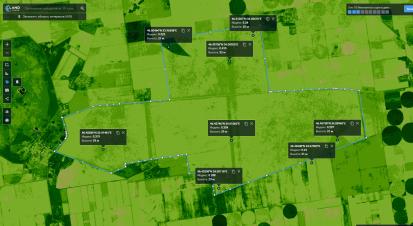 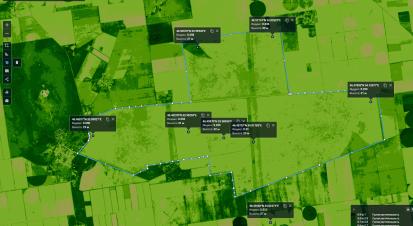 19.02.201921.03.2019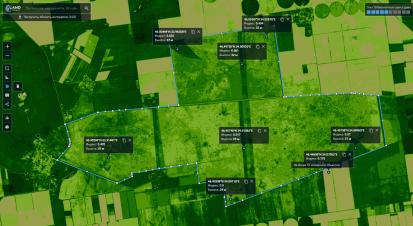 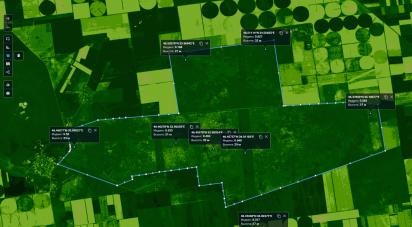 20.04.201917.05.2019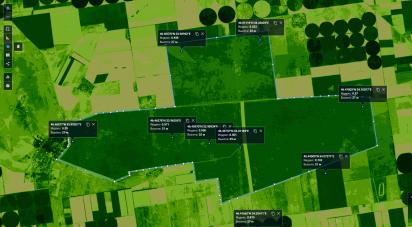 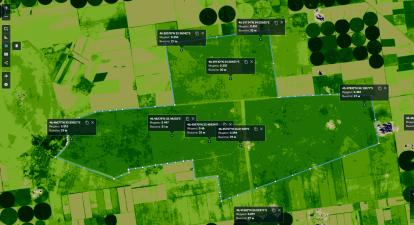 26.06.201926.07.2019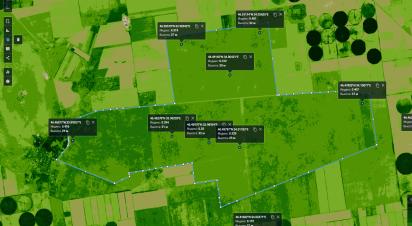 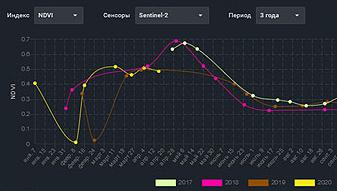 25.08.20192017–2020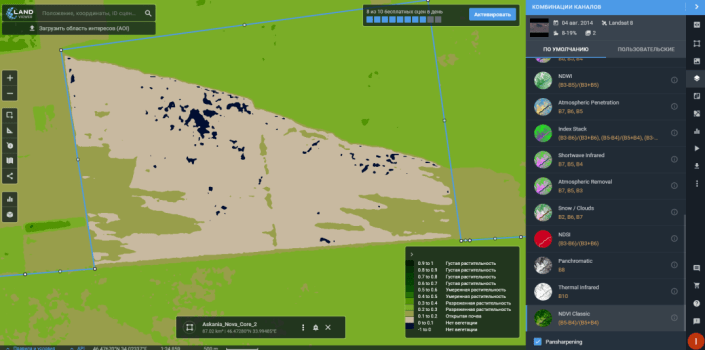 02.08.2014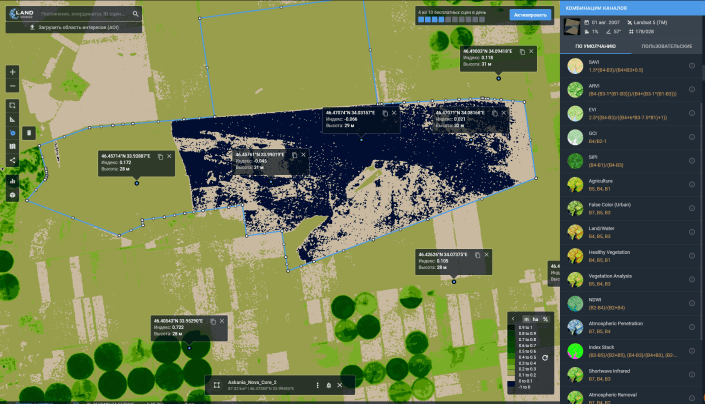 22–24.07.2007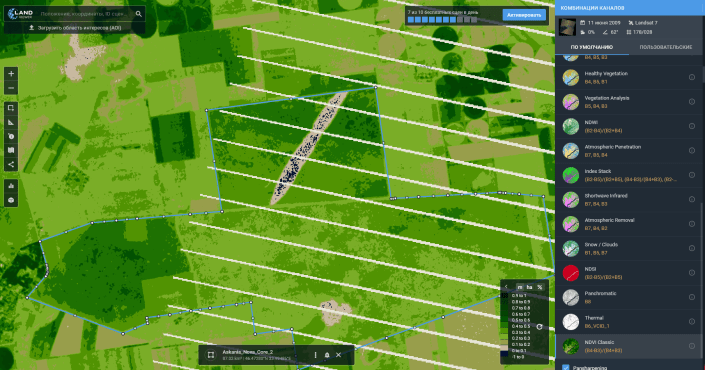 07.06.2009Найменування об′єктаСтатус об′єктаЧас створенняМісце знаходженняСтан та загрози збереженню12345Дендрологічний парк загально-державного значення «Асканія- Нова»Парк-пам′ятка садово-паркової архітектури загальнодержавного значення (1960 рік).Дендропарк загальнодержавного значення (2002 рік)1887 р. Дю Френ, В.І. Владислав-ський-Падалкасмт Асканія-Нова, БЗЗадовільний. Підтримка стану згідно Положення про ДендропаркПриродничо-історичний музей – нині: музей Природи Таврії (зоологічні і археологічні колекції)Науковий1889 р.Ф.Е. Фальц-Фейнсмт Асканія-Нова, БЗЗадовільний.Збереження та поповнення колекціїВежовий водонапір-ний комплекс (романтична неоготика)Пам′ятка промислової архітектури 1892 р.Ф.Е. Фальц-Фейнсмт Асканія-Нова, Дендропарк Умовно задовільний Пам′ятник загиблим парашутистам (на честь 15 воїнів-парашутистів, розстріляних у 1941 році окупантами) Меморіальний об′єкт місцевого значення1969 р.М.І. Броцюнсмт Асканія-Нова, ДендропаркЗадовільний. Підтримка стану згідно з регламентом12345Половецькі кам′яні скульптуриПам′ятки археологіїХІІ–ХІІІ ст.смт Асканія-Нова (зоопарк – 9, Дендропарк –4, заповідна зона – 4)Задовільний Скульптура дівчини з амфорою «Серафима» (каррарський мармур)Пам′ятка монументального зодчестваХІХ ст.Автор невідомийсмт Асканія-Нова (зоопарк)ЗадовільнийКорпус ІТСР «Асканія-Нова» (чотири меморіальні дошки видатним діячам науки)Пам′ятка архітектури місцевого значення1957 р.смт Асканія-Нова Умовно задовільний. Проведення ремонтно-відновлю-вальних робіт ротонди Пам′ятник академіку ВАСГНІЛ М.Ф. Іванову (1871–1935 рр.) (бронза, латунь)Пам′ятка монументального зодчества місцевого значення1983 р.М.А. Шмаков, Ю.П. Ільїн-Адаєв смт Асканія-Нова ЗадовільнийВійськовий літак-винищувач МіГ-21. Місце базування у 1943–1944 рр. ескадрильї 16-го гвардійського винищувального авіаполку, якою командував тричі Герой Радянського Союзу О.І. Покришкін Пам′ятка історичних подій місцевого значенняКінець 1980-их років смт Асканія-Нова, поблизу метеороло-гічної станціїЗадовільний. Підтримка стану відповідно до регламентуМеморіал воїнам, які загинули у роки другої світової війни. Могила Героя Радянського Союзу М.С. АльошинаПам′ятка місцевого значення1970-ті роки смт Асканія-Нова. Дендропарк Задовільний. Підтримка стану відповідно до регламентуМеморіальна стела засновнику БЗ Ф.Е. Фальц-ФейнуМісцевого значення1990 р.ДендропаркЗадовільнийМеморіальна дошка авіаконструктору О.О. Фальц- Фейну Пам′ятка місцевого значення1990 р.смт Асканія- НоваЗадовільнийПам′ятник засновнику БЗ Ф.Е. Фальц-Фейну (бронза, лабрадорит)Місцевого значення2009 р. скульптор Д.М. Тугарінов Зоопарк Добрий12345Будівля першої школи в колонії Асканія-НоваМісцевого значення1831 р.ДендропаркУмовно задовільний. Потребує реконструкціїЗакладний камінь-монумент герцогу Фердинанду Ангальт-КеттенськомуМісцевого значення2012 р. скульптор Д.М. Тугарінов смт Асканія- Нова.ДендропаркДобрийМеморіальна дошка К.Є. Сіянку – сподвижнику Ф.Е. Фальц-ФейнаМісцевого значення2020 р.смт Асканія- Нова.ЗоопаркДобрийПам′ятний знак на честь перших механізаторів – трактор «Універсал»Місцевого значення1986 р.с. ІллінкаЗадовільнийМеморіальна дошка Д.П. Жаруку, що загинув під час виконання завдання у зоні проведення антитерорис-тичної операціїПам′ятка місцевого значення2015 р.Будівля НВК Асканія-Нова-гімназіяДобрийПоказникиНаселений пунктНаселений пунктНаселений пунктНаселений пунктНаселений пунктНаселений пунктНаселений пунктПоказникисмт Асканія-Новасело Маркеєвсело Питомниксело Молочнесело Іллінкасело Комишсело Новий ЕтапКількість дворів1672232541673910Кількість населення, у т.ч.26465265605264487824дітей дошкільного віку1502039383253дітей шкільного віку34859891163572громадян пенсійного віку14451131281207877Група населення та його зайнятістьКількість, осібВсього, у т. ч.:4808дітей дошкільного віку287дітей шкільного віку656громадян пенсійного віку1445працездатне населення2420Кількість працюючих на підприємствах, установах, організаціях усіх форм власності та господарювання (крім БЗ та Інституту)* 374Національність/ кількість, осібНаціональність/ кількість, осібНаціональність/ кількість, осібНаціональність/ кількість, осібНаціональність/ кількість, осібНаціональність/ кількість, осібНаціональність/ кількість, осібНаціональність/ кількість, осібукраїнціросіянибілоруситуркитатаримолдаваниузбекиінші4050961910848524197№ за формою 6-земУгіддяПлощі угідь у межах земель, наданих установі ПЗФ у постійне користуванняПлощі угідь у межах земель, наданих установі ПЗФ у постійне користуванняПлощі угідь у межах земель, що знаходяться у користуванні (власності) інших землекористувачів(власників), земель запасу та інших земель, не наданих у постійне користування чи власністьПлощі угідь у межах земель, що знаходяться у користуванні (власності) інших землекористувачів(власників), земель запасу та інших земель, не наданих у постійне користування чи власністьРазом у межах об′єкта ПЗФРазом у межах об′єкта ПЗФ№ за формою 6-земУгіддяга%га%га%3Сільськогосподарські землі, всього––20201,491,820201,460,74З них: сільгоспугіддя––18550,584,318550,555,75із сільгоспугідь: рілля––17345,878,817346,852,112сіножаті та пасовища ––1204,85,31204,83,621Ліси та інші лісовкриті площі, всього171,31,5542,32, 5713,62,122з них: лісові землі, всього167,31,5542,32,5709,62,128чагарники40,04––40,0134Забудовані землі, всього77,50,71148,25,21225,73,763Відкриті заболочені землі, всього110,51,0––110,500,372Води, всього19,50,2116,300,5135,800,474з них: штучні водотоки++––++76ставки19,50,2116,300,5135,800,477водосховища––––––66Сухі відкриті землі з особливим рослинним покривом10920,096,6––10920,032,82Разом земель11298,810022008,210033307,0100Сільськогосподарські тварини, породний складПоголів′я Велика рогата худоба, гол., всього172у т .ч. корови86ВРХ за породами:Червона степова–Чорно-ряба–Сіра українська порода 172Свині, гол., всього1727у т. ч. основні свиноматки 127Свині за породами:Українська степова біла556Українська степова ряба203Асканійський тип м′ясної породи288Вівці, гол., всього2885За породами:Асканійська тонкорунна403Асканійська каракульська789Асканійська м′ясо-вовнова з кросбредною вовною1693РікКількість відвідувачів, категоріїКількість відвідувачів, категоріїКількість відвідувачів, категоріїКількість відвідувачів, категоріїКількість відвідувачів, категоріїКількість відвідувачів, категоріїРікусьогодітидоросліз Україниз близького зарубіжжяз далекого зарубіжжя201010725136161631349929575364202011914183290754694876043276538201292693376444735685000718950420138954636434455718200570774642014360431509220871359635752015590762286436091589552992201678226343664356977935-291201781827293365217581511-316201874060287914489373684-37620198873027009614478845629245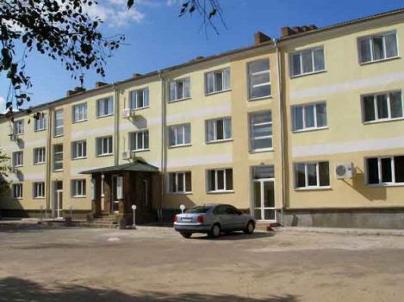 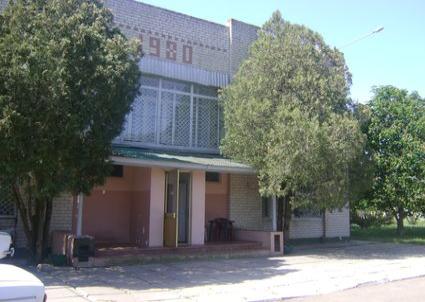 а)б)Назва елементу упорядкуванняФункціональні зониФункціональні зониФункціональні зониФункціональні зониФункціональні зониУсьогоНазва елементу упорядкуваннязаповіднабуфернабуфернабуфернаантропогенних ландшафтівУсьогоНазва елементу упорядкуваннязаповідназоопаркдендропаркприлегла територіяантропогенних ландшафтівУсьогоМісця короткочасного відпочинку–451212Місця для короткочасних пікніків–––123Місця для довгочасних пікніків––––22Місця для одноденного відпочинку–––123Місця для довгострокового відпочинку–––22Рекреаційні пункти–13Рекреаційні ділянки1113Наметові містечка112Головні в′їзди2222210Другорядні в′їзди433–––Головні входи–11––2Другорядні входи–2––2Ворота332––8Аншлаги52–3–Спостережні пункти211––4Назва екскурсії та екологічної стежки/екскурсійного маршрутуПерелік рекреаційнихта екологічних освітньо-виховних об′єктів122,5-годинна екскурсія «У лісову казку» ДендропаркомКам′яні половецькі скульптури; курган, з якого відкривається панорама степу; алея пірамідальних дубів на місці Чумацького шляху; імітація колодязя, поруч з яким зупинялись на відпочинок чумаки1,5-годинна екскурсія у кінному екіпажі «Ландшафти дендрологічного парку загальнодержавного значення «Асканія-Нова»Ділянки, що імітують фрагменти природного лісу; колекційні ділянки; мальовничі куточки; колекції хвойних та листяних дерев: розкішні сосни та ялини, клени та ясени, могутні дуби, стрункі берізки; експозиційна ділянка з найбільш стійких порід дерев та чагарників2,5-годинна оглядова екскурсія «Перлина в степу» Дендропарком та ЗоопаркомСтара частина Дендропарку, закладена у кінці XIX сторіччя; архітектурний комплекс, який імітує середньовічний замок; колекції деревних рослин з різних куточків світу; орнітопарк Зоопарку, де в паркових заростях розміщені вольєри з екзотичними птахами; кам′яні половецькі скульптури; секція безкілевих птахів; секція копитних2,5-годинна екскурсія «У світі тварин» ЗоопаркомОглядова зона біля штучних водойм, де утримуються та гніздяться птахи Зоопарку; майданчик, з якого можна оглянути ділянку заповідної зони «ВЧП», де утримуються безкілеві птахи та копитні (бізони, сайгаки, лані європейські, коні Пржевальського, кулани туркменські, зебри, благородні і плямисті олені, муфлони європейські). Восени тут можна побачити рідкісні види птахів під час прольоту у межах Азово-Чорноморського екологічного коридору123-годинна екскурсія «Історичними місцями зоопарку»Кам′яні половецькі скульптури; споруди перших поселенців Асканії-Нова; оглядова зона біля штучних водойм, де утримуються та гніздяться птахи Зоопарку; ВЧП, де можна побачити стада рідкісних та зникаючих диких тварин, що мешкають у напіввільних умовах2-годинна екскурсія «Ретрофотосафарі» на мікроавтобусі чи в кінному екіпажі у вольєрний комплекс Зоопарку та Дендропарк ВЧП, де можна побачити стада рідкісних та зникаючих диких тварин, що мешкають у напіввільних умовах; експозиції та пейзажі Нового парку Дендропарку; курган з половецькою скульптурою, з якого відкривається панорама заповідної зони 3-годинна екскурсія екологічною стежкою ковилово-типчаковим степомДілянка «Стара» заповідної зони, яка є найстарішою у світі за часом заповідання; кам′яні половецькі скульптури; ґрунтовий розріз; ендеміки, види рослин і тварин, занесені до Червоної книги України; рідкісні рослинні угруповання, у тому числі занесені до Зеленої книги УкраїниВиставкова зала «Світ тварин» музею Природа Таврії БЗ Експозиція чучел та найкращих черепів з рогами копитних; документи та матеріали про історію та діяльність роду Фальц-Фейнів№ з/зПризначення, назва або номер стаціонару / маршрутуПоложення у рельєфі; територіальна приуроченістьПоложення у рельєфі; територіальна приуроченістьТип рослинності або рослинне угрупованняТип рослинності або рослинне угрупованняТип рослинності або рослинне угрупованняҐрунтиПлоща, м2/гаПротяжність,кмГеоботанічні стаціонари (разом 3)Геоботанічні стаціонари (разом 3)Геоботанічні стаціонари (разом 3)Геоботанічні стаціонари (разом 3)Геоботанічні стаціонари (разом 3)Геоботанічні стаціонари (разом 3)Геоботанічні стаціонари (разом 3)Геоботанічні стаціонари (разом 3)Геоботанічні стаціонари (разом 3)1.Плакорний вододіл; ділянка «Стара», квартал 43вододіл; ділянка «Стара», квартал 43волохатогрудницево- валіськокострицеве*волохатогрудницево- валіськокострицеве*волохатогрудницево- валіськокострицеве*темно-каштанові залишково солонцюваті100–2.Схиловий схил; ділянка «Стара», квартал 43схил; ділянка «Стара», квартал 43волосистоковиловеволосистоковиловеволосистоковиловелучно-каштанові100–3.Подовий під; ділянка «Стара», квартал 43під; ділянка «Стара», квартал 43подовопирійно-ранньоосоково-вузьколистотонконоговеподовопирійно-ранньоосоково-вузьколистотонконоговеподовопирійно-ранньоосоково-вузьколистотонконоговедерново-глейові та глейосолоді100–Ботанічні фенологічні стаціонари (разом 3)Ботанічні фенологічні стаціонари (разом 3)Ботанічні фенологічні стаціонари (разом 3)Ботанічні фенологічні стаціонари (разом 3)Ботанічні фенологічні стаціонари (разом 3)Ботанічні фенологічні стаціонари (разом 3)Ботанічні фенологічні стаціонари (разом 3)Ботанічні фенологічні стаціонари (разом 3)Ботанічні фенологічні стаціонари (разом 3)1.Плакорний вододіл; ділянка «Стара», квартал 43вододіл; ділянка «Стара», квартал 43волохатогрудницево- валіськокострицевеволохатогрудницево- валіськокострицевеволохатогрудницево- валіськокострицеветемно-каштанові залишково солонцюваті5–2.Схиловий схил; ділянка «Стара», квартал 43схил; ділянка «Стара», квартал 43волосистоковиловеволосистоковиловеволосистоковиловелучно-каштанові5–3.Подовий під; ділянка «Стара», квартал 43під; ділянка «Стара», квартал 43подовопирійно-ранньоосоково-вузьколистотонконоговеподовопирійно-ранньоосоково-вузьколистотонконоговеподовопирійно-ранньоосоково-вузьколистотонконоговедерново-глейові та глейосолоді5–Ботанічні насіннєві стаціонари та напівстаціонари (разом 10)Ботанічні насіннєві стаціонари та напівстаціонари (разом 10)Ботанічні насіннєві стаціонари та напівстаціонари (разом 10)Ботанічні насіннєві стаціонари та напівстаціонари (разом 10)Ботанічні насіннєві стаціонари та напівстаціонари (разом 10)Ботанічні насіннєві стаціонари та напівстаціонари (разом 10)Ботанічні насіннєві стаціонари та напівстаціонари (разом 10)Ботанічні насіннєві стаціонари та напівстаціонари (разом 10)Ботанічні насіннєві стаціонари та напівстаціонари (разом 10)1.Оселище ковили Лессінгавододіл; ділянка «Стара», квартал 43вододіл; ділянка «Стара», квартал 43валіськокострицево-українськоковиловеваліськокострицево-українськоковиловеваліськокострицево-українськоковиловетемно-каштанові залишково солонцюваті/ 1–2.Оселище ковили українськоївододіл; ділянка «Стара», квартал 43вододіл; ділянка «Стара», квартал 43вододіл; ділянка «Стара», квартал 43валіськокострицево-українськоковиловеваліськокострицево-українськоковиловетемно- каштанові залишково солонцюваті1003.Оселище ковили волосистоїсхил; ділянка «Стара», квартал 43схил; ділянка «Стара», квартал 43схил; ділянка «Стара», квартал 43вузьколистотонконогово-волосистоковиловевузьколистотонконогово-волосистоковиловетемно-каштанові вилуговані100–4.Оселище костриці валіськоївододіл; ділянка «Стара», квартал 43вододіл; ділянка «Стара», квартал 43вододіл; ділянка «Стара», квартал 43волохатогрудницево- валіськокострицеве, валіськокострицево-українськоковиловеволохатогрудницево- валіськокострицеве, валіськокострицево-українськоковиловетемно-каштанові залишково солонцюваті100–5.Оселище кипцю гребінчастоговододіл; ділянка «Стара», квартал 43вододіл; ділянка «Стара», квартал 43вододіл; ділянка «Стара», квартал 43волохатогрудницево- валіськокострицевеволохатогрудницево- валіськокострицеветемно-каштанові залишково солонцюваті100–6.Оселище кринітарії волохатоївододіл; ділянка «Стара», квартал 43вододіл; ділянка «Стара», квартал 43вододіл; ділянка «Стара», квартал 43волохатогрудницево- валіськокострицевеволохатогрудницево- валіськокострицеветемно-каштанові залишково солонцюваті100–7.Оселище волошки Талієвавододіл; масив «Південний», квартали 68, 80вододіл; масив «Південний», квартали 68, 80вододіл; масив «Південний», квартали 68, 80різнотравно-валіськокострицево-українськоковиловерізнотравно-валіськокострицево-українськоковиловетемно-каштанові залишково солонцюваті/ 1‒8.Оселище цибулі Регеляпід; ділянка «Стара», квартал 44під; ділянка «Стара», квартал 44під; ділянка «Стара», квартал 44повзучопирійно-вузьколистотонконоговеповзучопирійно-вузьколистотонконоговедерново-глейові та глейосолоді/ 1‒9.Оселище карагани скіфськоївододіл; масив «Південний», квартал 60вододіл; масив «Південний», квартал 60вододіл; масив «Південний», квартал 60чагарничковий степ з участю карагани скіфськоїчагарничковий степ з участю карагани скіфськоїтемно-каштанові залишково солонцюваті100‒10.Оселище проліски осінньоїпід; масив «Південний», квартал 75під; масив «Південний», квартал 75під; масив «Південний», квартал 75повзучопирійно-вузьколистотонконоговеповзучопирійно-вузьколистотонконоговелучно-каштанові100‒Флористичні маршрути у природному ядрі (разом 3)Флористичні маршрути у природному ядрі (разом 3)Флористичні маршрути у природному ядрі (разом 3)Флористичні маршрути у природному ядрі (разом 3)Флористичні маршрути у природному ядрі (разом 3)Флористичні маршрути у природному ядрі (разом 3)Флористичні маршрути у природному ядрі (разом 3)Флористичні маршрути у природному ядрі (разом 3)Флористичні маршрути у природному ядрі (разом 3)1.Великий Чапельський підпід; Великий Чапельський під, загони № 6, № 7, по периметру загорожпід; Великий Чапельський під, загони № 6, № 7, по периметру загорожпід; Великий Чапельський під, загони № 6, № 7, по периметру загорождомінує інтразональнадомінує інтразональнатемно-каштанові, дерново-глейові та глейосолоді‒122.Ділянка «Північна»плакори з подами; ділянка «Північна», квартали 19‒24плакори з подами; ділянка «Північна», квартали 19‒24плакори з подами; ділянка «Північна», квартали 19‒24домінує зональна (клас Festuco-Brometea)домінує зональна (клас Festuco-Brometea)темно-каштанові залишково солонцюваті та лучно-каштанові‒63.Ділянка «Південна»плакори з подами; ділянка «Південна», квартали 25‒42, 59 плакори з подами; ділянка «Південна», квартали 25‒42, 59 плакори з подами; ділянка «Південна», квартали 25‒42, 59 домінує зональна (клас Festuco-Brometea)домінує зональна (клас Festuco-Brometea)темно-каштанові, лучно-каштанові, дерново- і глейові та глейосолоді‒19Зоологічні стаціонари (разом 4)Зоологічні стаціонари (разом 4)Зоологічні стаціонари (разом 4)Зоологічні стаціонари (разом 4)Зоологічні стаціонари (разом 4)Зоологічні стаціонари (разом 4)Зоологічні стаціонари (разом 4)Зоологічні стаціонари (разом 4)Зоологічні стаціонари (разом 4)1.Ділянка обліку дрібних ссавців № 1вододіл; ділянка «Південна», квартал 60зональназональназональнатемно-каштанові залишково солонцюватітемно-каштанові залишково солонцюваті/ 100–2.Ділянка обліку дрібних ссавців № 2дно балки; ділянка «Південна», квартал 59інтразональнаінтразональнаінтразональналучно-каштановілучно-каштанові/ 1–3.Ділянка обліку ховрашка малоговододіл; ділянка «Північна», квартали 19‒23, ділянка «Південна», квартали 31‒35зональназональназональнатемно-каштанові залишково солонцюватітемно-каштанові залишково солонцюваті/ 10–4.Ділянка обліку ласкивододіл; ділянка «Південна», квартал 60зональназональназональнатемно-каштанові залишково солонцюватітемно-каштанові залишково солонцюваті/ 1–Зоологічні маршрути (разом 7)Зоологічні маршрути (разом 7)Зоологічні маршрути (разом 7)Зоологічні маршрути (разом 7)Зоологічні маршрути (разом 7)Зоологічні маршрути (разом 7)Зоологічні маршрути (разом 7)Зоологічні маршрути (разом 7)Зоологічні маршрути (разом 7)1.Маршрут обліку плазуніввододіл та під; ділянка «Південна», квартали 42‒44зональна та інтразональназональна та інтразональназональна та інтразональнатемно-каштанові та глейосолодітемно-каштанові та глейосолоді–32.Маршрут обліку хижих ссавціввододіл та під; ділянка «Південна»,зональна та інтразональназональна та інтразональназональна та інтразональнатемно-каштанові та глейосолодітемно-каштанові та глейосолоді–13квартали 9, 15, 21, 33, 42‒503.Орнітологічний маршрут№ 1 «Старий парк»схил; Старий парк, головна алея від башти до «Луни»деревні насадження та відкриті галявини з олучненою рослинністюдеревні насадження та відкриті галявини з олучненою рослинністюдеревні насадження та відкриті галявини з олучненою рослинністютемно-каштанові окультурені карбонатні, лучно-каштановітемно-каштанові окультурені карбонатні, лучно-каштанові–0,84.Орнітологічний маршрут № 2 схил; «Новий парк»деревні насадження та відкриті галявини з деревні насадження та відкриті галявини з деревні насадження та відкриті галявини з темно-каштанові темно-каштанові –1,23«Новий парк»олучненою рослинністюолучненою рослинністюолучненою рослинністюокультурені карбонатні, лучно-каштановіокультурені карбонатні, лучно-каштанові5.Орнітологічний маршрут № 3 «Степ»плакори з подами, лощинами, блюдцями; ділянка «Південна» зональна та інтразональназональна та інтразональназональна та інтразональнатемно-каштанові, лучно-каштанові, дерново-глейові темно-каштанові, лучно-каштанові, дерново-глейові –106.Орнітологічний маршрут № 4 «Облік хижих птахів»плакори з подами, лощинами, блюдцями; периметр заповідникаагроценози, у т.ч. багаторічні перелогиагроценози, у т.ч. багаторічні перелогиагроценози, у т.ч. багаторічні перелогитемно-каштанові, лучно-каштанові, дерново-глейові темно-каштанові, лучно-каштанові, дерново-глейові –707.Орнітологічний маршрут № 5 «Великий Чапельський під»під; Великий Чапельський підзональна та інтразональназональна та інтразональназональна та інтразональнатемно-каштанові, лучно-каштанові, дерново-глейові та глейосолодітемно-каштанові, лучно-каштанові, дерново-глейові та глейосолоді‒10Ґрунтознавчі стаціонари (разом 4)Ґрунтознавчі стаціонари (разом 4)Ґрунтознавчі стаціонари (разом 4)Ґрунтознавчі стаціонари (разом 4)Ґрунтознавчі стаціонари (разом 4)Ґрунтознавчі стаціонари (разом 4)Ґрунтознавчі стаціонари (разом 4)Ґрунтознавчі стаціонари (разом 4)Ґрунтознавчі стаціонари (разом 4)1.Базовий № 1**вододіл; ділянка «Південна», квартал 68валіськокострицево-українськоковиловеваліськокострицево-українськоковиловеваліськокострицево-українськоковиловетемно-каштанові залишково солонцюватітемно-каштанові залишково солонцюваті/ 1–2.Базовий № 2вододіл; ділянка «Стара», квартал 43валіськокострицево-українськоковиловеваліськокострицево-українськоковиловеваліськокострицево-українськоковиловетемно-каштанові залишково солонцюватітемно-каштанові залишково солонцюваті/ 1–3.Великий Чапельський підпід; ВЧП, загін № 7ранньоосоково-подовопирійнеранньоосоково-подовопирійнеранньоосоково-подовопирійнеглейосолодіглейосолоді/ 1–4.Зрошувана деревна культурасхил; дендропарк «Асканія-Нова», куртина 57Бдеревні насадженнядеревні насадженнядеревні насадженнятемно-каштанові окультурені карбонатнітемно-каштанові окультурені карбонатні/ 1–5.Базовий № 3 вододіл; поле № 33 ДПДГ «Асканія-Нова», богарна рілляагроценозагроценозагроценозтемно-каштанові залишково солонцюватітемно-каштанові залишково солонцюваті/ 1‒6.Базовий № 4 вододіл; поле № 33 ДПДГ «Асканія-Нова», зрошувана рілляагроценозагроценозагроценозтемно-каштанові залишково солонцюватітемно-каштанові залишково солонцюваті/ 1‒КодВид впливу та діяльності100Обробіток землі102Зміна форми поверхні землі110Використання пестицидів130Зрошення140Випасання худоби160Лісогосподарська діяльність162Штучні лісонасадження166Вирубка засохлих та відмираючих дерев180Випалювання190Інша сільськогосподарська та лісогосподарська діяльність220Любительське рибальство441Добування (збір) комах, плазунів, земноводних243Влаштування пасток, використання отрути, браконьєрство244Інші форми добування тварин400Урбанізовані території, людські поселення402Часткова заселеність території419Території, зайняті промисловими та комерційними підприємствами421Складування відходів домашнього господарства (смітники)430Сільськогосподарські об′єкти490Інші види урбаністичної та промислової діяльності500Комунікаційні мережі501Стежки, ґрунтові дороги, велосипедні доріжки502Дороги з твердим покриттям510Транспортування енергії511Електролінії512Трубопроводи530Легкодоступність обєкта600Спортивна та рекреаційна інфраструктури700Забруднення повітря701Забруднення ґрунтів709Інші види забруднення, у тому числі їх різні комбінації 740Вандалізм790Інші види забруднення або антропогенні впливи чи діяльність 830Будівництво каналів та канав840Затоплення територій850Модифікація гідрографічної мережі940Природні катаклізми941Повінь944Шторми, циклони948Пожежі950Еволюція біоценозів (природні сукцесії)960Міжвидові фауністичні відносини961Конкуренція962Паразитизм963Поширення хвороб965Хижацтво966Антагонізм внаслідок інтродукції видів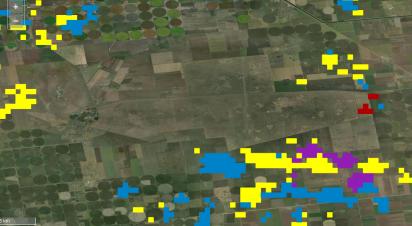 2001 р.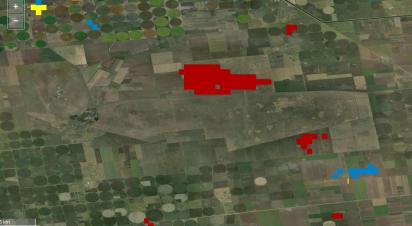 2005 р.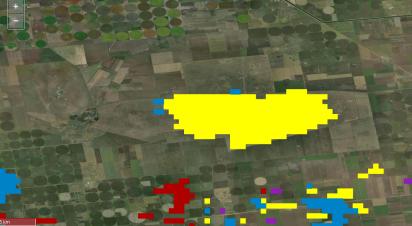 2007 р.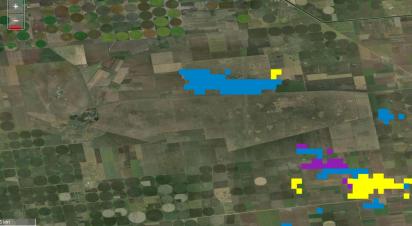 2014 р.2016 р.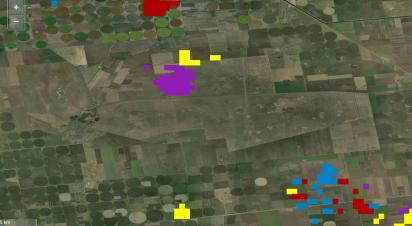 2017 р.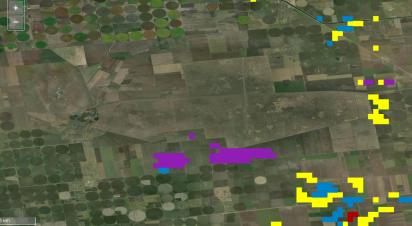 № з/зНайменування завданьпрограми наукових досліджень БЗТермін виконанняВідповідальний виконавець1Моніторинг видів рослин і тварин та природних оселищ, що занесені до Резолюції № 4 (1996; із змінами) та Резолюції № 6 (1998; із змінами)постійноНауковий відділ та інші наукові підрозділи2Дослідити сучасний стан та багатолітні зміни біорізноманіття природно-територіального комплексу Біосферного заповідника «Асканія-Нова»,  структуру фітоценофонду та сукцесійні зміни рослинності, екологічну ємність заповідника у контексті підтримки орнітологічного різноманіття, демографічну структуру та динаміку чисельності популяцій мишиних в умовах сучасної системи природокористування 2022-2026Лабораторія біомоніторингу і заповідного степу3Розробити наукові основи збереження, оптимізації та раціонального використання фітогенофонду дендропарку «Асканія-Нова», біоекологічні основи реконструкції колекційних насаджень покритонасінних рослин нового арборетуму шляхом оптимізації їх таксономічного складу з використанням інтродуцентів; дослідити способи розмноження представників родів Abies Mill., Larix Mill., Picea A. Dietr., Pseudotsuga Carr. в умовах дендропарку «Асканія-Нова»; проаналізувати життєвий стан рослин видів світової флори в різних умовах культивування та встановити оптимальні методи їх утримання в 2022-2026Лабораторія дендрологічного паркудендропарку «Асканія-Нова»; відібрати найбільш стійкі та декоративні види з родів Eremurus Bieb., Hyacinthus L., Lilium L., Allium L. та розробити основні прийоми їх культивування в умовах південного степу України4Розробити наукові засади збереження, оптимізації та ефективного використання генофонду тварин колекції зоопарку «Асканія-Нова». Визначити ступінь взаємовпливу штучних водойм зоопарку «Асканія-Нова» та Великого Чапельського поду на орнітофауну водно-болотного комплексу; дослідити особливості репродуктивної поведінки оленя плямистого в умовах напіввільного утримання, основні краніологічні характеристики муфлона європейського, межі внутрішньовидової мінливості коня Пржевальського, узагальнити результати інтродукції коней Пржевальського в природу (зона ЧАЕС); провести оцінку еколого-паразитологічного стану свійських еквидів2022-2026Лабораторія збереження різноманіття диких тварин5ПНД НААН 12 «Збереження фонового і раритетного біорізноманіття Біосферного заповідника «Асканія-Нова» в природних і штучностворених екосистемах «Заповідна справа»2022–2026Науковий відділ та інші наукові підрозділи6Літопис природи Біосферного заповідника «Асканія-Нова» за 2022–2026 рр., том 40 – том 44.№ ДР 0121U1083952022–2026Науковий відділ, лабораторія біомоніторингу і заповідного степу7Науково-методичні засади збереження та оптимізації стану популяцій раритетних видів в природних екосистемах та агроландшафті Біосферного заповідника «Асканія-Нова» – 2021–2025 рр. ДР № 0116U1084592022–2025Лабораторія дендрологічного парку8Збереження, збагачення та раціональне використання культивованої флори дендропарку «Асканія-Нова» на півдні України – 2021–2025 рр. № ДР 0121U1083942022–2025Лабораторія збереження різноманіття диких тварин9Розробити теоретико-методичне обґрунтування збалансованого управління збереженням різноманіття колекції тварин зоологічного парку «Асканія-Нова», створення осередків штучного розведення і репатріації рідкісних та цінних видів – 2021–2025 рр. № ДР 0121U1084582022–2025Лабораторія збереження різноманіття диких тварин10Інші пріоритети наукових досліджень, затверджені НААН за погодження Міндовкілля2022-2026Науковий відділ та інші наукові підрозділи Код впливуВид впливу (англійською)Вид впливу (українською)A01Conversion into agricultural land (excluding drainage and burning)Перетворення у сільськогосподарські угіддя (без урахування осушення та спалювання)A02Conversion from one type of agricultural land use to another (excluding drainage and burning)Перехід від одного типу використання сільськогосподарських земель до іншого (без урахування осушення та спалювання)A03Conversion from mixed farming and agroforestry systems to specialised (e.g. single crop) productionПерехід від змішаного землеробства та агролісомеліоративних систем до спеціалізованого (наприклад, одинарного) виробництваA04Changes in terrain and surface of agricultural areasЗміни рельєфу та поверхні сільськогосподарських площA05Removal of small landscape features for agricultural land parcel consolidation (hedges, stone walls, rushes, open ditches, springs, solitary trees, etc.)Усунення невеликих ландшафтних елементів для ущільнення земельних ділянок сільськогосподарського призначення (живоплоти, кам′яні стіни, киї, відкриті канави, джерела, самотні дерева тощо)A06Abandonment of grassland management (e.g. cessation of grazing or mowing)Відмова від управління пасовищами (наприклад, припинення випасання або скошування)A07Abandonment of management/use of other agricultural and agroforestry systems (all except grassland)Відмова від управління / використання інших сільськогосподарських та агролісомеліоративних систем (усіх, крім пасовищ)A08Mowing or cutting of grasslandsСкошування або обрізка луківA09Intensive grazing or overgrazing by livestockІнтенсивне випасання худоби або їх перевипасA10Extensive grazing or undergrazing by livestockЕкстенсивний випас худоби або недостатній випасA11Burning for agricultureСпалювання для сільського господарстваA12Suppression of fire for agricultureГасіння пожежі для сільського господарстваA13Reseeding of grasslands and other semi-natural habitatsРозмноження луків та інших напівприродних місць існуванняA14Livestock farming (without grazing)Тваринництво (без випасу)A15Tillage practices (e.g. ploughing) in agricultureПрактика обробітку ґрунту (наприклад, оранка) у сільському господарствіA16Other soil management practices in agricultureІнші практики управління ґрунтом у сільському господарствіA17Harvesting of crops and cutting of croplandsЗбирання врожаю A18Irrigation of agricultural landПолив земель сільськогосподарського призначенняA19Application of natural fertilisers on agricultural landЗастосування природних добрив на землях сільськогосподарського призначенняA20Application of synthetic (mineral) fertilisers on agricultural landЗастосування синтетичних (мінеральних) добрив на землях сільськогосподарського призначенняA21Use of plant protection chemicals in agricultureВикористання засобів захисту рослин у сільському господарствіA22Use of physical plant protection in agricultureВикористання фізичного захисту рослин у сільському господарствіA23Use of other pest control methods in agriculture (excluding tillage)Застосування інших методів боротьби з шкідниками у сільському господарстві (за винятком обробітку ґрунту)A24Waste management practices in agricultureПрактика поводження з відходами в сільському господарствіA25Agricultural activities generating point source pollution to surface or ground watersСільськогосподарська діяльність, що генерує забруднення точкових джерел поверхневих або ґрунтових водA26Agricultural activities generating diffuse pollution to surface or ground watersСільськогосподарська діяльність, що створює дифузне забруднення поверхневих або ґрунтових водA29Agricultural activities generating soil pollutionСільськогосподарська діяльність, що генерує забруднення ґрунтуA30Active abstractions from groundwater, surface water or mixed water for agricultureАктивні відведення з ґрунтових, поверхневих та змішаних вод для сільського господарстваA31Drainage for use as agricultural landДренаж для використання в якості сільськогосподарських угідьA34Introduction and spread of new crops (including GMOs)Внесення та розповсюдження нових культур (включаючи ГМО)A35Agricultural crops for renewable energy productionСільськогосподарські культури для виробництва відновлюваної енергіїB02Conversion to other types of forests including monoculturesПеретворення на інші типи лісів, включаючи монокультуриB03Replanting with or introducing non-native or non-typical species (including new species and GMOs)Посадка або введення немісцевих або нетипових видів (включаючи нові види та ГМО)B04Abandonment of traditional forest managementВідмова від традиційного управління лісомB05Logging without replanting or natural regrowthВирубка дерев без пересадки або природного відростанняB06Logging (excluding clear cutting) of individual treesВирубка деревини (крім чіткої вирубки) окремих деревB07Removal of dead and dying trees, including debrisВидалення мертвих і вмираючих дерев, включаючи сміттяB08Removal of old trees (excluding dead or dying trees)Видалення старих дерев (за винятком мертвих або вмираючих дерев)B09Clear-cutting, removal of all treesСуцільні рубки, видалення всіх деревB12Thinning of tree layerПроріджування шару дереваB13Burning for forestryСпалювання для лісового господарстваB14Suppression of fire for forestryГасіння пожежі для лісового господарстваB17Tillage practices in forestry and other soil management practices in forestryПрактика обробітку ґрунту у лісовому господарстві та інші практики управління ґрунтом у лісовому господарствіB18Application of natural fertilisersЗастосування природних добривB19Application of synthetic fertilisers in forestry, including liming of forest soilsЗастосування синтетичних добрив у лісовому господарстві, включаючи вапнування лісових ґрунтівB20Use of plant protection chemicals in forestryВикористання засобів захисту рослин у лісовому господарствіL01Abiotic natural processes (e.g. erosion, silting up, drying out, submersion, salinization)Абіотичні природні процеси (наприклад, ерозія, нагрівання, висихання, занурення, засолення)L02Natural succession resulting in species composition change (other than by direct changes of agricultural or forestry practices)Природна спадщина, що спричиняє зміну видового складу (крім прямих змін у практиках сільського та лісового господарства)L04Natural processes of eutrophication or acidificationПриродні процеси евтрофікації або підкисленняL07Absence or reduction of interspecific faunal and floral relations (e.g. pollinators)Відсутність або зменшення міжвидових фауністичних та флористичних відносин (наприклад, запилювачів)M09Fire (natural)Вогонь (природний)N02Droughts and decreases in precipitation due to climate changeЗасуха та зменшення кількості опадів внаслідок зміни клімату№ з/зНегативні чинникиШляхи вирішення1231.Упереджене ставлення окремих громадян до обмежувальних заходів в зонах БЗПроведення еколого-просвітницької роботи серед землекористувачів в зонах буферній та антропогенних ландшафтів, посилення поінформованості населення про шкідливість тих чи інших дій для біоти заповідної зони2..Незаконне проникнення на територію заповідної зони і спроби вчинити протизаконні дії (випасання худоби, підпал, збір грибів та рослин, прохід та проїзд техніки, запуск безпілотних літальних об′єктів)Дооснащення і переоснащення патрульно-постової СДО БЗ сучасними приладами візуального спостереження, у т. ч. нічного бачення; посилення пожежно-технічного парку БЗ; навчання персоналу методам гасіння пожеж 3.Законодавча неврегульованість компенсації землевласникам (землекористувачам) за обмеження господарської діяльності у зонах буферній та антропогенних ландшафтів БЗКомпенсація з боку держави за недобір врожаю землевласниками (землекористувачами) через обмеження господарської діяльності та збитки, завдані дикими тваринами с.-г. культурам в зонах буферній та антропогенних ландшафтів 4.Проблеми із забезпеченням паливних ресурсів, що призводить до вирубки лісосмугЗапровадження пілотних проєктів щодо переходу на енергозберігаючі, екологічно безпечні технології, зокрема, сонячну енергетику, отримання біогазу тощо1235.Засміченість території БЗ пластиком, що розносяться із сміттєзвалищ та полігонів ТПВПобудова сміттєпереробного заводу в Херсонській області, переробка сміття та продуктів життєдіяльності сільськогосподарських тварин, побудова сучасного полігону ТПВ6.Обмежене використання артезіанської води для поливу Дендропарку через сплати податку за спеціальне водокористування та користування надрамиВнесення змін до законодавства (звільнення об′єктів ПЗФ БЗ від сплати податку за спеціальне водокористування та користування надрами), оскільки вода використовується не в комерційних цілях, а для збереження біорізноманіття БЗФондиРокиРокиРокиРокиРокиРокиРокиРокиРокиРокиФонди2010201120122013201420152016201720182019загальний фонд, запит15553,222413,620746,624126,424289,826382,728027,845178,934588,245437,1загальний фонд, отримано6950,87797,58573,79426,89291,610294,111005,816427,818367,120214,8спеціальний фонд, запит1300150015002700270027002700270040005500спеціальний фонд, отримано2967,33436,93301,54111,62900,55110,75584,86887,39804,47193,7ФондиРокиРокиРокиРокиРокиРокиРокиРокиРокиРокиФонди2010201120122013201420152016201720182019загальний фонд, запит1976,72186,224782473,82734,62083,72343,51996,72140,92104,3загальний фонд, отримано1367,51385,91529,41377,61326,71118,9841,71101,41210,4747,4спеціальний фонд, запит-------3006501500спеціальний фонд, отримано------315,61383,11511,72170,1ВидОдиницявиміруОбсяг виконанняОбсяг виконанняОбсяг виконанняВидОдиницявимірудорослімолодіусьогоРеалізаціяРеалізаціяРеалізаціяРеалізаціяРеалізаціяОгар Tadorna ferruginea Pall.особин50150200РеінтродукціяРеінтродукціяРеінтродукціяРеінтродукціяРеінтродукціяОгар Tadorna ferruginea особин–300300Нерозень Anas strepera особин–1010Чернь червонодзоба Netta rufina особин–44ОбмінОбмінОбмінОбмінОбмінОгар Tadorna ferruginea особин204060Журавель степовий Anthropoides virgo особин2–2Орел степовий Aquila rapaxособин2–2Нерозень Anas strepera особин–44Чернь червонодзоба Netta rufina особин–22Назва заходуОчікуваний результат (індикатор)Строки виконанняу розрізі роківСтроки виконанняу розрізі роківСтроки виконанняу розрізі роківСтроки виконанняу розрізі роківСтроки виконанняу розрізі роківГоловні виконавці,відділОбсяги фінансування за джерелами, тис. грнОбсяги фінансування за джерелами, тис. грнОбсяги фінансування за джерелами, тис. грнОбсяги фінансування за джерелами, тис. грнНазва заходуОчікуваний результат (індикатор)20222023202420252026Головні виконавці,відділВсього,у тому числізагальний фонд державного бюджетуспецфонд державного бюджетуінші кошти123456789101112ПРОГРАМА 1. Збереження та відтворення корінних природних комплексів та об′єктівПРОГРАМА 1. Збереження та відтворення корінних природних комплексів та об′єктівПРОГРАМА 1. Збереження та відтворення корінних природних комплексів та об′єктівПРОГРАМА 1. Збереження та відтворення корінних природних комплексів та об′єктівПРОГРАМА 1. Збереження та відтворення корінних природних комплексів та об′єктівПРОГРАМА 1. Збереження та відтворення корінних природних комплексів та об′єктівПРОГРАМА 1. Збереження та відтворення корінних природних комплексів та об′єктівПРОГРАМА 1. Збереження та відтворення корінних природних комплексів та об′єктівПРОГРАМА 1. Збереження та відтворення корінних природних комплексів та об′єктівПРОГРАМА 1. Збереження та відтворення корінних природних комплексів та об′єктівПРОГРАМА 1. Збереження та відтворення корінних природних комплексів та об′єктівПРОГРАМА 1. Збереження та відтворення корінних природних комплексів та об′єктівСтратегічне завдання 1.1. Збереження корінних екосистем, раритетної фіто- і зообіоти заповідної зони БЗСтратегічне завдання 1.1. Збереження корінних екосистем, раритетної фіто- і зообіоти заповідної зони БЗСтратегічне завдання 1.1. Збереження корінних екосистем, раритетної фіто- і зообіоти заповідної зони БЗСтратегічне завдання 1.1. Збереження корінних екосистем, раритетної фіто- і зообіоти заповідної зони БЗСтратегічне завдання 1.1. Збереження корінних екосистем, раритетної фіто- і зообіоти заповідної зони БЗСтратегічне завдання 1.1. Збереження корінних екосистем, раритетної фіто- і зообіоти заповідної зони БЗСтратегічне завдання 1.1. Збереження корінних екосистем, раритетної фіто- і зообіоти заповідної зони БЗСтратегічне завдання 1.1. Збереження корінних екосистем, раритетної фіто- і зообіоти заповідної зони БЗСтратегічне завдання 1.1. Збереження корінних екосистем, раритетної фіто- і зообіоти заповідної зони БЗСтратегічне завдання 1.1. Збереження корінних екосистем, раритетної фіто- і зообіоти заповідної зони БЗСтратегічне завдання 1.1. Збереження корінних екосистем, раритетної фіто- і зообіоти заповідної зони БЗСтратегічне завдання 1.1. Збереження корінних екосистем, раритетної фіто- і зообіоти заповідної зони БЗЗахід 1: Коригування та впровадження менеджмент-плану зі збереження та оптимізації стану корінних екосистемРозроблений та впроваджений менеджмент-план++Лабораторія біомоніторингу і заповідного степуУ рамках фонду оплати праці У рамках фонду оплати праці--Захід 2: Узагальнення існуючої інформації та збір даних про сучасні місцезнаходження рідкісних рослин та рослинних асоціацій у розрізі квартальної мережі заповідної зони з фіксацією географічних координатІнформаційні бази, реєстри+++++Лабораторія біомоніторингу і заповідного степуУ рамках фонду оплати праціУ рамках фонду оплати праці--Захід 3: Установлення сучасного розповсюдження у регіоні та стану популяцій тварин, зниклих з території БЗ, обґрунтування вилучення частини популяцій без загрози зникнення видів у місцях перебуванняІнформаційні бази, аналітичні оцінки та плани з репатріації +++++Лабораторія біомоніторингу і заповідного степуЗа додатковими розрахункамиЗа додатковими розрахунками--Захід 4: Відлов тварин та заселення їх у заповідну зону БЗЗаселені особини (факти реєстрації)+++Лабораторія біомоніторингу і заповідного степу100,080,020,0-Захід 5: Стеження за станом популяцій заселених тваринУзагальнені аналітичні матеріали та висновки про результативність репатріації +++Лабораторія біомоніторингу і заповідного степуУ рамках фонду оплати праціУ рамках фонду оплати праці - -Захід 6: Впровадження комплексу заходів щодо забезпечення збереження та збалансованого використання водно-болотного угіддя «ВЧП»Впроваджені заходи, інформаційні описи, паспорт та звіти +++++Лабораторія біомоніторингу і заповідного степу; лабораторія збереження різноманіття диких тварин500,0410,090,0 -123456789101112Захід 7: Розроблення та впровадження  планів заходів щодо збереження окремих рідкісних видів рослин і тварин та природних оселищ, занесених до Резолюції № 4 (1996; із змінами) та Резолюції № 6 (1998; із змінами)  Постійного комітету Бернської конвенціїРозроблені і впроваджені плани заходів+++++Науковий відділ, лабораторії біомоніторингу і заповідного степу; збереження різноманіття диких тваринЗа додатковими розрахункамиЗа додатковими розрахунками - -Захід 8: Організація моніторингу за структурою та функціональними параметрами гідрографічного басейну ВЧП, гідрологічними показниками урочища при періодичних природних затопленнях (динаміка глибини та площі затоплення, температури, рН та хімічного складу води)Інформаційні огляди, фактичні дані моніторингу, фотопанорами та картографічні матеріали, публікації, робочі зустрічі, наради, круглі столи+++++Лабораторія біомоніторингу і заповідного степу, сторонні організації 100,080,020,0 -Захід 9: Моніторинг орнітофауни водно-болотного угіддя Чеклісти видового різноманіття, огляди чисельності та сезонної динаміки орнітофауни +++++Лабораторії біомоніторингу і заповідного степу, збереження різноманіття диких тваринУ рамках фонду оплати праціУ рамках фонду оплати праці - -Захід 10: Розробка та впровадження спеціального менеджмент-плану зі збереження та збалансованого використання природного оселища з Резолюції № 4 (1996; із змінами) Постійного комітету Бернської конвенції Х36.  Депресії (поди) степової зониРозроблений менеджмент-план, впроваджені заходи+Лабораторія біомоніторингу і заповідного степуУ рамках фонду оплати праціУ рамках фонду оплати праці - -Разом за стратегічним завданням 1.1.Разом за стратегічним завданням 1.1.Разом за стратегічним завданням 1.1.Разом за стратегічним завданням 1.1.Разом за стратегічним завданням 1.1.Разом за стратегічним завданням 1.1.Разом за стратегічним завданням 1.1.Разом за стратегічним завданням 1.1.700,0570,0130,0-Стратегічне завдання 1.2. Відновлення корінних природних комплексів та об′єктів, оптимізація режиму природокористуванняСтратегічне завдання 1.2. Відновлення корінних природних комплексів та об′єктів, оптимізація режиму природокористуванняСтратегічне завдання 1.2. Відновлення корінних природних комплексів та об′єктів, оптимізація режиму природокористуванняСтратегічне завдання 1.2. Відновлення корінних природних комплексів та об′єктів, оптимізація режиму природокористуванняСтратегічне завдання 1.2. Відновлення корінних природних комплексів та об′єктів, оптимізація режиму природокористуванняСтратегічне завдання 1.2. Відновлення корінних природних комплексів та об′єктів, оптимізація режиму природокористуванняСтратегічне завдання 1.2. Відновлення корінних природних комплексів та об′єктів, оптимізація режиму природокористуванняСтратегічне завдання 1.2. Відновлення корінних природних комплексів та об′єктів, оптимізація режиму природокористуванняСтратегічне завдання 1.2. Відновлення корінних природних комплексів та об′єктів, оптимізація режиму природокористуванняСтратегічне завдання 1.2. Відновлення корінних природних комплексів та об′єктів, оптимізація режиму природокористуванняСтратегічне завдання 1.2. Відновлення корінних природних комплексів та об′єктів, оптимізація режиму природокористуванняСтратегічне завдання 1.2. Відновлення корінних природних комплексів та об′єктів, оптимізація режиму природокористуванняЗахід 11: Здійснення періодичних санітарних рубок куртин терену, порості колишніх лісосмуг та поодиноких особин занесених деревних біоморф у заповідній зоні БЗРеалізовані заходи, збережений корінний ландшафт степу++Лабораторія біомоніторингу і заповідного степу, механізована бригада50,050,0 - -123456789101112Захід 12: Видалення спонтанних заростей бересту на багаторічних перелогах у буферній зоні БЗРеалізовані заходи, збережений корінний ландшафт степу+Механізована бригада20,020,0 - -Захід 13: Моніторинг за потенційними осередками інвазій та площами поширення чужорідних видів Переліки інвазійних видів, реєстр їх місцезростань з GPS-фіксацією координат+++++Лабораторія біомоніторингу і заповідного степуУ рамках фонду оплати праціУ рамках фонду оплати праці - -Захід 14: Ліквідація осередків виявлених інвазійних та карантинних видів рослин з метою збереження природного біорізноманіття степуРеалізовані заходи +++++Лабораторія біомоніторингу і заповідного степу, механізована бригада100,0100,0 - -Захід 15: Організація ділянки посадкового матеріалу вразливих та зникаючих раритетних видів флори асканійського степу з метою отримання діаспор Насіння або вегетативні органи раритетних рослин, придатні до розмноження та посадки++Лабораторія біомоніторингу і заповідного степу, лабораторія та бригада дендропарку20,020,0 - -Захід 16: Реінтродукція у заповідну зону та прилеглі урочища рідкісних рослин з розсадника Розосереджені осередки зростань рідкісних рослин, фотоматеріали, геоботанічні описи+Лабораторія біомоніторингу і заповідного степу50,050,0 - -Захід 17: Здійснення періодичного санітарного викошування у місцях поширення окремих рідкісних видів цибулинних рослин (ефемероїди з низькою конкурентоздатністю) з метою зменшення загальної мортмасиРеалізовані заходи, відсутність «висячої» підстилки, оптимальний стан ценопопуляцій раритетних рослин +++Лабораторія біомоніторингу і заповідного степу, механізована бригада20,020,0 - -Захід 18: Оновлення квартальної мережі ділянок «Південна» та «Північна» заповідної зони (установка порушених реперних точок)Відновлені бетонні стовпчики квартальної мережі++Лабораторія біомоніторингу і заповідного степу, механізована бригада2500,0 -2500,0 -Разом за стратегічним завданням 1.2.Разом за стратегічним завданням 1.2.Разом за стратегічним завданням 1.2.Разом за стратегічним завданням 1.2.Разом за стратегічним завданням 1.2.Разом за стратегічним завданням 1.2.Разом за стратегічним завданням 1.2.Разом за стратегічним завданням 1.2.2760,0260,02500,0 -Стратегічне завдання 1.3. Збереження та відновлення біорізноманіття у межах зон буферної, антропогенних ландшафтів та прилеглої територіїСтратегічне завдання 1.3. Збереження та відновлення біорізноманіття у межах зон буферної, антропогенних ландшафтів та прилеглої територіїСтратегічне завдання 1.3. Збереження та відновлення біорізноманіття у межах зон буферної, антропогенних ландшафтів та прилеглої територіїСтратегічне завдання 1.3. Збереження та відновлення біорізноманіття у межах зон буферної, антропогенних ландшафтів та прилеглої територіїСтратегічне завдання 1.3. Збереження та відновлення біорізноманіття у межах зон буферної, антропогенних ландшафтів та прилеглої територіїСтратегічне завдання 1.3. Збереження та відновлення біорізноманіття у межах зон буферної, антропогенних ландшафтів та прилеглої територіїСтратегічне завдання 1.3. Збереження та відновлення біорізноманіття у межах зон буферної, антропогенних ландшафтів та прилеглої територіїСтратегічне завдання 1.3. Збереження та відновлення біорізноманіття у межах зон буферної, антропогенних ландшафтів та прилеглої територіїСтратегічне завдання 1.3. Збереження та відновлення біорізноманіття у межах зон буферної, антропогенних ландшафтів та прилеглої територіїСтратегічне завдання 1.3. Збереження та відновлення біорізноманіття у межах зон буферної, антропогенних ландшафтів та прилеглої територіїСтратегічне завдання 1.3. Збереження та відновлення біорізноманіття у межах зон буферної, антропогенних ландшафтів та прилеглої територіїСтратегічне завдання 1.3. Збереження та відновлення біорізноманіття у межах зон буферної, антропогенних ландшафтів та прилеглої територіїЗахід 19: Інформаційне забезпечення та сприяння організації регульованого випасу громадської худоби у зонах буферній та антропогенних ландшафтівІнформаційні матеріали, наукове обґрунтування, впроваджені заходи+++++Лабораторія біомоніторингу і заповідного степу, сектор екологічної освітньо-виховної роботиУ рамках фонду оплати праціУ рамках фонду оплати праці - -123456789101112Захід 20: Моніторинг пріоритетних цілинних угідь у регіоні БЗ у рамках проєкту розширення зони антропогенних ландшафтів Описи стану екосистем, інформаційні огляди+++++Лабораторія біомоніторингуУ рамках фонду оплати праціУ рамках фонду оплати праці - -Захід 21: Детальна оцінка господарських угідь на території заповідника, розробка та реалізація заходів щодо охорони та відновлення цінних природних ділянокІнформаційні огляди, наукові обґрунтування, впроваджені плани заходів++Лабораторія біомоніторингу і заповідного степуУ рамках фонду оплати праціУ рамках фонду оплати праці - -Захід 22: Заходи щодо збереження тварин, які вільно мешкають у Дендропарку – фазан колхідський, куріпка звичайна, заєць (підгодовування у сніжний період)Впроваджені заходи+++++БЗ 532,9532,9 - -Захід 23: Оптимізація функціонального зонування та режиму зон, виділення в натурі меж буферної зониНаукові обґрунтування, кадастрова документація, картографічні матеріали, впроваджені заходи++Лабораторія біомоніторингу і заповідного степу1000,0900,0100,0 -Разом за стратегічним завданням 1.3:Разом за стратегічним завданням 1.3:Разом за стратегічним завданням 1.3:Разом за стратегічним завданням 1.3:Разом за стратегічним завданням 1.3:Разом за стратегічним завданням 1.3:Разом за стратегічним завданням 1.3:Разом за стратегічним завданням 1.3:1532,91432,9100,0 -Разом за програмою 1:Разом за програмою 1:Разом за програмою 1:Разом за програмою 1:Разом за програмою 1:Разом за програмою 1:Разом за програмою 1:Разом за програмою 1:4992,92262,92730,0 -ПРОГРАМА 2. Збереження, збагачення, відновлення та використання генофонду рослин Дендрологічного парку загальнодержавного значення «Асканія-Нова»ПРОГРАМА 2. Збереження, збагачення, відновлення та використання генофонду рослин Дендрологічного парку загальнодержавного значення «Асканія-Нова»ПРОГРАМА 2. Збереження, збагачення, відновлення та використання генофонду рослин Дендрологічного парку загальнодержавного значення «Асканія-Нова»ПРОГРАМА 2. Збереження, збагачення, відновлення та використання генофонду рослин Дендрологічного парку загальнодержавного значення «Асканія-Нова»ПРОГРАМА 2. Збереження, збагачення, відновлення та використання генофонду рослин Дендрологічного парку загальнодержавного значення «Асканія-Нова»ПРОГРАМА 2. Збереження, збагачення, відновлення та використання генофонду рослин Дендрологічного парку загальнодержавного значення «Асканія-Нова»ПРОГРАМА 2. Збереження, збагачення, відновлення та використання генофонду рослин Дендрологічного парку загальнодержавного значення «Асканія-Нова»ПРОГРАМА 2. Збереження, збагачення, відновлення та використання генофонду рослин Дендрологічного парку загальнодержавного значення «Асканія-Нова»ПРОГРАМА 2. Збереження, збагачення, відновлення та використання генофонду рослин Дендрологічного парку загальнодержавного значення «Асканія-Нова»ПРОГРАМА 2. Збереження, збагачення, відновлення та використання генофонду рослин Дендрологічного парку загальнодержавного значення «Асканія-Нова»ПРОГРАМА 2. Збереження, збагачення, відновлення та використання генофонду рослин Дендрологічного парку загальнодержавного значення «Асканія-Нова»ПРОГРАМА 2. Збереження, збагачення, відновлення та використання генофонду рослин Дендрологічного парку загальнодержавного значення «Асканія-Нова»ПРОГРАМА 2. Збереження, збагачення, відновлення та використання генофонду рослин Дендрологічного парку загальнодержавного значення «Асканія-Нова»Стратегічне завдання 2.1. Оптимізація стану насаджень, збереження та збагачення різноманіття культивованої флори ДендропаркуСтратегічне завдання 2.1. Оптимізація стану насаджень, збереження та збагачення різноманіття культивованої флори ДендропаркуСтратегічне завдання 2.1. Оптимізація стану насаджень, збереження та збагачення різноманіття культивованої флори ДендропаркуСтратегічне завдання 2.1. Оптимізація стану насаджень, збереження та збагачення різноманіття культивованої флори ДендропаркуСтратегічне завдання 2.1. Оптимізація стану насаджень, збереження та збагачення різноманіття культивованої флори ДендропаркуСтратегічне завдання 2.1. Оптимізація стану насаджень, збереження та збагачення різноманіття культивованої флори ДендропаркуСтратегічне завдання 2.1. Оптимізація стану насаджень, збереження та збагачення різноманіття культивованої флори ДендропаркуСтратегічне завдання 2.1. Оптимізація стану насаджень, збереження та збагачення різноманіття культивованої флори ДендропаркуСтратегічне завдання 2.1. Оптимізація стану насаджень, збереження та збагачення різноманіття культивованої флори ДендропаркуСтратегічне завдання 2.1. Оптимізація стану насаджень, збереження та збагачення різноманіття культивованої флори ДендропаркуСтратегічне завдання 2.1. Оптимізація стану насаджень, збереження та збагачення різноманіття культивованої флори ДендропаркуСтратегічне завдання 2.1. Оптимізація стану насаджень, збереження та збагачення різноманіття культивованої флори ДендропаркуСтратегічне завдання 2.1. Оптимізація стану насаджень, збереження та збагачення різноманіття культивованої флори ДендропаркуЗахід 24: Залучення нових видів рослин для інтродукції з метою збагачення та раціонального використання культивованої флори ДендропаркуЗалучені нові види рослин+++++Лабораторія дендропаркуУ рамках фонду оплати праці У рамках фонду оплати праці - -Захід 25: Проведення первинних і довгострокових інтродукційних випробувань видів і форм дуба, рідкісних видів, квітниково-декоративних рослинРеалізовані заходи, відкориговані асортименти посухостійких рослин, рекомендації для паркобудівництва і озеленення+++++Лабораторія дендропаркуУ рамках фонду оплати праціУ рамках фонду оплати праці - -Захід 26: З′ясування сучасної таксономічно-вікової структури і стану насаджень Старого парку, розробка реконструкційних заходів з відновлення деревостанів Вихідні дані з сучасної таксономічно-структурної організації насаджень+++++Лабораторія дендропаркуУ рамках фонду оплати праціУ рамках фонду  оплати праці - -123456789101112Захід 27: Підтримання існуючих і виготовлення нових перемичок на зрошувальних каналах ДендропаркуРеалізовані заходи з якісного зрошення паркових масивів+++++БЗ 266,4266,4 - -Захід 28: Облицювання стінки зрошувального арика всередині центральних куртин Старого парку з метою запобігання оголенню коріння крупних вікових деревРеалізовані заходи++БЗ 532,9532,9 - -Захід 29: Біотехнічне та протипожежне викошування галявин, прогалин та земляних зрошувальних каналів Реалізовані технологічні заходи +++++БЗ 1332,21332,2 - -Захід 30: Посів насіння однорічних і дворічних квітниково-декоративних рослинРеалізовані заходи+++++Лабораторія дендропарку, БЗ532,9532,9 - -Захід 31: Пересадка багаторічних квітниково-декоративних рослинРеалізовані заходи+++++Лабораторія дендропарку, БЗ 532,9532,9 - -Захід 32: Вилучення самосіву дерев і кущів вздовж і всередині зрошувальних каналівРеалізовані заходи, функціональний стан зрошувальних каналів+++++БЗ 266,4266,4 - -Захід 32: Вилучення самосіву дерев і кущів вздовж і всередині зрошувальних каналівРеалізовані заходи, функціональний стан зрошувальних каналів+++++БЗ 266,4266,4 - -Захід 33: Вилучення трав′янистої рослинності в колекційних насадженнях деревних рослин, пристовбурових колах поодиноких дерев, в колекціях квітниково-декоративних рослинРеалізовані заходи+++++БЗ 1065,81065,8 - -Захід 34: Утримання доріжково-алейної системи ДендропаркуРеалізовані заходи+++++БЗ 532,9532,9 - -Захід 35: Прибирання опалого листя з галявинРеалізовані заходи+++++БЗ 266,4266,4 - -Захід 36: Обтрушування снігу з молодих дерев хвойних і декоративних кущівРеалізовані заходи із запобігання «сніголаму» +++++БЗ 266,4266,4 - -Захід 37: Проведення дублюючих посадок сосни кримської та ялиць у солітерних композиціях з метою збереження вихідного стану ландшафтних композицій Реалізовані заходи+++++Лабораторія дендропарку, БЗ 266,4266,4 - -123456789101112Захід 38: Сприяння природному поновленню гледичії триколючкової та софори японської в насадженнях Старого паркуРеалізовані заходи з поновлення основних паркоутворюючих порід+++++Лабораторія дендропарку, БЗ 133,2133,2 - -Захід 38: Сприяння природному поновленню гледичії триколючкової та софори японської в насадженнях Старого паркуРеалізовані заходи з поновлення основних паркоутворюючих порід+++++Лабораторія дендропарку, БЗ 133,2133,2 - -Захід 39: Регулювання щільності чагарникового ярусу деревних насаджень ДендропаркуРеалізовані заходи зі збереження структури деревостанів+++++Лабораторія дендропарку, БЗ 133,2133,2 - -Захід 40: Регулювання чисельності підросту ясеня звичайного в дубово-ясеневих деревостанах Реалізовані заходи зі збереження пропорцій основних парко-утворюючих порід+++++Лабораторія дендропарку, БЗ 133,2133,2 - -Захід 41: Стримування спонтанного поширення айланту найвищогоРеалізовані заходи+++++БЗ 133,3133,3 - -Захід 42: Вилучення надлишкової кількості самосіву дерев – не домінантів паркових деревостанів (акація біла, клен польовий)Реалізовані заходи+++++Лабораторія дендропарку, БЗ 266,4266,4 - -Захід 43: Повне вилучення самосіву каркаса західного в паркових деревостанах з метою оптимізації ценотичної структури насаджень Старого парку та запобігання інвазії виду в деревостанах Нового паркуРеалізовані заходи+++++БЗ 266,4266,4 - -Захід 44: Повне вилучення самосіву клена ясенелистого в паркових деревостанахРеалізовані заходи з очищення паркових деревостанів +++++БЗ 266,4266,4 - -Захід 45: Вилучення масової інвазії дівочого винограду п′ятилисточкового в окремих масивах паркуРеалізовані заходи+++++БЗ 266,4266,4 - -Захід 46: Вилучення самосіву деревних рослин з узлісь паркових масивів і галявинРеалізовані заходи+++++БЗ 522,9522,9 - -Захід 47: Вилучення інвазійних рослин із ландшафтних композиційРеалізовані заходи+++++БЗ 266,4266,4 - -Захід 48: Періодичне обстеження деревних насаджень парку для з′ясування фітосанітарного стануАкти фітосанітарних обстежень+++++Лабораторія дендропарку266,4266,4 - -123456789101112Захід 49: Санітарне вилучення сухостійних та фаутних дерев Реалізовані заходи+++++Лабораторія дендропарку, БЗ 2664,42664,4 - -Захід 50: Санітарна обрізка сухих гілок на деревах з метою оздоровлення деревостанівРеалізовані заходи+++++Лабораторія дендропарку, БЗ 1332,21332,2 - -Захід 51: Видалення старих та сухих пагонів чагарникових рослинРеалізовані заходи +++++Лабораторія дендропарку, БЗ 532,9532,9 - -Захід 52: Лікування та пломбування ушкоджених стовбурів деревРеалізовані заходи+++++Лабораторія дендропарку, БЗ 266,4266,4 - -Захід 53: Ліквідація осередків карантинних видів рослин (амброзії полинолистої, повитиці звичайної)Реалізовані заходи+++++Лабораторія дендропарку, БЗ 266,4266,4 - -Захід 54: Локальний хімічний захист рослин, культивованих у ДендропаркуРеалізовані заходи+++++Лабораторія дендропарку, БЗ266,4266,4 - -Разом за стратегічним завданням 2.1:Разом за стратегічним завданням 2.1:Разом за стратегічним завданням 2.1:Разом за стратегічним завданням 2.1:Разом за стратегічним завданням 2.1:Разом за стратегічним завданням 2.1:Разом за стратегічним завданням 2.1:Разом за стратегічним завданням 2.1:13844,513844,5 - -Стратегічне завдання 2.2. Збереження раритетних та цінних видів, оптимізація використання генофонду рослин ДендропаркуСтратегічне завдання 2.2. Збереження раритетних та цінних видів, оптимізація використання генофонду рослин ДендропаркуСтратегічне завдання 2.2. Збереження раритетних та цінних видів, оптимізація використання генофонду рослин ДендропаркуСтратегічне завдання 2.2. Збереження раритетних та цінних видів, оптимізація використання генофонду рослин ДендропаркуСтратегічне завдання 2.2. Збереження раритетних та цінних видів, оптимізація використання генофонду рослин ДендропаркуСтратегічне завдання 2.2. Збереження раритетних та цінних видів, оптимізація використання генофонду рослин ДендропаркуСтратегічне завдання 2.2. Збереження раритетних та цінних видів, оптимізація використання генофонду рослин ДендропаркуСтратегічне завдання 2.2. Збереження раритетних та цінних видів, оптимізація використання генофонду рослин ДендропаркуСтратегічне завдання 2.2. Збереження раритетних та цінних видів, оптимізація використання генофонду рослин ДендропаркуСтратегічне завдання 2.2. Збереження раритетних та цінних видів, оптимізація використання генофонду рослин ДендропаркуСтратегічне завдання 2.2. Збереження раритетних та цінних видів, оптимізація використання генофонду рослин ДендропаркуСтратегічне завдання 2.2. Збереження раритетних та цінних видів, оптимізація використання генофонду рослин ДендропаркуЗахід 55: Збір, очищення та зберігання насіння деревних і квітниково-декоративних рослин для обміну з інтродукційними закладамиЗаготовлений насіннєвий матеріал +++++Лабораторія дендропарку, БЗ532,9532,9 - -Захід 56: Вирощування садивного матеріалу деревних та квітниково-декоративних рослин для підтримання колекцій, проведення робіт з відновлення розладнаних деревостанів Отриманий садивний матеріал +++++БЗ 799,4799,4 - -Захід 57: Вегетативне розмноження деревних рослин з використанням регіонально адаптованих живцівОтриманий садивний матеріал+++++БЗ 1332,21332,2 - -Захід 58: Підживлення органічними добривами (коров′яком) пригнічених рослин рідкісних і цінних видівРеалізовані заходи+++++Лабораторія дендропарку, БЗ 266,4266,4 - -Захід 59: Вирощування садивного матеріалу з насіння місцевого збору та збереження самосіву ялини європейської шляхом перенесення його з куртини на дорощування в інтродукційному розсадникуДорощений самосів виду+++++Лабораторія дендропарку, БЗ 1332,21332,2 - -123456789101112Захід 60: Контроль зволоженості ґрунту та, за потреби, додатковий полив; підживлення органічними речовинами (гуматом) особини ялиці сибірської. Розмноження виду насінням місцевого збору, вирощування нових саджанців та висадження їх у більш захищених від сонячних променів та вітру місцяхРеалізовані заходи+++++Лабораторія дендропарку, БЗ 133,2133,2 - -Захід 61: Контроль зволоженості ґрунту та, за потреби, додатковий полив, підживлення в розпал вегетації органічними речовинами (гуматом) дерев модрини польської; вирощування саджанців з насіння місцевого зборуРеалізовані заходи+++++Лабораторія дендропарку, БЗ 133,2133,2 - -Захід 62: Проведення комплексу заходів (обробка препаратами проти шкідника з одночасним поливом та підживленням органічними речовинами) дерев ялини колючоїРеалізовані заходи із +++++Лабораторія дендропарку, БЗ 133,2133,2 -- -Захід 63: Контроль зволоженості ґрунту та, за потреби, додатковий полив, підживлення в розпал вегетації органічними речовинами (гуматом) дерев сосни кедрової європейськоїРеалізовані заходи+++++Лабораторія дендропарку, БЗ 133,2133,2 - -Захід 64: Висадження саджанців берези дніпровської у більш закритому місцезростанні з вологішими умовами середовищаВисаджені саджанці виду+++Лабораторія дендропарку, БЗ 162,0162,0 - -Захід 65: Укриття на зиму рослин рускусу під′язиковогоРеалізовані заходи+++++Лабораторія дендропарку, БЗ 162,0162,0 - -Захід 66: Укриття пагонів зіноваті Блоцького восениРеалізовані заходи+++++Лабораторія дендропарку, БЗ 162,0162,0 - -Захід 67: Культивування рослин клокички перистої у складі рослинного угрупованняРеалізовані заходи+++++Лабораторія дендропарку, БЗ 162,0162,0 - -123456789101112Захід 68: Формування інтродукційних популяцій півонії тонколистої, таволги польської, шипшини польової, мигдалю Ледебура, вишні КлоковаРеалізовані заходи зі збільшення чисельності рідкісних та зникаючих видів рослин +++++Лабораторія дендропарку, БЗ 162,0162,0 - -Разом за стратегічним завданням 2.2:Разом за стратегічним завданням 2.2:Разом за стратегічним завданням 2.2:Разом за стратегічним завданням 2.2:Разом за стратегічним завданням 2.2:Разом за стратегічним завданням 2.2:Разом за стратегічним завданням 2.2:Разом за стратегічним завданням 2.2:5605,95605,9 - -Разом за програмою 2:Разом за програмою 2:Разом за програмою 2:Разом за програмою 2:Разом за програмою 2:Разом за програмою 2:Разом за програмою 2:Разом за програмою 2:19450,419450,4 - -ПРОГРАМА 3. Збереження, збагачення, вивчення та використання генофонду тварин з колекції зоологічного парку «Асканія-Нова»ПРОГРАМА 3. Збереження, збагачення, вивчення та використання генофонду тварин з колекції зоологічного парку «Асканія-Нова»ПРОГРАМА 3. Збереження, збагачення, вивчення та використання генофонду тварин з колекції зоологічного парку «Асканія-Нова»ПРОГРАМА 3. Збереження, збагачення, вивчення та використання генофонду тварин з колекції зоологічного парку «Асканія-Нова»ПРОГРАМА 3. Збереження, збагачення, вивчення та використання генофонду тварин з колекції зоологічного парку «Асканія-Нова»ПРОГРАМА 3. Збереження, збагачення, вивчення та використання генофонду тварин з колекції зоологічного парку «Асканія-Нова»ПРОГРАМА 3. Збереження, збагачення, вивчення та використання генофонду тварин з колекції зоологічного парку «Асканія-Нова»ПРОГРАМА 3. Збереження, збагачення, вивчення та використання генофонду тварин з колекції зоологічного парку «Асканія-Нова»ПРОГРАМА 3. Збереження, збагачення, вивчення та використання генофонду тварин з колекції зоологічного парку «Асканія-Нова»ПРОГРАМА 3. Збереження, збагачення, вивчення та використання генофонду тварин з колекції зоологічного парку «Асканія-Нова»ПРОГРАМА 3. Збереження, збагачення, вивчення та використання генофонду тварин з колекції зоологічного парку «Асканія-Нова»ПРОГРАМА 3. Збереження, збагачення, вивчення та використання генофонду тварин з колекції зоологічного парку «Асканія-Нова»Стратегічне завдання 3.1. Утримання та оптимізація діяльності ЗоопаркуСтратегічне завдання 3.1. Утримання та оптимізація діяльності ЗоопаркуСтратегічне завдання 3.1. Утримання та оптимізація діяльності ЗоопаркуСтратегічне завдання 3.1. Утримання та оптимізація діяльності ЗоопаркуСтратегічне завдання 3.1. Утримання та оптимізація діяльності ЗоопаркуСтратегічне завдання 3.1. Утримання та оптимізація діяльності ЗоопаркуСтратегічне завдання 3.1. Утримання та оптимізація діяльності ЗоопаркуСтратегічне завдання 3.1. Утримання та оптимізація діяльності ЗоопаркуСтратегічне завдання 3.1. Утримання та оптимізація діяльності ЗоопаркуСтратегічне завдання 3.1. Утримання та оптимізація діяльності ЗоопаркуСтратегічне завдання 3.1. Утримання та оптимізація діяльності ЗоопаркуСтратегічне завдання 3.1. Утримання та оптимізація діяльності ЗоопаркуЗахід 69: Розробка та реалізація планів роботи з тваринами Зоопарку з метою їх раціонального використання (формування репродуктивних та одностатевих груп птахів та ссавців, випуск тварин із приміщень весною та розміщення тварин в приміщення восени; перерозподіл тварин різних видів у загонах ВЧП)Плани роботи, реалізовані заходи зі збереження видового різноманіття, оптимізації чисельності тварин Зоопарку+++++Лабораторія збереження різноманіття диких тварин 100,0100,0 - -Захід 70: Дотримання технологій вольєрного, напіввільного та вільного утримання тварин у Зоопарку та ВЧПРеалізовані заходи, звіти+++++БЗ 1177,81177,8 - -Захід 71: Відлов ссавців у загонах ВЧП з метою здійснення ветеринарних заходів, штучного вигодовування, сортування, ідентифікації та реалізації Реалізовані заходи+++++БЗ 1177,81177,8 - -Захід 72: Поточний ремонт огорож загонів ВЧП, вольєрного комплексу Зоопарку, приміщень, укриттів для тварин з метою запобігання проникненню хижих ссавців, забезпечення фізіологічних потреб тваринРеалізовані заходи+++++БЗ 200,0200,0 - -Захід 73: Впорядкування (протипожежне обкошування, вирівнювання) службових доріг та проїздів на території загонів ВЧП, вольєрного комплексу Зоопарку Реалізовані заходи+++++БЗ 50,050,0 - -123456789101112Захід 74: Вирощування у теплиці розсади овочевих культур у зимово-весняний періодВирощена розсада +++++БЗ 1177,81177,8 - -Захід 75: Вирощування овочевих культур в господарській зоні Зоопарку для годівлі тварин у весняно-літній періодВирощені овочі+++++БЗ 1177,81177,8 - -Захід 76: Проєктування та облаштування вітрозахисних споруд у загонах ВЧП у зимовий періодРозроблені проєкти, реалізовані заходи+++++БЗ 100,0100,0- -Захід 77: Проведення протипожежних заходів на території Зоопарку, у загонах ВЧП Реалізовані заходи+++++БЗ 250,0250,0- -Захід 78: Проведення біотехнічних заходів, спрямованих на покращення умов мешкання та розмноження рідкісних видів тваринРеалізовані заходи+++++БЗ 1177,81177,8- -Захід 79: Реконструкція та облаштування гніздової території, штучних гніздівель для кілегрудих птахів на території Зоопарку та загонів ВЧППлани з реконструкції, реалізовані заходи+++++БЗ50,050,0- -Захід 80: Облаштування території для утримання ему, нанду, страуса африканського у весняно-осінній період у вольєрах ВЧПРеалізовані заходи+++++БЗ 1177,81177,8 - -Захід 81: Реконструкція та облаштування годівниць для тварин Плани з реконструкції, реалізовані заходи+++++БЗ 30,030,0 - -Захід 82: Ізоляція птахів зоопарку від диких птахів шляхом облаштування критих вольєрів (капроновою сіткою та ін.) Реалізовані заходи з протидії інфекційним захворюванням+++++БЗ 60,060,0 - -Захід 83: Проведення біотехнічних заходів з регулювання чисельності видів, які спричиняють негативний вплив на біотопи та рідкісні види фауни (за умов необхідності)Реалізовані біотехнічні заходи+++++БЗ 1177,81177,8 - -123456789101112Захід 84: Оновлення технічного устаткування інкубаторію з метою покращення показників виводимості пташенят рідкісних видівОновлене технічне устаткування інкубаторію+++БЗ 150,0150,0 - -Захід 85: Проведення періодичних оглядів території Зоопарку на наявність карантинних бур′янів (повитиця, амброзія) та шкідників (американський білий метелик) та виконання заходів боротьби з ними Впроваджені заходи боротьби з карантинними бур′янами+++++БЗ 50,050,0 - -Захід 86: Проведення впорядкування зелених насаджень Зоопарку (санітарно-оздоровчі рубки, вилучення сухостою) згідно з чинним законодавством Реалізовані заходи з упорядкування+++++БЗ 1000,01000,0 - -Захід 87: Проведення періодичної інвентаризації поголів′я тваринЗвіти з інвентаризації+++++БЗ 1177,81177,8 - -Захід 88: Реконструкція комплексу вольєрів для вирощування молодняку кілегрудих птахівПлани та реалізовані заходи з реконструкції++БЗ 200,0200,0 - -Захід 89: Будівництво господарських приміщень, експозиційних вольєрів, укриттів для тварин Зоопарку Збудовані об′єкти +++++БЗ 400,0400,0 - -Захід 90: Будівництво експозиційних вольєрів для фазанівЗбудовані об′єкти+++БЗ 30,030,0 - -Захід 91: Будівництво денників та облаштування охоронних зон для сторожових собак ЗоопаркуЗбудовані та облаштовані об′єкти++++БЗ 50,050,0 - -Захід 92: Розробка, оновлення, виготовлення та встановлення інформаційних знаків, банерів, етикеток про об′єкти ЗоопаркуВстановлені інформаційні знаки, банери, етикетки+++++БЗ 50,050,0 - -Разом за стратегічним завданням 3.1:Разом за стратегічним завданням 3.1:Разом за стратегічним завданням 3.1:Разом за стратегічним завданням 3.1:Разом за стратегічним завданням 3.1:Разом за стратегічним завданням 3.1:Разом за стратегічним завданням 3.1:Разом за стратегічним завданням 3.1:12192,412192,4 - -Стратегічне завдання 3.2. Удосконалення технологій утримання та розведення диких видів тварин, свійських тварин різних порід та окремих гібридних формСтратегічне завдання 3.2. Удосконалення технологій утримання та розведення диких видів тварин, свійських тварин різних порід та окремих гібридних формСтратегічне завдання 3.2. Удосконалення технологій утримання та розведення диких видів тварин, свійських тварин різних порід та окремих гібридних формСтратегічне завдання 3.2. Удосконалення технологій утримання та розведення диких видів тварин, свійських тварин різних порід та окремих гібридних формСтратегічне завдання 3.2. Удосконалення технологій утримання та розведення диких видів тварин, свійських тварин різних порід та окремих гібридних формСтратегічне завдання 3.2. Удосконалення технологій утримання та розведення диких видів тварин, свійських тварин різних порід та окремих гібридних формСтратегічне завдання 3.2. Удосконалення технологій утримання та розведення диких видів тварин, свійських тварин різних порід та окремих гібридних формСтратегічне завдання 3.2. Удосконалення технологій утримання та розведення диких видів тварин, свійських тварин різних порід та окремих гібридних формСтратегічне завдання 3.2. Удосконалення технологій утримання та розведення диких видів тварин, свійських тварин різних порід та окремих гібридних формСтратегічне завдання 3.2. Удосконалення технологій утримання та розведення диких видів тварин, свійських тварин різних порід та окремих гібридних формСтратегічне завдання 3.2. Удосконалення технологій утримання та розведення диких видів тварин, свійських тварин різних порід та окремих гібридних формСтратегічне завдання 3.2. Удосконалення технологій утримання та розведення диких видів тварин, свійських тварин різних порід та окремих гібридних формЗахід 93: Формування виводків птахів на території Зоопарку шляхом підсадкиСформовані виводки+++++БЗ 1177,81177,8 - -123456789101112Захід 94: Проведення ампутації частини кисті крила у кілегрудих птахів окремих видів Реалізовані заходи+++++БЗ 1177,81177,8 - -Захід 95: Штучне вигодовування молодняку копитних тварин з метою підготовки стійких до стресу особин для переміщення у господарства різних форм власності Реалізовані заходи+++++БЗ 1177,81177,8 - -Захід 96: Розчищення копит, спилювання рогів тваринам окремих видівРеалізовані заходи+++++БЗ 1177,81177,8 - -Захід 97: Контроль розвитку тварин шляхом зважування та вимірювання показників екстер′єруАкти обстежень, первинна документація+++++БЗ 1177,81177,8 -Захід 98: Огляд поголів′я копитних в загонах ВЧП (верхи, в кінних екіпажах та автомобільним транспортом)Акти обстежень, первинна документація+++++БЗ 1177,81177,8 - -Захід 99: Облаштування водопою і контроль за його станом в загонах ВЧП, організація безперервного постачання води у водоймиРеалізовані заходи+++++БЗ 1177,81177,8 - -Захід 100: Ідентифікація копитних та мозоленогих тварин холодним тавром і вушними вищипами, чіпами, за допомогою опису ознак, фотографійРеалізовані заходи+++++БЗ 1177,81177,8 - -Захід 101: Ідентифікація (кільцювання, встановлення бирок) кілегрудих птахів Зоопарку Реалізовані заходи+++++БЗ 1177,81177,8 - -Захід 102: Придбання та обмін тварин з інших зоопарків, зоорозплідників, зоокуточків та ін. з метою оновлення генофонду та розширення видового складу колекціїРеалізовані заходи+++++БЗ У рамках фінансової підтримки наукових об′єктів, що становлять національне надбанняУ рамках фінансової підтримки наукових об′єктів, що становлять національне надбання - -123456789101112Захід 103: Проведення селекційного та вимушеного вибракування тварин Зоопарку з наступною елімінацією; використання тварин у наукових цілях та для господарських потреб (годування хижих тварин) Акти вибракувань, реалізовані заходи+++++БЗ1177,81177,8 - -Захід 104: Оптимізація чисельності окремих видів копитних та кілегрудих птахів (реалізація), недопущення тварин до розмноження (кастрація, утворення одностатевих груп) Реалізовані заходи1177,81177,8 - -Захід 105: Забезпечення технологічних прийомів з штучного вигодовування тварин за розробленими у Зоопарку методичними рекомендаціямиРеалізовані заходи+++++БЗ 1177,81177,8 - -Захід 106: Випуск птахів на водойми Зоопарку та у природу Реалізовані заходи+++++БЗ1177,81177,8 - -Разом за стратегічним завданням 3.2:Разом за стратегічним завданням 3.2:Разом за стратегічним завданням 3.2:Разом за стратегічним завданням 3.2:Разом за стратегічним завданням 3.2:Разом за стратегічним завданням 3.2:Разом за стратегічним завданням 3.2:Разом за стратегічним завданням 3.2:15311,415311,4 - -Стратегічне завдання 3.3. Контроль епізоотичної ситуації та розробка превентивних заходів щодо їх запобіганняСтратегічне завдання 3.3. Контроль епізоотичної ситуації та розробка превентивних заходів щодо їх запобіганняСтратегічне завдання 3.3. Контроль епізоотичної ситуації та розробка превентивних заходів щодо їх запобіганняСтратегічне завдання 3.3. Контроль епізоотичної ситуації та розробка превентивних заходів щодо їх запобіганняСтратегічне завдання 3.3. Контроль епізоотичної ситуації та розробка превентивних заходів щодо їх запобіганняСтратегічне завдання 3.3. Контроль епізоотичної ситуації та розробка превентивних заходів щодо їх запобіганняСтратегічне завдання 3.3. Контроль епізоотичної ситуації та розробка превентивних заходів щодо їх запобіганняСтратегічне завдання 3.3. Контроль епізоотичної ситуації та розробка превентивних заходів щодо їх запобіганняСтратегічне завдання 3.3. Контроль епізоотичної ситуації та розробка превентивних заходів щодо їх запобіганняСтратегічне завдання 3.3. Контроль епізоотичної ситуації та розробка превентивних заходів щодо їх запобіганняСтратегічне завдання 3.3. Контроль епізоотичної ситуації та розробка превентивних заходів щодо їх запобіганняСтратегічне завдання 3.3. Контроль епізоотичної ситуації та розробка превентивних заходів щодо їх запобіганняЗахід 107: Ветеринарно-санітарне обслуговування тварин Зоопарку, у т.ч. придбання ветеринарних препаратів та обладнанняПридбані ветеринарні препарати, реалізовані заходи+++++БЗ 188,5188,5 - -Захід 108: Розробка та виконання заходів з уникнення розповсюдження інфекційних захворювань в Зоопарку Реалізовані протиепізоотичні заходи+++++БЗ 188,5188,5 - -Захід 109: Профілактична вакцинація маточного поголів′я та добового молодняку водоплавних птахів проти гепатиту каченятРеалізовані протиепізоотичні заходи+++++БЗ 188,5188,5 - -Захід 110: Профілактична вакцинація проти сибірки свійських конячих, великої рогатої худобиРеалізовані протиепізоотичні заходи+++++БЗ 188,5188,5 - -Захід 111: Профілактична вакцинація проти сказу хижих ссавцівРеалізовані протиепізоотичні заходи+++++БЗ 188,5188,5 - -Захід 112: Проведення діагностичних копрологічних досліджень тварин Акти обстежень, звіти+++++БЗ 188,5188,5 - -123456789101112Захід 113: Профілактична та терапевтична дегельмінтизація ссавців і птахівРеалізовані антигельмінтні заходи+++++БЗ 188,5188,5 - -Захід 114: Проведення діагностичних досліджень копитних на туберкульоз (свійські види ВРХ), офтальмопроби (канна), сап (свійські види коней), бруцельоз, лейкоз, лептоспіроз (свійські види ВРХ), бруцельоз, ІНАН (свійські види коней) та ін.Акти діагностичних обстежень+++++БЗ 188,5188,5 - -Захід 115: Проведення патологоанатомічних досліджень загиблих тварин Акти патологоанатомічних обстежень+++++БЗ 188,5188,5 - -Захід 116: Проведення лікувально-профілактичних та карантинних заходів: обробка папуг проти кнемідокоптозу, хіміопрофілактика пастерельозу та хвороби Ньюкасла водоплавних птахів Зоопарку в періоди міграцій, обробка тварин проти ектопаразитів, лікування хворих тварин за життєвими показникамиРеалізовані лікувально-профілактичні та карантинні заходи+++++БЗ 188,5188,5 - -Захід 117: Дезінфекція та дератизація об′єктів ЗоопаркуРеалізовані заходи з дезінфекції та дератизаціїБЗ 188,5188,5 - -Захід 118: Дотримання режиму складування та утилізації відходів від тварин (гною, підстилки)Реалізовані заходи+++++БЗ 188,5188,5 - -Захід 119: Дотримання режиму утилізації трупів диких тваринРеалізовані заходи+++++БЗ 188,5188,5 - -Разом за стратегічним завданням 3.3:Разом за стратегічним завданням 3.3:Разом за стратегічним завданням 3.3:Разом за стратегічним завданням 3.3:Разом за стратегічним завданням 3.3:Разом за стратегічним завданням 3.3:Разом за стратегічним завданням 3.3:Разом за стратегічним завданням 3.3:2450,52450,5 - -Стратегічне завдання 3.4. Оптимізація використання генофонду колекції тварин ЗоопаркуСтратегічне завдання 3.4. Оптимізація використання генофонду колекції тварин ЗоопаркуСтратегічне завдання 3.4. Оптимізація використання генофонду колекції тварин ЗоопаркуСтратегічне завдання 3.4. Оптимізація використання генофонду колекції тварин ЗоопаркуСтратегічне завдання 3.4. Оптимізація використання генофонду колекції тварин ЗоопаркуСтратегічне завдання 3.4. Оптимізація використання генофонду колекції тварин ЗоопаркуСтратегічне завдання 3.4. Оптимізація використання генофонду колекції тварин ЗоопаркуСтратегічне завдання 3.4. Оптимізація використання генофонду колекції тварин ЗоопаркуСтратегічне завдання 3.4. Оптимізація використання генофонду колекції тварин ЗоопаркуСтратегічне завдання 3.4. Оптимізація використання генофонду колекції тварин ЗоопаркуСтратегічне завдання 3.4. Оптимізація використання генофонду колекції тварин ЗоопаркуСтратегічне завдання 3.4. Оптимізація використання генофонду колекції тварин ЗоопаркуЗахід 120: Поповнення існуючих зооколекцій та постачання тварин до нових об′єктів з вольєрним і напіввільним утриманням тваринРеалізовані заходи, резервні групи видів+++++Адміністрація БЗ, лабораторія збереження різноманіття диких тварин200,0200,0 - -123456789101112Захід 121: Здійснення інтродукції та репатріації тварин Зоопарку з відповідним науковим супроводомРеалізовані заходи з інтродукції та репатріації+++++Адміністрація БЗ, лабораторія збереження різноманіття диких тварин100,0100,0 - -Захід 122: Поповнення фондів музею Природи Таврії (скелети, шкури, роги та ін.)Акти надходжень, музейні експонати+++++Лабораторія збереження різноманіття диких тваринУ рамках фонду оплати праціУ рамках фонду оплати праці - -Захід 123: Надання рекомендацій щодо строків початку полювання на диких тварин у регіоні БЗ за результатами оцінки чисельності окремих видівРозроблені рекомендації+++++БЗ У рамках фонду оплати праціУ рамках фонду оплати праці - -Захід 124: Збагачення різноманіття дичини за рахунок випуску отриманого молодняку водоплавних птахів на водойми Зоопарку та їх розльоту за межі БЗРеалізовані заходи+++++БЗ У рамках фонду оплати праціУ рамках фонду оплати праці - -Разом за стратегічним завданням 3.4:Разом за стратегічним завданням 3.4:Разом за стратегічним завданням 3.4:Разом за стратегічним завданням 3.4:Разом за стратегічним завданням 3.4:Разом за стратегічним завданням 3.4:Разом за стратегічним завданням 3.4:Разом за стратегічним завданням 3.4:300,0300,0 - -Разом за програмою 3:Разом за програмою 3:Разом за програмою 3:Разом за програмою 3:Разом за програмою 3:Разом за програмою 3:Разом за програмою 3:Разом за програмою 3:30254,330254,3 - -ПРОГРАМА 4. Охорона та захист природних комплексів та об′єктівПРОГРАМА 4. Охорона та захист природних комплексів та об′єктівПРОГРАМА 4. Охорона та захист природних комплексів та об′єктівПРОГРАМА 4. Охорона та захист природних комплексів та об′єктівПРОГРАМА 4. Охорона та захист природних комплексів та об′єктівПРОГРАМА 4. Охорона та захист природних комплексів та об′єктівПРОГРАМА 4. Охорона та захист природних комплексів та об′єктівПРОГРАМА 4. Охорона та захист природних комплексів та об′єктівПРОГРАМА 4. Охорона та захист природних комплексів та об′єктівПРОГРАМА 4. Охорона та захист природних комплексів та об′єктівПРОГРАМА 4. Охорона та захист природних комплексів та об′єктівПРОГРАМА 4. Охорона та захист природних комплексів та об′єктівСтратегічне завдання 4.1. Забезпечення режиму охорони територіїСтратегічне завдання 4.1. Забезпечення режиму охорони територіїСтратегічне завдання 4.1. Забезпечення режиму охорони територіїСтратегічне завдання 4.1. Забезпечення режиму охорони територіїСтратегічне завдання 4.1. Забезпечення режиму охорони територіїСтратегічне завдання 4.1. Забезпечення режиму охорони територіїСтратегічне завдання 4.1. Забезпечення режиму охорони територіїСтратегічне завдання 4.1. Забезпечення режиму охорони територіїСтратегічне завдання 4.1. Забезпечення режиму охорони територіїСтратегічне завдання 4.1. Забезпечення режиму охорони територіїСтратегічне завдання 4.1. Забезпечення режиму охорони територіїСтратегічне завдання 4.1. Забезпечення режиму охорони територіїЗахід 125: Охорона і патрулювання території Акти про фіксацію та попередження порушень +++++Служба державної охорони ПЗФУ рамках фонду оплати праціУ рамках фонду оплати праці - -Захід 126: Догляд та контроль за інформаційними щитами про розташування на місцевості та режими охорони функціональних зон БЗНалежний стан інформаційних та попереджувальних знаків+++++БЗ6945,06945,0 - -Захід 127: Інформування населення про обмеження природокористування у розрізі функціональних зон БЗ Реалізовані заходи з інформування, зменшення кількості порушень охоронного режиму+++++Сектор екологічної освітньо-виховної роботи, служба державної охорони ПЗФ 6945,06945,0 - -Разом за стратегічним завданням 4.1:Разом за стратегічним завданням 4.1:Разом за стратегічним завданням 4.1:Разом за стратегічним завданням 4.1:Разом за стратегічним завданням 4.1:Разом за стратегічним завданням 4.1:Разом за стратегічним завданням 4.1:Разом за стратегічним завданням 4.1:13890,013890,0 - -Стратегічне завдання 4.2. Організація протипожежної безпекиСтратегічне завдання 4.2. Організація протипожежної безпекиСтратегічне завдання 4.2. Організація протипожежної безпекиСтратегічне завдання 4.2. Організація протипожежної безпекиСтратегічне завдання 4.2. Організація протипожежної безпекиСтратегічне завдання 4.2. Організація протипожежної безпекиСтратегічне завдання 4.2. Організація протипожежної безпекиСтратегічне завдання 4.2. Організація протипожежної безпекиСтратегічне завдання 4.2. Організація протипожежної безпекиСтратегічне завдання 4.2. Організація протипожежної безпекиСтратегічне завдання 4.2. Організація протипожежної безпекиСтратегічне завдання 4.2. Організація протипожежної безпеки123456789101112Захід 128: Встановлення та догляд за протипожежними аншлагамиФункціонуючі аншлаги+Механізована бригада3750,83750,8 - -Захід 129: Патрулювання території в пожежонебезпечний періодРеалізовані заходи+++++Служба державної охорони ПЗФ6945,06945,0 - -Захід 130: Утримання у належному (незабур′яненому) стані мінералізованих смуг по периметру режимних об′єктівРеалізовані заходи+++++Механізована бригада3750,83750,8 - -Захід 131: Протипожежні прокоси по периметру заповідної зониРеалізовані заходи+++Механізована бригада3750,83750,8 - -Захід 132: Винесення в натуру меж та поперечні протипожежні прокоси на території заповідної зониРеалізовані заходи+++++Лабораторія біомоніторингу і заповідного степу, механізована бригада3750,83750,8 - -Захід 133: Догляд за обслуговуючими дорогами та переїздами на степ протипожежного призначенняРеалізовані заходи+++++Механізована бригада3750,83750,8 - -Захід 134: Утримання та поточний ремонт спостережних веж, протипожежного інвентаря і технікиРобочий стан спостережних веж, протипожежного інвентаря і техніки+++++Служба державної охорони ПЗФ, механізована бригада1000,01000,0 - -Разом за стратегічним завданням 4.2:Разом за стратегічним завданням 4.2:Разом за стратегічним завданням 4.2:Разом за стратегічним завданням 4.2:Разом за стратегічним завданням 4.2:Разом за стратегічним завданням 4.2:Разом за стратегічним завданням 4.2:Разом за стратегічним завданням 4.2:26699,026699,0 - -Разом за програмою 4:Разом за програмою 4:Разом за програмою 4:Разом за програмою 4:Разом за програмою 4:Разом за програмою 4:Разом за програмою 4:Разом за програмою 4:40589,040589,0 - -ПРОГРАМА 5. Проведення наукових досліджень і спостережень за станом природного середовищаПРОГРАМА 5. Проведення наукових досліджень і спостережень за станом природного середовищаПРОГРАМА 5. Проведення наукових досліджень і спостережень за станом природного середовищаПРОГРАМА 5. Проведення наукових досліджень і спостережень за станом природного середовищаПРОГРАМА 5. Проведення наукових досліджень і спостережень за станом природного середовищаПРОГРАМА 5. Проведення наукових досліджень і спостережень за станом природного середовищаПРОГРАМА 5. Проведення наукових досліджень і спостережень за станом природного середовищаПРОГРАМА 5. Проведення наукових досліджень і спостережень за станом природного середовищаПРОГРАМА 5. Проведення наукових досліджень і спостережень за станом природного середовищаПРОГРАМА 5. Проведення наукових досліджень і спостережень за станом природного середовищаПРОГРАМА 5. Проведення наукових досліджень і спостережень за станом природного середовищаПРОГРАМА 5. Проведення наукових досліджень і спостережень за станом природного середовищаСтратегічне завдання 5.1. Виконання науково-дослідних робіт за програмами наукових досліджень НААНСтратегічне завдання 5.1. Виконання науково-дослідних робіт за програмами наукових досліджень НААНСтратегічне завдання 5.1. Виконання науково-дослідних робіт за програмами наукових досліджень НААНСтратегічне завдання 5.1. Виконання науково-дослідних робіт за програмами наукових досліджень НААНСтратегічне завдання 5.1. Виконання науково-дослідних робіт за програмами наукових досліджень НААНСтратегічне завдання 5.1. Виконання науково-дослідних робіт за програмами наукових досліджень НААНСтратегічне завдання 5.1. Виконання науково-дослідних робіт за програмами наукових досліджень НААНСтратегічне завдання 5.1. Виконання науково-дослідних робіт за програмами наукових досліджень НААНСтратегічне завдання 5.1. Виконання науково-дослідних робіт за програмами наукових досліджень НААНСтратегічне завдання 5.1. Виконання науково-дослідних робіт за програмами наукових досліджень НААНСтратегічне завдання 5.1. Виконання науково-дослідних робіт за програмами наукових досліджень НААНСтратегічне завдання 5.1. Виконання науково-дослідних робіт за програмами наукових досліджень НААНЗахід 135: Моніторинг стану збереження рідкісних видів флори і фауни та природних середовищ (оселищ) з метою контролю за їх станом, розроблення і здійснення заходів для поліпшення збереження окремих видів і природних середовищРезультати моніторингу за станом збереження окремих видів і оселищ+++++Науковий відділ, лабораторія біомоніторингу і заповідного степуУ рамках фонду оплати праціУ рамках фонду оплати праці - -Захід 136: Щорічна розробка робочих програм і технічних завдань з Літопису природиРобочі програми, календарні плани, технічні завдання з Літопису природи +++++Науковий відділ, лабораторія біомоніторингу і заповідного степу6358,16358,1 - -Захід 137:Моніторинг стану водойм, екосистем, фенологічних спостережень, кліматичних змін тощо Наукові звіти з Літопису природи+++++Науковий відділ, лабораторії біомоніторингу і заповідного степу; збереження різноманіття диких тваринУ рамках фонду оплати праціУ рамках фонду оплати праці - -123456789101112Захід 138: Проведення НДР за угодами з іншими науковими установами та ВНЗНаукові звіти, публікації+++++Науковий відділ Без фінансових зобов′язаньБез фінансових зобов′язань - -Захід 139: Надання консалтингових послуг Наукові консультації, інформаційні звіти+++++Науковий відділУ рамках фонду оплати праціУ рамках фонду оплати праці - -Захід 139: Надання консалтингових послуг Наукові консультації, інформаційні звіти+++++Науковий відділУ рамках фонду оплати праціУ рамках фонду оплати праці - -Захід 140: Проведення наукових та науково-практичних конференцій, семінарів і нарадПроведені конференції, семінари, наради тощо+++++БЗ, НДІ, ВНЗ, громадські організації500,0500,0 - -Захід 141: Підвищення кваліфікації, стажування науковців, обмін досвідом з метою оволодіння новими методами досліджень і способами отримання наукової інформації (курси, відрядження)Сертифікати та свідоцтва+++++Адміністрація БЗУ рамках фонду оплати праціУ рамках фонду оплати праці - --Захід 142: Участь науковців у міжнародних семінарах, конференціях, наукових грантових проєктахСертифікати участі, збірки праць, звіти по грантових проєктах+++++Науковий відділУ рамках фонду оплати праціУ рамках фонду оплати праці - -Захід 143: Укладання та реалізація договорів про навчальні практики студентів ВНЗ, слухачів та членів МАНУкладені договори, звіти, публікації+++++Науковий відділБез фінансових зобов′язаньБез фінансових зобов′язань - -Захід 144: Виконання завдання НДР «Науково-методичні засади збереження та оптимізації стану популяцій раритетних видів в природних екосистемах та агроландшафті Біосферного заповідника «Асканія-Нова» ‒ 2021‒2025 рр.»Науковий звіт++++Науковий відділ5940,63442,12498,5 -Захід 145: Виконання завдання НДР «Збереження, збагачення та раціональне використання культивованої флори дендропарку «Асканія-Нова» на півдні України – 2021–2025 рр.»Науковий звіт++++Науковий відділ5845,23345,22500,0 -123456789101112Захід 146: Виконання завдання НДР «Розробити теоретико-методичне обґрунтування збалансованого управління збереженням різноманіття колекції тварин зоологічного парку «Асканія-Нова», створення осередків штучного розведення і репатріації рідкісних та цінних видів – 2021–2025 рр.Науковий звіт++++Науковий відділ5352,13052,12300,0 -Разом за стратегічним завданням 5.1:Разом за стратегічним завданням 5.1:Разом за стратегічним завданням 5.1:Разом за стратегічним завданням 5.1:Разом за стратегічним завданням 5.1:Разом за стратегічним завданням 5.1:Разом за стратегічним завданням 5.1:Разом за стратегічним завданням 5.1:23996,016697,57298,5 -Стратегічне завдання 5.2. Видавнича діяльність, утримання наукових фондівСтратегічне завдання 5.2. Видавнича діяльність, утримання наукових фондівСтратегічне завдання 5.2. Видавнича діяльність, утримання наукових фондівСтратегічне завдання 5.2. Видавнича діяльність, утримання наукових фондівСтратегічне завдання 5.2. Видавнича діяльність, утримання наукових фондівСтратегічне завдання 5.2. Видавнича діяльність, утримання наукових фондівСтратегічне завдання 5.2. Видавнича діяльність, утримання наукових фондівСтратегічне завдання 5.2. Видавнича діяльність, утримання наукових фондівСтратегічне завдання 5.2. Видавнича діяльність, утримання наукових фондівСтратегічне завдання 5.2. Видавнича діяльність, утримання наукових фондівСтратегічне завдання 5.2. Видавнича діяльність, утримання наукових фондівСтратегічне завдання 5.2. Видавнича діяльність, утримання наукових фондівЗахід 147: Видання наукового журналу «Вісті Біосферного заповідника «Асканія-Нова»Щорічні випуски журналу +++++Науковий відділ151,9 -151,9 -Захід 148: Видання наукової та науково-популярної літератури (монографії, збірки праць, каталоги, науково-методичні рекомендації, брошури)Монографії, збірки праць, каталоги, науково-методичні рекомендації, брошури+++++Науковий відділ, сектор екологічної освітньо-виховної роботи500,0500,0-  -Захід 149: Ремонт гербарних шаф, гербарної кімнатиВідповідність стану гербарію нормам зберігання наукових колекцій++Лабораторія біомоніторингу і заповідного степу, будівельна бригада1000,01000,0 - -Захід 150: Поповнення ботанічних та зоологічних наукових колекційКаталоги поповнень+++++Науковий відділ, музей Природи Таврії 200,0200,0 - -Захід 151: Розробка інформаційних баз (каталоги, кадастри, фітоценотеки, продромуси тощо)Розроблені інформаційні бази+++++Науковий відділУ рамках фонду оплати праціУ рамках фонду оплати праці - -Захід 152: Поповнення науково-методичних, бібліографічних фондів та проведення обмінів літературоюРозширені бібліографічні фонди +++++Наукова бібліотека50,050,0 - -Разом за стратегічним завданням 5.2:Разом за стратегічним завданням 5.2:Разом за стратегічним завданням 5.2:Разом за стратегічним завданням 5.2:Разом за стратегічним завданням 5.2:Разом за стратегічним завданням 5.2:Разом за стратегічним завданням 5.2:Разом за стратегічним завданням 5.2:1901,91750,0151,9 -Разом за програмою 5:Разом за програмою 5:Разом за програмою 5:Разом за програмою 5:Разом за програмою 5:Разом за програмою 5:Разом за програмою 5:Разом за програмою 5:25897,918447,57450,4 -ПРОГРАМА 6. Екологічна освітньо-виховна роботаПРОГРАМА 6. Екологічна освітньо-виховна роботаПРОГРАМА 6. Екологічна освітньо-виховна роботаПРОГРАМА 6. Екологічна освітньо-виховна роботаПРОГРАМА 6. Екологічна освітньо-виховна роботаПРОГРАМА 6. Екологічна освітньо-виховна роботаПРОГРАМА 6. Екологічна освітньо-виховна роботаПРОГРАМА 6. Екологічна освітньо-виховна роботаПРОГРАМА 6. Екологічна освітньо-виховна роботаПРОГРАМА 6. Екологічна освітньо-виховна роботаПРОГРАМА 6. Екологічна освітньо-виховна роботаПРОГРАМА 6. Екологічна освітньо-виховна роботаСтратегічне завдання 6.1. Організація та проведення тематичних і масових еколого-освітніх заходівСтратегічне завдання 6.1. Організація та проведення тематичних і масових еколого-освітніх заходівСтратегічне завдання 6.1. Організація та проведення тематичних і масових еколого-освітніх заходівСтратегічне завдання 6.1. Організація та проведення тематичних і масових еколого-освітніх заходівСтратегічне завдання 6.1. Організація та проведення тематичних і масових еколого-освітніх заходівСтратегічне завдання 6.1. Організація та проведення тематичних і масових еколого-освітніх заходівСтратегічне завдання 6.1. Організація та проведення тематичних і масових еколого-освітніх заходівСтратегічне завдання 6.1. Організація та проведення тематичних і масових еколого-освітніх заходівСтратегічне завдання 6.1. Організація та проведення тематичних і масових еколого-освітніх заходівСтратегічне завдання 6.1. Організація та проведення тематичних і масових еколого-освітніх заходівСтратегічне завдання 6.1. Організація та проведення тематичних і масових еколого-освітніх заходівСтратегічне завдання 6.1. Організація та проведення тематичних і масових еколого-освітніх заходівЗахід 153: Організація місцевих та участь у всеукраїнських і міжнародних еколого-освітніх акціяхРеалізовані заходи+++++Сектор екологічної освітньо-виховної роботи156,7156,7 - -123456789101112Захід 154: Участь у зимовому обліку птахів Результати обліку+++++Сектор екологічної освітньо-виховної роботи156,7156,7 - -Захід 155: Організація і проведення заходів до Міжнародного дня водно-болотних угідьРеалізовані заходи+++++Сектор екологічної освітньо-виховної роботи156,7156,7 - -Захід 156: Організація і проведення природоохоронної акції «Збережемо першоцвіти» Проведена акція+++++Сектор екологічної освітньо-виховної роботи, ОТГ Асканія-Нова У рамках фонду оплати праціУ рамках фонду оплати праці - -Захід 157: Організація і проведення на базі БЗ масової природоохоронної акції «День довкілля» та Міжнародного дня Землі Реалізовані заходи+++++Сектор екологічної освітньо-виховної роботи, ОТГ Асканія-Нова У рамках фонду оплати праціУ рамках фонду оплати праці - -Захід 158: Організація і проведення Міжнародного дня біорізноманіттяРеалізований захід+++++Сектор екологічної освітньо-виховної роботиУ рамках фонду оплати праціУ рамках фонду оплати праці - -Захід 159: Організація і проведення Всесвітнього дня захисту навколишнього середовища Реалізований захід+++++Сектор екологічної освітньо-виховної роботиУ рамках фонду оплати праціУ рамках фонду оплати праці - -Захід 160: Відзначення професійного свята «Дня працівника природно-заповідної справи», інформування населення місцевої громади про цілі і завдання створення БЗРеалізований захід+++++Сектор екологічної освітньо-виховної роботиУ рамках фонду оплати праціУ рамках фонду оплати праці - -Захід 161: Організація та проведення заходів до Всесвітньої акції «Очистимо планету від сміття»Реалізовані заходи+++++Сектор екологічної освітньо-виховної роботиУ рамках фонду оплати праціУ рамках фонду оплати праці - -Захід 162: Організація та проведення заходів до Всесвітнього дня туризму Реалізовані заходи+++++Сектор екологічної освітньо-виховної роботиУ рамках фонду оплати праціУ рамках фонду оплати праці - -Захід 163: Організація та проведення  Всесвітнього дня захисту тваринРеалізований захід+++++Сектор екологічної освітньо-виховної роботиУ рамках фонду оплати праціУ рамках фонду оплати праці - -Захід 164: Організація та проведення акції «Збережи ялинку»Проведена акція+++++Сектор екологічної освітньо-виховної роботиУ рамках фонду оплати праціУ рамках фонду оплати праці - -123456789101112Захід 165: Розроблення та проведення тематичних лекцій, бесід, зустрічей, круглих столів, розрахованих на різні категорії учасниківРеалізовані заходи+++++Сектор екологічної освітньо-виховної роботиУ рамках фонду оплати праціУ рамках фонду оплати праці - -Захід 166: Організація та участь у тренінгах, робочих нарадах, виставках, семінарах на базі БЗ та навчальних закладівРеалізовані заходи+++++Сектор екологічної освітньо-виховної роботиУ рамках фонду оплати праціУ рамках фонду оплати праці - -Захід 167: Налагодження та розвиток співпраці з районними відділами культури та освіти, ОТГ Асканія-Нова, еколого-натуралістичними центрами, громадськими організаціями, установами та навчальними закладами Реалізовані заходи+++++Сектор екологічної освітньо-виховної роботиУ рамках фонду оплати праціУ рамках фонду оплати праці - -Захід 168: Проведення лекцій, уроків на екологічну тематику, диспутів, екскурсій, вікторин, бесід з природоохоронної тематики для школярів, юннатів Реалізовані заходи+++++Сектор екологічної освітньо-виховної роботи, НВК Асканія-Нова-гімназія, ЗОШ регіону БЗ У рамках фонду оплати праціУ рамках фонду оплати праці - -Захід 169: Проведення екологічних екскурсій з метою пропаганди бережливого ставлення до природних умов і ресурсівРеалізовані заходи+++++Сектор екологічної освітньо-виховної роботи У рамках фонду оплати праціУ рамках фонду оплати праці - -Захід 170: Проведення природоохоронної пропаганди серед учнів і студентів з залученням до науково-дослідної роботиРеалізовані заходи+++++Сектор екологічної освітньо-виховної роботи, ЗОШ, ВНЗУ рамках фонду оплати праціУ рамках фонду оплати праці - -Захід 171: Організація і проведення екологічних таборів / науково-дослідницьких експедицій учнівської молодіРеалізовані заходи+++++Сектор екологічної освітньо-виховної роботи, науковий відділ, ЦЕНТУМи156,7156,7 - -Захід 172: Організація і проведення навчальної та виробничої практики студентівРеалізовані заходи, звіти з навчальної та виробничої практики+++++Сектор екологічної освітньо-виховної роботи, науковий відділ, ВНЗ156,7156,7 - -123456789101112Захід 173: Робота з екологічними гуртками в школах та розширення їхньої мережіРеалізовані заходи, започатковані гуртки+++++Сектор екологічної освітньо-виховної роботи, науковий відділУ рамках фонду оплати праціУ рамках фонду оплати праці - -Захід 174: Проведення семінарів, робочих нарад для вчителів  та методистів природничих дисциплін Реалізовані заходи+++++Сектор екологічної освітньо-виховної роботи, науковий відділУ рамках фонду оплати праціУ рамках фонду оплати праці - -Захід 175: Проведення екскурсій для груп наукового спрямування: орнітологів, ботаніків, екологів, теріологів, ґрунтознавців тощоСпеціалізовані екскурсії+++++Науковий відділУ рамках фонду оплати праціУ рамках фонду оплати праці - -Захід 176: Започаткування нових видів екотуризму (бьордвочінг, фотополювання, інтерпретація природи) Реалізовані заходи++Сектор екологічної освітньо-виховної роботи, науковий відділ2239,2156,82082,4 -Захід 177: Ведення та наповнення тематичною інформацією веб-сайту БЗ і сторінок у соціальних мережахФункціонуючі веб-сайт та сторінки у соціальних мережах+++++Сектор екологічної освітньо-виховної роботи, науковий відділ100,0100,0 - -Захід 178: Забезпечення інформаційним матеріалом про БЗ суб′єктів туристичної галузі (турфірми та агенції, готелі, пансіонати тощо) Реалізовані заходи, розроблений інформаційний матеріал+++++Сектор екологічної освітньо-виховної роботи207,0207,0 - -Захід 179: Створення туристично-інформаційних куточків в ОТГ, бібліотеках, школах тощоТуристично-інформаційні куточки+++++Сектор екологічної освітньо-виховної роботи156,7156,7 - -Захід 180: Співпраця зі ЗМІВиступи на радіо, телебаченні+++++Сектор екологічної освітньо-виховної роботи, науковий відділУ рамках фонду оплати праціУ рамках фонду оплати праці - -Захід 181: Участь у міжнародних, національних та регіональних виставках і форумах туристичного спрямування (розробка та виготовлення стендів, буклетів, фотоілюстрацій, ролл-апів тощо)Виставкові стенди, буклети, ролл-апи, фотоілюстрації +++++Сектор екологічної освітньо-виховної роботи, науковий відділ156,7156,7 - -123456789101112Захід 182: Публікації у місцевих і центральних засобах масової інформації про природоохоронну, наукову діяльність, туристичний потенціал БЗ, проведення природоохоронних акційПублікації у пресі +++++Сектор екологічної освітньо-виховної роботи, науковий відділУ рамках фонду оплати праціУ рамках фонду оплати праці - -Захід 183: Підготування відеосюжетів, що висвітлюють події або цінності БЗЗняті відеосюжети Сектор екологічної освітньо-виховної роботи, науковий відділ2448,9156,72292,2 -Разом за стратегічним завданням 6.1:Разом за стратегічним завданням 6.1:Разом за стратегічним завданням 6.1:Разом за стратегічним завданням 6.1:Разом за стратегічним завданням 6.1:Разом за стратегічним завданням 6.1:Разом за стратегічним завданням 6.1:Разом за стратегічним завданням 6.1:6092,01717,44374,6 -Стратегічне завдання 6.2. Утримання і розбудова інфраструктури для екологічної освітньо-виховної роботиСтратегічне завдання 6.2. Утримання і розбудова інфраструктури для екологічної освітньо-виховної роботиСтратегічне завдання 6.2. Утримання і розбудова інфраструктури для екологічної освітньо-виховної роботиСтратегічне завдання 6.2. Утримання і розбудова інфраструктури для екологічної освітньо-виховної роботиСтратегічне завдання 6.2. Утримання і розбудова інфраструктури для екологічної освітньо-виховної роботиСтратегічне завдання 6.2. Утримання і розбудова інфраструктури для екологічної освітньо-виховної роботиСтратегічне завдання 6.2. Утримання і розбудова інфраструктури для екологічної освітньо-виховної роботиСтратегічне завдання 6.2. Утримання і розбудова інфраструктури для екологічної освітньо-виховної роботиСтратегічне завдання 6.2. Утримання і розбудова інфраструктури для екологічної освітньо-виховної роботиСтратегічне завдання 6.2. Утримання і розбудова інфраструктури для екологічної освітньо-виховної роботиСтратегічне завдання 6.2. Утримання і розбудова інфраструктури для екологічної освітньо-виховної роботиСтратегічне завдання 6.2. Утримання і розбудова інфраструктури для екологічної освітньо-виховної роботиЗахід 184: Забезпечення функціонування еколого-освітнього центру, створення візит-центру на базі БЗФункціонуючий еколого-освітній центр, розбудований візит-центр+++++Сектор екологічної освітньо-виховної роботи4805,04805,0 - -Захід 185: Облаштування та утримання місць короткострокового відпочинку та оздоровлення населення (встановлення навісів, лав, столів, сміттєзбірників, інформаційних знаків), автостоянок, туалетів, забезпечення відвідувачів питною водою Реалізовані заходи+++++Сектор екологічної освітньо-виховної роботи, спеціальна адміністрація50,050,0 - -Разом за стратегічним завданням 6.2:Разом за стратегічним завданням 6.2:Разом за стратегічним завданням 6.2:Разом за стратегічним завданням 6.2:Разом за стратегічним завданням 6.2:Разом за стратегічним завданням 6.2:Разом за стратегічним завданням 6.2:Разом за стратегічним завданням 6.2:4855,04855,0 - -Разом за програмою 6:Разом за програмою 6:Разом за програмою 6:Разом за програмою 6:Разом за програмою 6:Разом за програмою 6:Разом за програмою 6:Разом за програмою 6:10947,06572,44374,6 -ПРОГРАМА 7. Рекреаційна діяльністьПРОГРАМА 7. Рекреаційна діяльністьПРОГРАМА 7. Рекреаційна діяльністьПРОГРАМА 7. Рекреаційна діяльністьПРОГРАМА 7. Рекреаційна діяльністьПРОГРАМА 7. Рекреаційна діяльністьПРОГРАМА 7. Рекреаційна діяльністьПРОГРАМА 7. Рекреаційна діяльністьПРОГРАМА 7. Рекреаційна діяльністьПРОГРАМА 7. Рекреаційна діяльністьПРОГРАМА 7. Рекреаційна діяльністьПРОГРАМА 7. Рекреаційна діяльністьСтратегічне завдання 7.1. Організація рекреаційно-туристичної діяльності та підвищення рівня знань та навичок працівників БЗСтратегічне завдання 7.1. Організація рекреаційно-туристичної діяльності та підвищення рівня знань та навичок працівників БЗСтратегічне завдання 7.1. Організація рекреаційно-туристичної діяльності та підвищення рівня знань та навичок працівників БЗСтратегічне завдання 7.1. Організація рекреаційно-туристичної діяльності та підвищення рівня знань та навичок працівників БЗСтратегічне завдання 7.1. Організація рекреаційно-туристичної діяльності та підвищення рівня знань та навичок працівників БЗСтратегічне завдання 7.1. Організація рекреаційно-туристичної діяльності та підвищення рівня знань та навичок працівників БЗСтратегічне завдання 7.1. Організація рекреаційно-туристичної діяльності та підвищення рівня знань та навичок працівників БЗСтратегічне завдання 7.1. Організація рекреаційно-туристичної діяльності та підвищення рівня знань та навичок працівників БЗСтратегічне завдання 7.1. Організація рекреаційно-туристичної діяльності та підвищення рівня знань та навичок працівників БЗСтратегічне завдання 7.1. Організація рекреаційно-туристичної діяльності та підвищення рівня знань та навичок працівників БЗСтратегічне завдання 7.1. Організація рекреаційно-туристичної діяльності та підвищення рівня знань та навичок працівників БЗСтратегічне завдання 7.1. Організація рекреаційно-туристичної діяльності та підвищення рівня знань та навичок працівників БЗЗахід 186: Вивчення, узагальнення та впровадження вітчизняного і зарубіжного досвіду щодо організації рекреаційної діяльності в межах природно-заповідних територій Реалізовані заходи, розширений спектр рекреаційних послуг++++Сектор екологічної освітньо-виховної роботиУ рамках фонду оплати праціУ рамках фонду оплати праці - -Захід 187: Участь у вітчизняних і міжнародних науково-практичних конференціях, з′їздах, семінарах, присвячених розвитку рекреації та туризмуСертифікати участі +++++Сектор екологічної освітньо-виховної роботиУ рамках фонду оплати праціУ рамках фонду оплати праці - -123456789101112Захід 188: Визначення оптимального кількісного та якісного складу рекреаційних об′єктів, у тому числі мережі туристичних стежок у регіоні БЗНауково-технічні обґрунтування, звіти +++++Сектор екологічної освітньо-виховної роботиУ рамках фонду оплати праціУ рамках фонду оплати праці - -Захід 189: Налагодження партнерської взаємодії з представниками зеленого туризму, провайдерами туристичних послугДоговори про співпрацю+++++Сектор екологічної освітньо-виховної роботиУ рамках фонду оплати праціУ рамках фонду оплати праці - -Захід 190: Підготовка та підвищення кваліфікації екскурсоводів на базі БЗРеалізовані заходи+++++Сектор екологічної освітньо-виховної роботи,  науковий відділУ рамках фонду оплати праціУ рамках фонду оплати праці - -Захід 191: Підготовка наукової інформації та науково-методичних матеріалів для занять на курсах підвищення кваліфікації екскурсоводів Розроблені науково-методичні матеріали+++++Сектор екологічної освітньо-виховної роботи,  науковий відділУ рамках фонду оплати праціУ рамках фонду оплати праці - -Захід 192: Проведення семінарів, робочих нарад з суб′єктами туристичної галузі Реалізовані заходи+++++Сектор екологічної освітньо-виховної роботиУ рамках фонду оплати праціУ рамках фонду оплати праці - -Захід 193: Проведення туристичних фестивалів та тренінгів щодо надання послуг відвідувачам, реалізації сувенірної продукції Реалізовані заходи+++++Сектор екологічної освітньо-виховної роботи, ОТГ Асканія-Нова 156,7156,7 - -Захід 193: Проведення туристичних фестивалів та тренінгів щодо надання послуг відвідувачам, реалізації сувенірної продукції Реалізовані заходи+++++Сектор екологічної освітньо-виховної роботи, ОТГ Асканія-Нова 156,7156,7 - -Захід 194: Участь працівників БЗ в засіданнях місцевих громад щодо вирішення питань зайнятості населення, зокрема у сфері зеленого туризму Реалізовані заходи+++++Сектор екологічної освітньо-виховної роботи, місцеві громадиУ рамках фонду оплати праціУ рамках фонду оплати праці - -Захід 195: Організація та проведення виставок товарів народних умільців: вишивки, картини, сувеніри з природного матеріалу тощоРеалізовані заходи+++++Сектор екологічної освітньо-виховної роботи, ОТГ Асканія-Нова156,7156,7 - -Разом за стратегічним завданням 7.1:Разом за стратегічним завданням 7.1:Разом за стратегічним завданням 7.1:Разом за стратегічним завданням 7.1:Разом за стратегічним завданням 7.1:Разом за стратегічним завданням 7.1:Разом за стратегічним завданням 7.1:Разом за стратегічним завданням 7.1:313,4313,4 - -Стратегічне завдання 7.2. Облаштування екологічних стежок та екскурсійних маршрутівСтратегічне завдання 7.2. Облаштування екологічних стежок та екскурсійних маршрутівСтратегічне завдання 7.2. Облаштування екологічних стежок та екскурсійних маршрутівСтратегічне завдання 7.2. Облаштування екологічних стежок та екскурсійних маршрутівСтратегічне завдання 7.2. Облаштування екологічних стежок та екскурсійних маршрутівСтратегічне завдання 7.2. Облаштування екологічних стежок та екскурсійних маршрутівСтратегічне завдання 7.2. Облаштування екологічних стежок та екскурсійних маршрутівСтратегічне завдання 7.2. Облаштування екологічних стежок та екскурсійних маршрутівСтратегічне завдання 7.2. Облаштування екологічних стежок та екскурсійних маршрутівСтратегічне завдання 7.2. Облаштування екологічних стежок та екскурсійних маршрутівСтратегічне завдання 7.2. Облаштування екологічних стежок та екскурсійних маршрутівСтратегічне завдання 7.2. Облаштування екологічних стежок та екскурсійних маршрутів123456789101112Захід 196: Облаштування екскурсійних маршрутів: встановлення інформаційних стендів, очищення місць зимової годівлі птахів біля водойм, копитних тварин в загонах ВЧП, ремонт та засипання піском доріжок екскурсійних маршрутів, очищення насаджень Зоопарку і Дендропарку від листя та хмизу Реалізовані заходи (установлені інформаційні стенди, облаштовані місця годівлі, належний стан доріжок, очищені насадження)+++++Спеціальна адміністрація, бригада поточного ремонту 560,0560,0 - -Захід 197: Облаштування місця збору екскурсійних груп перед виходом на маршрут та доріжки пересування екскурсантів до відправної точки екскурсіїРеалізовані заходи+++++Бригада поточного ремонту550,0550,0 - -Захід 198: Облаштування автостоянкиОблаштована автостоянка+++++Бригада поточного ремонту100,0100,0 - -Захід 198: Облаштування автостоянкиОблаштована автостоянка+++++Бригада поточного ремонту100,0100,0 - -Захід 199: Облаштування автомобілів для роботи на екскурсійному маршруті (засоби протипожежної безпеки)Автомобілі, облаштовані засобами протипожежної безпеки+++++Механізована бригада100,0100,0 - -Захід 200: Підготовка кінних екіпажів для роботи на екскурсійному маршрутіРобочі кінні екіпажі+++++Механізована бригада150,0150,0 - -Захід 201: Утримання та розвиток мережі екологічних стежок: виготовлення, встановлення та ремонт інформаційних аншлагів та щитів, етикеток, табличок, попереджувальних знаків Реалізовані заходи (установлені інформаційні аншлаги та щити, етикетки, таблички, попереджувальні знаки)+++++Сектор екологічної освітньо-виховної роботи, бригада поточного ремонту100,0100,0 - -Захід 202: Виготовлення зовнішніх (придорожніх) рекламно-інформаційних щитівВиготовлені рекламно-інформаційні щити+++++Сектор екологічної освітньо-виховної роботи, бригада поточного ремонту150,0150,0 - -Захід 203: Благоустрій джерел питної водиРеалізовані заходи з благоустрою +++++Бригада поточного ремонту559,0559,0 - -Захід 204: Благоустрій туалетів загального користуванняРеалізовані заходи з благоустрою+++++Бригада поточного ремонту300,0300,0 - -123456789101112Захід 205: Створення та функціонування оглядових майданчиків, місць тимчасового відпочинкуРеалізовані заходи (функціонуючі оглядові майданчики, місця тимчасового відпочинку)++Спеціальна адміністрація, бригада поточного ремонту559,0559,0 - -Захід 206: Організація рекреаційних заходів щодо відпочинку дітей шляхом проведення загально-оздоровчих, культурно-освітніх, спортивних програм та занятьРеалізовані заходи з благоустрою++Сектор екологічної освітньо-виховної роботи200,0200,0 - -Захід 207: Забезпечення доступності рекреаційних маршрутів для дітей, людей похилого віку та інвалідівРеалізовані заходи (доступні рекреаційні маршрути)++Спеціальна адміністрація, бригада поточного ремонту400,0400,0 - -Захід 208: Будівництво, ремонт та утримання доріг, пішохідних містківРеалізовані заходи (відремонтовані дороги, пішохідні містки)++Спеціальна адміністрація, бригада поточного ремонту600,0600,0 - -Захід 209: Матеріально-технічне забезпечення рекреаційного благоустрою Придбані матеріали та обладнання+++++Спеціальна адміністрація - - - -Разом за стратегічним завданням 7.2:Разом за стратегічним завданням 7.2:Разом за стратегічним завданням 7.2:Разом за стратегічним завданням 7.2:Разом за стратегічним завданням 7.2:Разом за стратегічним завданням 7.2:Разом за стратегічним завданням 7.2:Разом за стратегічним завданням 7.2:4328,04328,0 - -Стратегічне завдання 7.3. Облаштування рекреаційної інфраструктури та зменшення негативного впливу відвідувачів на природні комплекси і об′єкти БЗСтратегічне завдання 7.3. Облаштування рекреаційної інфраструктури та зменшення негативного впливу відвідувачів на природні комплекси і об′єкти БЗСтратегічне завдання 7.3. Облаштування рекреаційної інфраструктури та зменшення негативного впливу відвідувачів на природні комплекси і об′єкти БЗСтратегічне завдання 7.3. Облаштування рекреаційної інфраструктури та зменшення негативного впливу відвідувачів на природні комплекси і об′єкти БЗСтратегічне завдання 7.3. Облаштування рекреаційної інфраструктури та зменшення негативного впливу відвідувачів на природні комплекси і об′єкти БЗСтратегічне завдання 7.3. Облаштування рекреаційної інфраструктури та зменшення негативного впливу відвідувачів на природні комплекси і об′єкти БЗСтратегічне завдання 7.3. Облаштування рекреаційної інфраструктури та зменшення негативного впливу відвідувачів на природні комплекси і об′єкти БЗСтратегічне завдання 7.3. Облаштування рекреаційної інфраструктури та зменшення негативного впливу відвідувачів на природні комплекси і об′єкти БЗСтратегічне завдання 7.3. Облаштування рекреаційної інфраструктури та зменшення негативного впливу відвідувачів на природні комплекси і об′єкти БЗСтратегічне завдання 7.3. Облаштування рекреаційної інфраструктури та зменшення негативного впливу відвідувачів на природні комплекси і об′єкти БЗСтратегічне завдання 7.3. Облаштування рекреаційної інфраструктури та зменшення негативного впливу відвідувачів на природні комплекси і об′єкти БЗСтратегічне завдання 7.3. Облаштування рекреаційної інфраструктури та зменшення негативного впливу відвідувачів на природні комплекси і об′єкти БЗЗахід 210: Маркування місця для рекреації: багаття та встановлення палаток у буферній зоні БЗРеалізовані заходи+++++Спеціальна адміністрація, заінтересовані особи100,0100,0 - -Захід 211: Прокладання та маркування прогулянкових рекреаційних маршрутівРеалізовані заходи (прокладені та промарковані маршрути)+++Спеціальна адміністрація, ОТГ Асканія-Нова 150,0150,0 - -Захід 212: Облаштування рекреаційних зон: спорудження та ремонт місць короткострокового відпочинку, будівництво навісівРеалізовані будівельні заходи+++++Спеціальна адміністрація, бригада поточного ремонту 300,0300,0 - -Захід 213: Виготовлення внутрішніх рекламно-інформаційних щитів, стендів, банерівВиготовлені рекламно-інформаційні щити, стенди, банери+++++Сектор екологічної освітньо-виховної роботи, бригада поточного ремонту150,0150,0 - -123456789101112Захід 214: Моніторинг туристичного і рекреаційного навантаження на природні та штучно створені екосистемиФактичні результати моніторингу (зведені дані)+++++Сектор екологічної освітньо-виховної роботи, науковий відділУ рамках фонду оплати праціУ рамках фонду оплати праці - -Захід 215: Контроль за станом екскурсійних маршрутів та екологічних стежокНалежний стан екскурсійних маршрутів та екологічних стежок+++++Сектор екологічної освітньо-виховної роботи, служба державної охорони ПЗФУ рамках фонду оплати праціУ рамках фонду оплати праці - -Захід 216: Розробка норм рекреаційних навантажень на природні та штучно створені екосистемиРозроблені норми++Науковий відділ  У рамках фонду оплати праціУ рамках фонду оплати праці - -Захід 217: Планування, розробка та встановлення інформаційних знаків, аншлагів, переходів, благоустрій території БЗ, ліквідація джерел забруднення, недопущення та зменшення негативного впливу відвідувачів на природні комплекси Реалізовані заходи+++++БЗ250,0250,0 - -Разом за стратегічним завданням 7.3:Разом за стратегічним завданням 7.3:Разом за стратегічним завданням 7.3:Разом за стратегічним завданням 7.3:Разом за стратегічним завданням 7.3:Разом за стратегічним завданням 7.3:Разом за стратегічним завданням 7.3:Разом за стратегічним завданням 7.3:950,0950,0 - -Разом за програмою 7:Разом за програмою 7:Разом за програмою 7:Разом за програмою 7:Разом за програмою 7:Разом за програмою 7:Разом за програмою 7:Разом за програмою 7:5591,45591,4 - -ПРОГРАМА 8. Адміністративно-організаційна діяльністьПРОГРАМА 8. Адміністративно-організаційна діяльністьПРОГРАМА 8. Адміністративно-організаційна діяльністьПРОГРАМА 8. Адміністративно-організаційна діяльністьПРОГРАМА 8. Адміністративно-організаційна діяльністьПРОГРАМА 8. Адміністративно-організаційна діяльністьПРОГРАМА 8. Адміністративно-організаційна діяльністьПРОГРАМА 8. Адміністративно-організаційна діяльністьПРОГРАМА 8. Адміністративно-організаційна діяльністьПРОГРАМА 8. Адміністративно-організаційна діяльністьПРОГРАМА 8. Адміністративно-організаційна діяльністьПРОГРАМА 8. Адміністративно-організаційна діяльністьСтратегічне завдання 8.1. Забезпечення організаційної та економічно-фінансової діяльності БЗСтратегічне завдання 8.1. Забезпечення організаційної та економічно-фінансової діяльності БЗСтратегічне завдання 8.1. Забезпечення організаційної та економічно-фінансової діяльності БЗСтратегічне завдання 8.1. Забезпечення організаційної та економічно-фінансової діяльності БЗСтратегічне завдання 8.1. Забезпечення організаційної та економічно-фінансової діяльності БЗСтратегічне завдання 8.1. Забезпечення організаційної та економічно-фінансової діяльності БЗСтратегічне завдання 8.1. Забезпечення організаційної та економічно-фінансової діяльності БЗСтратегічне завдання 8.1. Забезпечення організаційної та економічно-фінансової діяльності БЗСтратегічне завдання 8.1. Забезпечення організаційної та економічно-фінансової діяльності БЗСтратегічне завдання 8.1. Забезпечення організаційної та економічно-фінансової діяльності БЗСтратегічне завдання 8.1. Забезпечення організаційної та економічно-фінансової діяльності БЗСтратегічне завдання 8.1. Забезпечення організаційної та економічно-фінансової діяльності БЗЗахід 218: Аналіз існуючих напрямів діяльності та перспектив їх подальшого розвиткуПерспективний план розвитку БЗ+++++Спеціальна адміністрація1585,01585,0 - -Захід 219: Стратегічне планування на період 5–10 роківСтратегічні плани+++++Спеціальна адміністрація1585,01585,0 - -Захід 220: Організація заходів щодо переоснащення полігонів твердих відходів в регіоні БЗ  Реалізовані заходи++Спеціальна адміністрація, ОТГ Асканія-НоваКошти ОТГ Асканія-Нова - -Захід 221: Підготовка бюджетних запитів на здійснення природоохоронних заходів за рахунок державного фонду та місцевого фонду охорони навколишнього природного середовищаБюджетні запити+++++Спеціальна адміністраціяУ рамках фонду оплати праціУ рамках фонду оплати праці - -123456789101112Захід 222: Розроблення річного плану заходів, забезпечення реалізації заходів з функціонування БЗРічні плани заходів+++++Спеціальна адміністраціяУ рамках фонду оплати праціУ рамках фонду оплати праці - -Захід 223: Встановлення плати за екскурсійні та рекреаційні послуги. Ведення обліку відвідувачів. Оплата послуг і продукції по касовому апарату на рахунок БЗЗвітна фінансова інформація+++++Спеціальна адміністраціяУ рамках фонду оплати праціУ рамках фонду оплати праці - -Захід 224: Встановлення цін на реалізацію тварин Зоопарку та їх дериватів, посадкового матеріалу Дендропарку, видань БЗ, сіна, послуги автотранспортуЗвітна фінансова інформація+++++Спеціальна адміністраціяУ рамках фонду оплати праціУ рамках фонду оплати праці - -Захід 225: Контроль обсягів використання, своєчасності оплати обов′язкових платежів за природокористування. Дотримання обсягів викидів забруднюючих речовин в атмосферу. Оплата за електроенергію та паливо, викиди забруднюючих речовин в атмосферу, утилізацію сміття,  люмінесцентних та ртутних ламп та ін.Акти використання, платіжні відомості+++++Спеціальна адміністраціяУ рамках фонду оплати праціУ рамках фонду оплати праці - -Захід 226: Юридичний супровід виконання Проєкту організації території БЗ та охорони його природних комплексів, впровадження п′ятирічного плану заходівДокументація юридичного супроводу+++++Спеціальна адміністраціяУ рамках фонду оплати праціУ рамках фонду оплати праці - -Захід 227: Розробка і контроль за дотриманням правил поведінки на території БЗ та його об′єктівВнутрішні нормативно-правові документи+++++Спеціальна адміністраціяУ рамках фонду оплати праціУ рамках фонду оплати праці - -Захід 228: Оптимізація штату БЗ до європейських нормРеалізовані заходи (зміни у штатному розписі)+++++Спеціальна адміністрація3600,03600,0 - -Захід 229: Організація належної охорони території БЗ та його об′єктівЗвітна інформація служби державної охорони ПЗФ+++++Спеціальна адміністрація, служба державної охорони ПЗФ1800,01800,0 - -123456789101112Захід 230: Атестація підрозділів наукового відділу, робочих місць та співробітників БЗ відповідно до вимог чинного законодавстваАкти атестації+++++Спеціальна адміністрація1600,01600,0 - -Захід 231: Контроль за виконанням щорічного плану діяльності науковцівНакази, наукові звіти+++++Спеціальна адміністрація, науковий відділУ рамках фонду оплати праціУ рамках фонду оплати праці - -Захід 232: Забезпечення підвищення кваліфікації співробітників БЗДокументи про підвищення кваліфікації+++++Спеціальна адміністрація1600,01600,0 - -Разом за стратегічним завданням 8.1:Разом за стратегічним завданням 8.1:Разом за стратегічним завданням 8.1:Разом за стратегічним завданням 8.1:Разом за стратегічним завданням 8.1:Разом за стратегічним завданням 8.1:Разом за стратегічним завданням 8.1:Разом за стратегічним завданням 8.1:11770,011770,0 - -Стратегічне завдання 8.2. Зміцнення матеріально-технічної бази природоохоронного, наукового, еколого-освітнього та рекреаційного призначення Стратегічне завдання 8.2. Зміцнення матеріально-технічної бази природоохоронного, наукового, еколого-освітнього та рекреаційного призначення Стратегічне завдання 8.2. Зміцнення матеріально-технічної бази природоохоронного, наукового, еколого-освітнього та рекреаційного призначення Стратегічне завдання 8.2. Зміцнення матеріально-технічної бази природоохоронного, наукового, еколого-освітнього та рекреаційного призначення Стратегічне завдання 8.2. Зміцнення матеріально-технічної бази природоохоронного, наукового, еколого-освітнього та рекреаційного призначення Стратегічне завдання 8.2. Зміцнення матеріально-технічної бази природоохоронного, наукового, еколого-освітнього та рекреаційного призначення Стратегічне завдання 8.2. Зміцнення матеріально-технічної бази природоохоронного, наукового, еколого-освітнього та рекреаційного призначення Стратегічне завдання 8.2. Зміцнення матеріально-технічної бази природоохоронного, наукового, еколого-освітнього та рекреаційного призначення Стратегічне завдання 8.2. Зміцнення матеріально-технічної бази природоохоронного, наукового, еколого-освітнього та рекреаційного призначення Стратегічне завдання 8.2. Зміцнення матеріально-технічної бази природоохоронного, наукового, еколого-освітнього та рекреаційного призначення Стратегічне завдання 8.2. Зміцнення матеріально-технічної бази природоохоронного, наукового, еколого-освітнього та рекреаційного призначення Стратегічне завдання 8.2. Зміцнення матеріально-технічної бази природоохоронного, наукового, еколого-освітнього та рекреаційного призначення Захід 233: Реконструкція садиби засновника БЗ Ф.Е. Фальц-Фейна під музей Природи Таврії та візит-центрРеалізовані заходи з реконструкції+Спеціальна адміністрація17000,017000,0 - -Захід 234: Реконструкція огорожі ВЧПРеалізовані заходи+Спеціальна адміністрація3200,03200,0 - -Захід 235: Коригування та доопрацювання проєктно-кошторисної документації з реконструкції Зоопарку. Реконструкція вольєр Зоопарку Доопрацьована проєктно-кошторисна документація+Спеціальна адміністрація3200,03200,0 - -Захід 236: Організація робіт з утримання та капітального ремонту приміщень та споруд БЗ, створення об′єктів туристичної та рекреаційної інфраструктуриКапітальний ремонт приміщень та споруд розбудована інфраструктура+++++Спеціальна адміністрація3200,03200,0 - -Захід 237: Встановлення шлагбаумівВстановлені шлагбауми+++++БЗ520,0520,0 - -Захід 238: Обладнання території БЗ туалетамиРеалізовані заходи+++++Спеціальна адміністрація350,0350,0 - -Захід 239: Встановлення урн для твердих побутових відходівРеалізовані заходи+++++Спеціальна адміністрація150,0150,0 - -Захід 240: Придбання витратних матеріалів для комп′ютерів Придбані витратні матеріали+++++Спеціальна адміністрація175,0 -175,0 -Захід 241: Придбання канцелярських товарів, бланківПридбані канцтовари та бланки+++++Спеціальна адміністрація345,0 -345,0 -Захід 242: Придбання електроматеріалівПридбані електроматеріали+++++Спеціальна адміністрація83,0 -83,0 -123456789101112Захід 243: Придбання малоцінних і господарських предметівПридбані малоцінні та господарські предмети+++++Спеціальна адміністрація2146,51814,0332,5 -Захід 244: Придбання насіння для посіву на городі БЗПридбане насіння+++++Спеціальна адміністрація70,040,030,0 -Захід 245: Придбання шпагату, делі, нитокПридбані матеріали+++++Спеціальна адміністрація700,0500,0200,0 -Захід 246: Придбання інших матеріалів (вхідні білети, карти каталожні, наукові та періодичні видання)Придбані матеріали+++++Спеціальна адміністрація750,0375,0375,0 -Захід 247: Придбання запчастин (авто- та сільгосптехніки, шин для автомобілів і сільськогосподарської техніки, запчастин для мотокос та бензопил)Придбані запчастини+++++Спеціальна адміністрація2883,51839,01044,5 -Захід 248: Придбання запчастин для велосипедівПридбані запчастини+++++Спеціальна адміністрація25,0 -25,0 -Захід 249: Придбання меблівПридбані меблі+++++Спеціальна адміністрація181,5181,5 -Захід 250: Придбання будматеріалівПридбані будматеріали+++++Спеціальна адміністрація2473,02192,0281,0 -Захід 251: Придбання дроту, електродів, киснюПридбані матеріали+++++Спеціальна адміністрація125,0 -125,0 -Захід 252: Придбання піску, щебеню, відсівуПридбані будматеріали+++++Спеціальна адміністрація600,0480,0120,0Захід 253: Придбання металуПридбаний матеріал+++++Спеціальна адміністрація952,0620,0332,0 -Захід 254: Придбання матеріалів для водомережіПридбані матеріали+++++Спеціальна адміністрація197,5 -197,5- Захід 255: Придбання миючих засобів Придбані засоби+++++Спеціальна адміністрація43,0 -43,0 -Захід 256: Придбання форменого одягу працівникам служби державної охорони ПЗФПридбаний формений одяг+++++Спеціальна адміністрація1266,51266,5 - -Захід 257: Придбання спецодягу та спецвзуття працівникам БЗПридбаний спецодяг та спецвзуття+++++Спеціальна адміністрація2646,02571,075,0 -Захід 258: Придбання отрутохімікатів та хімдобривПридбані отрутохімікати та хімдобрива+++++Спеціальна адміністрація125,086,538,5 -123456789101112Захід 259: Оприбуткування в натуральній форміРеалізовані заходи+++++Спеціальна адміністрація5000,0 -5000,0 -Захід 260: Забезпечення підрозділів водопостачанням та водовідведеннямРеалізовані заходи+++++Спеціальна адміністрація530,0280,0250,0 -Захід 261: Видатки на відрядження Фінансова звітність+++++Спеціальна адміністрація1100,0675,0425,0 -Захід 262: Придбання засобів зв′язку, їх утримання та інші послуги (крім комунальних)Придбані засоби зв′язку, оплата послуг+++++Спеціальна адміністрація3095,01500,01595,0 -Захід 263: Утримання автотранспортного парку та його ротація Реалізовані заходи+++++Спеціальна адміністрація42069,541086,5983,0 -Захід 264: Придбання ветеринарних препаратів та обладнанняПридбані ветпрепарати та обладнання+++++Спеціальна адміністрація463,0406,057,0 -Захід 265: Забезпечення БЗ електроенергієюРеалізовані заходи+++++Спеціальна адміністрація31405,530971,5434,0 -Захід 266: Забезпечення БЗ артезіанською водою та оплата за спеціальне водокористуванняРеалізовані заходи+++++Спеціальна адміністрація7245,35253,31992,0 -Захід 267: Забезпечення БЗ паливно-мастильними матеріалами, оливою, газом для заправки автоРеалізовані заходи+++++Спеціальна адміністрація10750,07860,02890,0 -Захід 268: Забезпечення БЗ твердим паливом (вугілля, дрова)Реалізовані заходи+++++Спеціальна адміністрація1012,5562,5450,0 -Захід 269: Придбання кормів для тварин ЗоопаркуПридбані корми+++++Спеціальна адміністрація20893,517596,53297,0 -Захід 270: Послуги сторонніх організацій (поточні ремонти обладнання, техніки, аналізи тощо)Акти виконаних робіт+++++Сторонні організації5166,75166,7 - -Захід 271: Розроблення та реалізаці програми переселення населення, що проживає на території Дендропарку Реалізовані заходи+Спеціальна адміністрація, селищна рада Асканія-Нова Буде визначено програмою Буде визначено програмою - -Разом за стратегічним завданням 8.2:Разом за стратегічним завданням 8.2:Разом за стратегічним завданням 8.2:Разом за стратегічним завданням 8.2:Разом за стратегічним завданням 8.2:Разом за стратегічним завданням 8.2:Разом за стратегічним завданням 8.2:Разом за стратегічним завданням 8.2:172138,5150943,521195,0 -Разом за програмою 8:Разом за програмою 8:Разом за програмою 8:Разом за програмою 8:Разом за програмою 8:Разом за програмою 8:Разом за програмою 8:Разом за програмою 8:183908,5162713,521195,0 -РАЗОМ ЗА ПЛАНОМ ЗАХОДІВ:РАЗОМ ЗА ПЛАНОМ ЗАХОДІВ:РАЗОМ ЗА ПЛАНОМ ЗАХОДІВ:РАЗОМ ЗА ПЛАНОМ ЗАХОДІВ:РАЗОМ ЗА ПЛАНОМ ЗАХОДІВ:РАЗОМ ЗА ПЛАНОМ ЗАХОДІВ:РАЗОМ ЗА ПЛАНОМ ЗАХОДІВ:РАЗОМ ЗА ПЛАНОМ ЗАХОДІВ:321631,4285881,435750,0 -№ з/зНазва структурного підрозділу та посадКількість штатнихпосаду т. ч. за рахуноку т. ч. за рахунок№ з/зНазва структурного підрозділу та посадКількість штатнихпосадзагального фондуспеціального фонду123451 Спеціальна адміністрація1 Спеціальна адміністрація1 Спеціальна адміністрація1 Спеціальна адміністрація1 Спеціальна адміністрація1Директор112Заступник директора з наукової роботи113Учений секретар114Заступник директора з загальних питань115Фахівець з кадрів116Інспектор з кадрів117Комендант118Інженер з постачання119Інженер з охорони праці1110Інженер з експлуатації та ремонту обладнання 1111Завідувач складом1112Секретар-друкарка1113Секретар директора1114Прибиральниця службових приміщень11Всього по спеціальній адміністраціїВсього по спеціальній адміністрації141402 Відділ бухгалтерського обліку та звітності2 Відділ бухгалтерського обліку та звітності2 Відділ бухгалтерського обліку та звітності2 Відділ бухгалтерського обліку та звітності2 Відділ бухгалтерського обліку та звітності1Головний бухгалтер112Заступник головного бухгалтера113Провідний бухгалтер444Бухгалтер225Старший касир11Всього по відділуВсього по відділу9903 Планово-економічний сектор3 Планово-економічний сектор3 Планово-економічний сектор3 Планово-економічний сектор3 Планово-економічний сектор1Завідувач планово-економічного сектору112Провідний економіст113Юрист11Всього по секторуВсього по сектору334 Служба державної охорони природно-заповідного фонду4 Служба державної охорони природно-заповідного фонду4 Служба державної охорони природно-заповідного фонду4 Служба державної охорони природно-заповідного фонду4 Служба державної охорони природно-заповідного фонду1Начальник служби охорони112Заступник начальника служби охорони113Інспектор поста444Інспектор16165Охоронник1919Всього по службі державної охорони ПЗФВсього по службі державної охорони ПЗФ414105 Зоопарк5 Зоопарк5 Зоопарк5 Зоопарк5 Зоопарк1Провідний зоотехнік11123452Бригадир443Помічник бригадира114Робітник по догляду за тваринами36365Конюх226Підсобний робітник55Всього по зоопаркуВсього по зоопарку494906 Механізована бригада6 Механізована бригада6 Механізована бригада6 Механізована бригада6 Механізована бригада1Начальник механізованої бригади112Завідувач господарством113Механік з ремонту транспорту114Роздавальник нафтопродуктів115Водій776Диспетчер 117Тракторист11118Електрогазозварник229Слюсар-ремонтник1110Слюсар з ремонту колісних транспортних засобів2211Слюсар-сантехнік1112Токар1113Сестра медична1114Заготівник6615Опалювач55Всього по механізованій бригадіВсього по механізованій бригаді424207 Дендрологічний парк7 Дендрологічний парк7 Дендрологічний парк7 Дендрологічний парк7 Дендрологічний парк1Бригадир дендропарку112Майстер 113Садовод114Агроном115Робітник зеленого будівництва49496Озеленювач11Всього по дендропаркуВсього по дендропарку545408 Музей Природи Таврії8 Музей Природи Таврії8 Музей Природи Таврії8 Музей Природи Таврії8 Музей Природи Таврії1Завідувач музеєм112Зберігач фонду музею113Фахівець114Таксидерміст11Всього по музеюВсього по музею4409 Бригада поточного ремонту9 Бригада поточного ремонту9 Бригада поточного ремонту9 Бригада поточного ремонту9 Бригада поточного ремонту1Провідний інженер-будівельник112Майстер бригади поточного ремонту113Робітник з комплексного обслуговування й ремонту будинків 10104Старший робітник з комплексного обслуговування й ремонту будинків115Столяр11Всього по бригадіВсього по бригаді1414010 Сектор екологічної освітньо-виховної роботи10 Сектор екологічної освітньо-виховної роботи10 Сектор екологічної освітньо-виховної роботи10 Сектор екологічної освітньо-виховної роботи10 Сектор екологічної освітньо-виховної роботи1Завідувач сектору 11123452Методист 113Фахівець з екологічної освіти114Бібліотекар115Перекладач116Провідний програміст 117Художник118Касир на екскурсійному маршруті119Екскурсовод2210Прибиральниця службових приміщень11Всього по секторуВсього по сектору1111011 Електротехнічний сектор11 Електротехнічний сектор11 Електротехнічний сектор11 Електротехнічний сектор11 Електротехнічний сектор1Начальник електротехнічного сектору112Електрослюсар33Всього по секторуВсього по сектору44012 Ветеринарний сектор12 Ветеринарний сектор12 Ветеринарний сектор12 Ветеринарний сектор12 Ветеринарний сектор1Начальник ветеринарного сектору112Лікар ветеринарної медицини113Технік ветеринарної медицини114Санітар11Всього по секторуВсього по сектору440Всього за загальним фондомВсього за загальним фондом249249013 Науковий відділ13 Науковий відділ13 Науковий відділ13 Науковий відділ13 Науковий відділ13.1 Лабораторія збереження різноманіття диких тварин13.1 Лабораторія збереження різноманіття диких тварин13.1 Лабораторія збереження різноманіття диких тварин13.1 Лабораторія збереження різноманіття диких тварин13.1 Лабораторія збереження різноманіття диких тварин1Завідувач лабораторії112Старший науковий співробітник113Науковий співробітник114Фахівець 115Лаборант202Всього по лабораторіїВсього по лабораторії64213.2 Лабораторія біологічного моніторингу і заповідного степу13.2 Лабораторія біологічного моніторингу і заповідного степу13.2 Лабораторія біологічного моніторингу і заповідного степу13.2 Лабораторія біологічного моніторингу і заповідного степу13.2 Лабораторія біологічного моніторингу і заповідного степу1Завідувач лабораторії112Старший науковий співробітник113Науковий співробітник1014Молодший науковий співробітник1105Фахівець 2206Лаборант101Всього по лабораторіїВсього по лабораторії75213.3 Лабораторія дендрологічного парку 13.3 Лабораторія дендрологічного парку 13.3 Лабораторія дендрологічного парку 13.3 Лабораторія дендрологічного парку 13.3 Лабораторія дендрологічного парку 1Завідувач лабораторії1102Провідний науковий співробітник1103Молодший науковий співробітник2204Фахівець 1105Лаборант101Всього по лабораторіїВсього по лабораторії651Всього по науковому відділуВсього по науковому відділу19145Всього по ЗаповідникуВсього по Заповіднику2682635Назва пріоритетного напряму дослідженьПотреба у наукових кадрах, осібПотреба у наукових кадрах, осібПотреба у наукових кадрах, осібНазва пріоритетного напряму дослідженьвсьогоз нихз нихНазва пріоритетного напряму дослідженьвсьогодокторів науккандидатів наукЕкологія411Землеробство: ґрунтознавство, агрономія2–1 (мікробіологія ґрунтів)Ветеринарія (паразитологія)2–1 (паразитологія)Зоологія (зоологія хребетних, зооінженерія орнітологія, теріологія, ентомологія)1227 (ентомологія, герпетологія, орнітологія, зоологія хребетних)Ботаніка (геоботаніка, флористика, інтродукція рослин)1016 (лісові культури, селекція, насіннєзнавство та озеленення міст)Генетика1–1Всього31417№з/зМаркатехнічногозасобуСтан на вказаний рікСтан на вказаний рікСтан на вказаний рікСтан на вказаний рікСтан на вказаний рікСтан на вказаний рікСтан на вказаний рікСтан на вказаний рікСтан на вказаний рікСтан на вказаний рікСтан на вказаний рік№з/зМаркатехнічногозасобу20202021202120222022202320232024202420252025№з/зМаркатехнічногозасобуКількість одиниць(рік виго-товлення)кількістьвартість, тис. грнкількістьвартість, тис. грнкількістьвартість, тис. грнкількістьвартість, тис. грнкількістьвартість, тис. грн123456789101112131ЗАЗ 11071 (2003)2ВАЗ 212141 (2005)3ГАЗ 31101 (1999)4УАЗ 33032 (1989, 1992)5УАЗ 22061 (2005)6DAEWOO «DOMAS»1 (1994)123456789101112137ГАЗ 52011 (1990)8САЗ 3508Д1 (1991)9МАЗ 5551021 (2005)10ЗИЛ130 ПМ1 (1991)11ЗИЛ 130 КС25611 (1984)12Моторолер FT-1103 (2008,2 – 2013)13КАМАЗ АЦ-40(53228)1260014Hummer H1 (УАЗ)145501455015Hummer H3T(Газель)1620016Mitsubishi Pajero sport (Нива)1115017DAEWOO «Gentra»125018Renault Master185019RETECH RTW 6000 (поливомийна машина)1490020Ford Transit (автобус)1126021Автокран «Галичанин»18 14500№з/зМаркатехнічногозасобуРікРікРікРікРікРікРікРікРікРікРікРікРікРікРікРікРік№з/зМаркатехнічногозасобу202020212021202220222022202320232023202420242024202520252025№з/зМаркатехнічногозасобуОдиниць (рік виготовлення)кількістьвартість, тис. грнкількістькількістьвартість, тис. грнвартість, тис. грнкількістьвартість, тис. грнвартість, тис. грнкількістьвартість, тис. грнвартість, тис. грнкількістьвартість, тис. грнвартість, тис. грн1234567778991011111213131МТЗ-802 (1999, 2002)2ДТ-751 (1990)3Т-251 (1979)4Т-161 (1989)5Т-401 (1990)123456789101112136ЮМЗ-61 (1986)7МТЗ-821 (1986)8Борекс 22031 (2005)9МТЗ-8921 (2014)155010КМЗ-0121 (2005)11«Синтай» ХТ-1201 (2006)12ПКУ-081 (1986)13Мотоблок «Моторсіч»2 (2004)14Причеп 2ПТС-42 (1991),1 (2003)118015Причеп ПТС-203 (1995),1 (2005)16МТЗ 1221185017EVRO FE NC 244116518ЛТЗ 5404 К128019Причеп для перевезення тюків136020ВТГ-90А РС4 бульдозер1160021Екскаватор МТЗ1130022Навісний підйомник-колиска (монтажний)1140РАЗОМ автотехніка, сільськогосподар-ська техніка66757640803058008090Група матеріалів та обладнанняУсереднена вартість, тис. грнПредмети, матеріали, обладнання та інвентар286,6Послуги49,0Витрати на відрядження88,1Інші поточні видатки138,0Прилади довгострокового використання232,5Всього:794,2№ з/зПерелік предметів і матеріалівКіль-кість, од.Середня вартість за одиницю, грнСума, грнНапрями використання предметів і матеріалів1234561Витратні матеріали, оргтехнікахх13000Всього:0х13000Спецодяг:1халат бавовняний темний202505000для забезпечення працівників засобами захисту2гумові рукавички20501000для забезпечення працівників засобами захисту3чоботи гумові вологостійкі2025050004комбінезон бавовняний1550075005костюм бавовняний20500100006плащ-накидка дощовий2030060007куртка утеплена20800160008штани зимові утеплені2030060009халат бавовняний20200400010чоботи утеплені20350700011рукавиці п′ятипалі24025600012калоші гумові20150300013головний убір (кепка)20150300014костюм кислотозахисний55002500Всього:480х82000Миючі засобихх1000Всього:0х1000Матеріали, інвентар, реманент:1копачка ботанічна250100у господарських цілях2ліхтар акумуляторний21252503терези плечові до 20 кг13003004мірна стрічка 1–20 м710705компас21503006обгортковий папір, м1000,6607сапка31354058професійні ваги12702709дріт подовжувач (3–10 м)68048010мішок поліетиленовий1011011трійник3309012лупа 40-кратна225050013штангенциркуль мех.2800160012345614метр складаний дерев′яний110010015висотомір130030016елетрочайник140040017висотомір313039018віник25010019пінцети малі33510520акумулятори пальчикові АА410040021тазик110010022ареометр для молока12100210023скальпель ланцетоподібний315045024ножиці хірургічні 1010125125025центрифуга ОПН-814500450026монокль 5-15Х1711800180027терези електронні21050210028термометр-гігрометр11100110029рН-метр11500150030люксометр12300230031GPS навігатор13200320032терези електронні портативні13200320033секундомір3800240034фотоапарат цифровий13000300035принтер33200960036джерело безперервної напруги3700210037монітор322006600Всього:193х53530Передплата періодичних виданьхх5000Видання журналу «Вісті БЗАН», публікаційхх25000Всього:хх30000Електроматеріали:1електролампа20501000Всього:20х1000Придбання ПММ:1бензин АІ-92, л30273090810для експедицій та поновлення мінералізованих смуг по периметру заповідної зониВсього:3027х90810Канцелярські товари:1фотопапір глянцевий та матовий, пачка55002500для фіксації дослідів НДР на паперових носіях2папір газетний, пачка15801200для фіксації дослідів НДР на паперових носіях1234563папір А4/80 г, пачка3012036004олівець чорний графітний9454705швидкозшивач106606папка на зав′язках35103507папка-кутник105508файл, упаковка4602409клей ПВА81512010міліметровий папір50210011зошит в твердій обкладинці на 170 аркушів273594512маркер192547513ручка25717514ампулка60318015скотч вузький, широкий271540516степлер великий2408017папір А3, пачка220040018блокнот-щоденник162032019ластик20510020загальний зошит на 96 аркушів221533021коректор-ручка82016022папір для нотаток, упаковка281623скріпки канцелярські, пачка6127224папка накопичувач55527525клей-олівець162540026скоби для великого степлера, упаковка101515027степлер маленький1272728скоби для маленького степлера, упаковка101010029інші канцтоварихх10500Всього:хх23800Разом:хх295140Структурний підрозділПотреба, кВт/годВартість1 кВт/годСума,грнЗоопаркЗоопаркЗоопаркЗоопаркАнтилопники940003,10291400Свердловина орнітосекції3025003,10937750Страусятник та господарський двір Зоопарку840003,10260400Разом:4805003,101489550ДендропаркДендропаркДендропаркДендропаркСвердловини3650003,101131500Господарський двір Дендропарку410003,10127100Разом:4060003,101258600Всього:8865003,102748150Назва об′єкта та тип насосуЧас роботи сверд-ловини за рік, годПотуж-ність насосу, Вт/годКількість витраченої електрич-ної енергії, кВт/годВартість 1 кВт/год в грнВартість спожитої електрич-ної енергії за рік, грнОрнітосекція (ЕЦВ-10)8760322803203,10Антилопники (ЕЦВ-8)212011233203,10Дендрологічний парк, у т.ч.:ххххСвердловина № 1 (ЕЦВ-10)140832450563,10№ 2 (ЕЦВ-10)140832450563,10№ 3 (ЕЦВ-10)140832450563,10№ 4 (ЕЦВ-8)140811154883,10№ 5 (ЕЦВ-12)140832450563,10№ 6 (ЕЦВ-8)140811154883,10Всього:19328х5148403,101596004№Найменування водоспоживачаОдиниця виміруКількістьНорма на одиницю, м³/добВодоспоживанняВодоспоживанняВартість спеціального водокористування за м³ в грн на 2020 р.Вартість рентної плати за спецводокористування, грн№Найменування водоспоживачаОдиниця виміруКількістьНорма на одиницю, м³/добм³/добм³/рікВартість спеціального водокористування за м³ в грн на 2020 р.Вартість рентної плати за спецводокористування, грн1Умовних голів ВРХголів12000,0657828470хх2Полив дерев га день2002512040001004000хх3Підтримання води у водоймах Зоопаркуга13,61051428521220хх4Поповнення водойм Дендропаркуга7,2440 289,6105704хх5Тракторишт.160,2003,21168хх6Автомобілішт.140,2002,81022ххВсього:Всього:Всього:Всього:Всього:5801,616615840,87211449067СпоживачіПотужність, кВт/годВитрати за рік, кВтВартість кВт/год, грнВартість за рік, тис. грн12345Транспортери для видалення гною48518406,50337,0Водопідігрівачі70504006,50327,6Дертемолки та коренерізки43206406,50134,2Верстати32491526,50319,5Калорифери105540006,50351,012345Освітлення антилопників, орнітосекції, секції страусів, вуличне421226406,50797,1Наукове та офісне обладнання20422406,50274,6Водопідйомні насоси2325148406,503346,4Всього5929057526,505887,4Втрата на трансформаторах та реактивна енергія 10%х605696,50393,7Загальні витрати:18720736,5012168,5№ з/зНайменуванняРічнапотреба, кгЦіназа 1 л, кгЗагальний та спеціальний фонди, грн№ з/зНайменуванняРічнапотреба, кгЦіназа 1 л, кгЗагальний та спеціальний фонди, грн1Бензин А-92-9515000304500002Дизпаливо 400003012000003Газ скраплений, л14000162240004Дизмасло (М10Г2к) 2000651300005Масло (МГ 30, М10В2, М8В2)100050500006Спецмасла для міні-техніки5010050007Гіпоїдне масло 20055110008Масло Штіль4010040009Масло моторне 10,15400853400010ТАД-17 200701400011Літол 24 10050500012ТАП–15200701400013Солідол 200459000Всього ПММ:Всього ПММ:хх2150000НайменуванняПаливоКількістьЦіна, грнСума, грн12345АдмінбудинокЛабораторія дендрологічного паркувугілля дрова8,6 тхх12345Лабораторія збереження різноманіття диких тваринСлужба державної охорони ПЗФвугілля дроватріска12т14,4 тххЛабораторія біомоніторингу і заповідного степувугілля дрова8,6 тххОрнітосекціявугілля дроватріска45 т90,0 тххБригада на екскурсійному маршрутіБригада страусів – 9 пічоквугілля дрова9,7 тххІнші пічки Зоопаркута госпдвору Дендропарку – 11 пічоквугілля дрова11,9 тххПрохідна Зоопаркувугілля дроватріска4,2 т14,4 тххБудинок робітників Дендропаркувугілля дроватріска6,7 т32,4 тххУправління Зоопаркомгаз скраплений588 кгххРазом:вугіллядроватріскагаз скраплений106,7 т151,2 т28 балонів750049,00113,0074080025076931708620720Всього:ххх845749Групи тваринРікРікГрупи тварин20212025Копитні1447 / 371670 / 47Безкілеві птахи76 / 330 / 3Кілегруді птахи2349 / 713950 / 110Гризуни 1775 / 8Собаки911Всього3898 / 1115736 / 168Найменування кормівВартість за тонну, грнВсьогокормів,тоннКормів по секціях, тоннКормів по секціях, тоннКормів по секціях, тоннНеобхідна сума за потребою, тис. грнНайменування кормівВартість за тонну, грнВсьогокормів,тоннкопитнихбезкілевих птахівкілегрудих птахівНеобхідна сума за потребою, тис. грнСіно цілинневласне911,4911,4хСіно люцернове350012,80,26,36,344,9Солома220050,050110,1Висівки440017,30,28,68,576,2Овес720014,711,13,6105,8Пшениця1100025,815,04,95,9283,8Ячмінь1100047,036,011,0517,0Кукурудза1400016,29,03,04,2226,8Соняшник210003,70,33,477,7Просо110005,60,35,361,6Пшоно264000,70,30,418,5Комбікорм550047,847,8262,9Комбікорм стартовий190002,00,81,238,0Комбікорм козячий192001,61,630,7Комбікорм кролячий127000,20,22,5Пластівці вівсяні216000,10,12,2Біоветан420000,06870,0400,0282,9Дріжджі195000,1540,0850,0693,9Премікс «Несушка»190000,1380,0530,0852,6Сухофрукти1100000,0150,0151,7Яблука100000,40,30,14,0Зелена масаВласна274,6249,37,517,8хКапуста1000077,746,215,116,4777,0Морква1320047,832,46,29,2631,0Буряк столовий900045,024,86,214,0405,0Буряк кормовий400082,856,69,017,2331,2Цибуля187005,52,90,91,7102,9Хліб (кг)185000,20,23,7Гамарус900000,2190,21919,7М′ясоВласне7,91,20,36,4хСубпродуктиВласне1,10,30,8хЯйця курячі (тис. шт.)Власне8,01,16,9хМолоко (л)Власне24,86,68,39,9хКрейда24005,31,81,42,112,7Сіль120001,81,8хх21,6Всього:ххххх4178,6№ з/зНайменуванняКількістьЦінаСума, грн1Токовимірювальні кліщі12502502Стартер S1050105003Світильник НСПО 10505004Розетка внутрішньої установки206513005Вимикач166510406Таймер реле механічний336010807Реле напруги РНПП330908Провід КГ1х50 м10363609Кабель АВВГ 2х2,5 м100550010DIN рейка2489611Патрон Е27302060012Гільзи мідні 25 мм102020013Лампи люмінесцентні 36 Вт5030150014Лампи люмінесцентні 18 Вт303090015Баласт електронний 36 Вт103030016Баласт електронний 18 Вт53015017Лампи 100 Вт2007140018Лампи 75 Вт2007140019LED лампа 10 Вт3045135020LED лампа 12 Вт2050100021Автомат однополюсний 16,25 А202040022Лампи галогенні 30,150 Вт105050023Коробки розподілу внутрішньої установки2036024Паяльник момент130030025Монтажний пояс150050026Ампервольтметр цифровий (тестер)1300300Всього:853х16576№з/зНайменуванняОдиниця виміруКількістьЦіна, грнСума, грн123456ДендропаркДендропаркДендропаркДендропаркДендропаркДендропарк1сапкашт.304012002тканина камуфляжнам10676703сокирашт.4010040004граблі віяльнішт.207014005лопата копальнашт.5012060006віникшт.5201007плівка поліетиленовам2001224008замок навіснийшт.2701409секаторшт.10125125010ножівка садовашт.4250100011граблі пластмасовішт.50502500Всього:ххх20660КомендантКомендантКомендантКомендантКомендантКомендант1замок врізний з фалевою ручкоюшт.340012002замок врізний з ручкоюшт.31504503ремкомплект зливного бачкашт.6503001234564замок навіснийшт.8604805кран 1/2 дюймовий без змішувачашт.71309106кріплення для туалетного паперушт.21002007сокира малашт.22004008доводчик на дверішт.15005009ручка для дверейшт.5250125010урна для паперу офіснашт.36018011драбина 2–3 мшт.11000100012сокира великашт.245090013відро металеве для вугілляшт.65030014мітла пластиковашт.27515015ситець білийм2050100016тик м/п20150300017нитки для пошивушт.410040018фільтр сітьовийшт.5200100019насос для системи опаленняшт.11000100020шланг водяний для бачкашт.45020021чайник електричнийшт.5600300022відро пластиковешт.45020023сейф для паперівшт.14500450024швабра полотершт.125025025пилосмокшт.12500250026замок врізний шт.3100300Всього:ххх25570Витрати з охорони праціВитрати з охорони праціВитрати з охорони праціВитрати з охорони праціВитрати з охорони праціВитрати з охорони праці1інформаційно-попереджувальний плакатшт.1055055002вогнегасникшт.2070014000Всього:ххх19500ЗоопаркЗоопаркЗоопаркЗоопаркЗоопаркЗоопаркОрнітосекціяОрнітосекціяОрнітосекціяОрнітосекціяОрнітосекціяОрнітосекція1годівниця бункернашт.208517002віник з соргошт.20357003корморізкашт.1160016004мітла-щіткашт.209519005кухонний подрібнювачшт.1140014006замок навіснийшт.5552757поїлка для птахів універсальнашт.15659758сітка паяна 15х15м2015030009дель тіньова 0,5х10м108585010відро оцинковане 10–15 лшт.155075011карабін № 8шт.53517512ніж столовий великийшт.519095013миска пластмасова 20–40 лшт.10120120014сікач столовийшт.811592015тачка для вивозу сміттяшт.48503400Всього:ххх19795Бригада антилопниківБригада антилопниківБригада антилопниківБригада антилопниківБригада антилопниківБригада антилопників1відра оцинковані різнішт.205010001234562лопата совковашт.5753753автопоїлкашт.1022022004вилашт.5753755дріткг1005050006сокирашт.5753757стовп залізобетонний висота 2,8 мшт.50300150008кип′ятильникшт.21503009обігрівач електричнийшт.180080010пилка-болгаркашт.13000300011пилка по деревушт.225050012ремкомплект для автопоїлокшт.5035175013лопата штиковашт.575375Всього:ххх31050Господарська бригадаГосподарська бригадаГосподарська бригадаГосподарська бригадаГосподарська бригадаГосподарська бригада1лопата штиковашт.5753752лопата совковашт.5753753вилашт.5753754граблішт.5753755кулер для водишт.1150015006відрошт.15507507віникшт.15253758мішок бавовнянийшт.40853400Всього:ххх7525Сектор екологічної освітньо-виховної роботиСектор екологічної освітньо-виховної роботиСектор екологічної освітньо-виховної роботиСектор екологічної освітньо-виховної роботиСектор екологічної освітньо-виховної роботиСектор екологічної освітньо-виховної роботи1віникшт.5251252лопати різнішт.2951903відрошт.3551654шланг поливнийм504020005секаторшт.12502506граблі віяловішт.2901807тачка для вивозу сміттяшт.1110011008сапка шт.5904509пилка садовашт.135035010фарби олійні художні в пластмасових банках в асортименті (фасування 1 кг)кг7070490011сокирашт.115015012щіточки білячі художні № 4–8шт.102525013ножиці садовішт.115015014поливалкашт.102525015хомути, перехідникишт.4020800Всього:ххх11310Служба державної охорони ПЗФСлужба державної охорони ПЗФСлужба державної охорони ПЗФСлужба державної охорони ПЗФСлужба державної охорони ПЗФСлужба державної охорони ПЗФ1замок навіснийшт.6955702патронташшт.335010503віникшт.6251504акумулятор 12 Вт на сигналізаціюшт.290018005метал для виготовлення знаківкг100100100006чохли для зброїшт.5125062501234567бінокль шт.1110011008акумуляторний ліхтарикшт.525012509вогнепальні набоїххх6500Всього:ххх28670Музей Природи ТавріїМузей Природи ТавріїМузей Природи ТавріїМузей Природи ТавріїМузей Природи ТавріїМузей Природи Таврії1аерограф професійнийшт.16006002мінікомпресор для аерографашт.1250025003пилесмокшт.1400040004шліфмашинка кутовашт.1150015005ручна струбцинашт.41506006струбцина ременевашт.14004007дрель професійна ударнашт.1200020008бормашинашт.1250025009диск пильний по деревушт.160060010диск пильний по дереву 255х100х30шт.11300130011фреза мікрошиповашт.11500150012фреза кромочнашт.165065013аерозоль антимольшт.10120120014довгогубцішт.121021015набір надфилів шт.130030016клей ПВА столярнийшт.514070017лак двокомпонентнийл2500100018ніж стругальний станок Корвет 106комплект323570519ніж для реймуса макітакомплект2500100020набір фрез для шарнірного з′єднувачашт.46252500Всього:ххх25765Сектор ветеринарної медициниСектор ветеринарної медициниСектор ветеринарної медициниСектор ветеринарної медициниСектор ветеринарної медициниСектор ветеринарної медицини1відро оцинкованешт.3601802газовий балончик для пневматичної рушницішт.30206003плівка ПХВшт.107704мішковинам303510505пакет для сміття (100 шт.)упаковка2801606рукомийник «Мойдодир»шт.110501050Всього:ххх3110Механізована бригадаМеханізована бригадаМеханізована бригадаМеханізована бригадаМеханізована бригадаМеханізована бригада1патрон свердлильнийшт.250010002молоток 1 кгшт.51909503молоток 0,5 кгшт.51005004поповнення аптечокхх20005солідолонагнітачшт.1520030006редуктор пропановийшт.18508507горілка пропановашт.1200020008комплект ключів рожковихшт.1080080009різак (пропан, ацетилен)шт.12100210010напильникшт.102525011редуктор кисневийшт.189089012викрутка (двостороння)шт.47028012345613тестер електроннийшт.11200120014райбершт.57035015домкрат 3 т шт.4550220016домкрат 10 т шт.2700140017каністра 20 л металевашт.4250100018шарошкишт.180080019шланг кисневийм6080480020кабель зварочнийм50120600021пробникшт.175075022шланг компресорашт.27014023круг наждачнийшт.1412001680024наждачний папіркг47028025набір торцевих голівок шт.3750225026болтикг5040200027гайкикг5040200028нашатиршт.1858529бурашт.1909030плоскогубцішт.10120120031круг відрізний (метал, бетон)шт.1501201800032припой оловосвинцевийкг103535033щітка по металушт.54522534тиски слюсарнішт.15000500035шпагаткг1000808000036ізоляційна стрічка (ПХВ, ХБ)шт.57035037полотно ножовочнешт.5015750Всього:ххх169840Бригада поточного ремонтуБригада поточного ремонтуБригада поточного ремонтуБригада поточного ремонтуБригада поточного ремонтуБригада поточного ремонту1щітка, пензлик малярнішт.50157502щітка макловицяшт.30309003щітка по металушт.6291744круг відрізний по металушт.20183605круг відрізний по бетонушт.4261046валик малярнийшт.6573427запасний валикшт.10353508віникшт.5623109молоток-кирочкашт.222845610молоток теслішт.25310611кельма штукатурнашт.26012012кельма мулярашт.2438613свердло по деревукомплект145645614свердло по бетонукомплект155355315терка штукатурнашт.63621616рівень 1,0 мшт.114714717рукавички робочіпар13216211218відро цинковешт.107272019лопата штиковашт.106969020рукавички гумовіпар3648172821лопата совковашт.108585022напильник триграннийшт.104545012345623бита на шуруповерт РН-2шт.105050024набір викрутоккомплект129429425набір стамесоккомплект124624626ножівка шт.411144427плоскогубцішт.27014028краскопульт ручнийшт.12480248029ковш штукатурнийшт.27715430диск на циркулярку діаметром 200шт.411546031обценькишт.27014032наждачний папірм/п33510533універсальний деревообробний верстатшт.1555534пилка стрічковашт.102002000Всього:ххх18998Бригада екскурсійного маршрутуБригада екскурсійного маршрутуБригада екскурсійного маршрутуБригада екскурсійного маршрутуБригада екскурсійного маршрутуБригада екскурсійного маршруту1відро оцинковане 15 лшт.10505002віникшт.5251253лопата совковашт.7755254вилашт.775525Всього:ххх1675Бригада безкілевих птахівБригада безкілевих птахівБригада безкілевих птахівБригада безкілевих птахівБригада безкілевих птахівБригада безкілевих птахів1відро 15 лшт.10505002тачка садовашт.285017003совок пластмасовийшт.4351404миска пластмасовашт.245905віникшт.4251006теплова лампа (червона)шт.21302607траворізкашт.1160016008лопата совкова, штиковашт.6754509колесо для тачокшт.42501000Всього:ххх5840Разом:ххх389308№ з/зНайменуванняКількістьВартість, грнСума, грн1Сода кальцинована, кг442511002Мило господарське (1315 шт. по 0,2 кг), кг26350131503Мило туалетне (360 шт. по 0,075 кг), кг279525654Порошок пральний, кг26360157805«Білизна» 1 л, пляшка6074206Хлорне вапно, кг1008585007Миючі, чистящі, дезинфікуючі засоби, шт.286308580Всього:1043х50095Костюм бавовняний повсякденнийКостюм бавовняний вихіднийКостюм літнійСорочка з коротким рукавомСорочка з довгим рукавомКраваткаПлащ формений демісезоннийПлащ з прогумованої тканиниКуртка осінняПівпальто  зимовеШарф вовнянийШарф бавовнянийРукавички вовняніБеретКартуз повсякденнийКартуз вихіднийШапка-вушанка із каракуляНапівчоботиЧеревики шкіряніТуфлі шкіряніЧоботи кирзові або яловіКомплект ватний: бушлат і штаниКожух овчиннийКостюм польовий літній Костюм польовий зимовийФутболкиШкарпетки літніШкарпетки зимовіКомплект знаків розрізненняЖетонДиректорДиректорДиректорДиректорДиректорДиректорДиректорДиректорДиректорДиректорДиректорДиректорДиректорДиректорДиректорДиректорДиректорДиректорДиректорДиректорДиректорДиректорДиректорДиректорДиректорДиректорДиректорДиректорДиректорДиректор111232111111111111111111123311Заступник директора з наукової роботи (жіночий одяг та взуття)Заступник директора з наукової роботи (жіночий одяг та взуття)Заступник директора з наукової роботи (жіночий одяг та взуття)Заступник директора з наукової роботи (жіночий одяг та взуття)Заступник директора з наукової роботи (жіночий одяг та взуття)Заступник директора з наукової роботи (жіночий одяг та взуття)Заступник директора з наукової роботи (жіночий одяг та взуття)Заступник директора з наукової роботи (жіночий одяг та взуття)Заступник директора з наукової роботи (жіночий одяг та взуття)Заступник директора з наукової роботи (жіночий одяг та взуття)Заступник директора з наукової роботи (жіночий одяг та взуття)Заступник директора з наукової роботи (жіночий одяг та взуття)Заступник директора з наукової роботи (жіночий одяг та взуття)Заступник директора з наукової роботи (жіночий одяг та взуття)Заступник директора з наукової роботи (жіночий одяг та взуття)Заступник директора з наукової роботи (жіночий одяг та взуття)Заступник директора з наукової роботи (жіночий одяг та взуття)Заступник директора з наукової роботи (жіночий одяг та взуття)Заступник директора з наукової роботи (жіночий одяг та взуття)Заступник директора з наукової роботи (жіночий одяг та взуття)Заступник директора з наукової роботи (жіночий одяг та взуття)Заступник директора з наукової роботи (жіночий одяг та взуття)Заступник директора з наукової роботи (жіночий одяг та взуття)Заступник директора з наукової роботи (жіночий одяг та взуття)Заступник директора з наукової роботи (жіночий одяг та взуття)Заступник директора з наукової роботи (жіночий одяг та взуття)Заступник директора з наукової роботи (жіночий одяг та взуття)Заступник директора з наукової роботи (жіночий одяг та взуття)Заступник директора з наукової роботи (жіночий одяг та взуття)Заступник директора з наукової роботи (жіночий одяг та взуття)111232111111111111111111123311Заступник директора з загальних питаньЗаступник директора з загальних питаньЗаступник директора з загальних питаньЗаступник директора з загальних питаньЗаступник директора з загальних питаньЗаступник директора з загальних питаньЗаступник директора з загальних питаньЗаступник директора з загальних питаньЗаступник директора з загальних питаньЗаступник директора з загальних питаньЗаступник директора з загальних питаньЗаступник директора з загальних питаньЗаступник директора з загальних питаньЗаступник директора з загальних питаньЗаступник директора з загальних питаньЗаступник директора з загальних питаньЗаступник директора з загальних питаньЗаступник директора з загальних питаньЗаступник директора з загальних питаньЗаступник директора з загальних питаньЗаступник директора з загальних питаньЗаступник директора з загальних питаньЗаступник директора з загальних питаньЗаступник директора з загальних питаньЗаступник директора з загальних питаньЗаступник директора з загальних питаньЗаступник директора з загальних питаньЗаступник директора з загальних питаньЗаступник директора з загальних питаньЗаступник директора з загальних питань111232111111111111111111123311Начальник відділу служби державної охорони ПЗФНачальник відділу служби державної охорони ПЗФНачальник відділу служби державної охорони ПЗФНачальник відділу служби державної охорони ПЗФНачальник відділу служби державної охорони ПЗФНачальник відділу служби державної охорони ПЗФНачальник відділу служби державної охорони ПЗФНачальник відділу служби державної охорони ПЗФНачальник відділу служби державної охорони ПЗФНачальник відділу служби державної охорони ПЗФНачальник відділу служби державної охорони ПЗФНачальник відділу служби державної охорони ПЗФНачальник відділу служби державної охорони ПЗФНачальник відділу служби державної охорони ПЗФНачальник відділу служби державної охорони ПЗФНачальник відділу служби державної охорони ПЗФНачальник відділу служби державної охорони ПЗФНачальник відділу служби державної охорони ПЗФНачальник відділу служби державної охорони ПЗФНачальник відділу служби державної охорони ПЗФНачальник відділу служби державної охорони ПЗФНачальник відділу служби державної охорони ПЗФНачальник відділу служби державної охорони ПЗФНачальник відділу служби державної охорони ПЗФНачальник відділу служби державної охорони ПЗФНачальник відділу служби державної охорони ПЗФНачальник відділу служби державної охорони ПЗФНачальник відділу служби державної охорони ПЗФНачальник відділу служби державної охорони ПЗФНачальник відділу служби державної охорони ПЗФ111232111111111111111111123311Заступник начальника відділу служби державної охорони ПЗФСумка польова – 1 шт.Заступник начальника відділу служби державної охорони ПЗФСумка польова – 1 шт.Заступник начальника відділу служби державної охорони ПЗФСумка польова – 1 шт.Заступник начальника відділу служби державної охорони ПЗФСумка польова – 1 шт.Заступник начальника відділу служби державної охорони ПЗФСумка польова – 1 шт.Заступник начальника відділу служби державної охорони ПЗФСумка польова – 1 шт.Заступник начальника відділу служби державної охорони ПЗФСумка польова – 1 шт.Заступник начальника відділу служби державної охорони ПЗФСумка польова – 1 шт.Заступник начальника відділу служби державної охорони ПЗФСумка польова – 1 шт.Заступник начальника відділу служби державної охорони ПЗФСумка польова – 1 шт.Заступник начальника відділу служби державної охорони ПЗФСумка польова – 1 шт.Заступник начальника відділу служби державної охорони ПЗФСумка польова – 1 шт.Заступник начальника відділу служби державної охорони ПЗФСумка польова – 1 шт.Заступник начальника відділу служби державної охорони ПЗФСумка польова – 1 шт.Заступник начальника відділу служби державної охорони ПЗФСумка польова – 1 шт.Заступник начальника відділу служби державної охорони ПЗФСумка польова – 1 шт.Заступник начальника відділу служби державної охорони ПЗФСумка польова – 1 шт.Заступник начальника відділу служби державної охорони ПЗФСумка польова – 1 шт.Заступник начальника відділу служби державної охорони ПЗФСумка польова – 1 шт.Заступник начальника відділу служби державної охорони ПЗФСумка польова – 1 шт.Заступник начальника відділу служби державної охорони ПЗФСумка польова – 1 шт.Заступник начальника відділу служби державної охорони ПЗФСумка польова – 1 шт.Заступник начальника відділу служби державної охорони ПЗФСумка польова – 1 шт.Заступник начальника відділу служби державної охорони ПЗФСумка польова – 1 шт.Заступник начальника відділу служби державної охорони ПЗФСумка польова – 1 шт.Заступник начальника відділу служби державної охорони ПЗФСумка польова – 1 шт.Заступник начальника відділу служби державної охорони ПЗФСумка польова – 1 шт.Заступник начальника відділу служби державної охорони ПЗФСумка польова – 1 шт.Заступник начальника відділу служби державної охорони ПЗФСумка польова – 1 шт.Заступник начальника відділу служби державної охорони ПЗФСумка польова – 1 шт.111232111111111111111111123311Інспектор поста відділу служби державної охорони ПЗФСумка польова – 4 шт., валянки – 4 париІнспектор поста відділу служби державної охорони ПЗФСумка польова – 4 шт., валянки – 4 париІнспектор поста відділу служби державної охорони ПЗФСумка польова – 4 шт., валянки – 4 париІнспектор поста відділу служби державної охорони ПЗФСумка польова – 4 шт., валянки – 4 париІнспектор поста відділу служби державної охорони ПЗФСумка польова – 4 шт., валянки – 4 париІнспектор поста відділу служби державної охорони ПЗФСумка польова – 4 шт., валянки – 4 париІнспектор поста відділу служби державної охорони ПЗФСумка польова – 4 шт., валянки – 4 париІнспектор поста відділу служби державної охорони ПЗФСумка польова – 4 шт., валянки – 4 париІнспектор поста відділу служби державної охорони ПЗФСумка польова – 4 шт., валянки – 4 париІнспектор поста відділу служби державної охорони ПЗФСумка польова – 4 шт., валянки – 4 париІнспектор поста відділу служби державної охорони ПЗФСумка польова – 4 шт., валянки – 4 париІнспектор поста відділу служби державної охорони ПЗФСумка польова – 4 шт., валянки – 4 париІнспектор поста відділу служби державної охорони ПЗФСумка польова – 4 шт., валянки – 4 париІнспектор поста відділу служби державної охорони ПЗФСумка польова – 4 шт., валянки – 4 париІнспектор поста відділу служби державної охорони ПЗФСумка польова – 4 шт., валянки – 4 париІнспектор поста відділу служби державної охорони ПЗФСумка польова – 4 шт., валянки – 4 париІнспектор поста відділу служби державної охорони ПЗФСумка польова – 4 шт., валянки – 4 париІнспектор поста відділу служби державної охорони ПЗФСумка польова – 4 шт., валянки – 4 париІнспектор поста відділу служби державної охорони ПЗФСумка польова – 4 шт., валянки – 4 париІнспектор поста відділу служби державної охорони ПЗФСумка польова – 4 шт., валянки – 4 париІнспектор поста відділу служби державної охорони ПЗФСумка польова – 4 шт., валянки – 4 париІнспектор поста відділу служби державної охорони ПЗФСумка польова – 4 шт., валянки – 4 париІнспектор поста відділу служби державної охорони ПЗФСумка польова – 4 шт., валянки – 4 париІнспектор поста відділу служби державної охорони ПЗФСумка польова – 4 шт., валянки – 4 париІнспектор поста відділу служби державної охорони ПЗФСумка польова – 4 шт., валянки – 4 париІнспектор поста відділу служби державної охорони ПЗФСумка польова – 4 шт., валянки – 4 париІнспектор поста відділу служби державної охорони ПЗФСумка польова – 4 шт., валянки – 4 париІнспектор поста відділу служби державної охорони ПЗФСумка польова – 4 шт., валянки – 4 париІнспектор поста відділу служби державної охорони ПЗФСумка польова – 4 шт., валянки – 4 париІнспектор поста відділу служби державної охорони ПЗФСумка польова – 4 шт., валянки – 4 пари4448128444-44444444444444-8121244Інспектор відділу служби державної охорони ПЗФ Сумка польова – 15 шт., валянки – 15 парІнспектор відділу служби державної охорони ПЗФ Сумка польова – 15 шт., валянки – 15 парІнспектор відділу служби державної охорони ПЗФ Сумка польова – 15 шт., валянки – 15 парІнспектор відділу служби державної охорони ПЗФ Сумка польова – 15 шт., валянки – 15 парІнспектор відділу служби державної охорони ПЗФ Сумка польова – 15 шт., валянки – 15 парІнспектор відділу служби державної охорони ПЗФ Сумка польова – 15 шт., валянки – 15 парІнспектор відділу служби державної охорони ПЗФ Сумка польова – 15 шт., валянки – 15 парІнспектор відділу служби державної охорони ПЗФ Сумка польова – 15 шт., валянки – 15 парІнспектор відділу служби державної охорони ПЗФ Сумка польова – 15 шт., валянки – 15 парІнспектор відділу служби державної охорони ПЗФ Сумка польова – 15 шт., валянки – 15 парІнспектор відділу служби державної охорони ПЗФ Сумка польова – 15 шт., валянки – 15 парІнспектор відділу служби державної охорони ПЗФ Сумка польова – 15 шт., валянки – 15 парІнспектор відділу служби державної охорони ПЗФ Сумка польова – 15 шт., валянки – 15 парІнспектор відділу служби державної охорони ПЗФ Сумка польова – 15 шт., валянки – 15 парІнспектор відділу служби державної охорони ПЗФ Сумка польова – 15 шт., валянки – 15 парІнспектор відділу служби державної охорони ПЗФ Сумка польова – 15 шт., валянки – 15 парІнспектор відділу служби державної охорони ПЗФ Сумка польова – 15 шт., валянки – 15 парІнспектор відділу служби державної охорони ПЗФ Сумка польова – 15 шт., валянки – 15 парІнспектор відділу служби державної охорони ПЗФ Сумка польова – 15 шт., валянки – 15 парІнспектор відділу служби державної охорони ПЗФ Сумка польова – 15 шт., валянки – 15 парІнспектор відділу служби державної охорони ПЗФ Сумка польова – 15 шт., валянки – 15 парІнспектор відділу служби державної охорони ПЗФ Сумка польова – 15 шт., валянки – 15 парІнспектор відділу служби державної охорони ПЗФ Сумка польова – 15 шт., валянки – 15 парІнспектор відділу служби державної охорони ПЗФ Сумка польова – 15 шт., валянки – 15 парІнспектор відділу служби державної охорони ПЗФ Сумка польова – 15 шт., валянки – 15 парІнспектор відділу служби державної охорони ПЗФ Сумка польова – 15 шт., валянки – 15 парІнспектор відділу служби державної охорони ПЗФ Сумка польова – 15 шт., валянки – 15 парІнспектор відділу служби державної охорони ПЗФ Сумка польова – 15 шт., валянки – 15 парІнспектор відділу служби державної охорони ПЗФ Сумка польова – 15 шт., валянки – 15 парІнспектор відділу служби державної охорони ПЗФ Сумка польова – 15 шт., валянки – 15 пар151515304530151515-1515151515151515151515151515-3045451515Загальна кількість по БЗЗагальна кількість по БЗЗагальна кількість по БЗЗагальна кількість по БЗЗагальна кількість по БЗЗагальна кількість по БЗЗагальна кількість по БЗЗагальна кількість по БЗЗагальна кількість по БЗЗагальна кількість по БЗЗагальна кількість по БЗЗагальна кількість по БЗЗагальна кількість по БЗЗагальна кількість по БЗЗагальна кількість по БЗЗагальна кількість по БЗЗагальна кількість по БЗЗагальна кількість по БЗЗагальна кількість по БЗЗагальна кількість по БЗЗагальна кількість по БЗЗагальна кількість по БЗЗагальна кількість по БЗЗагальна кількість по БЗЗагальна кількість по БЗЗагальна кількість по БЗЗагальна кількість по БЗЗагальна кількість по БЗЗагальна кількість по БЗЗагальна кількість по БЗ2424244872482424245242424242424242424242424242454872722424Підрозділ, найменування посадиКількість працівниківКуртка бавовняна зутеплювальною прокладкоюШтани бавовняніз утеплювальною прокладкоюКостюм бавовнянийХалат бавовнянийЧоботи гумовіЧоботи кирзовіПлащ з водовідштовхувальнимпросоченнямБезрукавка утепленаФартух прогумованийНарукавники гумовіЗахисні пристрої12345678910111213Механізована бригадаМеханізована бригадаМеханізована бригадаМеханізована бригадаМеханізована бригадаМеханізована бригадаМеханізована бригадаМеханізована бригадаМеханізована бригадаМеханізована бригадаМеханізована бригадаМеханізована бригадаМеханізована бригада1. Водій7777-7-----2. Тракторист11111111-11-----3. Роздавальник нафтопродуктів111--1---114. Охоронник19------19---5. Слюсар з ремонту автотракторної техніки1111-----1-6. Електрослюсар3333-------7. Підсобний робітник5555-5-5---8. Дизеліст-електрик1111-------9. Слюсар-сантехнік1111-1-----10. Електрогазозварник22----2----спец. костюм, 2 шт.11. Токар1--1-----1-12. Завгосподарством11-1-1---1-Бригада поточного ремонтуБригада поточного ремонтуБригада поточного ремонтуБригада поточного ремонтуБригада поточного ремонтуБригада поточного ремонтуБригада поточного ремонтуБригада поточного ремонтуБригада поточного ремонтуБригада поточного ремонтуБригада поточного ремонтуБригада поточного ремонтуБригада поточного ремонту13. Столяр11-1-1---1-14. Робітник з комплексного обслуговування та ремонту будинків11------11---1234567891011121315. Робітник зеленого будівництва Дендропарку50505010404040----16. Робітник з догляду за тваринами бригади копитних тварин та екскурсійного маршруту2121211110212121-2121валянки, 21 шт., рукавиці шкіряні, 21 шт.18. Робітник з догляду за тваринами (страусами)555235-----19. Робітник з догляду за тваринами (орнітосекції)1010102810-3---Сектор ветеринарної медициниСектор ветеринарної медициниСектор ветеринарної медициниСектор ветеринарної медициниСектор ветеринарної медициниСектор ветеринарної медициниСектор ветеринарної медициниСектор ветеринарної медициниСектор ветеринарної медициниСектор ветеринарної медициниСектор ветеринарної медициниСектор ветеринарної медициниСектор ветеринарної медицини20. Начальник сектору ветеринарної медицини11111111121. Ветлікар, ветфельдшер222222--22-22. Ветсанітар11111111123. Зоотехнік11112-1----ковпак бавовняний, 1 шт.24. Прибиральниця21--1------25. Таксидерміст11--11---1-26. Бригадир, помічник бригадира9999-9-----головний убір, 9 шт.33. Конюх2--2-------Науковий відділНауковий відділНауковий відділНауковий відділНауковий відділНауковий відділНауковий відділНауковий відділНауковий відділНауковий відділНауковий відділНауковий відділНауковий відділЛабораторія дендрологічного паркуЛабораторія дендрологічного паркуЛабораторія дендрологічного паркуЛабораторія дендрологічного паркуЛабораторія дендрологічного паркуЛабораторія дендрологічного паркуЛабораторія дендрологічного паркуЛабораторія дендрологічного паркуЛабораторія дендрологічного паркуЛабораторія дендрологічного паркуЛабораторія дендрологічного паркуЛабораторія дендрологічного паркуЛабораторія дендрологічного парку27. Наукові співробітники5--5105-----Лабораторія біологічного моніторингу і заповідного степуЛабораторія біологічного моніторингу і заповідного степуЛабораторія біологічного моніторингу і заповідного степуЛабораторія біологічного моніторингу і заповідного степуЛабораторія біологічного моніторингу і заповідного степуЛабораторія біологічного моніторингу і заповідного степуЛабораторія біологічного моніторингу і заповідного степуЛабораторія біологічного моніторингу і заповідного степуЛабораторія біологічного моніторингу і заповідного степуЛабораторія біологічного моніторингу і заповідного степуЛабораторія біологічного моніторингу і заповідного степуЛабораторія біологічного моніторингу і заповідного степуЛабораторія біологічного моніторингу і заповідного степу28. Наукові співробітники6--6126-----Лабораторія збереження різноманіття диких тваринЛабораторія збереження різноманіття диких тваринЛабораторія збереження різноманіття диких тваринЛабораторія збереження різноманіття диких тваринЛабораторія збереження різноманіття диких тваринЛабораторія збереження різноманіття диких тваринЛабораторія збереження різноманіття диких тваринЛабораторія збереження різноманіття диких тваринЛабораторія збереження різноманіття диких тваринЛабораторія збереження різноманіття диких тваринЛабораторія збереження різноманіття диких тваринЛабораторія збереження різноманіття диких тваринЛабораторія збереження різноманіття диких тварин29. Наукові співробітники4--484-----30. Лаборанти трьох лабораторій наукового відділу444444-4---№ з/зНазва спеціальних засобівКількістьВартість, грнСума, грн123451Костюм літній (куртка-сорочка, штани)1100010002Плащ із прогумованої тканини350015003Напівчоботи350015004Комплект ватний (бушлат і штани)3100030005Куртка осіння370021006Чоботи кирзові або ялові340012007Шапка-вушанка33009008Шапка зимова або флісова2415036009Кепі24250600010Теніска24300720011Куртка тактична2412002880012Брюки тактичні248001920013Напівчеревики2410002400014Куртка зимова2415003600015Штани зимові утеплені2410002400016Чоботи зимові утеплені2410002400017Плащ-накидка дощовий30300900018Рукавиці зимові24200480019Нарукавна емблема служби державної охорони ПЗФ України58100580020Нарукавна емблема служби державної охорони території ПЗФ58100580021Чоботи гумові вологостійкі1302503250022Особистий жетон працівника служби державної охорони ПЗФ24250600023Нагрудний знак із зазначенням посади24100240024Костюм бавовняний1305006500025Халат бавовняний1302002600026Куртка тактична демісезонна2410002400027Ремінь універсальний24200480028Знак-емблема до головного уборуслужби державної охорони ПЗФ30100300029Чоботи утеплені1303504550030Куртка утеплена18080014400031Рукавиці робочі400251000032Рукавиці п′ятипалі800252000033Гумові рукавички3050150034Перчатки з ПВХ крапкою800201600035Халат білий (медична сестра)140040036Штани зимові утеплені1803005400037Рукавиці маслобензостійкі55025038Рукавиці діелектричні5400200039Калоші діелектричні5600300040Чоботи рибальські5400200041Респіратор50150750042Окуляри захисні50150750043Костюм для електрогазозварника2100020001234544Калоші гумові1301501950045Халат бавовняний темний752501875046Фартух прогумований15400600047Головний убір (кепка)1301501950048Каска будівельна5200100049Пояс запобіжний51000500050Рукавиці прорезинені5030150051Халат білий20250500052Костюм кислотозахисний5500250053Рукавиці робочі, пар6002515000Всього:4599х782500